ПАМЯТКА АРЕНДАТОРА  лесного участка 1. Лесное законодательство Лесной кодекс Российской Федерации Основные принципы лесного законодательства 2. Использование лесов Пребывание граждан в лесах  Виды использования лесов. Заготовка древесины Заготовка живицы Заготовка и сбор недревесных лесных ресурсов Заготовка пищевых лесных ресурсов и сбор лекарственных растений Осуществление 	видов 	деятельности 	в 	сфере 	охотничьего хозяйства Ведение сельского хозяйства Осуществление 	научно-исследовательской 	деятельности, образовательной деятельности Осуществление рекреационной деятельности Создание лесных плантаций и их эксплуатация Выращивание 	лесных 	плодовых, 	ягодных, 	декоративных растений, лекарственных растений Выращивание 	посадочного 	материала 	лесных 	растений (саженцев, сеянцев) Выполнение работ по геологическому изучению недр, разработка месторождений полезных ископаемых Строительство и эксплуатация водохранилищ и иных искусственных водных объектов, а также гидротехнических сооружений, морских портов, морских терминалов, речных портов, причалов Строительство, реконструкция, эксплуатация линейных объектов Переработка древесины и иных лесных ресурсов Осуществление религиозной деятельности Лесная инфраструктура Строительство, реконструкция и эксплуатация объектов, не связанных с созданием лесной инфраструктуры 3. Перечень документов для осуществления права использования лесов Договор аренды Проект освоения лесов Лесная декларация Договор купли-продажи лесных насаждений Отчет об использовании лесов 4. Транспортировка древесины и учет сделок с ней Учет древесины Транспортировка древесины Декларирование сделок с древесиной Единая государственная автоматизированная информационная система учета древесины и сделок с ней 5. Охрана и защита лесов Охрана лесов от пожаров  Пожарная безопасность в лесах Предупреждение лесных пожаров Мониторинг пожарной опасности в лесах и лесных пожаров Тушение лесных пожаров Отчет об охране лесов от пожаров Защита лесов от болезней и вредителей Санитарная безопасность в лесу Лесопатологические обследования Предупреждение распространения вредных организмов Ликвидация очагов вредных организмов Отчет о защите лесов 6. Воспроизводство лесов и лесоразведение Воспроизводство лесов Лесное семеноводство Лесовосстановление Лесоразведение Отчет о воспроизводстве лесов и лесоразведении Уход за лесами 7. Ответственность за нарушения лесного законодательства Административная ответственность Уголовная ответственность Гражданско - правовая ответственность 1. Лесное законодательство. Лесное законодательство состоит из Лесного Кодекса, других федеральных законов и принимаемых в соответствии с ними законодательных актов  субъектов Российской Федерации. • Лесной кодекс Российской Федерации  Лесной Кодекс Российской Федерации является базисным нормативно-правовым источником, регулирующим отношения в области лесопользования в нашей стране. Согласно Федеральному закону от 4 декабря 2006 г. № 201-ФЗ настоящий Кодекс, вступил в силу с 1 января 2007 г. и применяется к отношениям, возникшим после дня введения в действие названного Федерального закона. Состоит из следующих глав: Общие положения; Использование лесов; Охрана и защита лесов; Воспроизводство лесов и лесоразведение; Лесоустройство и проектирование лесных участков; Предоставление гражданам, юридическим лицам лесных участков, находящихся в государственной или муниципальной собственности; Договор купли-продажи лесных насаждений; Аукционы по продаже права на заключение договора аренды лесного  участка, находящегося в государственной или муниципальной собственности, либо права на заключение договора купли-продажи лесных насаждений; 9.Полномочия органов государственной власти Российской Федерации, органов государственной власти субъектов Российской Федерации, органов местного самоуправления в области лесных отношений; 10.Управление в области использования, охраны, защиты, воспроизводства лесов; Плата за использование лесов и оценка лесов; Федеральный государственный лесной надзор и муниципальный лесной контроль (лесная охрана); Ответственность за нарушение лесного законодательства; Разрешение споров в области использования, охраны, защиты, воспроизводства лесов; Защитные леса и особо защитные участки лесов; Эксплуатационные леса, резервные леса.  • Основные принципы лесного законодательства Лесное законодательство и иные регулирующие лесные отношения нормативные правовые акты в соответствии со статьей 1 Лесного Кодекса Российской Федерации основываются на следующих принципах: устойчивое управление лесами, сохранение биологического разнообразия лесов, повышение их потенциала; сохранение средообразующих, водоохранных, защитных, санитарногигиенических, оздоровительных и иных полезных функций лесов в интересах обеспечения права каждого на благоприятную окружающую среду; использование лесов с учетом их глобального экологического значения, а также с учетом длительности их выращивания и иных природных свойств лесов; обеспечение многоцелевого, рационального, непрерывного, неистощительного использования лесов для удовлетворения потребностей общества в лесах и лесных ресурсах; воспроизводство лесов, улучшение их качества, а также повышение продуктивности лесов; обеспечение охраны и защиты лесов; участие граждан, общественных объединений в подготовке решений, реализация которых может оказать воздействие на леса при их использовании, охране, защите, воспроизводстве, в установленных законодательством Российской Федерации порядке и формах; использование лесов способами, не наносящими вреда окружающей среде и здоровью человека; подразделение лесов на виды по целевому назначению и установление категорий защитных лесов в зависимости от выполняемых ими полезных функций; недопустимость использования лесов органами государственной власти, органами местного самоуправления; 11) платность использования лесов. 2. Использование лесов. Использование лесов осуществляется с предоставлением или без предоставления лесных участков, с изъятием или без изъятия лесных ресурсов. • Пребывание граждан в лесах Граждане имеют право свободно и бесплатно пребывать в лесах и для собственных нужд осуществлять заготовку и сбор дикорастущих плодов, ягод, орехов, грибов, других пригодных для употребления в пищу лесных ресурсов (пищевых лесных ресурсов), а также недревесных лесных ресурсов. Граждане обязаны соблюдать правила пожарной безопасности в лесах, правила санитарной безопасности в лесах, правила лесовосстановления и правила ухода за лесами. Гражданам запрещается осуществлять заготовку и сбор грибов и дикорастущих растений, виды которых занесены в Красную книгу Российской Федерации, красные книги субъектов Российской Федерации, а также грибов и дикорастущих растений, которые признаются наркотическими средствами в соответствии с Федеральным законом от 8 января 1998 года № 3-ФЗ «О наркотических средствах и психотропных веществах». Пребывание граждан может быть запрещено или ограничено в лесах, которые расположены на землях обороны и безопасности, землях особо охраняемых природных территорий, иных землях, доступ граждан на которые запрещен или ограничен в соответствии с федеральными законами. Пребывание граждан в лесах может быть ограничено в целях обеспечения: 1) пожарной безопасности и санитарной безопасности в лесах; 2) безопасности граждан при выполнении работ. Запрещение или ограничение пребывания граждан в лесах по основаниям, не предусмотренным настоящей статьей, не допускается. Пребывание граждан в лесах в целях охоты регулируется лесным законодательством и законодательством в области охоты и сохранения охотничьих ресурсов. Лица, которым предоставлены лесные участки, не вправе препятствовать доступу граждан на эти лесные участки, а также осуществлению заготовки и сбору находящихся на них пищевых и недревесных лесных ресурсов, за исключением случаев, предусмотренных настоящей статьей. Предоставленные гражданам и юридическим лицам лесные участки могут быть огорожены только в случаях, предусмотренных настоящим Лесным кодексом Российской Федерации. Порядки ограничения пребывания граждан в лесах и въезда в них транспортных средств, а также проведения в лесах определенных видов работ в целях обеспечения пожарной и санитарной безопасности в лесах утверждены 06 сентября 2016 г. приказом Федерального агентства лесного хозяйства № 457. Приложение №1 к приказу Минприроды России от 06.09.2016 № 457 ПОРЯДОК ОГРАНИЧЕНИЯ ПРЕБЫВАНИЯ ГРАЖДАН В ЛЕСАХ И ВЪЕЗДА В НИХ ТРАНСПОРТНЫХ СРЕДСТВ, А ТАКЖЕ ПРОВЕДЕНИЯ В ЛЕСАХ ОПРЕДЕЛЕННЫХ ВИДОВ РАБОТ В ЦЕЛЯХ ОБЕСПЕЧЕНИЯ ПОЖАРНОЙ БЕЗОПАСНОСТИ В ЛЕСАХ Настоящий Порядок ограничения пребывания граждан в лесах и въезда в них транспортных средств, а также проведения в лесах определенных видов работ в целях обеспечения пожарной безопасности в лесах разработан в соответствии со статьей 53.5 Лесного кодекса Российской Федерации. Органы государственной власти, органы местного самоуправления в пределах своих полномочий, определенных в соответствии со статьями 81 - 84 Лесного кодекса Российской Федерации (далее - уполномоченные органы), принимают решение об ограничении пребывания граждан в лесах и въезда в них транспортных средств, а также проведения в лесах определенных видов работ в целях обеспечения пожарной безопасности в лесах. Ограничение пребывания граждан в лесах и въезда в них транспортных средств, а также проведения в лесах определенных видов работ в целях обеспечения пожарной безопасности в лесах вводится в случаях: установления IV и V классов пожарной опасности в лесах в зависимости от условий погоды при отсутствии улучшения пожароопасной обстановки в лесах в ближайшие 5 дней по данным прогноза метеорологических (погодных) условий; установления особого противопожарного режима; объявления чрезвычайных ситуаций в лесах, возникших вследствие лесных пожаров. Ограничение пребывания граждан в лесах и въезда в них транспортных средств, а также проведения в лесах определенных видов работ в целях обеспечения пожарной безопасности в лесах вводится на срок до 21 календарного дня. В решении о введении ограничения пребывания граждан в лесах и въезда в них транспортных средств, а также проведения в лесах определенных видов работ в целях обеспечения пожарной безопасности в лесах (далее - решение о введении ограничения) указываются: а) основание для введения ограничения пребывания граждан в лесах и въезда в них транспортных средств, а также проведения в лесах определенных видов работ в целях обеспечения пожарной безопасности в лесах;     б) меры, которые вводятся в целях обеспечения пожарной безопасности в лесах; в) месторасположение лесного участка (лесных участков) с указанием выдела, квартала, наименование участкового лесничества, лесничества, лесопарка (лесничеств, лесопарков); г) информация о контактных данных специализированной диспетчерской службы для рассмотрения обращений граждан; д) информация о порядке осуществления работ, связанных с обеспечением пожарной безопасности в лесах, а также с проведением аварийно-спасательных работ; е) срок ограничения пребывания граждан в лесах и въезда в них транспортных средств, а также проведения в лесах определенных видов работ в целях обеспечения пожарной безопасности в лесах. Решение о введении ограничения, а также решение об отмене такого ограничения подлежат опубликованию в официальном печатном издании, а также размещению в информационно-телекоммуникационной сети «Интернет» на официальных сайтах уполномоченных органов, принявших данное решение. При ограничении пребывания граждан в лесах и въезда в них транспортных средств, а также проведения в лесах определенных видов работ в целях обеспечения пожарной безопасности в лесах осуществляются следующие мероприятия: а) установка по границам территории, на которой введено такое ограничение, предупредительных аншлагов размером не менее 1 x 1,5 метра с указанием информации о введении соответствующего ограничения и периода его действия; б) перекрытие шлагбаумами лесных дорог; в) создание системы контрольно-пропускных пунктов; г) иные меры, направленные на обеспечение ограничения пребывания граждан в лесах и въезда в них транспортных средств, а также проведения в лесах определенных видов работ в целях обеспечения пожарной безопасности в лесах. Предупредительные аншлаги, шлагбаумы, контрольно-пропускные пункты демонтируются по истечении периода ограничения пребывания граждан в лесах и въезда в них транспортных средств, а также проведения в лесах определенных видов работ в целях обеспечения пожарной безопасности в лесах. Решение об отмене ограничения пребывания граждан в лесах и въезда в них транспортных средств, а также проведения в лесах определенных видов работ в целях обеспечения пожарной безопасности в лесах до истечения установленного срока может быть принято уполномоченными органами. ПОРЯДОК ОГРАНИЧЕНИЯ ПРЕБЫВАНИЯ ГРАЖДАН В ЛЕСАХ И ВЪЕЗДА В НИХ ТРАНСПОРТНЫХ СРЕДСТВ, А ТАКЖЕ ПРОВЕДЕНИЯ В ЛЕСАХ ОПРЕДЕЛЕННЫХ ВИДОВ РАБОТ В ЦЕЛЯХ ОБЕСПЕЧЕНИЯ САНИТАРНОЙ БЕЗОПАСНОСТИ В ЛЕСАХ Настоящий Порядок ограничения пребывания граждан в лесах и въезда в них транспортных средств, а также проведения в лесах определенных видов работ в целях обеспечения санитарной безопасности в лесах (далее - Порядок) разработан в соответствии со статьей 60.9 Лесного кодекса Российской Федерации. Органы государственной власти, органы местного самоуправления в пределах своих полномочий, определенных в соответствии со статьями 81 - 84 Лесного кодекса Российской Федерации (далее - уполномоченные органы), ограничивают пребывание граждан в лесах и въезда в них транспортных средств, а также проведение в лесах определенных видов работ в целях обеспечения санитарной безопасности в лесах. Ограничение пребывания граждан в лесах и въезда в них транспортных средств, а также проведения в лесах определенных видов работ в целях обеспечения санитарной безопасности в лесах вводится в случаях: проведения мероприятий по предупреждению распространения вредных организмов и ликвидации очагов вредных организмов. Ограничение пребывания граждан в лесах и въезда в них транспортных средств, а также проведения в лесах определенных видов работ в целях обеспечения санитарной безопасности в лесах вводится на срок не более 21 календарного дня. В решении о введении ограничения пребывания граждан в лесах и въезда в них транспортных средств, а также проведения в лесах определенных видов работ в целях обеспечения санитарной безопасности в лесах (далее - решение о введении ограничения) указываются: основание для введения ограничения пребывания граждан в лесах и въезда в них транспортных средств, а также проведения в лесах определенных видов работ в целях обеспечения санитарной безопасности в лесах; меры, которые вводятся в целях обеспечения санитарной безопасности в лесах; месторасположение лесного участка (лесных участков) с указанием выдела, квартала, наименование участкового лесничества, лесничества, лесопарка (лесничеств, лесопарков); информация о контактных данных специализированной диспетчерской службы для рассмотрения обращений граждан; информация о порядке осуществления работ, связанных с обеспечением санитарной безопасности в лесах, а также с проведением аварийноспасательных работ; срок ограничения пребывания граждан в лесах и въезда в них транспортных средств, а также проведения в лесах определенных видов работ в целях обеспечения санитарной безопасности в лесах. Решение о введении ограничения, а также решение об отмене такого ограничения подлежат опубликованию в официальном печатном издании, а также размещению в информационно-телекоммуникационной сети «Интернет» на официальных сайтах уполномоченных органов, принявших данное решение. При ограничении пребывания граждан в лесах и въезда в них транспортных средств, а также проведения в лесах определенных видов работ в целях обеспечения санитарной безопасности в лесах осуществляются следующие мероприятия: оповещение лиц, использующих леса в районе проведения работ, о временном ограничении пребывания в лесах в связи с проведением мероприятий, указанных в пункте 3 настоящего Порядка, за 10 дней до их начала с уведомлением о вручении; оповещение местного населения через средства массовой информации (местные газеты, радио, телевидение, листовки) о временном ограничении пребывания в лесах, информирование о целях проведения мероприятий, указанных в пункте 3 настоящего Порядка, сроках обработки лесных участков, подлежащих защите от вредителей леса, препаратами (далее - обработка) с указанием информации об используемых препаратах, мероприятиях по общественной безопасности и правилах карантина, обязательных для выполнения местным населением, различными предприятиями и организациями, независимо от их форм собственности; организация на время проведения мероприятий, указанных в пункте 3 настоящего Порядка, в органах государственной власти, органах местного самоуправления «горячей телефонной линии» для связи с общественностью и ответа на вопросы граждан; установка единых предупредительных аншлагов в местах проведения работ, на расстоянии 300 м (при наземной обработке) и 500 м (при авиационной обработке) от границ обрабатываемого участка. На аншлагах размером 1 x 1,5 м наносятся предупредительные надписи: «Осторожно! Применены пестициды. Запрещается пребывание людей до (дата), сбор грибов, выпас скота до (дата), сбор плодов, ягод, лекарственных трав до (дата)»; закрытие дорог, проходящих через лесные участки, подлежащие обработке, для прохода и проезда, а также для прогона скота; принятие мер по сохранению источников питьевой воды от попадания препаратов; приостановление всех видов использования лесов на лесных участках, подлежащих обработке. Предупредительные аншлаги демонтируются по истечении периода ограничения пребывания граждан в лесах и въезда в них транспортных средств, а также проведения в лесах определенных видов работ в целях обеспечения санитарной безопасности в лесах. Решение об отмене ограничения пребывания граждан в лесах и въезда в них транспортных средств, а также проведения в лесах определенных видов работ в целях обеспечения санитарной безопасности в лесах до истечения установленного срока может быть принято уполномоченными органами. • Виды использования лесов. Виды использование лесов перечислены в статье 2 Лесного Кодекса Российской Федерации. Использование лесов может быть следующих видов: заготовка древесины; заготовка живицы; заготовка и сбор недревесных лесных ресурсов; заготовка пищевых лесных ресурсов и сбор лекарственных растений; осуществление видов деятельности в сфере охотничьего хозяйства; ведение сельского хозяйства; осуществление научно-исследовательской деятельности, образовательной деятельности; осуществление рекреационной деятельности; создание лесных плантаций и их эксплуатация; выращивание лесных плодовых, ягодных, декоративных растений, лекарственных растений;          10.1) выращивание посадочного материала лесных растений (саженцев, сеянцев); выполнение работ по геологическому изучению недр, разработка месторождений полезных ископаемых; строительство и эксплуатация водохранилищ и иных искусственных водных объектов, а также гидротехнических сооружений, морских портов, морских терминалов, речных портов, причалов; строительство, реконструкция, эксплуатация линейных объектов; переработка древесины и иных лесных ресурсов; осуществление религиозной деятельности; иные виды, определенные в соответствии в соответствии с целевым назначением земель, на которых эти леса располагаются. Использование лесов осуществляется с предоставлением или без предоставления лесных участков, с изъятием или без изъятия лесных ресурсов. Использование лесов, представляющее собой предпринимательскую деятельность, осуществляется на землях лесного фонда лицами, зарегистрированными в Российской Федерации в соответствии с Федеральным законом от 8 августа 2001 года № 129-ФЗ «О государственной регистрации юридических лиц и индивидуальных предпринимателей». • Заготовка древесины Заготовка древесины представляет собой предпринимательскую деятельность, связанную с рубкой лесных насаждений, а также с вывозом из леса древесины. Заготовка древесины осуществляется в эксплуатационных лесах, защитных лесах, если иное не предусмотрено настоящим Лесным кодексом Российской Федерации другими федеральными законами. Для заготовки древесины предоставляются в первую очередь погибшие, поврежденные и перестойные лесные насаждения. Запрещается заготовка древесины в объеме, превышающем расчетную лесосеку (допустимый объем изъятия древесины), а также с нарушением возрастов рубок. Возрасты рубок, порядок исчисления расчетной лесосеки, порядок определения видового (породного) и сортиментного состава древесины устанавливаются уполномоченным федеральным органом исполнительной власти. Перечень видов (пород) деревьев и кустарников, заготовка древесины которых не допускается, утвержден 05 декабря 2011г. приказом Федерального агентства лесного хозяйства № 513. ПЕРЕЧЕНЬ ВИДОВ (ПОРОД) ДЕРЕВЬЕВ И КУСТАРНИКОВ, ЗАГОТОВКА ДРЕВЕСИНЫ КОТОРЫХ НЕ ДОПУСКАЕТСЯ I. 	Виды (породы) деревьев Абрикос (все виды рода Абрикос) - Armeniaca Scop. Бархат амурский - Phellodendron amurense Rupr. Бархат сахалинский - Phellodendron sachalinense (Fr. Schmidt) Sarg. Береза карельская - Betula pendula Roth var. carelica (Merckl.) HametAhti. Береза Максимовича - Betula maximowicziana Regel. Береза Радде - Betula raddeana Trautv. Береза Шмидта - Betula schmidtii Regel. Ботрокариум спорный - Bothrocaryum controversum (Hemsl. ex Prain) Pojarkov. Вишня (все виды рода Вишня) - Cerasus Mill. Груша (все виды рода Груша) - Pyrus L. Дзельква - Zelkova carpinifolia (Pall.) C. Koch. Дуб зубчатый - Quercus dentata Thunb. Дуб курчавый - Quercus crispula Blume. Ель Глена - Picea glehnii (Fr. Schmidt) Mast. Калопанакс семилопастный, диморфант - Kalopanax septemlobus (Thunb.) Koidz. Каштан посевной - Castanea sativa Mill. Клен ложноплатановый, или белый (явор) - Acer pseudoplatanus L. Клен японский - Acer japonicum Thunb. Лапина крылоплодная - Pterocarya pterocarpa (Michx.) Kunth ex Iljinsk. Липа Максимовича - Tilia maximowicziana Shirasawa. Лиственница ольгинская - Larix olgensis A. Henry. Магнолия снизу-белая - Magnolia hupoleuca Siebold et Zucc. (Magnolia obovata Thunb.). Мелкоплодник ольхолистный, рябина ольхолистная - Micromeles alnifolia (Siebold et Zucc.) Koehne [Sorbus alnifolia (Siebold et Zucc.) C. Koch]. Можжевельник вонючий - Juniperus foetidissima Willd. Можжевельник высокий - Juniperus excelsa Bieb. Можжевельник твердый - Juniperus rigida Siebold et Zucc. subsp. litoralis Urussov. Орех айлантолистный - Juglans ailanthifolia Carr. Орех маньчжурский - Juglans mandshurica Maxim. Орех грецкий - Juglans regia L. Орех медвежий, лещина древовидная - Corylus colurna L. Пихта Майра - Abies mayriana (Miyabe et Kudo) Miyabe et Kudo. Пихта цельнолистная, или маньчжурская - Abies holophylla Maxim. Пихта грациозная - Abies gracilis Kom. Платан восточный - Platanus orientalis L. Самшит (все виды рода Самшит) - Buxus L. Слива растопыренная, алыча - Prunus divaricata Ledeb. Сосна корейская (кедр корейский) - Pinus koraiensis Siebold et Zucc. Сосна густоцветная - Pinus densiflora Siebold et Zucc. Сосна меловая - Pinus sylvestris L. var. cretacea Kalenicz. ex Kom. Сосна могильная - Pinus x funebris Kom. (P. densiflora Siebold et Zucc. xP. sylvestris L.). Сосна Палласа - Pinus pallasiana D. Don. Сосна пицундская - Pinus pityusa Stev. Тис остроконечный - Taxus cuspidata Siebold et Zucc. ex Endl. Тис ягодный - Taxus baccata L. Фисташка туполистная - Pistacia mutica Fisch. et C.A. Mey. Хмелеграб обыкновенный - Ostrya carpinifolia Scop. Хурма обыкновенная - Diospyros lotus L. Шелковица, тут (род) - Morus L. Яблоня (все виды рода Яблоня) - Malus Mill. 50. Ясень шерстистый, ясень Зибольда - Fraxinus lanuginose Koidz. (Fraxinus sieboldiana auct.). II. Виды (породы) кустарников 1. Жимолость Толмачева - Lonicera tolmatchevii Pojark. Калина Райта - Viburnum wrightii Miq. Клекачка колхидская - Staphylea colchica Stev. Клекачка перистая - Staphylea pinnata L. Падуб Сугероки - Ilex sugerokii Maxim. Экзохорда пильчатолистная - Exochorda serratifolia S. Moore Правила заготовки древесины и особенности заготовки древесины в лесничествах, лесопарках, указанных в статье 23 Лесного кодекса Российской Федерации утверждены 13 сентября 2016 года приказом Министерства природных ресурсов и экологии РФ №474. ПРАВИЛА ЗАГОТОВКИ ДРЕВЕСИНЫ И ОСОБЕННОСТИ ЗАГОТОВКИ ДРЕВЕСИНЫ В ЛЕСНИЧЕСТВАХ, ЛЕСОПАРКАХ, УКАЗАННЫХ В СТАТЬЕ 23 ЛЕСНОГО КОДЕКСА РОССИЙСКОЙ ФЕДЕРАЦИИ I. Общие положения Настоящие Правила заготовки древесины и особенности заготовки древесины в лесничествах, лесопарках, указанных в статье 23 Лесного кодекса Российской Федерации (далее - Правила) разработаны в соответствии со статьей 29 Лесного кодекса Российской Федерации  (далее - Лесной кодекс Российской Федерации) и устанавливают требования к заготовке древесины для всех лесных районов Российской Федерации. Заготовка древесины представляет собой предпринимательскую деятельность, связанную с рубкой лесных насаждений, а также с вывозом из леса древесины. Граждане, юридические лица осуществляют заготовку древесины на основании договоров аренды лесных участков.  В случае, если федеральными законами допускается осуществление заготовки древесины федеральными государственными учреждениями, лесные участки, находящиеся в государственной собственности, могут предоставляться этим учреждениям для указанной цели в постоянное (бессрочное) пользование. В исключительных случаях, предусмотренных законами субъектов Российской Федерации, допускается осуществление заготовки древесины для обеспечения государственных нужд или муниципальных нужд на основании договоров купли-продажи лесных насаждений. При осуществлении мероприятий, предусмотренных статьей 19 Лесного кодекса Российской Федерации, заготовка соответствующей древесины осуществляется на основании договора купли-продажи лесных насаждений или указанного в части 5 статьи 19 Лесного кодекса Российской Федерации контракта.  В лесничествах, лесопарках, расположенных на землях лесного фонда, допускается осуществление заготовки древесины юридическими лицами и индивидуальными предпринимателями, относящимися в соответствии с Федеральным законом от 24 июля 2007 г. № 209-ФЗ «О развитии малого и среднего предпринимательства в Российской Федерации»  к субъектам малого и среднего предпринимательства, на основании договоров куплипродажи лесных насаждений. Заготовка древесины осуществляется в соответствии с настоящими Правилами, лесным планом субъекта Российской Федерации, лесохозяйственным регламентом лесничества, лесопарка, а также проектом освоения лесов и лесной декларацией (за исключением случаев заготовки древесины на основании договора купли-продажи лесных насаждений или указанного в части 5 статьи 19 Лесного кодекса Российской Федерации контракта). Граждане вправе заготавливать древесину для целей отопления, возведения строений и иных собственных нужд.  Граждане осуществляют заготовку древесины для собственных нужд на основании договоров купли-продажи лесных насаждений. Порядок и нормативы заготовки гражданами древесины для собственных нужд устанавливаются законами субъектов Российской Федерации, а порядок и нормативы заготовки гражданами древесины для собственных нужд, осуществляемой на землях особо охраняемых природных территорий федерального значения, - федеральным органом исполнительной власти, в ведении которого находятся особо охраняемые природные территории. Граждане, юридические лица в целях заготовки древесины вправе осуществлять строительство лесных дорог, лесных складов, других строений и сооружений за исключением случаев, предусмотренных частями 2 - 4 статьи 29.1 и частью 3 статьи 30 Лесного кодекса Российской Федерации. Если иное не установлено Лесным кодексом Российской Федерации, для заготовки древесины на лесосеке (части площади лесного участка, лесотаксационного выдела, лесного квартала, на которой расположены предназначенные для рубки лесные насаждения) допускается осуществление рубок: спелых, перестойных лесных насаждений; средневозрастных, приспевающих, спелых, перестойных лесных насаждений при вырубке погибших и поврежденных лесных насаждений, уходе за лесами; лесных насаждений любого возраста на лесных участках, предназначенных для строительства, реконструкции и эксплуатации объектов, предусмотренных статьями 13, 14 и 21 Лесного кодекса Российской Федерации.  Без проведения торгов договоры аренды лесных участков, находящихся в государственной или муниципальной собственности, заключаются в случае реализации приоритетных инвестиционных проектов в области освоения лесов в целях заготовки древесины и в случае заготовки древесины на лесных участках, предоставленных юридическим лицам или индивидуальным предпринимателям в соответствии со статьями 43 - 46 Лесного кодекса Российской Федерации.  Заготовка древесины осуществляется в пределах расчетной лесосеки лесничества, лесопарка по видам целевого назначения лесов, хозяйствам и преобладающим породам. Лица, использующие леса для заготовки древесины на основании договора аренды лесного участка или права постоянного (бессрочного) пользования лесным участком, используют дополнительный объем древесины в текущем году за счет недоиспользованного установленного объема изъятия древесины по лесному участку за предыдущие три года при условии полного использования установленного на текущий год объема изъятия древесины по договору аренды или проекту освоения лесов (при предоставлении лесного участка на праве постоянного (бессрочного) пользования). Недоиспользованный объем древесины определяется как разница между установленным допустимым объемом изъятия древесины по договору аренды лесного участка или по проекту освоения лесов и объемом фактически заготовленной древесины за соответствующий год. При этом суммарный объем заготовки древесины в лесничестве, лесопарке не должен превышать расчетную лесосеку, установленную для соответствующего лесничества, лесопарка. Объем древесины, заготовленной при ликвидации чрезвычайных ситуаций в лесах, возникших вследствие лесных пожаров, и последствий этих чрезвычайных ситуаций, а также при ликвидации очагов вредных организмов в расчетную лесосеку не включается. Заготовка древесины осуществляется в эксплуатационных лесах, защитных лесах, если иное не предусмотрено Лесным кодексом Российской Федерации, другими федеральными законами. В эксплуатационных лесах с целью заготовки древесины, осуществляются сплошные и выборочные рубки. Сплошные рубки в защитных лесах осуществляются в случаях, предусмотренных частью 5.1 статьи 21 Лесного кодекса Российской Федерации, и в случаях, если выборочные рубки не обеспечивают замену лесных насаждений, утрачивающих свои средообразующие, водоохранные, санитарно-гигиенические, оздоровительные и иные полезные функции. Рубка лесных насаждений, трелевка, частичная переработка, хранение, вывоз заготовленной древесины осуществляются лицом, использующим лесной участок в целях заготовки древесины, в течение 12 месяцев с даты начала декларируемого периода согласно лесной декларации. В случае заготовки древесины на основании договора купли-продажи лесных насаждений или контракта, указанного в части 5 статьи 19 Лесного кодекса Российской Федерации, рубка лесных насаждений, трелевка, частичная переработка, хранение, вывоз осуществляются в течение срока, установленного договором или контрактом соответственно. Увеличение сроков рубки лесных насаждений, трелевки, частичной переработки, хранения, вывоза древесины, указанных в настоящем пункте, допускаются в случае возникновения неблагоприятных погодных условий, исключающих своевременное исполнение данных требований. Срок рубки лесных насаждений, трелевки, частичной переработки, хранения, вывоза древесины может быть увеличен не более чем на 12 месяцев уполномоченным органом по письменному заявлению лица, использующего леса. Разрешение на изменение сроков рубки лесных насаждений, трелевки, частичной переработки, хранения, вывоза древесины выдается в письменном виде с указанием местонахождения лесосеки (участковое лесничество, номер лесного квартала, номер лесотаксационного выдела, номер лесосеки), площади лесосеки, объема древесины и вновь установленного (продленного) срока (даты) рубки лесных насаждений, трелевки, частичной переработки, хранения, вывозки древесины. При заготовке древесины: а) не допускается использование русел рек и ручьев в качестве трасс волоков и лесных дорог; б) не допускается повреждение лесных насаждений, растительного покрова и почв, захламление лесов промышленными и иными отходами за пределами лесосеки на смежных с ними 50-метровых полосах; в) не допускается повреждение дорог, мостов, просек, осушительной сети, дорожных, гидромелиоративных и других сооружений, русел рек и ручьев; г) запрещается оставление завалов (включая срубленные и оставленные на лесосеке деревья) и срубленных зависших деревьев, повреждение или уничтожение подроста, подлежащего сохранению. д) запрещается уничтожение или повреждение граничных, квартальных, лесосечных и других столбов и знаков; е) запрещается рубка и повреждение деревьев, не предназначенных для рубки и подлежащих сохранению в соответствии с настоящими Правилами и лесным законодательством Российской Федерации, в том числе источников обсеменения и плюсовых деревьев; ж) не допускается заготовка древесины по истечении разрешенного срока (включая предоставление отсрочки), а также заготовка древесины после приостановления или прекращения права пользования лесным участком; з) не допускается оставление не вывезенной в установленный срок (включая предоставление отсрочки) древесины на лесосеке; и) не допускается вывозка, трелевка древесины в места, не предусмотренные проектом освоения лесов или технологической картой лесосечных работ; к) не допускается невыполнение или несвоевременное выполнение работ по очистке лесосеки; л) не допускается уничтожение верхнего плодородного слоя почвы вне волоков и погрузочных площадок; Перечень видов (пород) деревьев и кустарников, заготовка древесины которых не допускается, утвержден приказом Федерального агентства лесного хозяйства от 05.12.2011г. №513. При заготовке древесины на лесосеках не допускается рубка жизнеспособных деревьев ценных древесных пород (дуба, бука, ясеня, кедра, липы, граба, ильма, ольхи черной, каштана посевного), произрастающих на границе их естественного ареала (в случаях, когда доля площади насаждений с долей соответствующей древесной породы в составе лесов не превышает одного процента от площади лесничества, лесопарка). Подлежат сохранению деревья, кустарники и лианы, занесенные в Красную книгу Российской Федерации, в Красные книги субъектов Российской Федерации. При заготовке древесины не допускается проведение рубок спелых, перестойных лесных насаждений с долей кедра 3 и более единиц в породном составе древостоя лесных насаждений. При заготовке древесины в целях повышения биоразнообразия лесов на лесосеках могут сохраняться отдельные деревья в любом ярусе и их группы (старовозрастные деревья, деревья с дуплами, гнездами птиц, а также потенциально пригодные для гнездования и мест укрытия мелких животных). Перечни объектов биоразнообразия и размеры буферных зон для конкретного лесничества, лесопарка указываются в лесохозяйственном регламенте лесничества, лесопарка. II. Требования по отводу и таксации лесосек В целях заготовки древесины проводится отвод части площади лесного участка, предназначенного в рубку (далее - лесосека), а также таксация лесосеки, при которой определяются количественные и качественные характеристики лесных насаждений и объем древесины, подлежащей заготовке. При отводе лесосек устанавливаются и обозначаются на местности границы лесосек, отбираются и отмечаются деревья, предназначенные для рубки при проведении выборочных рубок. Разработка лесосек без установления и обозначения на местности границы лесосек допускается при заготовке гражданами для собственных нужд в целях отопления сухостойной, ветровальной и буреломной древесины и очистке лесов от захламления. При этом на деревьях, подлежащих рубке, делаются отметки (яркая лента, скотч, краска, затески). При отводе лесосек допускается рубка деревьев на граничных визирах и при закладке пробных площадей, включая установку столбов на углах лесосек. Отвод и таксация лесосек осуществляются: гражданами и юридическими лицами, осуществляющими заготовку древесины на основании договоров аренды лесных участков; федеральными государственными учреждениями, осуществляющими заготовку древесины на лесных участках, предоставленных им в постоянное (бессрочное) пользование; органами государственной власти, органами местного самоуправления в пределах их полномочий, определенных в соответствии со статьями 82 - 84 Лесного кодекса Российской Федерации, для заготовки древесины гражданами и юридическими лицами и субъектами малого и среднего предпринимательства в соответствии с частью 4 статьи 29.1 Лесного кодекса Российской Федерации на основании договоров купли-продажи лесных насаждений. Отвод лесосек при всех видах рубок осуществляется в пределах лесного квартала. Лесотаксационные выделы отводятся в рубку полностью, если площадь их не превышает предельные (максимальные) размеры лесосек, установленные настоящими Правилами. При рубках спелых, перестойных лесных насаждений в эксплуатационных лесах в лесосеку могут включаться выделы приспевающих лесных насаждений общей площадью не более 3 га. В лесном квартале могут отводиться в рубку одновременно несколько смежных лесотаксационных выделов спелых и перестойных насаждений, если их суммарная площадь не превышает предельные (максимальные) размеры лесосек, установленные настоящими Правилами. Работы по установлению и обозначению на местности границ лесосек включают: а) прорубку визиров шириной не более 1 м, за исключением сторон, отграниченных видимыми квартальными просеками, граничными линиями, таксационными визирами, не покрытыми лесной растительностью землями и лесными культурами или обозначение границы лесосеки иным способом без рубки деревьев; б) установку столбов на углах лесосек, к которым произведена инструментальная привязка к квартальным просекам, таксационным визирам или другим постоянным ориентирам, а также фиксацию остальных углов лесосек; в) отграничение неэксплуатационных участков в пределах лесосек; г) промер линий, измерение углов между ними и углов наклона, а также инструментальную привязку к квартальным просекам, таксационным визирам или другим постоянным ориентирам. При отграничении визирами лесосек, отводимых под сплошные рубки спелых, перестойных лесных насаждений, в створе визира срубаются все тонкомерные деревья с диаметром ствола до 16 см. На деревьях, расположенных вдоль визира, и на неэксплуатационных площадях, не входящих в лесосеку, делаются отметки (яркая лента, скотч, краска, затески). На визирах лесосек, отводимых под выборочные рубки лесных насаждений, деревья не срубаются, а визиры расчищаются за счет обрубки сучьев и веток, а также рубки кустарника. Съемка границ и привязка лесосек производятся с помощью геодезических инструментов, обеспечивающих точность измерения линий с погрешностью не более  1 м на 300 м длины, измерения углов - с погрешностью не более  30 минут. Погрешность в определении эксплуатационной площади лесосеки не должна превышать  3 процентов. Для съемки и привязки лесосек допускается применение навигационных приборов, обеспечивающих указанную точность измерений. В углу лесосеки, к которому произведена ее инструментальная привязка к квартальным просекам, таксационным визирам или другим постоянным ориентирам, устанавливается столб диаметром не менее 12 см и высотой над землей 1,3 м. На столбе делается надпись с указанием номера квартала и выдела (выделов), формы рубки лесных насаждений (сплошная рубка, выборочная рубка), года, на который запланирована рубка, номера лесосеки и ее эксплуатационная площадь в гектарах. Для фиксации остальных углов лесосеки могут устанавливаться столбы произвольного диаметра без надписей или использоваться растущие деревья, на которых делаются соответствующие отметки (яркая лента, скотч, краска, затески). При отводе лесосек для заготовки древесины сплошными рубками в эксплуатационную площадь лесосек не включаются: а) нелесные и не покрытые лесной растительностью лесные земли (болота, вырубки, прогалины) независимо от их величины; б) выделенные семенные группы, куртины и полосы; в) расположенные среди спелых древостоев участки молодняков, средневозрастных насаждений; г) участки приспевающих лесных насаждений, находящиеся внутри выделов спелых и перестойных древостоев, площадью более 3 га; д) участки природных объектов, имеющих природоохранное значение; е) объекты биоразнообразия площадью более 0,1 га. Допускается выделение неэксплуатационных участков по указанным критериям одновременно с осуществлением лесосечных работ в случаях, если они не были выделены при отводе лесосек.  При этом в технологическую карту лесосечных работ вносятся соответствующие изменения. Отграничение семенных групп, куртин и полос, а также выделов с невыраженными естественными границами (приспевающие лесные насаждения, природные объекты, подлежащие сохранению, объекты биоразнообразия) производится с помощью отметки (яркая лента, скотч, краска, затески) граничных деревьев, не входящих в лесосеку. Таксация лесосек проводится после обозначения их границ на местности. При таксации лесосек выполняется натурное определение качественных характеристик лесных насаждений и объема древесины, подлежащей заготовке, при сплошных рубках и чересполосных постепенных рубках - с учетом по площади, при иных выборочных рубках - с учетом по количеству деревьев, назначенных в рубку. Погрешность измерения объема древесины при таксации признается удовлетворительной, если его отклонение от объема заготовленной на лесосеке древесины не превышает:  10 процентов по общему объему и  12 процентов по отдельным породам. В случаях, когда не представляется возможным определить запас подлежащей заготовке древесины до рубки, учет древесины производится по объему заготовленной древесины. Не допускается отвод и таксация лесосек по результатам визуальной оценки лесосек. При отводе и таксации лесосек для заготовки древесины выборочными рубками (кроме чересполосных постепенных рубок), осуществляемыми на основании договоров купли-продажи лесных насаждений, производится отметка деревьев (яркая лента, скотч, краска, затески), назначаемых в рубку. Учет по площади производится при сплошных рубках и чересполосных постепенных рубках следующими методами: а) сплошного перечета; б) ленточного перечета; в) круговых реласкопических площадок; г) круговых площадок постоянного радиуса. Документом, подтверждающим проведение работ по учету по площади, является ведомость перечета деревьев, назначенных в рубку (приложение 1 к настоящим Правилам). Учет по количеству деревьев, назначаемых в рубку, производится при проведении: а) выборочных рубок (кроме чересполосных постепенных рубок); б) рубок ухода за лесами в молодняках второго класса возраста, в средневозрастных, приспевающих лесных насаждениях при среднем диаметре древостоя более 12 см; в) выборочных санитарных рубок; г) при рубке единичных деревьев; д) при заготовке гражданами для собственных нужд в целях отопления сухостойной, ветровальной и буреломной древесины. Документом, подтверждающим проведение работ по учету по количеству деревьев, является ведомость перечета деревьев, назначенных в рубку (приложение 1 к настоящим Правилам). Учет по объему заготовленной древесины производится, если предварительное его установление до рубки не представляется возможным: а) при рубках ухода в молодняках; б) при рубках ухода в средневозрастных лесных насаждениях, если средний диаметр назначаемых в рубку древостоев менее 12 см; в) при разработке горельников, валежника, бурелома и ветровала; г) при разработке лесосек выборочными рубками (кроме чересполосных постепенных рубок) без предварительного отбора и отметки вырубаемых деревьев специально обученными машинистами лесозаготовительных машин и вальщиками леса. При проведении рубок лесных насаждений подлежит сохранению жизнеспособный подрост главных (целевых) пород (сосны, кедра, лиственницы, ели, пихты, дуба, бука, ясеня, березы, липы и других) в соответствующих им лесорастительных условиях. При отводе и таксации лесосек проводится учет жизнеспособного подроста главных (целевых) пород. III. Рубки лесных насаждений и их применение Рубки лесных насаждений осуществляются в форме выборочных рубок или сплошных рубок. Выборочными рубками являются рубки, при которых на соответствующих землях или земельных участках вырубается часть деревьев и кустарников.  Сплошными рубками признаются рубки, при которых на соответствующих землях или земельных участках вырубаются лесные насаждения с сохранением для воспроизводства лесов отдельных деревьев и кустарников или групп деревьев и кустарников. Осуществление сплошных рубок на лесных участках, предоставленных для заготовки древесины, допускается только при условии воспроизводства лесов на указанных лесных участках. Заготовка древесины осуществляется в форме рубок, установленных лесохозяйственным регламентом лесничества, лесопарка и проектом освоения лесов в отношении лесных участков, предоставленных для заготовки древесины на правах аренды или постоянного (бессрочного) пользования. С учетом объема вырубаемой древесины за один прием (интенсивность рубки) выборочные рубки подразделяются на следующие виды: очень слабой интенсивности - объем вырубаемой древесины достигает 10 процентов от общего ее запаса, слабой интенсивности - 11 - 20 процентов, умеренной интенсивности - 21 - 30 процентов, умеренно высокой интенсивности - 31 - 40 процентов, высокой интенсивности - 41 - 50 процентов; очень высокой интенсивности - 51 - 70 процентов. Выборочные рубки спелых, перестойных лесных насаждений проводятся с интенсивностью, обеспечивающей формирование устойчивых лесных насаждений из второго яруса и подроста главных (целевых) пород. В этом случае проводится рубка части спелых и перестойных деревьев с сохранением второго яруса и подроста. Ко второму ярусу относится часть деревьев древостоя, высота которых составляет от 0,5 до 0,8 высоты первого яруса. Отставшие в росте (старые) деревья первого яруса не относятся ко второму ярусу и подросту. При добровольно-выборочных рубках равномерно по площади вырубаются в первую очередь поврежденные, перестойные, спелые с замедленным ростом деревья при условии обеспечения воспроизводства древесных пород, сохранения защитных и средообразующих свойств леса. Полнота древостоя после проведения данного вида выборочных рубок лесных насаждений не должна быть ниже 0,5. Группово-выборочные рубки ведутся в лесных насаждениях с группово-разновозрастной структурой, при которых вырубаются перестойные и спелые деревья группами в соответствии с их размещением по площади лесосеки. Площадь вырубаемых групп составляет от 0,01 до 0,5 гектара. Нормативы рубок по интенсивности и повторяемости такие же, как и добровольно-выборочных рубок. При равномерно-постепенных рубках древостой одного класса возраста вырубается на лесосеке в несколько приемов путем равномерного разреживания с формированием в процессе рубки лесных насаждений из второго яруса и подроста предварительного или сопутствующего лесовосстановления. Равномерно-постепенные рубки также осуществляются в высоко- и среднеполнотных древостоях с угнетенным жизнеспособным подростом или вторым ярусом, в смешанных древостоях, образованных древесными породами, имеющими разный возраст спелости (хвойно-лиственных, осиново-березовых). Полнота древостоев при первых приемах рубок снижается до 0,5. При отсутствии или недостаточном для формирования насаждений количестве подроста в соответствующих лесорастительных условиях в процессе равномерно-постепенных рубок осуществляются меры содействия возобновлению леса. При группово-постепенных (котловинных) рубках древостой вырубается группами (котловинами) в несколько приемов в течение периода, равного двум классам возраста, в местах, где имеются куртины подроста, а также обеспечивается их последующее появление, проводятся в одновозрастных древостоях с групповым размещением подроста. Рубка спелого древостоя осуществляется постепенно вокруг групп подроста на площадях от 0,01 до 1,0 гектара (котловинами) за 3 - 5 приемов, проводимых в течение 30 - 40 лет. Длительно-постепенные рубки проводятся в эксплуатационных лесах, недоступных для проведения добровольно-выборочных рубок, в разновозрастных насаждениях в два приема с оставлением на второй прием части деревьев, устойчивых в данных условиях, не достигших возраста спелости, которые вырубаются после достижения ими эксплуатационных размеров. Относительная полнота после первого приема рубки не должна быть ниже 0,5 в темнохвойных и ниже 0,4 в светлохвойных насаждениях. Период повторяемости приемов рубки - через 30 - 40 лет. При проведении чересполосных постепенных рубок древостой вырубается в течение периода, равного одному классу возраста, в два - четыре приема. Рубка древостоя осуществляется в полосах шириной, не превышающей полуторной высоты древостоя, а в дубравах - двойной высоты древостоя при условии последующего создания лесных культур дуба с периодом повторяемости приемов 4 - 8 лет. В мягколиственных ветроустойчивых насаждениях допускается проведение чересполосных постепенных рубок в течение периода, равного двум классам возраста. После первого приема чересполосных постепенных рубок в насаждениях при отсутствии или недостаточном количестве подроста и второго яруса предусматриваются мероприятия по лесовосстановлению в соответствии с Правилами лесовосстановления, утвержденными приказом Минприроды России от 29 июня 2016 г. № 375.  Каждый последующий прием рубки проводится после того, как на вырубленных в предшествующий прием рубки полосах обеспечено надежное возобновление леса. При отсутствии или недостаточном количестве естественного возобновления леса к моменту проведения очередного приема рубки допускается проведение мероприятий по искусственному или комбинированному лесовосстановлению, с увеличением интервала между приемами рубки на 3 - 5 лет. В насаждениях с сильно угнетенным подростом и вторым ярусом могут назначаться комбинированные выборочные рубки в три приема, при которых в первый прием проводится равномерно-постепенная рубка интенсивностью 30 - 35 процентов по запасу, а после улучшения состояния молодняка - два приема чересполосной постепенной. Завершающий прием постепенных рубок проводится только после формирования на лесосеке жизнеспособного подроста и (или) второго яруса, обеспечивающего формирование целевых лесных насаждений. К сплошным рубкам спелых, перестойных лесных насаждений относятся следующие виды рубок: с предварительным лесовосстановлением (появление нового молодого поколения леса под пологом существующего древостоя) и с последующим лесовосстановлением (образование нового поколения леса после рубки спелого древостоя). При проведении сплошных рубок спелых, перестойных лесных насаждений обязательным условием является обеспечение лесовосстановления способами, предусмотренными Правилами лесовосстановления, утвержденными приказом Минприроды России от 29 июня 2016 г. № 375. В защитных лесах после проведения сплошных рубок лесных насаждений, утрачивающих свои средообразующие, водоохранные, санитарно-гигиенические, оздоровительные и иные полезные функции (перестойные и спелые осинники, тополевники, деградирующие дубравы и другие лесные насаждения вегетативного происхождения многократных генераций, а также погибшие насаждения, требующие по своему состоянию назначения сплошной санитарной рубки), проводится искусственное возобновление лесов путем закладки лесных культур хозяйственно ценных пород в течение двух лет после рубки. Сплошные рубки спелых, перестойных лесных насаждений осуществляются с соблюдением параметров организационно-технических элементов рубок, к которым относятся: площадь и ширина лесосек, количество зарубов, направление рубки, направление лесосеки, сроки и способы примыкания лесосек. Лесосеки одного года рубки (зарубы) размещаются на определенном расстоянии друг от друга в зависимости от ширины лесосеки и других условий. Количество зарубов устанавливается в расчете на 1 км. Направление рубки характеризуется направлением, в котором каждая последующая лесосека примыкает к предыдущей лесосеке. Размещение лесосек в квартале или на лесном участке, отводимых в рубку в разные годы (примыкание), осуществляется с учетом срока (числа лет), по истечении которого проводится рубка на непосредственно примыкающей лесосеке. Площадь лесосек при сплошных рубках спелых, перестойных лесных насаждений в эксплуатационных лесах не должна превышать предельных параметров, установленных в приложениях 2 - 35 к настоящим Правилам. Лесотаксационные выделы, не превышающие по площади допустимые размеры лесосек, назначаются в рубку полностью, независимо от их фактической ширины, если они не примыкают к другим выделам со спелыми древостоями. Мелкие смежные лесотаксационные выделы могут объединяться в одну лесосеку в пределах установленных максимальных размеров лесосек. Лесотаксационные выделы, расположенные среди неспелых лесных насаждений, превышающие установленные размеры лесосек менее чем в 1,5 раза, назначаются в рубку полностью. В целях обеспечения рационального использования лесов, восстановления и поддержания естественной структуры лесных насаждений, утрачивающих свои средообразующие, водоохранные, санитарногигиенические, оздоровительные и иные полезные функции (перестойные и спелые осинники, тополевники, деградирующие дубравы и другие лесные насаждения вегетативного происхождения многократных генераций, а также погибшие насаждения, требующие по своему состоянию назначения сплошной санитарной рубки), - на лесных участках, предоставленных для заготовки древесины на правах аренды или постоянного (бессрочного) пользования, площади отдельных лесосек при сплошных рубках могут быть увеличены, но не более, чем в 1,5 раза. Количество зарубов в расчете на 1 км в зависимости от ширины лесосек, ветроустойчивости оставляемых полос леса устанавливается: при ширине (протяженности) лесосек до 50 м - не более 4; при ширине (протяженности) лесосек 51 - 150 м - не более 3; при ширине (протяженности) лесосек 151 - 250 м - не более 2, при ширине (протяженности) лесосек свыше 250 м - 1. Между зарубами должны оставляться участки леса, шириной, кратной ширине лесосеки, установленной для этих насаждений. Размещение лесосек при проведении сплошных рубок должно производиться длинной стороной лесосеки перпендикулярно направлению преобладающих ветров. Размещение лесосек в смежных кварталах (через просеку) в один год заготовки должно производиться с соблюдением организационно-технических параметров по ширине, длине лесосеки, и количеству зарубов. В случае, если размещение лесосек в смежных кварталах происходит в разные годы, то их размещение через просеку должно производиться с соблюдением установленных сроков примыкания, как по длинной, так и по короткой стороне лесосек. Направление рубки в равнинных лесах устанавливается против преобладающих ветров. В горных лесах направление рубки устанавливается вниз по склону, а рубка в пределах лесосеки ведется вверх по склону. При трелевке (транспортировке) древесины канатными установками и летательными аппаратами допускается размещение лесосек длинной стороной вдоль склона с направлением рубки против преобладающих ветров. В лесах, произрастающих в поймах рек, направление рубки устанавливается противоположным направлению течения реки. Во всех лесах устанавливается непосредственное примыкание лесосек при сплошных рубках, как по короткой, так и по длинной стороне, а в лесах, произрастающих в поймах рек, - чересполосное примыкание лесосек. При непосредственном примыкании очередная лесосека вырубается с учетом срока примыкания следом за предыдущей лесосекой. При чересполосном примыкании очередная лесосека размещается через полосу леса шириной, равной предельной ширине лесосек. Срок примыкания лесосек при сплошных рубках устанавливается, не считая года рубки, с учетом периодичности плодоношения древесных пород, обеспечения их успешного естественного восстановления лесов или условий создания лесных культур, сохранения экологических свойств лесов. При искусственном восстановлении лесов на лесосеке или при сохранении подроста целевых пород допускается установление срока примыкания по любой стороне лесосеки не менее двух лет (приложения 9 к настоящим Правилам). Сроки примыкания лесосек при выборочных рубках спелых, перестойных лесных насаждений не устанавливаются. В случае примыкания лесосек при выборочных рубках спелых, перестойных лесных насаждений интенсивностью 30 процентов и более при их примыкании к лесосекам сплошных рубок спелых, перестойных лесных насаждений сроки примыкания устанавливаются такие же, как и для сплошных рубок спелых, перестойных лесных насаждений. Заготовка древесины при рубках спелых, перестойных лесных насаждений осуществляется с соблюдением ширины, площади и сроков примыкания лесосек. Предельные (максимальные) значения ширины, площади и сроков примыкания лесосек приводятся в приложении 9 к настоящим Правилам. При проведении сплошных рубок спелых, перестойных лесных насаждений с предварительным лесовосстановлением должно обеспечиваться сохранение подроста лесных насаждений целевых пород на площадях, не занятых погрузочными пунктами, трассами магистральных и пасечных волоков, дорогами, производственными и бытовыми площадками, в соответствии с Правилами лесовосстановления, утвержденными приказом Минприроды России от 29 июня 2016 г. № 375. При проведении выборочных рубок спелых, перестойных лесных насаждений должно обеспечиваться сохранение подроста лесных насаждений целевых пород на площадях, не занятых погрузочными пунктами, трассами магистральных и пасечных волоков, дорогами, производственными и бытовыми площадками, в количестве не менее 70 процентов (для горных лесов - 60 процентов). На лесосеках, на которых осуществляются сплошные рубки спелых и перестойных лесных насаждений при содействии естественному восстановлению лесов, сохраняются выделенные при отводе лесосек источники обсеменения, к которым относятся единичные семенники, семенные группы, куртины, полосы, а также стены леса, если в них есть семенные деревья. Источники обсеменения должны размещаться по площади лесосеки равномерно. Количество оставляемых единичных семенников должно быть не менее 20 штук на гектаре. Семенные группы и куртины оставляют, в первую очередь, за счет участков средневозрастных и приспевающих древостоев главных пород с небольшой примесью лиственных, расположенных на возвышенных участках лесосеки. Семенные куртины и полосы оставляют за счет участков древостоев пород, слабоустойчивых к ветровалу (ель, пихта), расположенных на участках с влажными слабодренированными почвами. Ширина семенных куртин и полос для сохранения их устойчивости должна составлять не менее 30 м. Расстояние между группами семенников, семенными полосами и куртинами должно составлять не более 100 м. IV. Особенности заготовки древесины в лесничествах, лесопарках, указанных в статье 23 Лесного кодекса Российской Федерации При заготовке древесины на землях обороны и безопасности, на которых расположены леса, допускается сплошная и выборочная рубка лесных насаждений любой интенсивности и любого возраста на лесных участках, предназначенных для использования в целях обороны и безопасности, а также для строительства, реконструкции и эксплуатации объектов лесной и военной инфраструктуры. При заготовке древесины и рубке лесных насаждений на землях обороны и безопасности, на которых расположены леса, не применяются пункты 10, 11, 15, 35, 36, 37, 43, 44, 45, 47, 48, 49, 50 настоящих Правил. Сплошные и выборочные рубки на землях населенных пунктов, на которых расположены городские леса, осуществляются в целях формирования ландшафтов, обеспечения устойчивости и сохранения рекреационной привлекательности лесных насаждений, а также размещения объектов рекреационной инфраструктуры. В этих целях допускается сплошная и выборочная рубка лесных насаждений любой интенсивности и любого возраста, если иное не установлено Лесным кодексом Российской Федерации. При рубке лесных насаждений на землях населенных пунктов, на которых расположены городские леса, не применяются пункты 10, 11, 12, 15, 16, 30, 31, 43, 44, 45, 46, 47, 48, 49, 50, 51 настоящих Правил. В лесах, расположенных на территориях государственных природных заповедников, запрещается проведение рубок лесных насаждений на лесных участках, на которых исключается любое вмешательство человека в природные процессы.  На иных участках, если это не противоречит правовому режиму особой охраны территорий государственных природных заповедников, допускается проведение выборочных рубок лесных насаждений в целях обеспечения функционирования государственных природных заповедников и жизнедеятельности проживающих в их пределах граждан. В лесах, расположенных на особо охраняемых природных территориях, сплошные рубки осуществляются только в случае, если выборочные рубки не обеспечивают замену лесных насаждений, утрачивающих свои средообразующие, водоохранные, санитарно-гигиенические, оздоровительные и иные полезные функции, на лесные насаждения, обеспечивающие сохранение целевого назначения защитных лесов и выполняемых ими полезных функций. В лесах, расположенных на территориях национальных парков, природных парков и государственных природных заказников, запрещается проведение сплошных рубок лесных насаждений, если иное не предусмотрено правовым режимом функциональных зон, установленных в границах этих особо охраняемых природных территорий. При заготовке древесины и рубке лесных насаждений в лесах, расположенных на особо охраняемых природных территориях, не применяются пункты 43, 44, 45 настоящих Правил. ВИДЫ ЛЕСОСЕЧНЫХ РАБОТ, ПОРЯДОК И ПОСЛЕДОВАТЕЛЬНОСТЬ ИХ ПРОВЕДЕНИЯ I. Общие положения Лесосечные работы выполняются юридическими лицами, гражданами, осуществляющими заготовку древесины или мероприятия по охране, защите, воспроизводству лесов, предусматривающие рубки лесных насаждений в соответствии с формой технологической карты согласно приложению 2 настоящего приказа. Технологическая карта лесосечных работ составляется на каждую лесосеку перед началом ее разработки на основе данных отвода и таксации. Выполнение лесосечных работ без технологической карты лесосечных работ не допускается, за исключением выполнения лесосечных работ гражданами, осуществляющими заготовку древесины для собственных нужд для целей отопления. При заготовке древесины и осуществлении мероприятий по охране, защите и воспроизводству лесов, предусматривающих рубки лесных насаждений, лицами, которым лесные участки предоставлены на праве постоянного (бессрочного) пользования или аренды, лесосечные работы выполняются на основании лесной декларации в соответствии с проектом освоения лесов. При заготовке древесины на лесных участках, не предоставленных в постоянное (бессрочное) пользование или аренду, лесосечные работы выполняются на основании договора купли-продажи лесных насаждений. При осуществлении мероприятий по охране, защите и воспроизводству лесов, предусматривающих рубки лесных насаждений, на лесных участках, не предоставленных в постоянное (бессрочное) пользование или аренду, лесосечные работы выполняются на основании договора купли-продажи лесных насаждений или контракта, указанного в части 5 статьи 19 Лесного кодекса Российской Федерации. При выполнении лесосечных работ должны соблюдаться условия договора аренды лесного участка, договора купли-продажи лесных насаждений, контракта, указанного в части 5 статьи 19 Лесного кодекса Российской Федерации, права постоянного (бессрочного) пользования, проекта освоения лесов, лесной декларации, технологической карты лесосечных работ, требования лесного законодательства, нормативных правовых актов, регулирующих лесные отношения. Виды осуществляемых последовательно лесосечных работ: 1) подготовительные лесосечные работы; 2) основные лесосечные работы; 3) заключительные лесосечные работы. II. Порядок проведения подготовительных лесосечных работ 7. Подготовительные лесосечные работы должны проводиться с целью создания необходимых условий для безопасного и эффективного выполнения основных и заключительных лесосечных работ. К подготовительным лесосечным работам относятся следующие работы: разметка в натуре границ погрузочных пунктов, трасс магистральных и пасечных волоков (технологических коридоров), производственных и бытовых площадок; разметка в натуре границ лесных дорог, мест размещения лесных складов, других строений и сооружений; рубка деревьев на площадях погрузочных пунктов, трассах магистральных и пасечных волоков (технологических коридорах), производственных и бытовых площадках, включая виды (породы) деревьев и кустарников, заготовка древесины которых не допускается; рубка деревьев на площадях лесных дорог, в местах размещения лесных складов, других строений и сооружений, включая виды (породы) деревьев и кустарников, заготовка древесины которых не допускается; рубка аварийных деревьев за границами лесосеки, угрожающих безопасной работе, включая виды (породы) деревьев и кустарников, заготовка древесины которых не допускается; 6) установка информационных знаков.  Общая площадь под погрузочными пунктами, производственными и бытовыми объектами должна составлять от общей площади лесосеки: на лесосеках площадью более 10 га - не более 5 процентов при сплошных рубках, не более 3 процентов - при выборочных рубках; на лесосеках площадью 10 га и менее - при сплошных рубках с последующим возобновлением - до 0,40 га, при сплошных рубках с предварительным возобновлением и при постепенных рубках - 0,30 га, выборочных рубках - 0,25 га; на лесосеках сплошных рубок площадью более 10 га для создания межсезонных запасов древесины общая площадь погрузочных пунктов, производственных и бытовых площадок - не более 15 процентов от площади лесосеки, с повреждением почвы - не более 3 процентов. На лесосеках сплошных рубок с последующим искусственным лесовосстановлением общая площадь под погрузочными пунктами, производственными и бытовыми объектами не ограничена. Размещение погрузочных пунктов, трасс магистральных и пасечных волоков (технологических коридоров), дорог, производственных, бытовых площадок на лесосеке производится с учетом максимального сохранения видов (пород) деревьев и кустарников, заготовка древесины которых не допускается, а также других ценных объектов, указанных в лесохозяйственном регламенте. Общая площадь трасс волоков и дорог должна составлять при сплошных рубках не более 20 процентов, при выборочных - не более 15 процентов от площади лесосеки. На лесосеках сплошных рубок, проводимых с применением многооперационной техники, допускается увеличение площади волоков и дорог до 30 процентов общей площади лесосеки. При рубках в горных условиях ширина трасс волоков для самоходных канатных установок не должна превышать 10 м. Пасечные волоки должны закладываться по горизонталям. На лесосеках сплошных рубок с последующим искусственным лесовосстановлением площадь трасс волоков и дорог не ограничивается. В равнинных лесах, при сплошных рубках без сохранения подроста в условиях типов леса, в которых минерализация поверхности почвы имеет положительное значение для лесовосстановления, площадь волоков и дорог не ограничивается. Объем древесины, вырубаемой при размещении магистральных и пасечных волоков, производственных и бытовых площадок, учитывается при определении общей интенсивности выборочных рубок. III. Порядок проведения основных лесосечных работ 8. К основным лесосечным работам относятся процессы, связанные с осуществлением рубок лесных насаждений (деревьев, кустарников, лиан в лесах), определенные частью 1 статьи 16 Лесного кодекса Российской Федерации: валка (в том числе спиливание, срубание, срезание) лесных насаждений; трелевка древесины; частичная переработка древесины; хранение древесины в лесу; иные процессы, технологически связанные с рубкой лесных насаждений. В лесах с влажными почвами любого механического состава, а также свежими суглинистыми почвами трелевка древесины в весенний, летний, осенний периоды допускается только по волокам, укрепленным порубочными остатками. Трелевка древесины на склонах крутизной свыше 20 градусов должна осуществляться канатными установками или с помощью летательных аппаратов. Запрещается устройство волоков - террас на склонах крутизной свыше 20 градусов. Разработка лесосек в лесах, произрастающих на многолетне-мерзлотных почвах, должна вестись в зимний период при промерзшем верхнем слое почвы. При проведении рубок в данных природно-климатических условиях повреждение почвы с минерализацией ее поверхности не допускается. На участках выборочных рубок количество поврежденных деревьев не должно превышать 5 процентов от количества оставляемых после рубки. К поврежденным деревьям относятся следующие деревья: с обломом вершины; со сломом ствола; с наклоном на 10 градусов и более; с повреждением кроны на одну треть и более ее поверхности; с обдиром коры на стволе, составляющим 10 и более процентов окружности ствола; 6) с обдиром и обрывом скелетных корней. IV. Порядок проведения заключительных лесосечных работ 9. К заключительным лесосечным работам относятся следующие работы: очистка (доочистка) мест рубок от порубочных остатков; снос созданных лесных складов, других строений и сооружений; приведение в состояние, пригодное для использования по назначению, лесных дорог, имевшихся до осуществления лесосечных работ; приведение в надлежащее состояние нарушенных мостов, просек, водотоков, ручьев, рек. Очистка мест рубок от порубочных остатков должна проводиться одновременно с рубкой лесных насаждений и трелевкой древесины. После проведения указанных работ допускается доочистка лесосек.Очистка мест рубок осуществляется следующими способами: укладкой порубочных остатков на волоки с целью их укрепления и предохранения почвы от сильного уплотнения и повреждения при трелевке; сбором порубочных остатков в кучи и валы с последующим сжиганием их в пожаробезопасный период; сбором порубочных остатков в кучи и валы с оставлением их на месте для перегнивания и для подкормки диких животных в зимний период; разбрасыванием измельченных порубочных остатков в целях улучшения лесорастительных условий; укладкой и оставлением на перегнивание порубочных остатков на месте рубки; вывозом порубочных остатков в места их дальнейшей переработки. Указанные способы очистки мест рубок при необходимости могут применяться комбинированно. Очистка лесосек сплошных рубок с последующим искусственным лесовосстановлением должна производиться способами, обеспечивающими создание условий для проведения всего комплекса лесовосстановительных работ (подготовка участка и обработка почвы, посадка или посев лесных культур, агротехнические уходы), а также ухода за молодняками. Очистка лесосек сплошных рубок с наличием подроста ценных пород должна осуществляться способами, обеспечивающими его сохранность. Сжигание порубочных остатков сплошным палом не допускается. При трелевке деревьев с кронами сжигание порубочных остатков должно производиться по мере их накопления на специально подготовленных площадках. В горных условиях в целях предотвращения эрозионных процессов, порубочные остатки должны укладываться на трелевочные волоки, а также в валы, располагаемые по горизонталям склонов с расстоянием между ними 8 - 10 метров. Очистка лесосек от порубочных остатков осуществляется с соблюдением требований  Правил пожарной безопасности в лесах и Правил санитарной безопасности в лесах. Обязательному сжиганию подлежат порубочные остатки при проведении санитарных рубок в очагах вредных организмов, в которых они могут оказаться источником распространения инфекции или средой для ее сохранения и заселения вторичными вредными организмами, если такие порубочные остатки не вывозятся в места их дальнейшей переработки. Приложение №2 к приказу Минприроды России от 27.06.2016 № 367 (форма)                   ТЕХНОЛОГИЧЕСКАЯ КАРТА ЛЕСОСЕЧНЫХ РАБОТ № ________                                                               «__»________ 20__ г. Раздел 1. Местоположение и характеристика лесосеки Раздел 2. Технологические указания по разработке лесосеки Раздел 3. Лесоводственные требования Раздел 4. Сохранение биоразнообразия Раздел 5. Противопожарные мероприятия Раздел 6. Охрана труда и техника безопасности С технологической картой ознакомлены: Технологическую карту составил: __________________________   ________________________   /_________________/                (должность)                                  (подпись)                                (Ф.И.О.)  Лицо,  осуществляющее  лесосечные  работы  (руководитель юридического лица, иное уполномоченное лицо, индивидуальный предприниматель): __________________________   ________________________   /_________________/                (должность)                                  (подпись)                                (Ф.И.О.) Приложение к технологической карте лесосечных работ, утвержденной приказом Минприроды России от 27.06.2016 N 367 СХЕМА РАЗРАБОТКИ ЛЕСОСЕКИ Масштаб: Приложение №3 к приказу Минприроды России от 27.06.2016 № 367 (форма) АКТ осмотра лесосеки     № ______                                                               «__» __________ 20__ г. Субъект Российской Федерации ____________________________________ Лесничество (лесопарк)_____________________________________________ Участковое лесничество __________________________________________ Урочище, дача (при наличии) _____________________________________ Составитель акта ________________________________________________ (должность, Ф.И.О.) в присутствии представителя ______________________________________                                                     (наименование лица, осуществляющего лесосечные                                                                                                       работы) __________________________________________________________________, (должность, Ф.И.О.) действующего на основании_____________________________________, извещенного о дате и месте осмотра «__» _______ 20__ г. _________________________________________________________________ (способ извещения) произвели осмотр места осуществления лесосечных работ (осмотр лесосеки) в квартале № _____, лесотаксационном выделе(ах) № ______ лесосеке № ________, выполненных на основании: _________________________________ ________________________________ «__»__________ 20__ г. № __________. (договора аренды лесного участка, права постоянного (бессрочного) пользования лесного участка, договора купли-продажи лесных насаждений, контракта, указанного в части 5 статьи 19 Лесного кодекса Российской Федерации) При осмотре лесосеки установлено: При осмотре лесосеки выявлены следующие нарушения:     <*> Графа заполняется в случае, если договором аренды  лесного участка, правом  постоянного (бессрочного) пользования,  договором  купли-продажи лесных насаждений или контрактом,  указанным  в части 5 статьи 19 Лесного кодекса Российской Федерации, предусмотрены случаи взыскания неустоек. Особые отметки: __________________________________________________________________ __________________________________________________________________ _________________________________________________________________ Лицо, осуществляющее осмотр лесосеки: ____________________   _________   /_________________/                   (должность)                  (подпись)                    (Ф.И.О.)  Лицо, осуществляющее лесосечные работы (руководитель юридического лица, иное уполномоченное лицо, индивидуальный предприниматель): ____________________   _________   /_________________/                   (должность)                  (подпись)                    (Ф.И.О.) Приложение №4 к приказу Минприроды России от 27.06.2016 № 367 ПОРЯДОК ОСМОТРА ЛЕСОСЕКИ Настоящий порядок устанавливает порядок осмотра лесосек, на которых осуществлены лесосечные работы. Осмотр лесосек, расположенных на землях, находящихся в федеральной собственности, собственности субъектов Российской Федерации, муниципальной собственности, осуществляется соответственно органами государственной власти, органами местного самоуправления в пределах их полномочий, определенных в соответствии со статьями 81 - 84 Лесного кодекса Российской Федерации (далее - лица, осуществляющие осмотр лесосек). Осмотр лесосек проводится в целях проверки соблюдения условий договора аренды лесного участка, права постоянного (бессрочного пользования), договора купли-продажи лесных насаждений, контракта, указанного в части 5 статьи 19 Лесного кодекса Российской Федерации, проекта освоения лесов, лесной декларации, технологической карты лесосечных работ, требований лесного законодательства, нормативных правовых актов, регулирующих лесные отношения, после завершения лесосечных работ. Лицо, осуществляющее осмотр лесосек, за 10 дней до проведения осмотра лесосек обязано предупредить лицо, осуществляющее лесосечные работы, о дате и времени проведения осмотра лесосек. Извещение о проведении осмотра лесосек направляется способом, обеспечивающим подтверждение его получения (заказное письмо, факс, электронная почта). При неявке лица, осуществляющего лесосечные работы, или его представителя осмотр лесосек проводится без его участия. В случае заготовки древесины на основании договора аренды лесного участка, права постоянного (бессрочного) пользования осмотр лесосек осуществляется в бесснежный период, но не позднее 6 месяцев со дня окончания выполнения лесосечных работ. В случае заготовки древесины на основании договора купли-продажи лесных насаждений, контракта, указанного в части 5 статьи 19 Лесного кодекса Российской Федерации, осмотр лесосек осуществляется в бесснежный период, но не позднее 2 месяцев со дня окончания выполнения лесосечных работ. Лицо, осуществляющее лесосечные работы, при осмотре лесосек представляет копии технологических карт лесосечных работ. При проведении осмотра лесосек могут использоваться данные дистанционных мониторингов лесов и государственной инвентаризации лесов. При проведении осмотра лесосек может осуществляться закладка пробных площадей. Лицо, осуществляющее осмотр лесосек, должно использовать измерительные приборы и инструменты, обеспечивающие проведение измерений с необходимой точностью, таблицы и иные материалы для проведения расчетов. При осмотре лесосек устанавливаются: состояние просеки и прилегающей к лесосеке полосы шириной 50 метров; сохранность граничных, квартальных, лесосечных и других столбов и знаков; объем заготовленной древесины; наличие невывезенной древесины; наличие 	неокоренной 	или 	не 	защищенной 	другими 	способами древесины; сохранность семенников, семенных куртин и полос, а также деревьев, не подлежащих рубке (при наличии); наличие зависших деревьев; качество очистки лесосек; проведение лесовосстановительных работ; сохранность подроста, молодняка и лесных культур (при наличии); нарушение целостности почвы, влекущее возникновение эрозии. При осмотре лесосек, на которых осуществлены рубки ухода за лесами, дается оценка их качества (своевременность проведения этих рубок, интенсивность, правильность назначения деревьев в рубку) в соответствии с Правилами ухода за лесами, утвержденными приказом Министерства природных ресурсов и экологии РФ от 22 ноября 2017 г. № 626. При осмотре лесосек устанавливается объем заготовленной древесины в случае заготовки древесины гражданами для собственных нужд, а также в случае расхождения объема фактически заготовленной древесины и объема, указанного в лесной декларации, договоре купли-продажи лесных насаждений, указанного в части 5 статьи 19 Лесного кодекса Российской Федерации контракта, в соответствии с Правилами учета древесины, утвержденными постановлением Правительства Российской Федерации от 26 декабря 2014 г. № 1525. По результатам осмотра лесосеки составляется акт осмотра лесосеки в соответствии с формой согласно приложению 3 к настоящему приказу в двух экземплярах. Один экземпляр акта осмотра лесосеки, подписанный обеими сторонами, хранится у лица, осуществляющего лесосечные работы, второй - у лица, осуществляющего осмотр лесосеки. При осмотре лесосеки без участия лица, осуществляющего лесосечные работы, или его представителя в соответствии с пунктом 4 настоящего Порядка, составленный акт осмотра лесосеки высылается ему заказным письмом. Особенности заготовки древесины отдельными категориями лиц В случае, если федеральными законами допускается осуществление заготовки древесины федеральными государственными учреждениями, лесные участки, находящиеся в государственной собственности, могут предоставляться этим учреждениям для указанной цели в постоянное (бессрочное) пользование. В исключительных случаях, предусмотренных законами субъектов Российской Федерации, допускается осуществление заготовки древесины для обеспечения государственных нужд или муниципальных нужд на основании договоров купли-продажи лесных насаждений. При осуществлении мероприятий, предусмотренных статьей 19 настоящего Кодекса, заготовка соответствующей древесины осуществляется на основании договора купли-продажи лесных насаждений или указанного в части 5 статьи 19 Лесного кодекса Российской Федерации контракта. В лесничествах, лесопарках, расположенных на землях лесного фонда, допускается осуществление заготовки древесины юридическими лицами и индивидуальными предпринимателями, относящимися в соответствии с Федеральным законом от 24 июля 2007 года № 209-ФЗ «О развитии малого и среднего предпринимательства в Российской Федерации» к субъектам малого и среднего предпринимательства, на основании договоров купли-продажи лесных насаждений. Заготовка древесины гражданами для собственных нужд Граждане вправе заготавливать древесину для целей отопления, возведения строений и иных собственных нужд. К заготовке гражданами древесины для собственных нужд не применяются части 1, 2 и 7 статьи 29 Лесного кодекса Российской Федерации. Граждане осуществляют заготовку древесины для собственных нужд на основании договоров купли-продажи лесных насаждений. Древесина, заготовленная гражданами для собственных нужд, не может отчуждаться или переходить от одного лица к другому иными способами. Порядок и нормативы заготовки гражданами древесины для собственных нужд устанавливаются законами субъектов Российской Федерации, а порядок и нормативы заготовки гражданами древесины для собственных нужд, осуществляемой на землях особо охраняемых природных территорий федерального значения, - федеральным органом исполнительной власти, в ведении которого находятся особо охраняемые природные территории. Порядок и нормативы заготовки гражданами древесины для собственных нужд на территории Забайкальского края установлены Законом Забайкальского края от 16.10.2008 № 59-ЗЗК «О реализации на территории Забайкальского края отдельных положений Лесного кодекса Российской Федерации».№ 59-ЗЗК ЗАКОН
ЗАБАЙКАЛЬСКОГО КРАЯ

О реализации на территории Забайкальского края
отдельных положений Лесного кодекса Российской Федерации(с изменениями на 06 июля 2012 года)________________________________________________________________________
Документ с изменениями и дополнениями, внесенными: 
Законом Забайкальского края от 01 июня 2009 года № 188-ЗЗК ("Забайкальский рабочий", 8 июня 2009 года, № 106) (вступил в силу с 09 июня 2009 года); Законом Забайкальского края от 01 июня 2009 года № 189-ЗЗК ("Забайкальский рабочий", 8 июня 2009 года, № 106) (вступил в силу с 09 июня 2009 года); Законом Забайкальского края от 24 декабря 2010 года № 461-ЗЗК ("Забайкальский рабочий", 28 декабря 2010 года, № 252-253) (вступил в силу с 08 января 2011 года); 
Законом Забайкальского края от 08 июля 2011 года № 513-ЗЗК ("Забайкальский рабочий", 13 июля 2011 года, № 132-133) (вступил в силу с 24 июля 2011 года);
Законом Забайкальского края от 02 апреля 2012 года № 649-ЗЗК ("Забайкальский рабочий", 4 апреля 2012 года, № 58) (вступил в силу с 15 апреля 2012 года);
Законом Забайкальского края от 04 июня 2012 года № 670-ЗЗК ("Забайкальский рабочий", 8 июня 2012 года, № 106) (вступил в силу с 19 июня 2012 года); 
Законом Забайкальского края от 06 июля 2012 года № 680-ЗЗК ("Забайкальский рабочий", 12 июля 2012 года, № 135) (вступил в силу с 23 июля 2012 года) 
________________________________________________________________________
Принят
Читинской областной Думой и Агинской Бурятской окружной Думой
26 сентября 2008 года.
(Преамбула в редакции Закона Забайкальского края от 24 декабря 2010 года № 461-ЗЗК)
Настоящий Закон края разработан в целях реализации отдельных полномочий субъекта Российской Федерации, предоставленных ему статьями 29, 30, 33, 35, 36 Лесного кодекса Российской Федерации, и устанавливает:
порядок и нормативы заготовки гражданами древесины для собственных нужд;
порядок заготовки и сбора гражданами недревесных лесных ресурсов для собственных нужд;
порядок заготовки гражданами пищевых лесных ресурсов и сбора ими лекарственных растений для собственных нужд;
правила использования лесов для осуществления видов деятельности в сфере охотничьего хозяйства;
исключительные случаи заготовки древесины для обеспечения государственных нужд или муниципальных нужд на основании договоров купли-продажи лесных насаждений.Глава 1. Порядок и нормативы заготовки гражданами древесины для собственных нуждСтатья 1. Порядок рассмотрения заявлений граждан о заключении договоров купли-продажи лесных насаждений для собственных нужд и заключения с гражданами таких договоров1. Настоящий порядок регулирует отношения по использованию лесов, расположенных на землях лесного фонда на территории Забайкальского края, землях, находящихся в государственной или муниципальной собственности (далее - леса), при заготовке гражданами древесины для собственных нужд.

2. Граждане осуществляют заготовку древесины для собственных нужд в целях строительства, ремонта и (или) реконструкции жилых домов, строительства, ремонта хозяйственных и дачных построек, строительства и (или) ремонта ограждений земельных участков, отопления жилых домов, хозяйственных построек и дачных строений на основании договоров купли-продажи лесных насаждений для собственных нужд (далее - договор) без предоставления им лесного участка. (Абзац первый части 2 статьи 1 в редакции Закона Забайкальского края от 08 июля 2011 года № 513-ЗЗК)
К договору применяются положения о договорах купли-продажи, предусмотренные Гражданским кодексом Российской Федерации, если иное не установлено Лесным кодексом Российской Федерации. (Часть 2 статьи 1 дополнена абзацем вторым на основании Закона Забайкальского края от 24 декабря 2010 года № 461-ЗЗК)

2-1. Использование гражданами древесины, заготовленной для собственных нужд, осуществляется на цели, указанные в части 2 настоящей статьи. (Статья 1 дополнена с 24 июля 2011 года частью 2-1 на основании Закона Забайкальского края от 08 июля 2011 года № 513-ЗЗК)

3. Для заготовки древесины предоставляются в первую очередь погибшие, поврежденные и перестойные лесные насаждения.

(Часть 4 статьи 1 в редакции Закона Забайкальского края от 24 декабря 2010 года № 461-ЗЗК)
4. Граждане, желающие осуществлять заготовку древесины для собственных нужд, подают в письменной форме заявление о заключении договора в уполномоченный орган:
в отношении лесных насаждений, расположенных на землях, находящихся в собственности Забайкальского края, и землях лесного фонда, в территориальный орган исполнительного органа государственной власти Забайкальского края, осуществляющего функции в области лесных отношений, в границах лесничества которого предполагается заготовка древесины;
в отношении лесных насаждений, расположенных на землях, находящихся в собственности муниципальных образований, в органы местного самоуправления.
В заявлении о заключении договора указываются следующие сведения:
1) фамилия, имя, отчество гражданина, его адрес, данные документа, удостоверяющего личность;
2) наименование лесничества (лесопарка), в границах которого предполагается заготовка древесины;
3) требуемый объем древесины и ее качественные показатели;
4) цель использования древесины;
5) адрес жилого дома (для ремонта и (или) реконструкции жилого дома, для отопления жилых домов, хозяйственных построек и дачных строений); (Часть 4 статьи 1 дополнена пунктом 5 на основании Закона Забайкальского края от 04 июня 2012 года № 670-ЗЗК)
6) кадастровый номер земельного участка (для строительства жилого дома, строительства и (или) ремонта хозяйственных, дачных построек, ограждений земельных участков). (Часть 4 статьи 1 дополнена пунктом 6 на основании Закона Забайкальского края от 04 июня 2012 года № 670-ЗЗК)
(Статья 1 дополнена частью 4-1 на основании Закона Забайкальского края от 04 июня 2012 года № 670-ЗЗК)
4-1. Граждане к заявлению о заключении договора прилагают следующие документы:
1) для строительства, ремонта и (или) реконструкции жилого дома:
а) копии паспорта, доверенности (для представителя);
б) копию документа, удостоверяющего право на жилой дом, в случае если права на него не зарегистрированы в Едином государственном реестре прав на недвижимое имущество и сделок с ним (далее - Единый государственный реестр прав) (для ремонта и (или) реконструкции жилого дома);
в) копию правоустанавливающего документа на земельный участок, в случае если права на него не зарегистрированы в Едином государственном реестре прав;
2) для строительства и (или) ремонта хозяйственных, дачных построек, ограждений земельных участков:
а) копии паспорта, доверенности (для представителя);
б) копию правоустанавливающего документа на земельный участок, в случае если права на него не зарегистрированы в Едином государственном реестре прав (при отсутствии правоустанавливающего документа на земельный участок - справку органа местного самоуправления или справку председателя садоводческого, огороднического или дачного некоммерческого объединения, подтверждающую факт пользования земельным участком);
3) для отопления жилых домов, хозяйственных построек и дачных строений:
а) копии паспорта, доверенности (для представителя);
б) копию документа, удостоверяющего право на жилой дом, в случае если права на него не зарегистрированы в Едином государственном реестре прав (при отсутствии документа, удостоверяющего право на жилой дом - справку органа местного самоуправления об отапливаемой площади жилого дома);
в) справку от председателя садоводческого, огороднического или дачного некоммерческого объединения об отапливаемой площади (для владельцев дачных строений).

(Статья 1 дополнена частью 4-2 на основании Закона Забайкальского края от 04 июня 2012 года № 670-ЗЗК)
4-2. Уполномоченный орган самостоятельно запрашивает у органов, предоставляющих государственные услуги, органов, предоставляющих муниципальные услуги, иных государственных органов, органов местного самоуправления либо подведомственных государственным органам или органам местного самоуправления организаций, участвующих в предоставлении государственных и муниципальных услуг, документы, которые находятся в распоряжении указанных органов:
1) для строительства, ремонта и (или) реконструкции жилого дома:
а) документы, подтверждающие выдачу гражданину разрешения на строительство жилого дома, в случае если его выдача предусмотрена законодательством о градостроительной деятельности;
б) выписку из Единого государственного реестра прав на жилой дом (для ремонта и (или) реконструкции жилого дома);
в) выписку из Единого государственного реестра прав на земельный участок;
2) для строительства и (или) ремонта хозяйственных, дачных построек, ограждений земельных участков:
а) документы, подтверждающие выдачу гражданину разрешения на строительство хозяйственных построек, в случае если его выдача предусмотрена законодательством о градостроительной деятельности;
б) выписку из Единого государственного реестра прав на земельный участок;
3) для отопления жилых домов, хозяйственных построек и дачных строений - выписку из Единого государственного реестра прав на жилой дом.
(Статья 1 дополнена частью 4-3 на основании Закона Забайкальского края от 04 июня 2012 года № 670-ЗЗК)
4-3. Граждане, желающие осуществлять заготовку древесины для собственных нужд, вправе по собственной инициативе представить в уполномоченный орган документы, предусмотренные частью 4-2 настоящей статьи, а также копию разрешения на строительство жилого дома, хозяйственных построек, копии правоустанавливающих документов на жилой дом, земельный участок. 

(Часть 5 статьи 1 в редакции Закона Забайкальского края от 04 июня 2012 года № 670-ЗЗК, предыдущую редакцию документа от 02 апреля 2012 года см. ярлык "Редакции")
5. Уполномоченный орган рассматривает заявление о заключении договора в течение 15 календарных дней с даты его получения. По результатам рассмотрения заявления должностным лицом уполномоченного органа принимается решение о подготовке проекта договора либо заявление возвращается гражданину на следующих основаниях:
1) превышение заявленных к заготовке объемов древесины по отношению к нормативам заготовки гражданами древесины для собственных нужд, установленным статьей 3 настоящего Закона края;
2) отсутствие в указанном гражданином лесничестве лесных насаждений, достаточных для заготовки заявленных объемов древесины с требуемыми качественными показателями;
3) непредставление в уполномоченный орган гражданином документов, предусмотренных частью 4-1 настоящей статьи, а также в случае установления факта недостоверности сведений, содержащихся в представленных документах;
4) поступление в уполномоченный орган ответа на межведомственный запрос, свидетельствующего об отсутствии в распоряжении органов, предо-ставляющих государственные услуги, органов, предоставляющих муниципальные услуги, иных государственных органов, органов местного самоуправления либо подведомственных государственным органам или органам местного самоуправления организаций, участвующих в предоставлении государственных и муниципальных услуг, документов и (или) информации, предусмотренных частью 4(2) настоящей статьи, если соответствующие документы не представлены гражданином по собственной инициативе.
О принятом решении о подготовке проекта договора уполномоченный орган информирует гражданина в письменной форме в течение 15 рабочих дней со дня принятия решения.
Заявление о заключении договора возвращается гражданину уполномоченным органом по основаниям, указанным в настоящей статье, в течение трех рабочих дней с даты его рассмотрения.
6. Для заключения договора гражданин или его представитель является в уполномоченный орган и представляет паспорт, доверенность (для представителя), копию паспорта гражданина, если от его имени действует доверенное лицо. (Часть 6 статьи 1 в редакции Закона Забайкальского края от 04 июня 2012 года № 670-ЗЗК, предыдущую редакцию документа от 02 апреля 2012 года см. ярлык "Редакции") 
(Часть 7 статьи 1 утратила силу с 08 января 2011 года на оснвании подпункта "д" пункта 2 статьи 1 Закона Забайкальского края от 24 декабря 2010 года № 461-ЗЗК)
7. Договор заключается на основании решения уполномоченного органа о подготовке проекта договора при предоставлении указанных в части шестой настоящей статьи документов.

8. Договор заключается в письменной форме путем составления одного документа, подписанного сторонами. (Абзац первый части 8 статьи 1 утратил силу с 08 января 2011 года на основании подпункта "е" пункта 2 статьи 1 Закона Забайкальского края от 24 декабря 2010 года № 461-ЗЗК)
Форма договора на основании примерного договора купли-продажи лесных насаждений утверждается уполномоченным органом.
Копии документов, представленных гражданином, приобщаются к экземпляру договора уполномоченного органа.
9. В случае если гражданин не является в течение трех месяцев со дня уведомления о подготовке проекта договора для его заключения, уполномоченным органом в течение трех рабочих дней со дня истечения указанного срока направляется мотивированный отказ в заключении договора по указанному гражданином адресу. Данный отказ гражданин вправе обжаловать в суд. (Часть 9 статьи 1 в редакции Закона Забайкальского края от 04 июня 2012 года № 670-ЗЗК, предыдущую редакцию документа от 02 апреля 2012 года см. ярлык "Редакции")Статья 2. Порядок заготовки гражданами древесины для собственных нужд1. Заготовка гражданами древесины для собственных нужд осуществляется в форме сплошных рубок или выборочных рубок, а также в форме очистки леса от захламленности, образовавшейся в том числе от незаконных рубок. (Часть 1 статьи 2 с дополнением на основании Закона Забайкальского края от 01 июня 2009 года №189-ЗЗК )

2. Граждане осуществляют заготовку древесины для собственных нужд в соответствии с требованиями правил заготовки древесины, правил ухода за лесом, правил санитарной безопасности, правил пожарной безопасности в лесах, установленных уполномоченным федеральным органом исполнительной власти.

3. Заготовка древесины гражданами осуществляется с учетом требований техники безопасности.

4. Вывозка заготовленной древесины разрешается уполномоченным органом после освидетельствования мест рубок и фактически заготовленной древесины путем внесения записи в договор.

5. После окончания заготовки, но до окончания срока действия договора гражданин обращается в уполномоченный орган с просьбой проведения освидетельствования мест рубок и количества заготовленной древесины.
Освидетельствование осуществляется в течение пяти рабочих дней со дня обращения гражданина.

(Часть 6 статьи 2 утратила силу с 08 января 2011 года на основании подпункта "а" пункта 3 статьи 1 Закона Забайкальского края от 24 декабря 2010 года № 461-ЗЗК)
6. Заготовленная, но не вывезенная в срок древесина приходуется и реализуется уполномоченным органом на общих основаниях.
Платежи за вырубленную, но не вывезенную в срок древесину гражданину не возвращаются.

(Часть 7 статьи 2 утратила силу с 08 января 2011 года на основании подпункта "б" пункта 3 статьи 1 Закона Забайкальского края от 24 декабря 2010 года № 461-ЗЗК)
7. Рубка лесных насаждений, хранение и вывоз древесины, заготовленной для собственных нужд, осуществляются в течение 12 месяцев с даты заключения договора.Статья 3. Нормативы заготовки гражданами древесины для собственных нужд1. В Забайкальском крае устанавливаются следующие нормативы заготовки гражданами древесины для собственных нужд:
1) для строительства жилых домов - 2 куб. метра деловой древесины на 1 кв. метр возводимого жилого дома согласно разрешению на строительство, но не более 200 куб. метров один раз в 50 лет;

2) для ремонта и (или) реконструкции жилых домов - 0,5 куб. метра деловой древесины на 1 кв. метр жилой площади, но не более 20 куб. метров один раз в 10 лет; 

(Пункт 3 части 1 статьи 3 в редакции Закона Забайкальского края от 24 декабря 2010 года № 461-ЗЗК)
3) для строительства хозяйственных, дачных построек - 0,5 куб. метра деловой древесины на 1 кв. метр площади построек, но не более 20 куб. метров один раз в 10 лет;
для ремонта хозяйственных, дачных построек - 0,5 куб. метра деловой древесины на 1 кв. метр площади построек, но не более 10 куб. метров один раз в 10 лет;
для строительства и (или) ремонта ограждений земельных участков - до 5 куб. метров деловой древесины на участок один раз в пять лет; 

(Пункт 4 части 1 статьи 3 в редакции Закона Забайкальского края от 24 декабря 2010 года № 461-ЗЗК)
4) для отопления жилых домов и хозяйственных построек (при наличии печного отопления) - 0,5 куб. метра древесины на 1 кв. метр отапливаемой площади ежегодно, но не более 45 куб. метров на участок;
для отопления дачных строений - 3 куб. метра на участок ежегодно (при подтверждении справкой председателя садоводческого, огороднического или дачного некоммерческого объединения факта проживания в дачном доме в период всего отопительного сезона распространяется норма потребления, указанная в абзаце первом настоящего пункта); 

5) норматив заготовки древесины на отопление одного жилого дома увеличивается на 40 процентов в Каларском, Могочинском, Тунгокоченском, Тунгиро-Олёкминском районах Забайкальского края.

6) для строительства зимовий, сушилок, сайб, других временных построек, изготовления колота, а также отопления и приготовления пищи во время заготовки кедровых орехов гражданами для собственных нужд - в пределах до 3 куб. метров ежегодно на одну бригаду. (Часть 1 статьи 3 дополнена с 23 июля 2012 года пунктом 6 на основании Закона Забайкальского края от 06 июля 2012 года № 680-ЗЗК )

2. При ликвидации гражданином последствий чрезвычайных ситуаций и стихийных бедствий, связанных с причинением ущерба принадлежащим ему строениям, ограничения по периодам предоставления гражданам права заготовки древесины для строительства, реконструкции и (или) ремонта строений, установленные в части 1 настоящей статьи, не применяются.
3. В местах традиционного проживания и хозяйственной деятельности лица, относящиеся к коренным малочисленным народам Севера, Сибири и Дальнего Востока Российской Федерации и ведущие традиционный образ жизни, имеют право бесплатно осуществлять заготовку древесины для собственных нужд исходя из нормативов, установленных в соответствии с частью 1 настоящей статьи.
4. Контроль за соблюдением гражданами нормативов заготовки древесины для собственных нужд и исполнением условий договора осуществляется уполномоченным органом.
5. Ставки платы по договору устанавливаются высшим исполнительным органом края.

6. Общий ежегодный объем заготовки гражданами древесины для собственных нужд в Забайкальском крае составляет не менее 10 процентов от расчетной лесосеки по краю.Глава 2. Порядок заготовки и сбора гражданами недревесных лесных ресурсов для собственных нужд, порядок заготовки гражданами пищевых лесных ресурсов и сбора ими лекарственных растений для собственных нуждСтатья 4. Порядок заготовки и сбора гражданами недревесных лесных ресурсов для собственных нужд1. Граждане имеют право свободно и бесплатно пребывать в лесах и для собственных нужд осуществлять заготовку и сбор недревесных лесных ресурсов: пней, бересты, коры деревьев и кустарников, хвороста, веточного корма, еловых, пихтовых, сосновых лап, мха, лесной подстилки, камыша, тростника и подобных лесных ресурсов. (Часть 1 статьи 4 в редакции Закона Забайкальского края от 24 декабря 2010 года № 461-ЗЗК)

2. Граждане обязаны соблюдать правила пожарной и санитарной безопасности в лесах и правила ухода за лесами.

3. Пребывание граждан может быть запрещено или ограничено в лесах, которые расположены на землях обороны и безопасности, землях особо охраняемых природных территорий, иных землях, доступ граждан на которые запрещен или ограничен в соответствии с федеральным законом.

4. Пребывание граждан в лесах может быть ограничено в целях обеспечения:
пожарной и санитарной безопасности в лесах;
безопасности граждан при выполнении работ.

5. В районах, загрязненных радиоактивными, химическими, биологическими и другими вредными для здоровья человека веществами, заготовка и сбор недревесных лесных ресурсов могут быть ограничены в порядке, установленном законодательством Российской Федерации.

6. Для заготовки и сбора недревесных лесных ресурсов граждане должны применять способы и технологии, исключающие истощение имеющихся ресурсов.

7. Заготовка пней разрешается в лесах любого целевого назначения, где она не может нанести ущерба насаждениям, подросту или молодняку.

8. Заготовка бересты допускается с растущих деревьев на отведенных в рубку лесных насаждениях за 1-2 года до рубки (за исключением деревьев, предназначенных для заготовки фанерного кряжа и спецсортиментов), а также со свежесрубленных деревьев на лесосеках при проведении выборочных и сплошных рубок.
Заготовка бересты с растущих деревьев производится в весенне-летний и осенний периоды без повреждения луба. При этом используемая для заготовки часть ствола не должна превышать половины общей высоты дерева.
Заготовка бересты с сухостойных и валежных деревьев производится в течение всего года.
Запрещается рубка деревьев для заготовки бересты.
9. Заготовка коры и луба осуществляется одновременно с рубкой деревьев и кустарников в течение всего года. Ивовое корье заготавливается в весенне-летний период.
Для заготовки ивового корья пригодны кустарниковые ивы в возрасте 5 лет и старше, древовидные - 15 лет и старше.

10. Заготовка хвороста включает в себя сбор срезанных тонких стволов деревьев диаметром в комле до 4 см, а также срезанных вершин, сучьев и ветвей деревьев.

11. Веточным кормом называют ветви толщиной до 1,5 см, заготовленные из побегов лиственных и хвойных пород деревьев и предназначенные на корм скоту.
Для заготовки веточного корма используют ветви лиственных (береза, осина, тополь и другие) и хвойных пород деревьев. Заготавливают веточный корм из побегов лиственных пород в основном летом, хвойных пород - круглогодично.
Заготовка веточного корма производится со срубленных деревьев при проведении выборочных и сплошных рубок.

12. Заготовка сосновых и еловых лап разрешается только со срубленных деревьев на лесосеках при проведении выборочных и сплошных рубок.

(Часть 13 статьи 4 в редакции Закона Забайкальского края от 02 апреля 2012 года № 649-ЗЗК , предыдущую редакцию документа от 08 июля 2011 года см. ярлык "Редакции")13. Заготовка деревьев хвойных пород для новогодних праздников, за исключением елей, осуществляется гражданами на основании договоров купли-продажи в первую очередь на лесных участках, подлежащих расчистке (квартальные просеки, минерализованные полосы, противопожарные разрывы, трассы противопожарных и лесохозяйственных дорог и другие площади, где не требуется сохранения подроста и насаждений). 
14. Заготовка мха, лесной подстилки, опавших листьев, камыша, тростника производится с целью их использования в качестве вспомогательного материала для строительства, а также корма и подстилки для домашних животных или приготовления компоста. При их заготовке не должен быть нанесен вред окружающей природной среде.
Сбор лесной подстилки и опавшего листа разрешается производить на одной и той же площади не чаще одного раза в пять лет. Сбор подстилки должен производиться частично, без углубления на всю ее толщину.
Сбор подстилки должен производиться в конце летнего периода, но до наступления листопада, чтобы опадание листвы и хвои последнего года создало естественное удобрение лесной почвы.
Запрещается сбор подстилки в лесах, выполняющих функции защиты природных и иных объектов.
15. Заготовка (выкопка) деревьев на лесных участках может проводиться в хвойных насаждениях I класса возраста, в лиственных насаждениях I и II классов возраста.
Заготовка (выкопка) кустарников подлеска на лесных участках может проводиться в насаждениях с подлеском средней или высокой густоты и преобладанием в его составе заготавливаемого вида.

16. Заготовка ветвей и кустарников лиственных пород (береза, осина, ива и другие) для веников, метел и плетения производится на лесных участках, подлежащих расчистке (квартальные просеки, противопожарные разрывы, трассы противопожарных и лесохозяйственных дорог, сенокосы, линии электропередачи, полосы отвода автомобильных и железных дорог, трубопроводов), а также со срубленных деревьев на лесосеках при проведении выборочных и сплошных рубок.Статья 5. Порядок заготовки гражданами пищевых лесных ресурсов и сбора ими лекарственных растений для собственных нужд
1. Заготовка гражданами пищевых лесных ресурсов и сбор ими лекарственных растений для собственных нужд осуществляются в лесах бесплатно и не требуют получения каких-либо разрешений, за исключением заготовки кедровых орехов гражданами для собственных нужд на специально установленных местах. (Часть 1 статьи 5 в редакции Законов Забайкальского края: от 24 декабря 2010 года № 461-ЗЗК, от 06 июля 2012 года № 680-ЗЗК )

2. К пищевым лесным ресурсам в соответствии с Лесным кодексом Российской Федерации относятся дикорастущие плоды, ягоды, орехи, грибы, семена, березовый сок и подобные лесные ресурсы.

3. Гражданам запрещается осуществлять заготовку и сбор грибов и дикорастущих растений, виды которых занесены в Красную книгу Российской Федерации и Красную книгу Забайкальского края, а также грибов и дикорастущих растений, которые признаются наркотическими средствами в соответствии с Федеральным законом от 8 января 1998 года № 3-ФЗ "О наркотических средствах и психотропных веществах".

4. Граждане обязаны соблюдать правила пожарной и санитарной безопасности в лесах. (Часть 4 статьи 5 с изменением, внесенным Закона Забайкальского края от 24 декабря 2010 года № 461-ЗЗК)

5. Пребывание граждан может быть запрещено или ограничено в лесах, которые расположены на землях обороны и безопасности, землях особо охраняемых природных территорий, иных землях, доступ граждан на которые запрещен или ограничен в соответствии с федеральными законами.

6. Пребывание граждан в лесах может быть ограничено в целях обеспечения:
пожарной и санитарной безопасности в лесах;
безопасности граждан при выполнении работ.

7. При заготовке пищевых лесных ресурсов и сборе лекарственных растений граждане должны соблюдать технологию заготовки лесных ресурсов, исключающую истощение лесных ресурсов.
Сбор и заготовка плодов, ягод, орехов, грибов и иных пищевых лекарственных ресурсов должны производиться способами, не наносящими вреда плодовым насаждениям, ягодникам и грибницам и обеспечивающими своевременное воспроизводство их запасов.
Запрещается вырывать грибы с грибницей, переворачивать при сборе грибов мох и лесную подстилку, а также уничтожать старые грибы.
Запрещаются заготовка орехов на лесосеменных участках, лесосеменных плантациях, рубка плодоносящих деревьев с целью получения плодов и орехов.
8. Заготовка березового сока допускается на участках спелого леса с деревьев, диаметр которых на высоте 1,3 м составляет не менее 20 см. После окончания заготовки березового сока с целью предупреждения заболевания деревьев отверстия должны быть закрыты деревянной пробкой и замазаны варом, садовой замазкой или глиной с известью. Заготовка сока должна производиться способами, обеспечивающими сохранение технических свойств древесины. (Часть 8 статьи 5 в редакции Закона Забайкальского края от 24 декабря 2010 года № 461-ЗЗК)

9. Заготовка черемши, щавеля должна вестись способами, не ухудшающими состояния их зарослей. Запрещается вырывать растения с корнями.

10. Сбор и заготовка лекарственных растений (листьев, цветов, плодов, почек, корней, корневищ, клубней травянистых растений, кустарников и деревьев) должны производиться способами, не наносящими вреда сырьевым растениям, и в объемах, обеспечивающих своевременное восстановление растений и воспроизводство запасов сырья.
Повторный сбор сырья лекарственных растений в одной и той же заросли (угодье) допускается только после полного восстановления запасов сырья конкретного вида растения.
При отсутствии данных о сроках ведения повторных заготовок сырья для какого-либо вида лекарственного растения рекомендуется руководствоваться следующим:
заготовка соцветий и надземных частей однолетних растений проводится на одной заросли один раз в 2 года;
заготовка надземных частей многолетних растений - один раз в 4-6 лет; заготовка подземных органов лекарственных растений - не чаще одного раза в 15-20 лет.

11. Уполномоченный орган по согласованию с органами местного самоуправления устанавливает места заготовки кедровых орехов гражданами для собственных нужд. (Статья 5 дополнена с 23 июля 2012 года частью 11 на основании Закона Забайкальского края от 06 июля 2012 года № 680-ЗЗК )

12. Сроки заготовки пищевых лесных ресурсов и сбора лекарственных растений зависят от времени массового созревания урожая дикорастущих плодов, ягод, орехов, грибов или оптимального накопления полезных биологически активных веществ в пищевых лесных ресурсах и лекарственных растениях и устанавливаются уполномоченным органом. Сведения о сроках заготовки пищевых лесных ресурсов и сбора лекарственных растений доводятся до населения через средства массовой информации не позднее чем за четырнадцать дней до начала заготовки. (Статья 5 дополнена с 23 июля 2012 года частью 12 на основании Закона Забайкальского края от 06 июля 2012 года № 680-ЗЗК )

13. Граждане, осуществляющие заготовку кедровых орехов для собственных нужд, вправе строить зимовья для временного проживания, сушилки, сайбы и другие временные постройки, изготавливать колота, заготавливать древесину для отопления и приготовления пищи. Места строительства зимовий согласовываются с уполномоченным органом. Заготовка древесины осуществляется на основании договоров купли-продажи лесных насаждений. Обеспечение граждан древесиной осуществляется путем назначения в рубку в первую очередь погибших (сухостойных) деревьев и валежника. (Статья 5 дополнена с 23 июля 2012 года частью 13 на основании Закона Забайкальского края от 06 июля 2012 года № 680-ЗЗК )Глава 3. Правила использования лесов для осуществления видов деятельности в сфере охотничьего хозяйства(Наименование главы 3 в редакции пункта 7 статьи 1 Закона Забайкальского края от 24 декабря 2010 года № 461-ЗЗК)Статья 6. Общие положения(Статья 6 в редакции пункта 8 статьи 1 Закона Забайкальского края от 24 декабря 2010 года № 461-ЗЗК)1. Лесные участки для осуществления видов деятельности в сфере охотничьего хозяйства предоставляются юридическим лицам и гражданам, зарегистрированным в качестве индивидуальных предпринимателей, на основании охотхозяйственных соглашений, заключенных в соответствии с федеральным законом об охоте и о сохранении охотничьих ресурсов, и договоров аренды лесных участков.

2. Договоры аренды лесных участков для осуществления видов деятельности в сфере охотничьего хозяйства заключаются на срок от 20 до 49 лет в установленном федеральным законодательством порядке.

3. Использование лесов для осуществления видов деятельности в сфере охотничьего хозяйства осуществляется в соответствии с лесным планом Забайкальского края и лесохозяйственными регламентами лесничеств с учетом проектов освоения лесов, разработанными в соответствии с лесным законодательством Российской Федерации.

4. В пределах арендуемого лесного участка не исключается осуществление других видов использования лесов. Статья 7. Права арендатора при пользовании лесным участком для осуществления видов деятельности в сфере охотничьего хозяйства(Наименование статьи 7 в редакции подпункта "а" пункта 9 Закона Забайкальского края от 24 декабря 2010 года № 461-ЗЗК)(Абзац первый статьи 7 с изменением, внесенным подпунктом "б" пункта 9 Закона Забайкальского края от 24 декабря 2010 года № 461-ЗЗК)
Арендатор при пользовании лесным участком для осуществления видов деятельности в сфере охотничьего хозяйства имеет право:
1) осуществлять комплекс биотехнических мероприятий (устройство подкормочных площадок, посев кормов и защитных растений, устройство искусственных гнездований и укрытий для животных и другие мероприятия, направленные на увеличение численности животных, отнесенных к объектам охоты);
2) возводить на срок лесопользования временные строения и сооружения (охотничьи избушки, кордоны, вышки, засидки, скрадки, ловушки и другие объекты, связанные с осуществлением данного вида использования леса), а также осуществлять благоустройство лесных участков;
3) заготавливать древесно-веточные корма;
4) содержать и разводить животных, отнесенных к объектам охоты, в полувольных условиях в соответствии с требованиями законодательства Российской Федерации о животном мире;
5) осуществлять по согласованию с арендодателем строительство и ремонт лесных дорог, необходимых для осуществления видов деятельности в сфере охотничьего хозяйства, определять места стоянок транспорта; (Пункт 5 статьи 7 в редакции подпункта "в" пункта 9 Закона Забайкальского края от 24 декабря 2010 года № 461-ЗЗК)
6) получать в установленном порядке информацию о лесном участке, переданном в пользование для осуществления видов деятельности в сфере охотничьего хозяйства; (Пункт 6 статьи 7 с изменением, внесенным подпунктом "г" пункта 9 Закона Забайкальского края от 24 декабря 2010 года № 461-ЗЗК)
7) пользоваться иными правами, если их реализация не противоречит требованиям законодательства Российской Федерации, договору аренды.Статья 8. Обязанности арендатора при пользовании лесным участком для осуществления видов деятельности в сфере охотничьего хозяйства(Наименование статьи 8 в редакции подпункта "а" пункта 10 Закона Забайкальского края от 24 декабря 2010 года № 461-ЗЗК)(Абзац первый статьи 8 с изменением, внесенным подпунктом "б" пункта 10 Закона Забайкальского края от 24 декабря 2010 года № 461-ЗЗК)
При осуществлении использования лесов для осуществления видов деятельности в сфере охотничьего хозяйства арендатор обязан:
1) осуществлять пользование лесным участком в соответствии с действующим лесным законодательством и договором аренды;
2) разработать и предоставить арендодателю в установленный срок проект освоения лесов на переданный в аренду лесной участок с положительным заключением государственной экспертизы;
3) ежегодно предоставлять лесную декларацию в уполномоченный орган;
4) осуществлять виды деятельности в сфере охотничьего хозяйства в строгом соответствии с проектом освоения лесов; (Пункт 4 статьи 8 с изменением, внесенным подпунктом "в" пункта 10 Закона Забайкальского края от 24 декабря 2010 года № 461-ЗЗК)
5) не допускать нанесения вреда здоровью граждан, окружающей среде;
6) вести работу способами, предотвращающими возникновение эрозии почв, исключающими негативное воздействие пользования лесными участками на состояние и воспроизводство лесов, а также на состояние водных и других природных объектов;
7) соблюдать на предоставленных лесных участках правила пожарной безопасности в лесах и проводить на указанных участках противопожарные мероприятия, а в случае возникновения лесного пожара обеспечить его ликвидацию своими силами и за свой счет;
8) соблюдать санитарно-ветеринарные и зоогигиенические требования при обращении с животными;
9) соблюдать правила санитарной безопасности в лесах;
10) не допускать нарушений прав других лесопользователей;
11) сдавать арендодателю лесные участки после завершения на них работ;
12) своевременно вносить арендную плату на основании договора аренды лесных участков;
13) выполнять иные обязанности, предусмотренные действующим лесным законодательством, договором аренды;
14) в случае прекращения действия договора аренды передать лесной участок арендодателю по акту приема-передачи в состоянии, пригодном для ведения лесного хозяйства, с характеристиками лесного участка, установленными проектом освоения лесов на момент завершения пользования.Глава 4. Исключительные случаи заготовки древесины и недревесных лесных ресурсов на основании договоров купли-продажи лесных насаждений(Глава 4 в редакции Законов Забайкальского края: от 01 июня 2009 года № 188-ЗЗК, от 24 декабря 2010 года № 461-ЗЗК
предыдущую (первоначальную) редакцию см. ярлык "Редакции")Статья 9. Исключительные случаи заготовки древесины для обеспечения государственных нужд или муниципальных нужд на основании договоров купли-продажи лесных насаждений1. Для обеспечения государственных нужд или муниципальных нужд на территории Забайкальского края допускается осуществление заготовки древесины на основании договоров купли-продажи лесных насаждений на лесных участках, находящихся в государственной или муниципальной собственности и не предоставленных в пользование, в исключительных случаях, установленных настоящей статьей.

2. К исключительным случаям заготовки древесины на основании договора купли-продажи лесных насаждений относится заготовка древесины при проведении работ по:
1) предупреждению и (или) ликвидации последствий чрезвычайных ситуаций природного и техногенного характера (в том числе уборка ветровалов, снеголомов, рубка насаждений, поврежденных лесными пожарами, очистка леса от захламленности, образовавшейся в том числе от незаконных рубок, а также рубка лесов, поврежденных в результате воздействия других негативных факторов, проведение аварийно-спасательных работ);
2) рубке деревьев, угрожающих падением на здания, строения и сооружения;
3) строительству, реконструкции и эксплуатации объектов лесной инфраструктуры;
4) закреплению на местности границ лесных участков, таксации лесов, разрубке квартальных просек;
5) заготовке древесины для обеспечения потребностей государственных и муниципальных учреждений (строительства, реконструкции, ремонта, отопления);
6) заготовке древесины для обеспечения потребности Российской Федерации, Забайкальского края, муниципальных образований, государственных и муниципальных заказчиков в древесине, необходимой для реализации федеральных, краевых и муниципальных целевых программ;
7) заготовке древесины для реализации направлений и осуществления мероприятий, включенных в федеральные, краевые, муниципальные программы поддержки сельскохозяйственного производства и сельскохозяйственных товаропроизводителей и связанных со строительством, ремонтом зданий, строений, сооружений сельскохозяйственного назначения и их отоплением.Статья 9-1. Исключительные случаи заготовки деревьев хвойных пород для новогодних праздников, за исключением елей, гражданами, юридическими лицами на основании договоров купли-продажи лесных насаждений(Статья 9-1 в редакции Закона Забайкальского края от 02 апреля 2012 года № 649-ЗЗК, предыдущую редакцию документа от 08 июля 2011 года см. ярлык "Редакции")1. В исключительных случаях допускается заготовка деревьев хвойных пород для новогодних праздников, за исключением елей, гражданами, юридическими лицами на основании договоров купли-продажи лесных насаждений без предоставления лесных участков.
2. К исключительным случаям заготовки деревьев хвойных пород для новогодних праздников, за исключением елей, гражданами, юридическими лицами на основании договоров купли-продажи лесных насаждений относится заготовка для:
1) нужд дошкольных образовательных учреждений, общеобразовательных учреждений, учреждений здравоохранения, культуры и социального обслуживания населения;
2) организации елочных базаров.Глава 5. Заключительные положенияСтатья 10. Ответственность за нарушение настоящего Закона краяНарушение настоящего Закона края влечет за собой ответственность в соответствии с федеральными законами и законами края.Статья 11. Вступление в силу настоящего Закона краяНастоящий Закон края вступает в силу через десять дней после дня его официального опубликования.Статья 12. Срок для приведения в соответствие с настоящим Законом края правовых актовНормативные правовые акты исполнительных органов государственной власти края и местного самоуправления приводятся в соответствие с настоящим Законом края в течение одного месяца со дня вступления его в силу.Статья 13. Признание утратившими силу нормативных правовых актовПризнать утратившими силу со дня введения в действие настоящего Закона края:
1) Закон Читинской области от 19 декабря 2007 года № 1058-ЗЧО "О реализации на территории Читинской области отдельных положений Лесного кодекса Российской Федерации" (Забайкальский рабочий", 28 декабря 2007 года, № 244);
2) Закон Агинского Бурятского автономного округа от 17 июля 2007 года № 778-ЗАО "О некоторых вопросах, связанных с реализацией в Агинском Бурятском автономном округе отдельных положений Лесного кодекса Российской Федерации" ("Вестник администрации Агинского Бурятского автономного округа и Агинской Бурятской окружной Думы" - приложение к газете "Агинская правда" от 19 июля 2007 года, №№ 403-404).г. Чита 26 сентября 2008 года
№ 59-ЗЗК
ЧИТИНСКАЯ ОБЛАСТНАЯ ДУМА И АГИНСКАЯ БУРЯТСКАЯ ОКРУЖНАЯ ДУМАПОСТАНОВЛЕНИЕот 26 сентября 2008 года № 200О Законе Забайкальского края"О реализации на территории Забайкальского края отдельныхположений Лесного кодекса Российской Федерации"
В соответствии с частями 2, 4, 5 статьи 8 Федерального конституционного закона "Об образовании в составе Российской Федерации нового субъекта Российской Федерации в результате объединения Читинской области и Агинского Бурятского автономного округа" Читинская областная Дума и Агинская Бурятская окружная Дума

постановляют: 
1. Принять Закон Забайкальского края      "О реализации на территории Забайкальского края отдельных положений Лесного кодекса Российской Федерации". 
2. Направить принятый Закон края Губернатору Забайкальского края для обнародования. 
И.о. Председателя Читинской областной Думы
А.Ф. ЭповПредседатель Агинской Бурятской окружной Думы
Д.Ц. Дугаров Заготовка живицы Заготовка живицы представляет собой предпринимательскую деятельность, связанную с подсочкой хвойных лесных насаждений, хранением живицы и вывозом ее из леса. Заготовка живицы осуществляется в лесах, которые предназначаются для заготовки древесины. Граждане, юридические лица осуществляют заготовку живицы на основании договоров аренды лесного участка. Правила заготовки живицы утверждены 24 января 2012 г. приказом Федерального агентства лесного хозяйства №23. ПРАВИЛА ЗАГОТОВКИ ЖИВИЦЫ I. Общие положения Настоящие Правила заготовки живицы (далее - Правила) разработаны в соответствии со статьей 31 Лесного кодекса Российской Федерации  (далее - Лесной кодекс Российской Федерации) и регулируют отношения, возникающие при использовании лесов для заготовки живицы. Заготовка живицы представляет собой предпринимательскую деятельность, связанную с подсочкой хвойных лесных насаждений, хранением живицы и вывозом ее из леса. Заготовка живицы осуществляется в лесах, которые предназначаются для заготовки древесины. Граждане и юридические лица (далее - лица) осуществляют заготовку живицы в соответствии с лесным планом субъекта Российской Федерации, лесохозяйственным регламентом лесничества, лесопарка и проектом освоения лесов на основании договора аренды лесного участка. В подсочку передаются спелые и перестойные лесные насаждения: сосновые насаждения I - IV классов бонитета; еловые насаждения I - III классов бонитета; лиственничные насаждения I - III классов бонитета; средневозрастные, приспевающие и спелые пихтовые насаждения I - III классов бонитета; сосновые насаждения V класса бонитета, произрастающие на сухих почвах на территории Республики Карелия, Республики Коми, Архангельской, Вологодской и Свердловской областей. Пригодными для проведения подсочки являются здоровые, без значительных повреждений деревья с диаметром ствола: сосны и лиственницы - 20 см и более, ели - 24 см и более. Здоровые деревья сосны и лиственницы с диаметром ствола от 16 до 20 см могут отводиться в подсочку не ранее чем за 2 года до рубки. Не допускается проведение подсочки: лесных насаждений в очагах вредных организмов до их ликвидации; лесных насаждений, поврежденных и ослабленных вследствие воздействия лесных пожаров, вредных организмов и других негативных факторов; лесных насаждений в лесах, где в соответствии с законодательством Российской Федерации не допускается проведение сплошных или выборочных рубок спелых и перестойных лесных насаждений в целях заготовки древесины; лесных насаждений, расположенных на постоянных лесосеменных участках, лесосеменных плантациях, генетических резерватах, а также плюсовых деревьев, семенников, семенных куртин и полос. В подсочку могут передаваться: лесные насаждения с долей участия сосны в составе древостоя менее 40 процентов от общего запаса древесины лесного насаждения; сосновые насаждения IV класса бонитета на заболоченных почвах и V класса бонитета; сосновые редины; сосновые семенники, семенные полосы и куртины, выполнившие свое назначение; деревья сосны, назначенные в выборочную рубку; сосновые насаждения, занимающие площадь до 2 - 3 га. При недостатке спелых и перестойных сосновых насаждений для обеспечения 10 - 15-летнего срока проведения подсочки допускается проведение подсочки приспевающих древостоев, которые к сроку окончания проведения подсочки достигнут возраста рубки и предназначаются для рубки. II. Проведение подсочки сосновых насаждений Срок проведения подсочки сосновых насаждений не должен превышать 15 лет. В зависимости от продолжительности проведения подсочки и срока поступления сосновых насаждений в рубку подсочка проводится по трем категориям: по I категории - сосновых насаждений, поступающих в рубку через 1 - 3 года; по II категории - сосновых насаждений, поступающих в рубку через 4- лет; по III категории - сосновых насаждений, поступающих в рубку через 11 - 15 лет. Продолжительность проведения подсочки сосновых насаждений в зависимости от категории подсочки приведена в приложении № 1 к настоящим Правилам. Общая ширина межкарровых ремней <*> и количество карр на стволах деревьев сосны для различных категорий проведения подсочки приведены в приложении № 2 к настоящим Правилам. -------------------------------- <*> Нетронутая полоса коры. В последний год перед рубкой сосновых насаждений допускается проведение подсочки с оставлением одного межкаррового ремня шириной не менее 10 см. Карры располагаются равномерно по окружности ствола дерева. Если разместить карры равномерно невозможно, минимальная ширина межкаррового ремня должна быть не менее 10 см. Межкарровые ремни должны закладываться только по здоровой части ствола дерева. Не допускается уменьшение установленной общей ширины межкарровых ремней или увеличение ширины карр по отношению к указанным в приложении № 2 к настоящим Правилам. Запрещается прикрепление приемников для сбора живицы к стволам деревьев металлическими предметами (гвоздями, скобами и т.п.). При проведении подсочки в сосновых насаждениях разрешается использовать стимуляторы выхода живицы, указанные в приложении N 3 к настоящим Правилам. В течение одного сезона проведения подсочки не разрешается применять на одних и тех же деревьях различные стимуляторы выхода живицы. Все стимуляторы выхода живицы применяются в виде водных растворов активных веществ и их смесей разной концентрации. Стимуляторы выхода живицы должны применяться в соответствии с инструкциями по их применению. Предельно допустимые значения паузы вздымки, шага подновки, глубины подновки и желобка на стволах деревьев сосны приведены в приложении № 4 к настоящим Правилам. Сосновые насаждения, назначенные в выборочные рубки, передаются в подсочку за 5 лет до первого приема рубки. Продолжительность проведения подсочки сосновых насаждений зависит от продолжительности периода между рубками, но не может превышать 15 лет. В разновозрастных сосновых насаждениях, в которых предусматривается проведение выборочных рубок, подсочка может проводиться за 10 лет до проведения рубки. При этом должна проводиться подсочка только деревьев, подлежащих рубке в первый прием. III. Проведение подсочки еловых насаждений Срок проведения подсочки еловых насаждений не должен превышать 3 лет. В качестве стимулятора выхода живицы разрешается в течение всего срока проведения подсочки применять экстракт или настой кормовых дрожжей в концентрации, соответственно, не более 0,25 и 5,0 процентов. Размеры надрезов ствола дерева при подсочке деревьев ели должны быть следующими: глубина подновки не более 2 мм, глубина желобка не более 4 мм, шаг подновки - не более 50 мм, угол подновки - 30 - 40 градусов. Общая ширина межкарровых ремней и количество карр на стволах деревьев ели приведены в приложении № 5 к настоящим Правилам. Подсочка деревьев ели проводится восходящим способом, начиная с высоты ствола 80 см. За сезон наносится не более 12 подновок при паузе вздымки от 7 до 14 дней. Расход карры за сезон по высоте ствола не должен превышать 55 см, межкарровая перемычка - 10 см. IV. Проведение подсочки лиственничных насаждений Срок проведения подсочки лиственничных насаждений не должен превышать 5 лет. В течение всего срока проведения подсочки в качестве стимулятора выхода живицы разрешается применять экстракт или настой кормовых дрожжей в концентрации, соответственно, не более 0,25 и 5,0 процентов, кукурузный экстракт и мальтозную патоку в концентрации, соответственно, не более 2,0 и 3,0 процентов. Все указанные стимуляторы выхода живицы целесообразно применять вместе со стимулирующими добавками - аминокислотами или витаминами, указанными в приложении № 3 к настоящим Правилам. Размеры надрезов ствола дерева при подсочке лиственничных насаждений должны быть следующими: глубина подновки не более 5 мм, глубина желобка не более 6 мм, шаг подновки - не более 50 мм, угол подновки - 30 - 40 градусов. Общая ширина межкарровых ремней и количество карр на стволах деревьев лиственницы приведены в приложении № 5 к настоящим Правилам. При проведении подсочки в течение 3 лет карры размещаются в два яруса с перемычкой между ярусами 5 см. Подновки наносятся одновременно в обоих ярусах: в верхнем - восходящим, а в нижнем - нисходящим способами. Карры нижнего яруса в первый год закладываются на высоте 150 см. Пауза вздымки должна быть не менее 21 календарного дня, а использование поверхности ствола дерева в каждом ярусе не должно превышать 25 см в год. При проведении подсочки в течение 5 лет предусматривается применение восходящего способа в течение всего срока проведения подсочки. Межкарровая перемычка - 5 см. Карры закладывают на высоте 80 см (нижняя граница карры). Пауза вздымки 14 дней, ежегодное использование для подсочки не более 40 см поверхности ствола. Межкарровые ремни размещаются только на здоровой части ствола дерева. Карры закладываются равномерно по окружности ствола дерева. При невозможности разместить карры равномерно самый узкий межкарровый ремень не должен быть менее 10 см. На стволах деревьев, имеющих наклон, межкарровые ремни отставляются со стороны наклона и с противоположной стороны при двух каррах на стволе дерева. V. Проведение подсочки пихтовых насаждений Срок проведения подсочки пихтовых насаждений не должен превышать 1 год. Подсочка пихтовых насаждений проводится путем прокалывания смоловместилищ-желваков, находящихся в коре дерева. Подсочку проводят в нижней и средней части ствола дерева в теплые сухие дни при температуре воздуха не менее +16 градусов по Цельсию. Для проведения подсочки пихтовых насаждений нижнюю часть желваков прокалывают острым концом металлической трубки, вставленной в сосуд для сбора живицы, с последующим выдавливанием живицы из желвака. В целях облегчения прокалывания желваков разрешается удалять наружный слой старой, грубой коры ножом или другим острым предметом. При удалении коры и прокалывании желваков запрещается повреждение луба. Повторное проведение подсочки одних и тех же пихтовых лесных насаждений может проводиться не ранее чем через 5 лет. VI. Осмолоподсочка сосны Особым методом подсочки является осмолоподсочка сосны, представляющая собой подсочку низкобонитетных сосновых насаждений в целях получения барраса (загустевшей или затвердевшей живицы). В осмолоподсочку передаются спелые и перестойные сосновые насаждения V класса бонитета и ниже. Осмолоподсочка осуществляется без химического воздействия. Продолжительность осмолоподсочки насаждений, произрастающих на сухих почвах, составляет 8 лет, на заболоченных почвах - 4 года. В первый год осмолоподсочки на стволах деревьев в 10 сантиметрах от поверхности земли устраивается естественный приемник путем удаления коры и луба до древесины (заболони) высотой 40 см и шириной, равной ширине карры. На деревьях по нижней границе естественного приемника устанавливаются приемники или козырьки для сбора барраса. На каждом дереве закладывается только одна карра. Нетронутая полоса коры (ремень) оставляется с северной стороны ствола дерева. Размеры ремней при осмолоподсочке сосны в зависимости от диаметра дерева приведены в приложении № 6 к настоящим Правилам. За год до окончания осмолоподсочки одновременно с нанесением подновок ширина ремней сокращается вдвое, а в год рубки ремни снимаются полностью. При осмолоподсочке подновки наносятся восходящим способом, с равномерными паузами, глубина подновок не должна превышать 3 мм. Количество подновок и размеры шага подновки при осмолоподсочке сосны приводятся в приложении № 7 к настоящим Правилам. Схемы проведения осмолоподсочки приведены в приложении № 8 к настоящим Правилам. По схеме № 1 осмолоподсочка проводится в течение 8 лет. В первые 5 лет осмолоподсочка осуществляется с целью получения барраса, последующие три года - для просмоления древесины. По схеме № 2 осмолоподсочка проводится в течение 4 лет. Сбор барраса проводят до двух раз в сезон. VII. Права и обязанности лиц, осуществляющих использование лесов для заготовки живицы 33. Лица, использующие леса для заготовки живицы, имеют право: осуществлять использование лесов в соответствии с условиями договора аренды лесного участка; после первого года проведения подсочки исключить из подсочки до 10 процентов здоровых деревьев низкой смолопродуктивности от общего числа деревьев, пригодных к проведению подсочки; создавать, согласно части 1 статьи 13 Лесного кодекса Российской Федерации, лесную инфраструктуру (лесные дороги, лесные склады и другую); иметь другие права, если их реализация не противоречит требованиям законодательства Российской Федерации. 33. Лица, использующие леса для заготовки живицы, обязаны: составлять проект освоения лесов в соответствии с частью 1 статьи 88 Лесного кодекса Российской Федерации; осуществлять использование лесов в соответствии с проектом освоения лесов; соблюдать условия договора аренды лесного участка; осуществлять использование лесов способами и технологиями, исключающими возникновение эрозии почв, негативное воздействие на последующее воспроизводство лесов, а также на состояние водных и других природных объектов; соблюдать правила пожарной безопасности в лесах и правила санитарной безопасности в лесах; в соответствии с частью 2 статьи 26 Лесного кодекса Российской Федерации подавать ежегодно лесную декларацию; в соответствии с частью 1 статьи 49 Лесного кодекса Российской Федерации представлять отчет об использовании лесов; в соответствии с частью 1 статьи 60 Лесного кодекса Российской Федерации представлять отчет об охране и о защите лесов; в соответствии с частью 4 статьи 91 Лесного кодекса Российской Федерации представлять в государственный лесной реестр в установленном порядке документированную информацию согласно части 2 статьи 91 Лесного кодекса Российской Федерации; выполнять другие обязанности, предусмотренные законодательством Российской Федерации. Приложение № 1 к Правилам заготовки живицы ПРОДОЛЖИТЕЛЬНОСТЬ ПРОВЕДЕНИЯ ПОДСОЧКИ СОСНОВЫХ НАСАЖДЕНИЙ В ЗАВИСИМОСТИ ОТ КАТЕГОРИИ ПОДСОЧКИ ОБЩАЯ ШИРИНА МЕЖКАРРОВЫХ РЕМНЕЙ И КОЛИЧЕСТВО КАРР НА СТВОЛАХ ДЕРЕВЬЕВ СОСНЫ ДЛЯ РАЗЛИЧНЫХ КАТЕГОРИЙ ПРОВЕДЕНИЯ ПОДСОЧКИ СТИМУЛЯТОРЫ ВЫХОДА ЖИВИЦЫ ПРЕДЕЛЬНО ДОПУСТИМЫЕ ЗНАЧЕНИЯ ПАУЗЫ ВЗДЫМКИ, ШАГА ПОДНОВКИ, ГЛУБИНЫ ПОДНОВКИ И ЖЕЛОБКА НА СТВОЛАХ ДЕРЕВЬЕВ СОСНЫ│ к Правилам заготовки живицыОБЩАЯ ШИРИНА МЕЖКАРРОВЫХ РЕМНЕЙ И КОЛИЧЕСТВО КАРР НА СТВОЛАХ ДЕРЕВЬЕВ ЕЛИ И ЛИСТВЕННИЦЫ Приложение № 6 к Правилам заготовки живицы РАЗМЕРЫ РЕМНЕЙ ПРИ ОСМОЛОПОДСОЧКЕ СОСНЫ В ЗАВИСИМОСТИ ОТ ДИАМЕТРА ДЕРЕВА Приложение № 7 к Правилам заготовки живицы КОЛИЧЕСТВО ПОДНОВОК И РАЗМЕРЫ ШАГА ПОДНОВКИ ПРИ ОСМОЛОПОДСОЧКЕ СОСНЫ Приложение № 8 к Правилам заготовки живицы СХЕМЫ ПРОВЕДЕНИЯ ОСМОЛОПОДСОЧКИ  Заготовка и сбор недревесных лесных ресурсов Заготовка и сбор недревесных лесных ресурсов представляют собой предпринимательскую деятельность, связанную с изъятием, хранением и вывозом соответствующих лесных ресурсов из леса. К недревесным лесным ресурсам, заготовка и сбор которых осуществляются в соответствии с настоящим Кодексом, относятся пни, береста, кора деревьев и кустарников, хворост, веточный корм, еловая, пихтовая, сосновая лапы, ели или деревья других хвойных пород для новогодних праздников, мох, лесная подстилка, камыш, тростник и подобные лесные ресурсы. Граждане, юридические лица, осуществляющие заготовку и сбор недревесных лесных ресурсов, вправе возводить навесы и другие временные постройки на предоставленных им лесных участках. Граждане, юридические лица осуществляют заготовку и сбор недревесных лесных ресурсов на основании договоров аренды лесных участков. В исключительных случаях, предусмотренных законами субъектов Российской Федерации, допускается осуществление заготовки елей и (или) деревьев других хвойных пород для новогодних праздников гражданами, юридическими лицами на основании договоров купли-продажи лесных насаждений без предоставления лесных участков. Правила заготовки и сбора недревесных лесных ресурсов утверждены 05 декабря 2011 г. приказом  Федерального агентства лесного хозяйства №512. ПРАВИЛА ЗАГОТОВКИ И СБОРА НЕДРЕВЕСНЫХ ЛЕСНЫХ РЕСУРСОВ I. Общие положения Настоящие Правила заготовки и сбора недревесных лесных ресурсов (далее - Правила) разработаны в соответствии со статьей 32 Лесного кодекса Российской Федерации (далее - Лесной кодекс Российской Федерации) и регулируют отношения, возникающие при заготовке и сборе недревесных лесных ресурсов, за исключением случаев заготовки и сбора этих видов ресурсов для собственных нужд граждан. Заготовка и сбор недревесных лесных ресурсов представляют собой предпринимательскую деятельность, связанную с изъятием, хранением и вывозом соответствующих лесных ресурсов из леса. К недревесным лесным ресурсам относятся пни, береста, кора деревьев и кустарников, хворост, веточный корм, еловая, пихтовая, сосновая лапы, ели (или) деревья других хвойных пород для новогодних праздников, мох, лесная подстилка, камыш, тростник и подобные лесные ресурсы. Граждане, юридические лица осуществляют заготовку и сбор недревесных лесных ресурсов на основании договоров аренды лесных участков. Невыполнение гражданами, юридическими лицами, осуществляющими использование лесов, лесохозяйственного регламента и проекта освоения лесов является основанием для досрочного расторжения договоров аренды лесного участка. Заготовленные недревесные лесные ресурсы являются согласно части 1 статьи 20 Лесного кодекса Российской Федерации собственностью арендатора лесного участка. Заготовка и сбор недревесных лесных ресурсов, являющихся порубочными остатками при заготовке древесины по договору аренды лесного участка или договору купли-продажи лесных насаждений, не требуют оформления дополнительного договора и не считаются отдельным видом использования лесов. Заготовка и сбор недревесных лесных ресурсов могут ограничиваться в соответствии со статьей 27 Лесного кодекса Российской Федерации. Заготовка и сбор недревесных лесных ресурсов могут быть ограничены или запрещены в установленном порядке в районах, загрязненных радиоактивными веществами <*>. -------------------------------- <*> Постановление Правительства Российской Федерации от 25 декабря 1992 г. № 1008 «О режиме территорий, подвергшихся радиоактивному загрязнению вследствие катастрофы на Чернобыльской АЭС»  Настоящие Правила применяются во всех лесных районах Российской Федерации. II. Права и обязанности граждан, юридических лиц, осуществляющих использование лесов для заготовки и сбора недревесных лесных ресурсов Граждане, юридические лица, использующие леса для заготовки и сбора недревесных лесных ресурсов, имеют право: осуществлять использование лесов в соответствии с условиями договора аренды лесного участка; создавать согласно части 1 статьи 13 Лесного кодекса Российской Федерации лесную инфраструктуру (лесные дороги, лесные склады и другую); иметь другие права, если их реализация не противоречит требованиям законодательства Российской Федерации. Граждане, юридические лица, использующие леса для заготовки и сбора недревесных лесных ресурсов, обязаны: составлять проект освоения лесов в соответствии с частью 1 статьи 88 Лесного кодекса Российской Федерации; осуществлять использование лесов в соответствии с проектом освоения лесов; соблюдать условия договора аренды лесного участка; осуществлять санитарно-оздоровительные мероприятия (вырубку погибших и поврежденных лесных насаждений, очистку лесов от захламления, загрязнения и иного негативного воздействия) в соответствии с пунктом 4 части 1 статьи 55 Лесного кодекса Российской Федерации; соблюдать требования пункта 13 Правил пожарной безопасности в лесах, утвержденных постановлением Правительства Российской Федерации от 30 июня 2007 г. № 417; в соответствии с частью 2 статьи 26 Лесного кодекса Российской Федерации подавать ежегодно лесную декларацию; в соответствии с частью 1 статьи 49 Лесного кодекса Российской Федерации представлять отчет об использовании лесов; в соответствии с частью 1 статьи 60 Лесного кодекса Российской Федерации представлять отчет об охране и защите лесов; в соответствии с частью 4 статьи 91 Лесного кодекса Российской Федерации предоставлять в государственный лесной реестр в установленном порядке документированную информацию, предусмотренную частью 2 статьи 91 Лесного кодекса Российской Федерации; выполнять другие обязанности, предусмотренные лесным законодательством Российской Федерации. III. Требования к использованию лесов при осуществлении заготовки и сбора отдельных видов недревесных лесных ресурсов Заготовка пней (заготовка пневого осмола). Заготовка пней (заготовка пневого осмола) разрешается в лесах любого целевого назначения, где она не может нанести ущерба насаждениям, подросту, несомкнувшимся лесным культурам. Способ заготовки пневого осмола оговаривается в договоре аренды лесного участка. Заготовка пневого осмола не допускается в противоэрозионных лесах, на берегозащитных, почвозащитных участках лесов, расположенных вдоль водных объектов, склонов оврагов, а также в молодняках с полнотой 0,8 - 1,0 и несомкнувшихся лесных культурах. Следует засыпать и заравнивать ямы, оставленные после заготовки пней. Заготовка бересты. Заготовка бересты допускается с растущих деревьев на отведенных в рубку лесных насаждениях, на лесных участках, подлежащих расчистке (квартальные просеки, минерализированные полосы, противопожарные разрывы, трассы противопожарных и лесохозяйственных дорог и другие площади, где не требуется сохранение насаждений), а также со свежесрубленных деревьев на лесосеках при проведении выборочных и сплошных рубок. Заготовка бересты с растущих деревьев производится в весенне-летний и осенний период без повреждения луба. При этом используемая для заготовки часть ствола не должна превышать половины общей высоты дерева. Заготовка бересты с сухостойных и валежных деревьев производится в течение всего года. Запрещается рубка деревьев для заготовки бересты. Заготовка коры деревьев и кустарников. Заготовка коры деревьев и кустарников осуществляется одновременно с рубкой деревьев и кустарников в течение всего года. Ивовое корье заготавливается в весенне-летний период. Для заготовки ивового корья пригодны кустарниковые ивы в возрасте 5 лет и старше, древовидные - 15 лет и старше. Заготовка хвороста. Хворостом являются срезанные тонкие стволы деревьев диаметром в комле до 4 см, а также срезанные вершины, сучья и ветви деревьев. Заготовка веточного корма. Веточным кормом называют ветви толщиной до 1,5 см, заготовленные из побегов лиственных и хвойных пород и предназначенные на корм скоту. Заготавливают веточный корм из побегов лиственных пород в основном летом, хвойных пород - круглогодично. Заготовка веточного корма производится со срубленных деревьев при проведении выборочных и сплошных рубок. Заготовка еловых, пихтовых, сосновых лап. Заготовка еловых, пихтовых, сосновых лап разрешается только со срубленных деревьев на лесосеках при проведении выборочных и сплошных рубок. Заготовка елей и (или) деревьев других хвойных пород для новогодних праздников. Заготовка елей и (или) деревьев других хвойных пород для новогодних праздников гражданами, юридическими лицами осуществляется в исключительных случаях, предусмотренных законами субъектов Российской Федерации, на основании договоров купли-продажи лесных насаждений без предоставления лесных участков согласно части 4.1 статьи 32 Лесного кодекса Российской Федерации. Заготовка елей и (или) деревьев других хвойных пород для новогодних праздников в первую очередь производится на специальных плантациях, лесных участках, подлежащих расчистке (квартальные просеки, минерализированные полосы, противопожарные разрывы, трассы противопожарных и лесохозяйственных дорог и другие площади, где не требуется сохранения подроста и насаждений). Допускается заготовка елей и (или) деревьев других хвойных пород для новогодних праздников из вершинной части срубленных елей. Заготовка мха, лесной подстилки, опавших листьев, камыша, тростника и подобных лесных ресурсов. Заготовка мха, лесной подстилки, опавших листьев, камыша, тростника производится с целью их использования в качестве вспомогательного материала для строительства, а также корма и подстилки для сельскохозяйственных животных или приготовления компоста. При их заготовке не должен быть нанесен вред окружающей природной среде. Способы и нормы заготовки мха определяются в договоре аренды лесного участка. Заготовка мха с помощью бензопил осуществляется только под контролем работников лесничества или лесопарка. Сбор лесной подстилки и опавшего листа разрешается производить на одной и той же площади не чаще одного раза в пять лет. Сбор подстилки должен производиться частично, без углубления на всю ее толщину. Сбор лесной подстилки должен производиться в конце летнего периода, но до наступления листопада, чтобы опадание листвы и хвои создало естественное удобрение лесной почвы. Запрещается сбор подстилки в лесах, выполняющих функции защиты природных и иных объектов. Заготовка (выкопка) деревьев, кустарников и лиан на лесных участках. Заготовка (выкопка) деревьев на лесных участках может проводиться в хвойных и лиственных насаждениях в возрасте до 20 лет, в кедровых насаждениях и насаждениях твердолиственных пород семенного происхождения - до 40 лет. Заготовка (выкопка) кустарников подлеска на лесных участках может проводиться в насаждениях с подлеском средней или высокой густоты и преобладанием в его составе заготавливаемого вида. Число оставшихся кустов заготавливаемого вида после выкопки не должно быть менее 1000 штук на гектар. Следует засыпать и заравнивать ямы, оставленные после заготовки (выкопки) деревьев, кустарников и лиан. Заготовка веников, ветвей и кустарников для метел и плетения. Заготовка веников, ветвей и кустарников лиственных пород для метел и плетения производится на лесных участках, подлежащих расчистке (квартальные просеки, противопожарные разрывы, трассы противопожарных и лесохозяйственных дорог, сенокосы, линии электропередачи, зоны затопления и другие площади, где не требуется сохранения подроста и насаждений), а также со срубленных деревьев на лесосеках при проведении выборочных и сплошных рубок. Заготовка древесной зелени. К древесной зелени относятся листья, почки, хвоя и побеги хвойных и лиственных пород с диаметром до 8 мм у основания. Заготовка древесной зелени для производства хвойно-витаминной муки разрешается только со срубленных деревьев на лесосеках при проведении выборочных и сплошных рубок. Для производства пихтового масла разрешается ручная заготовка древесной зелени (пихтовых лап) в спелых пихтовых насаждениях в весеннелетний период с растущих деревьев диаметром не менее 18 см путем обрезки веток острыми инструментами на протяжении не более 30% живой кроны. При этом срезы сучьев должны быть косыми и гладкими, без отлупов, расщепов, задиров и надломов, а длина оставляемых на деревьях оснований сучьев должна быть не менее 30 см. Повторная заготовка пихтовых лап в одних и тех же насаждениях допускается не ранее чем через 4 - 5 лет.   Заготовка пищевых лесных ресурсов и сбор лекарственных растений Заготовка пищевых лесных ресурсов и сбор лекарственных растений представляют собой предпринимательскую деятельность, связанную с изъятием, хранением и вывозом таких лесных ресурсов из леса. К пищевым лесным ресурсам, заготовка которых осуществляется в соответствии с настоящим Кодексом, относятся дикорастущие плоды, ягоды, орехи, грибы, семена, березовый сок и подобные лесные ресурсы. Граждане, юридические лица осуществляют заготовку пищевых лесных ресурсов и сбор лекарственных растений на основании договоров аренды лесных участков. Граждане, юридические лица, осуществляющие заготовку пищевых лесных ресурсов и сбор лекарственных растений, на предоставленных им лесных участках вправе размещать сушилки, грибоварни, склады и другие временные постройки. Правила заготовки пищевых лесных ресурсов и сбора лекарственных растений утверждены 05 декабря 2011 г. приказом Федерального агентства лесного хозяйства №511. ПРАВИЛА ЗАГОТОВКИ ПИЩЕВЫХ ЛЕСНЫХ РЕСУРСОВ И СБОРА ЛЕКАРСТВЕННЫХ РАСТЕНИЙ I. Общие положения Настоящие Правила заготовки пищевых лесных ресурсов и сбора лекарственных растений (далее - Правила) разработаны в соответствии со статьей 34 Лесного кодекса Российской Федерации  (далее - Лесной кодекс Российской Федерации) и регулируют отношения, возникающие при заготовке пищевых лесных ресурсов и сборе лекарственных растений, за исключением заготовки и сбора этих видов ресурсов для собственных нужд граждан. Заготовка пищевых лесных ресурсов и сбор лекарственных растений представляют собой предпринимательскую деятельность, связанную с изъятием, хранением и вывозом таких лесных ресурсов из леса. К пищевым лесным ресурсам, заготовка которых осуществляется в соответствии с Лесным кодексом Российской Федерации, относятся дикорастущие плоды, ягоды, орехи, грибы, семена, березовый сок и подобные лесные ресурсы. Граждане, юридические лица осуществляют заготовку пищевых лесных ресурсов и сбор лекарственных растений на основании договоров аренды лесных участков. Невыполнение гражданами, юридическими лицами, осуществляющими использование лесов, лесохозяйственного регламента и проекта освоения лесов является основанием для досрочного расторжения договоров аренды лесного участка. Заготовленные пищевые лесные ресурсы и лекарственные растения являются, согласно части 1 статьи 20 Лесного кодекса Российской Федерации, собственностью арендатора лесного участка. Граждане, юридические лица, которым предоставлено право использования лесов для заготовки пищевых лесных ресурсов и сбора лекарственных растений, должны применять способы и технологии, исключающие истощение имеющихся ресурсов. Заготовка пищевых лесных ресурсов и сбор лекарственных растений могут ограничиваться в соответствии со статьей 27 Лесного кодекса Российской Федерации. В районах, загрязненных радиоактивными веществами, заготовка пищевых лесных ресурсов и сбор лекарственных растений могут быть ограничены или запрещены в порядке, установленном законодательством Российской Федерации <*>. -------------------------------- <*> Постановление Правительства Российской Федерации от 25 декабря 1992 г. № 1008 «О режиме территорий, подвергшихся радиоактивному загрязнению вследствие катастрофы на Чернобыльской АЭС». Гражданам запрещается осуществлять заготовку и сбор грибов и дикорастущих растений, виды которых занесены в Красную книгу Российской Федерации, красные книги субъектов Российской Федерации, а также грибов и дикорастущих растений, которые признаются наркотическими средствами в соответствии с Федеральным законом от 8 января 1998 года № 3-ФЗ «О наркотических средствах и психотропных веществах». Настоящие Правила распространяются на все лесные районы Российской Федерации. II. Права и обязанности граждан, юридических лиц, осуществляющих использование лесов для заготовки пищевых лесных ресурсов и сбора лекарственных растений Граждане, юридические лица, использующие леса для заготовки пищевых лесных ресурсов и сбора лекарственных растений, имеют право: осуществлять использование лесов в соответствии с условиями договора аренды лесного участка; создавать согласно части 1 статьи 13 Лесного кодекса Российской Федерации лесную инфраструктуру (лесные дороги, лесные склады и другую); размещать согласно части 4 статьи 34 Лесного кодекса Российской Федерации на предоставленных лесных участках сушилки, грибоварни, склады и другие временные постройки; иметь другие права, если их реализация не противоречит требованиям законодательства Российской Федерации. Граждане, юридические лица, использующие леса для заготовки пищевых лесных ресурсов и сбора лекарственных растений, обязаны: составлять проект освоения лесов в соответствии с частью 1 статьи 88 Лесного кодекса Российской Федерации; соблюдать условия договора аренды лесного участка; осуществлять санитарно-оздоровительные мероприятия (вырубку погибших и поврежденных лесных насаждений, очистку лесов от захламления, загрязнения и иного негативного воздействия) в соответствии с пунктом 4 части 1 статьи 55 Лесного кодекса Российской Федерации; соблюдать требования пункта 13 Правил пожарной безопасности в лесах, утвержденных постановлением Правительства Российской Федерации от 30 июня 2007 г. № 417; в соответствии с частью 2 статьи 26 Лесного кодекса Российской Федерации подавать ежегодно лесную декларацию; в соответствии с частью 1 статьи 49 Лесного кодекса Российской Федерации представлять отчет об использовании лесов; в соответствии с частью 1 статьи 60 Лесного кодекса Российской Федерации представлять отчет об охране и о защите лесов; в соответствии с частью 4 статьи 91 Лесного кодекса Российской Федерации представлять в государственный лесной реестр в установленном порядке документированную информацию, предусмотренную частью 2 статьи 91 Лесного кодекса Российской Федерации; выполнять другие обязанности, предусмотренные законодательством Российской Федерации. III. Требования к заготовке отдельных видов пищевых лесных ресурсов и сбору лекарственных растений Заготовка дикорастущих плодов и ягод осуществляется строго в установленные сроки. Сроки заготовки дикорастущих плодов и ягод зависят от времени наступления массового созревания урожая. Запрещается рубка плодоносящих деревьев и обрезка ветвей для заготовки плодов. Способы заготовки орехов указываются в договоре аренды лесного участка. При заготовке орехов запрещается рубка деревьев и кустарников, а также применение способов, приводящих к повреждению деревьев и кустарников. Граждане, юридические лица, которым лесные участки предоставлены в аренду для заготовки орехов, обеспечивают сохранность орехоплодных насаждений. Заготовка грибов должна проводиться способами, обеспечивающими сохранность их ресурсов. Заготовка березового сока допускается на участках спелого леса не ранее чем за 5 лет до рубки. Заготовка березового сока осуществляется способом подсочки в насаждениях, где проводятся выборочные рубки, разрешается с деревьев, намеченных в рубку. Для подсочки подбираются участки здорового леса I - III классов бонитета с полнотой не менее 0,4 и количеством деревьев на одном гектаре не менее 200 штук. В подсочку назначают деревья диаметром на высоте груди 20 см и более. Сверление канала производят на высоте 20 - 35 см от корневой шейки дерева. В тех случаях, когда на дереве делается два и более подсочных отверстия, они располагаются на одной стороне ствола на расстоянии 8 - 15 см одно от другого с тем расчетом, чтобы сок стекал в один приемник. При определении нормы нагрузки дерева, то есть количества высверливаемых в нем каналов, рекомендуется руководствоваться следующими показателями: После окончания сезона подсочки отверстия должны быть промазаны живичной пастой или закрыты деревянной пробкой и замазаны варом, садовой замазкой или глиной с известью для предупреждения заболевания деревьев. В последующие годы каналы сверлят на уровне каналов первого года подсочки с интервалом 10 см в ту или другую сторону по окружности ствола дерева. Заготовка березового сока должна производиться способами, обеспечивающими сохранение технических свойств древесины. Заготовка других видов пищевых ресурсов должна вестись способами, не ухудшающими состояние их зарослей. Запрещается вырывать растения с корнями, повреждать листья (вайи) и корневища. Заготовка сырья папоротника орляка ведется на одном участке в течение 3 - 4 лет. Затем следует перерыв для восстановления заросли: при одноразовом (за сезон) сборе сырья - 2 - 3 года, двухразовом - 3 - 4 года. Заготовка лекарственных растений допускается в объемах, обеспечивающих своевременное восстановление растений и воспроизводство запасов сырья. Повторный сбор сырья лекарственных растений в одной и той же заросли (угодье) допускается только после полного восстановления запасов сырья конкретного вида растения. При отсутствии данных о сроках ведения повторных заготовок сырья для какого-либо вида лекарственного растения рекомендуется руководствоваться следующим: заготовка соцветий и надземных органов («травы») однолетних растений проводится на одной заросли один раз в 2 года; надземных органов («травы») многолетних растений - один раз в течение 4 - 6 лет; подземных органов большинства видов лекарственных растений - не чаще одного раза в 15 - 20 лет. Заготовка и сбор гражданами недревесных лесных ресурсов, заготовка пищевых лесных ресурсов и сбор лекарственных растений для собственных нужд Заготовка и сбор гражданами недревесных лесных ресурсов, за исключением елей и деревьев других хвойных пород для новогодних праздников, заготовка пищевых лесных ресурсов и сбор лекарственных растений для собственных нужд осуществляются в соответствии со статьей 11 Лесного кодекса Российской Федерации. Ограничение заготовки и сбора гражданами недревесных лесных ресурсов, заготовки пищевых лесных ресурсов и сбора лекарственных растений для собственных нужд может устанавливаться в соответствии со статьей 27 Лесного кодекса Российской Федерации. К заготовке и сбору гражданами недревесных лесных ресурсов, заготовке пищевых лесных ресурсов и сбору лекарственных растений для собственных нужд не применяются части 1, 3 и 4 статьи 32, 34 Лесного кодекса Российской Федерации. Порядок заготовки и сбора гражданами недревесных лесных ресурсов, пищевых лесных ресурсов и лекарственных растений для собственных нужд на территории Забайкальского края установлены Законом Забайкальского края от 16 октября 2008 года № 59-ЗЗК «О реализации на тиерритории Забайкальского края отдельных положений лесного кодекса Российской Федерации».  Осуществление видов деятельности в сфере охотничьего хозяйства Использование лесов для осуществления видов деятельности в сфере охотничьего хозяйства осуществляется на основании охотхозяйственных соглашений с предоставлением или без предоставления лесных участков. Использование лесов для осуществления видов деятельности в сфере охотничьего хозяйства без предоставления лесных участков допускается, если осуществление указанных видов деятельности не влечет за собой проведение рубок лесных насаждений или создание объектов охотничьей инфраструктуры. Для осуществления видов деятельности в сфере охотничьего хозяйства лесные участки, находящиеся в государственной или муниципальной собственности, предоставляются юридическим лицам, индивидуальным предпринимателям в соответствии со статьей 9 Лесного кодекса Российской Федерации. На лесных участках, предоставленных для осуществления видов деятельности в сфере охотничьего хозяйства, допускается создание объектов охотничьей инфраструктуры, являющихся временными постройками, в том числе ограждений. Правила использования лесов для осуществления видов деятельности в сфере охотничьего хозяйства и перечень случаев использования лесов в указанных целях без предоставления лесных участков устанавливаются уполномоченным федеральным органом исполнительной власти. До настоящего времени такие правила уполномоченным органом не установлены. Следовательно, с 01.01.2017 заключение договоров аренды лесных участков при использовании их для осуществления видов деятельности в сфере охотничьего хозяйства обязательно в том случае, если осуществление такой деятельности  влечет за собой проведение рубок лесных насаждений или создание объектов охотничьей инфраструктуры.  Ведение сельского хозяйства Леса могут использоваться для ведения сельского хозяйства (сенокошения, выпаса сельскохозяйственных животных, пчеловодства, северного оленеводства, товарной аквакультуры (товарного рыбоводства), выращивания сельскохозяйственных культур и иной сельскохозяйственной деятельности). На лесных участках, предоставленных для ведения сельского хозяйства, допускаются размещение ульев и пасек, возведение изгородей, навесов и других временных построек, в том числе предназначенных для осуществления товарной аквакультуры (товарного рыбоводства). Граждане, юридические лица осуществляют использование лесов для ведения сельского хозяйства на основании договоров аренды лесных участков. Для использования лесов гражданами в целях осуществления сельскохозяйственной деятельности (в том числе пчеловодства) для собственных нужд лесные участки предоставляются в безвозмездное пользование или устанавливается сервитут в случаях, определенных Земельным кодексом Российской Федерации и Гражданским кодексом Российской Федерации. Правила использования лесов для ведения сельского хозяйства утверждены 21 июня 2017 г. приказом Министерства природных ресурсов и экологии РФ №314. ПРАВИЛА ИСПОЛЬЗОВАНИЯ ЛЕСОВ ДЛЯ ВЕДЕНИЯ СЕЛЬСКОГО ХОЗЯЙСТВА I. Общие положения Настоящие Правила использования лесов для ведения сельского хозяйства (далее - Правила) разработаны в соответствии со статьей 38 Лесного кодекса Российской Федерации и регулируют отношения, возникающие при использовании лесов для ведения сельского хозяйства. Ведение сельского хозяйства запрещается: в лесах, расположенных в водоохранных зонах, за исключением сенокошения и пчеловодства; в лесопарковых зонах; в зеленых зонах, за исключением сенокошения и пчеловодства. Также в зеленых зонах запрещено возведение изгородей в целях сенокошения и пчеловодства; в городских лесах; на заповедных лесных участках; на особо защитных участках лесов, указанных в части 2 статьи 107 Лесного кодекса Российской Федерации, за исключением сенокошения и пчеловодства; 2.1. В границах прибрежных защитных полос запрещается распашка земель, выпас сельскохозяйственных животных и организация для них летних лагерей, ванн. Граждане имеют право свободно и бесплатно пребывать в лесах и для собственных нужд осуществлять заготовку и сбор дикорастущих плодов, ягод, орехов, грибов, других пригодных для употребления в пишу лесных ресурсов (пищевых лесных ресурсов), а также недревесных лесных ресурсов.  Леса могут использоваться для ведения сельского хозяйства (сенокошения, выпаса сельскохозяйственных животных, пчеловодства, северного оленеводства, выращивания сельскохозяйственных культур и иной сельскохозяйственной деятельности). Граждане, юридические лица осуществляют использование лесов для ведения сельского хозяйства на основании договоров аренды лесных участков. Для использования лесов гражданами в целях осуществления сельскохозяйственной деятельности (в том числе пчеловодства) для собственных нужд лесные участки предоставляются в безвозмездное пользование или устанавливается сервитут в случаях, определенных Земельным кодексом Российской Федерации  и Гражданским кодексом Российской Федерации. Невыполнение гражданами, юридическими лицами, осуществляющими использование лесов, лесохозяйственного регламента и проекта освоения лесов является основанием для досрочного расторжения договоров аренды лесного участка, а также принудительного прекращения права постоянного (бессрочного) пользования лесным участком или безвозмездного пользования лесным участком. Использование лесов для ведения сельского хозяйства может ограничиваться в случаях, предусмотренных частью 2 статьи 27 Лесного кодекса Российской Федерации. Настоящие Правила ведения сельского хозяйства применяются во всех лесных районах Российской Федерации (кроме северного оленеводства). Северное оленеводство осуществляется в лесных районах, расположенных в лесорастительной зоне притундровых лесов и редкостойной тайги и таежной лесорастительной зоне Российской Федерации. II. Права и обязанности граждан, юридических лиц, осуществляющих использование лесов для ведения сельского хозяйства Граждане, юридические лица, использующие леса для ведения сельского хозяйства, имеют право: осуществлять использование лесов в соответствии с условиями договора аренды лесного участка (договора безвозмездного срочного пользования); создавать согласно части 1 статьи 13 Лесного кодекса Российской Федерации лесную инфраструктуру, в том числе лесные дороги; размещать согласно части 2 статьи 38 Лесного кодекса Российской Федерации на предоставленных лесных участках ульи и пасеки, возводить изгороди, навесы и другие временные постройки. Граждане, юридические лица, использующие леса для ведения сельского хозяйства, обязаны: составлять проект освоения лесов в соответствии с частью 1 статьи 88 Лесного кодекса Российской Федерации; осуществлять меры санитарной безопасности в лесах, в том числе санитарно-оздоровительные и профилактические мероприятия по защите лесов в соответствии с законодательством Российской Федерации; соблюдать условия договора аренды лесного участка (договора безвозмездного пользования); соблюдать требования пункта 13 Правил пожарной безопасности в лесах, утвержденных постановлением Правительства Российской Федерации от 30 июня 2007 года № 417; в соответствии с частью 2 статьи 26 Лесного кодекса Российской Федерации подавать ежегодно лесную декларацию; в соответствии с частью 1 статьи 49 Лесного кодекса Российской Федерации представлять отчет об использовании лесов; в соответствии с частью 1 статьи 60 Лесного кодекса Российской Федерации представлять отчет об охране лесов от пожаров; в соответствии с частью 4 статьи 91 Лесного кодекса Российской Федерации представлять в государственный лесной реестр в порядке, установленным 	законодательством 	Российской 	Федерации, документированную информацию, предусмотренную частью 2 статьи 91 Лесного кодекса Российской Федерации. III. Требования к использованию лесов для ведения сельского хозяйства Использование лесов для сенокошения. Для сенокошения должны использоваться нелесные земли, а также необлесившиеся лесосеки, прогалины и другие, не покрытые лесной растительностью земли, до проведения на них лесовосстановления. В необходимых случаях для сенокошения могут использоваться пригодные для этой цели участки малоценных лесных насаждений, не намеченные под реконструкцию. Использование лесов для выпаса сельскохозяйственных животных. Для выпаса сельскохозяйственных животных должны использоваться нелесные земли, а также необлесившиеся вырубки, редины, прогалины и другие, не покрытые лесной растительностью земли, до проведения на них лесовосстановления. Выпас сельскохозяйственных животных не допускается на участках: занятых лесными культурами, естественными молодняками ценных древесных пород, насаждениями с развитым жизнеспособным подростом; селекционно-лесосеменных, сосновых, елово-пихтовых, ивовых, твердолиственных, орехоплодных плантаций; с проектируемыми мероприятиями по содействию естественному лесовосстановлению и лесовосстановлению хвойными и твердолиственными породами; с легкоразмываемыми и развеиваемыми почвами. Владельцы сельскохозяйственных животных должны обеспечивать: огораживание скотопрогонов или пастбища во избежание потрав лесных культур, питомников, молодняков естественного происхождения и других ценных участков леса; выпас сельскохозяйственных животных пастухом (за исключением выпаса на огороженных участках или на привязи). Пастьба коз разрешается исключительно на предварительно огороженных владельцами сельскохозяйственных животных лесных участках или на привязи. Для осуществления пантового оленеводства (мараловодства) в качестве кормовой базы должны использоваться лесные участки в местах обитания животных, используемых для мараловодства. На лесных участках, предоставленных для ведения пантового оленеводства (мараловодства), допускается возведение ограждений. Пчеловодство. В качестве кормовой базы для медоносных пчел должны использоваться лесные участки, на которых в составе древесного, кустарникового или травяно-кустарничкового яруса имеются медоносные растения. Лесные участки для размещения ульев и пасек должны предоставляться, в первую очередь, на опушках леса, прогалинах и других не покрытых лесной растительностью землях. Северное оленеводство. При использовании лесов с целью ведения северного оленеводства в местах традиционного проживания и хозяйственной деятельности лиц, относящихся к коренным малочисленным народам Севера, Сибири и Дальнего Востока Российской Федерации, должны обеспечиваться защита исконной среды обитания этих народов и их традиционный образ жизни в соответствии с Федеральным законом от 30 апреля 1999 года № 82-ФЗ «О гарантиях прав коренных малочисленных народов Российской Федерации».  Для осуществления северного оленеводства в качестве кормовой базы должны использоваться лесные участки в лесных районах, находящихся в пределах лесорастительной зоны притундровых лесов и редкостойной тайги и таежной лесорастительной зоны Российской Федерации. На лесных участках, предоставляемых гражданам и юридическим лицам для ведения северного оленеводства, должны применяться пастбищеобороты, не приводящие к ухудшению напочвенного покрова и поверхности почвы таких участков. Выращивание сельскохозяйственных культур и иная сельскохозяйственная деятельность. Для выращивания сельскохозяйственных культур должны использоваться нелесные земли, а также необлесившиеся лесосеки, прогалины и другие не покрытые лесной растительностью земли, до проведения на них лесовосстановления. На лесных участках, используемых для выращивания сельскохозяйственных культур и иной сельскохозяйственной деятельности, могут применяться химические и биологические препараты. Запрещается использовать земли, занятые лесными культурами, естественными молодняками ценных древесных пород, селекционнолесосеменных, сосновых, елово-пихтовых, ивовых, твердолиственных, ореховых плантаций, с проектируемыми мероприятиями по содействию естественному лесовосстановлению и лесовосстановлению хвойными и твердолиственными породами, с легкоразмываемыми и развеиваемыми почвами.  Осуществление научно – исследовательской деятельности, образовательной деятельности Леса 	могут 	использоваться 	для 	осуществления 	научно-исследовательской деятельности, образовательной деятельности научными организациями, образовательными организациями. Для осуществления научно-исследовательской деятельности, образовательной деятельности лесные участки предоставляются государственным учреждениям, муниципальным учреждениям в постоянное (бессрочное) пользование, другим научным организациям, образовательным организациям - в аренду. Правила 	использования 	лесов 	для 	осуществления 	научно-исследовательской деятельности, образовательной деятельности утверждены 23 декабря 2011 г. приказом Федерального агентства лесного хозяйства  №548. ПРАВИЛА ИСПОЛЬЗОВАНИЯ ЛЕСОВ ДЛЯ ОСУЩЕСТВЛЕНИЯ НАУЧНО-ИССЛЕДОВАТЕЛЬСКОЙ ДЕЯТЕЛЬНОСТИ, ОБРАЗОВАТЕЛЬНОЙ ДЕЯТЕЛЬНОСТИ I. Общие положения Настоящие Правила использования лесов для осуществления научно-исследовательской деятельности, образовательной деятельности (далее - Правила) разработаны в соответствии со статьей 40 Лесного кодекса Российской Федерации  (далее - Лесной кодекс Российской Федерации) и регулируют отношения, возникающие при использовании лесов для осуществления научно-исследовательской деятельности, образовательной деятельности. Использование лесов для осуществления научно-исследовательской деятельности включает в себя осуществление экспериментальной или теоретической деятельности, направленной на получение новых знаний об экологической системе леса, проведение прикладных научных исследований, направленных на применение этих знаний для достижения практических целей и решения конкретных задач в области использования, охраны, защиты, воспроизводства лесов. К использованию лесов для осуществления образовательной деятельности относится создание и использование на лесных участках полигонов, опытных площадок для изучения природы леса, обучения методам таксации леса, технологии рубок лесных насаждений, работ по охране, защите, воспроизводству лесов и других мероприятий в области изучения, использования, охраны, защиты, воспроизводства лесов, иных компонентов природы, объектов необходимой лесной инфраструктуры для закрепления на практике у обучающихся специальных знаний и навыков. При использовании лесов для осуществления научно-исследовательской деятельности, образовательной деятельности допускается создание и использование на лесных участках полигонов, опытных площадок для проведения научных исследований изучения природы леса, обучения в области использования, охраны, защиты, воспроизводства лесов с объектами необходимой лесной инфраструктуры. Для осуществления научно-исследовательской деятельности, образовательной деятельности лесные участки предоставляются государственным учреждениям, муниципальным учреждениям в постоянное (бессрочное) пользование, другим научным организациям, образовательным организациям - в аренду. Использование лесов для научно-исследовательской деятельности, образовательной деятельности осуществляется в соответствии с лесохозяйственным регламентом лесничества, лесопарка, проектом освоения лесов. II. Права и обязанности государственных учреждений, муниципальных учреждений, других научных организаций, образовательных организаций, использующих леса для осуществления научно-исследовательской деятельности, образовательной деятельности Государственные учреждения, муниципальные учреждения, другие научные организации, образовательные организации, использующие леса для научно-исследовательской деятельности, образовательной деятельности, имеют право: осуществлять использование лесов в соответствии с условиями договора аренды лесного участка; устанавливать специальные знаки, информационные и иные указатели, отграничивающие территорию, на которой осуществляется образовательная деятельность, научно-исследовательская деятельность; осуществлять рубку лесных насаждений в научных и образовательных целях; создавать согласно части 1 статьи 13 Лесного кодекса Российской Федерации лесную инфраструктуру (лесные дороги, лесные склады и другую); осуществлять экспериментальную деятельность по использованию, охране, защите, воспроизводству лесов в целях разработки, опытно-производственной проверки и внедрения результатов научно-исследовательских, опытно-конструкторских работ; проводить испытания химических, биологических и иных средств для изучения их влияния на экологическую систему леса; создавать и использовать объекты научной и учебно-практической базы; иметь другие права, если их реализация не противоречит требованиям законодательства Российской Федерации. 8. Государственные учреждения, муниципальные учреждения, другие научные организации, образовательные организации, использующие леса для научно-исследовательской и образовательной деятельности, обязаны: составлять проект освоения лесов в соответствии с частью 1 статьи 88 Лесного кодекса Российской Федерации; осуществлять использование лесов и выполнение мероприятий по охране, защите, воспроизводству лесов в соответствии с проектом освоения лесов; соблюдать условия договора аренды лесного участка; осуществлять использование лесов способами и технологиями, предотвращающими возникновение эрозии почв, исключающими или ограничивающими негативное воздействие на последующее воспроизводство лесов, а также на состояние водных и других природных объектов; соблюдать правила пожарной безопасности в лесах и правила санитарной безопасности в лесах; в соответствии с частью 2 статьи 26 Лесного кодекса Российской Федерации подавать ежегодно лесную декларацию; в соответствии с частью 1 статьи 49 Лесного кодекса Российской Федерации представлять отчет об использовании лесов; в соответствии с частью 1 статьи 60 Лесного кодекса Российской Федерации представлять отчет об охране и о защите лесов; в соответствии с частью 4 статьи 91 Лесного кодекса Российской Федерации представлять в государственный лесной реестр в установленном порядке документированную информацию, предусмотренную частью 2 статьи 91 Лесного кодекса Российской Федерации. III. Требования к использованию лесов для осуществления научно-исследовательской деятельности, образовательной деятельности При осуществлении использования лесов для научноисследовательской деятельности, образовательной деятельности не допускается: повреждение лесных насаждений, растительного покрова и почв за пределами предоставленного лесного участка; захламление предоставленного лесного участка и территории за его пределами строительным и бытовым мусором, отходами древесины, иными видами отходов; загрязнение площади предоставленного лесного участка и территории за его пределами химическими и радиоактивными веществами. Земли, нарушенные при использовании лесов для научноисследовательской деятельности, образовательной деятельности, подлежат рекультивации в срок не более 1 года после завершения работ. На участках с нарушенным почвенным покровом при угрозе развития эрозии почвы должна проводиться рекультивация земель с посевом трав и (или) посадкой деревьев и кустарников на склонах.   Осуществление рекреационной деятельности Леса могут использоваться для осуществления рекреационной деятельности в целях организации отдыха, туризма, физкультурнооздоровительной и спортивной деятельности. При осуществлении рекреационной деятельности в лесах допускается возведение временных построек на лесных участках и осуществление их благоустройства. Если в плане освоения лесов на территории субъекта Российской Федерации (лесном плане субъекта Российской Федерации) определены зоны планируемого освоения лесов, в границах которых предусматриваются строительство, реконструкция и эксплуатация объектов для осуществления рекреационной деятельности, на соответствующих лесных участках допускается возведение физкультурно-оздоровительных, спортивных и спортивно-технических сооружений. Рекреационная деятельность в лесах, расположенных на особо охраняемых природных территориях, осуществляется в соответствии с законодательством Российской Федерации об особо охраняемых природных территориях. На лесных участках, предоставленных для осуществления рекреационной деятельности, подлежат сохранению природные ландшафты, объекты животного мира, растительного мира, водные объекты. Для осуществления рекреационной деятельности лесные участки предоставляются государственным учреждениям, муниципальным учреждениям в постоянное (бессрочное) пользование, другим лицам - в аренду. Правила использования лесов для осуществления рекреационной деятельности утверждены 21 февраля 2012 г. приказом Федерального агентства лесного хозяйства №62. ПРАВИЛА ИСПОЛЬЗОВАНИЯ ЛЕСОВ ДЛЯ РЕКРЕАЦИОННОЙ ДЕЯТЕЛЬНОСТИ I. Общие положения Настоящие Правила использования лесов для осуществления рекреационной деятельности (далее - Правила) разработаны в соответствии со статьей 41 Лесного кодекса Российской Федерации (далее - Лесной кодекс Российской Федерации) и регулируют отношения, возникающие при использовании лесов для осуществления рекреационной деятельности. Для осуществления рекреационной деятельности лесные участки предоставляются государственным учреждениям, муниципальным учреждениям в постоянное (бессрочное) пользование, другим лицам - в аренду. При определении размеров лесных участков, выделяемых для осуществления рекреационной деятельности, необходимо руководствоваться оптимальной рекреационной нагрузкой на лесные экосистемы при соблюдении условий минимизации ущерба лесным насаждениям и окружающей среде. Для осуществления рекреационной деятельности в целях организации отдыха, туризма, физкультурно-оздоровительной и спортивной деятельности лица, использующие леса, могут организовывать туристические станции, туристические тропы и трассы, проведение культурно-массовых мероприятий, пешеходные, велосипедные и лыжные прогулки, конные прогулки (верхом и/или на повозках), занятия изобразительным искусством, познавательные и экологические экскурсии, спортивные соревнования по отдельным видам спорта, специфика которых соответствует проведению соревнований в лесу, физкультурно-спортивные фестивали и тренировочные сборы, а также другие виды организации рекреационной деятельности. Виды организации рекреационной деятельности, допускаемые на особо охраняемых природных территориях, устанавливаются в соответствии с законодательством Российской Федерации об особо охраняемых природных территориях. На лесных участках, предоставленных для осуществления рекреационной деятельности, подлежат сохранению природные ландшафты, объекты животного мира, растительного мира, водные объекты. Леса для осуществления рекреационной деятельности используются способами, не наносящими вреда окружающей среде и здоровью человека. II. Права и обязанности лиц, использующих леса для осуществления рекреационной деятельности Лица, использующие леса для осуществления рекреационной деятельности, имеют право: осуществлять использование лесов в соответствии с документами о предоставлении лесного участка, в том числе договором аренды лесного участка, решением о предоставлении лесного участка в постоянное (бессрочное) пользование; создавать согласно части 1 статьи 13 Лесного кодекса Российской Федерации лесную инфраструктуру (лесные дороги, лесные склады и другое); возводить согласно части 2 статьи 41 и части 7 статьи 21 Лесного кодекса Российской Федерации временные постройки на лесных участках и осуществлять их благоустройство; возводить физкультурно-оздоровительные, спортивные и спортивно-технические сооружения на соответствующих лесных участках, если в плане освоения лесов на территории субъекта Российской Федерации (лесном плане субъекта Российской Федерации) определены зоны планируемого освоения лесов, в границах которых предусматриваются строительство, реконструкция и эксплуатация объектов для осуществления рекреационной деятельности; пользоваться другими правами, если их реализация не противоречит требованиям законодательства Российской Федерации. Размещение временных построек, физкультурно-оздоровительных, спортивных и спортивно-технических сооружений допускается, прежде всего, на участках, не занятых деревьями и кустарниками, а при их отсутствии - на участках, занятых наименее ценными лесными насаждениями, в местах, определенных в проекте освоения лесов. Лица, использующие леса для осуществления рекреационной деятельности, обязаны: составлять проект освоения лесов в соответствии с частью 1 статьи 88 Лесного кодекса Российской Федерации; осуществлять использование лесов в соответствии с проектом освоения лесов; соблюдать условия договора аренды лесного участка и решения о предоставлении лесного участка в постоянное (бессрочное) пользование; осуществлять использование лесов способами и технологиями, предотвращающими возникновение эрозии почв, исключающими или ограничивающими негативное воздействие на последующее воспроизводство лесов, а также на состояние водных и других природных объектов; в соответствии с частью 6 статьи 21 Лесного кодекса Российской Федерации рекультивировать земли, которые использовались для строительства, реконструкции и (или) эксплуатации объектов, не связанных с созданием лесной инфраструктуры; соблюдать правила пожарной безопасности в лесах и правила санитарной безопасности в лесах; в соответствии с частью 2 статьи 26 Лесного кодекса Российской Федерации подавать ежегодно лесную декларацию; в соответствии с частью 1 статьи 49 Лесного кодекса Российской Федерации представлять отчет об использовании лесов; в соответствии с частью 1 статьи 60 Лесного кодекса Российской Федерации представлять отчет об охране и защите лесов; в соответствии с частью 4 статьи 91 Лесного кодекса Российской Федерации предоставлять в государственный лесной реестр в установленном порядке документированную информацию, предусмотренную частью 2 статьи 91 Лесного кодекса Российской Федерации; выполнять другие обязанности, предусмотренные законодательством Российской Федерации.  Создание лесных плантаций и их эксплуатация Создание лесных плантаций и их эксплуатация представляют собой предпринимательскую деятельность, связанную с выращиванием лесных насаждений определенных пород (целевых пород). К лесным насаждениям определенных пород (целевых пород) относятся лесные насаждения искусственного происхождения, за счет которых обеспечивается получение древесины с заданными характеристиками. Лесные плантации могут создаваться на землях лесного фонда и землях иных категорий. Гражданам, юридическим лицам для создания лесных плантаций и их эксплуатации лесные участки предоставляются в аренду в соответствии с настоящим Кодексом, земельные участки - в соответствии с земельным законодательством. На лесных плантациях проведение рубок лесных насаждений и осуществление подсочки лесных насаждений допускаются без ограничений.  Выращивание лесных плодовых, ягодных, декоративных растений, лекарственных растений  Выращивание лесных плодовых, ягодных, декоративных растений, лекарственных растений представляет собой предпринимательскую деятельность, связанную с получением плодов, ягод, декоративных растений, лекарственных растений и подобных лесных ресурсов. На лесных участках, используемых для выращивания лесных плодовых, ягодных, декоративных растений, лекарственных растений, допускается размещение временных построек. Граждане, юридические лица осуществляют выращивание лесных плодовых, ягодных, декоративных растений, лекарственных растений на основании договоров аренды лесных участков. Правила использования лесов для выращивания лесных плодовых, ягодных, декоративных растений, лекарственных растений утверждены 05 декабря 2011 г.  приказом Федерального агентства лесного хозяйства  №510. ПРАВИЛА ИСПОЛЬЗОВАНИЯ ЛЕСОВ ДЛЯ ВЫРАЩИВАНИЯ ЛЕСНЫХ ПЛОДОВЫХ, ЯГОДНЫХ, ДЕКОРАТИВНЫХ РАСТЕНИЙ, ЛЕКАРСТВЕННЫХ РАСТЕНИЙ I. Общие положения Настоящие Правила использования лесов для выращивания лесных плодовых, ягодных, декоративных растений, лекарственных растений (далее - Правила) разработаны в соответствии со статьей 39 Лесного кодекса Российской Федерации  (далее - Лесной кодекс Российской Федерации) и регулируют отношения, возникающие при использовании лесов для выращивания лесных плодовых, ягодных, декоративных растений, лекарственных растений. Выращивание лесных плодовых, ягодных, декоративных растений, лекарственных растений представляет собой предпринимательскую деятельность, связанную с получением плодов, ягод, декоративных растений, лекарственных растений и подобных лесных ресурсов. Граждане и юридические лица (далее - лица) осуществляют использование лесных участков для выращивания лесных плодовых, ягодных, декоративных растений, лекарственных растений на основании договоров аренды лесных участков. Использование лесных участков для выращивания лесных плодовых, ягодных, декоративных растений, лекарственных растений осуществляется в соответствии с лесохозяйственным регламентом лесничества или лесопарка. Невыполнение лицами, осуществляющими использование лесов, лесохозяйственного регламента и проекта освоения лесов является основанием для досрочного расторжения договора аренды лесного участка.  Выращенные лесные плодовые, ягодные, декоративные растения, лекарственные растения являются, согласно части 1 статьи 20 Лесного кодекса Российской Федерации, собственностью арендатора. Использование лесов для выращивания лесных плодовых, ягодных, декоративных растений, лекарственных растений может ограничиваться или запрещаться в соответствии со статьей 27 Лесного кодекса Российской Федерации. Настоящие Правила распространяются на все лесные районы Российской Федерации. II. Права и обязанности лиц, осуществляющих использование лесов для выращивания лесных плодовых, ягодных, декоративных растений, лекарственных растений Лица, арендующие лесные участки для выращивания лесных плодовых, ягодных, декоративных растений, лекарственных растений, имеют право: осуществлять использование лесов в соответствии с условиями договора аренды; создавать, согласно части 1 статьи 13 Лесного кодекса Российской Федерации, лесную инфраструктуру (лесные дороги, лесные склады и другую); размещать, согласно части 2 статьи 39 Лесного кодекса Российской Федерации, на предоставленных лесных участках временные постройки; иметь другие права, если их реализация не противоречит требованиям законодательства Российской Федерации. Лица, арендующие лесные участки для выращивания лесных плодовых, ягодных, декоративных растений, лекарственных растений, обязаны: составлять проект освоения лесов в соответствии с частью 1 статьи 88 Лесного кодекса Российской Федерации; осуществлять использование лесов в соответствии с проектом освоения лесов; соблюдать условия договора аренды лесного участка; осуществлять использование лесов способами и технологиями, предотвращающими возникновение эрозии почв, исключающими или ограничивающими негативное воздействие на последующее воспроизводство лесов, а также на состояние водных и других природных объектов; соблюдать правила пожарной безопасности в лесах и правила санитарной безопасности в лесах; в соответствии с частью 2 статьи 26 Лесного кодекса Российской Федерации подавать ежегодно лесную декларацию; в соответствии с частью 1 статьи 49 Лесного кодекса Российской Федерации представлять отчет об использовании лесов; в соответствии с частью 1 статьи 60 Лесного кодекса Российской Федерации представлять отчет об охране и о защите лесов; в соответствии с частью 4 статьи 91 Лесного кодекса Российской Федерации предоставлять в государственный лесной реестр в установленном порядке документированную информацию, предусмотренную частью 2 статьи 91 Лесного кодекса Российской Федерации; выполнять другие обязанности, предусмотренные лесным законодательством Российской Федерации. III. Требования к использованию лесов для выращивания лесных плодовых, ягодных, декоративных растений, лекарственных растений Для выращивания лесных плодовых, ягодных декоративных растений, лекарственных растений используют, в первую очередь, нелесные земли из состава земель лесного фонда, а также необлесившиеся вырубки, прогалины и другие, не покрытые лесной растительностью земли, на которых невозможно естественное возобновление леса до посадки на них лесных культур; земли, подлежащие рекультивации (выработанные торфяники и др.). Для выращивания лесных плодовых, ягодных, декоративных, лекарственных растений под пологом леса могут использоваться участки малоценных насаждений, не намеченные под реконструкцию. Использование лесных участков, на которых встречаются виды растений, занесенные в Красную книгу Российской Федерации, красные книги субъектов Российской Федерации, для выращивания лесных плодовых, ягодных, декоративных растений, лекарственных растений запрещается в соответствии со статьей 59 Лесного кодекса Российской Федерации. На лесных участках, используемых для выращивания лесных плодовых, ягодных, декоративных растений, лекарственных растений, химические и биологические препараты применяются в соответствии с Федеральным законом от 19 июля 1997 г. № 109-ФЗ «О безопасном обращении с пестицидами и агрохимикатами».  Выращивание посадочного материала лесных растений (саженцев, сеянцев) Выращивание посадочного материала лесных растений (саженцев, сеянцев) представляет собой предпринимательскую деятельность, осуществляемую в целях воспроизводства лесов и лесоразведения. На лесных участках, используемых для выращивания посадочного материала лесных растений (саженцев, сеянцев), допускается размещение теплиц, других строений и сооружений. Для выращивания посадочного материала лесных растений (саженцев, сеянцев) лесные участки государственным учреждениям, муниципальным учреждениям предоставляются в постоянное (бессрочное) пользование, другим лицам - в аренду. Правила использования лесов для выращивания посадочного материала лесных растений (саженцев, сеянцев) утверждены 19 июля 2011 г. приказом Федерального агентства лесного хозяйства №308. ПРАВИЛА ИСПОЛЬЗОВАНИЯ ЛЕСОВ ДЛЯ ВЫРАЩИВАНИЯ ПОСАДОЧНОГО МАТЕРИАЛА ЛЕСНЫХ РАСТЕНИЙ (САЖЕНЦЕВ, СЕЯНЦЕВ) I. Общие положения Настоящие Правила использования лесов для выращивания посадочного материала лесных растений (саженцев, сеянцев) (далее - Правила) разработаны в соответствии с Лесным кодексом Российской Федерации  (далее - Лесной кодекс Российской Федерации). Выращивание посадочного материала лесных растений (саженцев, сеянцев) представляет собой предпринимательскую деятельность, осуществляемую в целях воспроизводства лесов и лесоразведения.  Для выращивания посадочного материала лесных растений (саженцев, сеянцев) лесные участки государственным учреждениям, муниципальным учреждениям предоставляются в постоянное (бессрочное) пользование, другим лицам - в аренду. Использование лесов для выращивания посадочного материала лесных растений (саженцев, сеянцев) осуществляется в соответствии с лесохозяйственным регламентом лесничества или лесопарка. В соответствии с частью 2 статьи 24 Лесного кодекса Российской Федерации невыполнение гражданами, юридическими лицами, осуществляющими использование лесов, лесохозяйственного регламента и проекта освоения лесов является основанием для досрочного расторжения договора аренды лесного участка, а также принудительного прекращения права постоянного (бессрочного) пользования лесным участком. Граждане, юридические лица, которые используют леса в порядке, предусмотренном статьей 25 Лесного кодекса Российской Федерации, приобретают право собственности на древесину и иные добытые лесные ресурсы в соответствии с гражданским законодательством.  Использование лесов для выращивания посадочного материала лесных растений (саженцев, сеянцев) может ограничиваться в соответствии со статьей 27 Лесного кодекса Российской Федерации. Настоящие Правила устанавливают порядок использования лесов для выращивания посадочного материала лесных растений (саженцев, сеянцев) во всех лесных районах Российской Федерации. II. Права и обязанности лиц, осуществляющих использование лесов для выращивания посадочного материала лесных растений (саженцев, сеянцев) Лица, использующие леса для выращивания посадочного материала лесных растений (саженцев, сеянцев), имеют право: осуществлять использование лесов в соответствии с условиями договора аренды лесного участка; создавать, согласно части 1 статьи 13 Лесного кодекса Российской Федерации, лесную инфраструктуру (лесные дороги, лесные склады и другую); размещать, согласно части 2 статьи 39.1 Лесного кодекса Российской Федерации, на предоставленных лесных участках теплицы, другие строения и сооружения; иметь другие права, если их реализация не противоречит требованиям законодательства Российской Федерации. Лица, использующие леса для выращивания посадочного материала лесных растений (саженцев, сеянцев), обязаны: составлять проект освоения лесов в соответствии с частью 1 статьи 88 Лесного кодекса Российской Федерации; осуществлять использование лесов в соответствии с проектом освоения лесов; соблюдать условия договора аренды лесного участка; осуществлять использование лесов для выращивания посадочного материала лесных растений (саженцев, сеянцев) способами и технологиями, предотвращающими возникновение эрозии почв, исключающими или ограничивающими негативное воздействие на последующее воспроизводство лесов, а также на состояние водных и других природных объектов; соблюдать правила пожарной безопасности в лесах и правила санитарной безопасности в лесах; в соответствии с частью 2 статьи 26 Лесного кодекса Российской Федерации подавать ежегодно лесную декларацию; в соответствии с частью 1 статьи 49 Лесного кодекса Российской Федерации представлять отчет об использовании лесов; в соответствии с частью 1 статьи 60 Лесного кодекса Российской Федерации представлять отчет об охране и о защите лесов; в соответствии с частью 4 статьи 91 Лесного кодекса Российской Федерации представлять в государственный лесной реестр в установленном порядке документированную информацию, предусмотренную частью 2 статьи 91 Лесного кодекса Российской Федерации; выполнять другие обязанности, предусмотренные законодательством Российской Федерации. III. Требования к использованию лесов для выращивания посадочного материала лесных растений (саженцев, сеянцев) Для выращивания посадочного материала лесных растений (саженцев, сеянцев) используют, в первую очередь, не покрытые лесом земли из состава земель лесного фонда, а также необлесившиеся лесосеки, прогалины и другие, не покрытые лесной растительностью, земли иных категорий, на которых располагаются леса. Для выращивания посадочного материала лесных растений (саженцев, сеянцев) используются улучшенные и сортовые семена лесных растений или, если такие семена отсутствуют, нормальные семена лесных растений. Для выращивания посадочного материала лесных растений (саженцев, сеянцев) не допускается применение нерайонированных семян лесных растений, а также семян лесных растений, посевные и иные качества которых не проверены. Использование лесных участков, на которых встречаются виды растений, занесенные в Красную книгу Российской Федерации, красные книги субъектов Российской Федерации, для выращивания посадочного материала лесных растений (саженцев, сеянцев) запрещается в соответствии со статьей 59 Лесного кодекса Российской Федерации.   Выполнение работ по геологическому изучению недр, разработка месторождений полезных ископаемых Использование лесов для выполнения работ по геологическому изучению недр, для разработки месторождений полезных ископаемых осуществляется в соответствии со статьей 21 Лесного кодекса Российской Федерации. Для выполнения работ по геологическому изучению недр, для разработки месторождений полезных ископаемых лесные участки, находящиеся в государственной или муниципальной собственности, предоставляются в аренду, за исключением случаев, предусмотренных частью 3 настоящей статьи. На основании разрешений органов государственной власти, органов местного самоуправления в пределах их полномочий, определенных в соответствии со статьями 81 - 84 Лесного кодекса Российской Федерации, допускается выполнение работ по геологическому изучению недр на землях лесного фонда без предоставления лесного участка, если выполнение таких работ не влечет за собой проведение рубок лесных насаждений, строительство объектов капитального строительства.  В целях обеспечения безопасности граждан и создания необходимых условий для эксплуатации объектов, связанных с выполнением работ по геологическому изучению недр и разработкой месторождений полезных ископаемых, в том числе в охранных зонах указанных объектов, осуществляется использование лесов для проведения выборочных рубок и сплошных рубок деревьев, кустарников, лиан без предоставления лесных участков. Порядок использования лесов для выполнения работ по геологическому изучению недр, для разработки месторождений полезных ископаемых утвержден 27 декабря 2010 г. приказом Федерального агентства лесного хозяйства №515. ПОРЯДОК ИСПОЛЬЗОВАНИЯ ЛЕСОВ ДЛЯ ВЫПОЛНЕНИЯ РАБОТ ПО ГЕОЛОГИЧЕСКОМУ ИЗУЧЕНИЮ НЕДР, ДЛЯ РАЗРАБОТКИ МЕСТОРОЖДЕНИЙ ПОЛЕЗНЫХ ИСКОПАЕМЫХ Настоящий Порядок использования лесов для выполнения работ по геологическому изучению недр, для разработки месторождений полезных ископаемых (далее - Порядок) разработан в соответствии со статьей 43 Лесного кодекса Российской Федерации (далее - Лесной кодекс Российской Федерации) и устанавливает требования к использованию лесов при осуществлении геологического изучения недр, разработки месторождений полезных ископаемых. Для выполнения работ по геологическому изучению недр, для разработки месторождений полезных ископаемых лесные участки, находящиеся в государственной или муниципальной собственности, предоставляются в аренду, за исключением случаев, предусмотренных пунктом 3 настоящего Порядка. На основании разрешений органов государственной власти, органов местного самоуправления в пределах их полномочий, определенных в соответствии со статьями 81 - 84 Лесного кодекса Российской Федерации, допускается выполнение работ по геологическому изучению недр на землях лесного фонда без предоставления лесного участка, если выполнение таких работ не влечет за собой проведение рубок лесных насаждений. Для выполнения работ по геологическому изучению недр на землях лесного фонда без предоставления лесного участка пользователь недр (далее - Заявитель) подает в органы государственной власти или органы местного самоуправления, указанные в пункте 3 настоящего Порядка, письменное заявление, в котором указываются: сведения о Заявителе: полное и сокращенное наименование и организационно-правовая форма, место нахождения и почтовый адрес, банковские реквизиты - для юридического лица; фамилия, имя, отчество (последнее - при наличии), адрес места жительства, данные документа, удостоверяющего личность, - для гражданина, являющегося индивидуальным предпринимателем; местоположение и площадь земель лесного фонда, необходимых для выполнения планируемых работ, обоснование использования лесов и срок выполнения работ по геологическому изучению недр. К заявлению прилагается документ, подтверждающий полномочия лица на осуществление действий от имени Заявителя (при необходимости). Органы государственной власти, органы местного самоуправления, указанные в пункте 3 настоящего Порядка, получают путем межведомственного информационного взаимодействия следующие документы: выписку из Единого государственного реестра юридических лиц в отношении юридического лица; выписку 	из 	Единого 	государственного 	реестра 	индивидуальных предпринимателей в отношении физического лица; сведения о постановке на налоговый учет в налоговом органе; сведения о наличии лицензии на пользование недрами или государственного контракта на выполнение работ по геологическому изучению недр для государственных нужд. Заявление рассматривается в течение 30 дней и принимается решение о выдаче разрешения на проведение указанных работ. Использование лесных участков для выполнения работ по геологическому изучению недр, для разработки месторождений полезных ископаемых осуществляется в соответствии с лесным планом субъекта Российской Федерации и лесохозяйственным регламентом лесничества (лесопарка). При использовании лесов для выполнения работ по геологическому изучению недр, для разработки месторождений полезных ископаемых на землях лесного фонда допускается строительство, реконструкция и эксплуатация объектов, не связанных с созданием лесной инфраструктуры, в соответствии со статьей 21 Лесного кодекса Российской Федерации. Строительство, реконструкция и эксплуатация объектов, не связанных с созданием лесной инфраструктуры, на землях иных категорий, на которых расположены леса, допускаются в случаях, определенных другими федеральными законами в соответствии с целевым назначением этих земель.  В целях размещения объектов, связанных с выполнением работ по геологическому изучению недр, разработкой месторождений полезных ископаемых, используются, прежде всего, нелесные земли, а при отсутствии на лесном участке таких земель - участки невозобновившихся вырубок, гарей, пустырей, прогалины, а также площади, на которых произрастают низкополнотные и наименее ценные лесные насаждения. Использование иных лесных участков для указанных целей допускается в случае отсутствия других вариантов возможного размещения объектов, связанных с выполнением работ по геологическому изучению недр, разработкой месторождений полезных ископаемых. Допускается использование расположенных в зеленых зонах лесных участков для разработки месторождений полезных ископаемых, в отношении которых лицензии на пользование недрами получены до дня введения в действие Лесного кодекса Российской Федерации, на срок, не превышающий срока действия таких лицензий. Запрещается разработка месторождений полезных ископаемых в лесопарковых зонах. Допускается проведение рубок лесных насаждений в резервных лесах при выполнении работ по геологическому изучению недр. На лесных участках, предоставленных в аренду для выполнения работ по геологическому изучению недр, для разработки месторождений полезных ископаемых, рубка лесных насаждений осуществляется в соответствии с проектом освоения лесов. Право собственности на древесину, которая получена при использовании лесов, расположенных на землях лесного фонда, в соответствии со статьями 43 - 46 Лесного кодекса Российской Федерации принадлежит Российской Федерации. Реализация древесины, заготовленной при использовании лесов для выполнения работ по геологическому изучению недр, для разработки месторождений полезных ископаемых осуществляется в соответствии с Правилами реализации древесины, которая получена при использовании лесов, расположенных на землях лесного фонда, в соответствии со статьями 43 - 46 Лесного кодекса Российской Федерации, утвержденными постановлением Правительства Российской Федерации от 23 июля 2009 г. № 604.  В целях обеспечения безопасности граждан и создания необходимых условий для эксплуатации объектов, связанных с выполнением работ по геологическому изучению недр и разработкой месторождений полезных ископаемых, в том числе в охранных зонах указанных объектов, осуществляется использование лесов для проведения выборочных рубок и сплошных рубок деревьев, кустарников, лиан без предоставления лесных участков. Обустройство объектов, связанных с выполнением работ по геологическому изучению недр, разработкой месторождений полезных ископаемых, должно исключать развитие эрозионных процессов на занятой и прилегающей территории. В зоне притундровых лесов и редкостойной тайги перебазировка подвижного состава и грузов, способные нарушить растительный и почвенный покровы, а также механизированная валка деревьев, трелевка древесины, уборка порубочных остатков должны осуществляться преимущественно в зимний период. При осуществлении использования лесов в целях выполнения работ по геологическому изучению недр, разработки месторождений полезных ископаемых не допускается: валка деревьев и расчистка лесных участков от древесной растительности с помощью бульдозеров, захламление древесными остатками приграничных полос и опушек, повреждение стволов и скелетных корней опушечных деревьев, хранение свежесрубленной древесины в лесу в летний период без специальных мер защиты; затопление и длительное подтопление лесных насаждений; повреждение лесных насаждений, растительного покрова и почв за пределами предоставленного лесного участка; захламление лесов строительными, промышленными, древесными, бытовыми и иными отходами, мусором; загрязнение площади предоставленного лесного участка и территории за его пределами химическими и радиоактивными веществами; проезд транспортных средств и иных механизмов по произвольным, неустановленным маршрутам, в том числе за пределами предоставленного лесного участка. Лица, осуществляющие использование лесов в целях выполнения работ по геологическому изучению недр, разработки месторождений полезных ископаемых, обеспечивают: регулярное проведение очистки используемых лесов и примыкающих опушек леса, искусственных и естественных водотоков от захламления строительными, промышленными, древесными, бытовыми и иными отходами, мусором; восстановление нарушенных производственной деятельностью лесных дорог, осушительных канав, дренажных систем, мостов, других гидромелиоративных сооружений, квартальных столбов, квартальных просек, аншлагов, элементов благоустройства территории лесов; консервацию или ликвидацию объектов, связанных с выполнением работ по геологическому изучению недр, разработкой месторождений полезных ископаемых, по истечении сроков выполнения соответствующих работ и рекультивацию земель, которые использовались для строительства, реконструкции и (или) эксплуатации указанных объектов, не связанных с созданием лесной инфраструктуры, в соответствии с законодательством Российской Федерации; принятие необходимых мер по устранению аварийных ситуаций и лесных пожаров, а также ликвидации их последствий, возникших по вине указанных лиц; максимальное использование земель, занятых квартальными просеками, лесными дорогами, и других не покрытых лесом земель в целях планирования и проведения сейсморазведочных работ, в том числе перебазировки подвижного состава и грузов. Земли, нарушенные или загрязненные при использовании лесов в целях выполнения работ по геологическому изучению недр, разработки месторождений полезных ископаемых, подлежат рекультивации после завершения работ в соответствии с проектом рекультивации. Строительство и эксплуатация водохранилищ и иных искусственных сооружений, а также гидротехнических сооружений, морских портов, морских терминалов, речных портов, причалов Использование лесов для строительства и эксплуатации водохранилищ, иных искусственных водных объектов, а также гидротехнических сооружений, морских портов, морских терминалов, речных портов, причалов осуществляется в соответствии со статьей 21 Лесного кодекса Российской Федерации. Лесные участки используются для строительства и эксплуатации водохранилищ, иных искусственных водных объектов, а также гидротехнических сооружений, морских портов, морских терминалов, речных портов, причалов в соответствии с водным законодательством. Лесные участки, находящиеся в государственной или муниципальной собственности, предоставляются гражданам, юридическим лицам в соответствии со статьей 9 Лесного кодекса Российской Федерации для строительства водохранилищ, иных искусственных водных объектов, а также гидротехнических сооружений, морских портов, морских терминалов, речных портов, причалов. Строительство реконструкция, эксплуатация линейных объектов Использование лесов для строительства, реконструкции, эксплуатации линейных объектов осуществляется в соответствии со статьей 21 Лесного кодекса Российской Федерации. Лесные участки, находящиеся в государственной или муниципальной собственности, предоставляются гражданам, юридическим лицам в соответствии со статьей 9 Лесного кодекса Российской Федерации для строительства линейных объектов. Лесные участки, которые находятся в государственной или муниципальной собственности и на которых расположены линейные объекты, предоставляются на правах, предусмотренных статьей 9 Лесного кодекса Российской Федерации, гражданам, юридическим лицам, имеющим в собственности, безвозмездном пользовании, аренде, хозяйственном ведении или оперативном управлении такие линейные объекты. В целях обеспечения безопасности граждан и создания необходимых условий для эксплуатации линейных объектов, в том числе в охранных зонах линейных объектов, осуществляется использование лесов для проведения выборочных рубок и сплошных рубок деревьев, кустарников, лиан без предоставления лесных участков. Порядок использования лесов для строительства, реконструкции, эксплуатации линейных объектов утвержден 10 июня 2011 г. приказом Федерального агентства лесного хозяйства №223. ПРАВИЛА ИСПОЛЬЗОВАНИЯ ЛЕСОВ ДЛЯ СТРОИТЕЛЬСТВА, РЕКОНСТРУКЦИИ, ЭКСПЛУАТАЦИИ ЛИНЕЙНЫХ ОБЪЕКТОВ Настоящие Правила использования лесов для строительства, реконструкции, эксплуатации линейных объектов (далее - Правила) разработаны в соответствии со статьей 45 Лесного кодекса Российской Федерации (далее - Лесной кодекс Российской Федерации). Для целей настоящих Правил под линейными объектами понимаются линии электропередачи, линии связи, дороги, трубопроводы и другие линейные объекты, а также сооружения, являющиеся неотъемлемой технологической частью указанных объектов. Лесные участки, находящиеся в государственной или муниципальной собственности, предоставляются гражданам, юридическим лицам в соответствии со статьей 9 Лесного кодекса Российской Федерации для строительства линейных объектов. Лесные участки, которые находятся в государственной или муниципальной собственности и на которых расположены линейные объекты, предоставляются на правах, предусмотренных статьей 9 Лесного кодекса Российской Федерации, гражданам, юридическим лицам, имеющим в собственности, безвозмездном пользовании, аренде, хозяйственном ведении или оперативном управлении такие линейные объекты. Использование лесов для строительства, реконструкции, эксплуатации линейных объектов осуществляется в соответствии со статьей 21 Лесного кодекса Российской Федерации. В целях строительства линейных объектов используются, прежде всего, нелесные земли, а при отсутствии на лесном участке таких земель - участки невозобновившихся вырубок, гарей, пустырей, прогалины, а также площади, на которых произрастают низкополнотные и наименее ценные лесные насаждения. Осуществление строительства, реконструкции и эксплуатации линейных объектов должно исключать развитие эрозионных процессов на занятой и прилегающей территории. При использовании лесов в целях строительства, реконструкции и эксплуатации автомобильных и железных дорог исключаются случаи, вызывающие нарушение поверхностного и внутрипочвенного стока вод, затопление или заболачивание лесных участков вдоль дорог. На лесных участках, предоставленных в пользование в целях строительства, реконструкции линейных объектов использование лесов осуществляется в соответствии с проектом освоения лесов. В целях использования линейных объектов, обеспечения их безаварийного функционирования и эксплуатации, в целях обеспечения безопасности граждан и создания необходимых условий для эксплуатации линейных объектов, в том числе в охранных зонах линейных объектов (в том числе в целях проведения аварийно-спасательных работ) гражданами, юридическими лицами, имеющими в собственности, безвозмездном пользовании, аренде, хозяйственном ведении или оперативном управлении линейные объекты, осуществляются: а) прокладка и содержание в безлесном состоянии просек вдоль и по периметру линейных объектов. Ширина просеки для линий электропередачи определяется в соответствии с требованиями и размерами охранных зон воздушных линий электропередачи, предусмотренными пунктом «а»  Приложения к Правилам установления охранных зон объектов электросетевого хозяйства и особых условий использования земельных участков, расположенных в границах таких зон, утвержденных Постановлением Правительства Российской Федерации от 24 февраля 2009 г. № 160; б) обрезка крон, вырубка и опиловка деревьев, высота которых превышает расстояние по прямой от дерева до крайней точки линейного объекта, сооружения, являющегося его неотъемлемой технологической частью, или крайней точки его вертикальной проекции, увеличенное на 2 метра; в) вырубка сильноослабленных, усыхающих, сухостойных, ветровальных и буреломных деревьев, угрожающих падением на линейные объекты. В целях обеспечения безопасности граждан и создания необходимых условий для эксплуатации линейных объектов, в том числе в охранных зонах линейных объектов, осуществляется использование лесов для проведения выборочных рубок и сплошных рубок деревьев, кустарников, лиан без предоставления лесных участков. В соответствии с частью 1 статьи 88 Лесного кодекса Российской Федерации при проведении рубок лесных насаждений, указанных в пункте 8 и абзаце первом настоящего пункта Правил, проект освоения лесов не составляется. Для проведения указанных в пунктах 8 и 9 настоящих Правил выборочных рубок и сплошных рубок деревьев, кустарников, лиан юридические и физические лица, использующие леса для строительства, реконструкции, эксплуатации линейных объектов, направляют в орган государственной власти, орган местного самоуправления в пределах их полномочий, определенных в соответствии со статьями 81 - 84 Лесного кодекса Российской Федерации, не позднее 15 дней до завершения рубки, при проведении рубок в целях предотвращения аварий или проведения аварийно-спасательных работ - не позднее чем через 2 рабочих дня с момента начала рубок, следующую информацию: а) наименование юридического лица, фамилия, имя, отчество - для физического лица; б) объем и породный состав вырубаемой древесины; в) сведения о местонахождении лесного участка в соответствии с материалами лесоустройства (выдел, квартал) (для объектов электросетевого хозяйства также указывается диспетчерское наименование объекта и проектный номинальный класс напряжения); г) срок завершения рубки лесных насаждений. Требование о направлении заявителем иной информации, помимо указанной в настоящем пункте, а также отказ в получении направляемой информации, ее регистрации не допускается. В целях использования линейных объектов (в том числе в целях проведения аварийно-спасательных работ) допускаются выборочные рубки и сплошные рубки деревьев, кустарников, лиан, в том числе в охранных зонах и санитарно-защитных зонах, предназначенных для обеспечения безопасности граждан и создания необходимых условий для эксплуатации соответствующих объектов. Такие рубки осуществляются в порядке, установленном настоящими Правилами. В защитных лесах предусмотренные настоящим пунктом Правил выборочные рубки и сплошные рубки деревьев, кустарников, лиан допускаются в случаях, если строительство, реконструкция, эксплуатация объектов, не связанных с созданием лесной инфраструктуры, для целей использования линейных объектов, не запрещены или не ограничены в соответствии с законодательством Российской Федерации. В зоне притундровых лесов и редкостойной тайги рубка лесных насаждений, трелевка должна производиться с минимальным нарушением растительного и почвенного покрова. Если иное не установлено законодательством, в охранных зонах и на просеках линий электропередачи и линий связи, других линейных объектов допускается рубка деревьев, кустарников, лиан, их уничтожение, в том числе химическим или комбинированным способом. По всей ширине охранных зон линейных объектов на участках с нарушенным почвенным покровом при угрозе развития эрозии должна проводиться рекультивация земель с посевом трав и (или) посадкой кустарников на склонах. При использовании лесов в целях строительства, реконструкции и эксплуатации линейных объектов не допускается: повреждение лесных насаждений, растительного покрова и почв за пределами предоставленного лесного участка и соответствующей охранной зоны; захламление прилегающих территорий за пределами предоставленного лесного участка строительным и бытовым мусором, отходами древесины, иными видами отходов; загрязнение площади предоставленного лесного участка и территории за его пределами химическими и радиоактивными веществами; проезд транспортных средств и иных механизмов по произвольным, неустановленным маршрутам за пределами предоставленного лесного участка и соответствующей охранной зоны. Лица, осуществляющие использование лесов в целях строительства, реконструкции и эксплуатации линейных объектов, обеспечивают: регулярное проведение очистки просеки, примыкающих опушек леса, искусственных и естественных водотоков от захламления строительными, лесосечными, бытовыми и иными отходами, от загрязнения отходами производства, токсичными веществами; восстановление нарушенных производственной деятельностью лесных дорог, осушительных канав, дренажных систем, шлюзов, мостов, других гидромелиоративных сооружений, квартальных столбов, квартальных просек; принятие необходимых мер по устранению аварийных ситуаций, а также ликвидации их последствий, возникших по вине указанных лиц. Земли, нарушенные или загрязненные при использовании лесов для строительства, реконструкции и эксплуатации линейных объектов, подлежат рекультивации в соответствии с требованиями законодательства Российской Федерации.  Переработка древесины и иных лесных ресурсов Использование лесов для переработки древесины и иных лесных ресурсов представляет собой предпринимательскую деятельность, связанную с производством изделий из древесины и иной продукции такой переработки в соответствии со статьей 14 Лесного кодекса Российской Федерации. Лесные участки, находящиеся в государственной или муниципальной собственности, предоставляются гражданам, юридическим лицам в аренду для переработки древесины и иных лесных ресурсов. В случае, если федеральными законами допускается осуществление переработки древесины и иных лесных ресурсов федеральными государственными учреждениями, лесные участки, находящиеся в государственной собственности, могут предоставляться этим учреждениям для указанной цели в постоянное (бессрочное) пользование. Правила использования лесов для переработки древесины и иных лесных ресурсов утверждены 01 декабря 2014 г. приказом Министерства природных ресурсов и экологии РФ №528. ПРАВИЛА ИСПОЛЬЗОВАНИЯ ЛЕСОВ ДЛЯ ПЕРЕРАБОТКИ ДРЕВЕСИНЫ И ИНЫХ ЛЕСНЫХ РЕСУРСОВ Настоящие Правила использования лесов для переработки древесины и иных лесных ресурсов (далее - Правила) разработаны в соответствии со статьей 46 Лесного кодекса Российской Федерации  и устанавливают требования к использованию лесов для указанных целей. Использование лесов для переработки древесины и иных лесных ресурсов представляет собой предпринимательскую деятельность, связанную с производством изделий из древесины и иной продукции такой переработки в соответствии с частью 1 статьи 46 Лесного кодекса Российской Федерации. Лесные участки, находящиеся в государственной или муниципальной собственности, предоставляются гражданам, юридическим лицам в аренду для переработки древесины и иных лесных ресурсов. В случае, если федеральными законами допускается осуществление переработки древесины и иных лесных ресурсов федеральными государственными учреждениями, лесные участки, находящиеся в государственной собственности, могут предоставляться этим учреждениям для указанной цели в постоянное (бессрочное) пользование. В целях размещения объектов лесоперерабатывающей инфраструктуры используются, прежде всего, нелесные земли, а при отсутствии на лесном участке таких земель - участки невозобновившихся вырубок, гарей, пустырей, прогалины, а также площади, на которых произрастают низкополнотные и наименее ценные лесные насаждения. Использование иных лесных участков для указанных целей допускается в случае отсутствия других вариантов размещения указанных объектов. Создание лесоперерабатывающей инфраструктуры запрещается в защитных лесах, а также в иных предусмотренных Лесным кодексом Российской Федерации и другими федеральными законами случаях в соответствии с частью 2 статьи 14 Лесного кодекса Российской Федерации. При использовании лесов для переработки древесины и иных лесных ресурсов должны исключаться случаи: загрязнения (в том числе радиоактивными веществами) лесов и иного негативного воздействия на леса в соответствии со статьями 51 и 58 Лесного кодекса Российской Федерации; въезда транспортных средств в целях обеспечения пожарной и санитарной безопасности в лесах в соответствии со статьей 53.5 Лесного кодекса Российской Федерации. Лица, использующие леса для переработки древесины и иных лесных ресурсов, имеют право: создавать лесную инфраструктуру (лесные дороги, лесные склады и другое) в соответствии с частью 1 статьи 13 Лесного кодекса РФ; создавать лесоперерабатывающую инфраструктуру (объекты переработки заготовленной древесины, биоэнергетические объекты и другое) в соответствии с частью 1 статьи 14 Лесного кодекса Российской Федерации; осуществлять на землях лесного фонда строительство, реконструкцию и эксплуатацию объектов, не связанных с созданием лесной инфраструктуры в соответствии с частью 1 статьи 21 Лесного кодекса Российской Федерации; осуществлять иные права, предусмотренные Лесным кодексом РФ. Лица, использующие леса для переработки древесины и иных лесных ресурсов, обязаны: соблюдать условия договора аренды лесного участка или решения о предоставлении лесного участка в постоянное (бессрочное) пользование в соответствии со статьей 46 Лесного кодекса Российской Федерации; составлять проект освоения лесов в соответствии с частью 1 статьи 88 Лесного кодекса Российской Федерации; осуществлять использование лесов в соответствии с проектом освоения лесов; осуществлять учет древесины, предусмотренный статьей 50.1 Лесного кодекса Российской Федерации; соблюдать требования, установленные правилами пожарной безопасности в лесах, правилами санитарной безопасности в лесах, правилами ухода за лесами; подавать ежегодно лесную декларацию в соответствии с частью 2 статьи 26 Лесного кодекса Российской Федерации; представлять отчет об использовании лесов в соответствии с частью 1 статьи 49 Лесного кодекса Российской Федерации; представлять отчет об охране и о защите лесов в соответствии с частью 1 статьи 60 Лесного кодекса Российской Федерации; представлять в государственный лесной реестр документированную информацию, предусмотренную частью 2 статьи 91 Лесного кодекса РФ, в соответствии с частью 4 статьи 91 Лесного кодекса РФ; выполнять иные обязанности, предусмотренные Лесным кодексом РФ. 9. Земли, которые использовались для строительства, реконструкции и (или) эксплуатации объектов, не связанных с созданием лесной инфраструктуры, подлежат рекультивации. На лесных участках с нарушенным почвенным покровом при угрозе развития эрозии должна проводиться рекультивация земель с посевом трав и (или) посадкой кустарников. Осуществление религиозной деятельности Леса могут использоваться религиозными организациями для осуществления религиозной деятельности в соответствии с Федеральным законом от 26 сентября 1997 года № 125-ФЗ «О свободе совести и о религиозных объединениях». На лесных участках, предоставленных для осуществления религиозной деятельности, допускается возведение зданий, строений, сооружений религиозного и благотворительного назначения. Лесные участки, находящиеся в государственной или муниципальной собственности, предоставляются религиозным организациям в безвозмездное пользование для осуществления религиозной деятельности. Лесная инфраструктура В целях использования, охраны, защиты, воспроизводства лесов допускается создание лесной инфраструктуры, в том числе лесных дорог. Объекты лесной инфраструктуры должны содержаться в состоянии, обеспечивающем их эксплуатацию по назначению при условии сохранения полезных функций лесов. Объекты лесной инфраструктуры после того, как отпадет надобность в них, подлежат сносу, а земли, на которых они располагались, - рекультивации. Лесные дороги могут создаваться при любых видах использования лесов, а также в целях охраны, защиты и воспроизводства лесов. Перечень объектов лесной инфраструктуры для защитных лесов, эксплуатационных лесов, резервных лесов утвержден 17 июля 2012 г. распоряжением Правительством Российской Федерации №1283-р.  ПЕРЕЧЕНЬ ОБЪЕКТОВ ЛЕСНОЙ ИНФРАСТРУКТУРЫ ДЛЯ ЗАЩИТНЫХ ЛЕСОВ, ЭКСПЛУАТАЦИОННЫХ ЛЕСОВ И РЕЗЕРВНЫХ ЛЕСОВ 1. Объекты лесной инфраструктуры для использования, охраны, защиты и воспроизводства лесов: а) в эксплуатационных и резервных лесах: лесная дорога; лесной проезд; квартальная просека; мост железнодорожный; мост автодорожный; мост пешеходный; мост комбинированный; лесной склад; площадка для разворота пожарной техники; пожарный наблюдательный пункт (вышка, мачта, павильон); пожарный водоем (в том числе подземный резервуар и водохранилище); противопожарный разрыв; цистерна (бак), резервуар, другие емкости наземные и подземные; посадочная площадка для самолетов, вертолетов, используемых в целях проведения авиационных работ по охране и защите лесов; пожарная скважина; устройство для отбора воды на пожарные нужды; щит и навес для размещения противопожарного инвентаря; система 	для 	осушения 	лесных 	площадей 	(дамбы, 	перепускные сооружения, шлюзы, устройства регулирования уровня вод); сооружение противоэрозионное, гидротехническое и противоселевое; сооружение противооползневое; обустроенное место для разведения костра и отдыха; лесохозяйственный, лесоустроительный знак, информационный щит, аншлаг; б) в защитных лесах, относящихся к категории лесов, расположенных на особо охраняемых природных территориях: лесная дорога; лесной проезд; мост пешеходный; мост автодорожный; мост комбинированный; просека; тропа; противопожарный разрыв; минерализованная полоса; площадка для забора воды; цистерна (бак), резервуар, другие емкости наземные и подземные; вышка-ретранслятор 	для 	обеспечения 	ведомственной 	радио- 	и телефонной связи; площадка для разворота пожарной техники; пожарный наблюдательный пункт (вышка, мачта, павильон); пожарный водоем (в том числе подземный резервуар и водохранилище); посадочная площадка для самолетов, вертолетов, используемых для реализации задач, возложенных на особо охраняемые природные территории; пожарная скважина; устройство для отбора воды на пожарные нужды; щит и навес для размещения противопожарного инвентаря; система для осушения или обводнения лесных площадей (дамбы, перепускные сооружения, шлюзы, устройства регулирования уровня вод); улей; изгородь; лесохозяйственный знак, информационный щит, аншлаг; служебный кордон со вспомогательными сооружениями (временные жилые и хозяйственные строения для должностных лиц особо охраняемых природных территорий); опорный пункт службы охраны со вспомогательными сооружениями; стационар для полевых научных исследований со вспомогательными сооружениями; здание пожарно-химической станции; гараж для патрульной и лесопожарной техники; экскурсионные экологические тропы с элементами благоустройства; смотровые площадки и вышки; обустроенные туристские стоянки, места для разведения костра и отдыха; иные объекты обеспечения рекреационного использования, осуществляемого в соответствии с законодательством Российской Федерации об особо охраняемых природных территориях; комплекс электроснабжения; водопроводная сеть; система теплоснабжения; сооружение противоэрозионное, гидротехническое и противоселевое; сооружение противооползневое; колодец; шлагбаум; пирс для служебного водного транспорта; в) в защитных лесах, относящихся к категории лесов, расположенных в водоохранных зонах, и на особо защитных участках лесов, за исключением заповедных лесных участков: лесная дорога; лесной проезд; квартальная просека; мост пешеходный; площадка для разворота пожарной техники; пожарный наблюдательный пункт (вышка, мачта, павильон); пожарный водоем (в том числе подземный резервуар и водохранилище); противопожарный разрыв; посадочная площадка для самолетов, вертолетов, используемых в целях проведения авиационных работ по охране и защите лесов; пожарная скважина; устройство отбора воды на пожарные нужды; щит и навес для размещения противопожарного инвентаря; система 	для 	осушения 	лесных 	площадей 	(дамбы, 	перепускные сооружения, шлюзы, устройства регулирования уровня вод); сооружение противоэрозионное, гидротехническое и противоселевое; сооружение противооползневое; навес; обустроенное место для разведения костра и отдыха; лесохозяйственный, лесоустроительный знак, информационный щит, аншлаг; г) в защитных лесах, относящихся к категориям лесов, выполняющих функции защиты природных и иных объектов, и ценных лесов (помимо объектов, указанных в подпункте «в»  настоящего пункта), - лесной склад; д) на заповедных лесных участках - лесохозяйственный, лесоустроительный знак, информационный щит, аншлаг. 2. Объекты лесной инфраструктуры для использования лесов в целях заготовки древесины (помимо объектов, указанных в пункте 1 настоящего перечня): а) в защитных лесах, относящихся к категориям лесов, выполняющих функции защиты природных и иных объектов, и ценных лесов: площадка производственная; склад горюче-смазочных материалов; лесопогрузочный пункт; временное сооружение для бытовых нужд; гараж для лесохозяйственных и лесозаготовительных машин; мастерская ремонтно-механическая; б) в эксплуатационных лесах (помимо объектов, указанных в подпункте «а»  настоящего пункта): предприятие лесозаготовительное без переработки древесины; предприятие лесосплавное; предприятие лесоперевалочное; рейд сортировочно-сплоточный; бревноспуск; дорога железная узкой колеи; временный лесной питомник. Объекты лесной инфраструктуры для использования эксплуатационных лесов в целях заготовки живицы (помимо объектов, указанных в пункте 1 настоящего перечня): площадка производственная; временное сооружение для бытовых нужд. Объекты лесной инфраструктуры для использования лесов в целях заготовки и сбора недревесных лесных ресурсов (помимо объектов, указанных в пункте 1 настоящего перечня) в эксплуатационных лесах, а также в защитных лесах, относящихся к категориям лесов, выполняющих функции защиты природных и иных объектов, и ценных лесов: площадка производственная; временное сооружение для бытовых нужд. Объекты лесной инфраструктуры для использования лесов в целях заготовки пищевых лесных ресурсов и сбора лекарственных растений (помимо объектов, указанных в пункте 1 настоящего перечня) в эксплуатационных лесах, резервных лесах, а также в защитных лесах, относящихся к категориям лесов, выполняющих функции защиты природных и иных объектов, и ценных лесов: временное сооружение, необходимое для заготовки пищевых лесных ресурсов, сбора лекарственных растений (в том числе сушилка, грибоварня, склад); временное сооружение для бытовых нужд. Объекты лесной инфраструктуры для использования лесов в целях осуществления видов деятельности в сфере охотничьего хозяйства в эксплуатационных лесах, резервных лесах, а также в защитных лесах, за исключением лесопарковых зон, зеленых зон и городских лесов, - объекты охотничьей инфраструктуры, предусмотренные Федеральным законом «Об охоте и о сохранении охотничьих ресурсов и о внесении изменений в отдельные законодательные акты Российской Федерации», а также перечнем объектов, относящихся к охотничьей инфраструктуре, утвержденным распоряжением Правительства Российской Федерации от 11 июля 2017 г. № 1469-р. Объекты лесной инфраструктуры для использования лесов в целях ведения сельского хозяйства (помимо объектов, указанных в пункте 1 настоящего перечня): а) в эксплуатационных и резервных лесах: сооружение для животноводства; лагерь для крупного рогатого скота летний; площадка откормочная; улей; сооружение ирригационной и мелиоративной систем; система оросительная и отдельно орошаемые массивы; система лиманного орошения; система оросительно-осушительная; система осушительная; система обводнительная; система группового водоснабжения; система локального водоснабжения; коллектор, селевое русло, другие каналы, включая сооружения на трассах, мосты, переходы, перепады, быстротоки; водохранилище 	с 	плотинами 	из 	грунтовых 	материалов 	с железобетонными водопропускными сооружениями; дамба обвалованная земляная или каменной наброски; канал магистральный оросительных систем; участок автоматизированного полива; скважина водозаборная; колодец шахтный; временное сооружение для бытовых нужд; изгородь; б) в защитных лесах, за исключением лесопарковых зон, городских лесов и заповедных лесных участков: улей; изгородь. 8. Объекты лесной инфраструктуры для использования лесов в целях осуществления научно-исследовательской деятельности образовательной деятельности (помимо объектов, указанных в пункте 1 настоящего перечня): а) в эксплуатационных лесах, резервных лесах, а также в защитных лесах, относящихся к категориям лесов, выполняющих функции защиты природных и иных объектов, расположенных в водоохранных зонах, и ценных лесов: здание, сооружение, площадка для размещения оборудования и проведения научно-исследовательских работ, кроме объектов капитального строительства (лабораторное здание, метеоплощадка, устройство для изучения гидрологического режима, природы леса); котельная отопительная и отопительно-производственная; пункт электрический распределительный; временное сооружение для бытовых нужд; б) в защитных лесах, относящихся к категории лесов, расположенных на особо охраняемых природных территориях: здание, сооружение, площадка для размещения оборудования и проведения 	научно-исследовательских 	работ, 	в 	том 	числе 	объекты капитального строительства, предусмотренные законодательством об особо охраняемых природных территориях; котельная отопительная и отопительно-производственная; пункт электрический распределительный; временное сооружение для бытовых нужд. Объекты лесной инфраструктуры для использования лесов в целях создания лесных плантаций и их эксплуатации (помимо объектов, указанных в пункте 1 настоящего перечня) в эксплуатационных лесах, резервных лесах, а также в защитных лесах, относящихся к категориям лесов, выполняющих функции защиты природных и иных объектов, и ценных лесов: площадка производственная; временное сооружение для бытовых нужд; гараж для лесохозяйственных машин; мастерская ремонтно-механическая. Объекты лесной инфраструктуры для использования лесов в целях выращивания лесных плодовых, ягодных, декоративных растений, лекарственных растений (помимо объектов, указанных в пункте 1 настоящего перечня): а) в защитных лесах, относящихся к категории лесов, расположенных в водоохранных зонах, - площадка производственная; б) в резервных лесах (помимо объектов, указанных в подпункте «а»  настоящего пункта) - временное сооружение для бытовых нужд; в) в защитных лесах, относящихся к категориям лесов, выполняющих функции защиты природных и иных объектов, и ценных лесов (помимо объектов, указанных в подпунктах «а»  и «б»  настоящего пункта): гараж для лесохозяйственных машин; мастерская ремонтно-механическая; г) в эксплуатационных лесах (помимо объектов, указанных в подпунктах «а»  - «в»  настоящего пункта): склад лесных семян; сооружение ирригационной и мелиоративной систем; система оросительная и отдельно орошаемые массивы; система лиманного орошения; система группового водоснабжения; система локального водоснабжения; коллектор, селевое русло, другие каналы, включая сооружения на трассах, мосты, переходы, перепады, быстротоки; канал магистральный оросительных систем; участок автоматизированного полива; скважина водозаборная; колодец шахтный; котельная отопительная и отопительно-производственная; пункт электрический распределительный. 11. Объекты лесной инфраструктуры для использования лесов в целях выращивания посадочного материала лесных растений (саженцев, сеянцев) (помимо объектов, указанных в пункте 1 настоящего перечня) в эксплуатационных лесах, резервных лесах, на особо защитных участках лесов (за исключением заповедных лесных участков), а также в защитных лесах, относящихся к категориям лесов, выполняющих функции защиты природных и иных объектов, расположенных в водоохранных зонах, и ценных лесов: площадка производственная; временное сооружение для бытовых нужд; трубопровод технологический для обеспечения охраны, защиты и воспроизводства лесов; теплица; комплекс селекционный с теплицами; склад лесных семян; гараж для лесохозяйственных машин; мастерская ремонтно-механическая; здание производственно-административное лесного хозяйства (лесных питомников); котельная отопительная и отопительно-производственная; пункт электрический распределительный; сооружение ирригационной и мелиоративной систем; система оросительная и отдельно орошаемые массивы; система лиманного орошения; система группового водоснабжения; система локального водоснабжения; коллектор, селевое русло, другие каналы, включая сооружения на трассах, мосты, переходы, перепады, быстротоки; канал магистральный оросительных систем; участок автоматизированного полива; скважина водозаборная; колодец шахтный.  Строительство, реконструкция и эксплуатация объектов, не связанных с созданием лесной инфраструктуры Строительство, реконструкция и эксплуатация объектов, не связанных с созданием лесной инфраструктуры, на землях лесного фонда допускаются для: осуществления работ по геологическому изучению недр; разработки месторождений полезных ископаемых; использования водохранилищ и иных искусственных водных объектов, а также гидротехнических сооружений, морских портов, морских терминалов, речных портов, причалов; использования линий электропередачи, линий связи, дорог, трубопроводов и других линейных объектов, а также сооружений, являющихся неотъемлемой технологической частью указанных объектов (далее - линейные объекты); переработки древесины и иных лесных ресурсов; 6) осуществления рекреационной деятельности; 7) осуществления религиозной деятельности. Строительство, реконструкция и эксплуатация объектов, не связанных с созданием лесной инфраструктуры, на землях иных категорий, на которых расположены леса, допускаются в случаях, определенных другими федеральными законами в соответствии с целевым назначением этих земель. Объекты, связанные с осуществлением работ по геологическому изучению недр и разработки месторождений полезных ископаемых, по истечении сроков выполнения соответствующих работ подлежат консервации или ликвидации в соответствии с законодательством о недрах. Гидротехнические сооружения подлежат консервации или ликвидации в соответствии с водным законодательством. Земли, которые использовались для строительства, реконструкции и (или) эксплуатации объектов, не связанных с созданием лесной инфраструктуры, подлежат рекультивации. Перечень объектов, не связанных с созданием лесной инфраструктуры, для защитных лесов, эксплуатационных лесов, резервных лесов утвержден 27 мая 2013 г. Распоряжением Правительством Российской Федерации №849-р ПЕРЕЧЕНЬ ОБЪЕКТОВ, НЕ СВЯЗАННЫХ С СОЗДАНИЕМ ЛЕСНОЙ ИНФРАСТРУКТУРЫ, ДЛЯ ЗАЩИТНЫХ ЛЕСОВ, ЭКСПЛУАТАЦИОННЫХ ЛЕСОВ, РЕЗЕРВНЫХ ЛЕСОВ 1. Объекты, не связанные с созданием лесной инфраструктуры, для осуществления работ по геологическому изучению и разработке месторождений углеводородного сырья в защитных лесах, относящихся к категориям лесов, расположенных в водоохранных зонах, а также в запретных полосах лесов, расположенных вдоль водных объектов, за исключением особо защитных участков лесов: амбар аварийный (емкость, резервуар); база механизации для обслуживания и ремонта строительных машин и механизмов; база бурения промысловая; база бурильных труб; база насосно-компрессорных труб; база обсадных труб; база обустройства месторождения; база по ремонту бурового оборудования; база по ремонту труб; база производственная горизонтального бурения; база производственного обслуживания; база сжиженных газов; база социально-бытового обустройства месторождений; база тампонажного участка; база 	управления 	производственно-технического 	обеспечения 	и комплектации; база 	управления 	производственно-технического 	обслуживания 	и комплектации оборудования; база управления сервисного обслуживания техники и оборудования; база эксплуатационно-разведочного бурения; берегоукрепление; вертолетная площадка; водоем противопожарный; водопровод; газопровод магистральный; газопровод; газопровод-отвод; гараж; градирня; дамба; дорога автомобильная; дорога вдольтрассовая; здание административно-бытовое (временная постройка), в том числе для временного проживания, для охраны, для размещения противопожарной техники и инвентаря; здание диспетчерской службы; здание, сооружение производственное; здание электрических сетей; здание, сооружение вахтового поселка; канал, траншея, шурф; канализация; комплекс дробильно-сортировочный; комплекс перегрузочный портовый; комплекс сгущения; комплекс электроснабжения; конвейер; конденсатопровод и продуктопровод магистральные; котельная, теплоэлектроцентраль; лаборатория; линия связи; линия электропередачи воздушная, кабельная всех классов напряжения; межпромысловый коллектор; нефтепровод межпромысловый; оборудование пользовательское для передачи и (или) приема сигналов электросвязи; объект канализационных насосных станций; объект подземного хранения газа; объект производственно-технологического транспорта и спецтехники; объект, обеспечивающий выполнение требований безопасности (пожарной, антитеррористической, промышленной); объекты технической эксплуатации трубопроводного транспорта (для внутрипромысловых и межпромысловых трубопроводов); переход подводный; переход 	трубопроводов 	через 	естественные 	и 	искусственные препятствия; платформа стационарная для разведочного бурения; плотина; площадка инструментальная; площадка производственная; подстанция трансформаторная всех классов напряжения; порт речной, причал, пристань; промежуточный склад баллонов; пульпопровод; пункт аварийно-ремонтный; пункт центральный сбора и подготовки нефти, газа и воды; пункт электрический распределительный; резервуар, парк резервуарный; ремонтно-механическая мастерская; септик; сеть нефтегазосборная; сеть тепловая магистральная; скважина артезианская; скважина поглощающая; склад нефти и нефтепродуктов; склад производственный; сооружение водозаборное; сооружение газохимического комплекса; сооружение головное по подготовке газа; сооружение для поддержания пластового давления; сооружение для сжижения, хранения и регазификации газа; сооружение мостовое; сооружение обустройства нефтяного месторождения; сооружение обустройства разведочных площадей; сооружение очистное; сооружение противооползневое, противоселевое; станция газораспределительная; станция кислородная; станция компрессорная; станция насосная; станция нефтенасосная; станция нефтеперекачивающая; станция охлаждения газа; станция холодильная; стоянка автотранспорта; тоннель, мост, эстакада; трубопровод технологический; установка комплексной подготовки газа абсорбционная; установка комплексной подготовки газа; установка нефтепромысловая; установка обезвоживания и обессоливания нефти; установка обезвоживания нефти с очисткой пластовой воды; установка осушки газа в блочно-комплектном исполнении; установка очистки газа от сероводорода; установка подготовки нефти; установка подготовки нефтяного газа; установка утилизации попутного нефтяного газа; участок (площадка) кучного выщелачивания; хранилище газа подземное; электростанция газопоршневая; электростанция газотурбинная; электростанция дизельная; эстакада кабельная; эстакада технологических трубопроводов; объекты, являющиеся неотъемлемой технологической частью объектов, указанных в настоящем пункте, и предусмотренные в утвержденных в установленном порядке технических проектах разработки месторождений полезных ископаемых и иной проектной документации на выполнение работ, связанных с пользованием участками недр. 2. Объекты, не связанные с созданием лесной инфраструктуры, для осуществления работ по геологическому изучению недр, разработки месторождений полезных ископаемых в защитных лесах, относящихся к категории защитных полос лесов, расположенных вдоль железнодорожных путей общего пользования, федеральных автомобильных дорог общего пользования, автомобильных дорог общего пользования, находящихся в собственности субъектов Российской Федерации, в эксплуатационных лесах и в резервных лесах, за исключением особо защитных участков лесов (помимо объектов, указанных в пункте 1 настоящего перечня): база полевая торфяная производственная; карьер; предприятие по добыче и обогащению апатит-нефелиновой руды; предприятие по добыче и обогащению природных руд, содержащих серу, бор, мышьяк и барий; предприятие по добыче и обогащению фосфорной руды; предприятие по добыче торфа; предприятие угольной и сланцевой добывающей промышленности; рудник; разрез угольный; фабрика (участок, цех) золотоизвлекательная; отвал; площадка размещения, накопления и обезвреживания отходов, в том числе шламовый амбар, полигон, шламонакопитель, хвостохранилище; пруд-отстойник; объекты, являющиеся неотъемлемой технологической частью объектов, указанных в настоящем пункте, и предусмотренные в утвержденных в установленном порядке технических проектах разработки месторождений полезных ископаемых и иной проектной документации на выполнение работ, связанных с пользованием участками недр. 2(1). Объекты, не связанные с созданием лесной инфраструктуры, не являющиеся объектами капитального строительства, для осуществления работ по геологическому изучению недр, разработки месторождений полезных ископаемых в защитных лесах, относящихся к категории лесов, расположенных в водоохранных зонах, пустынных, полупустынных, лесостепных, лесотундровых зонах, степях, горах, а также в запретных полосах лесов, расположенных вдоль водных объектов, и в нерестоохранных полосах лесов, за исключением особо защитных участков лесов: карьер; объекты, являющиеся неотъемлемой технологической частью объекта, указанного в настоящем пункте, и предусмотренные в утвержденных в установленном порядке технических проектах разработки месторождений полезных ископаемых и иной проектной документации на выполнение работ, связанных с пользованием участками недр. 2(2). Объекты, не связанные с созданием лесной инфраструктуры, для осуществления работ по геологическому изучению недр, разработки месторождений полезных ископаемых в защитных лесах, относящихся к категории лесов, расположенных в пустынных, полупустынных, лесостепных, лесотундровых зонах, степях, горах, за исключением особо защитных участков лесов: отвал. 3. Объекты, не связанные с созданием лесной инфраструктуры, для использования водохранилищ и иных искусственных водных объектов, а также гидротехнических сооружений и специализированных портов: а) в лесопарковых зонах, за исключением заповедных лесных участков лесов: дамба обвалованная земляная или каменной наброски; дамба фильтрационная; канава дренажная; канал магистральный оросительных систем; коллектор, селевое русло, другие каналы, включая сооружения на трассах, мосты, переходы, перепады, быстротоки; колодец шандорный; колодец шахтный; объект водоотведения; объекты системы охраны гидротехнического сооружения; плотина; система для осушения и обводнения лесных площадей; сооружение ирригационных и мелиоративных систем; сооружение судоподъемное; участок автоматизированного полива; шлюз, полушлюз судоходный; специальные 	информационные 	знаки, 	устанавливающие 	границы водоохранных зон и границ прибрежных защитных полос водных объектов; предупреждающие знаки для обозначения границ охранных зон гидроэнергетических объектов; причал речной грузовой; причал речной пассажирский; б) в защитных лесах, относящихся к категориям лесов, выполняющих функции защиты природных и иных объектов, за исключением лесопарковых зон, лесов, расположенных в водоохранных зонах, и ценных лесов, за исключением заповедных лесных участков лесов (помимо объектов, указанных в подпункте «а»  настоящего пункта): знак путевой береговой; линия электропередачи воздушная, кабельная всех классов напряжения; линия связи; в) в эксплуатационных лесах, резервных лесах, за исключением особо защитных участков лесов (помимо объектов, указанных в подпунктах «а»  и «б» настоящего пункта): водохранилище 	с 	плотинами 	из 	грунтовых 	материалов 	с железобетонными водопропускными сооружениями; комплекс перегрузочный портовый специализированный; комплекс перегрузочный портовый универсальный; пирс; порт-убежище; порт речной механизированный; пристань; причал морской, набережная морская; район портовый грузовой для переработки грузов; система оросительная и отдельно орошаемые массивы; сооружения специализированные водного транспорта (за исключением знаков путевых береговых); эллинг для хранения катеров и лодок. 4. Объекты, не связанные с созданием лесной инфраструктуры, для использования линий электропередачи, линий связи, дорог, трубопроводов и других линейных объектов, а также сооружений, являющихся неотъемлемой технологической частью указанных объектов: а) в зеленых зонах: линия связи; линия электропередачи воздушная, кабельная всех классов напряжения; мачта и сооружение молниезащиты; мачты локальных систем оповещения; мачты системы ГЛОНАСС; маяк; оборудование пользовательское для передачи и (или) приема сигналов электросвязи; опора вдольтрассовой линии электропередачи; пункт электрический распределительный; сооружения противооползневые; сооружения противоэрозионные гидротехнические и противоселевые; трансформаторная подстанция всех классов напряжения; трубопровод подземный; б) в защитных лесах, относящихся к категориям лесов, расположенных в водоохранных зонах, в лесах, выполняющих функции защиты природных и иных объектов, за исключением зеленых зон, лесопарковых зон и городских лесов, в ценных лесах, а также в эксплуатационных и в резервных лесах, за исключением заповедных лесных участков соответствующих лесов (помимо объектов, указанных в подпункте «а»  настоящего пункта): водопровод; канализация; берегоукрепление; блокировка автоматическая путевая; водоподъемное сооружение; ворота; газопровод магистральный; дорога автомобильная с усовершенствованным облегченным или переходным типом дорожного покрытия; дорога железная; здание 	производственное 	насосных 	и 	компрессорных 	станций, трансформаторных подстанций; здание электрических и тепловых сетей; здание производственной проходной; комплекс электроснабжения; конденсатопровод и продуктопровод магистральный; котельная отопительная и отопительно-производственная; лестница с ограждением для обслуживания и осмотра технологического оборудования (кроме одинаковых с лестницами зданий); линия железнодорожной сигнализации и связи кабельная; мост; отвод от магистральных трубопроводов; площадка с ограждением для обслуживания и осмотра технологического оборудования; площадь производственная с покрытиями; пункт аварийно-ремонтный отдельный; путь второй двухпутной вставки; путь подъездной (железнодорожный); сеть газовая распределительная; сеть тепловая магистральная; система оборотного водоснабжения; сооружение доочистки сточных вод; сооружение защитное дорожное; сооружение искусственное дорожное; сооружение магистрального трубопроводного транспорта; сооружение очистное; станция газораспределительная; станция насосная головная; станция насосная канализационная; станция нефтеперекачивающая промежуточная; станция промежуточная перекачивающая; тоннель; трубопровод магистральный; трубопровод технологический; установка аккумуляторная; устройство заземляющее; фонарь; централизация диспетчерская; централизация электрическая; цистерна (бак), резервуар и другие емкости (кроме емкостей для сжиженного газа) из черных металлов и алюминия; электрификация существующих железных дорог; элемент обустройства автомобильной дороги; эстакада, галерея транспортная. 5. Объекты, не связанные с созданием лесной инфраструктуры, для переработки древесины и иных лесных ресурсов в эксплуатационных лесах, за исключением особо защитных участков лесов: водозаборные сооружения (водозабор); водопровод; гараж; здание 	административно-бытовое, 	в 	том 	числе 	для 	временного проживания, для охраны, для размещения противопожарной техники и инвентаря; источник автономного электропитания силовой; канализация; колодец; котельная; линия связи; линия электропередачи воздушная, кабельная всех классов напряжения; мастерская ремонтно-механическая; насосная станция; площадка погрузочно-разгрузочная; подстанция трансформаторная всех классов напряжения; пути подкрановые; путь подъездной (железнодорожный, автомобильный); рейд сплавной; сеть газовая распределительная; сеть тепловая; система дренажная; склад вспомогательных материалов; склад горюче-смазочных материалов; склад готовой продукции; склад запасных частей; склад комплектующих изделий; склад сырья; сооружение очистное; стенка причальная; сток промышленный; теплоэлектроцентраль; цех производственный; электростанция дизельная; эстакада. 6. Объекты, не связанные с созданием лесной инфраструктуры, для осуществления рекреационной деятельности в защитных лесах, эксплуатационных и резервных лесах, за исключением особо защитных участков лесов: а) в лесопарковых зонах и городских лесах: площадка для игр (детская), отдыха, занятий спортом, установки мусоросборников; форма малая архитектурная (некапитальное нестационарное сооружение, включая беседки, ротонды, веранды, дровницы, навесы, объекты мелкорозничной торговли, попутного бытового обслуживания и питания, остановочные павильоны); элемент благоустройства лесного участка (пешеходная дорожка с мягким покрытием, георешетка, устройство для оформления озеленения, фонарь, скамейка, мостик, настил, малогабаритный (малый) контейнермусоросборник, урна, физкультурный снаряд (тренажер), наземная туалетная кабина); б) в зеленых зонах (помимо объектов, указанных в подпункте «а»  настоящего пункта): линия связи; линия электропередачи воздушная, кабельная всех классов напряжения; постройка временная, используемая в рекреационных целях; трубопровод подземный; б(1)) в защитных лесах, относящихся к категориям лесов, выполняющих функции защиты природных и иных объектов, за исключением лесопарковых зон, зеленых зон и городских лесов, в ценных лесах, в лесах, расположенных в водоохранных зонах (помимо объектов, указанных в подпунктах «а» и «б» настоящего пункта): канатная дорога; комплекс открытых плоскостных спортивных сооружений; комплекс физкультурных сооружений; подъездной путь; в) в эксплуатационных и резервных лесах, за исключением особо защитных участков лесов (помимо объектов, указанных в подпунктах «а», «б»  и «б(1)»  настоящего пункта): бассейн крытый для плавания; бассейн открытый искусственный; велодром; велотрек; зал спортивный; канализация; каток с искусственным льдом крытый; каток с искусственным льдом открытый; кемпинг; комплекс физкультурно-оздоровительный; корт теннисный; котельная; манеж легкоатлетический; пирс; площадка спортивная; подстанция трансформаторная всех классов напряжения; поле для гольфа; поле для стрельбы из лука; поле футбольное; пристань; сеть тепловая; сооружение спортивное; стадион; стрельбище для пулевой стрельбы; стрельбище для стендовой стрельбы; тир; трибуна стадиона с подтрибунными помещениями; трибуна стадиона; эллинг для хранения катеров и лодок. 7. Объекты, не связанные с созданием лесной инфраструктуры, для осуществления религиозной деятельности: а) в защитных лесах, за исключением особо защитных участков лесов: строение некапитальное, сооружение религиозного и (или) благотворительного назначения; форма малая архитектурная религиозного и (или) благотворительного назначения; элемент благоустройства 	лесного 	участка 	(пешеходная 	дорожка, скамейка, урна, наземная туалетная кабина); б) в эксплуатационных и резервных лесах, за исключением особо защитных участков лесов (помимо объектов, указанных в подпункте "а" настоящего пункта), - здание, строение, сооружение религиозного и (или) благотворительного назначения. 3. Перечень документов для осуществления права использования лесов Лесные участки, находящиеся в государственной или муниципальной собственности, предоставляются на основании: решения уполномоченных в соответствии со статьями 81 - 84 Лесного кодекса Российской Федерации органа государственной власти или органа местного самоуправления в случае предоставления лесного участка в постоянное (бессрочное) пользование; договора аренды в случае предоставления лесного участка в аренду; договора безвозмездного пользования в случае предоставления лесного участка в безвозмездное пользование. Лесные участки, находящиеся в государственной или муниципальной собственности, предоставляются юридическим лицам в постоянное (бессрочное) пользование, аренду, безвозмездное пользование, гражданам - в аренду, безвозмездное пользование. Предоставление гражданам, юридическим лицам в аренду лесных участков, находящихся в государственной или муниципальной собственности, осуществляется в соответствии с Лесным кодексом Российской Федерации.  Договор аренды лесного участка По договору аренды лесного участка, находящегося в государственной или муниципальной собственности, арендодатель предоставляет арендатору лесной участок для одной или нескольких целей, предусмотренных статьей 25 Лесного кодекса Российской Федерации. Объектом аренды могут быть только лесные участки, находящиеся в государственной или муниципальной собственности и прошедшие государственный кадастровый учет. Договор аренды лесного участка, находящегося в государственной или муниципальной собственности, заключается на срок от десяти до сорока девяти лет, за исключением случаев, предусмотренных статьями 36, 43 - 46, пунктом 3 части 3 статьи 73.1 Лесного кодекса Российской Федерации.  Указанный договор заключается в случаях, предусмотренных статьей 36 Лесного кодекса Российской Федерации, на срок, не превышающий срока действия соответствующего охотхозяйственного соглашения, в случаях, предусмотренных статьями 43, 45, пунктом 3 части 3 статьи 73.1 Лесного кодекса Российской Федерации, на срок до сорока девяти лет, в случаях, предусмотренных статьями 44, 46 Лесного кодекса Российской Федерации, на срок от одного года до сорока девяти лет.  Срок договора аренды лесного участка определяется в соответствии со сроком использования лесов, предусмотренным лесохозяйственным регламентом. К договору аренды лесного участка применяются положения об аренде, предусмотренные Гражданским кодексом Российской Федерации и Земельным кодексом Российской Федерации, если иное не установлено Лесным кодексом Российской Федерации. Заключение договора аренды лесного участка, находящегося в государственной или муниципальной собственности Договор аренды лесного участка, находящегося в государственной или муниципальной собственности, заключается по результатам торгов на право заключения такого договора, которые проводятся в форме открытого аукциона или открытого конкурса, за исключением случаев, установленных частью 3 настоящей статьи, частью 1 статьи 74 Лесного кодекса Российской Федерации. При заключении договора аренды лесного участка, находящегося в государственной или муниципальной собственности, по результатам торгов изменение условий торгов на основании соглашения сторон или по требованию одной из сторон не допускается. Без проведения торгов договоры аренды лесных участков, находящихся в государственной или муниципальной собственности, заключаются в случаях: предусмотренных статьями 36, 43 - 45 Лесного кодекса Российской Федерации; реализации приоритетных инвестиционных проектов в области освоения лесов; заготовки древесины на лесных участках, предоставленных юридическим лицам или индивидуальным предпринимателям для использования лесов в соответствии со статьями 43 - 46 Лесного кодекса Российской Федерации; нахождения на таких лесных участках зданий, сооружений (указанные договоры аренды заключаются с собственниками этих зданий, сооружений, помещений в них или юридическими лицами, которым эти объекты предоставлены на праве хозяйственного ведения или оперативного управления). Заключение договоров аренды лесных участков, находящихся в государственной или муниципальной собственности, в том числе по результатам торгов, допускается с гражданами и юридическими лицами в случае отсутствия сведений о них в реестре недобросовестных арендаторов лесных участков и покупателей лесных насаждений. Заключение договоров аренды лесных участков, находящихся в федеральной собственности, собственности субъектов Российской Федерации, муниципальной собственности, осуществляется соответственно органами государственной власти, органами местного самоуправления в пределах их полномочий, определенных в соответствии со статьями 81 - 84 Лесного кодекса Российской Федерации. Порядок заключения договора аренды лесного участка, находящегося в государственной или муниципальной собственности, в том числе порядок подготовки, организации и проведения аукциона на право заключения такого договора, устанавливается Гражданским кодексом Российской Федерации и Земельным кодексом Российской Федерации, если иное не установлено настоящим Кодексом. Типовой договор аренды лесных участков для всех видов использования лесов, предусмотренных частью 1 статьи 25 Лесного кодекса Российской Федерации утвержден 21 сентября 2015г. постановлением Правительства Российской Федерации № 1003 ТИПОВОЙ ДОГОВОР АРЕНДЫ ЛЕСНОГО УЧАСТКА № ____________                                                                               «__»_____________ 20__ г.                                                                                                             (дата заключения договора) _____________________________________________________________________________________________ (место заключения договора) _____________________________________________________________________________________________ (наименование органа государственной власти или органа местного самоуправления) в лице______________________________________________________________________________________ (должность, фамилия, имя, отчество) _____________________________________________________________________________________________, действующего на основании ____________________________________________________,                                                (правоустанавливающий документ (положение, устав)                                                     или доверенность, их реквизиты) именуемый в дальнейшем Арендодателем, с одной стороны, и ____________________________ _____________________________________________________________________________________________ (наименование юридического лица, его организационно-правовая форма или фамилия, имя, отчество гражданина, _____________________________________________________________________________________________ в том числе индивидуального предпринимателя) в лице  _____________________________________________________________________________________ (фамилия, имя, отчество гражданина или лица, действующего от имени юридического лица _____________________________________________________________________________________________, либо от имени гражданина, в том числе индивидуального предпринимателя, по доверенности) действующего на основании ____________________________________________________,                                                                      (документ, удостоверяющий личность, и                                                                  доверенность (при необходимости), их реквизиты)  именуемый в дальнейшем Арендатором, с другой стороны, заключили настоящий Договор о нижеследующем: I. Предмет Договора По настоящему Договору Арендодатель на основании ___________________________________ _____________________________________________________________________________________________ (номер и дата протокола о результатах аукциона (в случае заключения _____________________________________________________________________________________________ договора без проведения аукциона - номер и дата решения органа государственной власти или органа местного самоуправления, наименование органа) обязуется предоставить, а Арендатор обязуется принять во временное пользование лесной участок, находящийся в ____________________________________________________________________                                                        (государственной или муниципальной) собственности,  определенный в пункте 2 настоящего Договора (далее – лесной участок). Лесной участок имеет следующие характеристики: площадь: _____________ га местоположение: _____________________________________________________________________________________________ (субъект Российской Федерации, муниципальный район, лесничество (лесопарк), _____________________________________________________________________________________________ участковое лесничество, урочище (при наличии), номер (номера) лесного квартала, лесотаксационного выдела) _____________________________________________________________________________ (кадастровый номер и номер учетной записи в государственном лесном реестре) 3. Границы лесного участка определены в кадастровом паспорте, а также указаны в схеме расположения лесного участка, предусмотренной приложением № 1 к настоящему Договору. Характеристики лесного участка на день заключения настоящего Договора в соответствии с данными государственного лесного реестра приводятся в приложении № 2 к настоящему Договору. Арендатору передается лесной участок в целях использования лесов для _____________________________________________________________________________________________ (указывается вид (виды) использования лесов в соответствии с частью 1 статьи 25 Лесного кодекса Российской Федерации, установленный объем изъятия лесных ресурсов на арендуемом лесном участке (для видов использования лесов, связанных с изъятием лесных ресурсов) Ежегодный объем заготовки древесины приводится в приложении № 3 к настоящему Договору <2>. Объем использования лесов в год вступления настоящего Договора в силу и в год прекращения действия настоящего Договора устанавливается с учетом периода действия настоящего Договора в указанные годы <3>. II. Арендная плата Арендная плата по настоящему Договору составляет _______________ рублей в год, в том числе вносимая в федеральный бюджет - _______________ рублей в год. Арендная плата определяется в соответствии со статьей 73 Лесного кодекса Российской Федерации на основе минимального размера арендной платы. Расчет арендной платы для видов использования лесов, предусмотренных частью 1 статьи 25 Лесного кодекса Российской Федерации, приводится в приложении № 4 к настоящему Договору. Размер арендной платы подлежит изменению пропорционально изменению ставок платы за единицу объема лесных ресурсов или за единицу площади лесного участка, устанавливаемых в соответствии со статьей 73 Лесного кодекса Российской Федерации. Начисление арендной платы осуществляется со дня государственной регистрации настоящего Договора <4>. Начисление арендной платы осуществляется со дня подписания настоящего Договора <5>. Арендатор вносит арендную плату в порядке, предусмотренном приложением № 5 к настоящему Договору. В первый и последний год действия настоящего Договора арендная плата начисляется исходя из фактического количества дней аренды, годового размера арендной платы и количества дней в году. До наступления очередного срока платежа Арендатор имеет право внести сумму, превышающую платеж, установленный приложением № 5 к настоящему Договору.  В случае отсутствия задолженности разница между указанными платежами зачисляется Арендодателем в счет будущих платежей Арендатора. III. Права и обязанности сторон Арендодатель имеет право: а) осуществлять осмотр арендованного лесного участка для оценки соблюдения Арендатором выполнения условий настоящего Договора в части использования лесного участка по назначению в соответствии с законодательством Российской Федерации; б) предоставлять арендованный лесной участок или его часть третьим лицам для иных видов использования лесов, предусмотренных лесохозяйственным регламентом лесничества (лесопарка), за исключением случаев, когда одновременное многоцелевое использование лесного участка невозможно, а также выдавать разрешение на выполнение работ по геологическому изучению недр <6>; в) осуществлять проверки соблюдения Арендатором условий настоящего Договора и проекта освоения лесов; г) после завершения Арендатором работ по заготовке древесины проводить осмотр и оценку состояния лесосек <7>. 10. Арендодатель обязан: а) передать лесной участок Арендатору по акту приема-передачи лесного участка, форма которого предусмотрена приложением № 6 к настоящему Договору, в течение 5 рабочих дней со дня заключения настоящего Договора; б) осуществлять на лесном участке в пределах полномочий, определенных статьями 81 - 84 Лесного кодекса Российской Федерации, мероприятия по ликвидации последствий чрезвычайной ситуации в лесах, возникшей вследствие лесных пожаров; в) информировать в письменной форме в течение 15 дней со дня принятия решения о предоставлении арендованного лесного участка или его части третьим лицам для иных видов использования лесов, предусмотренных лесохозяйственным регламентом лесничества (лесопарка), за исключением случаев, когда одновременное многоцелевое использование лесного участка невозможно, а также в случае выдачи разрешения на выполнение работ по геологическому изучению недр - о возникших правах третьих лиц на предоставленный в аренду лесной участок <6>; г) уведомить Арендатора о времени и месте проведения проверки соблюдения Арендатором условий настоящего Договора и проекта освоения лесов за 3 дня до проведения проверки; д) уведомить Арендатора об осуществлении мероприятий, предусмотренных частью 1 статьи 53.7 Лесного кодекса Российской Федерации, за 3 дня до начала их осуществления; е) принять от Арендатора в день окончания срока действия настоящего Договора лесной участок по акту приема-передачи лесного участка, форма которого предусмотрена приложением № 6 к настоящему Договору, в состоянии, пригодном для ведения лесного хозяйства, с характеристиками лесного участка, установленными проектом освоения лесов на день окончания срока действия настоящего Договора; в случае досрочного прекращения действия настоящего Договора принять от Арендатора лесной участок в день досрочного прекращения действия настоящего Договора по акту приема-передачи лесного участка, форма которого предусмотрена приложением № 6 к настоящему Договору, в состоянии, пригодном для ведения лесного хозяйства; ж) представлять Арендатору сведения о поступивших по настоящему Договору платежах в течение 30 дней со дня получения запроса в письменной форме; з) в установленном порядке осуществлять федеральный государственный лесной надзор или муниципальный лесной контроль (лесную охрану); и) представлять Арендатору информацию о возможности и местах приобретения районированного посевного и посадочного материала в течение 30 дней со дня получения запроса в письменной форме; к) в случае изменения ставок платы, указанных в пункте 6 настоящего Договора, и (или) коэффициента индексации к ставкам платы производить перерасчет арендной платы и уведомлять Арендатора в письменной форме об изменении размера арендной платы и о сумме, подлежащей уплате, в течение 3 месяцев со дня изменения размера арендной платы; л) в случае изменения реквизитов для осуществления платежей, предусмотренных настоящим договором, уведомить в письменной форме Арендатора об этом в течение 5 рабочих дней со дня изменения реквизитов. 11. Арендатор имеет право: а) приступить к использованию лесного участка в соответствии с условиями настоящего Договора после заключения настоящего Договора, подписания сторонами акта приема-передачи лесного участка, форма которого предусмотрена приложением № 6 к настоящему Договору, получения положительного заключения _______________________                                                                                                                 (государственной или                                                                                                                      муниципальной) экспертизы проекта освоения лесов и подачи лесной декларации; б) получать от Арендодателя информацию о возможности и местах приобретения районированного посевного и посадочного материала; в) осуществлять на лесном участке в установленном порядке создание лесной инфраструктуры; г) осуществлять на лесном участке в установленном порядке строительство, реконструкцию и эксплуатацию объектов, не связанных с созданием лесной инфраструктуры <8>; д) заключать соглашение об установлении сервитута в отношении лесного участка либо его части при наличии согласия Арендодателя (в письменной форме) на заключение такого соглашения. 12. Арендатор обязан: а) принять лесной участок от Арендодателя по акту приема-передачи лесного участка, форма которого предусмотрена приложением № 6 к настоящему Договору, в течение 5 рабочих дней со дня заключения настоящего Договора; после подписания настоящего Договора или изменений к нему в течение 14 дней обратиться с заявлением о государственной регистрации права аренды лесного участка, передаваемого по настоящему Договору, или изменений, вносимых в настоящий Договор, в орган, осуществляющий государственную регистрацию прав на недвижимое имущество и сделок с ним, и в течение 10 дней со дня подачи указанного заявления известить в письменной форме Арендодателя о подаче таких документов <9>; не позднее 60 дней со дня подписания настоящего Договора передать Арендодателю экземпляр настоящего Договора, копию документа, подтверждающего государственную регистрацию, или уведомление об отказе в государственной регистрации права аренды лесного участка, передаваемого по настоящему Договору <9>; б) использовать лесной участок по назначению в соответствии с законодательством Российской Федерации и настоящим Договором; в) вносить арендную плату в соответствии с приложением № 5 к настоящему Договору; г) в течение 6 месяцев со дня заключения настоящего Договора разработать и представить Арендодателю проект освоения лесов для проведения ___________________________________ экспертизы; (государственной или муниципальной) не позднее чем за 6 месяцев до окончания срока действия проекта освоения лесов разработать и представить Арендодателю проект освоения лесов на следующий срок для проведения __________________________________________ экспертизы;                       (государственной или муниципальной) д) в установленном порядке подавать лесную декларацию; е) по требованию Арендодателя представлять материалы по отводу и таксации лесосек, технологические карты лесосечных работ <7>; ж) осуществлять установленный настоящим Договором вид использования лесов в соответствии с законодательством Российской Федерации, проектом освоения лесов и лесной декларацией; з) не позднее чем за один месяц до начала лесовосстановительных работ представлять Арендодателю проекты лесовосстановления, а также информацию и документы, подтверждающие (удостоверяющие) качество посевного и посадочного материала и его происхождение <7>; и) соблюдать установленные режимы особо охраняемых природных территорий, особо защитных участков лесов, расположенных в границах арендованного лесного участка, сохранять виды растений и животных, занесенных в Красную книгу Российской Федерации и красную книгу ____________________________________________________,                                                                     (субъекта Российской Федерации) а также места их обитания, осуществлять мероприятия по сохранению биоразнообразия (сохранять отдельные ценные деревья в любом ярусе и их группы и т.п.) в соответствии с лесохозяйственным  регламентом  лесничества (лесопарка) и проектом освоения лесов; к) сохранять на лесном участке природные ландшафты, объекты животного мира, растительного мира и водные объекты <10>; л) осуществлять меры по предупреждению лесных пожаров в соответствии с законодательством Российской Федерации и проектом освоения лесов; м) в случае обнаружения лесного пожара на арендованном лесном участке немедленно сообщить об этом в специализированную диспетчерскую службу по тел. _____________ <11> и принять все возможные меры по недопущению распространения лесного пожара; н) осуществлять санитарно-оздоровительные мероприятия на переданном в аренду лесном участке в соответствии с законодательством Российской Федерации и проектом освоения лесов; о) осуществлять мероприятия по воспроизводству лесов на лесном участке в соответствии с законодательством Российской Федерации и проектом освоения лесов; п) осуществлять на лесном участке расчистку квартальных просек и замену квартальных столбов в соответствии с проектом освоения лесов; р) обеспечивать сохранность объектов лесного семеноводства; с) осуществлять складирование заготовленной или полученной при использовании лесов древесины в местах, предусмотренных проектом освоения лесов или технологической картой разработки лесосеки <12>; т) при повреждении или уничтожении по вине Арендатора верхнего плодородного слоя почвы, искусственных или естественных водотоков, рек, ручьев приводить их в состояние, пригодное для использования по назначению, предусмотренному лесохозяйственным регламентом лесничества (лесопарка), восстанавливать объекты лесной инфраструктуры и объекты, не связанные с созданием лесной инфраструктуры, поврежденные по вине Арендатора; у) согласовать с Арендодателем в письменной форме совершение действий, предусмотренных статьей 5 Федерального закона «О введении в действие Лесного кодекса Российской Федерации»; ф) в день окончания срока действия настоящего Договора передать Арендодателю лесной участок по акту приема-передачи лесного участка, форма которого предусмотрена приложением № 6 к настоящему Договору, в состоянии, пригодном для ведения лесного хозяйства, с характеристиками лесного участка, установленными проектом освоения лесов на день окончания срока действия настоящего Договора; в случае досрочного прекращения действия настоящего Договора передать Арендодателю лесной участок в день досрочного прекращения действия настоящего Договора по акту приема-передачи лесного участка, форма которого предусмотрена приложением № 6 к настоящему Договору, в состоянии, пригодном для ведения лесного хозяйства; х) сообщить Арендодателю в письменной форме не позднее чем за 90 дней о намерении расторгнуть настоящий Договор; ц) по истечении срока действия настоящего Договора или в случае досрочного прекращения срока действия освободить лесной участок от объектов недвижимого имущества, обеспечить снос объектов, созданных для освоения лесного участка, и выполнить рекультивацию лесных земель в соответствии с проектом освоения лесов; ч) в установленном порядке реализовывать инвестиционный проект в области освоения лесов <13>; ш) ежеквартально, не позднее 20-го числа месяца, следующего за отчетным кварталом, представлять Арендодателю отчет о ходе реализации инвестиционного проекта <13>; щ) извещать Арендодателя в письменной форме об изменении банковских реквизитов, юридического и фактического адреса, а также об изменении лица, имеющего право действовать без доверенности от имени Арендатора, в течение 5 рабочих дней со дня таких изменений; э) выполнять другие обязанности, предусмотренные законами Российской Федерации, Лесным кодексом Российской Федерации и иными нормативными правовыми актами, в том числе представлять отчеты, предусмотренные статьями 49, 60 и 66 Лесного кодекса Российской Федерации. IV. Ответственность сторон За неисполнение или ненадлежащее исполнение обязательств, предусмотренных настоящим Договором, Арендодатель и Арендатор несут ответственность согласно законодательству Российской Федерации (включая обязанность возместить в соответствии с Гражданским кодексом Российской Федерации убытки, причиненные таким неисполнением или ненадлежащим исполнением) и настоящему Договору. За нарушение условий настоящего Договора Арендатор уплачивает Арендодателю неустойку в следующем размере: а) за нарушение Арендатором сроков внесения арендной платы, предусмотренных приложением № 5 к настоящему Договору, - 0,1 процента от суммы просроченного платежа за каждый день просрочки. Начисление неустойки производится начиная со дня, следующего за днем истечения срока платежа, и до дня внесения просроченного платежа в полном объеме; б) за нарушение срока разработки и представления Арендодателю проекта освоения лесов для проведения государственной или муниципальной экспертизы, предусмотренного подпунктом «г» пункта 12 настоящего Договора, или использование лесного участка без проекта освоения лесов - 50 тыс. рублей (для физического лица или индивидуального предпринимателя) или 150 тыс. рублей (для юридического лица) за каждый полный календарный месяц просрочки по истечении установленного срока; в) за невыполнение или несвоевременное выполнение работ по очистке мест рубок от порубочных остатков в соответствии с правилами заготовки древесины, правилами санитарной безопасности в лесах, правилами пожарной безопасности в лесах, правилами ухода за лесами, захламление по вине Арендатора просек и прилегающих к лесосекам полос шириной 50 метров - 5-кратная стоимость затрат, необходимых для очистки данной территории по нормативам в области лесного хозяйства, а при отсутствии таких нормативов - согласно калькуляции Арендодателя <12>; г) за рубку лесных насаждений, предусмотренную проектом освоения лесов, без подачи лесной декларации - 25-кратная стоимость заготовленной древесины, определенная по ставкам платы за единицу объема лесных ресурсов, установленным Правительством Российской Федерации; д) за использование лесного участка без подачи лесной декларации - 20 тыс. рублей (для физического лица или индивидуального предпринимателя) или 70 тыс. рублей (для юридического лица); е) за все количество срубленных или поврежденных до степени прекращения роста деревьев за пределами лесосек на смежных с ними 50-метровых полосах - 10-кратная стоимость срубленных или поврежденных деревьев, определенная по ставкам платы за единицу объема лесных ресурсов, установленным Правительством Российской Федерации для древесины лесных насаждений по первому разряду такс во всех лесотаксовых районах <12>; ж) за хранение (оставление) древесины вдоль лесных дорог с нарушением законодательства Российской Федерации - 2-кратная стоимость оставленной древесины, определенная по ставкам платы за единицу объема лесных ресурсов, установленным Правительством Российской Федерации для древесины лесных насаждений по первому разряду такс во всех лесотаксовых районах <12>; з) за рубку или повреждение семенников и деревьев в семенных куртинах и полосах, за рубку деревьев, не подлежащих рубке при проведении сплошных, выборочных рубок, - 5-кратная стоимость соответствующей срубленной древесины, а также поврежденных семенников и деревьев в семенных куртинах и полосах, определенная по ставкам платы за единицу объема лесных ресурсов, установленным Правительством Российской Федерации для древесины лесных насаждений по первому разряду такс во всех лесотаксовых районах <12>; и) за проведение заготовки и трелевки древесины способами, в результате которых в горных условиях возникла эрозия, - 100 тыс. рублей за каждый гектар эродированной площади, на которой поврежден гумусовый слой почвы <12>; к) за складирование заготовленной древесины в местах, не предусмотренных проектом освоения лесов или технологической картой лесосечных работ, - 3-кратная стоимость складированной древесины, определенная по ставкам платы за единицу объема лесных ресурсов, установленным Правительством Российской Федерации для древесины лесных насаждений по первому разряду такс во всех лесотаксовых районах <12>; л) за оставление не вывезенной в установленный срок (включая предоставленные отсрочки) древесины на лесосеках, в местах производства работ по расчистке площадей под лесные склады, трассы лесовозных дорог, постройки, сооружения - 7-кратная стоимость не вывезенной в срок древесины, определенная по ставкам платы за единицу объема лесных ресурсов, установленным Правительством Российской Федерации для древесины лесных насаждений по первому разряду такс во всех лесотаксовых районах <12>; м) за уничтожение или повреждение граничных, квартальных, лесосечных и других столбов и знаков - 10-кратная стоимость их изготовления и установки <12>; н) за оставление на лесосеках завалов, зависших, срубленных деревьев - 7-кратная стоимость оставленных деревьев, определенная по ставкам платы за единицу объема лесных ресурсов, установленным Правительством Российской Федерации для древесины лесных насаждений по первому разряду такс во всех лесотаксовых районах <12>; о) за невыполнение и несвоевременное выполнение противопожарных, санитарно-оздоровительных мероприятий, мероприятий по воспроизводству лесов - 3-кратная стоимость затрат, необходимых для выполнения этих мероприятий по нормативам в области лесного хозяйства, а при отсутствии таких нормативов - согласно калькуляции Арендодателя; п) за совершение действий, предусмотренных статьей 5 Федерального закона "О введении в действие Лесного кодекса Российской Федерации", без письменного согласования с Арендодателем - годовая арендная плата, предусмотренная настоящим Договором; р) при непредставлении Арендатором в письменной форме сведений об изменении банковских реквизитов, юридического и фактического адреса, а также об изменении лица, имеющего право действовать без доверенности от имени Арендатора, в установленный настоящим Договором срок - 10 тыс. рублей; с) за невыполнение обязательств, установленных подпунктом "х" пункта 12 настоящего Договора, - 4-кратная стоимость работ, необходимых для восстановления соответствующей территории по нормативам в области лесного хозяйства, а при отсутствии таких нормативов - согласно калькуляции Арендодателя. Уплата неустоек не освобождает Арендатора от выполнения обязательств, предусмотренных настоящим Договором. В случае несвоевременной передачи лесного участка после истечения срока действия настоящего Договора или досрочного прекращения срока его действия Арендатор уплачивает Арендодателю за все время просрочки возврата лесного участка арендную плату и возмещает убытки, причиненные Арендодателю в случае, когда указанная плата не покрывает причиненные Арендодателю убытки. V. Порядок изменения и расторжения Договора Все изменения, вносимые в настоящий Договор, оформляются в письменной форме и подписываются сторонами. Внесение изменений в настоящий Договор, заключенный по результатам аукциона, на основании соглашения сторон или по требованию одной из его сторон не допускается, за исключением случая, предусмотренного частью 7 статьи 53.7 Лесного кодекса Российской Федерации <14>. Настоящий Договор, заключенный в отношении лесного участка, находящегося в __________________________________________ собственности, по результатам аукциона,      (государственной или муниципальной) может быть изменен по решению суда в случае существенного  изменения количественных и качественных характеристик такого лесного участка <14>. При изменении условий настоящего Договора обязательства сторон сохраняются в измененном виде. В случае изменения условий настоящего Договора обязательства сторон считаются измененными с момента заключения сторонами соглашения об изменении условий настоящего Договора, если иное не вытекает из соглашения или характера изменения условий настоящего Договора, а при изменении условий настоящего Договора в судебном порядке - с момента вступления в законную силу решения суда об изменении условий настоящего Договора. Настоящий Договор прекращает действие в случаях, предусмотренных гражданским законодательством Российской Федерации, и случаях, предусмотренных пунктами 23 - 25 настоящего Договора. Расторжение настоящего Договора по решению суда по требованию одной из сторон осуществляется по основаниям, предусмотренным лесным и гражданским законодательством Российской Федерации. Арендодатель вправе отказаться от исполнения настоящего Договора в одностороннем порядке в случае невнесения Арендатором арендной платы 2 и более раз подряд по истечении установленного настоящим Договором срока платежа, уведомив об этом Арендатора в письменной форме за 30 дней до даты расторжения договора. Настоящий Договор прекращает свое действие с даты, указанной в письменном уведомлении. В случае одностороннего отказа Арендодателя от исполнения настоящего Договора он считается расторгнутым. 24 <13>. Досрочное расторжение настоящего Договора по инициативе Арендодателя допускается в следующих случаях: а) нарушение Арендатором графика реализации инвестиционного проекта более чем на 1 год; б) невыполнение Арендатором обязательств по созданию и (или) модернизации объектов лесоперерабатывающей инфраструктуры; в) нарушение более чем на 3 месяца срока представления отчета о ходе реализации инвестиционного проекта. 25. Арендатор вправе в одностороннем порядке расторгнуть настоящий Договор, известив об этом Арендодателя в письменной форме за 90 дней до предполагаемой даты расторжения, при условии отсутствия недоимки по арендной плате. Срок действия Договора 26. Срок действия настоящего Договора устанавливается <15>____________ и составляет ________________________________________________.         (срок аренды лесного участка, лет или месяцев) Прочие условия Спорные вопросы, возникающие в ходе исполнения настоящего Договора, или вопросы, не оговоренные в настоящем Договоре, разрешаются путем переговоров. В случае если согласие путем переговоров не достигнуто, указанные вопросы разрешаются в судебном порядке. Рассмотрение споров в судебном порядке производится по месту нахождения Арендодателя. Арендатор и Арендодатель не несут ответственности за неисполнение или ненадлежащее исполнение своих обязательств по настоящему Договору, если это явилось следствием обстоятельств непреодолимой силы. Настоящий Договор составлен в 3 подлинных экземплярах, по одному для каждой стороны и один - для органа, осуществляющего государственную регистрацию прав на недвижимое имущество и сделок с ним <4>. Настоящий Договор составлен в 2 подлинных экземплярах, по одному для каждой стороны <5>. 30. Приложения к настоящему Договору являются его неотъемлемыми частями. Арендодатель 	Арендатор ______________________________________ 	______________________________________ (фамилия, имя, отчество) 	(фамилия, имя, отчество) ______________________________________ 	______________________________________ (подпись) 	(подпись) М.П. 	М.П. -------------------------------- <1> Нумерация пунктов договора аренды лесного участка осуществляется последовательно с учетом содержания конкретного договора аренды лесного участка. В договоре аренды лесного участка сноски, предусмотренные настоящим типовым договором аренды лесного участка, не указываются. <2> Положение и соответствующее ему приложение N 3 к договору аренды лесного участка включаются в договор аренды лесного участка, заключаемый в целях заготовки древесины. <3> Положение включается в договор аренды лесного участка, предоставленного для осуществления видов использования лесов, связанных с изъятием лесных ресурсов. <4> Положение включается в договор аренды лесного участка, заключаемый на срок не менее 1 года. <5> Положение включается в договор аренды лесного участка, заключаемый на срок менее 1 года. <6> Положение не включается в договор аренды лесного участка, заключаемый в целях осуществления рекреационной деятельности. <7> Положение включается в договор аренды лесного участка, заключаемый в целях заготовки древесины. <8> Положение включается в договор аренды лесного участка, предоставленного для осуществления видов использования лесов, где допускается строительство, реконструкция и эксплуатация объектов, не связанных с созданием лесной инфраструктуры. <9> Положение не включается в договор аренды лесного участка, заключаемый на срок менее 1 года. <10> Положение включается в договор аренды лесного участка, заключаемый в целях осуществления рекреационной деятельности. <11> Указывается телефон специализированной диспетчерской службы субъекта Российской Федерации. <12> Положение включается в договор аренды лесного участка, заключаемый в целях заготовки древесины или в иных целях, предусматривающих рубки лесных насаждений. <13> Положение включается в договор аренды лесного участка, заключаемый в целях реализации приоритетного инвестиционного проекта в области освоения лесов. <14> Положение включается в договор аренды лесного участка, заключаемый по результатам аукциона. <15> Срок действия договора аренды лесного участка, заключаемого на срок не менее 1 года, устанавливается с даты государственной регистрации права аренды лесного участка, передаваемого в соответствии с таким договором. В случае заключения договора аренды лесного участка на срок менее 1 года срок действия такого договора устанавливается с момента его подписания. Приложение № 1 к типовому договору аренды лесного участка СХЕМА расположения лесного участка   _____________________________________________________________________________ (субъект Российской Федерации, муниципальный район)     Лесничество (лесопарк), участковое лесничество, урочище (при наличии), номер (номера) лесных кварталов, лесотаксационных выделов _____________________________________________________________________________ _____________________________________________________________________________     Масштаб: ___________________     Кадастровый  номер  участка  и  номер  учетной записи в государственном лесном реестре и его площадь ___________________________________________________ _____________________________________________________________________________ _____________________________________________________________________________     Условные обозначения: ___________________________________________________________________________ ___________________________________________________________________________     Примечание. Для   создания схемы расположения участков используются                            следующие     фрагменты     картографических     материалов                            лесоустройства:                            планшеты М 1:10000;                            планы лесонасаждений М 1:25000;                            карты-схемы лесничества (лесопарка) М 1:100000.                             Арендодатель                                                Арендатор ____________________________________   ________________________________________                    (фамилия, имя, отчество)                             (фамилия, имя, отчество) ____________________________________   ________________________________________                                   (подпись)                                                    (подпись)                                        М.П.                                                             М.П. Приложение № 2 к типовому договору аренды лесного участка ХАРАКТЕРИСТИКИ лесного участка на __________________________________ 20   г. (день заключения договора) Распределение земель                                                                                                                                                                                      (га) Характеристика насаждений Средние таксационные показатели насаждений лесного участка Объекты лесной инфраструктуры Особо защитные участки лесов Объекты лесного семеноводства Объекты, не связанные с созданием лесной инфраструктуры Права третьих лиц _________________________________________________________ _____________________________________________________________________________                    Арендодатель                                                               Арендатор ____________________________________           ____________________________________            (фамилия, имя, отчество)                                             (фамилия, имя, отчество) ____________________________________           ____________________________________                         (подпись)                                                                    (подпись)                                М.П.                                                                            М.П. Приложение № 3 к типовому договору аренды лесного участка ЕЖЕГОДНЫЙ ОБЪЕМ заготовки древесины            Арендодатель                                                               Арендатор ____________________________________           ____________________________________            (фамилия, имя, отчество)                                             (фамилия, имя, отчество) ____________________________________           ____________________________________                         (подпись)                                                                    (подпись)                              М.П.                                                                            М.П. Приложение № 4 к типовому договору аренды лесного участка РАСЧЕТ арендной платы по договору аренды лесного участка, заключенного в целях использования лесов для _____________________________________________________________________________ (указывается вид (виды) использования лесов в соответствии с частью 1 статьи 25 Лесного кодекса Российской Федерации) ____________________________                                                    «__» _____________ 20__ г. _____________________________________________________________________________ _____________________________________________________________________________ _____________________________________________________________________________ _____________________________________________________________________________ _____________________________________________________________________________                        Арендодатель                                                               Арендатор ____________________________________           ____________________________________            (фамилия, имя, отчество)                                             (фамилия, имя, отчество) ____________________________________           ____________________________________                         (подпись)                                                                    (подпись)                              М.П.                                                                            М.П. Приложение № 5 к типовому договору аренды лесного участка ПОРЯДОК ВНЕСЕНИЯ АРЕНДНОЙ ПЛАТЫ 15. _______   	  	  	  	  15. _______   	  	  	  	  15. _______   	  	  	  	  15. _______   	  	  	  	  15. _______   	  	  	  	  15. _______   	  	  	  	  15. _______   	  	  	  	  15. _______   	  	  	  	  15. _______   	  	  	  	  15. _______   	  	  	  	    	Итого 	- 	100% 	  	  	      Платежные реквизиты для перечисления арендной платы в  части минимального размера (федеральный бюджет): _____________________________________________________________________________     Платежные  реквизиты для перечисления арендной платы в части превышения минимального размера (бюджет субъекта Российской Федерации): _____________________________________________________________________________                   Арендодатель                                                               Арендатор ____________________________________           ____________________________________            (фамилия, имя, отчество)                                             (фамилия, имя, отчество) ____________________________________           ____________________________________                         (подпись)                                                                    (подпись)                              М.П.                                                                            М.П. -------------------------------- <*> Срок внесения арендной платы устанавливается не позднее 15-го числа текущего месяца. Количество сроков внесения арендной платы при использовании лесов для заготовки древесины должно быть не менее 10, для других видов использования лесов, установленных частью 1 статьи 25 Лесного кодекса Российской Федерации, - не менее 6. Приложение № 6 к типовому договору аренды лесного участка  (форма)                                     АКТ приема-передачи лесного участка, переданного в аренду для ______________________________________________ _______________________                                                                      «__» _________ 20__ г.                (место)   Арендодатель в лице _____________________________________________________________________________ (должность, фамилия, имя, отчество) и Арендатор в лице _____________________________________________________________________________ (фамилия, имя, отчество) составили  настоящий акт о том, что на основании договора аренды лесного участка _________________ передал, а ________________ принял лесной участок _____________________________________________________________________________ _____________________________________________________________________________ (субъект Российской Федерации, муниципальный район, лесничество (лесопарк), участковое лесничество, урочище (при наличии), номер (номера) лесных кварталов, лесотаксационных выделов) ___________________________________________________________________________ (кадастровый номер и номер учетной записи в государственном лесном реестре)                       Характеристики лесного участка Распределение земель                                                                                                                                                                                     (га) Характеристика насаждений Средние таксационные показатели насаждений лесного участка Объекты лесной инфраструктуры Особо защитные участки лесов Объекты лесного семеноводства Объекты, не связанные с созданием лесной инфраструктуры Права третьих лиц _________________________________________________________ _____________________________________________________________________________                    Арендодатель                                                               Арендатор ____________________________________           ____________________________________            (фамилия, имя, отчество)                                             (фамилия, имя, отчество) ____________________________________           ____________________________________                         (подпись)                                                                    (подпись)                              М.П.                                                                            М.П  Порядок подготовки и заключения договора аренды лесного участка, находящегося в государственной или муниципальной собственности утвержден 28 октября 2015г. приказом Министерства природных ресурсов и экологии РФ №445. ПОРЯДОК ПОДГОТОВКИ И ЗАКЛЮЧЕНИЯ ДОГОВОРА АРЕНДЫ ЛЕСНОГО УЧАСТКА, НАХОДЯЩЕГОСЯ В ГОСУДАРСТВЕННОЙ ИЛИ МУНИЦИПАЛЬНОЙ СОБСТВЕННОСТИ I. Общие положения Предоставление в аренду лесного участка, находящегося в государственной или муниципальной собственности (далее - лесной участок) осуществляется в соответствии с Лесным кодексом Российской Федерации.  К договору аренды лесного участка (далее - договор аренды) применяются положения об аренде, предусмотренные гражданским законодательством Российской Федерации и земельным законодательством Российской Федерации, если иное не установлено лесным законодательством Российской Федерации. Для выполнения изыскательских работ лесной участок предоставляется в аренду в соответствии с лесным законодательством Российской Федерации и земельным законодательством Российской Федерации в порядке, утвержденном постановлением Правительства Российской Федерации от 24 февраля 2009 г. № 161 «Об утверждении Положения о предоставлении в аренду без проведения аукциона лесного участка, в том числе расположенного в резервных лесах, для выполнения изыскательских работ».  Договор аренды заключается по результатам торгов по продаже права на заключение такого договора, которые проводятся в форме открытого аукциона, за исключением случаев, установленных частями 3 и 4 статьи 74 Лесного кодекса Российской Федерации. Подготовка проекта договора аренды осуществляется органами государственной власти, органами местного самоуправления, в пределах их полномочий, определенных в соответствии со статьями 81 - 84 Лесного кодекса Российской Федерации (далее - уполномоченный орган) до принятия решения о предоставлении в аренду лесного участка или принятия решения о проведении торгов по продаже права на заключение такого договора. При подготовке проекта договора аренды уполномоченный орган определяет размер арендной платы в соответствии со статьей 73 Лесного кодекса Российской Федерации. Договор аренды заключается в письменной форме путем составления одного документа, подписываемого арендодателем и арендатором, в соответствии с типовым договором аренды лесного участка, утвержденным постановлением Правительства Российской Федерации от 21 сентября 2015 г. № 1003. После подписания сторонами договор аренды подлежит государственной регистрации в случае, если он заключается на срок не менее 1 года. Договор аренды, подлежащий государственной регистрации, считается для третьих лиц заключенным с момента его регистрации, если иное не установлено законом. В случае заключения договора аренды на срок менее 1 года срок действия такого договора устанавливается с момента его подписания. II. Подготовка и заключение договора аренды лесного участка по результатам проведения аукциона Договоры аренды заключаются по результатам аукционов, проводимых путем повышения начальной цены предмета аукциона (начального размера арендной платы). При заключении договора аренды по результатам аукциона по продаже права на заключение договора аренды лесного участка арендная плата устанавливается с учетом увеличения начального размера арендной платы, сложившегося по результатам проведения аукциона. Договор аренды подписывается сторонами в срок, установленный частью 6 статьи 80 Лесного кодекса Российской Федерации. III. Подготовка и заключение договора аренды лесного участка без проведения торгов в соответствии с частью 3 статьи 74 Лесного кодекса Российской Федерации В случае, если испрашиваемый лесной участок предстоит образовать или границы лесного участка подлежат уточнению в соответствии с Федеральным законом от 24 июля 2007 г. № 221-ФЗ «О кадастровой деятельности», осуществляется предварительное согласование предоставления лесного участка в порядке, установленном статьей 39.15 Земельного кодекса Российской Федерации. Для заключения договора аренды без проведения торгов в соответствии с частью 3 статьи 74 Лесного кодекса Российской Федерации заинтересованное лицо (далее - заявитель) подает заявление в уполномоченный орган лично или через законного представителя при посещении уполномоченного органа, посредством многофункциональных центров предоставления государственных и муниципальных услуг, посредством «Единого портала государственных и муниципальных услуг (функций)» (без использования электронных носителей), иным способом, позволяющим передать в электронном виде заявления и иные документы. В заявлении указываются следующие сведения: а) наименование, организационно-правовая форма заявителя, его местонахождение, идентификационный номер налогоплательщика (ИНН), основной государственный регистрационный номер (ОГРН), реквизиты банковского счета - для юридического лица; фамилия, имя, отчество заявителя, адрес места жительства (временного пребывания), данные документа, удостоверяющего личность, идентификационный номер налогоплательщика (ИНН), - для гражданина, в том числе индивидуального предпринимателя, основной государственный регистрационный номер записи о государственной регистрации (ОГРНИП) - для индивидуального предпринимателя, реквизиты банковского счета; б) местоположение и площадь лесного участка, который предполагается взять в аренду; в) обоснование цели, вида (видов) и срока использования лесного участка, который предполагается взять в аренду; г) кадастровый номер лесного участка; д) реквизиты решения о предварительном согласовании предоставления лесного участка в случае, если испрашиваемый лесной участок образовался или его границы уточнялись на основании данного решения (при наличии); е) почтовый адрес и (или) адрес электронной почты для связи с заявителем, телефон. 15. К заявлению прилагаются следующие документы: документ, подтверждающий полномочия лица на осуществление действий от имени заявителя (при необходимости); документы, подтверждающие необходимость использования испрашиваемого лесного участка (при необходимости). Уполномоченный 	орган 	получает 	путем 	межведомственного информационного взаимодействия следующие документы: выписку из Единого государственного реестра юридических лиц - в отношении юридического лица; выписку из Единого государственного реестра индивидуальных предпринимателей - в отношении индивидуального предпринимателя; сведения о постановке на налоговый учет в налоговом органе; сведения о наличии правоустанавливающих или правоудостоверяющих документов на объекты, подлежащие реконструкции (при предоставлении лесных участков для строительства, реконструкции, эксплуатации линейных объектов); сведения о наличии лицензии на пользование недрами (при предоставлении лесных участков для выполнения работ по геологическому изучению недр, для разработки месторождений полезных ископаемых); сведения о документах, подтверждающих включение инвестиционного проекта в области освоения лесов в перечень приоритетных инвестиционных проектов (при предоставлении лесных участков в целях реализации приоритетных инвестиционных проектов в области освоения лесов); документы, удостоверяющие право собственности на здания, сооружения, помещения в них, расположенные на лесном участке, или документы, подтверждающие право хозяйственного ведения или оперативного управления такими объектами (при предоставлении лесных участков в соответствии с подпунктом 4 части 3 статьи 74 Лесного кодекса Российской Федерации). Заявитель вправе самостоятельно представить с заявлением документы, перечисленные в пункте 15 настоящего Порядка. Заявление и прилагаемые к нему документы рассматриваются уполномоченным органом в течение 30 календарных дней с даты их получения. По результатам рассмотрения выносится решение о предоставлении лесного участка в аренду либо решение об отказе в предоставлении лесного участка в аренду. Уполномоченный орган принимает решение об отказе в предоставлении в аренду лесного участка в соответствии с частью 3 статьи 74 Лесного кодекса Российской Федерации при наличии хотя бы одного из следующих оснований: а) наличие в отношении лесного участка, на который претендует заявитель, прав третьих лиц (за исключением случаев, предусмотренных частью 2 статьи 25 Лесного кодекса Российской Федерации, а также случаев заготовки древесины на лесных участках, предоставленных юридическим лицам или индивидуальным предпринимателям для использования лесов в соответствии со статьями 43 - 46 Лесного кодекса Российской Федерации); б) подача заявления и прилагаемых к нему документов с нарушением требований, установленных настоящим Порядком; в) предоставление заявителем недостоверных сведений; г) запрещение в соответствии с законодательством Российской Федерации осуществления заявленного вида использования лесов на данном лесном участке; д) несоответствие заявленной цели (целей) использования лесного участка лесному плану субъекта Российской Федерации или лесохозяйственному регламенту лесничества (лесопарка); е) площадь лесного участка, указанного в заявлении о его предоставлении, превышает его площадь, указанную в проектной документации лесного участка, в соответствии с которой такой участок образован, более чем на десять процентов. При вынесении решения об отказе в предоставлении лесного участка представленные документы возвращаются заявителю в течение 2 рабочих дней. В решении об отказе в предоставлении лесного участка в аренду должны быть указаны обстоятельства, послужившие основанием для его принятия. Заявитель вправе повторно направить заявление и прилагаемые документы в уполномоченный орган после устранения обстоятельств, послуживших основанием для вынесения решения об отказе в предоставлении лесного участка в аренду. В случае принятия решения о предоставлении лесного участка в аренду уполномоченный орган в течение 2 рабочих дней письменно уведомляет заявителя о принятом решении. Решение о предоставлении лесного участка в аренду должно содержать следующие сведения: о заявителе (наименование юридического лица или фамилия, имя, отчество для гражданина, в том числе индивидуального предпринимателя); о местоположении и площади лесного участка; кадастровый номер лесного участка; о цели (целях) и сроке использования лесов, расположенных на лесном участке, предоставляемом в аренду; о сроке подготовки и заключения договора аренды. Подготовка договора аренды осуществляется уполномоченным органом в течение 3 дней с даты принятия решения о предоставлении лесного участка в аренду. Договор аренды подписывается сторонами в течение 10 рабочих дней с даты принятия решения о предоставлении лесного участка в аренду. IV. Подготовка и заключение нового договора аренды лесного участка без проведения торгов в соответствии с частью 4 статьи 74 Лесного кодекса Российской Федерации Арендаторы лесных участков, надлежащим образом исполнившие договоры аренды, по истечении сроков действия этих договоров имеют право на заключение новых договоров аренды таких лесных участков без проведения торгов в случаях, установленных в части 4 статьи 74 Лесного кодекса Российской Федерации. Для подготовки и заключения нового договора аренды граждане или юридические лица, являющиеся арендаторами лесных участков, надлежащим образом исполнившие договоры аренды, по истечении сроков действия этих договоров и заинтересованные в заключении новых договоров аренды таких лесных участков без проведения торгов подают заявление в уполномоченный орган о заключении нового договора аренды такого лесного участка не ранее чем за три месяца и не позднее чем за два месяца до истечения срока действия заключенного ранее договора аренды, лично или через законного представителя при посещении уполномоченного органа, посредством многофункциональных центров предоставления государственных и муниципальных услуг, посредством "Единого портала государственных и муниципальных услуг (функций)" (без использования электронных носителей), иным способом, позволяющим передать в электронном виде заявления и иные документы. В заявлении указываются следующие сведения: а) наименование, организационно-правовая форма заявителя, его местонахождение, идентификационный номер налогоплательщика (ИНН), основной государственный регистрационный номер (ОГРН), реквизиты банковского счета - для юридического лица, фамилия, имя, отчество заявителя, адрес места жительства (временного пребывания), данные документа, удостоверяющего личность, идентификационный номер налогоплательщика (ИНН), - для гражданина, в том числе индивидуального предпринимателя, основной государственный регистрационный номер записи о государственной регистрации (ОГРНИП) - для индивидуального предпринимателя, реквизиты банковского счета; б) номер и дата подписания ранее заключенного договора аренды (в том числе дата государственной регистрации договора аренды), срок его действия, вид (виды) использования лесов, кадастровый номер лесного участка и (или) номер учетной записи в государственном лесном реестре; в) планируемый срок действия нового договора аренды; г) почтовый адрес и (или) адрес электронной почты для связи с заявителем, телефон. Уполномоченный орган получает путем межведомственного информационного взаимодействия документы, предусмотренные пунктом 15 настоящего Порядка. Заявитель вправе самостоятельно представить с заявлением документы, предусмотренные пунктом 15 настоящего Порядка. В срок не более чем 30 дней со дня поступления заявления, предусмотренного пунктом 23 настоящего Порядка, уполномоченный орган рассматривает поступившее заявление и проверяет наличие или отсутствие оснований для отказа в заключении нового договора аренды. По результатам указанных рассмотрения и проверки уполномоченный орган принимает решение о заключении с гражданином или юридическим лицом, являющимися арендаторами лесного участка, нового договора аренды такого участка без проведения торгов или решение об отказе в заключении такого договора при несоблюдении хотя бы одного из следующих условий: а) заявление о заключении нового договора аренды такого лесного участка подано этим гражданином или этим юридическим лицом не ранее чем за три месяца и не позднее чем за два месяца до истечения срока действия заключенного ранее договора аренды лесного участка; б) заключенный ранее договор аренды такого лесного участка не был расторгнут с этим гражданином или с этим юридическим лицом по основаниям, предусмотренным частью 2 статьи 24 Лесного кодекса Российской Федерации; в) отсутствие случаев неоднократного нарушения условий заключенного ранее договора аренды такого лесного участка этим гражданином или этим юридическим лицом; г) отсутствие случаев несвоевременного внесения арендной платы за три оплачиваемых периода подряд; д) условия подлежащего заключению договора аренды лесного участка не противоречат лесохозяйственному регламенту лесничества, лесопарка; е) лесной участок предоставляется для тех же видов использования лесов, для которых был предоставлен ранее; ж) на момент заключения нового договора аренды такого лесного участка имеются предусмотренные частью 3 статьи 74 Лесного кодекса Российской Федерации основания для предоставления без проведения торгов лесного участка, договор аренды которого был заключен без проведения торгов. Решение об отказе в заключении такого договора должно содержать указания на все основания отказа. В течение 2 рабочих дней указанное в пункте 27 настоящего Порядка решение направляется гражданину или юридическому лицу, являющимся арендаторами лесного участка и подавшим заявление о заключении нового договора аренды лесного участка без проведения торгов. Гражданам или юридическим лицам после получения решения о заключении нового договора аренды необходимо обратиться в уполномоченный орган для подписания договора аренды. Решение о заключении нового договора аренды должно содержать сведения, предусмотренные в пункте 19 настоящего Порядка. Подготовка нового договора аренды осуществляется уполномоченным органом в течение 3 дней с даты принятия решения о заключении такого договора. Новый договор аренды подписывается сторонами в течение 10 рабочих дней с даты принятия решения о его заключении. Уполномоченный орган не вправе отказать гражданину или юридическому лицу, являющимися арендаторами лесного участка, в заключении нового договора аренды этого лесного участка без проведения торгов в предусмотренном частью 4 статьи 74 Лесного кодекса Российской Федерации случае и при наличии совокупности условий, предусмотренных в пункте 27 настоящего Порядка. Заключение договора аренды лесного участка, находящегося в государственной или муниципальной собственности, на новый срок без проведения торгов Арендаторы находящихся в государственной или муниципальной собственности лесных участков, надлежащим образом исполнившие договоры аренды лесных участков, по истечении сроков действия этих договоров имеют право на заключение новых договоров аренды таких лесных участков без проведения торгов в следующих случаях: лесные участки предоставлены в аренду без проведения торгов; лесные участки предоставлены в аренду по результатам торгов на срок от десяти лет. Гражданин или юридическое лицо, являющиеся арендаторами находящегося в государственной или муниципальной собственности лесного участка, имеют право на заключение договора аренды такого лесного участка на новый срок при наличии совокупности следующих условий: заявление о заключении нового договора аренды такого лесного участка подано этим гражданином или этим юридическим лицом не ранее чем за три месяца и не позднее чем за два месяца до истечения срока действия заключенного ранее договора аренды лесного участка; отсутствие сведений об арендаторе в реестре недобросовестных арендаторов лесных участков и покупателей лесных насаждений; отсутствие случаев неоднократного нарушения условий заключенного ранее договора аренды такого лесного участка этим гражданином или этим юридическим лицом; отсутствие случаев несвоевременного внесения арендной платы за три оплачиваемых периода подряд; условия подлежащего заключению договора аренды лесного участка не противоречат лесохозяйственному регламенту лесничества, лесопарка; лесной участок предоставляется для тех же видов использования лесов, для которых был предоставлен ранее; на момент заключения нового договора аренды такого лесного участка имеются предусмотренные частью 3 статьи 73.1 Лесного кодекса РФ основания для предоставления без проведения торгов лесного участка, договор аренды которого был заключен без проведения торгов. В срок не более чем тридцать дней со дня поступления заявления, предусмотренного частью 2 настоящей статьи, орган государственной власти, орган местного самоуправления в пределах их полномочий, определенных статьями 81 - 84 Лесного кодекса РФ, рассматривают поступившее заявление и проверяют наличие или отсутствие оснований для отказа в заключении нового договора аренды лесного участка и по результатам указанных рассмотрения и проверки принимают решение о заключении с гражданином или юридическим лицом, являющимися арендаторами лесного участка, нового договора аренды такого лесного участка без проведения торгов или решение об отказе в заключении такого договора при несоблюдении хотя бы одного из условий, предусмотренных частью 2 настоящей статьи. Решение об отказе в заключении такого договора должно содержать все основания принятия соответствующего решения. В течение двух рабочих дней указанное в части 3 настоящей статьи решение направляется гражданину или юридическому лицу, являющимся арендаторами лесного участка и подавшим заявление о заключении нового договора аренды лесного участка без проведения торгов. Изменение и расторжение договора аренды лесного участка, находящегося в государственной или муниципальной собственности Изменение и расторжение договора аренды лесного участка, находящегося в государственной или муниципальной собственности, осуществляются в соответствии с Гражданским кодексом Российской Федерации, Земельным кодексом Российской Федерации и Лесным кодексом Российской Федерации. Изменение условий договора аренды лесного участка, находящегося в государственной или муниципальной собственности, заключенного по результатам торгов, не допускается, за исключением случаев изменения целевого назначения или разрешенного использования лесов, существенного изменения параметров использования лесов (возрасты рубок, расчетная лесосека, сроки использования лесов) или существенного изменения обстоятельств, из которых стороны договора аренды лесного участка исходили при его заключении, если такое изменение обстоятельств возникло вследствие природных явлений (лесных пожаров, ветровалов, наводнений и других стихийных бедствий) и стало основанием для внесения изменений в государственный лесной реестр. Договор аренды лесного участка, находящегося в государственной или муниципальной собственности, заключенный по результатам торгов, может быть изменен по решению суда в случае существенного изменения количественных и качественных характеристик такого лесного участка.   Проект освоения лесов Лица, которым лесные участки предоставлены в постоянное (бессрочное) пользование или в аренду, составляют проект освоения лесов в соответствии со статьей 12 Лесного кодекса Российской Федерации. Использование лесов без проекта освоения не допускается. Состав проекта освоения лесов и порядок его разработки утвержден 29 февраля 2012 г. приказом Федерального агентства лесного хозяйства №69 СОСТАВ ПРОЕКТА ОСВОЕНИЯ ЛЕСОВ И ПОРЯДОК ЕГО РАЗРАБОТКИ I. Общие положения Проект освоения лесов и порядок его разработки подготовлены в соответствии с частью 2 статьи 88 Лесного кодекса Российской Федерации  (далее - Лесной кодекс Российской Федерации) и устанавливают требования к составу и порядку разработки проекта освоения лесов, обязательные для органов государственной власти, органов местного самоуправления, лиц, составляющих проект освоения лесов в соответствии с Лесным кодексом Российской Федерации. Невыполнение гражданином, юридическим лицом, осуществляющими использование лесов, проекта освоения лесов является основанием для досрочного расторжения договора аренды лесного участка, а также принудительного прекращения права постоянного (бессрочного) пользования лесным участком. II. Состав проекта освоения лесов Проект освоения лесов содержит сведения о разрешенных видах и проектируемых объемах использования лесов, мероприятиях по охране, защите и воспроизводству лесов, по созданию объектов лесной и лесоперерабатывающей инфраструктуры, по охране объектов животного мира и водных объектов, а в случаях, предусмотренных частью 1 статьи 21 Лесного кодекса Российской Федерации, также о мероприятиях по строительству, реконструкции и эксплуатации объектов, не связанных с созданием лесной инфраструктуры. Проект освоения лесов состоит из общей и специальной частей. Общая часть проекта составляется для всех видов использования лесов, предусмотренных статьей 25 Лесного кодекса Российской Федерации. Специальная часть проекта освоения лесов - раздел «Организация использования лесов» включает в себя подразделы, соответствующие видам разрешенного использования лесов, предусмотренные договором аренды лесного участка или условиями предоставления лесного участка на праве постоянного (бессрочного) пользования. Общая часть проекта освоения лесов состоит из следующих разделов: общие сведения; сведения о лесном участке; создание лесной инфраструктуры; строительство, реконструкция и эксплуатация объектов, не связанных с созданием лесной инфраструктуры (составляется только для тех видов использования лесов, где указанная деятельность разрешена лесным законодательством); мероприятия по охране, защите и воспроизводству лесов; мероприятия по охране объектов животного мира и водных объектов. В разделе «Общие сведения» содержатся: сведения о лице, использующем лесной участок: адрес (для юридических лиц и индивидуальных предпринимателей - место нахождения и почтовый адрес, для физических лиц - адрес места регистрации), вид использования лесов, дата и номер договора аренды лесного участка либо выданного уполномоченным органом свидетельства о предоставлении права постоянного (бессрочного) пользования лесным участком, дата и номер регистрации права, срок аренды, кадастровый номер лесного участка (приложение № 1); сведения об органе государственной власти или органе местного самоуправления, предоставившем лесной участок в аренду или постоянное (бессрочное) пользование; выписка из государственного кадастра недвижимости с описанием границ лесного участка <*>; -------------------------------- <*> В случае предоставления лесного участка в составе земель лесного фонда без проведения государственного кадастрового учета в соответствии с Федеральным законом от 4 декабря 2006 г. № 201-ФЗ «О введении в действие Лесного кодекса Российской Федерации» указывается номер учетной записи в государственном лесном реестре и прикладывается план лесного участка. копия договора аренды лесного участка с приложениями или свидетельства о предоставлении лесного участка в постоянное (бессрочное) пользование; сведения о разработчике проекта (наименование организации, ее юридический адрес, номера телефонов, факса, электронный адрес). 6. В разделе «Сведения о лесном участке» приводится следующая информация: перечень предоставленных в аренду, в постоянное (бессрочное пользование) лесных кварталов, лесотаксационных выделов (приложение № 2), год последнего лесоустройства лесничества, лесопарка; распределение площади лесного участка по видам целевого назначения лесов на защитные (по их категориям), эксплуатационные и резервные леса (приложение № 3, тематическая лесная карта); распределение площади лесного участка по лесным и нелесным землям лесного фонда (приложение № 4); таксационная характеристика лесных насаждений на лесном участке (по таксационным описаниям, данным сплошного перечета или натурного обследования) (приложение № 5); характеристика имеющихся в границах лесного участка особо охраняемых природных территорий и объектов, планы по их организации, развитию экологических сетей, сохранению объектов биоразнообразия; сведения о наличии редких и находящихся под угрозой исчезновения видов деревьев, кустарников, лиан и иных лесных растений (приложение № 6); сведения об обременениях лесного участка; прогнозные показатели состояния лесного участка к сроку завершения действия проекта освоения лесов в соответствии с договором аренды лесного участка (приложение № 7) (указанные сведения приводятся только в случае, если проект освоения лесов действует до срока окончания договора аренды лесного участка). Раздел «Создание лесной инфраструктуры» содержит следующие сведения: характеристика существующих и проектируемых объектов лесной инфраструктуры на лесном участке (приложение № 8) и их пространственное размещение (тематическая лесная карта); проектируемый объем рубок лесных насаждений, предназначенных для создания объектов лесной инфраструктуры (приложение № 9). Раздел «Строительство, реконструкция и эксплуатация объектов, не связанных с созданием лесной инфраструктуры» составляется только для тех видов использования лесов, где указанная деятельность разрешена лесным законодательством и содержит следующие сведения: характеристика существующих и проектируемых объектов, не связанных с созданием лесной инфраструктуры на лесном участке (приложение № 10), и их пространственное размещение (тематическая лесная карта); проектируемый объем рубок лесных насаждений на лесном участке, предназначенном для создания объектов, не связанных с созданием лесной инфраструктуры (приложение № 11). Раздел «Мероприятия по охране, защите и воспроизводству лесов» содержит: характеристику территории лесного участка по классам пожарной опасности (приложение № 12), тематическая лесная карта; обоснование и характеристика проектируемых видов и объемов мероприятий по противопожарному обустройству лесов с учетом объектов, созданных при использовании лесов в соответствии с лесохозяйственным регламентом лесничества (лесопарка), и их территориальное размещение (приложение № 13), тематическая лесная карта; сведения о наличии и потребности пожарной техники, оборудования, снаряжения, инвентаря и др. на лесных участках в соответствии с действующими нормативами (приложение № 14), тематическая лесная карта с указанием мест размещения техники, оборудования, инвентаря; сведения о наличии очагов вредных организмов, загрязнений и иных негативных воздействий на леса (приложение № 15), тематическая лесная карта; обоснование и характеристика видов и объемов проектируемых мероприятий по локализации и ликвидации очагов вредных организмов, санитарно-оздоровительных мероприятий, связанных с рубкой погибших и поврежденных лесных насаждений в соответствии с лесохозяйственным регламентом, технология работ (приложение № 16); ведомость лесотаксационных выделов, в которых проектируются мероприятия по локализации и ликвидации очагов вредных организмов, санитарно-оздоровительные мероприятия (приложения № 17 - 19) и их пространственное размещение (тематическая лесная карта); площадь земель, нуждающихся в лесовосстановлении (приложение № 20); проектируемые способы и объемы лесовосстановления в соответствии с лесохозяйственным регламентом, обоснование технологий лесовосстановления; ведомость лесотаксационных выделов, в которых проектируются мероприятия по лесовосстановлению (приложения № 21, 22), и их пространственное размещение (тематическая лесная карта), проектируемые виды и объемы ухода за лесом при воспроизводстве лесов (не связанные с заготовкой древесины) в соответствии с лесохозяйственным регламентом, обоснование технологий ухода; ведомость лесотаксационных выделов, в которых проектируются мероприятия по уходу за лесами (приложения № 23, 24) и их пространственное размещение (тематическая лесная карта). 10. Раздел «Мероприятия по охране объектов животного мира, водных объектов» содержит следующие данные: характеристика водных объектов; проектируемые виды и объемы мероприятий по охране водных объектов; сведения о животном мире; проектируемые виды и объемы мероприятий по охране объектов животного мира, проектируемые виды и объемы мероприятий по охране объектов растительного мира; ведомость лесотаксационных выделов, в которых проектируются мероприятия по охране объектов животного и растительного мира, водных объектов (приложение № 25) и их пространственное размещение (тематическая лесная карта). Специальная часть проекта освоения лесов - раздел «Организация использования лесов» состоит из подразделов (по видам разрешенного использования лесов). Подраздел «Заготовка древесины» содержит следующие сведения: возрасты рубок и возрасты спелости лесных насаждений для эксплуатационных, защитных лесов и особо защитных участков лесов (приложение № 26); установленный объем заготовки древесины на участке; ведомость лесотаксационных выделов, в которых проектируется заготовка древесины (приложение № 27), пространственное размещение указанных лесотаксационных выделов, а также пространственное размещение развития дорожной сети на период действия проекта освоения лесов (тематическая лесная карта); общие сведения о проектируемых ежегодных объемах заготовки древесины (приложение № 28). Подраздел «Заготовка живицы» содержит следующие сведения: основные параметры и нормативы использования лесов для заготовки живицы в соответствии с лесохозяйственным регламентом; фонд заготовки живицы (приложение № 29); проектируемые ежегодные объемы заготовки живицы (приложение № 30); проектируемый объем рубок лесных насаждений на лесных участках, предназначенных для заготовки древесины; ведомость лесотаксационных выделов, проектируемых для заготовки живицы (приложение № 31), и их пространственное размещение (тематическая лесная карта). В подразделе «Заготовка и сбор недревесных лесных ресурсов» указываются: основные параметры и нормативы использования лесов для заготовки и сбора недревесных лесных ресурсов в соответствии с лесохозяйственным регламентом; фонд недревесных лесных ресурсов (приложение № 32); проектируемые ежегодные объемы заготовки недревесных лесных ресурсов (приложение № 33); ведомость лесотаксационных выделов, в которых проектируется заготовка недревесных лесных ресурсов (приложение № 34), и их пространственное размещение (тематическая лесная карта); проектируемые технологии заготовки недревесных лесных ресурсов. В подразделе «Заготовка пищевых лесных ресурсов и сбор лекарственных растений» указываются: основные параметры и нормативы использования лесов для заготовки пищевых лесных ресурсов и сбора лекарственных растений в соответствии с лесохозяйственным регламентом; фонд пищевых лесных ресурсов и лекарственных растений (приложение № 35); проектируемые ежегодные объемы заготовки пищевых лесных ресурсов и сбора лекарственных растений (приложение № 36); ведомость лесотаксационных выделов, в которых проектируется заготовка пищевых лесных ресурсов и сбор лекарственных растений (приложение № 37), и их пространственное размещение (тематическая лесная карта). В подразделе «Осуществление видов деятельности в сфере охотничьего хозяйства» содержатся следующие сведения: основные параметры и нормативы использования лесов для осуществления видов деятельности в сфере охотничьего хозяйства в соответствии с лесохозяйственным регламентом (приложение № 38); характеристика охотничьих угодий, численность объектов животного мира, отнесенных к объектам охоты; сведения о видах животного мира, отнесенных к объектам охоты, допустимый объем добычи и проектируемые мероприятия по их охране; проектируемый объем рубок лесных насаждений на лесных участках, предназначенных для осуществления видов деятельности в сфере охотничьего хозяйства; ведомость лесотаксационных выделов, в которых проектируется проведение биотехнических мероприятий (приложение № 39), и их пространственное размещение (тематическая лесная карта). В подраздел «Ведение сельского хозяйства» включаются следующие сведения: основные проектируемые параметры использования лесов для ведения сельского хозяйства и нормативы в соответствии с лесохозяйственным регламентом (приложение № 40); обоснование и характеристика проектируемых видов и объемов мероприятий по ведению сельского хозяйства, характеристика проектируемых технологий; ведомость лесотаксационных выделов, в которых проектируются мероприятия по ведению сельского хозяйства (приложение № 41), и их пространственное размещение (тематическая лесная карта). В подразделе «Осуществление научно-исследовательской деятельности, образовательной деятельности» приводятся: программа научно-исследовательской или образовательной деятельности на лесном участке с обоснованием и характеристикой проектируемых видов и объемов работ; ведомость лесотаксационных выделов, в которых проектируется осуществление мероприятий по научно-исследовательской и/или образовательной деятельности (приложение № 42), и их пространственное размещение (тематическая лесная карта). Подраздел «Осуществление рекреационной деятельности» включает в себя: основные параметры и нормативы использования лесов для осуществления рекреационной деятельности в соответствии с лесохозяйственным регламентом; функциональное зонирование лесного участка по видам рекреационного использования (тематическая лесная карта); ландшафтно-рекреационная характеристика лесного участка (приложения № 43 - 49), повыдельная тематическая лесная карта (указанные сведения приводятся только в случае, если площадь лесного участка равна или более 3 гектаров); проектируемые 	мероприятия 	по 	осуществлению 	рекреационной деятельности (приложения № 50 - 52, 54); характеристика существующих и проектируемых объектов, не связанных с созданием лесной инфраструктуры на лесном участке (приложение № 53) (тематическая лесная карта); влияние рубок лесных насаждений при осуществлении строительства проектируемых объектов на состояние лесного участка; размещение проектируемых объектов на лесном участке (тематическая лесная карта). При разработке проекта освоения лесов для осуществления рекреационной деятельности на лесных участках площадью до 3 гектаров проводится перечет всех деревьев и составляется ведомость (приложение № 43, таблица 2) с указанием древесной породы, возраста, состояния, диаметра и высоты ствола каждого дерева, а также схема их размещения на лесном участке. При площади лесного участка, равной или более 3 гектаров, сплошной перечет деревьев проводится только на участках, на которых проектируется создание объектов лесной инфраструктуры и рекреационных объектов, на остальной площади производится глазомерная таксация. Подраздел «Создание лесных плантаций и их эксплуатация» содержит следующие сведения: основные параметры и нормативы использования лесов для создания лесных плантаций и их эксплуатации в соответствии с лесохозяйственным регламентом; обоснование и характеристика проектируемых видов и объемов работ по созданию лесных плантаций и их эксплуатации, технология создания и эксплуатации лесных плантаций; ведомость лесотаксационных выделов, в которых проектируется создание лесных плантаций и их эксплуатация (приложение № 55), и их пространственное размещение (тематическая лесная карта). В подразделе «Выращивание посадочного материала лесных растений (саженцев, сеянцев)»: основные параметры и нормативы использования лесов для выращивания посадочного материала лесных растений в соответствии с лесохозяйственным регламентом; обоснование и характеристика проектируемых видов и объемов работ по выращиванию посадочного материала лесных растений (саженцев, сеянцев); характеристика проектируемых технологий; ведомость лесотаксационных выделов, в которых проектируется выращивание посадочного материала лесных растений (саженцев, сеянцев) (приложение № 56), и их пространственное размещение (тематическая лесная карта). В 	подразделе 	«Выращивание 	лесных 	плодовых, 	ягодных, декоративных растений, лекарственных растений» указываются: основные параметры и нормативы использования лесов для выращивания лесных плодовых, ягодных, декоративных растений, лекарственных растений в соответствии с лесохозяйственным регламентом; обоснование и характеристика проектируемых видов и объемов работ по выращиванию лесных плодовых, ягодных, декоративных растений, лекарственных растений; характеристика проектируемых технологий; ведомость лесотаксационных выделов, в которых проектируется выращивание лесных плодовых, ягодных, декоративных растений, лекарственных растений (приложение № 57), и их пространственное размещение (тематическая лесная карта). В подразделе «Выполнение работ по геологическому изучению недр, разработка месторождений полезных ископаемых» содержатся следующие сведения: основные параметры и нормативы использования лесов для геологического изучения недр, разработки месторождений полезных ископаемых в соответствии с лесохозяйственным регламентом; обоснование и характеристика проектируемых видов и объемов работ, а также характеристика существующих и проектируемых объектов по использованию лесов в целях геологического изучения недр, разработки месторождений полезных ископаемых; проектируемый объем рубок лесных насаждений на лесных участках, предназначенных для геологического изучения недр, разработки полезных ископаемых (приложение № 58); территориальное размещение существующих и проектируемых объектов при геологическом изучении недр, разработке полезных ископаемых (тематическая лесная карта); о рекультивации нарушенных при выполнении указанных работ земель (приложение № 59). К сведениям прикладывается проект рекультивации земель, разработанный в соответствии с лицензией на пользование недрами. Подраздел «Строительство и эксплуатация водохранилищ, иных искусственных водных объектов, а также гидротехнических сооружений, специализированных портов» содержит: основные параметры и нормативы использования лесов для строительства и эксплуатации водохранилищ, иных искусственных водных объектов, а также гидротехнических сооружений, специализированных портов в соответствии с лесохозяйственным регламентом; обоснование и характеристика проектируемых видов и объемов работ по строительству и эксплуатации водохранилищ, иных искусственных водных объектов, а также гидротехнических сооружений и специализированных портов; характеристика существующих и проектируемых объектов при строительстве и эксплуатации водохранилищ, иных искусственных водных объектов, а также гидротехнических сооружений, специализированных портов на лесном участке (приложение № 60); проектируемый объем рубок лесных насаждений на лесных участках, предназначенных для создания объектов при строительстве и эксплуатации водохранилищ, иных искусственных водных объектов, а также гидротехнических сооружений, специализированных портов (приложение № 61); территориальное размещение существующих и проектируемых объектов при строительстве и эксплуатации водохранилищ, иных искусственных водных объектов, а также гидротехнических сооружений, специализированных портов и их пространственное размещение (тематическая лесная карта). В подразделе «Строительство, реконструкция, эксплуатация линейных объектов» указываются: основные параметры и нормативы использования лесов для строительства, реконструкции, эксплуатации линейных объектов в соответствии с лесохозяйственным регламентом; обоснование и характеристика проектируемых видов и объемов работ по строительству, реконструкции, эксплуатации линейных объектов; характеристика существующих и проектируемых объектов при строительстве, реконструкции, эксплуатации линейных объектов на лесном участке (приложение № 62); проектируемый объем рубок лесных насаждений на лесных участках, предназначенных для создания объектов при строительстве, реконструкции, эксплуатации линейных объектов (приложение № 63); территориальное размещение существующих и проектируемых объектов при строительстве, реконструкции, эксплуатации линейных объектов (тематическая лесная карта). Подраздел «Переработка древесины и иных лесных ресурсов» содержит: основные параметры и нормативы использования лесов для переработки древесины и иных лесных ресурсов в соответствии с лесохозяйственным регламентом; обоснование и характеристика проектируемых видов и объемов работ по переработке древесины и иных лесных ресурсов; характеристика 	существующих 	и 	проектируемых 	объектов лесоперерабатывающей инфраструктуры (приложение № 64); проектируемый объем рубок лесных насаждений на лесных участках, предназначенных для создания объектов лесоперерабатывающей инфраструктуры (приложение № 65); территориальное размещение проектируемых объектов лесоперерабатывающей инфраструктуры, тематическая лесная карта. Подраздел «Изыскательские работы» содержит: основные 	параметры 	и 	нормативы 	использования 	лесов 	для изыскательских работ; обоснование и характеристику проектируемых видов и объемов изыскательских работ и их пространственное размещение (тематическая лесная карта); проектируемые объемы изыскательских работ. III. Порядок разработки проекта освоения лесов Проект освоения лесов разрабатывается лицами, которым лесные участки предоставлены в постоянное (бессрочное) пользование или в аренду, в соответствии со статьей 12 Лесного кодекса Российской Федерации на основании договора аренды лесного участка, свидетельства о предоставлении лесного участка в постоянное (бессрочное) пользование, лесохозяйственного регламента лесничества (лесопарка), материалов государственного лесного реестра, документов территориального планирования, а также иных специальных обследований. Проект освоения лесов составляется на виды использования лесов, которые установлены договором аренды лесного участка или свидетельством о предоставлении лесного участка в постоянное (бессрочное) пользование. Разделы проекта освоения лесов (из указанных в главе II настоящего документа), не относящиеся к разрешенному виду использования лесов согласно договору аренды лесного участка или решению о предоставлении лесного участка в постоянное (бессрочное) пользование, не разрабатываются. Проект освоения лесов разрабатывается на срок не более 10 лет - для всех видов использования лесов, за исключением видов использования лесов, определенных статьями 43 - 45 Лесного кодекса Российской Федерации, но при этом срок действия проекта освоения лесов не должен превышать срок действия соответствующего договора аренды лесного участка, лесохозяйственного регламента лесничества (лесопарка). Для видов использования лесов, определенных статьями 43 - 45 Лесного кодекса Российской Федерации, проекты освоения лесов составляются на срок действия договора аренды лесного участка. При разработке проекта освоения лесов допускается по инициативе и за счет средств лиц, использующих леса, проведение в установленном порядке таксации лесов для выявления, учета и оценки качественных и количественных характеристик лесных ресурсов, а также проектирование мероприятий по охране, защите, воспроизводству лесов. Полученная информация может быть использована при разработке проекта освоения лесов, если она внесена в установленном порядке в государственный лесной реестр и лесохозяйственный регламент лесничества, лесопарка. Информация, включаемая в проект освоения лесов, оформляется в виде текстовых, табличных и графических материалов (в том числе картографических). Все картографические материалы изготавливаются в масштабах, предусмотренных действующей лесоустроительной инструкцией. Внесение изменений в проект освоения лесов допускается при изменении лесохозяйственного регламента лесничества, лесопарка или условий договора аренды. Внесение изменений в проект освоения лесов осуществляется в порядке, предусмотренном для разработки проекта освоения лесов настоящим Приказом. Проект освоения лесов представляется в уполномоченный орган государственной власти или орган местного самоуправления в трех экземплярах на бумажных носителях и один - в электронном виде. Приложение № 1 к Составу проекта освоения лесов и порядку его разработки СВЕДЕНИЯ О ПОЛЬЗОВАТЕЛЕ ЛЕСНЫМ УЧАСТКОМ Приложение № 2 к Составу проекта освоения лесов и порядку его разработки ПЕРЕЧЕНЬ ПЕРЕДАННЫХ В АРЕНДУ (В ПОЛЬЗОВАНИЕ) ЛЕСНЫХ КВАРТАЛОВ, ЛЕСОТАКСАЦИОННЫХ ВЫДЕЛОВ Приложение № 3 к Составу проекта освоения лесов и порядку его разработки РАСПРЕДЕЛЕНИЕ ПЛОЩАДИ ЛЕСНОГО УЧАСТКА ПО ВИДАМ ЦЕЛЕВОГО НАЗНАЧЕНИЯ ЛЕСОВ НА ЗАЩИТНЫЕ (ПО ИХ КАТЕГОРИЯМ), ЭКСПЛУАТАЦИОННЫЕ И РЕЗЕРВНЫЕ ЛЕСА Приложение № 4 к Составу проекта освоения лесов и порядку его разработки РАСПРЕДЕЛЕНИЕ ПЛОЩАДИ ЛЕСНОГО УЧАСТКА ПО ЛЕСНЫМ И НЕЛЕСНЫМ ЗЕМЛЯМ ЛЕСНОГО ФОНДА  Приложение № 5 к Составу проекта освоения лесов и порядку его разработки ТАКСАЦИОННАЯ ХАРАКТЕРИСТИКА ЛЕСНЫХ НАСАЖДЕНИЙ НА ЛЕСНОМ УЧАСТКЕ Приложение № 6 к Составу проекта освоения лесов и порядку его разработки СВЕДЕНИЯ О НАЛИЧИИ РЕДКИХ И НАХОДЯЩИХСЯ ПОД УГРОЗОЙ ИСЧЕЗНОВЕНИЯ ВИДОВ ДЕРЕВЬЕВ, КУСТАРНИКОВ, ЛИАН И ИНЫХ ЛЕСНЫХ РАСТЕНИЙ Приложение № 7 к Составу проекта освоения лесов и порядку его разработки ПРОГНОЗНЫЕ ПОКАЗАТЕЛИ СОСТОЯНИЯ ЛЕСНОГО УЧАСТКА К СРОКУ ЗАВЕРШЕНИЯ ДЕЙСТВИЯ ПРОЕКТА В СООТВЕТСТВИИ С ДОГОВОРОМ АРЕНДЫ ЛЕСНОГО УЧАСТКА Приложение № 8 к Составу проекта освоения лесов и порядку его разработки ХАРАКТЕРИСТИКА СУЩЕСТВУЮЩИХ И ПРОЕКТИРУЕМЫХ ОБЪЕКТОВ ЛЕСНОЙ ИНФРАСТРУКТУРЫ НА ЛЕСНОМ УЧАСТКЕ Приложение № 9 к Составу проекта освоения лесов и порядку его разработки ПРОЕКТИРУЕМЫЙ ОБЪЕМ РУБОК ЛЕСНЫХ НАСАЖДЕНИЙ ПРЕДНАЗНАЧЕННЫХ ДЛЯ СОЗДАНИЯ ОБЪЕКТОВ ЛЕСНОЙ ИНФРАСТРУКТУРЫ Приложение № 10 к Составу проекта освоения лесов и порядку его разработки ХАРАКТЕРИСТИКА СУЩЕСТВУЮЩИХ И ПРОЕКТИРУЕМЫХ ОБЪЕКТОВ, НЕ СВЯЗАННЫХ С СОЗДАНИЕМ ЛЕСНОЙ ИНФРАСТРУКТУРЫ НА ЛЕСНОМ УЧАСТКЕ Приложение № 11 к Составу проекта освоения лесов и порядку его разработки ПРОЕКТИРУЕМЫЙ ОБЪЕМ РУБОК ЛЕСНЫХ НАСАЖДЕНИЙ НА ЛЕСНОМ УЧАСТКЕ, ПРЕДНАЗНАЧЕННОМ ДЛЯ СОЗДАНИЯ ОБЪЕКТОВ, НЕ СВЯЗАННЫХ С СОЗДАНИЕМ ЛЕСНОЙ ИНФРАСТРУКТУРЫ Приложение № 12 к Составу проекта освоения лесов и порядку его разработкиХАРАКТЕРИСТИКА ТЕРРИТОРИИ ЛЕСНОГО УЧАСТКА ПО КЛАССАМ ПОЖАРНОЙ ОПАСНОСТИ Площадь, га Приложение № 13 к Составу проекта освоения лесов и порядку его разработки ОБОСНОВАНИЕ И ХАРАКТЕРИСТИКА ВИДОВ И ОБЪЕМОВ МЕРОПРИЯТИЙ ПО ПРОТИВОПОЖАРНОМУ ОБУСТРОЙСТВУ ЛЕСОВ С УЧЕТОМ ОБЪЕКТОВ, СОЗДАННЫХ ПРИ ИСПОЛЬЗОВАНИИ ЛЕСОВ В СООТВЕТСТВИИ С ЛЕСОХОЗЯЙСТВЕННЫМ РЕГЛАМЕНТОМ ЛЕСНИЧЕСТВА (ЛЕСОПАРКА) Приложение № 14 к Составу проекта освоения лесов и порядку его разработкиСВЕДЕНИЯ О НАЛИЧИИ И ПОТРЕБНОСТИ В ПОЖАРНОЙ ТЕХНИКЕ, ОБОРУДОВАНИИ, СНАРЯЖЕНИИ И ИНВЕНТАРЕ НА ЛЕСНОМ УЧАСТКЕ Приложение № 15 к Составу проекта освоения лесов и порядку его разработки СВЕДЕНИЯ О НАЛИЧИИ ОЧАГОВ ВРЕДНЫХ ОРГАНИЗМОВ, ЗАГРЯЗНЕНИЙ И ИНЫХ НЕГАТИВНЫХ ВОЗДЕЙСТВИЙ НА ЛЕСА Приложение № 16 к Составу проекта освоения лесов и порядку его разработкиВЕДОМОСТЬ ЛЕСОТАКСАЦИОННЫХ ВЫДЕЛОВ, В КОТОРЫХ ПРОЕКТИРУЮТСЯ МЕРОПРИЯТИЯ ПО ЛОКАЛИЗАЦИИ И ЛИКВИДАЦИИ ОЧАГОВ ВРЕДНЫХ ОРГАНИЗМОВ, САНИТАРНО-ОЗДОРОВИТЕЛЬНЫЕ МЕРОПРИЯТИЯ Приложение № 17 к Составу проекта освоения лесов и порядку его разработки ВИДЫ И ОБЪЕМЫ ПРОЕКТИРУЕМЫХ САНИТАРНО-ОЗДОРОВИТЕЛЬНЫХ МЕРОПРИЯТИЙ НА ЛЕСНОМ УЧАСТКЕ Приложение № 18 к Составу проекта освоения лесов и порядку его разработкиВЕДОМОСТЬ ЛЕСОТАКСАЦИОННЫХ ВЫДЕЛОВ, В КОТОРЫХ ПРОЕКТИРУЮТСЯ МЕРОПРИЯТИЯ ПО ЛОКАЛИЗАЦИИ И ЛИКВИДАЦИИ ОЧАГОВ ВРЕДНЫХ ОРГАНИЗМОВ, САНИТАРНО-ОЗДОРОВИТЕЛЬНЫЕ МЕРОПРИЯТИЯ Приложение № 19 к Составу проекта освоения лесов и порядку его разработки ВИДЫ И ОБЪЕМЫ МЕРОПРИЯТИЙ ЛОКАЛИЗАЦИИ И ЛИКВИДАЦИИ ОЧАГОВ ВРЕДНЫХ ОРГАНИЗМОВ НА ЛЕСНОМ УЧАСТКЕ Приложение № 20 к Составу проекта освоения лесов и порядку его разработкиПЛОЩАДЬ ЗЕМЕЛЬ, НУЖДАЮЩИХСЯ В ЛЕСОВОССТАНОВЛЕНИИ Приложение № 21 к Составу проекта освоения лесов и порядку его разработки ВЕДОМОСТЬ ЛЕСОТАКСАЦИОННЫХ ВЫДЕЛОВ, В КОТОРЫХ ПРОЕКТИРУЮТСЯ МЕРОПРИЯТИЯ ПО ЛЕСОВОССТАНОВЛЕНИЮ Приложение № 22 к Составу проекта освоения лесов и порядку его разработки ПРОЕКТИРУЕМЫЕ СПОСОБЫ И ОБЪЕМЫ ЛЕСОВОССТАНОВЛЕНИЯ                                                                                          Площадь, га Приложение № 23 к Составу проекта освоения лесов и порядку его разработки ВЕДОМОСТЬ ЛЕСОТАКСАЦИОННЫХ ВЫДЕЛОВ, В КОТОРЫХ ПРОЕКТИРУЮТСЯ МЕРОПРИЯТИЯ ПО УХОДУ ЗА ЛЕСАМИ Приложение № 24 к Составу проекта освоения лесов и порядку его разработки ПЛОЩАДЬ ЛЕСОВ, НУЖДАЮЩИХСЯ В УХОДЕ ЗА ЛЕСАМИ, ПРОЕКТИРУЕМЫЕ ВИДЫ И ЕЖЕГОДНЫЕ ОБЪЕМЫ УХОДА ЗА ЛЕСАМИ ПРИ ВОСПРОИЗВОДСТВЕ ЛЕСОВ, НЕ СВЯЗАННЫЕ С ЗАГОТОВКОЙ ДРЕВЕСИНЫ Приложение № 25 к Составу проекта освоения лесов и порядку его разработкиВЕДОМОСТЬ ЛЕСОТАКСАЦИОННЫХ ВЫДЕЛОВ, В КОТОРЫХ ПРОЕКТИРУЮТСЯ МЕРОПРИЯТИЯ ПО ОХРАНЕ ОБЪЕКТОВ ЖИВОТНОГО И РАСТИТЕЛЬНОГО МИРА, ВОДНЫХ ОБЪЕКТОВ Приложение № 26 к Составу проекта освоения лесов и порядку его разработки ВОЗРАСТЫ РУБОК И ВОЗРАСТЫ СПЕЛОСТИ ЛЕСНЫХ НАСАЖДЕНИЙ ДЛЯ ЭКСПЛУАТАЦИОННЫХ, ЗАЩИТНЫХ ЛЕСОВ И ОСОБО ЗАЩИТНЫХ УЧАСТКОВ ЛЕСОВ (возрасты рубки лесных насаждений, установленные для заготовки древесины определенной товарной структуры, и возрасты спелости лесных насаждений в соответствии с лесохозяйственным регламентом) Числитель - класс возраста Знаменатель - возраст, лет Приложение № 27 к Составу проекта освоения лесов и порядку его разработки ВЕДОМОСТЬ ЛЕСОТАКСАЦИОННЫХ ВЫДЕЛОВ, В КОТОРЫХ ПРОЕКТИРУЕТСЯ ЗАГОТОВКА ДРЕВЕСИНЫ Приложение № 28 к Составу проекта освоения лесов и порядку его разработкиОБЩИЕ СВЕДЕНИЯ О ПРОЕКТИРУЕМЫХ ЕЖЕГОДНЫХ ОБЪЕМАХ ЗАГОТОВКИ ДРЕВЕСИНЫ Приложение № 29 к Составу проекта освоения лесов и порядку его разработки ФОНД ЗАГОТОВКИ ЖИВИЦЫ Приложение № 30 к Составу проекта освоения лесов и порядку его разработки ПРОЕКТИРУЕМЫЕ ЕЖЕГОДНЫЕ ОБЪЕМЫ ЗАГОТОВКИ ЖИВИЦЫ Приложение № 31 к Составу проекта освоения лесов и порядку его разработкиВЕДОМОСТЬ ЛЕСОТАКСАЦИОННЫХ ВЫДЕЛОВ, ПРОЕКТИРУЕМЫХ ДЛЯ ЗАГОТОВКИ ЖИВИЦЫ Приложение № 32 к Составу проекта освоения лесов и порядку его разработки ФОНД НЕДРЕВЕСНЫХ ЛЕСНЫХ РЕСУРСОВ Приложение № 33 к Составу проекта освоения лесов и порядку его разработки ПРОЕКТИРУЕМЫЕ ЕЖЕГОДНЫЕ ОБЪЕМЫ ЗАГОТОВКИ НЕДРЕВЕСНЫХ ЛЕСНЫХ РЕСУРСОВ Приложение № 34 к Составу проекта освоения лесов и порядку его разработкиВЕДОМОСТЬ ЛЕСОТАКСАЦИОННЫХ ВЫДЕЛОВ, В КОТОРЫХ ПРОЕКТИРУЕТСЯ ЗАГОТОВКА НЕДРЕВЕСНЫХ ЛЕСНЫХ РЕСУРСОВ Приложение № 35 к Составу проекта освоения лесов и порядку его разработки ФОНД ПИЩЕВЫХ ЛЕСНЫХ РЕСУРСОВ И ЛЕКАРСТВЕННЫХ РАСТЕНИЙ Приложение № 36 к Составу проекта освоения лесов и порядку его разработкиПРОЕКТИРУЕМЫЕ ЕЖЕГОДНЫЕ ОБЪЕМЫ ЗАГОТОВКИ ПИЩЕВЫХ ЛЕСНЫХ РЕСУРСОВ И СБОРА ЛЕКАРСТВЕННЫХ РАСТЕНИЙ Приложение № 37 к Составу проекта освоения лесов и порядку его разработки ВЕДОМОСТЬ ЛЕСОТАКСАЦИОННЫХ ВЫДЕЛОВ, В КОТОРЫХ ПРОЕКТИРУЕТСЯ ЗАГОТОВКА ПИЩЕВЫХ ЛЕСНЫХ РЕСУРСОВ И СБОР ЛЕКАРСТВЕННЫХ РАСТЕНИЙ Приложение № 38 к Составу проекта освоения лесов и порядку его разработки ОСНОВНЫЕ ПАРАМЕТРЫ РАЗРЕШЕННОГО ИСПОЛЬЗОВАНИЯ ЛЕСОВ ПРИ ВЕДЕНИИ ОХОТНИЧЬЕГО ХОЗЯЙСТВА В СООТВЕТСТВИИ С ЛЕСОХОЗЯЙСТВЕННЫМ РЕГЛАМЕНТОМ Приложение № 39 к Составу проекта освоения лесов и порядку его разработки ВЕДОМОСТЬ ЛЕСОТАКСАЦИОННЫХ ВЫДЕЛОВ, В КОТОРЫХ ПРОЕКТИРУЕТСЯ ПРОВЕДЕНИЕ БИОТЕХНИЧЕСКИХ МЕРОПРИЯТИЙ Приложение № 40 к Составу проекта освоения лесов и порядку его разработки ОСНОВНЫЕ ПРОЕКТИРУЕМЫЕ ПАРАМЕТРЫ РАЗРЕШЕННОГО ИСПОЛЬЗОВАНИЯ ЛЕСОВ ДЛЯ ВЕДЕНИЯ СЕЛЬСКОГО ХОЗЯЙСТВА И ИХ НОРМАТИВЫ В СООТВЕТСТВИИ С ЛЕСОХОЗЯЙСТВЕННЫМ РЕГЛАМЕНТОМ Приложение № 41 к Составу проекта освоения лесов и порядку его разработки ВЕДОМОСТЬ ЛЕСОТАКСАЦИОННЫХ ВЫДЕЛОВ, В КОТОРЫХ ПРОЕКТИРУЮТСЯ МЕРОПРИЯТИЯ ПО ВЕДЕНИЮ СЕЛЬСКОГО ХОЗЯЙСТВА Приложение № 42 к Составу проекта освоения лесов и порядку его разработки ВЕДОМОСТЬ ЛЕСОТАКСАЦИОННЫХ ВЫДЕЛОВ, В КОТОРЫХ ПРОЕКТИРУЕТСЯ ОСУЩЕСТВЛЕНИЕ МЕРОПРИЯТИЙ ПО НАУЧНО-ИССЛЕДОВАТЕЛЬСКОЙ И/ИЛИ ОБРАЗОВАТЕЛЬНОЙ ДЕЯТЕЛЬНОСТИ Приложение № 43 к Составу проекта освоения лесов и порядку его разработкиЛАНДШАФТНО-РЕКРЕАЦИОННАЯ ХАРАКТЕРИСТИКА ЛЕСНОГО УЧАСТКА Таблица 1. Распределение площади лесного участка по типам существующих ландшафтов Таблица 2. Ведомость учета деревьев на лесном участке для осуществления рекреационной деятельности Приложение № 44 к Составу проекта освоения лесов и порядку его разработки РАСПРЕДЕЛЕНИЕ ПЛОЩАДИ ЛЕСНОГО УЧАСТКА ПО КЛАССАМ ЭСТЕТИЧЕСКОЙ ОЦЕНКИ Приложение № 45 к Составу проекта освоения лесов и порядку его разработки РАСПРЕДЕЛЕНИЕ ПОКРЫТЫХ ЛЕСНОЙ РАСТИТЕЛЬНОСТЬЮ ЗЕМЕЛЬ НА ЛЕСНОМ УЧАСТКЕ ПО КЛАССАМ УСТОЙЧИВОСТИ Приложение № 46 к Составу проекта освоения лесов и порядку его разработки ХАРАКТЕРИСТИКА ЛЕСНОГО УЧАСТКА ПО СТАДИЯМ РЕКРЕАЦИОННОЙ ДИГРЕССИИ Приложение № 47 к Составу проекта освоения лесов и порядку его разработки ХАРАКТЕРИСТИКА ЛЕСНОГО УЧАСТКА ПО СТЕПЕНИ ПРОХОДИМОСТИ Приложение № 48 к Составу проекта освоения лесов и порядку его разработкиРАСПРЕДЕЛЕНИЕ ПОКРЫТЫХ ЛЕСНОЙ РАСТИТЕЛЬНОСТЬЮ ЗЕМЕЛЬ НА ЛЕСНОМ УЧАСТКЕ ПО СТЕПЕНИ ПРОСМАТРИВАЕМОСТИ Приложение № 49 к Составу проекта освоения лесов и порядку его разработки РАСПРЕДЕЛЕНИЕ ПЛОЩАДИ ЛЕСНОГО УЧАСТКА ПО ТИПАМ ПРОЕКТИРУЕМОГО ЛАНДШАФТА Приложение № 50 к Составу проекта освоения лесов и порядку его разработки ВЕДОМОСТЬ ЛЕСОТАКСАЦИОННЫХ ВЫДЕЛОВ, В КОТОРЫХ ПРОЕКТИРУЮТСЯ МЕРОПРИЯТИЯ ПО СОХРАНЕНИЮ И ФОРМИРОВАНИЮ ЛАНДШАФТОВ Приложение № 51 к Составу проекта освоения лесов и порядку его разработкиХАРАКТЕРИСТИКА СУЩЕСТВУЮЩИХ И ПРОЕКТИРУЕМЫХ НА ЛЕСНОМ УЧАСТКЕ ВРЕМЕННЫХ ПОСТРОЕК, ОБЪЕКТОВ БЛАГОУСТРОЙСТВА, ОБЪЕКТОВ ЛЕСНОЙ ИНФРАСТРУКТУРЫ ПРИ ИСПОЛЬЗОВАНИИ ЛЕСОВ ДЛЯ РЕКРЕАЦИОННОЙ ДЕЯТЕЛЬНОСТИ Приложение № 52 к Составу проекта освоения лесов и порядку его разработки ОБЪЕМ РУБОК ЛЕСНЫХ НАСАЖДЕНИЙ НА ЛЕСНОМ УЧАСТКЕ ПРИ СОЗДАНИИ ВРЕМЕННЫХ ПОСТРОЕК, ОБЪЕКТОВ БЛАГОУСТРОЙСТВА И ОБЪЕКТОВ ЛЕСНОЙ ИНФРАСТРУКТУРЫ ПРИ ИСПОЛЬЗОВАНИИ ЛЕСОВ ДЛЯ РЕКРЕАЦИОННОЙ ДЕЯТЕЛЬНОСТИ Приложение № 53 к Составу проекта освоения лесов и порядку его разработкиХАРАКТЕРИСТИКА СУЩЕСТВУЮЩИХ И ПРОЕКТИРУЕМЫХ ОБЪЕКТОВ, НЕ СВЯЗАННЫХ С СОЗДАНИЕМ ЛЕСНОЙ ИНФРАСТРУКТУРЫ НА ЛЕСНОМ УЧАСТКЕ ПРИ ИСПОЛЬЗОВАНИИ ЛЕСОВ ДЛЯ РЕКРЕАЦИОННОЙ ДЕЯТЕЛЬНОСТИ Приложение № 54 к Составу проекта освоения лесов и порядку его разработки ОБЪЕМ РУБОК ЛЕСНЫХ НАСАЖДЕНИЙ НА ЛЕСНОМ УЧАСТКЕ ПРИ СОЗДАНИИ ОБЪЕКТОВ, НЕ СВЯЗАННЫХ С СОЗДАНИЕМ ЛЕСНОЙ ИНФРАСТРУКТУРЫ ПРИ ИСПОЛЬЗОВАНИИ ЛЕСОВ ДЛЯ РЕКРЕАЦИОННОЙ ДЕЯТЕЛЬНОСТИ Приложение № 55 к Составу проекта освоения лесов и порядку его разработки ВЕДОМОСТЬ ЛЕСОТАКСАЦИОННЫХ ВЫДЕЛОВ, В КОТОРЫХ ПРОЕКТИРУЕТСЯ СОЗДАНИЕ ЛЕСНЫХ ПЛАНТАЦИЙ И ИХ ЭКСПЛУАТАЦИЯ Приложение № 56 к Составу проекта освоения лесов и порядку его разработкиВЕДОМОСТЬ ЛЕСОТАКСАЦИОННЫХ ВЫДЕЛОВ, В КОТОРЫХ ПРОЕКТИРУЕТСЯ ВЫРАЩИВАНИЕ ПОСАДОЧНОГО МАТЕРИАЛА ЛЕСНЫХ РАСТЕНИЙ Приложение № 57 к Составу проекта освоения лесов и порядку его разработки ВЕДОМОСТЬ ЛЕСОТАКСАЦИОННЫХ ВЫДЕЛОВ, В КОТОРЫХ ПРОЕКТИРУЕТСЯ ВЫРАЩИВАНИЕ ЛЕСНЫХ ПЛОДОВЫХ, ЯГОДНЫХ, ДЕКОРАТИВНЫХ И ЛЕКАРСТВЕННЫХ РАСТЕНИЙ Приложение № 58 к Составу проекта освоения лесов и порядку его разработки ПРОЕКТИРУЕМЫЙ ОБЪЕМ РУБОК ЛЕСНЫХ НАСАЖДЕНИЙ НА ЛЕСНОМ УЧАСТКЕ ПРИ СОЗДАНИИ ОБЪЕКТОВ ДЛЯ ГЕОЛОГИЧЕСКОГО ИЗУЧЕНИЯ НЕДР, РАЗРАБОТКИ МЕСТОРОЖДЕНИЙ ПОЛЕЗНЫХ ИСКОПАЕМЫХ Приложение № 59 к Составу проекта освоения лесов и порядку его разработкиРЕКУЛЬТИВАЦИЯ НАРУШЕННЫХ ПРИ ГЕОЛОГИЧЕСКОМ ИЗУЧЕНИИ НЕДР, РАЗРАБОТКЕ МЕСТОРОЖДЕНИЙ ПОЛЕЗНЫХ ИСКОПАЕМЫХ ЗЕМЕЛЬ НА ЛЕСНОМ УЧАСТКЕ Приложение № 60 к Составу проекта освоения лесов и порядку его разработки ХАРАКТЕРИСТИКА СУЩЕСТВУЮЩИХ И ПРОЕКТИРУЕМЫХ ОБЪЕКТОВ ПРИ СТРОИТЕЛЬСТВЕ И ЭКСПЛУАТАЦИИ ВОДОХРАНИЛИЩ И ИНЫХ ИСКУССТВЕННЫХ ВОДНЫХ ОБЪЕКТОВ, А ТАКЖЕ ГИДРОТЕХНИЧЕСКИХ СООРУЖЕНИЙ И СПЕЦИАЛИЗИРОВАННЫХ ПОРТОВ НА ЛЕСНОМ УЧАСТКЕ Приложение № 61 к Составу проекта освоения лесов и порядку его разработки ПРОЕКТИРУЕМЫЙ ОБЪЕМ РУБОК ЛЕСНЫХ НАСАЖДЕНИЙ НА ЛЕСНОМ УЧАСТКЕ ПРИ СТРОИТЕЛЬСТВЕ И ЭКСПЛУАТАЦИИ ВОДОХРАНИЛИЩ И ИНЫХ ИСКУССТВЕННЫХ ВОДНЫХ ОБЪЕКТОВ, А ТАКЖЕ ГИДРОТЕХНИЧЕСКИХ СООРУЖЕНИЙ И СПЕЦИАЛИЗИРОВАННЫХ ПОРТОВ Приложение № 62 к Составу проекта освоения лесов и порядку его разработки ХАРАКТЕРИСТИКА СУЩЕСТВУЮЩИХ И ПРОЕКТИРУЕМЫХ ОБЪЕКТОВ ПРИ СТРОИТЕЛЬСТВЕ, РЕКОНСТРУКЦИИ, ЭКСПЛУАТАЦИИ ЛИНЕЙНЫХ ОБЪЕКТОВ НА ЛЕСНОМ УЧАСТКЕ Приложение № 63 к Составу проекта освоения лесов и порядку его разработки ПРОЕКТИРУЕМЫЙ ОБЪЕМ РУБОК ЛЕСНЫХ НАСАЖДЕНИЙ НА ЛЕСНОМ УЧАСТКЕ ПРИ СТРОИТЕЛЬСТВЕ, РЕКОНСТРУКЦИИ, ЭКСПЛУАТАЦИИ ЛИНЕЙНЫХ ОБЪЕКТОВ Приложение № 64 к Составу проекта освоения лесов и порядку его разработки ХАРАКТЕРИСТИКА СУЩЕСТВУЮЩИХ И ПРОЕКТИРУЕМЫХ ОБЪЕКТОВ ПО ПЕРЕРАБОТКЕ ДРЕВЕСИНЫ И ИНЫХ ЛЕСНЫХ РЕСУРСОВ НА ЛЕСНОМ УЧАСТКЕ Приложение № 65 к Составу проекта освоения лесов и порядку его разработки ПРОЕКТИРУЕМЫЙ ОБЪЕМ РУБОК ЛЕСНЫХ НАСАЖДЕНИЙ НА ЛЕСНОМ УЧАСТКЕ ПРИ СОЗДАНИИ ОБЪЕКТОВ ЛЕСОПЕРЕРАБАТЫВАЮЩЕЙ ИНФРАСТРУКТУРЫ Для составления проекта освоения лесов, Арендатору необходимо иметь полную лесоустроительную информацию по арендуемому лесному участку (ТО, картографию с внесенными в них изменениями, прошедшими со времени лесоустройства). Арендодатель на основании статьи 611 Гражданского кодекса Российской Федерации обязан предоставить эту информацию Арендатору вместе с лесным участком без дополнительной платы. Проект освоения лесов разрабатывается на срок до 10 лет, но не более срока действия лесохозяйственного регламента. Государственная или муниципальная экспертиза проекта освоения лесов Проект освоения лесов подлежит государственной или муниципальной экспертизе. Она проводится на предмет соответствия проекта освоения лесов лесохозяйственному регламенту лесничества, договору аренды  и лесному законодательству. Государственная или муниципальная экспертиза проекта освоения лесов проводится в течение не более чем тридцать дней со дня его поступления в уполномоченные федеральный орган исполнительной власти, орган государственной власти субъекта Российской Федерации или орган местного самоуправления.  Государственная или муниципальная экспертиза изменений в проект освоения лесов, подготовленных на основании акта лесопатологического обследования, проводится в течение не более чем десять рабочих дней со дня их поступления в уполномоченные федеральный орган исполнительной власти, орган государственной власти субъекта Российской Федерации или орган местного самоуправления. Порядок проведения государственной или муниципальной экспертизы проекта освоения лесов утвержден 26 сентября 2016г. приказом Министерства природных ресурсов и экологии РФ № 496 ПОРЯДОК ГОСУДАРСТВЕННОЙ ИЛИ МУНИЦИПАЛЬНОЙ ЭКСПЕРТИЗЫ ПРОЕКТА ОСВОЕНИЯ ЛЕСОВ Настоящий порядок государственной или муниципальной экспертизы проекта освоения лесов (далее - Порядок) разработан в соответствии со статьей 89 Лесного кодекса Российской Федерации (далее - Лесной кодекс) и устанавливает требования к проведению государственной или муниципальной экспертизы проекта освоения лесов. Государственная или муниципальная экспертиза проекта освоения лесов (далее - Экспертиза) проводится органами государственной власти и органами местного самоуправления в соответствии с принятыми административными регламентами предоставления государственной и муниципальной услуг на основании заявления, указанного в пункте 5 Порядка, в пределах полномочий в соответствии со статьями 81 - 84 Лесного кодекса. Целью Экспертизы является оценка соответствия проекта освоения лесов нормам законодательства Российской Федерации, целям и видам освоения лесов, предусмотренных проектом освоения лесов, договору аренды лесного участка, лесохозяйственному регламенту лесничества, лесопарка, лесному плану субъекта Российской Федерации. Для проведения Экспертизы органы государственной власти и органы местного самоуправления образовывают экспертные комиссии. В состав экспертной комиссии должны входить два представителя общественных объединений, осуществляющих деятельность в области охраны окружающей среды, экологии и природопользования. Лица, которым лесные участки предоставлены в постоянное (бессрочное) пользование или в аренду (далее - Лесопользователи), для проведения Экспертизы подают в органы государственной власти или органы местного самоуправления письменное заявление с приложением проекта освоения лесов, или внесенных в него изменений, на бумажном носителе в двух экземплярах, в прошитом и пронумерованном виде, или в электронном виде в форме электронного документа, подписанного электронной подписью, с использованием информационно-телекоммуникационных сетей общего пользования сети «Интернет», в том числе через «Единый портал государственных и муниципальных услуг (функций)». В заявлении указываются: а) сведения о лице, использующем леса: полное и сокращенное наименование, адрес места нахождения, банковские реквизиты - для юридического лица; фамилия, имя, отчество (при наличии), адрес места жительства, индивидуальный налоговый номер (ИНН), данные документа, удостоверяющего личность, - для гражданина или индивидуального предпринимателя; б) дата, номер регистрации договора аренды или права постоянного (бессрочного) пользования лесным участком, кадастровый номер участка; в) местоположение, площадь лесного участка, вид и срок использования лесов. Представленные материалы регистрируются в органах государственной власти или органах местного самоуправления, которые в течение дня с даты регистрации материалов проверяют их комплектность. При несоблюдении требований, указанных в пункте 5 настоящего Порядка, материалы возвращаются Лесопользователю в течение 3 дней. Экспертиза проводится в срок не более чем 30 дней со дня поступления проекта освоения лесов в уполномоченные федеральный орган исполнительной власти, орган государственной власти субъекта Российской Федерации или орган местного самоуправления. Государственная или муниципальная экспертиза изменений в проект освоения лесов, подготовленных на основании акта лесопатологического обследования, проводится в течение не более чем 10 рабочих дней со дня их поступления в уполномоченные федеральный орган исполнительной власти, орган государственной власти субъекта Российской Федерации или орган местного самоуправления. 7.1. Экспертная комиссия проводит анализ представленного проекта освоения лесов и определяет его соответствие нормам законодательства Российской Федерации, соответствия мероприятий по использованию, охране, защите и воспроизводству лесов целям и видам освоения лесов, предусмотренных проектом освоения лесов, договору аренды лесного участка, лесохозяйственному регламенту лесничества, лесопарка, лесному плану субъекта Российской Федерации. В рамках Экспертизы проводится проверка оформления проекта освоения лесов, которая включает следующее: соответствие структуры документа требованиям к составу проекта освоения лесов; соответствие заголовков разделов, подразделов их содержанию; правильность заполнения табличных форм; наличие необходимых тематических лесных карт и правильность их оформления; правильность употребления и написания терминов и других знаковых средств (терминологическая экспертиза), соответствие текста правилам русского языка. Проверка оформления проекта освоения лесов проводится в течение первых 5 рабочих дней срока Экспертизы. 7.2. При выявлении в ходе Экспертизы замечаний по оформлению проекта освоения лесов он возвращается Лесопользователю для устранения замечаний в течение 2 рабочих дней со дня принятия решения о возврате. Срок устранения замечаний составляет 5 рабочих дней. В проекте освоения лесов делается отметка о его возвращении для устранения замечаний и отметка о принятии на повторное рассмотрение. Лесопользователь вправе отозвать проект освоения лесов в любое время до утверждения заключения Экспертизы, обратившись в органы государственной власти или органы местного самоуправления с письменным заявлением об отзыве. Результат Экспертизы оформляется в виде заключения, утверждаемого органами государственной власти или органами местного самоуправления в пределах полномочий в соответствии со статьями 81 - 84 Лесного кодекса. Заключение Экспертизы может быть положительным либо отрицательным. Положительное заключение Экспертизы оформляется в случае соответствия проекта освоения лесов нормам законодательства Российской Федерации, регулирующего лесные отношения, соответствия мероприятий по использованию, охране, защите и воспроизводству лесов целям и видам освоения лесов, предусмотренных проектом освоения лесов, договору аренды лесного участка, лесохозяйственному регламенту лесничества, лесопарка, лесному плану субъекта Российской Федерации. Отрицательное заключение Экспертизы оформляется в случае несоответствия проекта освоения лесов вышеуказанным требованиям и должно содержать указание на конкретные положения, противоречащие законодательству Российской Федерации, а также положения, не соответствующие целям и видам освоения лесов, договору аренды лесного участка, лесохозяйственному регламенту лесничества, лесопарка, лесному плану субъекта Российской Федерации, а также содержать указание о необходимости соответствующей доработки. Заключение Экспертизы направляется Лесопользователю органом государственной власти или органом местного самоуправления в течение 5 дней после его утверждения. Если проект освоения лесов был представлен на бумажных носителях, то заключение Экспертизы направляется с одним экземпляром проекта освоения лесов, представленного на бумажном носителе. Повторная Экспертиза осуществляется экспертной комиссией в течение не более чем 10 рабочих дней со дня поступления в уполномоченные федеральный орган исполнительной власти, орган государственной власти субъекта Российской Федерации или орган местного самоуправления проекта освоения лесов доработанного с учетом замечаний, изложенных в отрицательном заключении Экспертизы. Срок действия положительного заключения Экспертизы устанавливается на срок действия проекта освоения лесов.   Лесная декларация Лесной декларацией в соответствии со статьей 26 Лесного Кодекса Российской Федерации является заявление об использовании лесов в соответствии с проектом освоения лесов. Ежегодно лесная декларация подается в органы государственной власти (ОГКУ – Лесничества) лицами, которым лесные участки предоставлены в постоянное (бессрочное) пользование или в аренду. Форма лесной декларации, порядок ее заполнения и подачи, а также требования к формату лесной декларации в электронной форме утверждены 16 января 2015г. приказом Министерства природных ресурсов и экологии РФ №17. Приложение 1 к приказу Минприроды России от 16.01.2015 N 17 ПОРЯДОК ЗАПОЛНЕНИЯ И ПОДАЧИ ЛЕСНОЙ ДЕКЛАРАЦИИ, ТРЕБОВАНИЯ К ФОРМАТУ ЛЕСНОЙ ДЕКЛАРАЦИИ В ЭЛЕКТРОННОЙ ФОРМЕ Настоящий Порядок разработан в соответствии с частью 3 статьи 26 Лесного кодекса Российской Федерации и устанавливает порядок заполнения и подачи лесной декларации, а также требования к формату лесной декларации в электронной форме (далее - Порядок). Лесная декларация подается ежегодно лицами, которым лесные участки предоставлены на праве постоянного (бессрочного) пользования или аренды (далее - лицо, подавшее лесную декларацию), в органы государственной власти, органы местного самоуправления, в пределах их полномочий, определенных в соответствии со статьями 81 - 84 Лесного кодекса Российской Федерации (далее - уполномоченный орган), непосредственно либо через многофункциональные центры предоставления государственных и муниципальных услуг в форме документа на бумажном носителе или в форме электронного документа, подписанного электронной подписью, с использованием информационно-телекоммуникационных сетей общего пользования, в том числе сети «Интернет», включая «Единый портал государственных и муниципальных услуг (функций)» (далее - ЕПГУ). Лесная декларация подается не менее чем за 10 дней до начала предполагаемого срока использования лесов. Срок действия лесной декларации составляет не более 12 месяцев с даты начала предполагаемого срока использования лесов. В лесной декларации отражается информация о лице, подавшем лесную декларацию; о договоре аренды лесного участка или ином документе, в соответствии с которым осуществляется использование лесов; о местоположении лесного участка; об объеме использования лесов; о видах использования лесов, которые предусмотрены договором аренды лесного участка, или иным документом, в соответствии с которым осуществляется использование лесов, проектом освоения лесов на декларируемый период. При использовании лесов в целях заготовки древесины лесная декларация может подаваться как на весь допустимый объем древесины, подлежащий изъятию в соответствующем году, установленный договором аренды лесного участка, или иным документом, в соответствии с которым осуществляется использование лесов, проектом освоения лесов, так и на каждую лесосеку, где планируется заготовка древесины согласно проекту освоения лесов. В лесную декларацию вносится следующая информация: а) о наименовании уполномоченного органа; б) о лице, подавшем лесную декларацию: наименование (включая организационно-правовую форму), место нахождения, идентификационный номер налогоплательщика (ИНН), основной государственный регистрационный номер (ОГРН), контактные данные (номер телефона, факс) - для юридического лица; фамилия, имя, отчество, данные документа, удостоверяющего личность, идентификационный номер налогоплательщика (ИНН), контактные данные (номер телефона, факс) - для гражданина, в том числе индивидуального предпринимателя; основной государственный регистрационный номер записи о государственной регистрации (ОГРНИП) - для индивидуального предпринимателя. в) о договоре аренды лесного участка или ином документе, в соответствии с которым осуществляется использование лесов в частности: номер договора аренды лесного участка или иного документа, в соответствии с которым осуществляется использование лесов, номер государственной регистрации (при наличии); дата договора аренды лесного участка или иного документа, в соответствии с которым осуществляется использование лесов. г) о декларируемом периоде; д) о виде использования лесов в соответствии со статьей 25 Лесного кодекса Российской Федерации; е) о наименовании органа, утвердившего заключение государственной или муниципальной экспертизы проекта освоения лесов, и дата утверждения. 4.1. В Приложении 1 к лесной декларации отражается следующая информация: в таблице «Объем использования лесов в целях заготовки древесины и (или) живицы» и таблице «Создание (снос) объектов лесной инфраструктуры» в строке «Вид(ы) использования лесов» указывается разрешенный вид использования лесов, предусматривающий заготовку древесины, живицы. В графе «целевое назначение лесов» указывается вид лесов по целевому назначению: защитные леса, эксплуатационные леса, резервные леса. В графе «Категория защитных лесов» указываются категории защитных лесов. В графах «Наименование лесничества (лесопарка)» и «Наименование участкового лесничества» указываются соответствующие наименования лесничества (лесопарка). В графе «Наименование урочища (при наличии)» указывается наименование урочища, лесной дачи, технического участка при наличии в лесохозяйственном регламенте лесничества, материалах лесоустройства. В графах «Номер лесного квартала», «Номер лесотаксационного выдела», «Номер лесосеки» указываются, соответственно, номера лесных кварталов, лесотаксационных выделов и лесосек. В случаях, когда лесосеки отсутствуют, графа «Номер лесосеки» не заполняется. В графе «Площадь лесосеки (лесотаксационного выдела), га» указывается соответствующая площадь в гектарах с одним десятичным знаком. В случаях, когда отграничение площадей при отводе лесосек (выборочная рубка поврежденных и погибших лесных насаждений, уборка единичных деревьев, заговка живицы и другие случаи) не производится, в данной графе указывается площадь лесотаксационного выдела. В графе «Форма рубки» указывается: сплошная или выборочная рубка. В графе «Вид рубки» указывается рубка спелых и перестойных лесных насаждений, рубка погибших и поврежденных лесных насаждений, рубка при уходе за лесом, рубка на лесных участках, предназначенных для строительства, реконструкции и эксплуатации объектов лесной, лесоперерабатывающей инфраструктуры, а также объектов, не связанных с созданием лесной инфраструктуры, рубка в ходе проведения работ по подготовке лесосеки. При использовании лесов для заготовки живицы данная графа не заполняется. В графе «Хозяйство» указывается хвойное, твердолиственное или мягколиственное хозяйство. В графе «Вырубаемая древесная порода» указывается название каждой древесной породы (в отдельных строках), запас которой определен на соответствующей лесосеке, в том числе включая виды (породы) деревьев и кустарников, заготовка древесины которых не допускается. При заготовке живицы данная графа не заполняется. В графе «Единицы измерения» указывается: для заготовки древесины - кубические метры, для заготовки живицы - тонны. В графе «Объем заготовки» указывается объем подлежащей заготовке древесины (в том числе при строительстве (сносе) объектов лесной инфраструктуры) по породам с точностью до одного кубического метра, живицы - с точностью до десятых долей тонны. В случае если в лесосеку входит несколько лесотаксационных выделов, графы «Вырубаемая древесная порода» и «Объем заготовки» заполняются по каждой древесной породе для каждого лесотаксационного выдела. В графе «Наименование объектов лесной инфраструктуры (лесные дороги, склады и другие)» указываются наименования объектов лесной инфраструктуры. В графе «Номер объекта» указывается соответствующий номер объекта лесной инфраструктуры. В графе «Строительство, ремонт, реконструкция или снос ранее возведенных, рекультивация земель» указывается вид работ (строительство, ремонт, реконструкция, снос, рекультивация). В графе «Площадь, га» указывается занимаемая площадь объекта лесной инфраструктуры в гектарах с точностью до одного десятичного знака. При проведении рубок лесных насаждений на лесных участках, предназначенных для строительства, реконструкции и эксплуатации объектов лесной инфраструктуры, в таблице «Создание (снос) объектов лесной инфраструктуры» указывается объем вырубаемой в декларируемом периоде древесины (по породам) в кубических метрах.  В случае рекультивации земель приводятся данные о месте расположения рекультивируемых лесных участков (лесничество (лесопарк), наименование урочища (при наличии), номер квартала, номер лесотаксационного выдела) и их площадь в гектарах с точностью до одного десятичного знака. 4.2. В Приложении 2 к лесной декларации отражается следующая информация: в таблицах «Объем использования лесов в целях, не связанных с заготовкой древесины и (или) живицы» и «Создание (снос) объектов лесной инфраструктуры, объектов лесоперерабатывающей инфраструктуры и объектов, не связанных с созданием лесной инфраструктуры» в строке «Вид(ы) использования лесов» указывается соответствующий вид использования лесов, для которого лесной участок предоставлен в аренду или в постоянное (бессрочное) пользование: заготовка и сбор недревесных лесных ресурсов; заготовка пищевых лесных ресурсов и сбор лекарственных растений; осуществление видов деятельности в сфере охотничьего хозяйства; ведение сельского хозяйства; осуществление научно-исследовательской деятельности, образовательной деятельности; осуществление рекреационной деятельности; создание лесных плантаций и их эксплуатация; выращивание лесных плодовых, ягодных, декоративных растений, лекарственных растений; выращивание посадочного материала лесных растений (саженцев, сеянцев); выполнение работ по геологическому изучению недр, разработка месторождений полезных ископаемых; строительство и эксплуатация водохранилищ и иных искусственных водных объектов, а также гидротехнических сооружений, морских портов, морских терминалов, речных портов, причалов; строительство, реконструкция, эксплуатация линейных объектов; переработка древесины и иных лесных ресурсов, иные виды использования лесов. Графы «Целевое назначение лесов», «Категория защитных лесов», «Наименование лесничества (лесопарка)», «Наименование участкового лесничества», «Наименование урочища (при наличии)», «Номер лесного квартала», «Номер лесотаксационного выдела» заполняются в соответствии с требованиями пункта 4.1 настоящего Порядка. В графе «Площадь используемого лесного участка, га» указывается площадь используемого лесного участка в гектарах с одним десятичным знаком после запятой. В графе «Виды заготавливаемых лесных ресурсов» указываются виды недревесных лесных ресурсов (пни, береста, кора деревьев и кустарников, хворост, веточный корм, еловая, пихтовая, сосновая лапы, ели или деревья других хвойных пород для новогодних праздников, мох, лесная подстилка, камыш, тростник и подобные лесные ресурсы), пищевых лесных ресурсов (дикорастущие плоды, ягоды, орехи, грибы, семена, березовый сок и подобные лесные ресурсы) и лекарственных растений, заготовка которых предусмотрена договором аренды лесного участка, иным документом в соответствии с которым осуществляется использование лесов и проектом освоения лесов. При использовании лесов в целях, не связанных с заготовкой лесных ресурсов, данная графа не заполняется. В графе «Единицы измерения» указываются единицы измерения объемов заготовки лесных ресурсов по их видам (недревесных лесных ресурсов, пищевых лесных ресурсов, лекарственных растений). В графе «Объем изъятия» указывается объем подлежащих заготовке лесных ресурсов по их видам с точностью до одного десятичного знака. В графе «форма рубки» указывается: сплошная или выборочная рубка. В графе таблицы «вид рубки» указывается рубка средневозрастных, приспевающих, спелых, перестойных лесных насаждений при вырубке погибших и поврежденных лесных насаждений или уходе за лесом. В графе таблицы «вырубаемая древесная порода» указывается название каждой древесной породы (в отдельных строках). В графе таблицы «объем древесины» указывается объем древесины по породам с точностью до одного кубического метра. Таблица «Создание (снос) объектов лесной инфраструктуры, лесоперерабатывающей инфраструктуры и объектов, не связанных с созданием лесной инфраструктуры» заполняется в соответствии с требованиями пункта 4.1 настоящего Порядка с дополнением информации о работах по строительству, реконструкции, эксплуатации объектов, не связанных с созданием лесной инфраструктуры. При проведении рубок лесных насаждений указывается объем вырубаемой в декларируемом периоде древесины (по породам) в кубических метрах). В графе «Наименование объектов лесной инфраструктуры, лесоперерабатывающей инфраструктуры и объектов, не связанных с созданием лесной инфраструктуры» указывается наименование объектов лесной инфраструктуры, лесоперерабатывающей инфраструктуры и объектов, не связанных с созданием лесной инфраструктуры. В графе «Номер объекта» указывается соответствующий номер объекта лесной инфраструктуры, лесоперерабатывающей инфраструктуры и объекта, не связанного с созданием лесной инфраструктуры. 4.3. В приложении 3 к лесной декларации указывается общая схема расположения мест проведения работ при использовании лесов в пределах лесных кварталов и лесотаксационных выделов в соответствии с Приложениями 1 и 2 к лесной декларации. При размещении лесосек указываются схема(ы) размещения лесосеки декларируемого периода и предшествующих ему четырех лет в пределах лесного квартала и лесных кварталов, смежных с ним. 4.4. В приложение 4 к лесной декларации указывается: схема(ы) размещения лесосеки, объекта лесной инфраструктуры, лесоперерабатывающей инфраструктуры и объекта, не связанного с созданием лесной инфраструктуры. Для каждой лесосеки декларируемого периода указывается: Номер и площадь лесосеки; Номера точек (номера столбов) на углах лесосеки и расстояния между ними (длина линий, м); Румбы (азимуты) линий; Привязка лесосеки к квартальным просекам, таксационным визирам или другим постоянным ориентирам; Выделенные в пределах лесосеки неэксплутационные участки. Лесная декларация и приложения к ней подписываются руководителем юридического лица, гражданином, либо иным уполномоченным лицом. Уполномоченный орган в случае выявления несоответствия лесной декларации форме и установленным требованиям к ее содержанию, проекту освоения лесов, недостоверности сведений, содержащихся в лесной декларации, в течение 5 рабочих дней со дня ее получения направляет лицу, подавшему лесную декларацию, письменное извещение об отказе в ее приеме, содержащее обоснование отказа. Внесение изменений в лесную декларацию в течение декларируемого периода осуществляется в случаях: изменения условий договора аренды, или иного документа, в соответствии с которым осуществляется использование лесов; внесения в установленном порядке изменений в проект освоения лесов; продления сроков рубки лесных насаждений, хранения и вывоза древесины согласно правилам заготовки древесины; исключения отдельных лесосек, объектов лесной инфраструктуры, лесоперерабатывающей инфраструктуры и объектов, не связанных с созданием лесной инфраструктуры и (или) их замены на другие до начала рубки лесных насаждений; внесения изменений в материалы отвода и таксации лесосек при обнаружении ошибок до начала рубки лесных насаждений. В случае внесения изменений в лесную декларацию в течение декларируемого периода лицо, подавшее лесную декларацию, направляет в уполномоченный орган письменное заявление в произвольной форме с указанием информации о вносимых изменениях, с обоснованием необходимости внесения таких изменений. К письменному заявлению прилагаются документы, обосновывающие необходимость вносимых изменений. Изменения в лесную декларацию являются неотъемлемой частью лесной декларации, в которую вносятся изменения. При внесении изменений в лесную декларацию Приложение 2 к настоящему приказу оформляется в соответствии с настоящим Порядком. Приложения 1, 2, 3 и 4 к лесной декларации заполняются в соответствии с вносимыми изменениями. В случае выявления несоответствия внесенных изменений в поданную ранее лесную декларацию форме и установленным требованиям к ее содержанию, проекту освоения лесов, недостоверности сведений, уполномоченный орган в течение 5 рабочих дней со дня получения изменений в лесную декларацию направляет лицу, подавшему лесную декларацию, письменное извещение об отказе в приеме изменений в лесную декларацию, содержащее обоснование отказа. Лесная декларация в форме электронного документа может быть сформирована на ЕПГУ, или представлена в виде файлов в формате XML, в соответствии с описанием структуры XML-документов (далее - XSD-схема). XSD-схема должна соответствовать форме лесной декларации, согласно Приложению 2 к настоящему Приказу и содержать сведения, позволяющие ее идентифицировать при обработке информации с использованием средств вычислительной техники. Описание XML структуры и XSD-схемы, алгоритма передачи XML-документа в ЕПГУ должны быть представлены в свободном доступе на ЕПГУ. Лесная декларация может быть представлена в форме электронного документа представляющего собой структурированную информацию, соответствующую форме лесной декларации, согласно Приложению 2 настоящего Приказа. Приложение 1 к лесной декларации «Объем использования лесов в целях заготовки древесины и (или) живицы» и Приложение 2 «Объем использования лесов в целях, не связанных с заготовкой древесины и (или) живицы» к лесной декларации может подаваться в электронном формате XLS. Приложение 3 «Общая схема расположения мест проведения работ при использовании лесов» и Приложение 4 «Схема (ы) размещения лесосеки, объекта лесной инфраструктуры, лесоперерабатывающей инфраструктуры и объекта, не связанного с созданием лесной инфраструктуры» к лесной декларации может подаваться в электронных форматах IPG, PDF, TIF с условием соблюдения масштаба схемы. Приложение 2 к приказу Минприроды России от 16.01.2015 № 17 ФОРМА ЛЕСНОЙ ДЕКЛАРАЦИИ ЛЕСНАЯ ДЕКЛАРАЦИЯ № ________                           «__» __________ 20__ г. __________________________         _______________________________________________   (наименование субъекта                     (наименование органа государственной    Российской Федерации)                    власти, органа местного самоуправления) _____________________________________________________________________________ _____________________________________________________________________________ наименование (включая организационно-правовую форму), место нахождение, ИНН, ОГРН, контактные данные (номер телефона, факс) <1> _____________________________________________________________________________ _____________________________________________________________________________ фамилия, имя, отчество (при наличии), данные документа, удостоверяющего личность (наименование, серия, номер), ИНН, контактные данные (номер телефона, факс) <2>, ОРГНИП <3> _____________________________________________________________________________ являющийся _______________                                     арендатором (пользователем) по договору аренды лесного участка, иного документа, в соответствии с которым осуществляется использование лесов, от _______________________________№ ____ № государственной регистрации (при наличии) ______, в лице ___________                                                                              (должность) _____________________________________________________________________________ (Ф.И.О. уполномоченного лица)     действующего на основании        _______________________________________________                                                                                (устав, доверенность и другие) заявляет, что с  ___________    г. по _____________  г. использует леса для _____________________________________________________________________________ (указываются виды использования лесов в соответствии со ст. 25 Лесного кодекса Российской Федерации) на лесном участке, предоставленном в аренду, постоянное (бессрочное) пользование _________________    лесничества (лесопарка) _____________________________________ области ______________________________________________________________________ (республики, края, автономной области, автономного округа) в соответствии с проектом освоения лесов, прошедшим государственную (муниципальную) экспертизу, утвержденную _____________________________________________________________________________ (наименование органа, утвердившего экспертизу          (дата утверждения) проекта освоения лесов) согласно приложению 1 или приложению 2 к настоящей лесной декларации (в зависимости от вида использования лесов)   Лицо, подавшее лесную декларацию   ____________________________________________   (Руководитель юридического лица,                       (Ф.И.О.)     (подпись, печать) гражданин, иное уполномоченное лицо) ___________________________________________                                                                                   (Ф.И.О. индивидуального     (подпись)                                                                                            предпринимателя) -------------------------------- <1> Заполняется только в отношении юридических лиц. <2> Заполняется только в отношении граждан, в том числе индивидуальных предпринимателей. <3> Заполняется только в отношении индивидуальных предпринимателей. Приложение 1 к лесной декларации, утвержденной приказом Минприроды России от 16.01.2015 № 17 ОБЪЕМ ИСПОЛЬЗОВАНИЯ ЛЕСОВ В ЦЕЛЯХ ЗАГОТОВКИ ДРЕВЕСИНЫ И (ИЛИ) ЖИВИЦЫ Вид(ы) использования лесов: ___________________________________________                                               (заготовка древесины и (или) заготовка живицы) СОЗДАНИЕ (СНОС) ОБЪЕКТОВ ЛЕСНОЙ ИНФРАСТРУКТУРЫ: Приложение 2 к лесной декларации, утвержденной приказом Минприроды России от 16.01.2015 № 17 ОБЪЕМ ИСПОЛЬЗОВАНИЯ ЛЕСОВ В ЦЕЛЯХ, НЕ СВЯЗАННЫХ С ЗАГОТОВКОЙ ДРЕВЕСИНЫ И (ИЛИ) ЖИВИЦЫ _________________________________________________ (вид(ы) использования лесов) СОЗДАНИЕ (СНОС) ОБЪЕКТОВ ЛЕСНОЙ ИНФРАСТРУКТУРЫ, ЛЕСОПЕРЕРАБАТЫВАЮЩЕЙ ИНФРАСТРУКТУРЫ И ОБЪЕКТОВ, НЕ СВЯЗАННЫХ С СОЗДАНИЕМ ЛЕСНОЙ ИНФРАСТРУКТУРЫ: Приложение 3 к лесной декларации, утвержденной приказом Минприроды России от 16.01.2015 № 17 ОБЩАЯ СХЕМА РАСПОЛОЖЕНИЯ МЕСТ ПРОВЕДЕНИЯ РАБОТ ПРИ ИСПОЛЬЗОВАНИИ ЛЕСОВ В ____ ГОДУ __________________________________________________________ (наименование субъекта Российской Федерации, наименование муниципального района) Лесничество (лесопарк) _________________________________________________________ Участковое лесничество ________________________________________________________ Урочище (при наличии) ________________________________________________________ Масштаб _____________________________________________________________________ Достоверность и полноту сведений, указанных на данной странице, подтверждаю Лицо, подавшее лесную декларацию (Руководитель юридического лица, гражданин, иное уполномоченное лицо) ___________________________________    Подпись (расшифровка подписи) Дата ______________________________  Приложение 4 к лесной декларации, утвержденной приказом Минприроды России от 16.01.2015 № 17 СХЕМА(Ы) РАЗМЕЩЕНИЯ ЛЕСОСЕКИ, ОБЪЕКТА ЛЕСНОЙ ИНФРАСТРУКТУРЫ, ЛЕСОПЕРЕРАБАТЫВАЮЩЕЙ ИНФРАСТРУКТУРЫ И ОБЪЕКТА, НЕ СВЯЗАННОГО С СОЗДАНИЕМ ЛЕСНОЙ ИНФРАСТРУКТУРЫ В ____ ГОДУ __________________________________________________________ (наименование субъекта Российской Федерации, наименование муниципального района) Лесничество (лесопарк) _________________________________________________________ Участковое лесничество ________________________________________________________ Урочище (при наличии) ________________________________________________________ Номер(а) лесного квартала ______________________________________________________ Номер(а) лесотаксационного выдела ______________________________________________ Масштаб _____________________________________________________________________ │                                     ┌─────────┬─────────────────┐ │                                     │ Площадь │     Площадь     │ │                                     │общая, га│эксплуатационная,│ │                                     │         │        га       │ │                                     ├─────────┼─────────────────┤ │                                     │         │                 │ │                                     └─────────┴─────────────────┘ │ │                            ┌────────────────────────────────────────────┐ │                            │             Экспликация объекта            │ │                            ├──────────────┬────────────────┬────────────┤ │                            │ Номера точек │   Направление  │   Длина    │ │                            │              │ румбы (азимуты)│  линий, м  │ │                            │              │     линий, °   │            │ │                            ├──────────────┴────────────────┴────────────┤ │                            │                  Привязка                  │ │                            ├──────────────┬────────────────┬────────────┤ │                            │              │                │            │ │                            ├──────────────┴────────────────┴────────────┤ │                            │                  Лесосека                  │ │                            ├────────┬─────────┬──────┬───────────┬──────┤ │                            │ Номер  │ Площадь │Номера│Направление│ Длина│ │                            │лесосеки│лесосеки,│точек │   румбы   │линий,│ │                            │        │    га   │      │ (азимуты) │  м   │ │                            │        │         │      │  линий, ° │      │ │                            ├────────┼─────────┼──────┼───────────┼──────┤ │                            │        │         │      │           │      │ │                            └────────┴─────────┴──────┴───────────┴──────┘ │ └────────────────────────────────────────────────────────────────────────── Достоверность и полноту сведений, указанных на данной странице, подтверждаю Лицо, подавшее лесную декларацию (Руководитель юридического лица, гражданин, иное уполномоченное лицо) ___________________________________    Подпись (расшифровка подписи)                         Дата ______________________________  Договор купли-продажи лесных насаждений По договору купли-продажи лесных насаждений осуществляется продажа лесных насаждений, расположенных на землях, находящихся в государственной или муниципальной собственности. Купля-продажа лесных насаждений осуществляется в соответствии с настоящим Лесным кодексом Российской Федерации. К договору купли-продажи лесных насаждений применяются положения о договорах купли-продажи, предусмотренные Гражданским кодексом Российской Федерации, если иное не установлено Лесным кодексом Российской Федерации. В договоре купли-продажи лесных насаждений указываются местоположение лесных насаждений (лесной квартал и (или) лесотаксационный выдел) и объем подлежащей заготовке древесины. По договору купли-продажи лесных насаждений, заключаемому в соответствии с частью 4 статьи 29.1 Лесного кодекса Российской Федерации, осуществляется продажа лесных насаждений, расположенных в пределах одной лесосеки. Срок действия договора купли-продажи лесных насаждений не может превышать один год. Заключение договора купли-продажи лесных насаждений За исключением случаев, предусмотренных статьями 19 и 30 Лесного кодекса Российской Федерации, договор купли-продажи лесных насаждений заключается по результатам торгов на право заключения такого договора, которые проводятся в форме открытого аукциона. При заключении договора купли-продажи лесных насаждений по результатам торгов на право заключения такого договора изменение условий торгов на основании соглашения сторон договора или по требованию одной из его сторон не допускается. Заключение договоров купли-продажи лесных насаждений, находящихся в государственной или муниципальной собственности, в том числе по результатам торгов, допускается с гражданами и юридическими лицами в случае отсутствия сведений о них в реестре недобросовестных арендаторов лесных участков и покупателей лесных насаждений. Граждане заключают договоры купли-продажи лесных насаждений для собственных нужд в порядке, установленном органами государственной власти субъектов Российской Федерации. Заключение договоров купли-продажи лесных насаждений, расположенных на землях, находящихся в федеральной собственности, собственности субъектов Российской Федерации, муниципальной собственности, осуществляется соответственно органами государственной власти, органами местного самоуправления в пределах их полномочий, определенных в соответствии со статьями 81 - 84 Лесного кодекса Российской Федерации, а заключение договоров купли-продажи лесных насаждений, расположенных на землях особо охраняемых природных территорий в границах государственных природных заповедников и национальных парков, - федеральными государственными бюджетными учреждениями, 	осуществляющими 	управление 	государственными природными заповедниками и национальными парками, в соответствии с законодательством Российской Федерации об особо охраняемых природных территориях. Порядок заключения договора купли-продажи лесных насаждений, расположенных на землях, находящихся в государственной или муниципальной собственности, в том числе порядок подготовки, организации и проведения аукциона на право заключения такого договора, устанавливается Гражданским кодексом Российской Федерации и Земельным кодексом Российской Федерации, если иное не установлено настоящим Кодексом. Типовой договор купли-продажи лесных насаждений утвержден 31 октября 2015г. Постановлением Правительства Российской Федерации № 1178. ТИПОВОЙ ДОГОВОР КУПЛИ-ПРОДАЖИ ЛЕСНЫХ НАСАЖДЕНИЙ <1>     № ____________                                                                         «__» _____________ 20__ г.                                                                                                             (дата заключения договора) _____________________________________________________________________________ (место заключения договора) _____________________________________________________________________________ (наименование органа государственной власти или органа местного самоуправления) в лице _______________________________________________________________________                                     (должность, фамилия, имя, отчество) действующего на основании ____________________________________________________,                                                      (правоустанавливающий документ (положение, устав)                                                                           или доверенность, их реквизиты) именуемый в дальнейшем Продавцом, с одной стороны, и ___________________________ (наименование юридического лица, его организационно-правовая форма или фамилия, имя, отчество гражданина, в том числе индивидуального предпринимателя) в лице _______________________________________________________________________                     (фамилия, имя, отчество гражданина или лица, действующего от имени _____________________________________________________________________________, юридического лица либо от имени гражданина, в том числе индивидуального предпринимателя, по доверенности) действующего на основании ____________________________________________________,                                                            (документ, удостоверяющий личность, или                                                      доверенность (при необходимости), их реквизиты) именуемый  в  дальнейшем Покупателем, с другой стороны, заключили настоящий Договор о нижеследующем: I. Предмет Договора 1. По настоящему Договору на основании _________________________________________                                                (номер и дата протокола _____________________________________________________________________________ о результатах аукциона (в случае заключения договора без проведения аукциона - номер и дата решения органа государственной власти или органа местного самоуправления, а также наименование органа, в случае заключения договора при осуществлении мероприятий, предусмотренных статьей 19 Лесного кодекса Российской Федерации, - номер и дата государственного (муниципального) задания, номер и дата государственного (муниципального) контракта) Продавец  обязуется  передать  лесные  насаждения, расположенные на землях, находящихся в собственности ___________________________________________________                                                               (федеральной, субъектов Российской Федерации                                                                                      или муниципальной) (далее - лесные насаждения), в собственность Покупателю для _______________________ _____________________________________________________________________________, (заготовки древесины в соответствии с частями 2 - 4 статьи 29.1 или статьей 30 Лесного кодекса Российской Федерации <2> и (или) заготовки елей и (или) деревьев других хвойных пород для новогодних праздников в соответствии с частью 4.1 статьи 32 Лесного кодекса Российской Федерации (указать нужное) а Покупатель обязуется принять лесные насаждения и уплатить за них плату в соответствии с разделом III настоящего Договора. Местоположение лесных насаждений _____________________________________________________________________________ (субъект Российской Федерации, муниципальный район, лесничество (лесопарк), _____________________________________________________________________________. участковое лесничество, урочище (при наличии), номер (номера) лесного квартала, лесотаксационного выдела) Характеристика и объем древесины лесных насаждений, подлежащих заготовке <3>, указываются в приложении N 1. Характеристика и количество заготавливаемых елей и (или) деревьев других хвойных пород для новогодних праздников <4> указываются в приложении N 1. 4. Схема расположения лесных насаждений приводится в приложении N 2. II. Условия заготовки ___________________________________________________________________________ (древесины, елей и (или) деревьев других хвойных пород для новогодних праздников (указать нужное) Форма рубки ______________________________ вид рубки <5> __________________                                        (сплошная, выборочная)                                            (спелых и _____________________________________________________________________________ перестойных лесных насаждений, погибших и поврежденных лесных насаждений, при уходе за лесами, а также при выполнении мероприятий, предусмотренных статьей 19 Лесного кодекса Российской Федерации) _____________________________________________________________________________. Заготовке не подлежат <6> _________________________________________________. Сроки и условия вывоза ____________________________________________________                                                    (древесины, елей и (или) деревьев других хвойных пород                                                        для новогодних праздников (указать нужное) _____________________________________________________________________________. (срок (сроки) и условия вывоза) Очистка лесосеки от порубочных остатков осуществляется одновременно с заготовкой __________________________________________________________________ (древесины, елей и (или) деревьев других хвойных пород для новогодних праздников (указать нужное) следующим способом __________________________________________________________ (способ (способы) очистки лесосеки) в следующие сроки ____________________________________________________________. (срок (сроки) очистки лесосеки) Заготовка _________________________________________________________________                           (древесины, елей и (или) деревьев других хвойных пород для новогодних                                                              праздников (указать нужное) осуществляется в соответствии с условиями настоящего Договора, требованиямиЛесного кодекса Российской Федерации, правилами заготовки древесины, правилами ухода за лесами, правилами пожарной и санитарной безопасности в лесах, правилами заготовки и сбора 	недревесных 	лесных 	ресурсов, 	порядком 	проведения 	лесосечных 	работ, утвержденными в соответствии с законодательством Российской Федерации. Обеспечить сохранение подроста на площади ________________ гектар, в количестве ____________ тыс. штук на гектар <3>. III. Размер и условия внесения платы Размер платы по настоящему Договору определяется в соответствии со статьей 76 Лесного кодекса Российской Федерации. Плата по настоящему Договору составляет _____________ рублей, в том числе: в федеральный бюджет _________________ рублей; в бюджет субъекта Российской Федерации _________________ рублей; в местный бюджет ________________ рублей. Покупатель вносит установленную настоящим Договором плату в срок не позднее 5 дней со дня подписания настоящего Договора. Расчет платы по настоящему Договору приводится в приложении № 3. Плата по настоящему Договору вносится путем перечисления денежных средств на расчетный счет Продавца в соответствии с платежными реквизитами, указанными в разделе IX настоящего Договора. IV. Права и обязанности сторон Продавец имеет право: а) осуществлять проверки соблюдения Покупателем условий настоящего Договора;     б) после завершения Покупателем работ по заготовке _____________________________ _____________________________________________________________________________ (древесины, елей и (или) деревьев других хвойных пород для новогодних праздников (указать нужное) проводить осмотр лесосеки. Продавец обязан: а) передать Покупателю лесные насаждения по акту приема-передачи лесных насаждений согласно приложению № 4 в течение 10 дней после внесения Покупателем платы в полном объеме в соответствии с разделом III настоящего Договора; б) обозначить на местности с помощью лесохозяйственных знаков и на картах (схемах) лесов местоположение продаваемых лесных насаждений. Покупатель имеет право осуществлять заготовку ______________________________ _____________________________________________________________________________ (древесины, елей и (или) деревьев других хвойных пород для новогодних праздников (указать нужное) в течение срока действия настоящего Договора в объеме, установленном настоящим Договором, после подписания акта прием-передачи лесных насаждений согласно приложению № 4 к настоящему Договору. Покупатель обязан: а) внести плату в порядке, установленном настоящим Договором; б) принять лесные насаждения, местоположение которых указано в пункте 2 настоящего Договора, по акту приема-передачи лесных насаждений согласно приложению № 4 к настоящему Договору в течение 10 дней после внесения платы в полном объеме; в) соблюдать правила заготовки древесины, правила ухода за лесами, правила пожарной безопасности в лесах, правила санитарной безопасности в лесах, правила заготовки и сбора недревесных лесных ресурсов, утвержденные в соответствии с законодательством Российской Федерации; г) выполнять лесосечные работы в соответствии с технологической картой лесосечных работ <3>; д) 	осуществлять 	складирование 	заготовленной 	древесины 	в 	местах, предусмотренных технологической картой лесосечных работ <3>;     е) обеспечить вывоз __________________________________________________________                         (древесины, елей и (или) деревьев других хвойных                            пород для новогодних праздников (указать нужное) в срок, установленный настоящим Договором; ж) осуществлять своевременное выполнение работ по очистке лесосеки от порубочных остатков в соответствии с настоящим Договором, правилами заготовки древесины, правилами ухода за лесами, правилами пожарной безопасности в лесах, правилами заготовки и сбора недревесных лесных ресурсов, а также порядком проведения лесосечных работ, утвержденными в соответствии с законодательством Российской Федерации; з) не допускать уничтожения или повреждения граничных, квартальных, лесосечных и других столбов и знаков; и) проводить лесовосстановительные работы за свой счет, если при осуществлении заготовки _____________________________________________________________________ (древесины, елей и (или) деревьев других хвойных пород для новогодних праздников (указать нужное) в нарушение условий настоящего Договора уничтожен подрост или деревья, кустарники и лианы, не подлежащие рубке; к) после завершения работ по заготовке ___________________________________________                                                                        (древесины, елей и (или) деревьев других                                                                          хвойных пород для новогодних праздников                                                                               (указать нужное) в течение 3 дней, но не позднее окончания срока действия настоящего Договора, информировать Продавца о  окончании указанных работ инеобходимости проведения осмотра лесосеки; л) соблюдать требования, установленные частью 4.1 статьи 30 Лесного кодекса Российской Федерации <7>; м) не препятствовать осуществлению Продавцом учета древесины, заготовленной на основании настоящего Договора <7>; н) осуществлять учет заготовленной древесины до ее вывоза из леса, за исключением заготовки елей и (или) деревьев других хвойных пород для новогодних праздников <8>; о) выполнять другие обязанности, предусмотренные законодательством Российской Федерации. V. Ответственность сторон За неисполнение или ненадлежащее исполнение обязательств, предусмотренных настоящим Договором, Продавец и Покупатель несут ответственность согласно законодательству Российской Федерации (включая обязанность возместить в соответствии с Гражданским кодексом Российской Федерации убытки, причиненные таким неисполнением или ненадлежащим исполнением) и настоящему Договору. За нарушение условий настоящего Договора Покупатель уплачивает Продавцу неустойку в следующем размере: а) за ненадлежащее выполнение обязанностей по внесению платы по настоящему Договору - 0,1 процента суммы просроченного платежа за каждый день просрочки. Начисление неустойки производится начиная со дня, следующего за днем истечения срока платежа, и до дня внесения просроченного платежа в полном объеме; б) за невыполнение или несвоевременное выполнение работ по очистке лесосеки от порубочных остатков в соответствии с настоящим Договором, правилами заготовки древесины, правилами ухода за лесами, правилами пожарной безопасности в лесах, правилами заготовки и сбора недревесных лесных ресурсов, а также порядком проведения лесосечных работ, утвержденными в соответствии с законодательством Российской Федерации, захламление по вине Покупателя просек и прилегающих к лесосекам полос шириной 50 метров - 5-кратная стоимость затрат, необходимых для очистки данной территории по действующим нормативам в области лесного хозяйства, а при их отсутствии - согласно калькуляциям Продавца; в) за складирование заготовленной древесины в местах, не предусмотренных технологической картой лесосечных работ, - 3-кратная стоимость складированной древесины, определенная по ставкам платы за единицу объема древесины лесных насаждений, установленным Правительством Российской Федерации, органами государственной власти субъектов Российской Федерации, органами местного самоуправления в пределах полномочий, определенных в соответствии со статьями 81 - 84 Лесного кодекса Российской Федерации <3>; г) за оставление не вывезенной в установленный срок (включая предоставленные отсрочки) древесины на лесосеке - 7-кратная стоимость не вывезенной в срок древесины, определенная по ставкам платы за единицу объема лесных ресурсов, установленным Правительством Российской Федерации, органами государственной власти субъектов Российской Федерации, органами местного самоуправления в пределах полномочий, определенных в соответствии со статьями 81 - 84 Лесного кодекса Российской Федерации <3>; за оставление не вывезенных в установленный срок (включая предоставленные отсрочки) елей и (или) деревьев других хвойных пород для новогодних праздников в местах заготовки - 7-кратная стоимость не вывезенных в установленный срок елей и (или) деревьев других хвойных пород для новогодних праздников, определенная по ставкам платы за единицу объема лесных ресурсов, установленным Правительством Российской Федерации, органами государственной власти субъектов Российской Федерации, органами местного самоуправления в пределах полномочий, определенных в соответствии со статьями 81 - 84 Лесного кодекса Российской Федерации <4>; д) за уничтожение или повреждение граничных, квартальных, лесосечных и других столбов и знаков - 10-кратная стоимость их изготовления и установки; е) за рубку или повреждение семенников и деревьев в семенных куртинах и полосах, за рубку деревьев, не подлежащих рубке при проведении сплошных, выборочных рубок, - 5-кратная стоимость соответствующей срубленной древесины, а также поврежденных семенников и деревьев в семенных куртинах и полосах, определенная по ставкам платы за единицу объема древесины лесных насаждений, установленным Правительством Российской Федерации, органами государственной власти субъектов Российской Федерации, органами местного самоуправления в пределах полномочий, определенных в соответствии со статьями 81 - 84 Лесного кодекса Российской Федерации; ж) за проведение заготовки и трелевки древесины способами, в результате которых в горных условиях возникла эрозия, - 100 тыс. рублей за каждый гектар эродированной площади, на которой поврежден гумусовый слой почвы <3>; з) за повреждение или уничтожение подроста и (или) 2-го яруса хвойных, твердолиственных пород лесных насаждений, подлежащих сохранению в соответствии с настоящим Договором, - 3-кратная стоимость работ, необходимых для создания и выращивания лесных культур до возраста, соответствующего возрасту поврежденного или уничтоженного подроста, по нормативам в области лесного хозяйства, а при отсутствии таких нормативов - согласно калькуляции Продавца <3>; и) за отчуждение или передачу другому лицу древесины, заготовленной для собственных нужд, а также в случае препятствия осуществлению Продавцом учета древесины, заготовленной на основании настоящего Договора, - 10-кратная стоимость заготовленной древесины, определенная по ставкам платы за единицу объема древесины лесных насаждений, установленным в соответствии с частью 4 статьи 76 Лесного кодекса Российской Федерации органами государственной власти субъектов Российской Федерации, Правительством Российской Федерации <7>; к) за вывоз древесины с места заготовки до проведения органами государственной власти, уполномоченными в соответствии со статьями 81 - 84 Лесного кодекса Российской Федерации на заключение договоров купли-продажи лесных насаждений для собственных нужд граждан, учета заготовленной древесины - 7-кратная стоимость объема вывезенной без учета древесины, определенная по ставкам платы за единицу объема древесины лесных насаждений, установленным в соответствии с частью 4 статьи 76 Лесного кодекса Российской Федерации органами государственной власти субъектов Российской Федерации, Правительством Российской Федерации <7>. Уплата неустоек не освобождает Покупателя от выполнения обязательств, предусмотренных настоящим Договором. VI. Порядок изменения и расторжения Договора Все изменения, вносимые в настоящий Договор, оформляются в письменной форме и подписываются сторонами. Изменение и расторжение настоящего Договора осуществляются в соответствии с Гражданским кодексом Российской Федерации и Лесным кодексом Российской Федерации. При изменении условий настоящего Договора обязательства сторон сохраняются в измененном виде. В случае изменения условий настоящего Договора обязательства считаются измененными с момента заключения соглашения сторон об изменении условий Договора, если иное не вытекает из соглашения или характера изменения условий Договора, а при изменении условий Договора в судебном порядке - с момента вступления в законную силу решения суда об изменении условий настоящего Договора. Настоящий Договор прекращает действие в случаях, предусмотренных гражданским законодательством Российской Федерации. Расторжение настоящего Договора по решению суда по требованию одной из сторон осуществляется по основаниям, предусмотренным лесным и гражданским законодательством Российской Федерации. VII. Срок действия Договора Срок действия настоящего Договора устанавливается с «__» ____________ 20__ г. по «__» ____________ 20__ г. <9> VIII. Прочие условия Договора Покупатель извещен о том, что количественные и качественные характеристики заготовленной древесины, полученные при ее учете, могут незначительно отличаться от количественных и качественных характеристик лесных насаждений, являющихся предметом настоящего Договора. Спорные вопросы, возникающие в ходе исполнения настоящего Договора, или вопросы, не оговоренные в настоящем Договоре, разрешаются путем переговоров. В случае если согласие путем переговоров не достигнуто, указанные вопросы разрешаются в судебном порядке. Споры рассматриваются в судебном порядке по месту нахождения Продавца. Во всем остальном, что не предусмотрено настоящим Договором, стороны руководствуются законодательством Российской Федерации. Продавец и Покупатель не несут ответственности за неисполнение или ненадлежащее исполнение своих обязательств по настоящему Договору, если оно явилось следствием обстоятельств непреодолимой силы. Прекращение срока действия настоящего Договора не освобождает стороны от исполнения обязательств по нему. Настоящий Договор составлен в двух подлинных экземплярах, по одному для каждой из сторон. Приложения к настоящему Договору являются его неотъемлемыми частями. IX. Реквизиты сторон ____________________________________  _____________________________________ ____________________________________  ______________________________________                                  Продавец                                                     Покупатель ____________________________________  _______________________________________                    (фамилия, имя, отчество)                             (фамилия, имя, отчество) ____________________________________  _______________________________________                                 (подпись)                                                          (подпись)                                       М.П.                                                                 М.П. -------------------------------- <1> Нумерация пунктов договора купли-продажи лесных насаждений осуществляется последовательно с учетом содержания конкретного договора куплипродажи лесных насаждений. В договоре купли-продажи лесных насаждений сноски, предусмотренные настоящим типовым договором купли-продажи лесных насаждений, не указываются. <2> В случае заключения договора купли-продажи лесных насаждений в соответствии со статьей 30 Лесного кодекса Российской Федерации указывается в том числе цель заготовки древесины (отопление, возведение строений и иные собственные нужды). <3> Положение включается в договор купли-продажи лесных насаждений, заключаемый в целях заготовки древесины. <4> Положение включается в договор купли-продажи лесных насаждений, заключаемый в целях заготовки елей и (или) деревьев других хвойных пород для новогодних праздников. <5> Положение включается в договор купли-продажи лесных насаждений, заключаемый в целях заготовки древесины, а также указывается вид рубки, соответствующий виду рубки, предусмотренному лесным планом субъекта Российской Федерации, лесохозяйственным регламентом лесничества (лесопарка). <6> Указываются лесные насаждения, расположенные на лесосеке: семенники и деревья в семенных куртинах и полосах, жизнеспособные деревья ценных лесных пород, лесные насаждения, не предназначенные для заготовки древесины и подлежащие сохранению в соответствии с лесным законодательством Российской Федерации, в том числе источники обсеменения и плюсовые деревья, виды (породы) деревьев, занесенные в Красную книгу Российской Федерации, в красные книги субъектов Российской Федерации, включенные в перечень видов (пород) деревьев и кустарников, заготовка древесины которых не допускается в соответствии с лесным законодательством Российской Федерации. <7> Положение включается в договор купли-продажи лесных насаждений, заключаемый в соответствии со статьей 30 Лесного кодекса Российской Федерации. <8> Положение не включается в договор купли-продажи лесных насаждений, заключаемый в соответствии со статьей 30 Лесного кодекса Российской Федерации. <9> Срок действия договора купли-продажи лесных насаждений не может превышать один год. В случае продажи лесных насаждений в соответствии со статьей 19 Лесного кодекса Российской Федерации срок действия договора купли-продажи лесных насаждений не может превышать срок действия государственного (муниципального) задания или указанного в части 5 статьи 19 Лесного кодекса Российской Федерации государственного (муниципального) контракта. Приложение № 1 к типовому договору купли-продажи лесных насаждений Характеристика и объем древесины лесных насаждений, подлежащих заготовке <*> Характеристика и количество заготавливаемых елей и (или) деревьев других хвойных пород для новогодних праздников <**> Продавец                                                         Покупатель ____________________________________  _____________________________________              (фамилия, имя, отчество)                               (фамилия, имя, отчество) ____________________________________  _____________________________________                              (подпись)                                                        (подпись)                                    М.П.                                                                М.П. -------------------------------- <*> Заполняется в договоре купли-продажи лесных насаждений, заключаемом в соответствии с частями 2 - 4 статьи 29.1 или статьей 30 Лесного кодекса Российской Федерации. <**> Заполняется в договоре купли-продажи лесных насаждений, заключаемом в соответствии с частью 4.1 статьи 32 Лесного кодекса Российской Федерации. Приложение № 2 к типовому договору купли-продажи лесных насаждений СХЕМА расположения лесных насаждений Местоположение лесных насаждений ___________________________________________                                                                                      (субъект Российской Федерации,                                                                                               муниципальный район, _____________________________________________________________________________ лесничество (лесопарк), участковое лесничество, _____________________________________________________________________________ урочище (при наличии), номер (номера) лесного квартала, лесотаксационного выдела) Масштаб _________________________ Площадь ______________________ га Условные обозначения: _____________________________________________________________________________ _____________________________________________________________________________ _____________________________________________________________________________     Примечание.  Для  вычерчивания  схемы  расположения  лесных  насаждений                  используются    следующие    фрагменты    картографических                  материалов лесоустройства:                  планшеты М 1:10000;                  планы лесонасаждений М 1:25000;                  карты-схемы лесничества (лесопарка) М 1:100000.                        Продавец                                                                   Покупатель ____________________________________         _____________________________________                 (фамилия, имя, отчество)                                      (фамилия, имя, отчество) ____________________________________         _____________________________________                               (подпись)                                                                 (подпись)                                     М.П.                                                                        М.П.  Приложение № 3 к типовому договору купли-продажи лесных насаждений РАСЧЕТ платы по договору купли-продажи лесных насаждений     _________________                                                                  «__»_______________ 20__ г. _____________________________________________________________________________ _____________________________________________________________________________ _____________________________________________________________________________ _____________________________________________________________________________ _____________________________________________________________________________                             Продавец                                                              Покупатель ____________________________________         _____________________________________               (фамилия, имя, отчество)                                       (фамилия, имя, отчество) ____________________________________         _____________________________________                             (подпись)                                                                 (подпись)                                М.П. Приложение № 4 к типовому договору купли-продажи лесных насаждений АКТ приема-передачи лесных насаждений     № ______________                                                                «__»_________________ 20__ г.     Продавец в лице ____________________________________________________________,                  (должность, фамилия, имя, отчество) действующего на основании ____________________________________________________,                              (правоустанавливающий документ (положение,                                устав) или доверенность, их реквизиты) и Покупатель в лице ___________________________________________________________ _____________________________________________________________________________ (фамилия, имя, отчество гражданина или лица, действующего от имени _____________________________________________________________________________, юридического лица либо от имени гражданина, в том числе индивидуального предпринимателя, по доверенности) действующего на основании ____________________________________________________,                                                       (документ, удостоверяющий личность, или                                                       доверенность (при необходимости), их реквизиты) составили настоящий акт о том, что на основании Договора купли-продажи лесных насаждений первый передал, а второй принял лесные насаждения, расположенные на землях, находящихся в собственности ____________________________________________ _____________________________________________________________________________. (федеральной, субъектов Российской Федерации или муниципальной) Местоположение лесных насаждений _____________________________________________                                                                    (субъект Российской Федерации,                                                                         муниципальный район, _____________________________________________________________________________. лесничество (лесопарк), участковое лесничество, урочище (при наличии), номер (номера) лесного квартала, лесотаксационного выдела) Характеристика и объем древесины лесных насаждений, подлежащих заготовке <*> Характеристика и количество заготавливаемых елей и (или) деревьев других хвойных пород для новогодних праздников <**>                            Передал:                                                                  Принял:                            Продавец                                                              Покупатель ____________________________________       _____________________________________                      (фамилия, имя, отчество)                            (фамилия, имя, отчество) ____________________________________        _____________________________________                            (подпись)                                                                (подпись)                                   М.П.                                                                       М.П. -------------------------------- <*> Заполняется в договоре купли-продажи лесных насаждений, заключаемом в соответствии с частями 2 - 4 статьи 29.1 или статьей 30 Лесного кодекса Российской Федерации. <**> Заполняется в договоре купли-продажи лесных насаждений заключаемом в соответствии с частью 4.1 статьи 32 Лесного кодекса Российской Федерации. Порядок подготовки и заключения договора купли-продажи лесных насаждений, расположенных на землях, находящихся в государственной или муниципальной собственности утвержден 28 октября 2015г. приказом Министерства природных ресурсов и экологии РФ №446. ПОРЯДОК ПОДГОТОВКИ И ЗАКЛЮЧЕНИЯ ДОГОВОРА КУПЛИ-ПРОДАЖИ ЛЕСНЫХ НАСАЖДЕНИЙ, РАСПОЛОЖЕННЫХ НА ЗЕМЛЯХ, НАХОДЯЩИХСЯ В ГОСУДАРСТВЕННОЙ ИЛИ МУНИЦИПАЛЬНОЙ СОБСТВЕННОСТИ К договору купли-продажи лесных насаждений, расположенных на землях, находящихся в государственной или муниципальной собственности (далее - договор купли-продажи лесных насаждений) применяются положения о договорах купли-продажи, предусмотренные гражданским законодательством Российской Федерации, если иное не установлено лесным законодательством Российской Федерации. Договор купли-продажи лесных насаждений заключается по результатам аукциона по продаже права на заключение такого договора, за исключением случаев, предусмотренных статьями 19 и 30 Лесного кодекса Российской Федерации. Договор купли-продажи лесных насаждений заключается по результатам аукциона по продаже права на заключение договора куплипродажи лесных насаждений в следующих случаях: а) в исключительных случаях, предусмотренных законами субъектов Российской Федерации, при осуществлении заготовки древесины для обеспечения государственных нужд или муниципальных нужд; б) в исключительных случаях, предусмотренных законами субъектов Российской Федерации, при осуществлении заготовки елей и (или) деревьев других хвойных пород для новогодних праздников гражданами, юридическими лицами; в) в лесничествах, лесопарках, расположенных на землях лесного фонда, при осуществлении заготовки древесины юридическими лицами и индивидуальными предпринимателями, относящимися в соответствии с Федеральным законом от 24 июля 2007 г. № 209-ФЗ «О развитии малого и среднего предпринимательства в Российской Федерации»  Договор купли-продажи лесных насаждений заключается без проведения аукциона по продаже права на заключение договора куплипродажи лесных насаждений в следующих случаях: а) при осуществлении мероприятий, предусмотренных статьей 19 Лесного кодекса Российской Федерации; б) при заготовке древесины гражданами для собственных нужд в соответствии со статьей 30 Лесного кодекса Российской Федерации. При осуществлении мероприятий по охране, защите, воспроизводству лесов государственными (муниципальными) учреждениями, подведомственными федеральным органам исполнительной власти, органам исполнительной власти субъектов Российской Федерации, органам местного самоуправления, в пределах полномочий указанных органов, определенных в соответствии со статьями 81 - 84 Лесного кодекса Российской Федерации, одновременно осуществляется продажа лесных насаждений для заготовки древесины в соответствии с Лесным кодексом Российской Федерации. В случаях, если осуществление мероприятий по охране, защите, воспроизводству лесов, расположенных на землях, находящихся в государственной или муниципальной собственности, не возложено в установленном порядке на государственные (муниципальные) учреждения, подведомственные федеральным органам исполнительной власти, органам исполнительной власти субъектов Российской Федерации, органам местного самоуправления, в пределах полномочий указанных органов, определенных в соответствии со статьями 81 - 84 Лесного кодекса Российской Федерации, или на лиц, использующих леса, органы государственной власти, органы местного самоуправления осуществляют закупки работ по охране, защите, воспроизводству лесов в соответствии с Федеральным законом от 5 апреля 2013 г. № 44-ФЗ «О контрактной системе в сфере закупок товаров, работ, услуг для обеспечения государственных и муниципальных нужд». При осуществлении закупок работ по охране, защите, воспроизводству лесов одновременно осуществляется продажа лесных насаждений для заготовки древесины в порядке, установленном постановлением Правительства Российской Федерации от 27 ноября 2014 г. № 1261 «Об утверждении Положения о продаже лесных насаждений для заготовки древесины при осуществлении закупок работ по охране, защите и воспроизводству лесов». В этих целях в контракт на выполнение работ по охране, защите, воспроизводству лесов включаются условия о купле-продаже лесных насаждений. Договоры купли-продажи лесных насаждений, в соответствии с которыми осуществляется заготовка древесины гражданами для собственных нужд для целей отопления, заключаются без проведения отвода лесосек, с последующим учетом такой древесины органами государственной власти, органами местного самоуправления в пределах их полномочий, определенных в соответствии со статьями 81 - 84 Лесного кодекса Российской Федерации. Подготовка договоров купли-продажи лесных насаждений осуществляется органами государственной власти, органами местного самоуправления в пределах их полномочий, определенных в соответствии со статьями 81 - 84 Лесного кодекса Российской Федерации, а подготовка договоров купли-продажи лесных насаждений, расположенных на землях особо охраняемых природных территорий в границах государственных природных заповедников и национальных парков, - федеральными государственными бюджетными учреждениями, осуществляющими управление государственными природными заповедниками и национальными парками, в соответствии с законодательством Российской Федерации об особо охраняемых природных территориях (далее - уполномоченные органы) до принятия решения о проведении аукциона по продаже права на заключение договора купли-продажи лесных насаждений или до принятия решения о заключении договора купли-продажи лесных насаждений без проведения аукциона. При подготовке и заключении договора купли-продажи лесных насаждений уполномоченный орган определяет размер платы в соответствии со статьей 76 Лесного кодекса Российской Федерации. Срок действия договора купли-продажи лесных насаждений не может превышать один год. Заготовка древесины осуществляется в течение срока, установленного договором купли-продажи лесных насаждений. По договору купли-продажи лесных насаждений, заключаемому в соответствии с частью 4 статьи 29.1 Лесного кодекса Российской Федерации, осуществляется продажа лесных насаждений, расположенных в пределах одной лесосеки. Договор купли-продажи лесных насаждений заключается в письменной форме путем составления одного документа, подписываемого продавцом и покупателем, в соответствии с типовым договором куплипродажи лесных насаждений, утвержденным постановлением Правительства Российской Федерации от 31 октября 2015 г. № 1178. Количество подлинных экземпляров договора купли-продажи лесных насаждений составляет 2 (два), по одному для каждой из сторон. Лица, заинтересованные в заключении договора купли-продажи лесных насаждений по результатам аукциона по продаже права на заключение договора купли-продажи лесных насаждений, вправе обращаться в уполномоченный орган с заявкой на участие в аукционе. В заявке на участие в аукционе указываются: а) наименование, организационно-правовая форма, местонахождение - для юридического лица, фамилия, имя, отчество, данные документа, удостоверяющего личность, место жительства - для индивидуального предпринимателя, а также реквизиты банковского счета; б) наименование лесничества (лесопарка), в границах которого предполагается осуществить куплю-продажу лесных насаждений; в) объем древесины и ее качественные показатели (деловая или дровяная древесина; ели и (или) деревья других хвойных пород для новогодних праздников). К заявке на участие в аукционе прикладываются документы, подтверждающие факт внесения задатка. По межведомственному запросу организатора аукциона федеральный орган исполнительной власти, осуществляющий государственную регистрацию юридических лиц, физических лиц в качестве индивидуальных предпринимателей и крестьянских (фермерских) хозяйств, предоставляет сведения, подтверждающие факт внесения сведений о заявителе в единый государственный реестр юридических лиц (единый государственный реестр индивидуальных предпринимателей). В случае, предусмотренном частью 4 статьи 29.1 Лесного кодекса Российской Федерации, к заявке на участие в аукционе также прикладываются годовая бухгалтерская (финансовая) отчетность, подтверждающая, что выручка заявителя от реализации товаров (работ, услуг) без учета налога на добавленную стоимость за предшествующий календарный год не превысила предельное значение, установленное Правительством Российской Федерации для соответствующей категории субъектов малого и среднего предпринимательства, и первичные учетные документы, подтверждающие, что средняя численность его работников за предшествующий календарный год не превысила предельные значения, установленные Федеральным законом от 24 июля 2007 г. № 209-ФЗ «О развитии малого и среднего предпринимательства в Российской Федерации». Договор купли-продажи лесных насаждений подписывается сторонами в срок, установленный частью 6 статьи 80 Лесного кодекса Российской Федерации. Изменение или расторжение договора купли-продажи лесных насаждений Изменение и расторжение договора купли-продажи лесных насаждений осуществляются в соответствии с Гражданским кодексом Российской Федерации и настоящим Кодексом. Изменение условий договора купли-продажи лесных насаждений, заключенного по результатам торгов, не допускается, за исключением случаев изменения целевого назначения или разрешенного использования лесов, существенного изменения параметров использования лесов (возрасты рубок, расчетная лесосека, сроки использования лесов) или существенного изменения обстоятельств, из которых стороны договора купли-продажи лесных насаждений исходили при его заключении, если такое изменение обстоятельств возникло вследствие природных явлений (лесных пожаров, ветровалов, наводнений и других стихийных бедствий) и стало основанием для внесения изменений в государственный лесной реестр. Договор купли-продажи лесных насаждений, заключенный по результатам торгов, может быть изменен по решению суда в случае существенного изменения количественных и качественных характеристик таких лесных насаждений.    Отчет об использовании лесов В соответствии со статьей 49 Лесного кодекса Российской Федерации, лица использующие леса предоставляют «Отчет об использовании лесов». Отчет об использовании лесов представляется гражданами, юридическими лицами, осуществляющими использование лесов, в органы государственной власти, органы местного самоуправления в пределах их полномочий, определенных в соответствии со статьями 81 - 84 Лесного кодекса Российской Федерации, непосредственно либо через многофункциональные центры предоставления государственных и муниципальных услуг в форме документа на бумажном носителе или в форме электронного документа, подписанного электронной подписью, с использованием информационно-телекоммуникационных сетей общего пользования, в том числе сети «Интернет», включая единый портал государственных и муниципальных услуг. В отчете об использовании лесов содержится информация об объеме заготовленной древесины и иных лесных ресурсов, о видовом (породном) и сортиментном составе древесины и другая информация. Граждане, юридические лица, осуществляющие заготовку древесины, за исключением лиц, осуществляющих заготовку древесины при использовании лесов в соответствии со статьями 43 - 46 Лесного кодекса Российской Федерации, в целях подтверждения соблюдения требований, указанных в части 3 статьи 16 Лесного кодекса Российской Федерации, прилагают к отчету об использовании лесов материалы дистанционного зондирования (в том числе аэрокосмической съемки, аэрофотосъемки), фото- и видеофиксации. Перечень информации, включаемой в отчет об использовании лесов, порядок фиксации этой информации, форма и порядок представления отчета об использовании лесов, а также требования к формату отчета об использовании лесов в электронной форме утвержден 21 августа 2017г. Приказом Министерства природных ресурсов и экологии России от №451. Приложение 1 к приказу Министерства природных ресурсов и экологии Российской Федерации от 21.08.2017 № 451 ПЕРЕЧЕНЬ ИНФОРМАЦИИ, ВКЛЮЧАЕМОЙ В ОТЧЕТ ОБ ИСПОЛЬЗОВАНИИ ЛЕСОВ В Отчете об использовании лесов (далее - Отчет) должна приводиться информация о фактических объемах осуществляемого использования лесов, нарастающим итогом с начала года по состоянию на конец отчетного периода. Информация о фактических объемах использования лесов должна приводиться в единицах измерения, указанных в форме Отчета. Отчет об использовании лесов должен включать информацию: о заготовке древесины; о заготовке живицы; о заготовке и сборе недревесных лесных ресурсов; о заготовке пищевых лесных ресурсов и сборе лекарственных растений; об осуществлении видов деятельности в сфере охотничьего хозяйства; о ведении сельского хозяйства; об осуществлении научно-исследовательской деятельности, образовательной деятельности; об осуществлении рекреационной деятельности; о создании лесных плантаций и их эксплуатации; о выращивании лесных плодовых, ягодных, декоративных растений, лекарственных растений; о выращивании посадочного материала лесных растений (саженцев, сеянцев); о выполнении работ по геологическому изучению недр, разработке месторождений полезных ископаемых; о строительстве и эксплуатации водохранилищ и иных искусственных водных объектов, а также гидротехнических сооружений, морских портов, морских терминалов, речных портов, причалов; о строительстве, реконструкции, эксплуатации линейных объектов; о переработке древесины и иных лесных ресурсов; об осуществлении религиозной деятельности; об иных видах использования лесов, определенных в соответствии с частью 2 статьи 6 Лесного кодекса Российской Федерации. Приложение 2 к приказу Министерства природных ресурсов и экологии Российской Федерации от 21.08.2017 № 451 ОТЧЕТ ОБ ИСПОЛЬЗОВАНИИ ЛЕСОВ _____________________________________________________ (наименование органа государственной власти, органа местного самоуправления) Информация о лице, представившем отчет об использовании лесов Информация о договоре аренды лесного участка или ином документе, на основании которого представляется отчет об использовании лесов за январь - _________ года (нарастающим итогом) Использование лесов для заготовки древесины Использование лесов в целях, не связанных с заготовкой древесины Мероприятия, связанные с использованием лесов --------------------------------     <1>, <6>, <8> Поля заполняются только в отношении юридических лиц.     <2>, <3>, <4>, <5> Поля заполняются только в отношении граждан, в том числе индивидуальных предпринимателей.     <7> Поле заполняется только в отношении индивидуальных предпринимателей.     <9> Указывается хозяйство (хвойное, твердолиственное, мягколиственное).     <10> Указывается форма рубки (сплошная или выборочная).      <11> Указывается вид рубки (рубка спелых и перестойных насаждений, рубка в целях ухода за лесами, рубка поврежденных и погибших насаждений).     <12> Указывается видовой (породный) и сортиментный состав древесины в соответствии с Перечнями видов древесины, на которые распространяются требования главы 2.2 Лесного кодекса Российской Федерации, утвержденными распоряжением Правительства Российской Федерации от 13 июня 2014 г. № 1047-р.     <13> Указывается в случае, если был определен сортиментный состав древесины в соответствии с Порядком определения видового (породного) и сортиментного состава древесины, установленного в соответствии с частью 5 статьи 29 Лесного кодекса Российской Федерации.     <14> Указывается фактический объем полученной (заготовка, рубка) древесины по каждому видовому (породному) и сортиментному составу древесины, в соответствии с Перечнями видов древесины, на которые распространяются требования главы 2.2 Лесного кодекса Российской Федерации, утвержденными распоряжением Правительства Российской Федерации от 13 июня 2014 г. № 1047-р по лесосекам, с точностью до одного знака после запятой, в кубических метрах.     <15> Указывается количество прилагаемых файлов, указывается информация, позволяющая идентифицировать объект фиксации (имя  файла, координаты по системе ГЛОНАСС/GPS, время съемки).     <16> Указывается вид использования лесов в соответствии со статьей 25 Лесного кодекса Российской Федерации, за исключением вида использования лесов для заготовки древесины.     <17> Указывается площадь представленного в пользование лесного участка, в гектарах (для ДЗ с точностью до 1 знака после запятой, для инструментальной съемки с точностью до четырех знаков после запятой).     <18> Указываются виды заготавливаемых лесных ресурсов (пни, береста, кора деревьев и кустарников, хворост, веточный корм, еловая, пихтовая, сосновая лапы, ели или деревья других хвойных пород для новогодних праздников, мох, лесная подстилка, камыш, тростник и подобные лесные ресурсы; дикорастущие  плоды, ягоды, орехи, грибы, семена, березовый сок и подобные лесные ресурсы; плоды, ягоды, декоративные растения, лекарственные растения и подобные лесные ресурсы).     <19> Указывается единица измерения для заготовки живицы, лесных ресурсов по их видам (недревесных лесных ресурсов, пищевых лесных ресурсов, лекарственных растений), в соответствии с постановлением Правительства Российской Федерации от 22 мая 2007 г. № 310 «О ставках платы за единицу объема лесных ресурсов и ставках платы за единицу площади лесного участка, находящегося федеральной собственности»      <20> Указывается объем  использования лесов (фактические объемы заготовки лесных ресурсов по их видам), с точностью до одного знака после запятой.     <21> Указывается наименование мероприятия (создание объектов лесной, охотничьей, лесоперерабатывающей инфраструктуры, строительство, реконструкция, эксплуатация объектов, не связанных с созданием лесной инфраструктуры, рекультивация нарушенных земель).     <22> 	Указывается 	вид 	объектов 	лесной, 	охотничьей, 	лесоперерабатывающей инфраструктуры, объектов, не связанных с созданием лесной инфраструктуры.     <23> Указывается площадь, на которой создан объект лесной, охотничьей, лесоперерабатывающей инфраструктуры, произведено строительство, реконструкция, эксплуатация объекта, не связанного с созданием лесной инфраструктуры, или произведена рекультивация нарушенных земель, с точностью до четырех знаков после запятой, в гектарах. Руководитель юридического лица, гражданин, в том числе индивидуальный предприниматель ______________ _____________                                                                       (Ф.И.О.)          (подпись)           __________________________________                   (дата составления документа)              __________________________________________________________            (номер контактного телефона с указанием кода города)  Приложение 3 к приказу Министерства природных ресурсов и экологии Российской Федерации от 21.08.2017 № 451 ПЕРЕЧЕНЬ ИНФОРМАЦИИ, ВКЛЮЧАЕМОЙ В ОТЧЕТ ОБ ИСПОЛЬЗОВАНИИ ЛЕСОВ Отчет об использовании лесов (далее - Отчет) должен представляться гражданами, в том числе индивидуальными предпринимателями, юридическими лицами, осуществляющими использование лесов, в органы государственной власти, органы местного самоуправления в пределах их полномочий, определенных в соответствии со статьями 81 - 84 Лесного кодекса Российской Федерации. Отчет должен представляться непосредственно, либо через многофункциональные центры представления государственных и муниципальных услуг в форме документа на бумажном носителе или в форме электронного документа, подписанного электронной подписью, с использованием информационно-телекоммуникационных сетей общего пользования, в том числе сети «Интернет», включая единый портал государственных и муниципальных услуг. Отчет должен представляться ежемесячно, не позднее десятого числа месяца, следующего за отчетным (при использовании лесов в целях заготовки древесины, а также при использовании лесов в иных целях, при которых осуществлялись рубки лесных насаждений). В случаях, если при использовании лесов не осуществлялись рубки лесных насаждений, Отчет должен представляться ежегодно, не позднее 10 января года, следующего за отчетным. Граждане, осуществляющие заготовку древесины для собственных нужд на основании договоров купли-продажи лесных насаждений, должны представлять Отчет один раз по итогам окончания лесозаготовительных работ, не позднее десятого числа месяца, следующего за отчетным. Отчет должен составляться по форме, утвержденной настоящим Приказом (Приложение 2 к Приказу). Гражданам, в том числе индивидуальным предпринимателям, юридическим лицам, осуществляющим заготовку древесины, за исключением лиц, осуществляющих заготовку древесины при использовании лесов в соответствии со статьями 43 - 46 Лесного кодекса Российской Федерации, в целях подтверждения соблюдения требований, указанных в части 3 статьи 16 Лесного кодекса Российской Федерации, предоставляется право выбора прилагаемых в обязательном порядке к Отчету материалов дистанционного зондирования  (в том числе аэрокосмической съемки, аэрофотосъемки) (далее - материалы ДЗ), фото- и видеофиксации лесосеки (выдела), на которой производится заготовка древесины: материалов ДЗ - однократно, к годовому отчету; материалов фото- и видеофиксации лесосеки (выдела), на которой производится заготовка древесины (далее - лесосека), - дважды в год, к отчету за март и декабрь. Граждане, юридические лица, осуществляющие заготовку древесины, в случае окончания на лесосеке всех работ по заготовке и вывозке древесины в текущем квартале, Отчет в следующем квартале, за исключением годового отчета, не представляют. В столбце 15 Отчета «Примечание» должно указываться количество прилагаемых файлов и их наименование. Давность материалов ДЗ должна составлять не более трех месяцев до момента представления отчета. Материалы ДЗ должны прилагаться к Отчету для определения местоположения и площади лесосеки. В качестве основы наглядного изображения должны применяться оптические и радарные космические снимки, аэрофотоснимки <1>, аэроснимки с беспилотных летательных аппаратов, с пространственным разрешением не хуже 15 метров и представлять собой наглядные изображения лесосеки с отображением границ кварталов и фактических границ лесосеки, с указанием масштаба кратному 1:5000 м. в соответствии с картами-схемами проекта освоения лесов или договора купли-продажи лесных насаждений. Снимки должны быть отсняты в светлое время суток при отсутствии факторов, ограничивающих видимость (туман, дождь, снег, задымление). Изображение должно представляться в формате JPEG. -------------------------------- <1> Панхроматический снимок или цветосинтезированный снимок из 3 спектральных каналов (RGB) с радиометрической и геометрической коррекцией, трансформированный в картографическую проекцию по данным бортовой автоматической системы навигации на среднюю высоту с плановой точностью (CKO) не хуже 50 м система координат географическая, WGS84. Формат изображения GeoTIFF, IMG. Материалы фото- и видеофиксации должны представлять собой серию фотоснимков или видеофайлов, фиксирующие выполнение лесосечных работ. Фиксация должна производиться в бесснежный период и светлое время суток при отсутствии факторов, ограничивающих видимость (туман, дождь, снег, задымление). Лица, представляющие Отчет, могут использовать различные технические средства для осуществления фото-, видеофиксации (фотоаппараты, камеры, беспилотные летательные аппараты). Фотофиксация участка должна осуществляться из поворотных точек его границ по часовой стрелке, начиная от столба на углу лесосеки, к которому произведена инструментальная привязка к квартальным просекам, таксационным визирам или другим постоянным ориентирам. Из каждой поворотной точки должно производиться 2 снимка (один в сторону следующей поворотной точки, второй вглубь лесосеки) и одновременная фиксация координат поворотной точки. Количество точек съемки не должно превышать 12. Видеофиксация должна производиться путем видеосъемки участка по периметру его границ. Видеосъемка должна осуществляться по часовой стрелке, начиная от столба на углу лесосеки, к которому произведена инструментальная привязка к квартальным просекам, таксационным визирам или другим постоянным ориентирам. Фотофиксация должна производиться в формате JPEG с минимальным разрешением - 5 Мпикс. Видеофиксация должна производиться в формате AVI, MPEG-4, WMW с разрешением не менее 640 X 480 и объемом видеофайла не более 500 МБ. Для соблюдения допустимого объема видеофайла допускается его архивирование. При представлении Отчета на бумажном носителе сопутствующие материалы фото-, видеофиксации, ДЗ должны прилагаться на электронных носителях (CD или DVD диск, флеш-карта). Отчет должен подписываться руководителем юридического лица, гражданином, в том числе индивидуальным предпринимателем. Приложение 4 к приказу Министерства природных ресурсов и экологии Российской Федерации от 21.08.2017 № 451 ТРЕБОВАНИЯ К ФОРМАТУ ОТЧЕТА ОБ ИСПОЛЬЗОВАНИИ ЛЕСОВ В ЭЛЕКТРОННОЙ ФОРМЕ Файл, содержащий отчет об использовании лесов (далее - Отчет), должен быть представлен в XML-формате в кодировке Windows-1251 и иметь расширение «.xml». Формирование Отчета должно осуществляться в форме электронного документа, соответствующего форме Отчета (приложение 2 к настоящему Приказу), на едином портале государственных и муниципальных услуг (далее - Единый портал) в виде файлов в формате XML, в соответствии с описанием структуры XML-документов (далее - XSD-схема), если описание XML-структуры и XSD-схемы, алгоритма передачи XML-документа представлены в свободном доступе на информационном ресурсе Единого портала или на официальном сайте органа государственной власти, органа местного самоуправления в пределах их полномочий, определенных в соответствии со статьями 81 - 84 Лесного кодекса Российской Федерации. При этом XSD-схема должна содержать сведения, позволяющие ее идентифицировать при обработке информации с использованием средств вычислительной техники. Допускается формирование Отчета в форме электронного документа без обращения к Единому порталу. В таком случае он должен представлять собой структурированную информацию, соответствующую форме Отчета (приложение 2 к настоящему Приказу) и формироваться с использованием программы для работы с электронными таблицами в формате XLS. Допускается упаковывать файл Отчета в архив формата ZIP (ZIPformat). Каждый файл упаковывается отдельно, имя архивного файла должно совпадать с именем исходного файла и иметь расширение «.zip». 4. Транспортировка древесины и учет сделок с ней  Учет древесины В соответствии с частями 1 и 2 статьи 50.1 Лесного кодекса РФ древесина, полученная при использовании лесов и при осуществлении мероприятий по их охране, защите, воспроизводству, подлежит учету до её вывоза из леса.  При этом учет древесины осуществляется лицами, использующими леса, осуществляющими мероприятия по охране, защите и воспроизводству лесов, за исключением учета древесины, заготавливаемой гражданами для собственных нужд. Учет древесины, заготовленной гражданами для собственных нужд, осуществляется органами государственной власти, органами местного самоуправления, уполномоченными в соответствии со статьями 81 - 84 Лесного кодекса Российской Федерации на заключение договоров куплипродажи лесных насаждений для собственных нужд граждан. Таким образом, подлежит учету до её вывоза из леса вся древесина, полученная в результате рубок,  при всех видах использования лесов, включая виды использования лесов, предусмотренные статьями 43 – 46 Лесного кодекса Российской Федерации. При этом данное требование распространяется на древесину, заготовленную в лесах, расположенных на землях лесного фонда, а также землях иных категорий, указанных в статье 23 Лесного кодекса Российской Федерации. Действующее законодательство предусматривает учет древесины как операцию, осуществляемую единожды: до вывоза древесины из леса. Учет древесины как товарной продукции после ее вывоза из леса регулируется гражданским законодательством, законодательством о бухгалтерском учете, правилами приемки товара по количеству и качеству, а также иными нормативами правовыми актами. Таким образом, действие положений статьей 50.1 Лесного кодекса Российской Федерации распространяются исключительно на учет древесины, осуществляемый до её вывоза из леса. Иные учетные и измерительные операции, в том числе осуществляемые в рамках исполнения обязательств по договорам, квалификации как учет древесины не подлежат. Учет древесины включает определение объема древесины, определение видового (породного) и сортиментного составов, их фиксацию в произвольной форме. Правила учета древесины утверждены 26 декабря 2014 года Постановлением Правительства РФ №1525. ПРАВИЛА УЧЕТА ДРЕВЕСИНЫ Настоящие Правила устанавливают порядок учета древесины, полученной при использовании лесов и при осуществлении мероприятий по охране, защите, воспроизводству лесов, до ее вывоза из леса (далее - древесина). Учет древесины осуществляется: а) 	юридическими 	лицами, 	гражданами, 	использующими 	леса, осуществляющими мероприятия по охране, защите, воспроизводству лесов; б) органами государственной власти, органами местного самоуправления, уполномоченными в соответствии со статьями 81 - 84 Лесного кодекса Российской Федерации на заключение договоров куплипродажи лесных насаждений для собственных нужд граждан, - в отношении древесины, заготовленной гражданами для собственных нужд. Учет древесины включает: а) определение объема древесины; б) определение видового (породного) и сортиментного состава древесины; в) фиксацию результатов определения объема древесины и видового (породного) и сортиментного состава древесины. При учете древесины в виде хлыстов определение сортиментного состава древесины не осуществляется. Определение объема древесины, видового (породного) и сортиментного состава древесины, а также фиксация их результатов осуществляются после рубки лесных насаждений до вывоза древесины из леса. Определение объема древесины осуществляется с применением требований, установленных в национальных и межгосударственных стандартах. Результаты определения объема древесины фиксируются в кубических метрах с округлением чисел до 2 знаков после запятой - при учете партии древесины, до 3 знаков после запятой - при поштучном учете древесины. Определение видового (породного) и сортиментного состава древесины производится в соответствии с порядком, устанавливаемым Министерством природных ресурсов и экологии Российской Федерации в соответствии с частью 5 статьи 29 Лесного кодекса Российской Федерации. Фиксация результатов определения объема древесины и ее видового (породного) и сортиментного состава осуществляется лицами, указанными в пункте 2 настоящих Правил, в произвольной форме.  Транспортировка древесины Транспортировка, в том числе на основании договора перевозки, древесины любым видом транспорта осуществляется при наличии сопроводительного документа, в котором указываются сведения о собственнике, грузоотправителе, грузополучателе, перевозчике древесины, ее объеме, видовом (породном) и сортиментном составе, пунктах отправления и назначения, номере декларации о сделках с древесиной (в случае, если совершались сделки с указанной древесиной), а также номере государственного регистрационного знака транспортного средства, на котором осуществляется транспортировка древесины (в случае ее транспортировки автомобильным транспортом). Сопроводительный документ оформляется юридическими лицами, индивидуальными предпринимателями, являющимися собственниками древесины. При этом требования статьи 50.4 Лесного кодекса Российской Федерации распространяются на всю древесину, транспортировка которой осуществляется на территории РФ, вне зависимости от места рубки (в лесах и за пределами лесов), которая соответствует перечню видов древесины, который утвержден 13 июня 2014г. распоряжением Правительства  РФ №1047-р. Согласно части 3 статьи 50.4 Лесного кодекса Российской Федерации требования о наличии сопроводительного документа не применяются к транспортировке древесины, заготовленной гражданами для собственных нужд. ПЕРЕЧЕНЬ ВИДОВ ДРЕВЕСИНЫ, ОПРЕДЕЛЯЕМЫХ В СООТВЕТСТВИИ С ОБЩЕРОССИЙСКИМ КЛАССИФИКАТОРОМ ПРОДУКЦИИ ПО ВИДАМ ЭКОНОМИЧЕСКОЙ ДЕЯТЕЛЬНОСТИ, НА КОТОРЫЕ РАСПРОСТРАНЯЮТСЯ ТРЕБОВАНИЯ ЛЕСНОГО КОДЕКСА РОССИЙСКОЙ ФЕДЕРАЦИИ О ТРАНСПОРТИРОВКЕ ДРЕВЕСИНЫ И ОБ УЧЕТЕ СДЕЛОК С НЕЙ Форма сопроводительного документа и правила его заполнения утверждены 21 июня 2014г. постановлением Правительства РФ №571. ФОРМА СОПРОВОДИТЕЛЬНОГО ДОКУМЕНТА НА ТРАНСПОРТИРОВКУ ДРЕВЕСИНЫ 1. Номер Сведения о собственнике Грузоотправитель Перевозчик Грузополучатель Номер декларации о сделках с древесиной (в случае если совершались сделки с древесиной) Номер государственного регистрационного знака транспортного средства Пункт отправления Сведения о видовом (породном) и сортиментном составе, объеме древесины Сопроводительный документ на транспортировку древесины оформлен ПРАВИЛА ЗАПОЛНЕНИЯ СОПРОВОДИТЕЛЬНОГО ДОКУМЕНТА НА ТРАНСПОРТИРОВКУ ДРЕВЕСИНЫ Настоящие Правила устанавливают порядок заполнения формы сопроводительного документа на транспортировку древесины, утвержденной постановлением Правительства Российской Федерации от 21 июня 2014 г. № 571 «О сопроводительном документе на транспортировку древесины» (далее - сопроводительный документ). Сопроводительный документ оформляется юридическими лицами, индивидуальными предпринимателями, являющимися собственниками древесины. Сопроводительный документ заполняется с соблюдением следующих требований: а) в пункте 1 указывается номер сопроводительного документа; б) в пункте 2 указывается дата оформления сопроводительного документа; в) в пункте 3 указываются организационно-правовая форма, наименование юридического лица или фамилия, имя, отчество индивидуального предпринимателя, являющихся собственниками древесины, их место нахождения, идентификационный номер налогоплательщика; г) в пункте 4 указываются организационно-правовая форма, наименование юридического лица или фамилия, имя, отчество индивидуального предпринимателя, являющихся грузоотправителями древесины, их место нахождения, идентификационный номер налогоплательщика; д) в пункте 5 указываются организационно-правовая форма, наименование юридического лица или фамилия, имя, отчество индивидуального предпринимателя, осуществляющих транспортировку древесины, их место нахождения, идентификационный номер налогоплательщика; е) в пункте 6 указываются организационно-правовая форма, наименование юридического лица или фамилия, имя, отчество индивидуального предпринимателя, являющихся грузополучателями древесины, 	их 	место 	нахождения, 	идентификационный 	номер налогоплательщика; ж) в пункте 7 указывается номер декларации о сделках с древесиной, транспортировка которой осуществляется в соответствии с сопроводительным документом, в случае если совершались сделки с указанной древесиной (заполняется начиная с 1 июля 2015 г.); з) в пункте 8 указывается номер государственного регистрационного знака транспортного средства, на котором осуществляется транспортировка древесины (заполняется при транспортировке древесины автомобильным транспортом); и) в пункте 9 указывается адрес (описание места нахождения в случае отсутствия адреса) пункта отправления древесины. При осуществлении отправки древесины с лесосеки или с лесного склада указываются субъект Российской Федерации, район, лесничество, участковое лесничество, лесной квартал, номер лесосеки или лесного склада (при наличии). При транспортировке древесины железнодорожным транспортом указывается адрес (описание места нахождения в случае отсутствия адреса) пункта отгрузки древесины; к) в пункте 10 указывается адрес (описание места нахождения в случае отсутствия адреса) пункта назначения транспортировки древесины. При транспортировке древесины на лесной склад указываются субъект Российской Федерации, район, лесничество, участковое лесничество, лесной квартал, номер лесного склада (при наличии); л) в пункте 11 указываются видовой (породный) и сортиментный состав, объем древесины по сортиментам. При транспортировке маркируемой древесины ценных лесных пород (дуб, бук, ясень) указывается их количество (штук) по сортиментам; м) в пункте 12 указываются фамилия, имя, отчество, должность, подпись собственника древесины или уполномоченного собственником лица, оформившего сопроводительный документ. 4. Для юридических лиц или индивидуальных предпринимателей Республики Белоруссия и Республики Казахстан - членов Таможенного союза, которые осуществляют транспортировку древесины по территории Таможенного союза, в пунктах 3 - 6 сопроводительного документа вместо сведений об идентификационном номере налогоплательщика указываются: учетный номер плательщика - для юридических лиц или индивидуальных предпринимателей - налогоплательщиков Республики Белоруссия; регистрационный 	номер 	налогоплательщика, 	или 	бизнес-идентификационный номер, или индивидуальный идентификационный номер - для юридических лиц или индивидуальных предпринимателей - налогоплательщиков Республики Казахстан.  Декларирование сделок с древесиной Юридические лица, индивидуальные предприниматели, совершившие сделки с древесиной, в том числе в целях ввоза в Российскую Федерацию, вывоза из Российской Федерации, представляют оператору предусмотренной статьей 50.6 Лесного кодекса Российской Федерации единой государственной автоматизированной информационной системы учета древесины и сделок с ней декларацию о сделках с древесиной в форме электронного документа, подписанного электронной подписью, с использованием информационно-телекоммуникационных сетей общего пользования, в том числе сети «Интернет», включая единый портал государственных и муниципальных услуг. Обязанность подавать возложена исключительно на юридических лиц и индивидуальных предпринимателей. Физические лица, приобретающие древесину или совершающие с ней иные сделки, предусмотренные гражданским законодательством, декларацию о сделках с древесиной подавать не обязаны. При этом согласно части 4.1 статьи 30 Лесного кодекса Российской Федерации древесина, заготовленная гражданами для собственных нужд, не может отчуждаться или переходить от одного лица к другому иными способами. Декларация о сделках с древесиной подается каждой стороной сделки. При этом сделками признаются действия граждан и юридических лиц, направленные на установление, изменение или прекращение гражданских прав и обязанностей (статья 153 Гражданского кодекса Российской Федерации), включая сделки по купле – продаже древесины, мене, внешнеэкономические сделки и т.д. Декларированию подлежат сделки с древесиной, включенной в Перечень видов древесины. При этом декларация о сделках представляется исключительно в форме электронного документа непосредственно в единую государственную автоматизированную информационную систему учета древесины и сделок с ней через соответствующий сайт в сети «Интернет». Какое-либо дублирование на бумажных носителях, а равно проверка деклараций на уровне субъектов Российской Федерации Лесным кодексом Российской Федерации не предусматривается. Перечень информации, которая должна быть указана в декларации о сделках с древесиной, содержится в части 2 статьи 50.5 Лесного кодекса Российской Федерации. Декларация о сделках с древесиной представляется в течение пяти рабочих дней со дня заключения, изменения или прекращения действия договора на отчуждение древесины, в том числе на вывоз из Российской Федерации, но не позднее одного дня до транспортировки древесины. В декларацию о сделках с древесиной вносятся изменения о фактическом объеме транспортировки древесины в течение действия договора, на основании которого указанная декларация была подана, но не реже одного раза в месяц. С 01.07.2017г. юридические лица и индивидуальные предприниматели обязаны предоставлять декларацию о сделках с продукцией первичного лесопиления. Правила представления декларации о сделках с древесиной и ее Форма утверждены 06 января 2015г. постановлением Правительством Российской Федерации №11. ПРАВИЛА ПРЕДСТАВЛЕНИЯ ДЕКЛАРАЦИИ О СДЕЛКАХ С ДРЕВЕСИНОЙ Настоящие Правила устанавливают порядок представления декларации о сделках с древесиной. Юридические лица, индивидуальные предприниматели, совершившие сделки с древесиной, в том числе в целях ввоза в Российскую Федерацию, вывоза из Российской Федерации, представляют оператору единой государственной автоматизированной информационной системы учета древесины и сделок с ней декларацию о сделках с древесиной в форме электронного документа, подписанного электронной подписью, с использованием информационно-телекоммуникационных сетей общего пользования, в том числе информационно-телекоммуникационной сети «Интернет», включая единый портал государственных и муниципальных услуг. Декларация о сделках с древесиной представляется по форме согласно приложению. Декларация о сделках с древесиной представляется в течение 5 рабочих дней со дня заключения, изменения или прекращения действия договора на отчуждение древесины, в том числе в целях вывоза из Российской Федерации, но не позднее одного дня до транспортировки древесины. В декларацию о сделках с древесиной вносятся изменения о фактическом объеме транспортировки древесины в течение действия договора, на основании которого указанная декларация была подана, но не реже одного раза в месяц. Декларация о сделках с древесиной представляется по каждой сделке с древесиной, в том числе в целях ввоза в Российскую Федерацию, вывоза из Российской Федерации. ФОРМА ДЕКЛАРАЦИИ О СДЕЛКАХ С ДРЕВЕСИНОЙ Раздел 1. Номер и дата подачи декларации о сделках с древесиной: Раздел 2. Информация о собственниках древесины, сторонах сделки с древесиной <3>: Информация о лице, в собственность которого отчуждается древесина (покупатель): Информация о лице, отчуждающем древесину (продавец): Информация о лице, подавшем декларацию о сделках с древесиной: Раздел 3. Сведения о документах, на основании которых была осуществлена заготовка древесины: Раздел 4. Сведения о договоре, по которому приобретается или отчуждается древесина: Раздел 5. Сведения о месте складирования древесины (при наличии) <9>: Раздел 6. Сведения о фактическом объеме транспортировки древесины в течение действия договора <10>:                         Уполномоченное лицо                 _______________    _____________    __________________                                                                                     (должность)             (подпись)                   (Ф.И.О.) -------------------------------- <1> Указывается номер декларации о сделке с древесиной, состоящий из 28 цифр. Первые четыре цифры - порядковый номер договора, по которому приобретается или отчуждается древесина (от 0001 до 9999), следующие 12 цифр - идентификационный номер налогоплательщика, в собственность которого отчуждается древесина (покупатель), следующие 12 цифр - идентификационный номер налогоплательщика, отчуждающего древесину (продавец) (для юридических лиц, имеющих 10-разрядный идентификационный номер налогоплательщика, в первых двух ячейках указываются нули). <2> Дата подачи декларации о сделке с древесиной указывается в формате ДД.ММ.ГГГГ. <3> Указываются стороны договора, по которому приобретается или отчуждается древесина, сведения о котором отражены в разделе 4 настоящей декларации о сделках с древесиной. <4> Поля заполняются только в отношении юридических лиц. <5> Поля заполняются только в отношении граждан или индивидуальных предпринимателей. <6> Указывается вид документа, на основании которого осуществлена заготовка древесины, - договор аренды лесного участка или иной документ о предоставлении лесного участка, договор купли-продажи лесных насаждений. <7> Указывается информация о местоположении лесного участка (лесных насаждений) - субъект Российской Федерации, муниципальный район, лесничество (лесопарк), участковое лесничество, урочище (при наличии), лесной квартал, номер лесотаксационного выдела, номер лесосеки. <8> Указывается видовой (породный) и сортиментный состав древесины, передаваемой по договору, по которому приобретается или отчуждается древесина и который указан в разделе 4 настоящей декларации о сделках с древесиной. Если договором, по которому приобретается или отчуждается древесина, предусмотрено приобретение или отчуждение древесины нескольких видов, сведения о них указываются в отдельных строках графы «Сведения о составе древесины"»раздела 4 декларации о сделках с древесиной. <9> Указывается адрес места складирования древесины (при наличии). В случае отсутствия адреса места складирования древесины, указывается описание места складирования древесины. При отчуждении древесины до ее вывоза из леса указываются субъект Российской Федерации, муниципальный район, лесничество (лесопарк), участковое лесничество, урочище (при наличии), лесной квартал, лесотаксационный выдел, номер лесосеки или лесного склада (при наличии). <10> Указываются сведения о фактическом объеме транспортировки древесины (нарастающим итогом) по видовому (породному) и сортиментному составу древесины в течение действия договора, по которому приобретается или отчуждается древесина, на основании которого была подана декларация о сделках с древесиной (куб. метров).  Единая государственная автоматизированная информационная система учета древесины и сделок с ней. С 1 января 2015 года в соответствии с частью 1 статьи 50.6 Лесного кодекса Российской Федерации действует единая государственная автоматизированная информационная система учета древесины и сделок с ней (далее – ЕГАИС) которая является федеральной информационной системой. На сайте Рослесхоза открыт портал ЕГАИС. Данный уполномоченный федеральный исполнительной орган власти является оператором системы.  Юридические лица и индивидуальные предприниматели, зарегистрированные, на портале ЕГАИС, смогут подать декларацию о сделках с древесиной через личный кабинет лесопользователя. В настоящее время для регистрации на портале необходимо зайти на сайт lesegais.ru. Процедура регистрации на портале предусмотрена только для лесопользователей, уже зарегистрированных в государственном лесном реестре. Для начала регистрации необходимо нажать кнопку «Регистрация лесопользователей» в правой верхней части экрана и заполнить появившуюся экранную форму. При этом имя пользователя должно иметь вид user ИНН. Регистрация лесопользователей с другими именами невозможна!  После этого будет создана неактивная учетная запись. В течение нескольких дней Служба технической поддержки проверит введенные лесопользователем данные и активирует учетную запись. После этого лесопользователь получит уведомление об этом на электронную почту, которую указал при регистрации. Таким образом, регистрируется организация и только один мастер пользователь. Далее мастер пользователь организации самостоятельно создает в системе необходимое количество учетных записей для сотрудников своей организации. Инструкция «мастер-пользователя» выложена на странице Техподдержки. Правила эксплуатации единой государственной автоматизированной системы учета древесины и сделок с ней утверждены 28 января 2015г. Постановлением Правительства РФ №55. ПРАВИЛА ЭКСПЛУАТАЦИИ ЕДИНОЙ ГОСУДАРСТВЕННОЙ АВТОМАТИЗИРОВАННОЙ ИНФОРМАЦИОННОЙ СИСТЕМЫ УЧЕТА ДРЕВЕСИНЫ И СДЕЛОК С НЕЙ Настоящие Правила устанавливают порядок эксплуатации единой государственной автоматизированной информационной системы учета древесины и сделок с ней (далее - система учета древесины). Эксплуатация системы учета древесины осуществляется оператором системы учета древесины (далее - оператор). Пользователями системы учета древесины являются органы государственной власти, органы местного самоуправления, юридические лица, граждане, в том числе индивидуальные предприниматели (далее - пользователи). Ввод в эксплуатацию системы учета древесины осуществляется оператором в соответствии с требованиями, установленными постановлением Правительства Российской Федерации от 10 сентября 2009 г. № 723 «О порядке ввода в эксплуатацию отдельных государственных информационных систем». Эксплуатация системы учета древесины предусматривает: а) регистрацию пользователей; б) организацию консультационной поддержки пользователей; в) обеспечение автоматизированного сбора информации, предусмотренной пунктами 1 - 6, 9 и 10 части 9 статьи 50.6 Лесного кодекса Российской Федерации; г) ввод оператором информации о юридических лицах, об индивидуальных предпринимателях, совершивших сделки с древесиной, и о декларациях о сделках с древесиной, предусмотренной пунктами 7 и 8 части 9 статьи 50.6 Лесного кодекса Российской Федерации; д) осуществление анализа и обработки информации, содержащейся в системе учета древесины; е) проверку полноты и достоверности информации, содержащейся в системе учета древесины; ж) 	обеспечение 	автоматического 	предоставления 	пользователям информации, содержащейся в системе учета древесины; з) обеспечение хранения информации, содержащейся в системе учета древесины, включая резервное копирование; и) системное и прикладное сопровождение системы учета древесины; к) закупку комплектующих, запасных частей для компьютерного оборудования, продление и (или) расширение гарантийных обязательств на оборудование, входящее в состав системы учета древесины; л) сервисное обслуживание, обновление и адаптацию программного обеспечения, используемого в системе учета древесины, на которое предоставлена простая (неисключительная) лицензия; м) техническую поддержку аппаратного и программного обеспечения системы учета древесины его производителем. В целях регистрации пользователей в системе учета древесины осуществляется прохождение ими идентификации и аутентификации с использованием федеральной государственной информационной системы "Единая система идентификации и аутентификации в инфраструктуре, обеспечивающей 	информационно-технологическое 	взаимодействие информационных 	систем, 	используемых 	для 	предоставления государственных и муниципальных услуг в электронной форме", а также заполнение 	на 	русском 	языке 	электронной 	регистрационной 	карты пользователя системы учета древесины, размещаемой оператором на сайте системы учета древесины. При условии соблюдения требований, предусмотренных пунктом 6 настоящих Правил, оператор проводит регистрацию пользователя в системе учета древесины в срок, не превышающий 3 рабочих дней со дня заполнения регистрационной карты. Зарегистрированному пользователю на указанный при регистрации адрес электронной почты автоматически с использованием системы учета древесины направляется подтверждение его регистрации (логин и пароль доступа пользователя к системе учета древесины) в срок, не превышающий 30 минут с момента регистрации. После регистрации пользователи, прошедшие процедуру идентификации пользователя системы учета древесины по логину и паролю, получают доступ к разделу сайта системы учета древесины, на котором отображается доступная им информация (личный кабинет). Оператор обеспечивает разграничение доступа пользователей к информации, содержащейся в системе учета древесины, в соответствии с требованиями, установленными законодательством Российской Федерации о государственной тайне, а также об информации, информационных технологиях и о защите информации. Защита информации, содержащейся в системе учета древесины, осуществляется согласно требованиям, установленным в соответствии с частью 5 статьи 16 Федерального закона «Об информации, информационных технологиях и о защите информации». Оператор в соответствии с законодательством Российской Федерации об информации, информационных технологиях и о защите информации обеспечивает: а) предотвращение несанкционированного доступа к информации, содержащейся в системе учета древесины, и (или) передачи ее лицам, не имеющим права доступа к информации; б) своевременное обнаружение фактов несанкционированного доступа к информации, содержащейся в системе учета древесины; в) предупреждение возможности неблагоприятных последствий нарушения порядка доступа к информации, содержащейся в системе учета древесины; г) недопущение воздействия на технические средства обработки информации, в результате которых нарушается их функционирование; д) возможность незамедлительного восстановления информации, содержащейся в системе учета древесины, модифицированной или уничтоженной вследствие несанкционированного доступа к ней; е) постоянный контроль за обеспечением уровня защищенности информации, содержащейся в системе учета древесины. 5 Охрана и защита лесов Охрана и защита лесов направлены на выявление негативно воздействующих на леса процессов, явлений, а также на их предупреждение и ликвидацию.  Охрана лесов от пожаров Леса подлежат охране от пожаров. Охрана лесов от пожаров включает в себя выполнение мер пожарной безопасности в лесах и тушение пожаров в лесах. Тушение пожаров в лесах, расположенных на землях лесного фонда, землях обороны и безопасности, землях особо охраняемых природных территорий (лесных пожаров), осуществляется в соответствии с Лесным кодексом Российской Федерации, Федеральным законом от 21 декабря 1994 года № 68-ФЗ «О защите населения и территорий от чрезвычайных ситуаций природного и техногенного характера» и Федеральным законом от 21 декабря 1994 года № 69-ФЗ «О пожарной безопасности». Предотвращение распространения на земли, на которых расположены леса, природных пожаров (степных, торфяных и иных) и пожаров, возникших в результате незаконного выжигания сухой растительности и ее остатков, а также тушение пожаров в лесах, расположенных на землях, не указанных в части 5 настоящей статьи, осуществляется в соответствии с Федеральным законом от 21 декабря 1994 года № 68-ФЗ «О защите населения и территорий от чрезвычайных ситуаций природного и техногенного характера» и Федеральным законом от 21 декабря 1994 года № 69-ФЗ «О пожарной безопасности». Невыполнение гражданами, юридическими лицами, осуществляющими использование лесов, лесохозяйственного регламента и проекта освоения лесов в части охраны лесов от пожаров является основанием для досрочного расторжения договоров аренды лесных участков, договоров купли-продажи лесных насаждений, а также для принудительного прекращения права постоянного (бессрочного) пользования лесным участком или права безвозмездного пользования лесным участком.  Пожарная безопасность в лесах Меры пожарной безопасности в лесах включают в себя: предупреждение лесных пожаров; мониторинг пожарной опасности в лесах и лесных пожаров; 3) разработку и утверждение планов тушения лесных пожаров; 4) иные меры пожарной безопасности в лесах. Меры пожарной безопасности в лесах осуществляются в соответствии с лесным планом субъекта Российской Федерации, лесохозяйственным регламентом лесничества, лесопарка и проектом освоения лесов. Правила пожарной безопасности в лесах и требования к мерам пожарной безопасности в лесах в зависимости от целевого назначения земель и целевого назначения лесов утверждены 30 июня 2007г. постановлением Правительства Российской Федерации №417. ПРАВИЛА ПОЖАРНОЙ БЕЗОПАСНОСТИ В ЛЕСА I. Общие положения. Настоящие Правила устанавливают единые требования к мерам пожарной безопасности в лесах в зависимости от целевого назначения земель и целевого назначения лесов и обеспечению пожарной безопасности в лесах при использовании, охране, защите, воспроизводстве лесов, осуществлении иной деятельности в лесах, а также при пребывании граждан в лесах и являются обязательными для исполнения органами государственной власти, органами местного самоуправления, а также юридическими лицами и гражданами. Правила пожарной безопасности в лесах для каждого лесного района устанавливаются Министерством природных ресурсов и экологии Российской Федерации. Меры пожарной безопасности в лесах включают в себя: а) предупреждение лесных пожаров (противопожарное обустройство лесов и обеспечение средствами предупреждения и тушения лесных пожаров); б) мониторинг пожарной опасности в лесах и лесных пожаров; в) разработку и утверждение планов тушения лесных пожаров; г) иные меры пожарной безопасности в лесах. Меры пожарной безопасности в лесах, указанные в пункте 3 настоящих Правил, осуществляются: а) органами государственной власти субъектов Российской Федерации или органами местного самоуправления - в отношении лесов, расположенных на землях, находящихся соответственно в собственности субъектов Российской Федерации или муниципальных образований; б) органами государственной власти субъектов Российской Федерации - в отношении лесов, расположенных на землях лесного фонда, осуществление полномочий по охране которых передано органам государственной власти субъектов Российской Федерации в соответствии с частью 1 статьи 83 Лесного кодекса Российской Федерации; в) Федеральным агентством лесного хозяйства - в отношении лесов, расположенных на землях лесного фонда, осуществление полномочий по охране которых не передано органам государственной власти субъектов Российской Федерации в соответствии с частью 2 статьи 83 Лесного кодекса Российской Федерации, а также в случаях, когда полномочия, переданные Российской Федерацией органам государственной власти субъектов Российской Федерации в соответствии с частью 1 статьи 83 Лесного кодекса Российской Федерации, изъяты в установленном порядке у органов государственной власти субъектов Российской Федерации; г) Министерством природных ресурсов и экологии Российской Федерации - в отношении лесов, расположенных на землях особо охраняемых природных территорий федерального значения; д) федеральными органами исполнительной власти, уполномоченными в области обороны и безопасности, - в отношении лесов, расположенных на землях обороны и безопасности, находящихся в федеральной собственности. Мера пожарной безопасности в лесах, предусмотренная подпунктом «а» пункта 3 настоящих Правил, на лесных участках, предоставленных в постоянное (бессрочное) пользование или аренду, осуществляется лицами, использующими леса на основании проекта освоения лесов. Меры пожарной безопасности в лесах, указанные в пункте 3 настоящих Правил, осуществляются с учетом целевого назначения земель и целевого назначения лесов, показателей природной пожарной опасности лесов и показателей пожарной опасности в лесах в зависимости от условий погоды. Классификация природной пожарной опасности лесов и классификация пожарной опасности в лесах в зависимости от условий погоды устанавливаются Министерством природных ресурсов и экологии Российской Федерации. Привлечение юридических лиц и граждан для тушения лесных пожаров осуществляется в соответствии с Федеральным законом «О защите населения и территорий от чрезвычайных ситуаций природного и техногенного характера» и планами тушения лесных пожаров, разрабатываемыми и утверждаемыми в установленном порядке. II. Общие требования пожарной безопасности в лесах. В период со дня схода снежного покрова до установления устойчивой дождливой осенней погоды или образования снежного покрова в лесах запрещается: а) разводить костры в хвойных молодняках, на гарях, на участках поврежденного леса, торфяниках, в местах рубок (на лесосеках), не очищенных от порубочных остатков и заготовленной древесины, в местах с подсохшей травой, а также под кронами деревьев. В других местах разведение костров допускается на площадках, отделенных противопожарной минерализованной (то есть очищенной до минерального слоя почвы) полосой шириной не менее 0,5 метра. После завершения сжигания порубочных остатков или использования с иной целью костер должен быть тщательно засыпан землей или залит водой до полного прекращения тления; б) бросать горящие спички, окурки и горячую золу из курительных трубок, стекло (стеклянные бутылки, банки и др.); в) употреблять при охоте пыжи из горючих или тлеющих материалов; г) оставлять промасленные или пропитанные бензином, керосином или иными горючими веществами материалы (бумагу, ткань, паклю, вату и др.) в не предусмотренных специально для этого местах; д) заправлять горючим топливные баки двигателей внутреннего сгорания при работе двигателя, использовать машины с неисправной системой питания двигателя, а также курить или пользоваться открытым огнем вблизи машин, заправляемых горючим; е) выполнять работы с открытым огнем на торфяниках. Запрещается засорение леса бытовыми, строительными, промышленными и иными отходами и мусором. 9(1). В период со дня схода снежного покрова до установления устойчивой дождливой осенней погоды или образования снежного покрова органы государственной власти, органы местного самоуправления, учреждения, организации, иные юридические лица независимо от их организационно-правовых форм и форм собственности, крестьянские (фермерские) хозяйства, общественные объединения, индивидуальные предприниматели, должностные лица, граждане Российской Федерации, иностранные граждане, лица без гражданства, владеющие, пользующиеся и (или) распоряжающиеся территорией, прилегающей к лесу, обеспечивают ее очистку от сухой травянистой растительности, пожнивных остатков, валежника, порубочных остатков, мусора и других горючих материалов на полосе шириной не менее 10 метров от леса либо отделяют лес противопожарной минерализованной полосой шириной не менее 0,5 метра или иным противопожарным барьером. Сжигание мусора, вывозимого из населенных пунктов, может производиться вблизи леса только на специально отведенных местах при условии, что: а) места для сжигания мусора (котлованы или площадки) располагаются на расстоянии не менее: 100 метров от хвойного леса или отдельно растущих хвойных деревьев и молодняка; 50 метров от лиственного леса или отдельно растущих лиственных деревьев; б) территория вокруг мест для сжигания мусора (котлованов или площадок) должна быть очищена в радиусе 25 - 30 метров от сухостойных деревьев, валежника, порубочных остатков, других горючих материалов и отделена двумя противопожарными минерализованными полосами, шириной не менее 1,4 метра каждая, а вблизи хвойного леса на сухих почвах - двумя противопожарными минерализованными полосами, шириной не менее 2,6 метра каждая, с расстоянием между ними 5 метров. В период пожароопасного сезона сжигание мусора разрешается производить только при отсутствии пожарной опасности в лесу по условиям погоды и под контролем ответственных лиц. Запрещается выжигание хвороста, лесной подстилки, сухой травы и других лесных горючих материалов на земельных участках, непосредственно примыкающих к лесам, защитным и лесным насаждениям и не отделенных противопожарной минерализованной полосой шириной не менее 0,5 метра. Юридические лица и граждане, осуществляющие использование лесов, обязаны: а) хранить горюче-смазочные материалы в закрытой таре, производить в период пожароопасного сезона очистку мест их хранения от растительного покрова, древесного мусора, других горючих материалов и отделение противопожарной минерализованной полосой шириной не менее 1,4 метра; б) при корчевке пней с помощью взрывчатых веществ уведомлять о месте и времени проведения этих работ органы государственной власти или органы местного самоуправления, указанные в пункте 4 настоящих Правил, не менее чем за 10 дней до их начала; прекращать корчевку пней с помощью этих веществ при высокой пожарной опасности в лесу; в) соблюдать нормы наличия средств предупреждения и тушения лесных пожаров при использовании лесов, утверждаемые Министерством природных ресурсов и экологии Российской Федерации, а также содержать средства предупреждения и тушения лесных пожаров в период пожароопасного сезона в готовности, обеспечивающей возможность их немедленного использования; г) в случае обнаружения лесного пожара на соответствующем лесном участке немедленно сообщить об этом в специализированную диспетчерскую службу и принять все возможные меры по недопущению распространения лесного пожара; Перед началом пожароопасного сезона юридические лица, осуществляющие использование лесов, обязаны провести инструктаж своих работников, а также участников массовых мероприятий, проводимых ими в лесах, о соблюдении требований настоящих Правил, а также о способах тушения лесных пожаров. Организации, осуществляющие авиационные работы по охране и защите лесов, обязаны обо всех обнаруженных нарушениях настоящих Правил информировать органы государственной власти или органы местного самоуправления, указанные в пункте 4 настоящих Правил. II. Требования к мерам пожарной безопасности в лесах в зависимости от целевого назначения земель и целевого назначения лесов. Меры пожарной безопасности в лесах, указанные в пункте 3 настоящих Правил, осуществляются в защитных лесах, расположенных на землях лесного фонда и землях иных категорий, и в эксплуатационных и резервных лесах, расположенных на землях лесного фонда, с учетом установленного правового режима лесов и целевого назначения земель, а также требований настоящего раздела. В лесах вне зависимости от целевого назначения земель, на которых они расположены, и целевого назначения лесов, если иное не установлено настоящими Правилами, меры предупреждения лесных пожаров осуществляются в целях недопущения возникновения лесных пожаров, их распространения, а также возможности оперативной доставки сил и средств пожаротушения к местам лесных пожаров. Меры предупреждения лесных пожаров, связанные со сплошными рубками, запрещаются: а) в лесах, расположенных на территориях государственных природных заповедников; б) в лесах, расположенных на территориях национальных парков, природных парков и государственных природных заказников (если иное не предусмотрено правовым режимом функциональных зон, установленных в границах этих особо охраняемых природных территорий); в) в лесах, расположенных в водоохранных зонах, а также выполняющих функции защиты природных и иных объектов (за исключением зон с особыми условиями использования территорий, на которых расположены соответствующие леса, если режим указанных территорий предусматривает вырубку деревьев, кустарников и лиан). В таких лесах в целях обеспечения пожарной безопасности максимально используются имеющиеся дороги и просеки, а также осуществляются меры предупреждения лесных пожаров, не связанные со сплошными рубками лесных насаждений (снижение природной пожарной опасности лесов путем регулирования породного состава лесных насаждений, проведение санитарно-оздоровительных мероприятий, устройство противопожарных минерализованных полос). 15.4. В лесах, расположенных на территориях государственных природных заповедников на лесных участках, на которых исключается любое вмешательство человека в природные процессы, запрещаются меры по предупреждению лесных пожаров. 15.5. На лесных участках, имеющих общую границу с лесными участками, указанными в пункте 15.4 настоящих Правил, осуществляются меры противопожарного обустройства, предусмотренные статьей 53.1 Лесного кодекса Российской Федерации, препятствующие распространению лесных пожаров. 15.6. В городских лесах и лесах, расположенных на территориях государственных природных заповедников, запрещается профилактическое контролируемое противопожарное выжигание хвороста, лесной подстилки, сухой травы и других лесных горючих материалов. 15.7. В резервных лесах на лесных участках, имеющих общую границу с населенными пунктами и объектами инфраструктуры, осуществляются меры предупреждения лесных пожаров, предусмотренные пунктом 3 настоящих Правил. 15.8. Нормативы противопожарного обустройства лесов устанавливаются Министерством природных ресурсов и экологии Российской Федерации. 15.9. Мониторинг пожарной опасности в лесах и лесных пожаров проводится в лесах вне зависимости от целевого назначения земель, на которых они расположены, и целевого назначения лесов. Мониторинг пожарной опасности в лесах и лесных пожаров в резервных лесах, а также в лесах, расположенных на территориях государственных природных заповедников, и на лесных участках, на которых исключается любое вмешательство человека в природные процессы, осуществляется преимущественно с использованием авиационных или космических средств. 15.10. Меры по предупреждению лесных пожаров и мониторингу пожарной опасности в лесах включаются в лесохозяйственные регламенты лесничеств (лесопарков), планы тушения лесных пожаров лесничеств (лесопарков) и сводные планы тушения лесных пожаров по субъектам Российской Федерации, разрабатываемые и утверждаемые в установленном порядке. 15.11. Виды средств предупреждения и тушения лесных пожаров, нормативы обеспеченности этими средствами лиц, использующих леса, нормы наличия средств предупреждения и тушения лесных пожаров при использовании лесов, определенные в установленном порядке, включаются в проекты освоения лесов. III. Требования пожарной безопасности в лесах при проведении рубок лесных насаждений. При проведении рубок лесных насаждений одновременно с заготовкой древесины следует производить очистку мест рубок (лесосек) от порубочных остатков. В случаях когда граждане и юридические лица, осуществляющие использование лесов, обязаны сохранить подрост и молодняк, применяются преимущественно безогневые способы очистки мест рубок (лесосек) от порубочных остатков. При проведении очистки мест рубок (лесосек) осуществляются: а) весенняя доочистка в случае рубки в зимнее время; б) укладка порубочных остатков в кучи или валы шириной не более 3 метров для перегнивания, сжигания или разбрасывание их в измельченном виде по площади места рубки (лесосеки) на расстоянии не менее 10 метров от прилегающих лесных насаждений. Расстояние между валами должно быть не менее 20 метров, если оно не обусловлено технологией лесосечных работ; в) завершение сжигания порубочных остатков при огневом способе очистки мест рубок (лесосек) до начала пожароопасного сезона. Сжигание порубочных остатков от летней заготовки древесины и порубочных остатков, собранных при весенней доочистке мест рубок (лесосек), производится осенью, после окончания пожароопасного сезона. В отдельных районах, в виде исключения, сжигание порубочных остатков допускается в период пожароопасного сезона по решению органов государственной власти или органов местного самоуправления, указанных в пункте 4 настоящих Правил. При сжигании порубочных остатков должны обеспечиваться сохранность имеющихся на местах рубок (лесосеках) подроста, деревьевсеменников и других несрубленных деревьев, а также полное сгорание порубочных остатков. Сжигание порубочных остатков сплошным палом запрещается. При трелевке деревьев с необрубленными кронами сжигание порубочных остатков на верхних складах (пунктах погрузки) производится в течение всего периода заготовки, трелевки и вывозки древесины в порядке, предусмотренном пунктом 10 настоящих Правил. Срубленные деревья в случае оставления их на местах рубок (лесосеках) на период пожароопасного сезона должны быть очищены от сучьев и плотно уложены на землю. Заготовленная древесина, оставляемая на местах рубок (лесосеках) на период пожароопасного сезона, должна быть собрана в штабеля или поленницы и отделена противопожарной минерализованной полосой шириной не менее 1,4 метра. Места рубки (лесосеки) в хвойных равнинных лесах на сухих почвах с оставленной на период пожароопасного сезона заготовленной древесиной, а также с оставленными на перегнивание порубочными остатками отделяются противопожарной минерализованной полосой шириной не менее 1,4 метра. Места рубок (лесосеки) площадью свыше 25 гектаров должны быть, кроме того, разделены противопожарными минерализованными полосами указанной ширины на участки, не превышающие 25 гектаров. Складирование заготовленной древесины должно производиться только на открытых местах на расстоянии: от прилегающего лиственного леса при площади места складирования до 8 гектаров - 20 метров, а при площади места складирования 8 гектаров и более - 30 метров; от прилегающих хвойного и смешанного лесов при площади места складирования до 8 гектаров - 40 метров, а при площади места складирования 8 гектаров и более - 60 метров. Места складирования и противопожарные разрывы вокруг них очищаются от горючих материалов и отделяются противопожарной минерализованной полосой шириной не менее 1,4 метра, а в хвойных лесных насаждениях на сухих почвах - двумя такими полосами на расстоянии 5 - 10 метров одна от другой. IV. Требования пожарной безопасности в лесах при проведении переработки лесных ресурсов, заготовке живицы 22. При проведении в лесах переработки древесины и других лесных ресурсов (углежжение, смолокурение, дегтекурение и др.) требуется: а) размещать объекты переработки древесины и других лесных ресурсов на расстоянии не менее 50 метров от лесных насаждений; б) обеспечивать в период пожароопасного сезона в нерабочее время охрану объектов переработки древесины и других лесных ресурсов; в) содержать территории в радиусе 50 метров от объектов переработки древесины и других лесных ресурсов очищенными от мусора и других горючих материалов; проложить по границам указанных территорий противопожарную минерализованную полосу шириной не менее 1,4 метра, а в хвойных лесных насаждениях на сухих почвах - две противопожарные минерализованные полосы такой же ширины на расстоянии 5 - 10 метров одна от другой. 23. При заготовке живицы требуется: а) размещать промежуточные склады для хранения живицы на очищенных от древесного мусора и других горючих материалов площадках. Вокруг площадок проложить противопожарную минерализованную полосу шириной не менее 1,4 метра; б) размещать основные склады для хранения живицы на открытых, очищенных от древесного мусора и других горючих материалов территориях на расстоянии не менее 50 метров от лесных насаждений; проложить по границам этих территорий противопожарную минерализованную полосу шириной не менее 1,4 метра и содержать ее в период пожароопасного сезона в очищенном состоянии. V. Требования пожарной безопасности в лесах при осуществлении рекреационной деятельности 24. При осуществлении рекреационной деятельности в лесах в период пожароопасного сезона устройство мест отдыха, туристских стоянок и проведение других массовых мероприятий разрешается только по согласованию с органами государственной власти или органами местного самоуправления, указанными в пункте 4 настоящих Правил, при условии оборудования на используемых лесных участках мест для разведения костров и сбора мусора. VI. Требования пожарной безопасности в лесах при размещении и эксплуатации железных и автомобильных дорог Полосы отвода автомобильных дорог, проходящих через лесные массивы, должны содержаться очищенными от валежной и сухостойной древесины, сучьев, древесных и иных отходов, других горючих материалов. Вдоль лесных дорог, не имеющих полос отвода, полосы шириной 10 метров с каждой стороны дороги должны содержаться очищенными от валежной и сухостойной древесины, сучьев, древесных и иных отходов, других горючих материалов. Полосы отвода железных дорог в местах прилегания их к лесным массивам должны быть очищены от сухостоя, валежника, порубочных остатков и других горючих материалов, а границы полос отвода должны быть отделены от опушки леса противопожарной опашкой шириной от 3 до 5 метров или противопожарной минерализованной полосой шириной не менее 3  метров. Владельцы инфраструктуры железнодорожного транспорта общего пользования, владельцы железнодорожных путей необщего пользования, перевозчики, а также юридические лица, использующие земельные участки на полосах отвода железных дорог в пределах земель железнодорожного транспорта, обязаны: а) не допускать эксплуатации тепловозов, не оборудованных искрогасительными и (или) искроулавливающими устройствами, на участках железнодорожных путей общего и необщего пользования, проходящих через лесные массивы; б) организовывать в период пожароопасного сезона при высокой и чрезвычайной пожарной опасности в лесу патрулирование на проходящих через лесные массивы участках железнодорожных путей общего и необщего пользования в целях своевременного обнаружения и ликвидации очагов огня; в) в случае возникновения пожаров в полосе отвода железной дороги или вблизи нее немедленно организовать их тушение и сообщить об этом органам государственной власти или органам местного самоуправления, указанным в пункте 4 настоящих Правил. На участках железнодорожных путей общего и необщего пользования, проходящих через лесные массивы, не разрешается в период пожароопасного сезона выбрасывать горячие шлак, уголь и золу, горящие окурки и спички из окон и дверей железнодорожного подвижного состава. VII. Требования пожарной безопасности в лесах при добыче торфа 30. При добыче торфа в лесах требуется: а) отделить эксплуатационную площадь торфяного месторождения с находящимися на ней сооружениями, постройками, складами и другими объектами от окружающих лесных массивов противопожарным разрывом шириной от 75 до 100 метров (в зависимости от местных условий) с водоподводящим каналом соответствующего проектного размера, расположенным по внутреннему краю разрыва; б) произвести вырубку хвойного леса, а также лиственных деревьев высотой более 8 метров и убрать порубочные остатки и валежник со всей площади противопожарного разрыва; в) полностью убрать древесную и кустарниковую растительность на противопожарном разрыве со стороны лесного массива на полосе шириной 6 - 8 метров. На противопожарных разрывах, отделяющих эксплуатационные площади торфяных месторождений от лесных массивов, запрещается укладывать порубочные остатки и другие древесные отходы, а также добытый торф. После завершения работ по добыче торфа рекультивация земель должна производиться с учетом обеспечения пожарной безопасности на выработанных площадях. VIII. Требования пожарной безопасности в лесах при выполнении работ по геологическому изучению недр и разработке месторождений полезных ископаемых 33. При проведении работ по геологическому изучению недр и разработке месторождений полезных ископаемых в период пожароопасного сезона в лесах требуется: а) содержать территории, отведенные под буровые скважины и другие сооружения, в состоянии, свободном от древесного мусора и иных горючих материалов; проложить по границам этих территорий противопожарную минерализованную полосу шириной не менее 1,4 метра и содержать ее в очищенном от горючих материалов состоянии; б) полностью очистить от лесных насаждений территорию в радиусе 50 метров от пробуриваемых и эксплуатируемых скважин (при эксплуатации нефтяных и газовых скважин по закрытой системе - в радиусе 25 метров); в) не допускать хранения нефти в открытых емкостях и котлованах, а также загрязнения предоставленной для использования прилегающей территории горючими веществами (нефтью, мазутом и др.); г) согласовывать с органами государственной власти или органами местного самоуправления, указанными в пункте 4 настоящих Правил, порядок и время сжигания нефти при аварийных разливах, если они ликвидируются этим путем. IX. Требования пожарной безопасности в лесах при строительстве, реконструкции и эксплуатации линий электропередачи, связи, трубопроводов Просеки, на которых находятся линии электропередачи и линии связи, в период пожароопасного сезона должны быть свободны от горючих материалов. Полосы отвода и охранные зоны вдоль трубопроводов, проходящих через лесные массивы, в период пожароопасного сезона должны быть свободны от горючих материалов. Через каждые 5 - 7 километров трубопроводов устраиваются переезды для пожарной техники и прокладываются противопожарные минерализованные полосы шириной 2 - 2,5 метра вокруг домов линейных обходчиков, а также вокруг колодцев на трубопроводах. При строительстве, реконструкции и эксплуатации линий электропередачи, линий связи и трубопроводов обеспечиваются рубка лесных насаждений, складирование и уборка заготовленной древесины, порубочных остатков и других горючих материалов. X. Требования к пребыванию граждан в лесах Граждане при пребывании в лесах обязаны: а) 	соблюдать 	требования 	пожарной 	безопасности 	в 	лесах, установленные пунктами 8 - 12 настоящих Правил; б) при обнаружении лесных пожаров немедленно уведомлять о них органы государственной власти или органы местного самоуправления, указанные в пункте 4 настоящих Правил; в) принимать при обнаружении лесного пожара меры по его тушению своими силами до прибытия сил пожаротушения; г) оказывать содействие органам государственной власти и органам местного самоуправления, указанным в пункте 4 настоящих Правил, при тушении лесных пожаров. Пребывание граждан в лесах может быть ограничено в целях обеспечения пожарной безопасности в лесах в порядке, установленном Министерством природных ресурсов и экологии Российской Федерации. XI. Ответственность за нарушение настоящих Правил Лица, виновные в нарушении требований настоящих Правил, несут ответственность в соответствии с законодательством Российской Федерации.  Предупреждение лесных пожаров  Предупреждение лесных пожаров включает в себя противопожарное обустройство лесов и обеспечение средствами предупреждения и тушения лесных пожаров. Меры противопожарного обустройства лесов включают в себя: строительство, реконструкцию и эксплуатацию лесных дорог, предназначенных для охраны лесов от пожаров; строительство, реконструкцию и эксплуатацию посадочных площадок для самолетов, вертолетов, используемых в целях проведения авиационных работ по охране и защите лесов; прокладку просек, противопожарных разрывов, устройство противопожарных минерализованных полос; строительство, реконструкцию и эксплуатацию пожарных наблюдательных пунктов (вышек, мачт, павильонов и других наблюдательных пунктов), пунктов сосредоточения противопожарного инвентаря; устройство пожарных водоемов и подъездов к источникам противопожарного водоснабжения; проведение работ по гидромелиорации; снижение природной пожарной опасности лесов путем регулирования породного состава лесных насаждений; Указанные в части 2 настоящей статьи меры противопожарного обустройства лесов на лесных участках, предоставленных в постоянное (бессрочное) пользование, в аренду, осуществляются лицами, использующими леса на основании проекта освоения лесов. Противопожарные расстояния, в пределах которых осуществляются рубка деревьев, кустарников, лиан, очистка от захламления, устанавливаются в соответствии с Федеральным законом от 22 июля 2008 года № 123-ФЗ «Технический регламент о требованиях пожарной безопасности» и настоящим Лесным кодексом Российской Федерации. Обеспечение средствами предупреждения и тушения лесных пожаров включает в себя: приобретение противопожарного снаряжения и инвентаря; содержание пожарной техники и оборудования, систем связи и оповещения; создание резерва пожарной техники и оборудования, противопожарного снаряжения и инвентаря, а также горюче-смазочных материалов. Нормативы противопожарного обустройства лесов устанавливаются уполномоченным федеральным органом исполнительной власти. Виды средств предупреждения и тушения лесных пожаров, нормативы обеспеченности данными средствами лиц, использующих леса, нормы наличия средств предупреждения и тушения лесных пожаров при использовании лесов утверждены 28 марта 2014 г. приказом Министерства природных ресурсов и экологии РФ №161. Приложение 1 Утверждены приказом Минприроды России от 28.03.2014 № 161 ВИДЫ СРЕДСТВ ПРЕДУПРЕЖДЕНИЯ И ТУШЕНИЯ ЛЕСНЫХ ПОЖАРОВ Средства предупреждения и тушения лесных пожаров предназначены для осуществления отдельных мер пожарной безопасности в лесах и выполнения работ по предупреждению, тушению и недопущению распространения лесных пожаров. Средства предупреждения и тушения лесных пожаров в зависимости от назначения и области применения подразделяются на следующие виды: Мобильные средства пожаротушения; Пожарное оборудование; Пожарный инструмент; Системы связи и оповещения; Средства индивидуальной защиты лиц, участвующих в мероприятиях по недопущению распространения лесных пожаров; 6) Огнетушащие вещества; 7) Дополнительные. Приложение 2 Утверждены приказом Минприроды России от 28.03.2014 № 161 НОРМАТИВЫ ОБЕСПЕЧЕННОСТИ СРЕДСТВАМИ ПРЕДУПРЕЖДЕНИЯ И ТУШЕНИЯ ЛЕСНЫХ ПОЖАРОВ ЛИЦ, ИСПОЛЬЗУЮЩИЕ ЛЕСА                                                                                                                          Часть 1 Примечания: <1> При аренде участка свыше 500 тыс. га данные нормативы уменьшаются в два раза. В случае обеспеченности лица, использующего леса для заготовки древесины трейлерами в количестве не менее 1 единицы на каждые 200 тыс. га, нормы наличия пожарной техники рассчитываются с использованием следующих понижающих коэффициентов при суммарной арендованной площади (общей площади всех лесных участков, арендованных лицом, использующим леса для заготовки древесины, расположенных на территории одного субъекта Российской Федерации): 0,9 - от 200 тыс. га до 400 тыс. га;     0,8 - от 400 тыс. га до 700 тыс. га; 0,7 - от 700 тыс. га до 1000 тыс. га;   0,6 - от 1000 тыс. га до 1500 тыс. га; 0,5 - от 1500 тыс. га и более. <2> Для районов, где имеются водные пути, всего не более трех. <3> В случае наличия на лесных участках залежей торфа. <4> При отсутствии устойчивой сотовой связи.                     Часть 2 Примечания: <1> При аренде участка свыше 500 тыс. га данные нормативы уменьшаются в два раза. В случае обеспеченности лица, использующего леса для заготовки древесины трейлерами в количестве не менее 1 единицы на каждые 200 тыс. га, нормы наличия пожарной техники рассчитываются с использованием следующих понижающих коэффициентов при суммарной арендованной площади (общей площади всех лесных участков, арендованных лицом, использующим леса для заготовки древесины, расположенных на территории одного субъекта Российской Федерации): 0,9 - от 200 тыс. га до 400 тыс. га; 0,8 - от 400 тыс. га до 700 тыс. га; 0,7 - от 700 тыс. га до 1000 тыс. га; 0,6 - от 1000 тыс. га до 1500 тыс. га; 0,5 - от 1500 тыс. га и более. <2> Для районов, где имеются водные пути, всего не более трех. <3> В случае наличия на лесных участках залежей торфа. <4> При отсутствии устойчивой сотовой связи.                                                                                                                                                                      Часть 3              Примечания:             <1> В случае наличия на лесных участках залежей торфа.            <2> При отсутствии устойчивой сотовой связи. Часть 4 Примечания:  <*> Для районов со слаборазвитой сетью дорог и наличием развитых водных путей допустима замена на пожарные суда (катера, моторные лодки) с комплектом пожарно-технического вооружения (за исключением спасательного оборудования). <**> В случае наличия на лесных участках залежей торфа.                                                                                                                                                                                               Часть 5 Примечания: <1> Пункты сосредоточения противопожарного инвентаря организуются с учетом возможности доставки ресурсов пожаротушения не позднее трех часов с момента обнаружения пожара. <2> В случае наличия на лесных участках залежей торфа. <3> При отсутствии устойчивой сотовой связи. <4> Средства предупреждения и тушения лесных пожаров «Тракторы с плугом или иным почвообрабатывающим орудием <4>» и «Бульдозеры мощностью свыше 100 л.с. (или экскаватор) <4>»являются взаимозаменяемыми, норматив обеспечивается не менее 1 любой единицей на выбор и не менее 1 единицей дополнительно на каждые 1000 га. <5> В случае, если протяженность иного линейного объекта, переданного в аренду для эксплуатации (не связанного со строительством и реконструкцией линейного объекта), не превышает 5 км, нормативы обеспечения средств предупреждения и тушения лесных пожаров «Приспособленные технические средства (бортовой автомобиль повышенной проходимости или вездеход)» и «Малый лесопатрульный комплекс или легковой автомобиль повышенной проходимости (полный привод) с комплектом пожарно-технического вооружения (за исключением спасательного оборудования)» не учитываются». Приложение 3 Утверждены приказом Минприроды России от 28.03.2014 № 161 НОРМЫ НАЛИЧИЯ СРЕДСТВ ПРЕДУПРЕЖДЕНИЯ И ТУШЕНИЯ ЛЕСНЫХ ПОЖАРОВ ПРИ ИСПОЛЬЗОВАНИИ ЛЕСОВ Нормы наличия средств предупреждения и тушения лесных пожаров при использовании лесов (далее - Нормы) устанавливаются в соответствии с нормативами обеспеченности данными средствами лиц, использующих леса, и Правилами пожарной безопасности в лесах, утвержденными постановлением Правительства Российской Федерации от 30 июня 2007 г. № 417 «Об утверждении Правил пожарной безопасности в лесах»  в зависимости от площади используемых лесных участков, количества объектов, объемов работ и численности работающих. В случаях, если Нормы составят не целое число, необходимо провести округление в большую сторону до целого числа. Формулировка в нормах «на каждые ... га арендованной площади» (при объемах более 100 тыс. га) означает, что нормы средств предупреждения и тушения лесных пожаров рассчитываются пропорционально указанной площади (объема использования лесов), исходя из установленных нормативов с округлением до целого числа в большую сторону. Данное правило аналогично применяется для расчета нормативов при формулировке «на каждые ... работающих человек». Средства предупреждения и тушения лесных пожаров должны соответствовать требованиям нормативных правовых актов Российской Федерации, регламентирующих техническое регулирование в области пожарной безопасности. При использовании лесного участка в целях заготовки древесины площадью свыше 30,0 тыс. га количество пунктов сосредоточения противопожарного инвентаря (далее - пунктов) может быть увеличено из расчета: на каждые 30,0 тыс. га - обустройство не менее 1 пункта с равномерным распределением средств предупреждения и тушения лесных пожаров, согласно установленным нормативам. При использовании лесного участка в целях заготовки древесины пункты сосредоточения противопожарного инвентаря организуются с учетом возможности доставки ресурсов пожаротушения не позднее трех часов с момента обнаружения пожара. В случае, если лицу, использующему леса в пределах одного субъекта Российской Федерации, представлено два или более лесных участков, не имеющих общих границ, либо в случае, если использование лесов одним лицом, использующим леса, осуществляется на основании двух или более правоустанавливающих документов независимо от вида и объема использования лесов, пункт сосредоточения противопожарного оборудования и инвентаря может формироваться как для каждого участка в отдельности, так и один на несколько участков с учетом возможности доставки ресурсов пожаротушения не позднее трех часов с момента обнаружения пожара.  Укомплектование единого пункта сосредоточения противопожарного инвентаря для нескольких арендованных лесных участков осуществляется исходя из суммарной площади данных участков, согласно нормативам, установленным настоящим приказом. Укомплектование пункта сосредоточения противопожарного инвентаря на лесном участке, предоставленному лицу для нескольких видов использования лесов, осуществляется согласно нормативам, которые являются наибольшими из установленных по данным видам использования лесов. На каждое транспортное средство дополнительно предусматриваются: топор - 1 шт., лом обыкновенный - 1 шт., ведро (или емкость для доставки воды 10 - 15 л) - 1 шт., - огнетушитель - 1 шт. 7. На каждую лесосеку, находящуюся в разработке, а также верхний склад дополнительно предусматриваются: штыковая лопата - 3 шт., ведро (или емкость для доставки воды 10 - 15 л) - 2 шт., - ранцевый лесной огнетушитель - 3 шт. При использовании лесов в соответствии со статьями 36, 43 - 46 Лесного кодекса Российской Федерации пункты сосредоточения противопожарного инвентаря организуются с учетом возможности доставки ресурсов пожаротушения не позднее трех часов с момента обнаружения пожара. Пункты сосредоточения противопожарного инвентаря линий электропередачи могут создаваться на ближайших подстанциях таких линий. Наличие напорных пожарных рукавов не распространяется на высокогорные районы (с превышением более 1000 метров над уровнем моря) и районы с отсутствием сети водных источников. Во всех случаях работники, участвующие в недопущении распространения или тушении лесных пожаров, обеспечиваются защитными касками, средствами защиты органов дыхания и зрения, защитными рукавицами (по мере износа) и средствами гигиены.  Мониторинг пожарной опасности в лесах и лесных пожаров  Мониторинг пожарной опасности в лесах и лесных пожаров включает в себя: наблюдение и контроль за пожарной опасностью в лесах и лесными пожарами; организацию системы обнаружения и учета лесных пожаров, системы наблюдения за их развитием с использованием наземных, авиационных или космических средств; организацию патрулирования лесов; прием и учет сообщений о лесных пожарах, а также оповещение населения и противопожарных служб о пожарной опасности в лесах и лесных пожарах специализированными диспетчерскими службами. Уполномоченные органы исполнительной власти субъектов Российской Федерации, осуществляющие переданные им полномочия в области лесных отношений, представляют в уполномоченный федеральный орган исполнительной власти данные о пожарной опасности в лесах и лесных пожарах. По результатам мониторинга пожарной опасности в лесах и лесных пожаров уполномоченный федеральный орган исполнительной власти принимает решение о маневрировании лесопожарных формирований, пожарной техники и оборудования в соответствии с межрегиональным планом маневрирования лесопожарных формирований, пожарной техники и оборудования. Порядок осуществления мониторинга пожарной опасности в лесах и лесных пожаров, состав и форма представления данных о пожарной опасности в лесах и лесных пожарах утвержден 23 июня 2014г. приказом Министерства природных ресурсов и экологии РФ №276. ПОРЯДОК ОСУЩЕСТВЛЕНИЯ МОНИТОРИНГА ПОЖАРНОЙ ОПАСНОСТИ В ЛЕСАХ И ЛЕСНЫХ ПОЖАРОВ I. Общие положения Настоящий Порядок осуществления мониторинга пожарной опасности в лесах и лесных пожаров (далее - Порядок) разработан в соответствии со статьей 53.2 Лесного кодекса Российской Федерации  и определяет правила осуществления мониторинга пожарной опасности в лесах и лесных пожаров. Мониторинг пожарной опасности в лесах и лесных пожаров является мерой пожарной безопасности в лесах, в том числе расположенных на землях обороны и безопасности, землях особо охраняемых природных территорий федерального значения или в границах лесничеств и лесопарков, указанных в части 2 статьи 83 Лесного кодекса Российской Федерации, и организуется уполномоченным федеральным органом исполнительной власти, органами государственной власти субъектов Российской Федерации в пределах их полномочий, определенных в соответствии со статьями 81 - 83 Лесного кодекса Российской Федерации.  Мониторинг пожарной опасности в лесах и лесных пожаров включает в себя: наблюдение за пожарной опасностью в лесах и лесными пожарами; организацию системы обнаружения и учета лесных пожаров, системы наблюдения за их развитием с использованием наземных, авиационных или космических средств; организацию патрулирования лесов; прием и учет сообщений о лесных пожарах, а также оповещение населения и противопожарных служб о пожарной опасности в лесах и лесных пожарах специализированными диспетчерскими службами.  Уполномоченные органы исполнительной власти субъектов Российской Федерации, осуществляющие переданные им полномочия в области лесных отношений, представляют в Федеральное агентство лесного хозяйства данные о пожарной опасности в лесах и лесных пожарах. Класс пожарной опасности в лесах в зависимости от условий погоды определяется в соответствии с приказом Федерального агентства лесного хозяйства от 5 июля 2011 года № 287 «Об утверждении классификации природной пожарной опасности лесов и классификации пожарной опасности в лесах в зависимости от условий погоды».  II. Организация системы обнаружения и учета лесных пожаров, системы наблюдения за их развитием с использованием наземных, авиационных или космических средств, а также организация патрулирования лесов Обнаружение лесных пожаров и наблюдение за их развитием с использованием наземных средств (наземное патрулирование, наблюдение с пожарных наблюдательных пунктов (вышек, мачт, павильонов и других наблюдательных пунктов) осуществляются в населенных пунктах, где расположены городские леса; территориях с развитой, используемой в течение всего пожароопасного сезона (вне зависимости от погодных условий) дорожной сетью и водными путями, а также на лесных участках, имеющих общую границу с населенными пунктами и объектами инфраструктуры. Наземное патрулирование лесов осуществляется: при I классе пожарной опасности в лесах в зависимости от условий погоды - в местах проведения огнеопасных работ и в местах массового отдыха граждан, пребывающих в лесах; при II классе пожарной опасности в лесах в зависимости от условий погоды - не менее одного раза в период с 11 до 17 часов на лесных участках, отнесенных к I и II классам природной пожарной опасности лесов, а также в местах, указанных в подпункте 1 настоящего пункта; при III классе пожарной опасности в лесах в зависимости от условий погоды - не менее двух раз в период с 10 до 19 часов на лесных участках, отнесенных к I, II и III классам природной пожарной опасности лесов, а также в местах, указанных в подпунктах 1 и 2 настоящего пункта; при IV классе пожарной опасности в лесах в зависимости от условий погоды - не менее трех раз в период с 8 до 20 часов по каждому маршруту патрулирования на всей территории использования наземных средств наблюдения; при V классе пожарной опасности в лесах в зависимости от условий погоды - в течение светлого времени суток на всей территории использования наземных средств наблюдения, при этом на лесных участках, отнесенных к I, II и III классам природной пожарной опасности лесов, - круглосуточно. Наземное патрулирование осуществляется по маршрутам наземного патрулирования лесов, утвержденным в плане тушения лесных пожаров на территории соответствующего лесничества, лесопарка <4>. Осмотр лесов в целях обнаружения лесных пожаров на пожарных наблюдательных пунктах, не оборудованных автоматическими системами наблюдения, осуществляется в течение пожароопасного сезона в лесах в зависимости от условий погоды: при II классе пожарной опасности в лесах в зависимости от условий погоды - в 10, 13, 16, 19 часов; при III классе пожарной опасности в лесах в зависимости от условий погоды - с 10 до 20 часов не реже одного раза в два часа; при IV классе пожарной опасности в лесах в зависимости от условий погоды - с 9 до 21 часа не реже одного раза в час; при V классе пожарной опасности в лесах в зависимости от условий погоды - с 6 до 24 часов не реже одного раза в час. При организации наблюдения за развитием лесных пожаров с использованием пожарных наблюдательных пунктов используются средства связи, позволяющие сообщать о лесном пожаре в специализированную диспетчерскую службу, а также уполномоченным органам государственной власти, лицам, осуществляющим мониторинг пожарной опасности в лесах и лесных пожаров (в том числе с использованием авиационных средств) и тушение лесных пожаров на территории соответствующего лесничества, лесопарка. Обнаружение лесных пожаров и наблюдение за их развитием с использованием авиационных средств (авиационное патрулирование) осуществляются в зоне осуществления лесоавиационных работ, а также, на основании решения уполномоченного органа исполнительной власти субъекта Российской Федерации, осуществляющего переданные ему полномочия в области лесных отношений, в границах территории, признанной зоной чрезвычайной ситуации в лесах, возникшей вследствие лесных пожаров.  Пункт 6 Порядка организации и выполнения авиационных работ по охране и защите лесов, утвержденные приказом Рослесхоза от 3 ноября 2011 г. № 470. Авиационное патрулирование осуществляется в соответствии с Порядком организации и выполнения авиационных работ по охране и защите лесов, утвержденным приказом Рослесхоза от 3 ноября 2011 г. № 470  Обнаружение лесных пожаров и наблюдение за их развитием с использованием космических средств (специализированной автоматизированной информационной системы дистанционного зондирования Земли) осуществляется в лесах, расположенных на землях лесного фонда. Исключен. - Приказ Минприроды России от 01.06.2016 № 325. В зоне контроля лесных пожаров обнаружение лесных пожаров и наблюдение за их развитием осуществляются с использованием космических средств. При этом полученные с использованием космических средств сведения на основании решения уполномоченного органа исполнительной власти субъекта Российской Федерации, осуществляющего переданные ему полномочия в области лесных отношений, могут быть уточнены с использованием авиационных или наземных средств.  Лицо, выполняющее работы по мониторингу лесных пожаров, при обнаружении лесного пожара заполняет карточку учета лесного пожара, в которой указывается: географические координаты лесного пожара, с точностью не менее одной угловой секунды; азимут и удаление лесного пожара от ближайшего населенного пункта; лесничество (лесопарк), участковое лесничество, урочище, квартал (если есть возможность - выдел); дата и время обнаружения лесного пожара; площадь лесного пожара на момент обнаружения (общая и покрытая лесом); целевое назначение лесов и категория земель; сведения о гражданах, юридических лицах, которым предоставлен лесной участок, на котором обнаружен лесной пожар (при наличии); основные лесоустроительные характеристики в месте обнаружения лесного пожара (тип леса, состав, полнота древостоя, возраст насаждений); предварительная причина лесного пожара; дополнительная информация, которая может оказать помощь при организации тушения лесного пожара. Карточка учета лесного пожара подписывается лицом, обнаружившим лесной пожар, и передается в специализированную диспетчерскую службу органа государственной власти в пределах полномочий, определенных в соответствии со статьями 81 - 83 Лесного кодекса Российской Федерации. Специализированные диспетчерские службы осуществляют сбор информации о пожарной опасности в лесах и лесных пожарах и учет лесных пожаров. Сведения о текущей пожарной опасности в лесах и лесных пожарах за предыдущие сутки представляются через специализированную диспетчерскую службу органа государственной власти субъекта Российской Федерации в специализированную диспетчерскую службу Федерального агентства лесного хозяйства. III. Прием и учет сообщений о лесных пожарах, а также оповещение населения и противопожарных служб о пожарной опасности в лесах и лесных пожарах специализированными диспетчерскими службами Прием сообщений о лесных пожарах осуществляется посредством средств связи (телефонной, мобильной, электронной и иных). Прием сообщений от граждан посредством телефонной связи осуществляется через единый телефонный номер, функционирование которого обеспечивает Федеральное агентство лесного хозяйства. Информация об электронных средствах связи и телефонном номере для приема сообщений от граждан о лесных пожарах публикуется на официальном сайте органа исполнительной власти субъекта Российской Федерации, в информационно-телекоммуникационной сети Интернет. Специализированная диспетчерская служба обеспечивает круглосуточный прием и учет сообщений о лесных пожарах в течение пожароопасного сезона, а также незамедлительную передачу в территориальные органы МЧС России и МВД России. В случае поступления сообщений о лесных пожарах посредством телефонной связи специализированной диспетчерской службой обеспечивается их регистрация, автоматическая запись, учет и хранение всех переговоров. Оповещение населения о пожарной опасности в лесах и лесных пожарах производится органом исполнительной власти субъекта Российской Федерации, в том числе путем размещения информации в информационнотелекоммуникационной сети Интернет. Обновление информации производится ежедневно в течение пожароопасного сезона.  Тушение лесных пожаров Органы государственной власти в пределах своих полномочий, определенных в соответствии со статьями 81 – 83 Лесного кодекса Российской Федерации, разрабатывают планы тушения лесных пожаров, устанавливающие: перечень и состав лесопожарных формирований, пожарной техники и оборудования, противопожарного снаряжения и инвентаря, иных средств предупреждения и тушения лесных пожаров на соответствующей территории, порядок привлечения и использования таких средств в соответствии с уровнем пожарной опасности в лесах; перечень сил и средств подразделений пожарной охраны и аварийноспасательных формирований, которые могут быть привлечены в установленном порядке к тушению лесных пожаров, и порядок привлечения таких сил и средств в соответствии с уровнем пожарной опасности в лесах; мероприятия по координации работ, связанных с тушением лесных пожаров; меры по созданию резерва пожарной техники и оборудования, противопожарного снаряжения и инвентаря, транспортных средств и горючесмазочных материалов; иные мероприятия. В случае, если план тушения лесных пожаров предусматривает привлечение в установленном порядке сил и средств подразделений пожарной охраны и аварийно-спасательных формирований, он подлежит согласованию с соответствующими федеральными органами исполнительной власти. Сводный план тушения лесных пожаров на территории субъекта Российской Федерации утверждается высшим должностным лицом субъекта Российской Федерации (руководителем высшего исполнительного органа государственной власти субъекта Российской Федерации) по согласованию с уполномоченным федеральным органом исполнительной власти. Правила разработки и утверждения плана тушения лесных пожаров и его форма, утверждены 17 мая 2011г. постановлением Правительства Российской Федерации № 377. Уполномоченный федеральный орган исполнительной власти на основании планов тушения лесных пожаров разрабатывает межрегиональный план маневрирования лесопожарных формирований, пожарной техники и оборудования. Тушение лесного пожара включает в себя: обследование лесного пожара с использованием наземных, авиационных или космических средств в целях уточнения вида и интенсивности лесного пожара, его границ, направления его движения, выявления возможных границ его распространения и локализации, источников противопожарного водоснабжения, подъездов к ним и к месту лесного пожара, а также других особенностей, определяющих тактику тушения лесного пожара; доставку людей и средств тушения лесных пожаров к месту тушения лесного пожара и обратно; локализацию лесного пожара; ликвидацию лесного пожара; выполнение взрывных работ в целях локализации и ликвидации лесного пожара; осуществление мероприятий по искусственному вызыванию осадков в целях тушения лесного пожара; наблюдение за локализованным лесным пожаром и его дотушивание; 6) предотвращение возобновления лесного пожара. Лица, использующие леса, в случае обнаружения лесного пожара на соответствующем лесном участке немедленно обязаны сообщить об этом в специализированную диспетчерскую службу и принять все возможные меры по недопущению распространения лесного пожар. Правила тушения лесных пожаров утверждены 08 июля 2014г. приказом Министерства природных ресурсов и экологии РФ №313. ПРАВИЛА ТУШЕНИЯ ЛЕСНЫХ ПОЖАРОВ I. Общие положения Настоящие Правила тушения лесных пожаров (далее - Правила) разработаны в соответствии со статьей 53.4 Лесного кодекса Российской Федерации (далее - Федеральный закон «О пожарной безопасности»), Федеральным законом от 21 декабря 1994 г. № 68-ФЗ «О защите населения и территорий от чрезвычайных ситуаций природного и техногенного характера» (далее - Федеральный закон «О защите населения и территорий от чрезвычайных ситуаций природного и техногенного характера»). Настоящие Правила устанавливаются в целях: а) организации руководства работами по тушению лесных пожаров; б) предупреждения и ликвидации чрезвычайных ситуаций в лесах, возникших вследствие лесных пожаров; в) организации межведомственного взаимодействия при выполнении работ по тушению лесных пожаров. Работы по тушению лесных пожаров выполняются государственными (муниципальными) бюджетными и автономными учреждениями, подведомственными федеральным органам исполнительной власти, органам исполнительной власти субъектов Российской Федерации, органам местного самоуправления, в пределах полномочий указанных органов, определенных в соответствии со статьями 81 - 84 Лесного кодекса Российской Федерации, иными организациями в соответствии с частями 2, 4 статьи 19 Лесного кодекса Российской Федерации (далее - лесопожарные организации). При тушении лесных пожаров функции по координации всех сил и средств тушения лесных пожаров возлагаются на Федеральное агентство лесного хозяйства. Федеральным агентством лесного хозяйства создается федеральный штаб по координации деятельности по тушению лесных пожаров, а также соответствующие штабы в федеральных округах. Указания федерального штаба, а также соответствующих штабов в федеральных округах по координации деятельности по тушению лесных пожаров, выданные в пределах его компетенции, обязательны для исполнения. В целях установления оптимального режима и способов тушения лесных пожаров территории, на которых расположены леса, разделяются на районы применения авиационных сил и средств пожаротушения и наземных сил и средств пожаротушения. Районы применения авиационных сил и средств пожаротушения устанавливаются в лесах, расположенных на территориях со слаборазвитой или отсутствующей дорожной сетью, на которые прибытие наземных сил и средств пожаротушения невозможно в течение 3 часов с момента обнаружения лесного пожара. В районе применения авиационных сил и средств пожаротушения могут устанавливаться зоны контроля лесных пожаров. Зоны контроля лесных пожаров устанавливаются органами исполнительной власти в пределах полномочий по организации работ по тушению лесных пожаров, установленных статьями 81 - 84 Лесного кодекса Российской Федерации в зоне осуществления лесоавиационных работ в лесах, расположенных на труднодоступных и удаленных территориях. Районы применения наземных сил и средств пожаротушения устанавливаются в лесах, расположенных на территориях с развитой дорожной сетью, на которые прибытие наземных сил и средств пожаротушения возможно в течение 3 часов с момента обнаружения лесного пожара вне зависимости от погодных условий. Границы территории, на которой осуществляются действия по тушению лесного пожара, устанавливаются на расстоянии не менее 500 метров от действующей (локализованной) кромки лесного пожара и (или) созданных (планируемых к созданию) минерализованных полос, опорных линий, от которых производится отжиг, рубежей, на которых производится (планируется) остановка распространения и локализация лесного пожара. II. Организация руководства работами по тушению лесных пожаров Организация руководства работами по тушению лесных пожаров на территории лесничества или лесопарка осуществляется в соответствии с планом тушения лесного пожара и сводным планом тушения лесных пожаров на территории субъекта Российской Федерации. Прекращение, приостановка работ по тушению лесного пожара в зоне контроля лесных пожаров при отсутствии угрозы населенным пунктам или объектам экономики в случаях, когда прогнозируемые затраты на тушение лесного пожара превышают прогнозируемый вред, который может быть им причинен, осуществляется на основании решения Комиссии по предупреждению и ликвидации чрезвычайных ситуаций и обеспечению пожарной безопасности органа исполнительной власти субъекта Российской Федерации. В зоне контроля лесных пожаров, в отношении которой принято решение о прекращении, приостановке работ по тушению лесных пожаров, устанавливается наблюдение авиационными и (или) космическими средствами. Данные об основных характеристиках таких пожаров (площади, форме, ежедневной динамике развития) подлежат обязательному учету (регистрации). При действии на территории лесничества или лесопарка нескольких лесных пожаров, когда для их тушения достаточно имеющихся сил и средств пожаротушения лесопожарных организаций, организацию тушения осуществляет оперативный штаб лесничества или лесопарка (далее - Оперативный штаб). В состав Оперативного штаба входят должностные лица лесничества или лесопарка и организаций, участвующих в тушении лесных пожаров. Оперативный штаб создается решением руководителя лесничества или лесопарка ежегодно до начала пожароопасного сезона и действует до его окончания. В период действия особых противопожарных режимов и введения режима чрезвычайной ситуации в лесах, возникшей вследствие лесных пожаров, Оперативный штаб лесничества или лесопарка действует во взаимодействии с комиссией по предупреждению и ликвидации чрезвычайных ситуаций и обеспечению пожарной безопасности органа местного самоуправления. Руководит работой Оперативного штаба руководитель лесничества или лесопарка. Оперативный штаб: а) 	осуществляет 	стратегическое 	планирование 	сил 	и 	средств пожаротушения, действий по ликвидации лесных пожаров; б) взаимодействует с руководителями тушения лесных пожаров; в) организует межведомственное взаимодействие; г) организует обеспечение работ по тушению лесных пожаров. В случае привлечения к тушению лесных пожаров населения и (или) работников организаций, в соответствии с планами тушения лесных пожаров, руководство работой указанных лиц осуществляют ответственные лица из числа работников подразделений лесопожарных организаций. Подразделения 	пожарной 	охраны, 	поисково-спасательные 	и аварийно-спасательные 	формирования, 	спасательные 	воинские формирования МЧС России, формирования Вооруженных Сил Российской Федерации, направленные на тушение лесных пожаров, сохраняют свою организационную структуру. К каждому из подразделений (формирований), указанных в пункте 14 настоящих Правил назначается ответственный руководитель из числа работников подразделений лесопожарных организаций или работников лесничества или лесопарка. Непосредственное руководство тушением лесного пожара осуществляется руководителем тушения лесного пожара, который управляет на принципах единоначалия подразделениями лесопожарных организаций, а также привлекаемыми силами и средствами пожаротушения, участвующими в тушении лесных пожаров. Руководителем тушения лесного пожара является прибывшее первым на пожар старшее должностное лицо подразделения лесопожарной организации. В случае, когда руководитель тушения крупного лесного пожара отсутствует (не определен), его назначение производится распоряжением старшего по должности руководителя подразделения лесопожарной организации или решением Оперативного штаба. В случае действия режима чрезвычайной ситуации в лесах, возникшей вследствие лесных пожаров, назначение лица руководителем тушения крупного лесного пожара производится решением Оперативного штаба или комиссии по предупреждению и ликвидации чрезвычайных ситуаций и обеспечению пожарной безопасности по согласованию с руководством организации, в которой работает указанное лицо. В случае, когда руководитель тушения лесного пожара ранее был назначен распоряжением руководителя Оперативного штаба или комиссии по предупреждению и ликвидации чрезвычайных ситуаций и обеспечению пожарной безопасности, назначение иного лица в качестве руководителя тушения лесного пожара, отстранение действующего руководителя тушения лесного пожара от исполнения обязанностей производятся на основании распоряжений этих органов. В районах применения наземных сил и средств пожаротушения приоритет в руководстве тушением лесного пожара предоставляется старшим по должности работникам наземных подразделений лесопожарных организаций. В районах применения авиационных сил и средств пожаротушения приоритет в руководстве тушением лесного пожара предоставляется старшим по должности работникам из числа находящихся на пожарах групп (команд) парашютистов-пожарных и десантников-пожарных, а также летчиков-наблюдателей. Руководитель тушения лесного пожара: а) осуществляет общее руководство имеющимися силами и средствами пожаротушения с целью ликвидации лесного пожара; б) отвечает за выполнение поставленных задач, разработку тактики и стратегии тушения лесного пожара, безопасность работников, участвующих в тушении пожара; в) устанавливает границы территории, на которой осуществляются действия по тушению лесного пожара, порядок и особенности указанных действий, а также принимает решения о спасении людей и имущества при лесном пожаре, при необходимости организует поиск и эвакуацию лиц, пострадавших от лесного пожара; г) взаимодействует с Оперативным штабом; д) при необходимости назначает своего заместителя из числа наиболее опытных работников, участвующих в тушении лесного пожара; е) не оставляет место лесного пожара до тех пор, пока пожар не будет ликвидирован. Руководитель тушения лесного пожара не имеет права возложить исполнение своих обязанностей на иных лиц, за исключением случая, предусмотренного подпунктом «д» пункта 23 настоящих Правил. Указания руководителя тушения лесного пожара обязательны для исполнения всеми должностными лицами и гражданами на территории, где осуществляются действия по тушению лесного пожара. Никто не вправе вмешиваться в действия руководителя тушения лесного пожара или отменять его распоряжения при тушении лесного пожара.  В случае обнаружения летчиком-наблюдателем с борта воздушного судна угрозы жизни и здоровью работников, участвующих в тушении лесного пожара, указания летчика-наблюдателя по выводу сил и средств пожаротушения из опасных зон лесного пожара выполняются руководителем тушения лесного пожара и руководителями подразделений лесопожарных организаций незамедлительно. Если прибывшее на пожар вышестоящее должностное лицо лесопожарной организации или уполномоченного органа исполнительной власти субъекта Российской Федерации в области лесных отношений принимает руководство тушением лесного пожара на себя, ответственность за принимаемые решения по тушению лесного пожара возлагается на данное должностное лицо лесопожарной организации или уполномоченного органа исполнительной власти субъекта Российской Федерации в области лесных отношений. Момент оглашения вышестоящим должностным лицом лесопожарной организации или уполномоченного органа исполнительной власти субъекта Российской Федерации в области лесных отношений своего первого устного распоряжения является моментом принятия на себя руководства тушением лесного пожара. При принятии на себя руководства данное должностное лицо обязано незамедлительно сообщить в специализированную диспетчерскую службу лесничества или лесопарка. Руководитель тушения лесного пожара, руководители лесопожарных организаций, руководители подразделений лесопожарных организаций в целях безопасности осуществления работ по тушению лесного пожара обязаны: а) обеспечить выполнение работниками соблюдения технологий проведения работ по тушению лесных пожаров, правил по охране труда и техники безопасности; б) обеспечить организацию в течение всего периода тушения лесного пожара постоянной связи между подразделениями лесопожарных организаций, участвующими в тушении лесных пожаров; в) обеспечить соблюдение принципов единоначалия и дисциплины работниками, участвующими в тушении лесного пожара; г) организовать обеспечение работников, участвующих в тушении лесного пожара, специальной одеждой и средствами индивидуальной защиты; д) обеспечить использование исправного оборудования, механизмов и инструментов при выполнении работ по тушению лесного пожара; е) обеспечить организацию оптимального режима работы и отдыха работников, участвующих в тушении лесного пожара; ж) обеспечить организацию регулярного питания и снабжения питьевой водой работников, участвующих в тушении лесного пожара; з) создать условия для оказания своевременной доврачебной и медико-санитарной помощи пострадавшим при тушении лесного пожара работникам, проведения своевременных мероприятий по их доставке в медицинскую организацию. При тушении крупного лесного пожара руководитель тушения лесного пожара вправе организовать штаб по тушению лесного пожара. Решение о целесообразности организации штаба по тушению лесного пожара, место его расположения, состав и количество лиц, задействованных в работе штаба по тушению лесного пожара, определяются руководителем тушения лесного пожара. Руководитель тушения лесного пожара назначает начальника штаба. Основные задачи штаба по тушению лесного пожара: а) сбор и обобщение информации о состоянии лесного пожара и ходе его тушения; б) планирование действий по тушению лесного пожара; в) обеспечение руководства подразделениями лесопожарных организаций, их взаимодействия и координации работ по тушению лесного пожара; г) 	обеспечение 	связи 	между 	подразделениями 	лесопожарных организаций; д) решение вопросов обеспечения работ по тушению лесного пожара; е) взаимодействие с Оперативным штабом; ж) учет сил, средств и ресурсов пожаротушения. III. Тушение лесных пожаров Действия работников лесопожарной организации по тушению лесного пожара начинаются с момента получения сообщения о пожаре и считаются законченными после возвращения сил и средств пожаротушения на места их постоянной дислокации. В целях организации взаимодействия все подразделения лесопожарных организаций обеспечиваются средствами связи. Обязательным для подразделений лесопожарных организаций, участвующих в тушении лесного пожара, является их обеспечение радиосвязью ультракоротковолнового диапазона. Координация связи между подразделениями лесопожарных организаций осуществляется специализированными диспетчерскими службами. Начальным действием по тушению лесного пожара является его обследование. Обследование лесного пожара проводится руководителем тушения лесного пожара и работниками подразделений лесопожарных организаций по всей кромке лесного пожара. Обследование лесного пожара проводится с использованием наземных, авиационных и (или) космических средств в целях установления: а) вида и скорости распространения лесного пожара, его контура и примерной площади; б) основных типов (видов) горючих материалов; в) тактических частей лесного пожара (фронт, фланги и тыл); г) наиболее опасного направления распространения лесного пожара (создание угрозы ценным лесным насаждениям и (или) насаждениям, в которых возможен переход лесного пожара в верховой, объектам экономики и населенным пунктам); д) 	наличия 	естественных 	и 	искусственных 	препятствий 	для распространения лесного пожара; е) возможного усиления или ослабления лесного пожара вследствие особенностей лесных участков и рельефа местности на пути его распространения, а также из-за изменений метеорологической обстановки; ж) возможности подхода, подъезда к кромке лесного пожара и применения механизированных средств локализации и тушения лесного пожара; з) наличия источников водоснабжения и возможности их использования; и) наличия опорных полос для проведения отжига и условий прокладки минерализованных полос; к) безопасных мест стоянки транспортных средств, расположения людей; л) путей отхода лиц, осуществляющих тушение лесного пожара, на случай возникновения опасности усиления огня, возможных мест укрытия. При организации наземного обследования руководитель тушения лесного пожара устанавливает количество и состав работников, ставит перед ними задачи, определяет порядок передачи полученной информации. После проведения обследования лесного пожара руководитель тушения лесного пожара определяет план выполнения работ по его тушению и в устной форме доводит до руководителей каждого подразделения лесопожарных организаций. План выполнения работ по тушению лесного пожара включает в себя: а) технические способы и тактические приемы ликвидации лесного пожара; б) сроки выполнения отдельных мероприятий по тушению лесного пожара; в) распределение имеющихся в наличии сил и средств пожаротушения по периметру лесного пожара; г) организация связи с подразделениями лесопожарных организаций; д) привлечение дополнительных сил и средств пожаротушения; е) мероприятия по сбору информации о ситуации на лесном пожаре, ходе проведения работ по его тушению. При тушении крупных лесных пожаров с целью обеспечения руководства и взаимодействия, руководитель тушения лесного пожара составляет схему тушения лесного пожара (далее - Схема тушения), на которой отображаются основные элементы принятого им плана выполнения работ, в соответствии с пунктом 35 настоящих Правил. При тушении крупных лесных пожаров, для которых планируемый период тушения составляет менее 3 суток, Схема тушения составляется единожды на весь планируемый период тушения лесного пожара. При необходимости в Схему тушения, в связи с изменившейся обстановкой, могут вноситься коррективы. Новая Схема тушения составляется в случае необходимости внесения существенных изменений в план выполнения работ по тушению лесного пожара. При тушении крупных лесных пожаров, для которых фактический или планируемый период тушения занимает более 3 суток, Схема тушения составляется ежедневно. Схема тушения лесного пожара составляется до 9 часов утра текущего дня, с предоставлением копий Схем тушения руководителям подразделений лесопожарных организаций, участвующих в тушении лесного пожара. Копия Схемы тушения по запросу предоставляется в Оперативный штаб и (или) комиссию по предупреждению и ликвидации чрезвычайных ситуаций и обеспечению пожарной безопасности. В случаях, когда в ходе тушения лесного пожара требуется внести значительные коррективы в план выполнения работ по тушению, новые Схемы тушения составляются в любой момент времени в течение всего периода тушения лесного пожара. Схема тушения составляется в произвольном масштабе с использованием топографической или лесопожарной карт, в том числе в электронном виде, при необходимости может быть нанесена на планшет с планом лесонасаждений. Схема тушения составляется с обязательным указанием даты и времени составления, фамилией и подписью лица, ее составившего. Схема тушения состоит из графической и текстовой частей, отображающих план выполнения работ по тушению лесного пожара. Графическая часть Схемы тушения содержит: а) топографическую основу, отображающую основные необходимые элементы топографии; б) контур лесного пожара по состоянию на момент составления Схемы тушения, направление распространения отдельных элементов или всей кромки лесного пожара, его площадь; в) привязку к местности (при наличии - с указанием квартальной сети); г) критические направления и факторы, влияющие на процессы принятия решений и условия проведения действий по тушению лесного пожара; д) наличие естественных (реки, ручьи, озера, водоемы) или искусственных (дороги, тропы, минерализованные полосы) преград и опорных линий; е) расположение подразделений лесопожарных организаций, с указанием секторов и участков лесного пожара (при необходимости указываются расстановка сил и средств пожаротушения); ж) основные задачи подразделений лесопожарных организаций, включая указание основного (оптимального) направления тушения лесного пожара. Отображение тактической обстановки на Схеме тушения осуществляется с использованием унифицированных символов, представленных в Приложении к настоящим Правилам. Текстовая часть Схемы тушения содержит: а) информацию о построении управления силами пожаротушения на лесном пожаре; б) информацию для обеспечения взаимодействия и связи между подразделениями лесопожарных организаций на лесном пожаре; в) дополнительную информацию, необходимую для обеспечения эффективности тушения лесного пожара. В случае необходимости руководитель тушения лесного пожара отображает на Схеме тушения иную дополнительную графическую и (или) текстовую информацию. При получении Схемы тушения руководители подразделений лесопожарных организаций обязаны сопоставить данную Схему тушения со своим имеющимся картографическим материалом. Доставка людей и средств тушения лесных пожаров к месту тушения лесного пожара и обратно включает в себя сбор в местах постоянной дислокации работников подразделений лесопожарных организаций и других привлекаемых в соответствии с планами тушения лиц, их доставку наземным и (или) авиационным транспортом к месту лесного пожара, включая при необходимости создание временных посадочных площадок для вертолета. При расчете сил и средств пожаротушения руководители подразделений лесопожарных организаций учитывают силу и скорость распространения лесного пожара, возможность его развития в верховой пожар. Для обеспечения оперативной ликвидации лесного пожара в районах применения наземных сил и средств пожаротушения силами группы (до 10 человек) с пожарной техникой и оборудованием, подразделение лесопожарной организации обязано прибыть на место лесного пожара и приступить к его тушению в лесах: а) отнесенных к 1 классу природной пожарной опасности лесов - не позднее одного часа после обнаружения пожара; б) отнесенных ко 2 классу природной пожарной опасности лесов - не позднее двух часов после обнаружения пожара; в) отнесенных к 3 - 5 классам природной пожарной опасности лесов - не позднее трех часов после обнаружения пожара. При скорости ветра более 5 м/сек, а также при 4 и 5 классах пожарной опасности в лесах в зависимости от условий погоды, предельное время прибытия и начала проведения работ по тушению на участках 1 - 3 классов природной пожарной опасности лесов уменьшается в 2 раза. При отсутствии возможности сокращения времени численность работников подразделений лесопожарных организаций и количество средств пожаротушения, направляемых на пожар, должна быть увеличена не менее чем в 2 раза. При обнаружении в пути следования к месту лесного пожара другого лесного пожара, руководитель подразделения лесопожарной организации, следующего к месту пожара, сообщает об обнаруженном пожаре в специализированную диспетчерскую службу. Следование к месту пожара прекращается только по распоряжению специализированной диспетчерской службы. Локализация лесного пожара достигается путем выполнения комплекса действий, направленных на предотвращение возможности дальнейшего распространения горения путем создания минерализованных полос и (или) полностью потушенных участков кромки по всему периметру лесного пожара и условий для его ликвидации имеющимися силами и средствами пожаротушения. Первоначальным этапом локализации лесного пожара является остановка его распространения, включающая в себя действия лесопожарных организаций, направленные на остановку распространения кромки лесного пожара, в первую очередь, на опасных и критических направлениях, на которых может возникнуть угроза ценным насаждениям, населенным пунктам и объектам экономики. Локализованным считается лесной пожар, при котором созданы условия для его нераспространения путем ограничения его по всему периметру заградительными минеральными полосами и (или) потушенными участками кромки, и (или) естественными преградами. Выбор тактических приемов, методов и способов тушения лесных пожаров осуществляется руководителем тушения лесного пожара и старшими работниками подразделений лесопожарных организаций с учетом особенностей лесной растительности, рельефа местности, типов почв, вида пожара, его интенсивности и размера, текущих и прогнозируемых погодных условий, наличия сил и средств пожаротушения, обеспечения безопасного проведения работ, а также особенностей тушения пожаров на лесных участках, загрязненных радионуклидами. При тушении лесных пожаров используют два метода - прямой и косвенный. Прямой метод применяется, в основном, при тушении низовых лесных пожаров слабой и средней интенсивности в случаях, когда есть возможность непосредственно потушить кромку лесного пожара и (или) создать у кромки лесного пожара заградительную полосу. Косвенный метод применяется при тушении низовых сильных и верховых лесных пожаров, когда линия остановки огня выбирается на определенном расстоянии от кромки лесного пожара. При тушении лесных пожаров применяются следующие способы и технические средства: а) захлестывание огня (сбивание пламени) по кромке лесного пожара; б) засыпка кромки лесного пожара грунтом; в) прокладка заградительных и опорных минерализованных полос; г) отжиг горючих материалов перед кромкой лесного пожара; д) тушение водой и огнетушащими растворами, в том числе с применением авиации. Захлестывание огня (сбивание пламени) по кромке лесного пожара применяют для остановки продвижения огня при тушении низовых лесных пожаров слабой и средней интенсивности. Засыпка кромки лесного пожара грунтом применяется на легких песчаных и супесчаных слабо задерненных почвах, когда применение захлестывания огня малоэффективно, а быстрая прокладка заградительных полос невозможна. Прокладка заградительных и опорных минерализованных полос производится тракторной техникой с почвообрабатывающими орудиями, ручными (в том числе механизированными) орудиями в целях: а) локализации лесных пожаров без предварительной остановки их распространения непосредственным воздействием на кромку; б) локализации лесных пожаров, распространение которых было приостановлено; в) применения отжига от опорных полос. Заградительные и опорные минерализованные полосы должны своими концами упираться в естественные или искусственные противопожарные барьеры (дороги, ручьи, минерализованные полосы). При отсутствии механизированных средств либо невозможности их применения (в случаях небольших лесных пожаров, трудностей маневрирования из-за густоты древостоя, заболоченности местности, горного рельефа, отсутствия транспортных путей) минерализованные полосы, противопожарные барьеры прокладываются (при необходимости с вырубкой деревьев, кустарников, лиан) с помощью ручных орудий, огнетушащих веществ, взрывчатых материалов и выполнения взрывных работ.  Заградительные полосы создаются шириной 1,4 м при возникновении слабых средних лесных пожаров (скорость продвижения огня меньше 1 м/мин.) и шириной до 9 м - при сильных лесных пожарах (скорость продвижения огня более 3 м/мин.). Заградительные полосы, созданные с применением химических огнетушащих веществ (ретардантов, пенообразователей и смачивателей) - опорные химические полосы. 60.1. Решение о выполнении взрывных работ в целях локализации и ликвидации лесного пожара принимает федеральный штаб по координации деятельности по тушению лесных пожаров по согласованию с соответствующими органами государственной власти субъектов Российской Федерации в области лесных отношений и федеральными государственными бюджетными учреждениями, осуществляющими управление особо охраняемыми природными территориями. Отжиг производится в целях тушения верховых лесных пожаров всех видов, а также низовых лесных пожаров высокой и средней интенсивности. Пуск отжига производится от имеющихся на площади лесного пожара естественных и (или) искусственных опорных полос, а при их отсутствии - от специально созданных опорных полос, проложенных различными способами, в том числе с использованием взрывчатых материалов, растворов химических веществ, шириной от 0,3 м до 9 м в зависимости от интенсивности и вида лесного пожара. Для ускорения выжигания минерализованной полосы используются различные способы отжига (линейный, гребенкой, ступенчатый, метод опережающего огня). При тушении верховых лесных пожаров производится выжигание напочвенных горючих материалов в полосе, равной расстоянию двух возможных скачков верхового пожара (до 600 метров). Тушение водой и огнетушащими растворами применяется в целях осуществления прямого тушения кромки лесных пожаров и (или) косвенного тушения низовых сильных, подземных и верховых лесных пожаров путем создания временных опорных полос для проведения отжига. При тушении лесных пожаров используются огнетушащие растворы, обладающие экологической безопасностью для окружающей среды и санитарной безопасностью для людей, работающих в зоне лесного пожара. Выбор способов и технических средств тушения лесного пожара в зависимости от вида, интенсивности и скорости распространения лесного пожара, наличия транспортной и водной сети в районе тушения, особенностей прилегающей территории, наличия сил и средств пожаротушения, намечаемых тактических приемов и сроков тушения, метеорологической обстановки, а также периода начала тушения лесного пожара относительно светового времени суток, определяется руководителем тушения лесного пожара и руководителями подразделений лесопожарных организаций самостоятельно. Периметр крупного пожара с учетом рельефа местности и растительного покрова, наличия естественных и искусственных рубежей и имеющихся сил и средств пожаротушения по решению руководителя тушения лесного пожара может разграничиваться на сектора и участки лесного пожара, за которыми руководителем тушения лесного пожара закрепляются ответственные лица. Ответственные лица обеспечивают сбор информации о текущей обстановке, обеспечение работ и руководство всеми привлекаемыми силами и средствами пожаротушения, организацию их взаимодействия на данном секторе (участке) лесного пожара. Тушение лесного пожара с применением авиации производится в целях снижения интенсивности горения на кромке лесного пожара, чтобы создать для наземных сил и средств пожаротушения условия для перехода от косвенного метода тушения лесного пожара к прямому; приостановления распространения горения до прибытия наземных сил и средств пожаротушения к местам тушения лесных пожаров. Решение о целесообразности использования на тушении лесного пожара самолетовтанкеров и вертолетов с водосливными устройствами принимает руководитель тушения лесного пожара. Применение авиации организуется в соответствии с реализуемой руководителем тушения лесного пожара тактикой и стратегией тушения. Авиационное тушение лесных пожаров производится при непосредственном взаимодействии экипажа воздушного судна с руководителем наземных подразделений лесопожарных организаций. При нахождении на кромке лесного пожара наземных сил пожаротушения, запрещается производить авиационное тушение (сливы) с самолетовтанкеров и вертолетов с водосливными устройствами при отсутствии радиосвязи между экипажем воздушного судна и данным наземным подразделением лесопожарной организации. После локализации лесного пожара руководитель тушения лесного пожара обязан лично осмотреть границы лесного пожара или привлечь для осмотра частей кромки лесного пожара работников подразделений лесопожарных организаций в целях подтверждения надежности локализации всей кромки лесного пожара. В местах, где выявлена необходимость усилить локализацию, немедленно проводятся меры по прокладке дополнительных заградительных и минерализованных полос. Ликвидация лесного пожара является завершающим действием, когда устанавливается, что отсутствуют условия для возобновления лесного пожара, после завершения работ по дотушиванию и окарауливанию. После ликвидации лесного пожара производится прекращение всех работ по тушению и возврат сил и средств пожаротушения к местам постоянной дислокации или направление их на тушение других лесных пожаров. В случае, когда на ликвидированном лесном пожаре в течение 5 дней произошло возобновление горения от потушенных частей лесного пожара, данный пожар считается возобновившимся. Наблюдение за локализованным лесным пожаром и его дотушивание заключается в ликвидации очагов горения, оставшихся на пройденной пожаром площади после его локализации. Проводится дотушивание всех очагов горения в полосе шириной до 50 - 70 метров (на расстоянии двойной высоты древостоя) от локализованной кромки лесного пожара в целях исключения возможного переброса огня за границы локализованной кромки. Предотвращение возобновления лесного пожара (окарауливание пожара) состоит в осмотре пройденной огнем площади с целью предотвращения его возобновления от скрытых очагов горения, не выявленных при дотушивании. Окарауливание проводится до полного прекращения горения на кромке лесного пожара и организуется в процессе его остановки, когда по мере продвижения вдоль ликвидируемой кромки лесного пожара оставляется часть работников, которые ликвидируют очаги загораний за опорной полосой и по кромке лесного пожара. В течение пяти дней после ликвидации лесного пожара руководителем лесничества или лесопарка составляется акт о лесном пожаре. Данные о ходе тушения лесного пожара предоставляются специализированной лесопожарной организацией. В акте о лесном пожаре (далее - акт) указываются: дата, время составления акта; фамилия, имя и отчество должностного лица, составившего акт; фамилии, имена и отчества присутствующих при составлении акта лиц; дата, время и место обнаружения лесного пожара, расстояние от ближайшего населенного пункта или дороги, реки на лесосеке или на месте работы предприятия, организации; кем обнаружен лесной пожар, с помощью каких средств (если пожар был обнаружен работником лесопожарной организации); общая площадь лесного пожара в момент обнаружения в гектарах (с точностью до 0,01); дата и время получения сообщения или донесения о лесном пожаре и кем оно получено (региональной диспетчерской службой или лесничеством); что обнаружено на месте возникновения лесного пожара (остатки костра, признаки сельскохозяйственного пала), что может способствовать установлению причин лесного пожара. Если имело место нарушение правил пожарной безопасности в лесах, указать вид нарушения и предполагаемое время его совершения; лица, причастные к возникновению лесного пожара (указать фамилию, имя, отчество, место работы, должность и их местожительство). В тех случаях, когда указанные лица не установлены, указываются данные, необходимые для расследования; дата и время начала тушения; площадь, пройденная огнем (всего, по видам пожара, по видам целевого назначения лесов) в гектарах (с точностью до 0,01); дата и время локализации лесного пожара с указанием, какими силами локализован; дата и время ликвидации лесного пожара с указанием, какими силами ликвидирован; трудозатраты выполнения работ, связанных с тушением лесного пожара (в том числе доставка людей и средств тушения лесных пожаров к месту тушения лесного пожара и обратно, поиск и эвакуация лиц, пострадавших от лесного пожара); применявшиеся способы и средства тушения лесного пожара; принятые меры к окарауливанию лесного пожара; ответственное за окарауливание лицо; предварительная оценка потерь в результате лесного пожара в естественных и стоимостных характеристиках (древесины на корню, заготовленной лесопродукции, зданий, сооружений, машин, оборудования и другого имущества, стоимость работ по очистке территории, стоимость лесовосстановительных работ, стоимость работ по тушению лесного пожара, общая предварительная сумма ущерба); должность, фамилия, имя и отчество лица, руководившего тушением пожара; перечень документов, прилагаемых к акту, включая схематический план пройденной огнем площади, расчеты и обоснования размеров предварительного ущерба от потерь древесины на корню, уничтожения огнем культур, молодняков, от потерь готовой продукции, стоимости работ по очистке территории, расходов на тушение пожаров; должность, место работы, фамилия, имя, отчество и подпись лица, составившего акт; объем и породный состав вырубаемой древесины при создании противопожарных барьеров и временных посадочных площадок для вертолета. К акту о лесном пожаре прилагается схематический план пройденной огнем площади. Съемка контура лесного пожара и участков внутри него, пройденных пожарами разного вида (верховыми, низовыми, почвенными), с привязкой их к ориентирам производится: а) в районах применения наземных сил и средств пожаротушения - инструментально; б) в районах применения авиационных сил и средств пожаротушения - аэровизуально, с использованием лесопожарной и (или) патрульной карты. К акту о лесном пожаре также прилагается докладная записка руководителя тушения лесного пожара о ходе тушения лесного пожара, применявшихся методах и средствах тушения лесного пожара, их эффективности (представляется только в случаях крупных лесных пожаров). IV. Особенности тушения лесных пожаров В темное время суток работы по тушению лесных пожаров производятся при условии наличия искусственного освещения, обеспечивающего безопасные условия выполнения работ, на основании решения руководителя тушения лесного пожара. Утратил силу. - Приказ Минприроды России от 16.02.2017 № 64. При тушении лесных пожаров, возникающих на территориях, где имеется опасность взрывов боеприпасов и взрывчатых материалов, отравления токсическими веществами, в случаях отсутствия на указанных территориях безопасных условий работ для работников, осуществляющих тушение лесного пожара (ограничение его распространения), тушение производится за пределами опасных зон. Тушение лесных пожаров на территории, на которой находятся взрывоопасные предметы, производится косвенным методом, прокладка минерализованной полосы осуществляется растворами огнезащитных составов, применение землеройной техники допускается после предварительной очистки полосы земли от взрывоопасных предметов. При тушении лесных пожаров, возникающих на территориях, загрязненных радионуклидами, приоритетными задачами являются сохранение жизни и здоровья людей, выполняющих работы по тушению, и предотвращение распространения радионуклидов на сопредельные территории. Особенности тушения лесных пожаров разделяются по зонам радиоактивного загрязнения. В зоне с плотностью загрязнения почвы цезием-137 от 1 до 5 Ки/км2 (37 - 185 кБк/м2) и стронцием-90 - от 0,15 до 1 Ки/км2 (5,55 - 37 кБк/м2): а) тушение лесных пожаров проводится, преимущественно аналогичными способами как на незагрязненных территориях, с принятием дополнительных мер по защите работников, осуществляющих работы по тушению, от вредного воздействия пыли и продуктов горения лесных горючих материалов; б) тушение горящей кромки лесных пожаров проводится наземными и (или) авиационными средствами при помощи воды и водных растворов химических огнетушащих веществ, а также созданием перед кромкой лесного пожара заградительных полос путем слива огнезащитных растворов с использованием наземных и (или) авиационных средств. В зоне с плотностью загрязнения почвы цезием-137 от 5 до 15 Ки/км2 (185 - 555 кБк/м2): а) остановка и тушение лесных пожаров проводятся без выполнения работ на кромке лесного пожара путем создания заградительных и опорных химических полос при помощи наземных механизмов, а также с использованием вертолетов с водосливными устройствами и самолетовтанкеров; б) дотушивание лесных пожаров проводится с использованием пожарных автоцистерн с установленными пожарными лафетными стволами, а также с использованием пожарных мотопомп. В зонах с плотностью загрязнения почвы цезием-137 от 15 до 40 Ки/км2 (555 - 1480 кБк/м2) и более 40 Ки/км2 (1480 кБк/м2): а) остановка и тушение лесного пожара проводятся в соответствии со специально разработанными для условий радиоактивного загрязнения регламентирующими документами, в которых учтены требования радиационной безопасности при тушении радиоактивного лесного пожара; б) остановка и тушение лесного пожара проводятся вертолетами с водосливными устройствами и самолетами-танкерами; в) окончательная локализация и дотушивание лесных пожаров проводятся наземными силами и средствами пожаротушения, при этом используются автоцистерны с установленными пожарными лафетными стволами и пожарные вездеходы на базе специальной (военной) техники, а для дотушивания пожаров - пожарные мотопомпы. На территориях, указанных в пунктах 78 - 80 настоящих Правил, при тушении лесного пожара работники обеспечиваются средствами индивидуальной защиты - респираторами, противогазами, средствами защиты органов зрения, рук, головы, закрытой резиновой обувью (спецобувью), спецодеждой и индивидуальными дозиметрами-накопителями. На тушение лесных пожаров в загрязненных радионуклидами лесах направляются лица, прошедшие специальную подготовку и медицинское обследование. Обеспечение работников средствами индивидуальной защиты должно соответствовать нормам и требованиям СанПиН 2.6.1.2523-09 «Нормы радиационной безопасности (НРБ-99/2009)», утвержденных постановлением Главного государственного санитарного врача Российской Федерации от 7 июля 2009 г. № 47 (далее - СанПиН 2.6.1.2523-09), СП 2.6.1.2612-10 «Основные санитарные правила обеспечения радиационной безопасности (ОСПОРБ-99/2010)», утвержденных постановлением Главного государственного санитарного врача Российской Федерации от 26 апреля 2010 г. № 40   При высоких уровнях мощности эквивалентной дозы ионизирующего излучения время работы сокращается в соответствии с требованиями СанПиН 2.6.1.2523-09, устанавливающих пределы доз. В целях обеспечения радиационной безопасности лиц, работающих на тушении лесных пожаров, проводится обеспечение персонала достоверной и полной информацией о радиационной обстановке в лесах, в том числе на территории, где осуществляются работы по тушению лесных пожаров. При тушении подземных (торфяных) лесных пожаров производятся их опашка и (или) окопка, перемешивание слоев, создание минерализованных полос, тушение водой и огнетушащими растворами, а также применение мощных струй воды с помощью насосных установок и высоконапорных мотопомп, регулирование уровня воды путем создания временных плотин. В случаях многоочаговых торфяных лесных пожаров, возникающих на торфянистых почвах в результате низового лесного пожара, тушение производится путем локализации всей площади, на которой находятся очаги горения. После ликвидации лесного пожара площадь, пройденную огнем, необходимо периодически осматривать до выпадения интенсивных осадков. В целях тушения лесных пожаров осуществляются мероприятия по искусственному вызыванию осадков. Решение об осуществлении мероприятий по искусственному вызыванию осадков принимает федеральный штаб по координации деятельности по тушению лесных пожаров по согласованию с органами государственной власти субъектов Российской Федерации в области лесных отношений. В целях обеспечения безопасности осуществления работ по тушению лесного пожара пожарная техника и оборудование оснащаются аппаратурой спутниковой навигации ГЛОНАСС или ГЛОНАСС/GPS. Приложение СИМВОЛЫ ДЛЯ ОТОБРАЖЕНИЯ ТАКТИЧЕСКОЙ ОБСТАНОВКИ НА СХЕМЕ ТУШЕНИЯ ЛЕСНОГО ПОЖАРА Примечания: <1> При необходимости внутри знака красным цветом указывается номер пожара. <2> При необходимости красным цветом указывают текстом справа от символа планируемое время работы (дата и время). <3> При необходимости красным цветом указываются текстом справа от символа плановое время проведения полетов и рабочая высота. <4> Зеленый цвет используется для данных символов для отображения тактической обстановки на схемах тушения. <5> Указывается на схемах тушения в случаях, если границы территории, на которой осуществляются действия по тушению лесного пожара, устанавливаются далее 500 метров от границы пожара и (или) мест проведения мероприятий по тушению лесного пожара.  Отчет об охране лесов от пожаров Отчет об охране лесов от пожаров представляется гражданами, юридическими лицами в органы государственной власти, органы местного самоуправления в пределах их полномочий, определенных в соответствии со статьями 81 - 84 Лесного кодекса Российской Федерации, непосредственно либо через многофункциональные центры предоставления государственных и муниципальных услуг в форме документа на бумажном носителе или в форме электронного документа, подписанного электронной подписью, с использованием информационно-телекоммуникационных сетей общего пользования, в том числе сети «Интернет», включая единый портал государственных и муниципальных услуг. В отчете об охране лесов от пожаров содержится информация о мероприятиях по охране лесов от пожаров, включая информацию о противопожарном обустройстве лесов, и другая информация. Перечень информации, включаемой в отчет об охране лесов от пожаров, форма и порядок представления отчета об охране лесов от пожаров, а также требования к формату отчета об охране лесов от пожаров в электронной форме утверждены 09 марта 2017 г. приказом Министерства природных ресурсов и экологии РФ №78.  Приложение 1 к приказу Минприроды России от 09.03.2017 № 78 ПЕРЕЧЕНЬ ИНФОРМАЦИИ, ВКЛЮЧАЕМОЙ В ОТЧЕТ ОБ ОХРАНЕ ЛЕСОВ ОТ ПОЖАРОВ Отчет об охране лесов от пожаров включает информацию о: строительстве, реконструкции и эксплуатации лесных дорог, предназначенных для охраны лесов от пожаров; строительстве, реконструкции и эксплуатации посадочных площадок для самолетов и вертолетов, используемых в целях проведения авиационных работ по охране лесов от пожаров; прокладке и прочистке просек и противопожарных разрывов, а также об уходе за противопожарными разрывами; устройстве, прочистке и обновлении (уходе) противопожарных минерализованных полос, в том числе, на границе с иными категориями земель; строительстве, реконструкции и эксплуатации пожарных наблюдательных пунктов (вышек, мачт, павильонов и других наблюдательных пунктов), пунктов сосредоточения противопожарного инвентаря; устройстве и эксплуатации пожарных водоемов и подъездов к источникам противопожарного водоснабжения; проведении работ по гидромелиорации; снижении природной пожарной опасности лесов путем регулирования породного состава лесных насаждений (с расшифровкой мероприятий); проведении профилактического контролируемого противопожарного выжигания хвороста, лесной подстилки; благоустройстве зон отдыха граждан, пребывающих в лесах; установке и эксплуатации шлагбаумов, устройстве преград, обеспечивающих ограничение пребывания граждан в лесах в целях обеспечения пожарной безопасности; создании и содержании противопожарных заслонов и устройстве лиственных опушек; установке и размещении стендов и других знаков и указателей, содержащих информацию о мерах пожарной безопасности в лесах; тушении лесных пожаров; иных мерах по охране лесов от пожаров, не вошедших в перечень вышеперечисленных показателей, с расшифровкой каждого мероприятия в отдельности. Приложение 2 к приказу Минприроды России от 09.03.2017 № 78 ФОРМА ОТЧЕТА ОБ ОХРАНЕ ЛЕСОВ ОТ ПОЖАРОВ Отчет об охране лесов от пожаров _______________________________________________ (наименование субъекта Российской Федерации) __________________________________________ (наименование муниципального района) ______________________________________________________ (наименование органа государственной власти, органа местного самоуправления) Информация о лице, представляющем отчет об охране лесов от пожаров Информация о договоре аренды или ином документе, на основании которого представляется отчет об охране лесов от пожаров за январь - ____________________ 20__ года (нарастающим итогом) -------------------------------- <1> Поля заполняются только в отношении юридических лиц. <2> Поля заполняются только в отношении граждан, в том числе индивидуальных предпринимателей. <3> Поля заполняются только в отношении индивидуальных предпринимателей. <4> Единица измерения указывается в соответствии с наименованием показателя, указанного в графе 2, в установленных единицах (площадь - га (с точностью до четырех десятичных знаков), протяженность - км (с точностью до одного десятичного знака), объем - куб. м (с точностью до одного десятичного знака), количество - шт.). Приложение 3 к приказу Минприроды России от 09.03.2017 № 78 ПОРЯДОК ПРЕДСТАВЛЕНИЯ ОТЧЕТА ОБ ОХРАНЕ ЛЕСОВ ОТ ПОЖАРОВ Отчет об охране лесов от пожаров (далее - Отчет) представляется гражданами, в том числе индивидуальными предпринимателями, юридическими лицами, осуществляющими в соответствии с Лесным кодексом Российской Федерации (далее - Лесной кодекс) использование лесов, а также осуществляющими мероприятия по охране лесов от пожаров, в органы государственной власти, органы местного самоуправления в пределах их полномочий, определенных в соответствии со статьями 81 - 84 Лесного кодекса. Отчет представляется непосредственно либо через многофункциональные центры предоставления государственных и муниципальных услуг в форме документа на бумажном носителе или в форме электронного документа, подписанного электронной подписью, с использованием информационно-телекоммуникационных сетей общего пользования, в том числе сети «Интернет», включая единый портал государственных и муниципальных услуг. Отчет представляется ежеквартально, не позднее десятого числа месяца, следующего за отчетным периодом. В случаях, если проектом освоения лесов, лесохозяйственным регламентом в отчетном квартале не предусмотрены мероприятия по охране лесов от пожаров, Отчет представляется ежегодно, не позднее десятого января года, следующего за отчетным. В Отчете приводится информация о фактических объемах мероприятий по охране лесов от пожаров, нарастающим итогом с начала года по состоянию на конец отчетного периода. Информация о фактических объемах мероприятий по охране лесов от пожаров приводится в единицах измерения, указанных в форме Отчета (приложение 2 к настоящему Приказу). Отчет подписывается руководителем юридического лица, гражданином, индивидуальным предпринимателем.  Приложение 4 к приказу Минприроды России от 09.03.2017 № 78 ТРЕБОВАНИЯ К ФОРМАТУ ОТЧЕТА ОБ ОХРАНЕ ЛЕСОВ ОТ ПОЖАРОВ В ЭЛЕКТРОННОЙ ФОРМЕ Допускается формирование отчета об охране лесов от пожаров (далее - Отчет) в форме электронного документа на едином портале государственных и муниципальных услуг (далее - Единый портал) или представление в виде файлов в формате XML, в соответствии с описанием структуры XML-документов (далее - XSD-схема), если описание XMLструктуры и XSD-схемы, алгоритма передачи XML-документа представлены в свободном доступе на информационном ресурсе Единого портала или на официальном сайте органа государственной власти, органа местного самоуправления в пределах их полномочий, определенных в соответствии со статьями 81 - 84 Лесного кодекса Российской Федерации. При этом XSDсхема должна соответствовать форме Отчета (приложение 2 к настоящему Приказу) и содержать сведения, позволяющие ее идентифицировать при обработке информации с использованием средств вычислительной техники. Допускается формирование Отчета в форме электронного документа без обращения к Единому порталу. В таком случае он должен представлять собой структурированную информацию, соответствующую форме Отчета (приложение 2 к настоящему Приказу) и формироваться с использованием программы для работы с электронными таблицами в формате.xls.  Защита лесов от болезней и вредителей Леса подлежат защите от вредных организмов (жизнеспособных растений любых видов, сортов или биологических типов, животных либо болезнетворных организмов любых видов, биологических типов, которые способны нанести вред лесам и лесным ресурсам). Защита лесов направлена на выявление в лесах вредных организмов и предупреждение их распространения, а в случае возникновения очагов вредных организмов - на их ликвидацию. Защита лесов от вредных организмов, внесенных в перечень карантинных объектов, осуществляется в соответствии с Федеральным законом от 21 июля 2014 года № 206-ФЗ «О карантине растений». Защита лесов осуществляется органами государственной власти, органами местного самоуправления в пределах их полномочий, определенных в соответствии со статьями 81 - 84 настоящего Кодекса, если иное не предусмотрено настоящим Кодексом, другими федеральными законами. Невыполнение гражданами, юридическими лицами, осуществляющими использование лесов, лесохозяйственного регламента и проекта освоения лесов в части защиты лесов является основанием для досрочного расторжения договоров аренды лесных участков, договоров купли-продажи лесных насаждений, а также для принудительного прекращения права постоянного (бессрочного) пользования лесными участками или права безвозмездного пользования лесными участками.  Санитарная безопасность в лесах Защита лесов включает в себя выполнение мер санитарной безопасности в лесах и ликвидацию очагов вредных организмов. Меры санитарной безопасности в лесах включают в себя: лесозащитное районирование; государственный лесопатологический мониторинг; проведение лесопатологических обследований; 4) предупреждение распространения вредных организмов; 5) иные меры санитарной безопасности в лесах. Проведение лесопатологических обследований, предупреждение распространения вредных организмов и иные меры санитарной безопасности в лесах осуществляются в соответствии с лесным планом субъекта Российской Федерации, лесохозяйственным регламентом лесничества, лесопарка и проектом освоения лесов. Правила санитарной безопасности в лесах утверждены 20 мая 2017г. постановлением Правительством Российской Федерации №607. ПРАВИЛА САНИТАРНОЙ БЕЗОПАСНОСТИ В ЛЕСАХ Настоящие Правила устанавливают порядок и условия организации осуществления мер санитарной безопасности в лесах и требования, направленные на обеспечение санитарной безопасности в лесах при использовании, охране, защите и воспроизводстве лесов. Меры санитарной безопасности в лесах включают в себя: а) лесозащитное районирование; б) государственный лесопатологический мониторинг; в) проведение лесопатологических обследований; г) предупреждение распространения вредных организмов; д) иные меры санитарной безопасности в лесах. Проведение лесозащитного районирования обеспечивается Федеральным агентством лесного хозяйства. Осуществление государственного лесопатологического мониторинга обеспечивается: а) в отношении лесов, расположенных на землях лесного фонда, - Федеральным агентством лесного хозяйства; б) в отношении лесов, расположенных на землях обороны и безопасности, находящихся в федеральной собственности, - соответствующими федеральными органами исполнительной власти, уполномоченными в области обороны, безопасности; в) в отношении лесов, расположенных на землях особо охраняемых природных территорий федерального значения, - Министерством природных ресурсов и экологии Российской Федерации; г) в отношении лесов, расположенных на землях, находящихся в собственности субъектов Российской Федерации или муниципальных образований, - органами исполнительной власти субъектов Российской Федерации или органами местного самоуправления соответственно. 5. Проведение лесопатологических обследований и предупреждение распространения вредных организмов обеспечиваются: а) на лесных участках, предоставленных в постоянное (бессрочное) пользование, аренду, - лицами, использующими леса на основании проекта освоения лесов; б) на лесных участках, не предоставленных в постоянное (бессрочное) пользование, аренду: в отношении лесов, расположенных на землях, находящихся в собственности субъектов Российской Федерации или муниципальных образований, - органами исполнительной власти субъектов Российской Федерации или органами местного самоуправления соответственно; в отношении лесов, расположенных на землях лесного фонда, осуществление полномочий по защите которых передано органам государственной власти субъектов Российской Федерации в соответствии с частью 1 статьи 83 Лесного кодекса Российской Федерации, - органами исполнительной власти субъектов Российской Федерации; в отношении лесов, расположенных на землях лесного фонда, осуществление полномочий по защите которых не передано органам государственной власти субъектов Российской Федерации в соответствии с частью 2 статьи 83 Лесного кодекса Российской Федерации, - Федеральным агентством лесного хозяйства; в отношении лесов, расположенных на землях особо охраняемых природных территорий федерального значения, - Министерством природных ресурсов и экологии Российской Федерации; в отношении лесов, расположенных на землях обороны и безопасности, находящихся в федеральной собственности, - соответствующими федеральными органами исполнительной власти, уполномоченными в области обороны, безопасности. Порядок лесозащитного районирования, порядок осуществления государственного лесопатологического мониторинга, порядок проведения лесопатологических обследований, правила осуществления мероприятий по предупреждению распространения вредных организмов устанавливаются Министерством природных ресурсов и экологии Российской Федерации. Документированная информация, получаемая при осуществлении мер санитарной безопасности в лесах, указанных в подпунктах "в" - "д" пункта 2 настоящих Правил, в установленном порядке представляется для внесения в государственный лесной реестр. При осуществлении мер санитарной безопасности в лесах оценка санитарного и (или) лесопатологического состояния лесов проводится в соответствии со шкалой категорий состояния деревьев, приведенной в приложении № 1. Ухудшением санитарного состояния лесного участка или отдельного лесного выдела (либо его части) является увеличение объема деревьев следующих категорий состояния: усыхающие, свежий и старый сухостой, свежий и старый ветровал, свежий и старый бурелом. Ухудшением лесопатологического состояния лесов является увеличение площади существующих очагов вредных организмов. Ухудшение санитарного и лесопатологического состояния определяется путем сопоставления показателей, содержащихся в соответствующем акте лесопатологического обследования, форма которого устанавливается Министерством природных ресурсов и экологии Российской Федерации, с показателями, содержащимися в предыдущем акте лесопатологического обследования, а в случае отсутствия такого акта - путем сопоставления с данными проекта освоения лесов, утвержденного в установленном порядке. В случае гибели лесов или ухудшения их санитарного и лесопатологического состояния осуществляются меры санитарной безопасности в лесах, предусмотренные настоящими Правилами. В случае гибели лесов или ухудшения их санитарного и лесопатологического состояния вследствие чрезвычайных ситуаций природного и антропогенного характера ликвидация последствий таких чрезвычайных ситуаций осуществляется в соответствии с Федеральным законом «О защите населения и территорий от чрезвычайных ситуаций природного и техногенного характера» и другими федеральными законами. Граждане и юридические лица, осуществляющие использование, охрану, защиту и воспроизводство лесов, в случае обнаружения погибших или поврежденных вредными организмами, иными природными и антропогенными воздействиями лесных насаждений обязаны в 5-дневный срок со дня обнаружения таких насаждений проинформировать об этом органы государственной власти, органы местного самоуправления, уполномоченные на предоставление лесных участков в постоянное (бессрочное) пользование, аренду, безвозмездное пользование, а также на заключение договоров купли-продажи лесных насаждений в соответствии со статьями 81 - 84 Лесного кодекса Российской Федерации (далее - уполномоченные органы).  Указанная информация является основанием для проведения лесопатологических обследований. Рубка погибших и поврежденных лесных насаждений, уборка неликвидной древесины, рубка аварийных деревьев проводятся в соответствии с настоящими Правилами, а также утвержденными в установленном порядке правилами заготовки древесины, правилами пожарной безопасности в лесах и правилами ухода за лесами. При заготовке древесины, осуществляемой в порядке проведения сплошных рубок насаждений, поврежденных вредными организмами, ветром, пожарами и в результате других стихийных бедствий, учитывается степень повреждения лесных насаждений, являющаяся основанием для корректировки ставок платы за единицу объема лесных ресурсов в соответствии с постановлением Правительства Российской Федерации от 22 мая 2007 г. № 310 «О ставках платы за единицу объема лесных ресурсов и ставках платы за единицу площади лесного участка, находящегося в федеральной собственности». При использовании лесов не допускается: загрязнение лесов отходами производства и потребления и выбросами, радиоактивными и другими вредными веществами, иное неблагоприятное воздействие на леса; невыполнение или несвоевременное выполнение работ по очистке лесосек, а также работ по приведению лесных участков, предоставленных физическим или юридическим лицам в пользование в установленном лесным законодательством порядке, в состояние, пригодное для использования этих участков по целевому назначению, или работ по их рекультивации; уничтожение либо повреждение мелиоративных систем и дорог, расположенных в лесах; уничтожение либо повреждение лесохозяйственных знаков, феромонных ловушек и иных средств защиты леса; уничтожение (разорение) муравейников, гнезд, нор или других мест обитания животных. Положения настоящего пункта применяются в отношении лесов, расположенных на землях обороны и безопасности, с учетом положений Земельного кодекса Российской Федерации. Для предотвращения усыхания деревьев по опушкам вырубок не допускается проведение чересполосных рубок в еловых и пихтовых древостоях. При разработке лесосек, строительстве и реконструкции линейных объектов запрещается сдвигание порубочных остатков к краю леса (стене леса). При оставлении (хранении) заготовленной древесины в лесах в весенне-летний период на срок более 30 дней необходимо принять меры по предохранению ее от заселения стволовыми вредителями. Сроки запрета хранения (оставления) в лесу неокоренной (незащищенной) заготовленной древесины по лесным районам установлены согласно приложению № 2.  В зависимости от погодных условий сроки хранения в лесу неокоренной заготовленной древесины могут изменяться уполномоченными органами, но не более чем на 15 дней от установленного настоящими Правилами срока. Химическая обработка древесины, предназначенной для сплава, запрещается. Заготовленная древесина, заселенная стволовыми вредителями, до их вылета должна быть обработана инсектицидами или окорена (кора сожжена с соблюдением утвержденных в установленном порядке правил пожарной безопасности в лесах). При заселении заготовленной древесины стволовыми вредителями, в отношении которых применение мер защиты малоэффективно или невозможно, необходим срочный вывоз этой древесины из леса. Для защиты неокоренной древесины в штабелях используют опрыскивание пестицидами в соответствии с Федеральным законом "О безопасном обращении с пестицидами и агрохимикатами" (далее - Федеральный закон) и с учетом требований санитарных правил, утвержденных в соответствии с Федеральным законом "О санитарноэпидемиологическом благополучии населения" (далее - гигиенические требования). При использовании лесов для рекреационных целей не допускается ухудшение санитарного и лесопатологического состояния лесов. Не предоставляются для заготовки живицы лесные участки, расположенные в очагах вредных организмов до их ликвидации, а также насаждения, ослабленные и поврежденные вследствие воздействия лесных пожаров, вредных организмов и других негативных факторов. В лесных насаждениях, отведенных для заготовки живицы и древесного сока, до начала их заготовки вырубаются усыхающие и сухостойные деревья, проводится очистка мест рубок от порубочных остатков. Заготовка живицы, заготовка и сбор недревесных лесных ресурсов (коры деревьев и кустарников, хвороста, веточного корма, еловой, пихтовой и сосновой лапы, елей для новогодних праздников, лесной подстилки), а также заготовка пищевых лесных ресурсов осуществляются способами, исключающими возникновение очагов вредных организмов и усыхание деревьев. Использование пестицидов и агрохимикатов для ведения сельского хозяйства в лесах осуществляется в соответствии с Федеральным законом и гигиеническими требованиями. Не допускается ухудшение санитарного состояния лесов, расположенных на предоставленных гражданам и юридическим лицам лесных участках и лесных участках, прилегающих к ним, при использовании лесов для строительства, реконструкции, эксплуатации линейных объектов, выполнения работ по геологическому изучению недр, разработки месторождений полезных ископаемых, строительства и эксплуатации водохранилищ, иных искусственных водных объектов, а также гидротехнических сооружений, морских портов, морских терминалов, речных портов, причалов, переработки древесины и иных лесных ресурсов, а также для иных целей. При развешивании аншлагов не допускается их крепление к деревьям. При обустройстве противопожарных дорог, разрывов и минерализованных полос не допускается заболачивание прилегающих лесных насаждений в результате перекрытия естественных водотоков. При организации временных аэродромов и вертолетных площадок, а также обустройстве противопожарных разрывов срубленная древесина должна быть своевременно вывезена, окорена, утилизирована или обработана инсектицидами. При обустройстве противопожарных водоемов не допускается подтопление окружающих лесных насаждений. В очагах вредных организмов, повреждающих (поражающих) древесину, порубочные остатки подлежат сжиганию, мульчированию или вывозу в места, предназначенные для переработки древесины. В лесах, расположенных в водоохранных зонах, запрещается использование токсичных химических препаратов для охраны и защиты лесов, в том числе в научных целях. В лесах, расположенных в водоохранных зонах, запрещается осуществление авиационных мер по борьбе с вредными организмами. Проведение обработок пестицидами лесных участков осуществляется в соответствии с Федеральным законом и гигиеническими требованиями. В лесопарковых зонах и зеленых зонах запрещается использование токсичных химических препаратов для охраны и защиты лесов, в том числе в научных целях. При проведении санитарно-оздоровительных мероприятий обеспечивается соблюдение требований по сохранению редких и находящихся под угрозой исчезновения видов растений и животных, занесенных в Красную книгу Российской Федерации и (или) красные книги субъектов Российской Федерации. В отношении лесных растений, относящихся к видам, занесенным в Красную книгу Российской Федерации и (или) красные книги субъектов Российской Федерации, а также включенных в перечень видов (пород) деревьев и кустарников, заготовка древесины которых не допускается, установленный в соответствии со статьей 29 Лесного кодекса Российской Федерации, разрешается рубка только погибших экземпляров. В лесах запрещаются разведение и использование растений, животных и других организмов, не свойственных естественным экологическим системам, а также созданных искусственным путем, без разработки эффективных мер по предотвращению их неконтролируемого размножения. В лесах запрещается посадка зараженных вредными организмами растений. В очагах хрущей, а также на свежих песчаных и супесчаных почвах лесные культуры создаются с предварительным протравливанием пестицидами корней саженцев перед их посадкой, осуществляемым в соответствии с Федеральным законом и гигиеническими требованиями. В насаждениях с участием ели и (или) пихты 7 и более единиц в составе в качестве рубок ухода проводятся только рубки осветления и прочистки в молодняках. Рубки прореживания и проходные в указанных насаждениях не проводятся. В сосновых культурах при рубках ухода в очагах хрущей и соснового подкорного клопа не допускается снижение полноты ниже 0,7, сохраняется примесь лиственных пород (до 2 - 3 единиц в составе) и подлесок. В сосновых культурах с наличием очагов корневой губки запрещается проведение рубок ухода линейным способом. Лица, допустившие нарушение требований настоящих Правил, несут ответственность в соответствии с законодательством Российской Федерации. Вред, причиненный лесам в связи с нарушением требований настоящих 	Правил, 	возмещается 	в 	порядке, 	установленном законодательством Российской Федерации. Приложение № 1   	 	 	 	 	 	 	 	к Правилам санитарной безопасности в лесах ШКАЛА КАТЕГОРИЙ СОСТОЯНИЯ ДЕРЕВЬЕВ Приложение № 2 к Правилам санитарной безопасности в лесах СРОКИ ЗАПРЕТА ХРАНЕНИЯ (ОСТАВЛЕНИЯ) В ЛЕСУ НЕОКОРЕННОЙ (НЕЗАЩИЩЕННОЙ) ЗАГОТОВЛЕННОЙ ДРЕВЕСИНЫ ПО ЛЕСНЫМ РАЙОНАМ При лесозащитном районировании определяются зоны слабой, средней и сильной лесопатологической угрозы, а также зоны использования наземных и (или) дистанционных методов осуществления государственного лесопатологического мониторинга, проведения лесопатологических обследований. Порядок лесозащитного районирования утвержден 09 января 2017г. приказом Министерства природных ресурсов и экологии РФ №1. Государственный лесопатологический мониторинг представляет собой систему наблюдений (с использованием наземных и (или) дистанционных методов) за санитарным и лесопатологическим состоянием лесов и за происходящими в них процессами и явлениями, а также анализа, оценки и прогноза изменения санитарного и лесопатологического состояния лесов. Государственный лесопатологический мониторинг является частью государственного экологического мониторинга (государственного мониторинга окружающей среды). Порядок осуществления государственного лесопатологического мониторинга утвержден 05 апреля 2017г. приказом Министерства природных ресурсов и экологии РФ №156.  Лесопатологические обследования Лесопатологические обследования проводятся в лесах с учетом данных государственного лесопатологического мониторинга, а также иной информации о санитарном и лесопатологическом состоянии лесов. Лесопатологические обследования проводятся с использованием наземных и (или) дистанционных методов, визуальными и инструментальными способами, обеспечивающими необходимую точность оценки санитарного и лесопатологического состояния лесов. По результатам лесопатологического обследования составляется акт лесопатологического обследования, который утверждается органом государственной власти или органом местного самоуправления в пределах их полномочий, определенных в соответствии со статьями 81 - 84 Лесного кодекса Российской Федерации, и в срок не позднее трех рабочих дней со дня его утверждения размещается на официальном сайте органа государственной власти или органа местного самоуправления в информационнотелекоммуникационной сети «Интернет».  Акт направляется в форме электронного документа, подписанного усиленной квалифицированной электронной подписью, с использованием единой системы межведомственного электронного взаимодействия или информационно-телекоммуникационных сетей общего пользования, в том числе сети «Интернет», в уполномоченный Правительством Российской Федерации федеральный орган исполнительной власти. Порядок проведения лесопатологических обследований, форма акта лесопатологического обследования утверждены 16 сентября 2016г. приказом Министерства природных ресурсов и экологии РФ №480. Приложение 1 к приказу Минприроды России от 16.09.2016 № 480 ПОРЯДОК ПРОВЕДЕНИЯ ЛЕСОПАТОЛОГИЧЕСКИХ ОБСЛЕДОВАНИЙ I. Общие положения Лесопатологические обследования (далее - ЛПО) проводятся в лесах с учетом данных государственного лесопатологического мониторинга, а также иной информации о санитарном и лесопатологическом состоянии лесов. Проведение ЛПО обеспечивается органами государственной власти или органами местного самоуправления в пределах их полномочий, (далее - уполномоченные органы), определенных статьями 81 - 84 Лесного кодекса Российской Федерации (далее - Лесной кодекс) либо гражданами, в том числе индивидуальными предпринимателями, и юридическими лицами, осуществляющими использование лесов. В соответствии с Правилами санитарной безопасности в лесах граждане и юридические лица, осуществляющие использование, охрану, защиту и воспроизводство лесов (далее - граждане, в том числе индивидуальные предприниматели, юридические лица), в случае обнаружения признаков появления вредителей, болезней, неблагополучного состояния, значительного или массового повреждения или поражения обязаны в пятидневный срок с даты обнаружения проинформировать об этом уполномоченные органы. Информация, указанная в пункте 3 настоящего Порядка, направляется в письменном или электронном виде с указанием места выявления повреждения, причины повреждения (с описанием признаков повреждения), поврежденной породы деревьев, примерной площади повреждения и контактных данных заявителя: фамилия, имя, отчество (при наличии) и телефон). Проверка информации, указанной в пункте 3 настоящего Порядка, проводится уполномоченными органами в 30-дневный срок с момента ее получения. ЛПО проводятся с использованием наземных и (или) дистанционных методов, визуальными и (или) инструментальными способами, обеспечивающими необходимую точность оценки санитарного и лесопатологического состояния лесов. ЛПО проводятся в целях получения информации о текущем санитарном (характеристика, которая определяется по количеству деревьев разных категорий состояния) и лесопатологическом (характеристика, которая определяется по количеству вредных организмов и степени повреждения ими деревьев) состоянии лесных участков, а также для обоснования и назначения мероприятий по предупреждению распространения вредных организмов. ЛПО проводятся в лесных насаждениях во время вегетационного периода с момента распускания листвы (хвои) и до момента начала сезонной дехромации (изменения цвета хвои или листьев в результате воздействия неблагоприятных природных и антропогенных факторов). В чистых по составу вечнозеленых лесных насаждениях, а также лесных насаждениях, поврежденных ветрами (ветровал, бурелом) и верховыми пожарами, ЛПО проводятся в течение года. Объемы ЛПО в лесном плане субъекта Российской Федерации и лесохозяйственном регламенте лесничеств (лесопарков) не указываются и определяются ежегодно, в том числе с учетом данных государственного лесопатологического мониторинга и иной информации о санитарном и лесопатологическом состоянии лесов. ЛПО визуальным способом планируются на основе информации о санитарном и лесопатологическом состоянии лесов, полученной в результате осуществления государственного лесопатологического мониторинга, государственного мониторинга воспроизводства лесов, мониторинга пожарной опасности в лесах и лесных пожаров, а также информации, полученной от уполномоченных органов, граждан, в том числе индивидуальных предпринимателей и юридических лиц. ЛПО инструментальным способом планируются на лесных участках, на которых по результатам ЛПО визуальным способом или по информации, полученной из других источников, необходимо проведение санитарнооздоровительных мероприятий (далее - СОМ). ЛПО визуальным способом проводятся с использованием наземных и (или) дистанционных методов. ЛПО инструментальным способом проводятся только с использованием наземного метода. В процессе ЛПО производятся: определение причин повреждений (или гибели) лесных насаждений, а также выявление аварийных деревьев; определение местоположения и границ поврежденных лесных участков; определение текущего санитарного и лесопатологического состояния лесных участков; назначение мероприятий по предупреждению распространения вредных организмов, в том числе профилактических мероприятий по защите лесов, а также агитационных мероприятий (далее - мероприятия) в первую очередь на лесных участках, предоставленных для осуществления рекреационной деятельности, в ценных лесах. Площади однородных по своему состоянию выделов определяются путем сложения площадей соответствующих выделов, указанных в таксационном описании, а при отсутствии таксационных описаний вычисляются на основании координат границ описываемых участков леса. При неоднородности санитарного и лесопатологического состояния выдела описывается его часть, обладающая однородными характеристиками для назначенных мероприятий (лесопатологический выдел). Минимальная площадь лесопатологического выдела в зоне сильной лесопатологической угрозы - 0,1 га; в зоне средней лесопатологической угрозы - 0,5 га; в зоне слабой лесопатологической угрозы - 1 га. По результатам осуществления ЛПО составляется акт лесопатологического обследования по форме, приведенной в приложении 2 к настоящему приказу. При лесопатологическом обследовании определяются таксационная характеристика по обследуемому лесотаксационному выделу, при необходимости по лесопатологическому выделу, причины ослабления и гибели насаждений, характер усыхания, распределение деревьев по категориям состояния или степени объедания (доля деревьев на поврежденном лесном участке с визуальными признаками повреждения, выраженная в процентах, или уровень повреждения отдельных частей дерева) в % от запаса насаждения, а также признаков повреждений деревьев и доли поврежденных деревьев с наличием этих признаков. При изменении характеристик санитарного и лесопатологического состояния лесных участков, указанных в пункте 7 настоящего Порядка, повлекших ухудшение санитарного и (или) лесопатологического состояния лесных участков ЛПО проводятся повторно. II. Проведение ЛПО визуальным способом ЛПО визуальным способом проводятся с целью определения текущего санитарного и лесопатологического состояния лесов. При проведении ЛПО визуальным способом допускается погрешность не более 15% в определении характеристик санитарного и лесопатологического состояния лесных участков, указанных в пункте 7 настоящего Порядка. Отклонения рассчитываются от численных показателей тех же характеристик с закладкой пробных площадей. При проведении ЛПО визуальным способом определение санитарного и лесопатологического состояния лесных насаждений проводится путем глазомерной оценки. Глазомерная оценка проводится по состоянию крон деревьев в соответствии со шкалой категорий состояния деревьев, установленной Правилами санитарной безопасности в лесах. При глазомерной оценке состояния лесных насаждений, поврежденных различными факторами, в акте лесопатологического обследования указываются: повреждения пожарами - распределение деревьев по категориям состояния; характер усыхания лесного насаждения; огневые повреждения крон, стволов и корней и доля деревьев с наличием признаков повреждения; повреждения ветрами - распределение деревьев по категориям состояния; механические повреждения деревьев и доля деревьев с наличием признаков повреждения; повреждения хвое-листогрызущими насекомыми - распределение деревьев по степени объедания кроны, другие признаки повреждения деревьев; повреждения стволовыми вредителями - распределение деревьев по категориям состояния; заселение стволовыми вредителями и доля заселенных (или отработанных) деревьев; поражения болезнями леса - распределение деревьев по категориям состояния; наличие плодовых тел, язв и трещин с указанием доли стволов с наличием этих признаков. При затруднении в определении санитарного состояния путем глазомерной оценки закладываются безразмерные пробные площади на лесном участке (пробные площади без ограничений по площади). По результатам глазомерной оценки производится распределение деревьев по категориям состояния в процентах от общего запаса обследуемого лесного насаждения по древесным породам и в целом для обследуемого лесного насаждения. Определяется средневзвешенная категория состояния для каждой древесной породы и обследуемого лесного насаждения. При распределении деревьев по категориям состояния не учитывается старый сухостой (прекратившие жизнедеятельность, засохшие, но стоящие на корню деревья), выведенный из состава древостоя при последнем лесоустройстве. При обнаружении несоответствия фактических таксационных показателей (породного состава и полноты) имеющемуся таксационному описанию проводится таксация лесного насаждения в соответствии с лесоустроительной инструкцией Указанная информация заносится в ведомость лесных участков с выявленными несоответствиями таксационным описаниям согласно приложению 1 к акту лесопатологического обследования. При оценке санитарного и лесопатологического состояния лесов точность оценки суммарной доли запаса деревьев из категорий состояния: усыхающие, свежий и старый сухостой (ветровал, бурелом) должна находиться в пределах погрешности, указанной в пункте 21 настоящего Порядка. Предельно малой нормой сухостоя и валежа (стволы отмерших деревьев и (или) их части, лежащие на земле), подлежащей учету, является величина, вдвое превышающая естественный отпад (отмершие деревья в лесных насаждениях в результате естественного изреживания древостоя). Величина естественного отпада определяется по таблицам хода роста насаждений для каждого субъекта Российской Федерации. В насаждениях, поврежденных пожарами, в зависимости от вида пожара оптимальные сроки проведения ЛПО визуальным способом составляют: при верховом и подземном пожаре - без ограничений; при низовом пожаре высокой и средней интенсивности - через 1 - 1,5 месяца после его окончания; при низовом пожаре слабой интенсивности - через 1,5 - 2 месяца после его окончания. Более ранние ЛПО проводятся только с обязательной закладкой проб на состояние корневых лап и корневой шейки деревьев (место перехода корней в ствол). При наличии в составе лесных насаждений, пройденных пожаром, лиственных пород ЛПО визуальным способом проводятся до окончания вегетационного периода (кроме участков, пройденных верховым пожаром). ЛПО визуальным способом с использованием наземного метода в поврежденных лесных участках размером более 1000 га должны проводиться по ходовым линиям, используя визиры, просеки, лесные дороги. Расстояние между ходовыми линиями колеблется от 500 до 1000 м. ЛПО визуальным способом с использованием наземного метода должны проводиться по лесотаксационным выделам, расположенным вдоль ходовых линий. Ходовые линии и границы групп выделов наносятся на схематический план с указанием направления маршрутного хода. ЛПО визуальным способом с использованием дистанционных методов осуществляется с целью: предварительного определения границ, площади и пространственного расположения лесных участков поврежденных и погибших лесных насаждений; планирования ЛПО с использованием наземного метода. ЛПО визуальным способом с использованием дистанционных методов осуществляется с использованием воздушных судов и беспилотных воздушных летательных аппаратов и дешифрирования данных дистанционного зондирования Земли. При дешифрировании данных дистанционного зондирования Земли используются снимки с космических аппаратов, пилотируемых воздушных судов и беспилотных воздушных летательных аппаратов. По результатам ЛПО визуальным способом в акте лесопатологического обследования прогнозируется развитие очагов вредных организмов, изменение площади ослабленных и усыхающих лесных насаждений, указываются площади лесных насаждений с нарушенной и утраченной устойчивостью, а также указываются назначенные профилактические мероприятия по защите лесов, агитационные мероприятия. III. Проведение ЛПО инструментальным способом ЛПО инструментальным способом проводятся с целью точного определения границ повреждения лесных участков, площадей погибших или поврежденных лесных насаждений и подготовки необходимой документации для проведения мероприятий. В ходе ЛПО инструментальным способом с использованием наземного метода выполняются: определение и установление границ лесных участков с поврежденными и (или) погибшими лесными насаждениями; определение площади и пространственного расположения поврежденных и погибших лесных участков (насаждений); перечет деревьев; установление причин повреждения или гибели лесных насаждений, структурных изъянов аварийных деревьев (деревьев со структурными изъянами (наличие дупел, гнилей, обрыв корней, опасный наклон), способными привести к падению всего дерева или его части и причинению ущерба населению или государственному имуществу и имуществу граждан и юридических лиц); назначение мероприятий. При наличии аварийных деревьев в лесном насаждении при условии существования угрозы причинения вреда физическим лицам, ущерба имуществу физических и юридических лиц, государственному имуществу или угрозы безопасности эксплуатации линейных и иных объектов проводится лесопатологическое обследование. Аварийное дерево отмечается клеймением или маркируется иным способом. Перед установлением границ поврежденных и погибших лесных участков с помощью геодезических инструментов границы определяются рекогносцировочным способом (предварительная оценка необходимых параметров лесного участка). Установление границ лесных участков с поврежденными и (или) погибшими лесными насаждениями производится в пределах лесного квартала, при этом в границы лесного участка могут быть включены несколько лесотаксационных выделов, сходных по своим таксационным характеристикам, санитарному и лесопатологическому состоянию. Для фиксации углов границ поврежденных и погибших лесных участков могут использоваться растущие деревья, на которых делаются соответствующие отметки (затески, лента, краска). Определение географических координат характерных точек по границам лесных участков с поврежденными и (или) погибшими лесными насаждениями определяется при помощи навигационных приборов. Перечет деревьев проводится методами сплошного (подеревного) (перечет всех, имеющихся деревьев) перечета, ленточного перечета (сплошной перечет деревьев на узких полосах (лентах), круговыми реласкопическими площадками (перечет деревьев на пробной площади с помощью реласкопа), круговыми площадками постоянного радиуса (перечет деревьев на пробной площади в виде круга постоянного или переменного радиуса). На лесных участках площадью до 3 га перечет деревьев проводится сплошным перечетом. Информация о перечете деревьев заносится в ведомость перечета деревьев (приложение 2 к акту лесопатологического обследования). По результатам перечета деревьев производится распределение по категориям состояния в процентах от общего запаса древесины лесного участка по древесным породам и в целом для лесного участка. Определяется средневзвешенная категория состояния для каждой древесной породы и лесного участка. В лесных насаждениях с наличием более 50% ветровала, бурелома, снеголома, упавших деревьев в результате пожара назначение СОМ проводится визуальным способом, а недостающая информация переносится из таксационных описаний. По результатам ЛПО инструментальным способом в Акте лесопатологического обследования указываются процент выборки деревьев по категориям состояния, назначения мероприятий, степень поражения лесного насаждения, причины повреждения и гибели лесных насаждений. IV. Фиксация результатов лесопатологических обследований, порядок заполнения, утверждения и опубликования акта лесопатологического обследования По результатам ЛПО составляется акт лесопатологического обследования (далее - акт). Первый лист акта заполняется при любом способе ведения ЛПО. В зависимости от способа ЛПО заполняются соответствующие разделы и приложения к акту лесопатологического обследования. Каждый заполненный раздел акта и приложения к нему подписываются исполнителями работ по проведению ЛПО. К реестру участков, назначенных для проведения СОМ, прилагаются ведомости перечета деревьев, назначенных в рубку по форме, приведенной в приложении 2 к акту и абрис лесосеки по форме, приведенной в приложение 3 к акту. В течение 2-х рабочих дней после подписания акт направляется в уполномоченные органы для утверждения и опубликования. В течение 10-ти рабочих дней со дня поступления акта с приложениями уполномоченные органы рассматривают акт и при отсутствии замечаний утверждают его. В срок не позднее 3-х рабочих дней со дня утверждения акт с приложениями размещается на официальном сайте органа государственной власти или органа местного самоуправления в информационнотелекоммуникационной сети «Интернет» (далее - официальный сайт), за исключением актов, содержащих информацию, доступ к которой ограничен федеральными законами. Одновременно с размещением на официальном сайте акт с приложениями к нему направляется в форме электронного документа, подписанного усиленной квалифицированной электронной подписью, с использованием единой системы межведомственного электронного взаимодействия или информационно-телекоммуникационных сетей общего пользования, в том числе сети «Интернет», в уполномоченный Правительством Российской Федерации федеральный орган исполнительной власти. Срок размещения акта с приложениями на официальном сайте составляет два года. Приложение 2 к приказу Минприроды России от 16.09.2016 № 480 Форма                                                        УТВЕРЖДАЮ:                                              Должность ____________________                                              Ф.И.О. _______________________                                              Дата _________________________ Акт лесопатологического обследования № ____ лесных насаждений ________________________ лесничества (лесопарка) ____________________________________________ (субъект Российской Федерации) Способ лесопатологического обследования: 1. Визуальный                                                                                       2. Инструментальный  Место проведения Лесопатологическое обследование проведено на общей площади ____ га. Визуальное лесопатологическое обследование. <*> Наземное                              Дистанционное  На площади ________ га фактическая таксационная характеристика лесного насаждения соответствует (не соответствует) таксационному описанию  (нужное подчеркнуть). Причины несоответствия ______________________________________ Список участков с выявленными несоответствиями приведен в  приложении 1 к настоящему Акту. Лесные насаждения с нарушенной и утраченной устойчивостью выявлены  на площади ____ га: Состояние обследованных лесных насаждений приведено в приложениях 1.1 - 1.4 к Акту в зависимости от метода проведения ЛПО. В обследованных лесных участках прогнозируется: Обнаружено загрязнение лесного участка отходами и выбросами:                                                                                                                                                                                                                                         промышленными                                                                                                                                                                                                                                                                                                                                                                                           бытовыми                                                                                                                                      Заключение Оценка текущего санитарного и лесопатологического состояния лесных насаждений, назначенные профилактические мероприятия по  защите лесов, агитационные мероприятия: ___________________________________________________________________________ ___________________________________________________________________________ ___________________________________________________________________________ ___________________________________________________________________________ ___________________________________________________________________________ ___________________________________________________________________________ Исполнитель работ по проведению лесопатологического обследования: ФИО _________________________ Подпись ____________________     --------------------------------     <*>  Раздел  включается  в акт, в случае проведения лесопатологического обследования визуальным способом. Инструментальное обследование лесного участка. <*> Фактическая таксационная   характеристика лесного насаждения соответствует  (не соответствует) (нужное  подчеркнуть) таксационному описанию.  Причины несоответствия: _________________________________________ Ведомость  лесных  участков с выявленными  несоответствиями  таксационным описаниям приведена в приложении 1 к Акту. Состояние насаждений: с нарушенной устойчивостью                                                                                                                                                          с утраченной устойчивостью                                                          причины повреждения: ___________________________________________________________________________ Заселено (отработано) стволовыми вредителями: Повреждено огнем: Поражено болезнями: Выборке подлежит ____% деревьев, в том числе: ослабленных        ____% (причины назначения) ____________________________; сильно ослабленных ____% (причины назначения) ____________________________; усыхающих          ____% (причины назначения) ____________________________; свежего сухостоя   ____%, в том числе: свежего ветровала ____%; свежего бурелома    ____%; старого ветровала   ____%; в том числе: старого бурелома  ____%; старого сухостоя    ____%; аварийных           ____%. Полнота лесного насаждения после уборки  деревьев, подлежащих  рубке, составит ____. Критическая полнота для данной категории лесных насаждений составляет ____. Заключение С целью предотвращения негативных  процессов или снижения ущерба от их воздействия назначено: Ведомость  перечета  деревьев, назначенных в рубку, и абрис лесного участка прилагаются (приложение 2 и 3 к Акту). Меры по обеспечению возобновления: ___________________________________________________________________________ ___________________________________________________________________________ ___________________________________________________________________________ ___________________________________________________________________________. Мероприятия,  необходимые  для  предупреждения  повреждения  или  поражения смежных насаждений: ___________________________________________________________________________ ___________________________________________________________________________ ___________________________________________________________________________. Сведения для расчета степени повреждения: год образования старого сухостоя ____; основная причина повреждения древесины ___________________________________. Дата проведения обследований ______________________________. Исполнитель работ по проведению лесопатологического обследования: ФИО ________________________________ Подпись _____________________     <*>  Раздел включается в  акт  в  случае проведения лесопатологического обследования инструментальным способом. Инструментальное обследование аварийных деревьев. <*> Координаты расположения аварийного дерева: __________________________. Структурные изъяны, характеризующие аварийность дерева: ______________ __________________________________________________________________________. Порода ____________________________, диаметр, см ____________________, высота, м ________________________________, возраст, лет _________________. Заключение С целью предотвращения негативных  процессов или снижения ущерба от их воздействия: Ведомость  перечета  аварийных  деревьев,  назначенных в рубку, прилагается (приложение 4 к Акту). Мероприятия,  необходимые  для  предупреждения  повреждения или поражения смежных деревьев: ___________________________________________________________________________ ___________________________________________________________________________ ___________________________________________________________________________ __________________________________________________________________________. Дата проведения обследований _______________________. Исполнитель работ по проведению лесопатологического обследования: ФИО ____________________________ Подпись _______________________     <*>  Раздел  включается  в  акт в случае проведения лесопатологического обследования аварийных деревьев инструментальным способом. Приложение 1 к акту лесопатологического обследования Ведомость лесных участков с выявленными несоответствиями таксационным описаниям Примечание: ТО - таксационные описания Ф - фактическая характеристика лесного насаждения Исполнитель работ по проведению лесопатологического обследования: ФИО ____________________ Подпись ______________________ Приложение 1.1 к акту лесопатологического обследования Результаты проведения лесопатологического обследования лесных насаждений за _______ 20__ г. (месяц) Субъект Российской Федерации ___________ Лесничество (лесопарк) __________. Участковое лесничество _________________ Урочище (лесная дача) ___________. Показатели, не соответствующие таксационному описанию отмечаются "*". Исполнитель работ по проведению лесопатологического обследования: ФИО _______________________ Подпись ____________ Дата составления документа ___________ Телефон _______________________ Приложение 1.2 к акту лесопатологического обследования Результаты проведения лесопатологического обследования в лесных насаждениях, поврежденных вредителями леса (хвое-листогрызущими) за _________ 20__ г. (месяц) Субъект Российской Федерации ___________ Лесничество (лесопарк) __________. Участковое лесничество _________________ Урочище (лесная дача) ___________. Показатели, не соответствующие таксационному описанию отмечаются "*". Исполнитель работ по проведению лесопатологического обследования: ФИО _______________________ Подпись ____________ Дата составления документа ___________ Телефон ___________________ Приложение 1.3 к акту лесопатологического обследования Результаты проведения лесопатологического обследования лесных насаждений с использованием авиационных средств Субъект Российской Федерации _________. Лесничество (лесопарк) ___________. Участковое лесничество _______________. Урочище (лесная дача) ____________. Государственный и регистрационный знаки летательного аппарата ____________. Изготовитель, тип летательного аппарата __________________________________. Серийный идентификационный номер воздушного судна ________________________. Дата вылета _______. Местное время вылета _________. Пункт вылета ________. Время полета _____. Исполнитель работ по проведению лесопатологического обследования: ФИО _______________________ Подпись ____________ Дата составления документа ___________ Телефон _______________________ Приложение 1.4 к акту лесопатологического обследования Результаты проведения лесопатологического обследования лесных насаждений с использованием данных дистанционного зондирования Земли (авиационных и космических снимков) Субъект Российской Федерации __________. Лесничество (лесопарк) __________. Участковое лесничество ________________. Урочище (лесная дача) ___________. Исполнитель работ по проведению лесопатологического обследования: ФИО _______________________ Подпись ____________ Дата составления документа ___________ Телефон _______________________ Приложение 2 к акту лесопатологического обследования Ведомость перечета деревьев назначенных в рубку ВРЕМЕННАЯ ПРОБНАЯ ПЛОЩАДЬ № ____ Субъект Российской Федерации ______________________________________________. Лесничество (лесопарк) __________________________. Квартал ___. Выдел ____. Площадь ___________ га, ____. Номер очага вредных организмов _________. Размер пробной площади ______ га. Таксационная характеристика: тип леса _________; состав _________; возраст _________; бонитет _________; полнота ___________; запас на га _____________; возобновление ____________. Время и причина ослабления лесного насаждения: ___________________________________________________________________________ ___________________________________________________________________________ ___________________________________________________________________________ ___________________________________________________________________________ Тип очага вредных организмов: эпизодический, хронический (подчеркнуть). Фаза развития очага вредных организмов: начальная, нарастания  численности, собственно вспышка, кризис (подчеркнуть). Состояние лесного насаждения, намечаемые мероприятия: ___________________________________________________________________________ ___________________________________________________________________________ ___________________________________________________________________________ Исполнитель работ по проведению лесопатологического обследования: ФИО __________________________________ Подпись ____________ Дата составления документа ___________ Телефон _______________________                                                           Оборотная сторона  ВЕДОМОСТЬ ПЕРЕЧЕТА ДЕРЕВЬЕВ Порода: Порода: Порода: Примечание: НЗ - незаселенное, З - заселенное, О - отработанное вредителями. Приложение 3 к акту лесопатологического обследования                                АБРИС УЧАСТКА М 1:10000 Условные обозначения: Исполнитель работ по проведению лесопатологического исследования: ФИО __________________________________ Подпись ____________ Дата составления документа ___________ Телефон _______________________ Приложение 4 к акту лесопатологического обследования ПЕРЕЧЕТНАЯ ВЕДОМОСТЬ АВАРИЙНЫХ ДЕРЕВЬЕВ, НАЗНАЧЕННЫХ В РУБКУ Исполнитель работ по проведению лесопатологического обследования: ФИО __________________________________ Подпись ____________ Дата составления документа ___________ Телефон _______________________  Предупреждение 	распространения 	вредных организмов Предупреждение распространения вредных организмов включает в себя проведение: профилактических мероприятий по защите лесов; санитарно-оздоровительных мероприятий, в том числе рубок погибших и поврежденных лесных насаждений; других определенных уполномоченным федеральным органом исполнительной власти мероприятий. Указанные мероприятия по предупреждению распространения вредных организмов на лесных участках, предоставленных в постоянное (бессрочное) пользование, аренду, осуществляются лицами, использующими леса на основании проекта освоения лесов. По результатам осуществления санитарно-оздоровительных мероприятий вносятся изменения в лесной план субъекта Российской Федерации, лесохозяйственный регламент лесничества, лесопарка. 4. Не допускается осуществление указанных мероприятий: в случае, если такие мероприятия не предусмотрены соответствующим актом лесопатологического обследования; в 	случае, 	если 	уполномоченным 	федеральным 	органом исполнительной 	власти 	направлено 	предписание 	об 	отмене соответствующего акта лесопатологического обследования или о внесении в него изменений; в течение двадцати дней после размещения в соответствии с частью 3 статьи 60.6 Лесного кодекса Российской Федерации акта лесопатологического обследования на официальном сайте органа государственной власти или органа местного самоуправления в информационно-телекоммуникационной сети «Интернет». 5. Правила осуществления мероприятий по предупреждению распространения вредных организмов утверждены 12 сентября 2016г. приказом Министерства природных ресурсов и экологии РФ №470. ПРАВИЛА ОСУЩЕСТВЛЕНИЯ МЕРОПРИЯТИЙ ПО ПРЕДУПРЕЖДЕНИЮ РАСПРОСТРАНЕНИЯ ВРЕДНЫХ ОРГАНИЗМОВ I. Общие положения Предупреждение распространения вредных организмов включает в себя проведение: профилактических мероприятий по защите лесов; санитарно-оздоровительных мероприятий, в том числе рубок погибших (утративших жизнеспособность в результате воздействия неблагоприятных факторов) и поврежденных (имеющих видимые признаки повреждения неблагоприятными факторами) лесных насаждений, уборки неликвидной древесины (древесины, утратившей потребительские свойства из-за повреждений гнилью, стволовыми вредителями, а также в результате пожаров и других неблагоприятных воздействий), рубки аварийных деревьев; агитационных мероприятий. Мероприятия по предупреждению распространения вредных организмов на лесных участках, предоставленных в постоянное (бессрочное) пользование, аренду, осуществляются лицами, использующими леса, на основании проекта освоения лесов; на лесных участках, не предоставленных в постоянное (бессрочное) пользование, аренду - органами исполнительной власти и органами местного самоуправления в пределах полномочий (далее - уполномоченные органы), определенных в соответствии со статьями 81 - 84 Лесного кодекса Российской Федерации (далее - Лесной кодекс). Мероприятия по предупреждению распространения вредных организмов осуществляются в соответствии со статьей 19 Лесного кодекса. Документированная информация, подтверждающая осуществление мероприятий по предупреждению распространения вредных организмов, в установленном порядке представляется для внесения в государственный лесной реестр. В лесах, расположенных на особо охраняемых природных территориях, проведение мероприятий по предупреждению распространения вредных организмов осуществляется с учетом особенностей режима особой охраны территорий. Не допускается осуществление мероприятий по предупреждению распространения вредных организмов: в случае, если такие мероприятия не предусмотрены соответствующим актом лесопатологического обследования; в случае, если уполномоченным федеральным органом исполнительной власти направлено предписание об отмене соответствующего акта лесопатологического обследования или о внесении в него изменений; в течение двадцати дней после размещения в соответствии с частью 3 статьи 60.6 Лесного кодекса акта лесопатологического обследования на официальном сайте уполномоченных органов в информационнотелекоммуникационной сети «Интернет». II. Профилактические мероприятия Профилактические мероприятия направлены на повышение устойчивости лесов и предотвращение неблагоприятных воздействий на леса. Основанием для планирования профилактических мероприятий являются результаты лесопатологических обследований (далее - ЛПО). Результаты планирования профилактических мероприятий отражаются в лесохозяйственных регламентах и проектах освоения лесов. Профилактические мероприятия подразделяются на лесохозяйственные и биотехнические. К профилактическим лесохозяйственным мероприятиям относятся: использование удобрений и минеральных добавок для повышения устойчивости лесных насаждений в неблагоприятные периоды (засуха, повреждение насекомыми); лечение деревьев; применение пестицидов для предотвращения появления очагов вредных организмов. Лечение деревьев осуществляется в первую очередь на лесных участках, предоставленных для осуществления рекреационной деятельности. Лечение деревьев заключается в обрезке отдельных усыхающих и поврежденных ветвей, удалении плодовых тел дереворазрушающих грибов, лечении ран, санации дупел. Применение пестицидов и биологических средств для предотвращения появления очагов вредных организмов в первую очередь производится на участках ценных лесов или в питомниках на основании прогнозных данных на начальной фазе развития очага. При этом не допускается использование пестицидов, которые не внесены в Государственный каталог пестицидов и агрохимикатов, разрешенных к применению на территории Российской Федерации, предусмотренный статьей 3 Федерального закона от 19.07.1997 № 109-ФЗ «О безопасном обращении с пестицидами и агрохимикатами». Профилактическими биотехническими мероприятиями являются: улучшение условий обитания и размножения насекомоядных птиц и других насекомоядных животных; охрана местообитаний, выпуск, расселение и интродукция насекомых-энтомофагов; посев травянистых нектароносных растений. Улучшение условий обитания и размножения насекомоядных птиц и насекомоядных животных заключается в их охране, посадке деревьев и кустарников для гнездования, развешивании скворечников и дуплянок, подкормке, посадке ремиз (полос или куртин из древесных или кустарниковых растений, служащих местами укрытия и кормления полезных птиц), сохранении и создании в лесу источников воды. Посев травянистых нектароносных растений производится в непосредственной близости от лесных участков, на которых возникают очаги вредных насекомых, или по опушкам этих лесных участков. III. Агитационные мероприятия К агитационным мероприятиям относятся: беседы с населением; проведение открытых уроков в образовательных учреждениях; развешивание аншлагов и плакатов; размещение 	информационных 	материалов 	в 	средствах 	массовой информации. IV. Санитарно-оздоровительные мероприятия Санитарно-оздоровительные мероприятия (далее - СОМ) проводятся с целью улучшения санитарного состояния лесных насаждений, уменьшения угрозы распространения вредных организмов, обеспечения лесными насаждениями своих целевых функций, а также снижения ущерба от воздействия неблагоприятных факторов (вредные организмы, воздействие огня, погодные условия, почвенно-климатические факторы и другие, биотические и абиотические факторы, наносящие ущерб устойчивости или целевой функции лесов). К СОМ относятся рубка погибших и поврежденных лесных насаждений, уборка неликвидной древесины, а также аварийных деревьев. Сведения о видах и объемах СОМ, планируемых к проведению лицами, использующими леса на основании договора аренды, права постоянного (бессрочного) пользования лесным участком, отражаются в лесной декларации. Планирование объемов СОМ на лесных участках, не переданных в пользование, отражается в лесохозяйственном регламенте лесничества (лесопарка) на основании данных государственного лесопатологического мониторинга и ЛПО. При распределении объемов СОМ по кварталам года учитываются степень и время повреждения лесных насаждений, биология древесной породы, вредных насекомых и возбудителей заболеваний. Во избежание распространения инфекции сплошные и выборочные санитарные рубки следует проводить преимущественно в зимний период. СОМ не планируются в лесных насаждениях 4 и 5 бонитетов, за исключением случаев угрозы возникновения в этих лесных насаждениях очагов вредных организмов, а также в лесничествах, где лесные насаждения данных бонитетов являются преобладающими. СОМ планируются в лесах любого целевого назначения и всех категорий защитных лесов, кроме заповедных участков. Отвод лесосек для проведения СОМ в лесных насаждениях (лиственных и лиственничных) (30% и более в составе насаждений) проводится в вегетационный период (кроме лесных участков, поврежденных ветрами (ветровал, бурелом - деревьев 5 «а», «б» и 6 «а2, «б» категорий состояния) и верховыми пожарами). Размер лесосек для проведения СОМ не лимитируется. Рубка погибших и поврежденных лесных насаждений проводится в форме сплошной (для погибших и поврежденных насаждений) и выборочной (для поврежденных насаждений) санитарной рубки. В молодняках до созревания в них деловой древесины при наличии погибших семенников проводятся выборочные санитарные рубки и (или) уборка неликвидной древесины. Отвод лесосек под санитарные сплошные и выборочные рубки производится по результатам ЛПО, проводимого инструментальным способом в соответствии с Правилами заготовки древесины, утвержденными приказом Министерства природных ресурсов и экологии РФ от 13.09.2016 № 474. Уменьшение периметра лесосеки (уменьшение количества столбов на углах лесосеки) при отводе в сплошную и выборочную санитарную рубку допускается в пределах, не превышающих 10% от площади погибшего или поврежденного участка леса. На визирах лесосек, отводимых в выборочную санитарную рубку, деревья не срубаются, и визиры расчищаются за счет обрубки сучьев и веток, а также рубки кустарника. При назначении в сплошную и выборочную санитарную рубку в обязательном порядке отбираются деревья 5 - 6-й категорий состояния. Ветровал, бурелом и снеголом относят к 5 - 6-й категориям состояния. Допускается назначение в сплошную и выборочную санитарную рубку деревьев категорий состояния в следующих случаях: деревья хвойных пород 4-й категории состояния; деревья 3 - 4-й категорий состояния (сильно ослабленные и усыхающие) назначаются в рубку при повреждении корневой губкой (в сосняках), деревья осины - при повреждении осиновым трутовиком и деревья различных видов вяза - при повреждении голландской болезнью; в эксплуатационных лесах: деревья при наличии на стволах явных признаков гнилей (дупла, плодовые тела трутовиков, раковые раны, охватывающие более 2/3 окружности ствола); деревья ели и пихты, имеющие повреждения коры лосем и другими животными более трети окружности ствола; в лесных насаждениях, пройденных лесным пожаром: деревья с наличием прогара корневой шейки не менее 3/4 окружности ствола (при этом обязательно наличие пробной площади с раскопкой корневой шейки не менее чем у 100 деревьев) или высушивание луба не менее 3/4 окружности ствола (наличие пробной площади также обязательно); деревья хвойных пород, имеющие повреждения коры лосем и другими животными более трети окружности ствола, или поселения стволовых вредителей, занимающие более половины окружности ствола. Отбор деревьев в выборочную и сплошную санитарную рубку при повреждении хвое- и листогрызущими насекомыми производится после завершения периода восстановления хвои (листвы). При выборочной санитарной рубке жизнеспособные деревья с дуплами в количестве 5 - 10 шт./га оставляются в целях обеспечения естественными укрытиями представителей животного мира. Для лесных растений, относящихся к видам, занесенным в Красную книгу Российской Федерации и (или) в Красные книги субъектов Российской Федерации, а также включенных в перечень видов (пород) деревьев и кустарников, заготовка древесины которых не допускается, в соответствии приказом Рослесхоза от 05.12.2011 № 513 «Об утверждении Перечня видов (пород) деревьев и кустарников, заготовка древесины которых не допускается», разрешается рубка только погибших экземпляров. После проведения выборочных санитарных рубок полнота лесных насаждений не должна быть ниже минимальных допустимых значений, при которых обеспечивается способность древостоев выполнять функции, соответствующие их категориям защитности или целевому назначению (приложение к настоящим правилам). В лесных насаждениях, для которых в естественных условиях характерно низкополнотное произрастание древостоев, снижение полноты после выборочных санитарных рубок не лимитируется. К таким лесным насаждениям относятся: можжевеловые, арчовые, саксауловые, высокогорные кедрачи. В спелых и перестойных насаждениях в эксплуатационных лесах выборочные санитарные рубки не проводятся. При наличии в них повышенного текущего отпада они планируются в рубку для заготовки древесины в первую очередь. В лесных насаждениях с участием ели, пихты в составе 70% и более проведение выборочных рубок запрещается, за исключением случаев, когда полнота в данной категории защитности не лимитируется (приложение к настоящим Правилам). Санитарная рубка считается сплошной, если вырубается весь древостой на площади 0,1 га и более. Запрещается проводить сплошную санитарную рубку на всем выделе, если куртины деревьев без признаков ослабления превышают половину площади данного выдела. Сплошная санитарная рубка проводится в лесных насаждениях, в которых после уборки деревьев, подлежащих рубке, полнота становится ниже предельных величин, при которых обеспечивается способность древостоев выполнять функции, соответствующие категориям защитных лесов или целевому назначению (приложение к настоящим Правилам). Расчет фактической полноты древостоя обеспечивается при проведении ЛПО. Порубочные остатки после выборочных и сплошных санитарных рубок подлежат сжиганию, мульчированию или вывозу в места, предназначенные для переработки древесины. Уборка неликвидной древесины проводится в местах образования ветровала, бурелома, снеголома, верховых пожаров и других повреждений при наличии неликвидной древесины более 90% от общего запаса погибших деревьев. В первую очередь уборка неликвидной древесины производится в лесах, выполняющих функции защиты природных и иных объектов, а также в ценных лесах. На землях другого целевого назначения и иных категорий защитных лесов уборка неликвидной древесины производится в случае, если создается угроза возникновения очагов вредных организмов или пожарной опасности в лесах. По результатам осуществления СОМ вносятся изменения в лесной план субъекта Российской Федерации, лесохозяйственный регламент лесничества, лесопарка. Рубка аварийных деревьев проводится в целях недопущения вреда жизни и здоровью граждан или ущерба государственному имуществу и имуществу граждан и юридических лиц. Приложение к Правилам осуществления мероприятий по предупреждению распространения вредных организмов МИНИМАЛЬНЫЕ ДОПУСТИМЫЕ ЗНАЧЕНИЯ ПОЛНОТЫ, ДО КОТОРЫХ НАЗНАЧАЮТСЯ ВЫБОРОЧНЫЕ САНИТАРНЫЕ РУБКИ  Ликвидация очагов вредных организмов Ликвидация очагов вредных организмов в лесах включает в себя следующие меры: проведение обследований очагов вредных организмов; уничтожение или подавление численности вредных организмов, в том числе с применением химических препаратов; рубка лесных насаждений в целях регулирования породного и возрастного составов лесных насаждений, зараженных вредными организмами. Указанные меры, в том числе на лесных участках, предоставленных в аренду для заготовки древесины, осуществляются в соответствии со статьей 19 Лесного кодекса Российской Федерации органами государственной власти или органами местного самоуправления в пределах полномочий указанных органов, определенных в соответствии со статьями 81 - 84 Лесного кодекса Российской Федерации. Объем древесины, заготовленной при проведении мероприятий по ликвидации очагов вредных организмов, в расчетную лесосеку не включается. По результатам осуществления мероприятий по ликвидации очагов вредных организмов вносятся изменения в лесной план субъекта Российской Федерации, лесохозяйственный регламент лесничества, лесопарка. Правила ликвидации очагов вредных организмов утверждены 23 июня 2016г. приказом Министерства природных ресурсов и экологии РФ №371. ПРАВИЛА ЛИКВИДАЦИИ ОЧАГОВ ВРЕДНЫХ ОРГАНИЗМОВ I. Общие положения Правила ликвидации очагов вредных организмов (далее - Правила) устанавливают порядок назначения, организации и осуществления мероприятий по защите леса от вредных организмов, а также методы оценки эффективности их проведения. Мероприятия по ликвидации очагов вредных организмов, в том числе на лесных участках, предоставленных в аренду для заготовки древесины, осуществляются в соответствии со статьей 19 Лесного кодекса Российской Федерации (далее - Лесной кодекс) органами государственной власти или органами местного самоуправления в пределах полномочий, определенных в соответствии со статьями 81 - 84 Лесного кодекса (далее - уполномоченные органы). Ликвидация очагов вредных организмов в лесах включает в себя следующие меры: проведение обследований очагов вредных организмов; уничтожение или подавление численности вредных организмов, в том числе с применением химических препаратов (препаратов, в которых действующим началом являются химические вещества); рубка лесных насаждений в целях регулирования породного и возрастного составов лесных насаждений, зараженных вредными организмами. Территории насаждений с наличием массовых очагов вредных организмов могут объявляться зоной чрезвычайной ситуации в соответствии с Федеральным законом от 21 декабря 1994 г. № 68-ФЗ «О защите населения и территорий от чрезвычайных ситуаций природного и техногенного характера». В лесах, расположенных на особо охраняемых природных территориях, проведение мероприятий по ликвидации очагов вредных организмов осуществляется с учетом особенностей правового режима особой охраны территорий. Документированная информация, подтверждающая осуществление мероприятий по ликвидации очагов вредных организмов, вносится в государственный лесной реестр в порядке, установленном приказом Минприроды России от 11 ноября 2013 г. № 496 «Об утверждении Перечня, форм и порядка подготовки документов, на основании которых осуществляется внесение документированной информации в государственный лесной реестр и ее изменение». До начала проведения мероприятий по уничтожению или подавлению численности вредных организмов лесных насаждений уполномоченными органами осуществляется комплекс подготовительных работ. Основными подготовительными работами являются: организация авиационных работ; организация и контроль завоза пестицидов (химических или биологических препаратов, используемых для борьбы с вредными организмами, повреждающими лесные растения); проведение контрольного обследования очагов вредных организмов в порядке, предусмотренном пунктами 11 - 14 настоящих Правил; проведение мероприятий по ограничению пребывания граждан в лесах и въезда в них транспортных средств. II. Проведение обследований очагов вредных организмов Для назначения рубок лесных насаждений, зараженных вредными организмами, проводится обследование. Результаты обследования оформляются актом обследования, в котором указываются: лесничество (лесопарк), субъект Российской Федерации, фамилия, имя, отчество (при наличии) исполнителя, дата и место проведения, площадь запланированного мероприятия, информация о фактической таксационной характеристике, причинах ее несоответствия таксационному описанию, причины повреждения насаждений, с указанием вида вредителя, его встречаемости, степени заселения, расчета процента выборки деревьев, полноты после уборки деревьев, заключения о виде и площади мероприятия с дополнительным заполнением ведомости перечета деревьев, подлежащих вырубке с приложением абриса лесного участка. Акт обследования утверждается органом государственной власти или органами местного самоуправления в пределах их полномочий, определенных в соответствии со статьями 81 - 84 Лесного кодекса, и в срок не позднее трех рабочих дней со дня его утверждения размещается на официальном сайте органа государственной власти или органа местного самоуправления в информационно-телекоммуникационной сети "Интернет". Контроль за достоверностью сведений и обоснованностью мероприятий, предусмотренных актами обследований, осуществляет уполномоченный федеральный орган исполнительной власти в пределах полномочий, определенных в соответствии с пунктом 4 части 9 статьи 83 Лесного кодекса. Для подтверждения необходимости проведения мероприятий по уничтожению или подавлению численности вредных организмов проводится контрольное обследование. Контрольные обследования в соответствии с биологическими особенностями вредителя проводятся не позже, чем за месяц до начала работ по уничтожению или подавлению численности вредных организмов. Контрольные обследования проводятся комиссией, сформированной уполномоченным органом. Целью контрольных обследований является определение количественных и качественных характеристик показателей популяции (выживаемость, абсолютная численность, зараженность энтомопатогенными (вызывающими гибель вредных насекомых) и фитопатогенными (вызывающими заболевание деревьев) микроорганизмами, энтомофагами (хищные и паразитические насекомые, являющиеся естественными врагами вредителей леса), доля диапаузирующих особей (часть особей популяции насекомых, находящаяся в периоде временного физиологического покоя, развития и размножения), сроки развития вредителей. Обследования проводятся на лесных участках, различающихся по уровню численности и особенностям распространения вредных организмов. По данным обследований уточняются сроки и объемы проведения обработок лесных насаждений. Результаты обследования оформляются актом контрольного обследования, в котором указываются: лесничество (лесопарк), субъект Российской Федерации, фамилия, имя, отчество (при наличии) исполнителя, дата и место проведения, фазы развития очагов, период обработки насаждения, плотность популяции на единицу учета, дополнительно заполняется ведомость учета численности вредных организмов, в которой указываются: участковое лесничество, номер обрабатываемого участка, квартал, выдел, повреждаемая порода, вид вредного организма, номера пунктов и точек учета, фазы развития вредителя, прогнозируемое повреждение насаждения. На основании данных контрольных обследований комиссиями, сформированными уполномоченным органом, могут быть изменены (сокращены или продлены) сроки проведения мер по ликвидации очагов вредных организмов, но не более чем на десять дней. III. Уничтожение или подавление численности вредных организмов Планирование мероприятий по уничтожению или подавлению численности вредных организмов в лесах, в том числе на лесных участках, переданных в пользование, проводится в соответствии с документом, являющимся основанием для проведения указанных мероприятий (Обоснованием). Обоснования составляются уполномоченными органами по результатам инвентаризации очагов вредных организмов, проводимой, в том числе, на основании данных государственного лесопатологического мониторинга. В соответствии с подготовленными Обоснованиями, а также по итогам проведения контрольных обследований, уполномоченные органы принимают решение о проведении мероприятий, и включают выбранные лесные участки в план мероприятий по уничтожению или подавлению численности вредных организмов. В плане мероприятий по уничтожению или подавлению численности вредных организмов в лесных насаждениях указывается следующая информация: лесничество (лесопарк), участковое лесничество; площадь планируемых мероприятий в гектарах; вид вредного организма, против которого будут осуществляться мероприятия по ликвидации (в комплексных очагах - преобладающий вредитель); способ обработки лесных насаждений; используемый препарат и доза его внесения; количество летательных или наземных аппаратов, необходимых для проведения работ; сроки обработки (декада, месяц); плановая стоимость обработки; источник финансирования (субвенции из федерального бюджета, бюджет субъекта, другие источники); наименование лиц, использующих леса, по лесным участкам, переданным в пользование. При проведении обследований для оценки результата эффективности проведенных мероприятий по уничтожению или подавлению численности вредных организмов определяются техническая эффективность и лесозащитный эффект (результат применения пестицида (биологических и химических препаратов), выраженный показателями снижения степени повреждения лесных насаждений или снижения интенсивности питания гусениц (личинок). Техническая эффективность определяется на основе данных учета гибели вредителей по результатам проведения мероприятий по уничтожению или подавлению численности вредных организмов. Лесозащитный эффект определяется на основе данных о сохранности листвы (хвои) на деревьях после проведения мероприятий по уничтожению или подавлению численности вредных организмов. Мероприятия по уничтожению или подавлению численности вредных организмов могут осуществляться наземным и авиационным способами. При проведении мероприятий по уничтожению или подавлению численности вредных организмов авиационным способом основным методом внесения пестицидов является опрыскивание; наземным способом - опрыскивание или аэрозольная обработка лесных участков. В целях уничтожения или подавления численности вредных организмов могут использоваться следующие средства: пестициды; биологические фунгициды (биологически активные вещества органического происхождения, подавляющие жизнеспособность или вызывающие гибель микроорганизмов), энтомофаги (хищные и паразитические насекомые, являющиеся естественными врагами вредителей леса); вирусы; и иные (например, аэрозоли или вещества, образующие на поверхности кладок яиц воздухонепроницаемые пленки), а также следующие виды работ: развешивание феромонных ловушек; сбор и уничтожение яйцекладок, гнезд вредителей; обработка нетоксичными средствами; нанесение ловчих клеевых поясов. Препараты для обработки насаждений уполномоченные органы выбирают из числа разрешенных к применению на территории Российской Федерации (в соответствии с Государственным каталогом пестицидов и агрохимикатов, разрешенных к применению на территории Российской Федерации. В лесах, расположенных на особо охраняемых природных территориях, в водоохранных зонах, в лесах, выполняющих функции защиты природных и иных объектов (лесопарковые зоны), в зеленых зонах, в городских лесах, на особо защитных участках лесов (заповедные лесные участки) использование токсичных химических препаратов (химических препаратов, обладающих токсическим воздействием) запрещается в соответствии со статьями 103 - 105, 107 Лесного кодекса. В лесах, расположенных на Байкальской природной территории при проведении мероприятий по ликвидации очагов вредных организмов запрещается использование пестицидов в соответствии с Федеральным законом от 1 мая 1999 г. № 94-ФЗ «Об охране озера Байкал».  При осуществлении работ по ликвидации очагов вредных организмов ежедневно в ведомости проведения мероприятий по подавлению численности вредных организмов отмечается площадь обработанных лесных участков, расход препаратов, количество полетов (поездок) на лесных участки, время обработки и погодные условия. В период обработок еженедельно заполняется ведомость учета проведения мероприятий по уничтожению и подавлению численности вредных организмов, в которой указываются лесничество, участковое лесничество, дата проведения учета, субъект, способ обработки, препарат, вид вредного организма, площадь обработки. Техническая эффективность при применении химических препаратов для проведения мероприятия по уничтожению или подавлению численности вредных организмов должна быть не менее 90%, при применении биологических препаратов (препаратов, в которых действующим началом являются микроорганизмы и продукты их жизнедеятельности) не менее 75%. Площадь участков, на которых техническая эффективность обработок меньше установленной техническим заданием, не должна быть более 20% от общей площади обработок. По результатам обследований для оценки технической эффективности мероприятий по уничтожению или подавлению численности вредных организмов оформляется акт, в котором указываются: лесничество (лесопарк), субъект Российской Федерации, фамилия, имя, отчество (при наличии) исполнителя, дата и место проведения, количество пунктов учета, способы обработки, техническая эффективность, степень повреждения насаждения на обработанных лесных участках, дополнительно заполняется ведомость учетов эффективности мер по уничтожению (подавлению) численности вредных организмов, в которой указываются номера обрабатываемых участков, кварталов, выделов, вид вредного организма, его численность до и после обработки, единица учета, эффективность обработок. IV. Рубка лесных насаждений в целях регулирования породного и возрастного составов лесных насаждений, зараженных вредными организмами Рубки лесных насаждений, зараженных вредными организмами, проводятся на основании утвержденного в установленном порядке акта обследования, согласно пунктам 8 - 9 настоящего Приказа. Рубка лесных насаждений, зараженных вредными организмами, включает в себя следующие мероприятия: рубку и выкладку ловчих деревьев с их последующей уборкой; рубку лесных насаждений, являющихся очагами вредных организмов. Выкладка ловчих деревьев направлена на частичный отлов и уничтожение стволовых вредителей. После заселения ловчих деревьев они должны быть вовремя окорены или обработаны инсектицидами и вывезены из леса в соответствии с требованиями Правил санитарной безопасности в лесах. Число ловчих деревьев определяется для каждого лесного участка отдельно и зависит от соотношения относительной численности текущего поколения вредных организмов к предыдущему. Для усиления привлечения вредных организмов на ловчие деревья могут применяться феромоны (или аттрактанты) стволовых вредителей (синтетические аналоги природного аттрактивного феромона, вызывающие направленное движение особей вредителя к источнику запаха). Рубка лесных насаждений, являющихся очагами вредных организмов, планируется в случае развития активного процесса заражения деревьев от первой до третьей категорий состояния, определенных в соответствии с Правилами санитарной безопасности в лесах, стволовыми вредителями или возбудителями сосудистых и бактериальных заболеваний. Рубка лесных насаждений, являющихся очагами вредных организмов, проводится сплошным способом. Отвод лесосек для рубки лесных насаждений, являющихся очагами вредных организмов, осуществляется в соответствии с Правилами заготовки древесины, утвержденными приказом Министерства природных ресурсов и экологии РФ от 13.09.2016 № 474.  Отчет о защите лесов Отчет о защите лесов представляется гражданами, юридическими лицами в органы государственной власти, органы местного самоуправления в пределах их полномочий, определенных в соответствии со статьями 81 - 84Лесного кодекса Российской Федерации, непосредственно либо через многофункциональные центры предоставления государственных и муниципальных услуг в форме документа на бумажном носителе или в форме электронного документа, подписанного электронной подписью, с использованием информационно-телекоммуникационных сетей общего пользования, в том числе сети «Интернет», включая единый портал государственных и муниципальных услуг. В отчете о защите лесов содержится информация о мероприятиях по защите лесов от вредных организмов, включая информацию о площадях, на которых проведены санитарно-оздоровительные мероприятия, и другая информация. Перечень информации, включаемой в отчет о защите лесов, форма и порядок представления отчета о защите лесов, а также требования к формату отчета о защите лесов в электронной форме утверждены 09 марта 2017г. приказом Министерства природных ресурсов и экологии РФ №78. Приложение 5 к приказу Минприроды России от 09.03.2017 № 78 ПЕРЕЧЕНЬ ИНФОРМАЦИИ, ВКЛЮЧАЕМОЙ В ОТЧЕТ О ЗАЩИТЕ ЛЕСОВ Отчет о защите лесов включает информацию о: лесопатологических обследованиях при выполнении визуальным и инструментальным способом, дистанционным и наземным методом; предупреждении распространения вредных организмов, в том числе: профилактических лесохозяйственных и биотехнических мероприятиях по защите лесов, санитарно-оздоровительных мероприятиях, в том числе: сплошных и выборочных санитарных рубках с указанием объема ликвидной древесины, уборке неликвидной древесины и рубке аварийных деревьев и агитационных мероприятиях; ликвидации очагов вредных организмов, в том числе: обследовании очагов вредных организмов, уничтожении или подавлении численности вредных организмов с применением химических и биологических пестицидов и рубки лесных насаждений в целях регулирования породного и возрастного составов лесных насаждений, зараженных вредными организмами путем проведения сплошной рубки лесных насаждений, зараженных вредными организмами, и выкладки ловчих деревьев. Приложение 6 к приказу Минприроды России от 09.03.2017 № 78 ФОРМА ОТЧЕТА О ЗАЩИТЕ ЛЕСОВ Отчет о защите лесов _______________________________________________ (наименование субъекта Российской Федерации) __________________________________________ (наименование муниципального района) _____________________________________________________ (наименование органа государственной власти, органа местного самоуправления) Информация о лице, представляющем отчет о защите лесов Информация о договоре аренды или ином документе, на основании которого представляется отчет о защите лесов за январь - ____________________ 20__ года (нарастающим итогом) -------------------------------- <1> Поля заполняются только в отношении юридических лиц. <2> Поля заполняются только в отношении граждан, в том числе индивидуальных предпринимателей. <3> Поля заполняются только в отношении индивидуальных предпринимателей. <4> Единица измерения указывается в соответствии с наименованием показателя, указанного в графе 2, в установленных единицах (площадь - га (с точностью до четырех десятичных знаков), протяженность - км (с точностью до одного десятичного знака), объем - куб. м (с точностью до одного десятичного знака), количество - шт.). Приложение 7 к приказу Минприроды России от 09.03.2017 № 78 ПОРЯДОК ПРЕДСТАВЛЕНИЯ ОТЧЕТА О ЗАЩИТЕ ЛЕСОВ Отчет о защите лесов (далее - Отчет) представляется гражданами, в том числе индивидуальными предпринимателями, юридическими лицами, осуществляющими в соответствии с Лесным кодексом Российской Федерации (далее - Лесной кодекс) использование лесов, а также осуществляющими мероприятия по защите лесов, в органы государственной власти, органы местного самоуправления в пределах их полномочий, определенных в соответствии со статьями 81 - 84 Лесного кодекса. Отчет представляется непосредственно либо через многофункциональные центры предоставления государственных и муниципальных услуг в форме документа на бумажном носителе или в форме электронного документа, подписанного электронной подписью, с использованием информационнотелекоммуникационных сетей общего пользования, в том числе сети «Интернет», включая единый портал государственных и муниципальных услуг. Отчет представляется ежеквартально, не позднее десятого числа месяца, следующего за отчетным периодом. В случаях, если проектом освоения лесов, лесохозяйственным регламентом в отчетном квартале не предусмотрены мероприятия по защите лесов, Отчет представляется ежегодно, не позднее десятого января года, следующего за отчетным. В Отчете приводится информация о фактических объемах мероприятий по защите лесов, нарастающим итогом с начала года по состоянию на конец отчетного периода. Информация о фактических объемах мероприятий по защите лесов приводится в единицах измерения, указанных в форме Отчета (приложение 6 к настоящему Приказу). Отчет подписывается руководителем юридического лица, гражданином, индивидуальным предпринимателем. Приложение 8 к приказу Минприроды России от 09.03.2017 № 78 ТРЕБОВАНИЯ К ФОРМАТУ ОТЧЕТА О ЗАЩИТЕ ЛЕСОВ В ЭЛЕКТРОННОЙ ФОРМЕ Допускается формирование отчета о защите лесов в электронной форме (далее - Отчет) в форме электронного документа на едином портале государственных и муниципальных услуг (далее - Единый портал) или представление в виде файлов в формате XML, в соответствии с описанием структуры XML-документов (далее - XSD-схема), если описание XMLструктуры и XSD-схемы, алгоритма передачи XML-документа представлены в свободном доступе на информационном ресурсе Единого портала или на официальном сайте органа государственной власти, органа местного самоуправления в пределах их полномочий, определенных в соответствии со статьями 81 - 84 Лесного кодекса Российской Федерации (При этом XSDсхема должна соответствовать форме Отчета (приложение 6 к настоящему Приказу) и содержать сведения, позволяющие ее идентифицировать при обработке информации с использованием средств вычислительной техники. Допускается формирование Отчета в форме электронного документа без обращения к Единому порталу. В таком случае он должен представлять собой структурированную информацию, соответствующую форме Отчета (приложение 6 к настоящему Приказу) и формироваться с использованием программы для работы с электронными таблицами в формате.xls. 6. Воспроизводство лесов и лесоразведение  Воспроизводство лесов Вырубленные, погибшие, поврежденные леса подлежат воспроизводству. Воспроизводство лесов включает в себя: лесное семеноводство; лесовосстановление; уход за лесами; осуществление отнесения земель, предназначенных для лесовосстановления, к землям, занятым лесными насаждениями. Воспроизводство лесов осуществляется органами государственной власти, органами местного самоуправления в пределах их полномочий, определенных в соответствии со статьями 81 - 84 Лесного кодекса Российской Федерации, если иное не предусмотрено настоящим Кодексом, другими федеральными законами. Невыполнение гражданами, юридическими лицами, осуществляющими использование лесов, лесохозяйственного регламента и проекта освоения лесов в части воспроизводства лесов является основанием для досрочного расторжения договоров аренды лесных участков, договоров купли-продажи лесных насаждений, а также для принудительного прекращения права постоянного (бессрочного) пользования лесными участками или права безвозмездного пользования лесными участками.  Лесное семеноводство Лесное семеноводство осуществляется в соответствии с Федеральным законом от 17 декабря 1997 года № 149-ФЗ «О семеноводстве» и Лесного кодекса Российской Федерации. 2. В целях лесного семеноводства осуществляются: лесосеменное районирование; создание и выделение объектов лесного семеноводства (лесосеменных плантаций, постоянных лесосеменных участков и подобных объектов); формирование федерального фонда семян лесных растений; 3.1) формирование и использование страховых фондов семян лесных растений; семенной контроль в отношении семян лесных растений; другие мероприятия по производству, заготовке, обработке, хранению, реализации, транспортировке и использованию семян лесных растений. При воспроизводстве лесов используются улучшенные и сортовые семена лесных растений или, если такие семена отсутствуют, нормальные семена лесных растений. При воспроизводстве лесов не допускается применение нерайонированных семян лесных растений, а также семян лесных растений, посевные и иные качества которых не проверены. Порядок использования районированных семян лесных растений основных лесных древесных пород утвержден 17 сентября 2015г. приказом Министерства природных ресурсов и экологии РФ №400. Правила создания и выделения объектов лесного семеноводства (лесосеменных плантаций, постоянных лесосеменных участков и подобных объектов) утверждены 20 октября 2015г. приказом Министерства природных ресурсов и экологии РФ №438. ПОРЯДОК ИСПОЛЬЗОВАНИЯ РАЙОНИРОВАННЫХ СЕМЯН ЛЕСНЫХ РАСТЕНИЙ ОСНОВНЫХ ЛЕСНЫХ ДРЕВЕСНЫХ ПОРОД 1. Районированные семена лесных растений используются для целей: выращивания посадочного материала лесных растений; воспроизводства лесов и лесоразведения; создания лесосеменных и иных плантаций древесных и кустарниковых пород; формирования 	запасов 	семян 	лесных 	растений 	юридических 	и физических лиц; формирования страховых фондов семян лесных растений; формирования федерального фонда семян лесных растений; озеленения территорий и объектов, биологической рекультивации нарушенных земель; осуществления иных мероприятий с целью создания лесных насаждений. Для целей, предусмотренных пунктом 1 настоящего Порядка, используются семена лесных растений, заготовленные в границах территории муниципального района (далее - местные семена), а при их отсутствии - семена лесных растений, источник происхождения которых находится в пределах территории лесничества, при отсутствии последних - семена лесных растений, источник происхождения которых находится в пределах лесосеменного района. В горных условиях местные семена должны использоваться с учетом высотной поясности не более 400 метров выше и (или) ниже места заготовки. В равнинных условиях, отличающихся постепенным изменением биологических признаков деревьев, при низком балле урожайности семян лесных растений, источник происхождения которых находится в пределах лесосеменного района, допускается использование семян лесных растений (посадочного материала, выращенного из них), заготовленных в смежных лесосеменных районах, в пределах 100 км от границы лесосеменного района. Допускается использование семян определенных популяций в интродуцентных районах (за пределами ареала), где имеется положительный опыт выращивания высокопродуктивных биологически устойчивых насаждений соответствующих пород. Лица, использующие семена для целей, предусмотренных пунктом 1 настоящего Порядка, при отсутствии местных семян лесных растений, последовательно обращаются за получением семян из следующих источников: запасов семян юридических и физических лиц, заготовленных в соответствии с Порядком заготовки, обработки, хранения и использования семян лесных растений, утвержденным приказом Минприроды России от 02.07.2014 № 298; страховых фондов семян лесных растений, сформированных в соответствии Порядком формирования и использования страховых фондов семян лесных растений, утвержденным приказом Минприроды России от 19.10.2015 № 58; федерального фонда семян лесных растений, сформированного в соответствии с Положением о формировании и использовании федерального фонда семян лесных растений, утвержденным постановлением Правительства Российской Федерации от 03.10.1998 № 1151. Для целей, предусмотренных пунктом 1 настоящего Порядка, используются семена лесных растений категорий сортовые или улучшенные, а при их отсутствии - категории нормальные. Для целей, предусмотренных пунктом 1 настоящего Порядка, не допускается использовать: нерайонированные семена лесных растений; семена лесных растений, сортовые или посевные качества которых не проверены или не соответствуют требованиям национальных стандартов в сфере лесного семеноводства; семена лесных растений, на которые отсутствуют документы, удостоверяющие их происхождение, сортовые и посевные качества; семена лесных растений, засоренные семенами карантинных растений, зараженные карантинными болезнями растений, вредителями растений. Использование семян лесных растений основных лесных древесных пород, не включенных в лесосеменное районирование, осуществляется в границах лесного района. ПРАВИЛА СОЗДАНИЯ И ВЫДЕЛЕНИЯ ОБЪЕКТОВ ЛЕСНОГО СЕМЕНОВОДСТВА (ЛЕСОСЕМЕННЫХ ПЛАНТАЦИЙ, ПОСТОЯННЫХ ЛЕСОСЕМЕННЫХ УЧАСТКОВ И ПОДОБНЫХ ОБЪЕКТОВ) I. Общие положения Цель создания объектов лесного семеноводства - устойчивое обеспечение воспроизводства лесов семенами лесных растений с ценными наследственными свойствами. К объектам лесного семеноводства относятся: плюсовые насаждения; плюсовые деревья; лесосеменные плантации (ЛСП); испытательные культуры; постоянные лесосеменные участки (ПЛСУ); архивы клонов плюсовых деревьев (далее - архивы клонов); маточные плантации; географические культуры; популяционно-экологические культуры. II. Выделение плюсовых деревьев и насаждений Базой для организации лесного семеноводства на генетикоселекционной основе являются лучшие естественные или искусственные насаждения, выделяемые при селекционной инвентаризации приспевающих, спелых и средневозрастных насаждений. Селекционная инвентаризация проводится в естественных насаждениях, в лесных культурах, созданных из семян известного происхождения, и высокопродуктивных культурах интродуцированных видов лесных растений, генетические ресурсы которых подлежат охране и использованию в целях селекции. При селекционной инвентаризации выделяются следующие категории насаждений: плюсовые, нормальные и минусовые. При селекционной оценке деревья подразделяются на плюсовые, нормальные и минусовые. Признаки выделения плюсовых деревьев: При селекционной инвентаризации в категорию плюсовых отбираются деревья, отличающиеся прямоствольностью, полнодревесностью, хорошим очищением стволов от сучьев, отсутствием вильчатости, устойчивостью к неблагоприятным факторам среды, вредителям и болезням. В одновозрастных, чистых по составу высокополнотных насаждениях плюсовые деревья должны превышать средние показатели древостоя (для соответствующей фенологической формы) по высоте на 10% и более, по диаметру - на 30% и более. В насаждениях, пройденных постепенными и выборочными рубками, допускается выделение плюсовых деревьев, превосходящих средние показатели древостоя по высоте не менее чем на 8%, диаметру - на 20%, но отвечающие всем вышеперечисленным требованиям. В разновозрастных насаждениях, возраст деревьев которых различается более чем на один класс, отбор плюсовых деревьев производится отдельно в пределах каждой возрастной группы (поколения). Критериями отбора плюсовых деревьев являются продуктивность биомассы, особые технические свойства древесины, содержание таннидов в коре, урожайность и качество плодов и семян, смолопродуктивность, иммунность, устойчивость к неблагоприятным природным и антропогенным факторам, в зависимости от целей использования. При этом превышения диаметра и высоты отбираемых деревьев над средними показателями насаждения не учитываются. У интродуцированных видов лесных растений к плюсовым относятся семеносящие деревья, отличающиеся высокой устойчивостью в новых климатических условиях, лучшими показателями по росту, качеству ствола и другим селектируемым признакам. Отбор плюсовых деревьев проводится в плюсовых и нормальных насаждениях. Отбор плюсовых деревьев в минусовых насаждениях не допускается. III. Создание лесосеменных плантаций первого порядка Лесосеменные плантации первого порядка - насаждения, создаваемые в соответствии с требованиями настоящих Правил и рабочих проектов (согласно положениям главы IX настоящих Правил) вегетативным или семенным материалом, полученным от плюсовых деревьев, не проверенных по семенному потомству в испытательных культурах. По способам размножения исходного материала различаются следующие категории лесосеменных плантаций: лесосеменные плантации вегетативного происхождения (клоновые), в том числе прививочные, создаваемые прививкой черенков плюсовых деревьев на молодые подвои, и корнесобственные, создаваемые посадкой укорененных частей маточного дерева; лесосеменные плантации семенного происхождения (семейственные), создаваемые посадкой сеянцев или саженцев, выращенных из семян плюсовых деревьев, или посевом семян этих деревьев (крупноплодные виды). Выбор способа закладки лесосеменных плантаций определяется биологическими особенностями древесной породы, лесорастительными условиями и интенсивностью ведения лесного хозяйства в регионе. Лесосеменные плантации первого порядка создаются посредством потомства плюсовых деревьев, отобранных по селектируемым признакам. На лесосеменной плантации первого порядка концентрируются потомства плюсовых деревьев одной (нескольких) популяций данного лесосеменного района в соответствии с лесосеменным районированием, утвержденным приказом Рослесхоза от 08.10.2015 № 353 «Об установлении лесосеменного районирования». В горных условиях лесосеменные плантации закладываются по высотным поясам, а также возможна их закладка на меньших высотах, чем местообитание плюсовых деревьев. Закладка лесосеменных плантаций первого порядка осуществляется раздельно по выраженным фенологическим формам растений. В лесосеменных плантациях первого порядка представляется потомство не менее 50-ти плюсовых деревьев. При создании лесосеменной плантации блоками (полями) в течение нескольких вегетационных периодов, указанное количество потомств плюсовых деревьев должно быть представлено не более чем на трех примыкающих блоках (полях). Потомства плюсовых деревьев в лесосеменных плантациях размещаются по особым схемам, обеспечивающим пространственную изоляцию растений одного клона (семьи). Растения, представляющие потомство данного плюсового дерева, размещаются на расстоянии не менее 30 метров друг от друга или через 3 растения других клонов (семей) во всех направлениях. По окончании посадки (посева) на каждый блок (поле) лесосеменной плантации составляются схемы фактического размещения клонов (семей). Для создания лесосеменной плантации первого порядка подбираются лесные участки, по лесорастительным условиям соответствующие лесоводственно-биологическим требованиям выращивания конкретных видов лесных растений с производительностью не ниже II - III классов бонитета, дренированные, расположенные в неморозобойных и защищенных от суховеев (в степной зоне) местах с ровным рельефом, доступным для использования машин, механизмов и наличием подъездных путей. При разработке проектов создания лесосеменных плантаций первого порядка соблюдаются следующие требования: продуцирующая площадь не должна быть менее 10 га (меньшая площадь участка допускается только при ограниченной потребности в семенах конкретных видов лесных растений или для лесосеменных плантаций специального хозяйственного назначения); при создании лесосеменных плантаций за два и более вегетационных периода ее площадь разделяется и осваивается по полям (блокам), при этом поле (блок) должно быть прямоугольной формы шириной не менее 100 м; участок для создания лесосеменной плантации должен быть расположен среди насаждений других видов; при отсутствии насаждений других видов - по периметру участка необходимо создание фильтрующих защитных полос из 5 - 10 рядов быстрорастущих густокронных деревьев других видов, не являющихся промежуточными хозяевами опасных вредителей и грибных болезней. Фильтрующие полосы не предусматриваются в случае, если лесосеменная плантация создается вблизи плюсовых насаждений, в которых удалены минусовые деревья на расстоянии не менее 300 м. Участки для лесосеменных плантаций, закладываемых вблизи плюсовых насаждений того же вида, подбираются с подветренной стороны по отношению к ним. Лесосеменные плантации первого порядка закладываются на участках после проведения сплошной обработки почвы. На участках, где сплошная обработка почвы невозможна, ее осуществляют полосами или площадками с принятым для лесосеменной плантации размещением их на площади. Клоновые лесосеменные плантации первого порядка создаются следующими способами: - посадка привитых саженцев с закрытой корневой системой; - прививка черенков на специально выращенные подвойные культуры; - посадка укорененных черенковых саженцев. Подвойные лесные культуры создаются посадкой сеянцев (саженцев) или посевом семян (крупноплодные виды) в микроплощадки или короткие отрезки рядов. Подвой выращивается из нормальных и (или) улучшенных семян того же вида и фенологической формы, что и привой, заготовленных в пределах лесосеменного района. При закладке лесосеменных плантаций интродуцированных видов допускается использование растений другого вида в качестве подвоев. Совместимость этих видов при прививке определяется на основании предварительных опытов. Заготовка семян для создания семейственных лесосеменных плантаций первого порядка производится с плюсовых деревьев или с их клонов в ранее созданных лесосеменных плантациях. Потомство отобранных деревьев выращивается раздельно по семьям. Среди выращенных сеянцев и саженцев для закладки лесосеменной плантации отбираются лучшие в данной семье растения по росту, качеству и устойчивости. При закладке лесосеменных плантаций первого порядка расстояния между растениями в рядах и междурядьях, между центрами площадок должны обеспечивать наилучшее развитие женского репродуктивного яруса, свободный проход машин и механизмов при уходе за почвой и деревьями, заготовке шишек (плодов, семян). Расстояние между посадочными местами в рядах должно составлять от 5 до 8 м, в междурядьях - от 7 до 10 м. IV. Создание испытательных культур Отобранные по фенотипическим признакам плюсовые деревья и насаждения, а также созданные на их основе лесосеменные плантации первого порядка, ПЛСУ подлежат обязательной генетической оценке по продуктивности, качеству ствола и другим селектируемым признакам их семенных потомств в испытательных культурах, создаваемых в соответствии с требованиями настоящих Правил и рабочих проектов (согласно положениям раздела главы IX настоящих Правил). Генетическая оценка плюсовых деревьев определяется по способности деревьев сохранять в семенном потомстве (испытательных культурах) ценные селектируемые признаки (свойства). Общая комбинационная способность (далее - ОКС) плюсового дерева - это средняя величина превышения показателя исследуемого признака над контролем у его семенного потомства, полученного от скрещивания данного дерева с любыми деревьями того же вида, в том числе при свободном опылении. Специфическая комбинационная способность (далее - СКС) плюсового дерева - это величина превышения исследуемого признака у его потомства, полученного от конкретной комбинации контролируемого скрещивания. Плюсовые деревья, обладающие высокой комбинационной способностью, выделяют в качестве элитных. Испытательные культуры создаются одновременно в двух-трех наиболее распространенных типах лесорастительных условий данного региона. Закладка испытательных культур может проводиться одновременно с закладкой лесосеменных плантаций первого порядка. Для создания испытательных культур с целью оценки ОКС используются семена, заготовленные в урожайные или средние по урожайности годы раздельно с каждого плюсового дерева или с его потомства на клоновых лесосеменных плантациях первого порядка. В последнем случае образцы семян формируются путем их заготовки не менее чем с 5-ти деревьев каждого клона. Заготовка семян с плюсовых деревьев для создания испытательных культур проводится одновременно с заготовкой семян или черенков для создания клоновых или семейственных лесосеменных плантаций первого порядка, архивов клонов и маточных плантаций. Для создания испытательных культур с целью оценки СКС заготавливаются семена от контролируемых скрещиваний. Плюсовые деревья должны принадлежать к одной фенологической форме. Каждая группа плюсовых деревьев, идентичных по типам лесорастительных условий, подлежит контролю. Для закладки испытательных культур подбирают лесные участки, однородные по рельефу и почвенному покрову. При отсутствии возможности подбора такого участка однородность должна быть обеспечена в пределах каждой повторности. Испытательные культуры создаются посадочным материалом, выращенным раздельно по семьям, или посевом семян крупноплодных пород (например, дуб, бук, каштан). Среди выращенных сеянцев (саженцев) не допускается отбирать лучшие по росту и развитию. Подготовка площади и обработка почвы производится по технологии создания лесных культур. Семенное потомство каждого плюсового дерева и контроль высаживаются (высеваются) на делянках квадратной или прямоугольной формы рядами с размещением в соответствии с технологией создания лесных культур. На каждой делянке высаживается не менее 100 растений. При невозможности заготовки с плюсовых деревьев достаточного количества семян для выращивания такого количества саженцев (северные районы) количество растений на делянке может быть снижено до 60. Потомство каждого плюсового дерева испытывается не менее чем в трех повторностях. Соотношение контрольных делянок к числу испытываемых потомств в каждой повторности должно составлять 1:10. Размещение делянок каждой повторности на участке - рендомизированное (случайное). Разделение участка на повторности проводится с учетом результатов его почвенного и агрохимического обследования, а также особенностей рельефа. Границы примыкания делянок должны быть обозначены на местности лесохозяйственными знаками. По окончании закладки испытательных культур составляется схема фактического размещения семей. Оценка семенных потомств плюсовых деревьев в испытательных культурах проводится по рекомендациям научно-исследовательских учреждений. На основании результатов оценки семенных потомств плюсовых деревьев осуществляется реконструкция существующих лесосеменных плантаций, отбор материала для закладки новых лесосеменных плантаций. При этом производится ступенчатая (поэтапная) отбраковка деревьев, потомства которых постоянно показывают худшие результаты в испытываемой совокупности во всех повторностях опыта. На первом этапе (по достижении потомствами II класса возраста) из дальнейшего использования исключаются деревья, потомства которых характеризуются резко выраженной неустойчивостью к болезням, вредителям и другим неблагоприятным факторам среды, а также занимающие низшие ранги в испытываемой совокупности по селектируемому признаку. Интенсивность отбраковки - до 20 - 25%. Использование таких деревьев не допускается при закладке новых лесосеменных плантаций. Второй этап отбраковки деревьев той же интенсивности проводится с интервалом в 10 - 15 лет после первого. Окончательная генетическая оценка плюсовых деревьев проводится в возрасте их семенных потомств не менее 1/2 возраста рубки или возраста спелости, принятого для данного вида лесных растений в конкретной лесорастительной зоне. Для создания лесосеменных плантаций повышенной генетической ценности используются плюсовые деревья, семенные потомства которых по результатам предварительной оценки по селектируемым признакам (после первого и второго этапа) оставлены в качестве относительно лучших в испытываемой совокупности. Плюсовые деревья, семенные потомства которых по результатам окончательной оценки имеют достоверно лучшие показатели по селектируемым признакам и свойствам в сравнении с контролем, выделяются в качестве элитных. Элитные деревья используются для создания лесосеменных плантаций второго порядка. Испытательные культуры для генетической оценки по потомству плюсовых насаждений, клоновых и семейственных лесосеменных плантаций первого порядка, а также постоянных лесосеменных участков создают по оценке плюсовых деревьев. На каждой делянке должно быть высажено не менее 300 растений одной семьи (семенное потомство плюсового дерева). При заготовке смеси семян для создания испытательных культур с целью генетической оценки лесосеменных плантаций доля семян от каждого клона (семьи) должна соответствовать их числу в лесосеменной плантации. Заготовка смеси семян для создания испытательных культур с целью генетической оценки плюсового насаждения, постоянного лесосеменного участка проводится не менее чем от 50-ти случайно отобранных на них деревьев. При закладке испытательных культур плюсовых насаждений, лесосеменных плантаций и постоянных лесосеменных участков используются семена одного урожая. Для оценки испытательных культур по потомству плюсовых насаждений, постоянных лесосеменных участков, лесосеменных плантаций используется посадочный материал, выращенный из смеси семян местной популяции того же эдафотипа той же фенологической формы. Предварительная генетическая оценка плюсовых насаждений, лесосеменных плантаций и постоянных лесосеменных участков осуществляется по достижении их семенными потомствами II класса возраста. Окончательная оценка проводится по достижении испытательными культурами не менее 1/2 возраста рубки или возраста спелости, принятого для данного вида лесных растений в конкретной лесорастительной зоне. По результатам проведенных испытаний лучшие по генетической ценности плюсовые насаждения, лесосеменные плантации, постоянные лесосеменные участки выделяются в качестве сортов-популяций, а заготовляемые на них семена относятся к категории сортовых. Если по итогам исследований в испытательных культурах семенные потомства плюсовых насаждений, лесосеменных плантаций, постоянных лесосеменных участков уступают контролю по оцениваемым показателям, то соответствующие объекты не используют для заготовки семян с целью воспроизводства лесов. При равенстве показателей испытываемых потомств и контроля заготовляемые на них семена относят к категории нормальных. V. Создание лесосеменных плантаций повышенной генетической ценности и второго порядка Лесосеменные плантации повышенной генетической ценности создаются в соответствии с требованиями настоящих Правил и рабочих проектов вегетативным потомством плюсовых деревьев, выделенных по результатам их предварительной генетической оценки в соответствии с требованиями настоящих Правил. Лесосеменные плантации второго порядка создаются вегетативным потомством элитных деревьев. В зависимости от целей селекции, генетических свойств и числа используемых деревьев, лесосеменные плантации данных типов разделяются на категории: многоклоновые, с ограниченным числом клонов, одноклоновые. Количество клонов в многоклоновых лесосеменных плантациях и схемы их смешения аналогичны лесосеменным плантациям первого порядка. При формировании клонового состава лесосеменных плантаций данной категории и выборе схем смешения клонов учитываются особенности генеративного развития плюсовых деревьев, выявленные при изучении их клоновых потомств в архивах клонов и лесосеменных плантациях первого порядка. Для создания используются обильно и среднецветущие клоны женского и смешанного типа сексуализации со сравнительно синхронными сроками женского цветения и высыпания пыльцы, обеспечивающими перекрестное опыление. В качестве опылителей на лесосеменную плантацию вводятся клоны мужского типа с высокой жизнеспособностью пыльцы. Многоклоновые лесосеменные плантации создаются на основе использования небольшого числа клонов деревьев, характеризующихся высокой специфической комбинационной способностью. При подборе исходного материала для закладки таких лесосеменных плантаций синхронность цветения клонов является обязательной. В качестве семенных деревьев используются клоны женского типа, характеризующиеся низким уровнем самофертильности, в качестве опылителей - клоны мужского типа. Одноклоновые лесосеменные плантации создают потомством плюсового дерева, характеризующегося высокой общей или специфической комбинационной способностью и высоким уровнем самостерильности. При использовании в лесосеменной плантации потомства дерева с высокой общей комбинационной способностью предусматривается его свободное опыление пыльцой окружающих насаждений того же вида либо искусственное опыление смесью пыльцы этого вида. В лесосеменных плантациях, созданных потомством дерева с высокой специфической комбинационной способностью, опыление производится исключительно искусственным путем с использованием пыльцы партнера, подобранного в ходе испытания на специфическую комбинационную способность. Лесосеменные плантации данных типов создают на площади не менее 5 га (за исключением одноклоновых). В зависимости от лесорастительных условий, биологических особенностей видов лесных растений расстояние между посадочными местами в рядах принимают от 7 до 10 м, в междурядьях - от 10 до 12 м. Для лесосеменных плантаций данных типов обязательно предусматривается создание фильтрующих защитных полос или пространственная изоляция от насаждений тех же видов (не менее 200 - 250 м для дуба и лиственницы, 1000 м - для сосны и ели). Это требование не распространяется на одноклоновые лесосеменные плантации, создаваемые потомством деревьев с высокой общей комбинационной способностью. VI. Создание постоянных лесосеменных участков Способы создания постоянных лесосеменных участков: посадка (посев) - редкая посадка стандартных саженцев (сеянцев), выращенных из семян, заготовленных в лесосеменных плантациях, в плюсовых насаждениях, с плюсовых деревьев, а также посевом семян (дуб, бук), заготовленных на этих объектах (при этом используется смесь семян не менее чем от 50-ти деревьев, подбор которых по фенологическим формам и условиям местопроизрастания проводится в соответствии с требованиями применительно к лесосеменным плантациям); формирование - изреживание высокопродуктивных и высококачественных для данных типов лесорастительных условий участков естественных насаждений семенного происхождения или лесных культур известного происхождения. Для формирования постоянных лесосеменных участков дуба и бука используются естественные насаждения порослевого происхождения первой генерации. Площадь постоянных лесосеменных участков должна быть не менее 5 га. Меньшая площадь допускается в случаях ограниченной потребности в семенах или высоком выходе семян с единицы площади. Участок должен быть прямоугольной формы с ровным рельефом и наличием подъездных путей. Минусовые насаждения или минусовые деревья того же вида лесных растений должны находиться не ближе 300 м от постоянных лесосеменных участков. При закладке постоянных лесосеменных участков подбор, подготовку площади и обработку почвы проводят в соответствии с требованиями применительно к лесосеменным плантациям. Насаждения для формирования постоянных лесосеменных участков должны располагаться в хозяйственно-ценных типах лесорастительных условий, иметь чистый или смешанный состав с преобладанием главной породы и отвечать следующим требованиям: возраст: для сосны обыкновенной и лиственницы - не более 10 лет (в подзоне средней, северной тайги и в горных условиях - не более 20 лет); ели, пихты и березы - не более 10 лет; дуба и бука - не более 20 лет в культурах и не более 60 лет в естественных насаждениях; сосны кедровой - не более 40 лет в культурах и не более 160 лет в естественных насаждениях; других видов - по рекомендациям научно-исследовательских учреждений; сомкнутость крон: для сосны обыкновенной, лиственницы, дуба, бука, березы - не выше 0,6 - 0,7 (в подзоне северной тайги - 0,4 - 0,7); для ели, пихты, сосны кедровой и других видов - не выше 0,8. В естественных насаждениях с совместным произрастанием двух ценных пород допускается формирование постоянных лесосеменных участков по обеим породам. Улучшение качественного состава насаждений, обеспечение развития крон семенных деревьев, раннего устойчивого и обильного плодоношения, а также создание благоприятных условий для заготовки шишек (плодов, семян) на постоянных лесосеменных участках достигается за счет изреживаний, проводимых равномерным или коридорным способами в несколько (3 - 5) приемов. При формировании постоянных лесосеменных участков в лесных культурах применяется коридорный способ с предварительным выделением семенных рядов. В семенных рядах проводится равномерное изреживание. Формирование постоянных лесосеменных участков в естественных насаждениях осуществляется методом равномерного изреживания. Перед каждым приемом изреживания необходим отбор и отметка в натуре любым не повреждающим растения способом семенных деревьев - здоровых, лучших по росту и форме ствола, строению и развитию крон, интенсивности плодоношения. При первом и последующих приемах изреживания удаляются растения сопутствующих пород, сухостойные, отставшие в росте, неплодоносящие (начиная со второго приема) деревья главной породы, а также поврежденные вредителями и болезнями, с механическими повреждениями, кривоствольные, суковатые, свилеватые. При формировании постоянных лесосеменных участков березы карельской последние три признака во внимание не принимаются. При формировании постоянных лесосеменных участков в естественных насаждениях или лесных культурах видов, имеющих четко выраженные фенологические формы, оставляют в качестве семенных деревья той формы, которая по своим биологическим свойствам наиболее соответствует данному типу лесорастительных условий. При первом приеме изреживания лесных культур и естественных насаждений допускается вырубка от 50 до 60% деревьев. При последующих приемах изреживания удаляется от 25 до 50% оставшихся деревьев. Изреживание осуществляется в соответствии с требованиями пункта 49 настоящих Правил. Ко времени окончания формирования постоянных лесосеменных участков (вступления их в фазу интенсивного плодоношения) на 1 га оставляется от 150 до 300 семенных деревьев в зависимости от вида лесных растений и лесорастительных условий. VII. Создание маточных плантаций Маточные плантации создаются любым способом, принятым при закладке клоновых лесосеменных плантаций, по рабочим проектам, с целью массового размножения вегетативных потомств плюсовых деревьев для обеспечения потребности в черенках. Маточные плантации закладываются в местах создания лесосеменных плантаций вегетативного происхождения. Создание маточных плантаций начинается одновременно или до начала закладки первых полей (блоков) клоновых лесосеменных плантаций. Площадь маточной плантации и сроки ее эксплуатации определяются исходя из потребности в черенках и необходимого количества плюсовых деревьев, подлежащих вегетативному размножению в лесосеменной плантации. По окончании посадки на каждую маточную плантацию составляется схема фактического размещения клонов. VIII. Создание географических и популяционно-экологических культур Географические и популяционно-экологические культуры создаются для генетической оценки по потомству климатипов и эдафотипов, в соответствии с требованиями рабочих проектов. При закладке географических и популяционно-экологических культур пункты заготовки семян должны отражать изменчивость лесоводственных и биологических свойств данного вида лесных растений в пределах всего естественного ареала или его части, а пункты закладки культур - изменчивость лесорастительных условий в районах его культивирования. Семена для создания географических культур заготавливаются в спелых насаждениях наиболее распространенного типа леса каждого климатипа. В качестве контроля используются семена местного климатипа. При закладке географических культур проводится трехкратная повторность опыта. Размер делянки каждого климатипа обеспечивает выращивание к возрасту спелости не менее 100 деревьев. При подборе участков и создания географических культур используется технология закладки испытательных культур. Для создания популяционно-экологических культур заготовка семян проводится в нескольких типах леса места произрастания испытываемого климатипа. Культуры закладываются в нескольких типах лесорастительных условий в районах его испытания. Предварительная генетическая оценка климатипов (эдафотипов) проводится на основе результатов анализа изучения географических (популяционно-экологических) культур, по достижении ими II класса возраста, окончательную - по достижении 1/2 возраста рубки или возраста спелости, принятого для данного вида лесных растений в конкретной лесорастительной зоне. IX. Проектирование объектов лесного семеноводства Объекты лесного семеноводства: лесосеменные плантации первого и второго порядков, архивы клонов, маточные плантации, испытательные культуры плюсовых деревьев, постоянные лесосеменные участки, создаваемые семенным потомством плюсовых деревьев, географические и популяционно-экологические культуры создаются по рабочим проектам. Разработка рабочих проектов на объекты лесного семеноводства осуществляется органами исполнительной власти субъектов Российской Федерации, уполномоченными в области лесных отношений. Проектно-изыскательские работы должны включать в себя: сбор и анализ исходных данных о районе размещения объекта (естественно-исторические и лесорастительные условия, состояние лесного семеноводства и его технологической инфраструктуры, опыт соответствующих работ, применяемые методы и технологии); подбор участка для размещения объекта лесного семеноводства исходя из ряда факторов (соответствие типа условий местопроизрастания биологическим особенностям соответствующей породы, удаленность от минусовых и низкобонитетных насаждений той же породы (для лесосеменных плантаций и лесосеменных участков), ровный рельеф, близость к дорожной сети и мощностям по переработке лесосеменного сырья и семян); согласования выбора участка в форме акта за подписью официального представителя организации-проектировщика и представителя заказчика; данные о топографо-геодезических работах, почвенных изысканий, лесопатологическом обследовании древостоев и почв; технологические решения, предлагаемые для применения в рабочем проекте, их письменное согласование с представителями заказчика; рабочий проект, утвержденный заказчиком. Рабочий проект создания объектов лесного семеноводства должен содержать следующие основные разделы: пояснительная записка (местоположение объекта и характеристика лесорастительных условий, обоснование выбора участка, технологические решения, потребность в трудовых ресурсах, машинах и механизмах, в посадочном материале, охрана труда и техника безопасности, мероприятия по охране окружающей среды, произведенные согласования); картографические материалы (схема размещения объекта, планы горизонтальной и вертикальной съемки участка, почвенная карта участка, план организации территории объекта); сметная документация (сводный сметный расчет стоимости, расчетно-технологические карты, локальные сметы, сметные расчеты и калькуляции). X. Учет и аттестация объектов лесного семеноводства Учет объектов лесного семеноводства осуществляется органами исполнительной власти субъектов РФ в области лесных отношений в рамках исполнения пункта 4 статьи 83 Лесного кодекса Российской Федерации. Лесосеменные плантации, постоянные лесосеменные участки, плюсовые деревья, плюсовые насаждения, маточные плантации, архивы клонов, географические культуры, популяционно-экологические культуры подлежат аттестации в целях документального подтверждения фактов завершения работ по их созданию. Утраченная документация на объекты лесного семеноводства подлежит восстановлению. Объекты лесного семеноводства выделяются в ходе лесоустройства при любой их площади, допускающей нанесение ее на планшет в установленном масштабе. Аттестация созданных объектов лесного семеноводства осуществляется постоянно действующей комиссией по аттестации (списанию) объектов лесного семеноводства (далее - ПДК). В состав ПДК включают представителей лесничеств (лесопарков), представителей организаций, в учредительных документах которых предусмотрена деятельность по лесному семеноводству, разработчиков рабочих проектов создания объектов лесного семеноводства. Председатель и состав ПДК утверждается органами исполнительной власти субъектов Российской Федерации, уполномоченными в области лесных отношений. Обследование объектов лесного семеноводства с целью их аттестации проводится ПДК в вегетационный период. Обследование проводится в следующие сроки: плюсовых деревьев - в год отбора или на следующий год; клоновых лесосеменных плантаций и маточных плантаций - через 5 лет после создания; семейственных лесосеменных плантаций и ПЛСУ, заложенных посадочным материалом, выращенным из семян, заготовленных с плюсовых деревьев, плюсовых насаждений или лесосеменных плантаций - через 7 лет после закладки; ПЛСУ, сформированных из лесных насаждений или лесных культур - после проведения второго приема изреживания; географических культур и популяционно-экологических культур - на следующий год после закладки и дополнения. При проведении работ по обследованию и (или) аттестации объектов лесного семеноводства учитываются следующие требования: использование для создания лесосеменных плантаций первого порядка, маточных плантаций только занесенных в государственные реестры плюсовых деревьев; наличие (для лесосеменных плантаций, маточных плантаций и архивов клонов) описаний плюсовых (элитных) деревьев и схем размещения их вегетативных потомств; соответствие кандидатов в плюсовые деревья и плюсовые насаждения своему назначению и предъявляемым требованиям; эффективное и качественное проведение лесоводственных и агротехнических уходов, оформление участка, соблюдение принятой схемы смешения, количество использованных клонов (семей), размещение посадочных мест, сохранность растений в посадочных местах на уровне 95 - 100% (с учетом дополнения) и соответствие объектов требованиям настоящих Правил и рабочих проектов. При несоответствии обследованных объектов предъявляемым к ним требованиям кандидаты в плюсовые деревья и насаждения, а также ПЛСУ, сформированные изреживанием лесных насаждений или лесных культур, бракуются. В отношении лесосеменных плантаций (их полей или блоков), маточных плантаций, архивов клонов, испытательных, географических, популяционно-экологических культур и ПЛСУ, заложенных с использованием улучшенных и сортовых семян, ПДК принимает решение о проведении работ по дальнейшему их формированию, дополнению, реконструкции или переводу их в другую категорию объектов. Информацию об изменениях объектов лесного семеноводства, расположенных на лесных участках, переданных в аренду, вносится по результатам лесоустройства в документацию по их учету. Решение о выделении плюсовых деревьев в качестве элитных принимает ПДК на основании заключения научно-исследовательского учреждения. Аттестованные объекты лесного семеноводства подлежат обследованию ПДК. По результатам обследования ПДК принимает решение о реконструкции (восстановлении) объектов, переводе их в другую категорию или списании. При наличии на лесосеменных плантациях первого порядка, их поле (блоке) более 50% посадочных мест с сохранившимися деревьями допускается проведение их реконструкции путем посадки привитых саженцев, прививки на сохранившиеся подвойные растения либо посадкой стандартного посадочного материала, выращенного из семян, заготовленных непосредственно с плюсовых деревьев или с их клоновых потомств на лесосеменной плантации. Аттестованные лесосеменные плантации и ПЛСУ, использование которых невозможно из-за недоступности для заготовки шишек и семян или достигшие возраста естественной ротации (замены), подлежат списанию. Плюсовые деревья и плюсовые насаждения, лесосеменные плантации и ПЛСУ могут быть списаны по результатам их генетической оценки (на основании соответствующего заключения научно-исследовательского учреждения) в случае, если испытываемые семенные потомства уступают контролю по оцениваемым показателям. Списанные объекты не подлежат использованию для заготовки семян в целях воспроизводства лесов и лесоразведения. Лесосеменные плантации, по которым утрачены и не подлежат восстановлению (в том числе с использованием методов анализа ДНК) данные о происхождении представленных потомств плюсовых деревьев или схемы размещения клонов (семей), подлежат переводу в ПЛСУ. Отсутствие и невозможность восстановления схем размещения клонов является основанием для списания архивов клонов плюсовых деревьев и маточных плантаций. Испытательные, географические, популяционно-экологические культуры, по которым утеряны и не подлежат восстановлению схемы размещения климатипов, популяций, подлежат списанию. Списание объектов лесного семеноводства осуществляется по согласованию с уполномоченным федеральным органом исполнительной власти в сфере семеноводства лесных растений. XI. Уход за объектами лесного семеноводства Уход за объектами лесного семеноводства проводится в соответствии с требованиями проектов их создания, заключений ПДК. Уход за плюсовыми деревьями заключается в удалении окружающих деревьев, затрудняющих их развитие и плодоношение (по рекомендациям ПДК). В плюсовых насаждениях, используемых для заготовки лесосеменного сырья и семян, удаляются минусовые деревья главной породы, больные, погибшие и поврежденные (без разрубки технологических коридоров - волоков). В лесосеменных плантациях, маточных плантациях, архивах клонов и ПЛСУ в течение всего срока их создания и использования осуществляется система агротехнических, лесоводственных и профилактических мероприятий по уходу, защите от пожаров, вредителей и болезней. Своевременное проведение лесоводственных уходов за лесосеменными плантациями, маточными плантациями, архивами клонов и ПЛСУ должно обеспечивать максимальную сохранность растений, удаление нежелательной поросли и самосева на протяжении всего срока использования объектов, а также свободный проход машин и механизмов при проведении работ по заготовке шишек и черенков. На лесосеменных плантациях проводятся мероприятия по формированию крон семенных деревьев, внесению удобрений, дополнительному опылению. Лесоводственные и агротехнические уходы за лесосеменными плантациями должны обеспечивать на протяжении всего срока их эксплуатации свободное развитие крон семенных деревьев. Проведение лесохозяйственных мероприятий в испытательных, географических и популяционно-экологических культурах должно обеспечивать сохранность представленных в них семенных потомств, удаление деревьев других видов, а также самосева и поросли. Способ и объем применения гербицидов и арборицидов, профилактических и защитных мероприятий определяется на основе обследований объектов лесного семеноводства лесничествами (лесопарками), в которых расположены данные объекты. Объекты лесного семеноводства хвойных пород отграничиваются широкими минерализованными противопожарными полосами. В качестве дополнительной противопожарной меры в соответствии с рабочими проектами могут быть созданы полосы из лиственных пород по периметру объектов.  Лесовосстановление Лесовосстановление осуществляется путем естественного, искусственного или комбинированного восстановления лесов. На лесных участках, предоставленных в аренду для заготовки древесины, лесовосстановление осуществляется арендаторами этих лесных участков. Правила лесовосстановления утверждены 29 июня 2016 года приказом Министерства природных ресурсов и экологии РФ №375. ПРАВИЛА ЛЕСОВОССТАНОВЛЕНИЯ I. Общие положения Настоящие Правила лесовосстановления (далее - Правила) разработаны в соответствии со статьями 15, 62 Лесного кодекса Российской Федерации  (далее - Лесной кодекс Российской Федерации) и устанавливают критерии и требования к лесовосстановлению во всех лесных районах Российской Федерации (приложения 1 - 33 настоящих Правил). Лесовосстановление осуществляется в целях восстановления вырубленных, погибших, поврежденных лесов. Лесовосстановление должно обеспечивать восстановление лесных насаждений, сохранение биологического разнообразия лесов, сохранение полезных функций лесов. Лесовосстановление 	осуществляется 	путем 	естественного, искусственного или комбинированного восстановления лесов.  Естественное восстановление лесов (далее - естественное лесовосстановление) осуществляется вследствие как природных процессов, так и мер содействия лесовосстановлению: путем сохранения подроста лесных древесных пород при проведении рубок лесных насаждений, минерализации почвы, огораживании (далее - содействие естественному лесовосстановлению). Искусственное восстановление лесов (далее - искусственное лесовосстановление) осуществляется путем создания лесных культур: посадки сеянцев, саженцев, в том числе с закрытой корневой системой, черенков или посева семян лесных растений, в том числе при реконструкции малоценных лесных насаждений. Комбинированное восстановление лесов (далее - комбинированное лесовосстановление) осуществляется за счет сочетания естественного и искусственного лесовосстановления. Лесовосстановление обеспечивается: а) на лесных участках, предоставленных в аренду для заготовки древесины, - арендаторами этих лесных участков  б) на лесных участках, за исключением указанных в подпункте «а»  настоящего пункта: органами государственной власти, органами местного самоуправления в пределах их полномочий, определенных в соответствии со статьями 81 - 84 Лесного кодекса Российской Федерации. Лесовосстановление проводится на вырубках, гарях, прогалинах, землях, не занятых лесными насаждениями и требующих лесовосстановления. В целях лесовосстановления обеспечивается ежегодный учет площадей вырубок, гарей, прогалин, иных не занятых лесными насаждениями или пригодных для лесовосстановления земель, при котором, в зависимости от состояния и количества на них подроста и молодняка, определяются способы лесовосстановления в соответствии с требованиями таблиц 2 Приложений 1 - 32 к настоящим Правилам. При этом отдельно учитываются площади лесных участков, подлежащие естественному лесовосстановлению вследствие природных процессов, содействию естественному лесовосстановлению, искусственному лесовосстановлению и комбинированному лесовосстановлению. Учет земель, требующих лесовосстановления, производится по данным государственного лесного реестра, материалам лесоустройства, материалам специальных обследований, при отводе лесосек и осмотре мест осуществления лесосечных работ (осмотре лесосек). Лесовосстановительные мероприятия на каждом лесном участке, предназначенном для проведения лесовосстановления, осуществляются в соответствии с проектом лесовосстановления. При составлении проекта лесовосстановления проводятся: обследование лесного участка; проектирование способа лесовосстановления; отвод лесного участка. При отводе лесного участка для проектирования работ по естественному, искусственному и комбинированному лесовосстановлению проводится его геодезическая съемка с привязкой к границам лесного квартала, дорогам и другим постоянным ориентирам. В проекте лесовосстановления должны содержаться: характеристика местоположения лесного участка (наименование лесничества (лесопарка), участкового лесничества, номер квартала, номер выдела, площадь лесного участка); характеристика лесорастительных условий лесного участка (в том числе рельефа, гидрологических условий, почвы); характеристика вырубки (количество пней на единице площади, состояние очистки от порубочных остатков и валежной древесины, характер и размещение оставленных деревьев и кустарников, степень задернения и минерализации почвы); характеристика имеющегося подроста и молодняка лесных древесных пород (состав пород, средний возраст, средняя высота и количество деревьев и кустарников на единице площади, размещение их по площади лесного участка, состояние лесных насаждений и его оценку); обоснование проектируемого способа лесовосстановления, главных(ой) лесных(ой) древесных(ой) пород(ы), породного состава восстанавливаемых лесов, с учетом особенностей производства работ в различных категориях защитных лесов и особо защитных участках лесов; сроки и технологии (методы) выполнения работ по лесовосстановлению; требования к используемому для лесовосстановления посадочному материалу; требования к молоднякам, площади которых подлежат отнесению к землям, занятым лесными насаждениями, для признания работ по лесовосстановлению завершенными (возраст, количество деревьев главных лесных древесных пород, средняя высота). Для выращивания посадочного материала и создания лесных культур используются районированные семена лесных насаждений, соответствующие требованиям, установленным в соответствии с Федеральным законом от 17 декабря 1997 г. № 149-ФЗ «О семеноводстве». Требования к посадочному материалу и созданным при лесовосстановлении молоднякам, площади которых подлежат отнесению к землям, занятым лесными насаждениями, представлены в таблицах 1 Приложений 1 - 33 к настоящим Правилам. В лесах, поврежденных промышленными выбросами, рекреационными нагрузками, вредными организмами и иными негативными воздействиями, лесовосстановление должно обеспечивать формирование лесных насаждений, устойчивых к указанным факторам повреждения. В защитных лесах и на особо защитных участках лесов лесовосстановление должно обеспечивать формирование лесных насаждений, соответствующих целевому назначению категорий защитных лесов и особо защитных участков лесов. II. Естественное лесовосстановление Естественное лесовосстановление вследствие природных процессов планируется в зоне притундровых лесов и редкостойной тайги, таежной зоне, зоне хвойно-широколиственных лесов и Южно-Сибирской горной зоне в соответствии с приказом Минприроды России от 18 августа 2014 г. № 367 «Об утверждении Перечня лесорастительных зон Российской Федерации и Перечня лесных районов Российской Федерации», приказом Минприроды России от 21 марта 2016 г. № 83. Места планирования проведения естественного лесовосстановления вследствие природных процессов указываются в лесохозяйственных регламентах лесничеств (лесопарков), проектах освоения лесов. В целях содействия естественному лесовосстановлению осуществляются следующие мероприятия: сохранение возобновившегося под пологом лесных насаждений жизнеспособного поколения главных лесных древесных пород лесных насаждений (подрост) (далее - главные лесные древесные породы), способного образовывать в данных природно-климатических условиях новые лесные насаждения. Древесные растения в возрасте до двух лет (самосев) в числе подроста не учитываются; сохранение жизнеспособного укоренившегося подроста и молодняка (экземпляров высотой более 2,5 метров) главных лесных древесных пород при проведении рубок лесных насаждений; уход за подростом главных лесных древесных пород на площадях, не занятых лесными насаждениями (приземление подроста, оправка подроста, окашивание подроста, изреживание подроста, внесение удобрений, обработка гербицидами); минерализация поверхности почвы на местах планируемых рубок спелых и перестойных насаждений и на вырубках; оставление семенных деревьев, куртин и групп; огораживание площадей; подавление 	корнеотпрысковой 	способности 	деревьев 	(инъекции арборицидов или окольцовывание). Меры по сохранению подроста лесных насаждений ценных лесных древесных пород осуществляются одновременно с проведением рубок лесных насаждений. Рубка в таких случаях проводится преимущественно в зимнее время по снежному покрову с применением технологий, позволяющих обеспечить сохранение от уничтожения и повреждения подроста и молодняка ценных лесных древесных пород в количестве, определенном при отводе лесосек. После проведения рубок проводится уход за сохраненным подростом и молодняком лесных древесных пород путем освобождения от завалов порубочными остатками, вырубки сломанных и поврежденных экземпляров. Сохранению подлежит жизнеспособный подрост и молодняк главных лесных древесных пород в соответствующих им природно-климатических условиях. Для защиты подроста главных лесных древесных пород от неблагоприятных факторов среды на вырубках, более успешного роста и формирования лесных насаждений нужного состава полностью или частично сохраняются подрост сопутствующих лесных древесных пород (клен, липа и другие) и кустарниковые породы. Жизнеспособные подрост и молодняк лесных насаждений хвойных пород характеризуются следующими признаками: густая хвоя, зеленая или темно-зеленая окраска хвои, заметно выраженная мутовчатость, островершинная или конусообразная симметричная густая или средней густоты крона протяженностью до 1/3 высоты ствола в группах и до 1/2 высоты ствола - при одиночном размещении, прирост по высоте за последние 3 - 5 лет не утрачен, прирост вершинного побега равен (или более) приросту боковых ветвей верхней половины кроны, стволики прямые неповрежденные, гладкая или мелкочешуйчатая кора без лишайников. Растущий на валежной древесине подрост и молодняк лесных насаждений хвойных пород относятся по указанным признакам к жизнеспособному в том случае, если валежная древесина разложилась, а корни подроста проникли в минеральную часть почвы. В сосняках, произрастающих на песчаных и супесчаных почвах, подрост еловых лесных насаждений сохраняется при условии, если еловое насаждение не будет снижать качества и продуктивности древостоя. При восстановлении сосновых и еловых лесных насаждений подрост в необходимых случаях сохраняется на вырубке для защиты почвы и формирования устойчивых и высокопроизводительных сосново-еловых лесных насаждений. Жизнеспособный подрост лесных насаждений твердолиственных пород характеризуется нормальным облиствением кроны, пропорционально развитыми по высоте и диаметру стволиками. Пораженный вредными организмами, слаборазвитый и поврежденный при рубке леса подрост должен быть срублен. Подрост всех древесных пород подразделяется: по высоте - на три категории: мелкий - до 0,5 метра, средний - 0,6 - 1,5 метра и крупный - более 1,5 метра. Подлежащий сохранению молодняк учитывается вместе с крупным подростом; по густоте - на три категории: редкий - до 2 тысяч, средней густоты - 2 - 8 тысяч, густой - более 8 тысяч растений на 1 гектаре; по распределению по площади - на три категории в зависимости от встречаемости: равномерный - встречаемость свыше или равна 65%, неравномерный - встречаемость 40 - 65%, групповой (не менее 10 штук мелких или 5 штук средних и крупных экземпляров жизнеспособного и сомкнутого подроста). Встречаемость подроста рассчитывается как отношение количества учетных площадок с растениями к общему количеству учетных площадок, заложенных на лесосеке, вырубке. При наличии подроста разных высот его учет следует производить с распределением на группы по категориям крупности. Для определения количества подроста применяются коэффициенты пересчета мелкого и среднего подроста в крупный. Для мелкого подроста применяется коэффициент 0,5, среднего - 0,8, крупного - 1,0. Если подрост смешанный по составу оценка возобновления производится по главным лесным древесным породам, соответствующим природно-климатическим условиям. Подрост кедра, а в горных лесах также подрост дуба и бука подлежит учету и сохранению как главная лесная древесная порода при всех способах рубок, независимо от количества и характера его размещения по площади лесосеки и состава лесного насаждения до рубки. Учет подроста и молодняка проводится методами, обеспечивающими определение их количества и жизнеспособности с ошибкой точности определения не более 10 процентов. Во всех случаях необходимо соблюдать заранее определенные расстояния между площадками на визирах и лентах перечета. На участках площадью до 5 гектар закладывается 30 учетных площадок, на делянках от 5 до 10 га - 50 и свыше 10 гектар - 100 площадок. Содействие естественному лесовосстановлению путем огораживания площадей проводится в случае опасности повреждения и уничтожения всходов и подроста древесных растений дикими или домашними животными. Содействие естественному лесовосстановлению путем минерализации поверхности почвы проводится на площадях, на которых имеются источники семян главных лесных древесных пород лесных насаждений (примыкающие лесные насаждения, отдельные семенные деревья или их группы, куртины, полосы, под пологом поступающих в рубку лесных насаждений с полнотой не более 0,6). На участках проводится минерализация не менее 25 - 30% поверхности почвы в годы удовлетворительного и обильного урожая семян лесных растений до начала опадения семян главных лесных древесных пород. Минерализация поверхности почвы проводится как в виде отдельного мероприятия по содействию естественному лесовосстановлению, так и в комплексе с сохранением семенников, семенных куртин и групп деревьев. Минерализация поверхности почвы осуществляется путем обработки почвы механическими, химическими или огневыми средствами в зависимости от механического состава и влажности почвы, густоты и высоты травяного покрова, мощности лесной подстилки, количества семенных деревьев. Результаты проведенных мер содействия естественному лесовосстановлению признаются достаточными в случае их соответствия критериям и требованиям к молоднякам, площади которых подлежат отнесению к землям, занятым лесными насаждениями, установленным в таблицах 1 Приложений 1 - 32 к настоящим Правилам. Учет результатов мер содействия естественному лесовосстановлению проводится не ранее чем через два года после проведения работ. В лесах с режимом ограниченной хозяйственной деятельности, в том числе в лесах национальных парков, природных заповедников и других, меры содействия естественному лесовосстановлению могут осуществляться только при условии, если они не нарушают режима охраны соответствующих территорий. При количестве подроста ниже, чем определено для естественного лесовосстановления в таблицах 2 Приложений 1 - 32 к настоящим Правилам, проводятся меры искусственного или комбинированного лесовосстановления. Участки леса с естественным лесовосстановлением вследствие природных процессов, относятся к землям, занятым лесными насаждениями, при их соответствии критериям и требованиям к молоднякам, площади которых подлежат отнесению к землям, занятым лесными насаждениями, установленным в Приложении 33 к настоящим Правилам. III. Искусственное и комбинированное лесовосстановление Искусственное лесовосстановление проводится в случае, если невозможно обеспечить естественное лесовосстановление или нецелесообразно комбинированное лесовосстановление хозяйственно ценными лесными древесными породами, а также на лесных участках, на которых погибли лесные культуры. При обследовании лесного участка определяются его состояние и пригодность для выращивания лесных насаждений, устанавливаются количество и размещение жизнеспособного подроста и молодняка главных лесных древесных пород, уровень захламленности валежной древесиной и лесосечными отходами, количество и высота пней, пригодность участка для работы техники, заселенность почвы вредными организмами, уточняется тип лесорастительных условий и определяется технология создания лесных культур. В целях создания условий для качественного выполнения всех последующих технологических операций, а также для уменьшения пожарной опасности и улучшения санитарного состояния лесных культур проводится подготовка лесного участка для создания лесных культур. Подготовка лесного участка к созданию лесных культур включает; маркировку линий будущих рядов лесных культур или полос обработки почвы и обозначение мест, опасных для работы техники; сплошную или полосную (частичную) расчистку площади от валежной древесины, камней, нежелательной древесной растительности, мелких пней, стволов усохших деревьев; корчевку пней, препятствующих движению техники или уменьшение их высоты до уровня, не препятствующего движению техники; планировку поверхности лесного участка, при необходимости проведение мелиоративных работ, нарезку террас на склонах; при необходимости - предварительную борьбу с вредными почвенными организмами. на заболоченных, избыточно увлажненных почвах - проведение осушительных мероприятий. При расчистке и планировке поверхности лесных участков должно обеспечиваться максимальное сохранение верхнего плодородного слоя почвы. Способы обработки почвы выбираются при проектировании искусственного лесовосстановления в зависимости от природноклиматических условий, типов почвы и иных факторов и указываются в проекте лесовосстановления. Обработка почвы осуществляется на всем участке (сплошная обработка) или на его части (частичная обработка) механическим, химическим или огневым способами. Основной является механическая обработка почвы с применением техники. Сплошная механическая обработка проводится на лесных участках, не имеющих на всей территории препятствий для работы техники (при крутизне склонов до 6 градусов и отсутствии водной и ветровой эрозий почвы). Частичная механическая обработка почвы осуществляется путем полосной вспашки, минерализации или рыхления почвы на полосах или площадках, нарезки борозд или траншей, образования микроповышений (пластов, гряд, гребней, холмиков), подготовки ямок. Подвижные пески, в случае необходимости, закрепляются путем создания кулис из кустарниковых или травянистых растений, постановки механических защит (щитов, ветвей, пучков камыша или соломы), нанесения на поверхность склеивающих веществ и другими способами. В горных условиях способ обработки почвы выбирается с учетом географической зональности участка, рельефа, экспозиции и крутизны склонов, водопроницаемости почвообразующей породы, степени каменистости почвы, размеров и доступности лесного участка, опасности возникновения и развития эрозионных процессов. Способами обработки почвы в горных условиях являются: частичная и сплошная обработка - при крутизне склонов до 6 градусов на мощных и слабокаменистых почвах; полосная вспашка или устройство напашных террас - при крутизне до 12 градусов на слабокаменистых почвах; устройство гряд - на влажных почвах; полосное рыхление, нарезка борозд с рыхлением дна, подготовка микротеррас или канаво-траншей - на сухих и не зарастающих высокостебельной травянистой растительностью свежих каменистых почвах; нарезка выемочно-насыпных террас - при крутизне склонов от 12 до 40 градусов на почвах, подстилаемых водопроницаемой материнской породой; обработка площадками или прерывистыми полосами, подготовка ямок или траншей - на лесных участках площадью до 3 га. Без предварительной обработки почвы, как исключение, допускается создание лесных культур путем посадки саженцев на хорошо очищенных вырубках с количеством пней до 500 штук на 1 гектар при отсутствии опасности возобновления быстрорастущих лесных насаждений малоценных лесных древесных пород. Лесные культуры могут создаваться из лесных растений одной главной лесной древесной породы (чистые культуры) или из лесных растений нескольких главных и сопутствующих лесных древесных и кустарниковых пород (смешанные культуры). Главная лесная древесная порода выбирается из местных лесных древесных пород и должна отвечать целям лесовосстановления и соответствовать природно-климатическим условиям лесного участка. При выборе сопутствующих лесных древесных и кустарниковых пород следует учитывать их влияние на главную лесную древесную породу. Сопутствующие лесные древесные и кустарниковые породы вводятся в лесные культуры в основном путем чередования их рядов с рядами главной лесной древесной породы или путем смешения звеньев главной и сопутствующих пород в ряду. На вырубках таежной зоны и зоны хвойно-широколиственных лесов на свежих, влажных и переувлажненных почвах первоначальная густота культур, создаваемых посадкой сеянцев, должна быть не менее 3 тысяч на 1 гектаре, на сухих почвах и в лесостепной зоне - 4 тысяч штук на 1 гектаре. При создании лесных культур посевом семян число посевных мест по сравнению с указанными нормами густоты культур при посадке сеянцев увеличивается на 20%. При посадке лесных культур саженцами, сеянцами с закрытой корневой системой допускается снижение количества высаживаемых растений до 2,0 тысяч штук на 1 гектаре (для саженцев дуба с закрытой корневой системой до 1,0 тысячи штук на 1 гектаре). В очагах распространения вредных организмов породный состав и первоначальная густота посадки (посева) лесных культур определяются на основании специальных обследований. Основным методом создания лесных культур является посадка, которая осуществляется различными видами посадочного материала. На почвах, подверженных водной и ветровой эрозии, на избыточно увлажненных почвах и на участках с быстрым зарастанием посадочных мест растительностью, а также в лесорастительных условиях с недостаточным увлажнением, выполняется посадка лесных культур. Для искусственного и комбинированного лесовосстановления используется посадочный материал, соответствующий критериям и требованиям, указанным в таблицах 1 Приложений 1 - 32 к настоящим Правилам. Допускается применять посадочный материал возраста ниже указанного в таблицах 1 Приложений 1 - 32 к настоящим Правилам, при соответствии его требованиям по высоте и диаметру стволика у корневой шейки. Создание лесных культур посевом семян допускается на лесных участках со слабым развитием травянистого покрова. Посев возможен в таежной зоне на участках с сухими песчаными и каменистыми почвами, в лесостепной и степной зонах европейской части Российской Федерации, зоне горного Северного Кавказа и горного Крыма - при создании лесных культур дуба, каштана, ореха и других пород, имеющих крупные семена. Посев применяется также в полупустынной зоне при создании лесных культур на песках. Посадка и посев лесных культур могут сочетаться с внесением в почву удобрений, средств защиты растений, а также с посевом специальных почвоулучшающих трав. В большинстве случаев лучшим сроком посадки и посева лесных культур является ранняя весна, до начала распускания почек. В целях предотвращения зарастания поверхности почвы сорной травянистой и древесно-кустарниковой растительностью, накопления влаги в почве, проводится агротехнический и лесоводственный уходы за лесными культурами. К агротехническому уходу относятся: ручная оправка растений от завала травой и почвой, заноса песком, размыва и выдувания почвы, выжимания морозом; рыхление почвы с одновременным уничтожением травянистой и древесной растительности в рядах культур и междурядьях; дополнение лесных культур, подкормка минеральными удобрениями и полив лесных культур. К лесоводственному уходу относятся: уничтожение 	или 	предупреждение 	появления 	травянистой 	и нежелательной древесной растительности; В лесной зоне агротехнический и лесоводственный уходы проводятся с целью предотвращения снижения прироста лесных насаждений главной древесной породы. В лесостепной и степной зонах, зонах полупустынь и пустынь агротехнический уход направлен на накопление и экономное расходование почвенной влаги. Применение химических средств для борьбы с сорной травянистой и нежелательной лесной древесной растительностью допускается в исключительных случаях с учетом требований охраны окружающей среды в соответствии с законодательством Российской Федерации. Дополнению (посадке взамен погибших растений) подлежат лесные культуры с приживаемостью 25 - 85%. Дополнение проводится в количестве обеспечивающем количество деревьев главных пород, установленных в таблицах 1 Приложений 1 - 32 к настоящим Правилам. Оценка приживаемости лесных культур определяется выраженным в процентах отношением числа посадочных (посевных) мест с сохранившимися растениями к общему числу посадочных (посевных) мест, учтенных на пробной площади. Густота и размещение растений определяются на пробных площадях или учетных отрезках рядов лесных культур, расположенных через равные расстояния по диагонали лесного участка. В пробную площадь должны входить не менее 4 рядов главной лесной древесной породы и все варианты смешения пород, представленные на участке. На лесных участках размером до 3 гектаров учитывается не менее 5% площади или количества посадочных (посевных) мест, от 4 до 5 гектаров - не менее 4%, от 6 до 10 гектаров - не менее 3%, от 11 до 50 гектаров - не менее 2%, от 50 до 100 гектаров - не менее 1,5%, 100 гектаров и более - не менее 1%. При сплошных строчных посевах посевные места учитываются через 0,4 - 1 метра, в зависимости от размещения лесных насаждений отдельных лесных древесных пород по данной площади. К погибшим растениям при этом способе учета относятся участки рядов длиной 0,8 - 2 метра, не имеющие всходов культивируемых древесных растений. Комбинированное лесовосстановление осуществляется путем посадки и посева на лесных участках, на которых естественное лесовосстановление лесных насаждений главными лесными древесными породами не обеспечивается. При комбинированном лесовосстановлении первоначальная густота посадки (посева) главной лесной древесной породы на единице площади устанавливается в зависимости от количества имеющегося жизнеспособного подроста и молодняка главной лесной древесной породы. Общее количество культивируемых растений и подроста главной лесной древесной породы должно быть не менее предусмотренного пунктом 38 настоящих Правил. Комбинированное лесовосстановление под пологом лесных насаждений проводится в зеленых зонах в целях повышения санитарногигиенических функций, в противоэрозионных и других защитных лесах. Первоначальная густота лесных культур при комбинированном лесовосстановлении под пологом лесных насаждений должна составлять не менее 50% от первоначальной густоты, установленной пунктом 38 настоящих Правил. Лесные культуры с приживаемостью менее 25% считаются погибшими. Площади лесных участков, на которых проведено искусственное и (или) комбинированное лесовосстановление, относятся к землям, занятым лесными насаждениями, при достижении лесными растениями параметров главной лесной древесной породы, указанных в таблицах 1 Приложений 1 - 32 к настоящим Правилам.                                                                                                                                                                                        Приложение №6                                                                                                                                                            к Правилам лесовосстановления КРИТЕРИИ И ТРЕБОВАНИЯ ДЛЯ ЛЕСОВОССТАНОВЛЕНИЯ В ЮЖНО-ТАЕЖНОМ РАЙОНЕ ЕВРОПЕЙСКОЙ ЧАСТИ РОССИЙСКОЙ ФЕДЕРАЦИИ                                                                                                                                                              Таблица 1 Критерии и требования к посадочному материалу лесных древесных пород и молоднякам, площади которых подлежат отнесению к землям, занятым лесными насаждениями Таблица 2 Способы лесовосстановления в зависимости от количества жизнеспособного подроста и молодняка главных лесных древесных пород  Лесоразведение Лесоразведение осуществляется для предотвращения водной, ветровой и иной эрозии почв, создания защитных лесов и иных целей, связанных с повышением потенциала лесов. Правила лесоразведения утверждены 10 января 2012 г. приказом Федерального агентства лесного хозяйства №1. ПРАВИЛА ЛЕСОРАЗВЕДЕНИЯ I. Общие положения Настоящие Правила лесоразведения (далее - Правила) разработаны в соответствии со ст. 63 Лесного кодекса Российской Федерации (далее - Лесной кодекс Российской Федерации). Лесоразведение осуществляется на землях лесного фонда и землях иных категорий, на которых ранее не произрастали леса, с целью предотвращения водной, ветровой и иной эрозии почв, создания защитных лесов и иных целей, связанных с повышением потенциала лесов. К лесоразведению относятся: облесение нелесных земель в составе земель лесного фонда (осушенные болота, рекультивированные земли, земли, вышедшие из-под сельскохозяйственного пользования, овраги и другие), создание защитных лесных насаждений на землях сельскохозяйственного назначения, землях промышленности, транспорта и на землях других категорий, создание лесных насаждений при рекультивации земель, нарушенных промышленной деятельностью, а также лесных насаждений в санаторно-курортных зонах и на других объектах. Лесоразведение осуществляется в соответствии с поставленными целями, лесорастительными свойствами почв земельных участков, лесоводственно-биологическими особенностями древесных и кустарниковых пород и должно обеспечивать: защиту земель и объектов от неблагоприятных факторов; повышение лесистости территории и улучшение условий окружающей среды. Лесоразведение осуществляется созданием искусственных лесных насаждений методами посадки саженцев, сеянцев, черенков или посева семян. Основными видами лесных насаждений, создаваемых в целях лесоразведения на пахотных землях, являются полезащитные и стокорегулирующие лесные полосы. На пастбищах создаются лесомелиоративные насаждения для улучшения микроклимата, повышения продуктивности пастбищ, защиты животных от неблагоприятных климатических условий. Лесные насаждения на полосах отвода автомобильных и железных дорог, а также в их охранных зонах создаются для защиты дорог от заноса снегом и песком, предотвращения поступления тяжелых металлов в прилегающие сельскохозяйственные угодья. Лесоразведение на землях, подлежащих рекультивации, осуществляется с целью биологической рекультивации этих земель путем создания лесных насаждений после проведения технического этапа рекультивации (планировка, нанесение плодородного слоя грунта, террасирование откосов отвалов и другие). В водоохранных зонах и прибрежных защитных полосах водных объектов лесоразведение осуществляется с целью защиты их от разрушения берегов, засорения, заиления и истощения водных ресурсов путем создания берегоукрепительных и иных лесных насаждений. На землях населенных пунктов лесоразведение осуществляется в целях улучшения окружающей среды путем создания лесных насаждений, устойчивых к рекреационным нагрузкам, влиянию промышленных выбросов и другим неблагоприятным факторам. Методы и технологии выполнения работ по лесоразведению определяются проектами лесоразведения. Проект лесоразведения должен содержать конкретные критерии оценки состояния созданных объектов лесоразведения для признания работ по лесоразведению завершенными (возраст лесомелиоративных насаждений, средняя высота деревьев, показатель сомкнутости крон, количество жизнеспособных деревьев и кустарников на единице площади и другие). II. Создание и выращивание лесных насаждений Процесс создания и выращивания лесных насаждений в целях лесоразведения включает: определение местоположения и площади земельных участков, предназначенных для лесоразведения; предварительную подготовку земельного участка для последующего выполнения работ по созданию лесных насаждений; обработку почвы; определение оптимального состава древесных и кустарниковых пород в создаваемых лесных насаждениях, размещения и количества посадочных или посевных мест; посадку или посев древесных и кустарниковых растений; уход за высаженными растениями или их всходами (при посеве). Определение местоположения и площади земельных участков, предназначенных для лесоразведения, осуществляется в процессе подготовки лесных планов субъектов Российской Федерации, лесохозяйственных регламентов лесничеств (лесопарков), проектов освоения лесов на основании данных лесоустройства, землеустройства, документов территориального планирования, специальных обследований и других источников. Предварительная подготовка земельного участка для последующего выполнения работ по созданию лесных насаждений включает: обследование земельного участка; маркировку будущих рядов лесных насаждений, посадочных или посевных площадок, обозначение мест с ограниченной пригодностью для движения техники; выравнивание поверхности земельного участка, мелиорацию его территории, устройство террас на склонах; предварительную борьбу с вредными почвенными насекомыми; иные мероприятия. При обследовании земельного участка определяется его состояние и пригодность для выращивания древесных и кустарниковых пород (при необходимости проводится изучение и анализ почвы), доступность для работы соответствующей техники, заселенность почвы вредными для древесной и кустарниковой растительности организмами, уточняется тип лесорастительных условий и определяется способ создания лесных насаждений. 10. Способ обработки почвы выбирается в зависимости от почвенногидрологических условий земельного участка, способа его подготовки и принятого состава древесных пород в создаваемом лесном насаждении с учетом рельефа, экспозиции и крутизны склонов, водопроницаемости грунтов, степени каменистости почвы, размеров и доступности земельного участка, опасности возникновения и развития эрозионных процессов. Обработка почвы осуществляется на всем земельном участке (сплошная обработка) или на его части (частичная обработка) механическим, химическим или ручным способами. Сплошная механическая обработка почвы проводится на участках, не имеющих на всей территории препятствий для работы орудий, путем вспашки всей площади. Частичная механическая обработка почвы осуществляется путем полосной вспашки, минерализации (снятия дернины) или рыхления почвы на полосах или площадках, устройства борозд или канав, образования микроповышений, подготовки ямок. Химическая обработка почвы гербицидами и арборицидами допускается в отдельных случаях с соблюдением установленных законодательством Российской Федерации требований. Без предварительной обработки почвы может осуществляться создание лесных насаждений и лесных полос путем посадки крупномерного посадочного материала деревьев и кустарников на чистых от сорняков пахотных землях, песках (кроме подвижных), рекультивированных и других землях, не зарастающих сорной растительностью и не подверженных чрезмерному иссушению. 11. Лесные насаждения могут создаваться из одной главной (основной) древесной или кустарниковой породы или из нескольких главных и сопутствующих древесных пород и кустарников. Главная древесная порода выбирается из местных лесообразующих пород, а при наличии положительного опыта - из интродуцированных. Она должна отвечать целям лесоразведения и соответствовать лесорастительным особенностям земельного участка. Выбор сопутствующих древесных пород и кустарников осуществляется с учетом их влияния на главную породу. Сопутствующие древесные породы и кустарники вводятся в лесные насаждения в основном путем чередования их рядов с рядами главной породы. Первоначальная густота создаваемых лесных насаждений (количество посадочных или посевных мест на единицу площади) и размещение посадочных или посевных мест должны обеспечивать по мере роста деревьев и кустарников формирование лесных насаждений, устойчивых к неблагоприятным факторам, наиболее долговечных и отвечающих целям лесоразведения. Первоначальная густота создания лесных насаждений и размещение посадочных (посевных) мест устанавливаются в зависимости от вида главной древесной породы, лесорастительной зоны, типа лесорастительных условий, метода и целей лесоразведения, типа используемого посадочного материала. При лесоразведении путем создания лесных насаждений хвойных древесных пород массивами на значительных площадях (более 20 гектаров) в целях обеспечения пожарной безопасности создаваемых лесных насаждений необходимо при размещении посевных или посадочных мест предусматривать противопожарные разрывы, устройство противопожарных минерализованных полос, устройство кулис из лиственных пород и другие меры в соответствии с лесным законодательством Российской Федерации. Основным методом создания лесных насаждений при лесоразведении является посадка, которая может осуществляться различными видами посадочного материала. Посадка производится на почвах, подверженных водной и ветровой эрозии, на избыточно увлажненных почвах и на участках с быстрым зарастанием посадочных мест сорной растительностью, а также в районах с недостаточным увлажнением. Исключительно посадкой создаются лесные насаждения с применением селекционного посадочного материала. Для посадки используются сеянцы и саженцы, а также черенки. Посадочный материал перед посадкой может обрабатываться различными веществами для его защиты от подсушивания и повреждения вредными организмами, а также для повышения приживаемости и ускорения роста. Создание лесных насаждений методом посева допускается на участках со слабым развитием травянистого покрова. Посев леса возможен в таежной зоне на участках с сухими песчаными и каменистыми почвами, в лесостепной и степной зонах европейской части России, в зоне горного Северного Кавказа - при лесоразведении путем создания лесных насаждений дуба, каштана, ореха и других древесных и кустарниковых пород, имеющих крупные семена. Посев применяется также в зоне полупустынь при лесоразведении в целях закрепления подвижных песков. При посеве не допускается использование нерайонированных семян лесных растений. Посадка и посев древесных и кустарниковых пород могут сочетаться с внесением в почву удобрений, средств защиты растений от вредных организмов, а также с посевом трав для последующего использования их на удобрение, для заготовки сена и в других целях. 14. Уход за высаженными лесными растениями или их всходами (при посеве) осуществляется агротехническими (агротехнический уход) и лесоводственными способами (лесоводственный уход). Агротехнический уход осуществляется, как правило, до смыкания крон деревьев и кустарников и обеспечивается путем: ручной оправки растений от завала травой и почвой, заноса песком, размыва и выдувания почвы, выжимания морозом; рыхления почвы с одновременным механическим уничтожением травянистой растительности; уничтожения травянистой растительности химическими средствами; дополнения (посадки деревьев и кустарников вместо погибших, неукоренившихся растений), подкормки минеральными, органическими удобрениями и полива (планируются и проводятся как специальные мероприятия). В лесной зоне агротехнический уход проводится в основном с целью уничтожения травянистой и нежелательной древесной растительности. В лесостепной, степной зонах и в зоне полупустынь агротехнический уход направлен главным образом на накопление и сохранение почвенной влаги. В очень засушливых условиях он может продолжаться и после смыкания крон деревьев и кустарников. Способы, количество приемов ухода, сроки их повторяемости и длительность проведения (число лет после посадки или посева) агротехнических уходов устанавливаются в зависимости от типа лесорастительных условий, биологических особенностей культивируемых древесных и кустарниковых пород, способа обработки почвы, метода создания лесных насаждений, размеров применявшегося посадочного материала и других особенностей. Применение химических средств для борьбы с сорной травянистой и древесной растительностью допускается в соответствии с законодательством Российской Федерации о безопасном обращении с пестицидами и агрохимикатами. Минеральные и органические удобрения вносятся, как правило, на бедных (песчаных, смытых, осушенных, рекультивированных и т.п.) почвах, где исключена возможность разрастания травянистой растительности. Дополнению подлежат лесные насаждения с приживаемостью (количеством живых растений или всходов в процентах от количества высаженных или высеянных) от 25 до 85 процентов. Лесные насаждения, в которых живые растения или всходы размещаются неравномерно по площади участка, дополняются при любой приживаемости. При дополнении возраст посадочного материала должен соответствовать возрасту культивируемых растений. Лесоводственный уход за лесными насаждениями, созданными в целях лесоразведения, заключается в периодической рубке нежелательной древесной растительности, ослабленных, погибших и части здоровых деревьев и кустарников для обеспечения лучших условий роста оставляемым, формирования структуры насаждений, обеспечивающей выполнение ими полезных функций в соответствии с целями лесоразведения. Лесоводственный уход проводится до смыкания крон культивируемых деревьев и кустарников. После смыкания крон деревьев и кустарников осуществляется уход за лесными насаждениями в соответствии с лесным законодательством Российской Федерации. 15. Работы по созданию объектов лесоразведения считаются завершенными, если созданные лесные насаждения соответствуют критериям, установленным проектом лесоразведения.  Отчет о воспроизводстве лесов и лесоразведении Отчет о воспроизводстве лесов и лесоразведении представляется гражданами, юридическими лицами, осуществляющими воспроизводство лесов и лесоразведение, в органы государственной власти, органы местного самоуправления в пределах их полномочий, определенных в соответствии со статьями 81 - 84 Лесного кодекса Российской Федерации, непосредственно либо через многофункциональные центры предоставления государственных и муниципальных услуг в форме документа на бумажном носителе или в форме электронного документа, подписанного электронной подписью, с использованием информационно-телекоммуникационных сетей общего пользования, в том числе сети «Интернет», включая единый портал государственных и муниципальных услуг. В отчете о воспроизводстве лесов и лесоразведении содержится информация о мероприятиях по лесовосстановлению и лесоразведению, о площади, на которой осуществляется воспроизводство лесов, о характеристиках используемых при воспроизводстве лесов семян лесных растений и посадочного материала лесных растений (саженцев, сеянцев) и другая информация. Граждане, юридические лица, осуществляющие лесовосстановление, в целях подтверждения соблюдения правил лесовосстановления прилагают к отчету о воспроизводстве лесов материалы дистанционного зондирования (в том числе аэрокосмической съемки, аэрофотосъемки), фото- и видеофиксации. Порядок представления отчета о воспроизводстве лесов и лесоразведении и его формы устанавливаются уполномоченным федеральным органом исполнительной власти утверждены 20 января 2015 года приказом Министерства природных ресурсов и экологии РФ №28.  Приложение 1 к приказу Министерства природных ресурсов и экологии Российской Федерации от 20 января 2015 г. № 28 ПОРЯДОК ПРЕДСТАВЛЕНИЯ ОТЧЕТА О ВОСПРОИЗВОДСТВЕ ЛЕСОВ И ЛЕСОРАЗВЕДЕНИИ Отчет о воспроизводстве лесов и лесоразведении (далее - Отчет) представляется гражданами, в том числе индивидуальными предпринимателями, юридическими лицами, осуществляющими воспроизводство лесов и лесоразведение, в органы государственной власти, органы местного самоуправления в пределах их полномочий, определенных в соответствии со статьями 81 - 84 Лесного кодекса Российской Федерации. Отчет представляется непосредственно либо через многофункциональные центры предоставления государственных и муниципальных услуг в форме документа на бумажном носителе или в форме электронного документа, подписанного электронной подписью, с использованием информационнотелекоммуникационных сетей общего пользования, в том числе сети «Интернет», включая единый портал государственных и муниципальных услуг (далее - Единый портал). Отчет представляется ежеквартально не позднее десятого числа месяца, следующего за отчетным периодом. В случаях, если проектом освоения лесов, лесохозяйственным регламентом в течение года не предусмотрены мероприятия по воспроизводству лесов и лесоразведению, Отчет представляется ежегодно, не позднее десятого января года, следующего за отчетным. В Отчете приводится информация о фактических объемах мероприятий по воспроизводству лесов и лесоразведению нарастающим итогом с начала года до конца отчетного периода. Информация о фактических объемах воспроизводства лесов и лесоразведении приводится в единицах измерения, указанных в форме отчета (площадь - четыре знака после запятой, масса, количество - с одним знаком после запятой). Отчет составляется по форме, утвержденной настоящим Приказом (Приложение 2 к Приказу). Отчет подписывается руководителем юридического лица, гражданином, в том числе индивидуальным предпринимателем. Отчет в форме электронного документа может быть сформирован на Едином портале или представлен в виде файлов в формате XML, в соответствии с описанием структуры XML-документов (далее - XSD-схема). XSD-схема должна соответствовать форме отчета о воспроизводстве лесов и лесоразведении согласно Приложению 2 к настоящему Приказу и содержать сведения, позволяющие ее идентифицировать при обработке информации с использованием средств вычислительной техники. Описание XML структуры и XSD-схемы, алгоритма передачи XML-документа в Единый портал должны быть представлены в свободном доступе на Едином портале. Отчет в форме электронного документа может быть сформирован без обращения к Единому порталу. В таком случае он должен быть представлен в виде структурированной информации, соответствующей форме Отчета, согласно Приложению 2 к настоящему Приказу и может быть подготовлен в формате XLS. Приложение 2 к приказу Министерства природных ресурсов и экологии Российской Федерации от 20 января 2015 г. № 28 ФОРМА ПРЕДСТАВЛЕНИЯ ОТЧЕТА О ВОСПРОИЗВОДСТВЕ ЛЕСОВ И ЛЕСОРАЗВЕДЕНИИ ОТЧЕТ О ВОСПРОИЗВОДСТВЕ ЛЕСОВ И ЛЕСОРАЗВЕДЕНИИ ___________________________________________________________________________ (наименование органа государственной власти, органа местного самоуправления) Информация о лице, представившем отчет о воспроизводстве лесов и лесоразведении Отчет о воспроизводстве лесов и лесоразведении за январь - _________ 20__ года <1> Поля заполняются только в отношении юридических лиц. <2>  Поля  заполняются  в отношении граждан, в том числе индивидуальных предпринимателей. <3> Поле     заполняется    только    в     отношении    индивидуальных предпринимателей. <*>  В  примечании  указывается номер и дата документа, подтверждающего качество семян (Приказ Минсельхозпрода Российской Федерации от  08.12.1999 № 859 «Об утверждении Положения о порядке проведения сертификации семян сельскохозяйственных  и лесных растений»  <**> В примечании указывается номер и дата документа,  подтверждающего происхождение посадочного материала. <***> В примечании  указывается адрес питомника, если  выращивание посадочного материала осуществляется на землях иных категорий. При  рубках ухода за лесами  указывается общий заготовленный объем древесины. Руководитель  юридического лица, гражданин, индивидуальный предприниматель   _____________________________  ___________                                                                                             (Ф.И.О.)                   (подпись)                                                                            _____________________________  ___________                                                                      (номер контактного телефона      (дата                                                                       с указанием кода города)    составления                                                                       документа)   Уход за лесами Уход за лесами представляет собой осуществление мероприятий, направленных на повышение продуктивности лесов, сохранение их полезных функций (рубка части деревьев, кустарников, агролесомелиоративные и иные мероприятия). Уход за лесами осуществляется лицами, использующими леса на основании проекта освоения лесов. Правила ухода за лесами утверждены 22 ноября 2017 г. приказом Министерства природных ресурсов и экологии РФ №626. ПРАВИЛА УХОДА ЗА ЛЕСАМИ I. Общие положения. Настоящие Правила ухода за лесами (далее - Правила) разработаны в соответствии со статьей 64 Лесного кодекса РФ (Федеральный закон от 4 декабря 2006 г. № 200-ФЗ) (далее - Лесной кодекс Российской Федерации) и устанавливают порядок осуществления мероприятий по уходу за лесами во всех лесных районах Российской Федерации. Уход за лесами осуществляется с учетом требований законодательства Российской Федерации в области охраны окружающей среды, а также Правил заготовки древесины и особенностями заготовки древесины в лесничествах, лесопарках, указанных в статье 23 Лесного кодекса Российской Федерации, утвержденных приказом Минприроды России от 13 сентября 2016 г. № 474 (далее - Правила заготовки древесины), Видов лесосечных работ, порядком и последовательностью их проведения, утвержденных приказом Минприроды России от 27 июня 2016 г. № 367, (далее - Виды лесосечных работ), Правил пожарной безопасности в лесах, утвержденных постановлением Правительства Российской Федерации от 30 июня 2007 г. № 417 (далее - Правила пожарной безопасности в лесах), Правил санитарной безопасности в лесах, утвержденных постановлением Правительства Российской Федерации от 20 мая 2017 г. № 607 (далее - Правила санитарной безопасности), Особенностей использования, охраны, защиты, воспроизводства лесов, расположенных на особо охраняемых природных территориях, утвержденных приказом МПР России от 16 июля 2007 г. № 181, Особенностей использования, охраны, защиты, воспроизводства лесов, расположенных в водоохранных зонах, лесов, выполняющих функции защиты природных и иных объектов, ценных лесов, а также лесов, расположенных на особо защитных участках лесов, утвержденных приказом Рослесхоза от 14 декабря 2010 г. № 485  В лесах, расположенных на особо охраняемых природных территориях, уход за лесами проводится в соответствии с положением о соответствующей особо охраняемой природной территории. В соответствии со статьей 64 Лесного кодекса Российской Федерации уход за лесами представляет собой осуществление мероприятий, направленных на повышение продуктивности лесов, сохранение их полезных функций (рубка части деревьев, кустарников, агролесомелиоративные и иные мероприятия) (далее - рубки, проводимые в целях ухода за лесными насаждениями). Уход за лесами осуществляется в соответствии с настоящими Правилами в объемах по видам мероприятий, указанных в лесных планах субъектов Российской Федерации, лесохозяйственных регламентах лесничеств (лесопарков), в проектах освоения лесов. Уход за лесами должен осуществляться лицами, использующими леса на основании договора аренды лесного участка, права постоянного (бессрочного) пользования лесным участком или безвозмездного пользования лесным участком, или органами государственной власти, органами местного самоуправления в пределах их полномочий, определенных в соответствии со статьями 81 - 84 Лесного кодекса Российской Федерации (далее - органы государственной власти, органы местного самоуправления), статьей 19 Лесного кодекса Российской Федерации. Уход за лесами путем проведения агролесомелиоративных мероприятий на землях, на которых осуществляется лесовосстановление, восстанавливаемых, мелиорируемых землях, осуществляется в целях создания защитных лесных насаждений, обеспечивающих сохранение и повышение противоэрозионных, водорегулирующих, санитарногигиенических функций лесов. К мероприятиям по уходу за лесами относятся рубки, проводимые в целях ухода за лесными насаждениями; агролесомелиоративные мероприятия; иные мероприятия, в том числе обновление лесных насаждений; переформирование лесных насаждений; реконструкция лесных насаждений; лесоводственно-лесозащитный уход за лесами; уход за лесовозобновлением, подростом и другими ценными компонентами насаждений (объектами ухода); рекреационно-ландшафтный уход за лесами; вспомогательные виды ухода за лесами; особые виды ухода за лесами. Мероприятия по уходу за лесами осуществляются с учетом целевого назначения эксплуатационных лесов, категорий защитных лесов и особо защитных участков лесов. В эксплуатационных лесах мероприятия по уходу за лесами направлены на повышение продуктивности лесов, получение высококачественной древесины и недревесных лесных ресурсов. В эксплуатационных лесах уход ведется за целевыми древесными породами искусственного и естественного происхождения, древесина которых наиболее востребована. Целевые древесные породы должны устанавливаться в лесном плане субъекта Российской Федерации на основании анализа структуры производства и спроса на древесину. В защитных лесах и на особо защитных участках лесов мероприятия по уходу за лесами направлены на сохранение и восстановление средообразующих, водоохранных, защитных, санитарно-гигиенических, оздоровительных и полезных функций лесов. Для защитных лесов и особо защитных участков лесов целевыми породами являются древесные породы, отвечающие целевому назначению защитных лесов и особо защитных участков лесов. Оценка качества и эффективности проведенных мероприятий по уходу за лесами проводится органами государственной власти, органами местного самоуправления при осмотре лесосек после окончания лесосечных работ в соответствии с Порядком осмотра лесосеки, утвержденным приказом Минприроды России от 27.06.2016 № 367, а также при внесении информации в государственный лесной реестр и ее изменении в порядке, установленном приказом Минприроды России от 11 ноября 2013 г. № 496 «Об утверждении Перечня, форм и порядка подготовки документов, на основании которых осуществляется 	внесение 	документированной 	информации 	в государственный лесной реестр и ее изменение». II. Рубки лесных насаждений Рубки, проводимые в целях ухода за лесными насаждениями, должны осуществляться для достижения следующих результатов: улучшение 	возрастной 	структуры 	и 	породного 	состава 	лесных насаждений; повышение качества и устойчивости лесных насаждений; сохранение и усиление защитных, водоохранных, санитарно-гигиенических свойств лесных насаждений; поддержание и восстановление биологического разнообразия лесов; повышение продуктивности насаждений (их ресурсного потенциала); сокращение сроков выращивания технически спелой древесины; рациональное использование ресурсов древесины. В зависимости от возраста лесных насаждений и целей ухода за лесами осуществляются следующие виды рубок, проводимых в целях ухода за лесными насаждениями: рубки осветления, направленные на улучшение породного и качественного состава молодняков и условий роста деревьев целевой или целевых древесных пород; рубки прочистки, направленные на регулирование густоты лесных насаждений и улучшение условий роста деревьев целевой или целевых древесных пород, а также на продолжение формирования породного и качественного состава молодняков; рубки прореживания, направленные на создание в лесных насаждениях благоприятных условий для формирования стволов и крон лучших деревьев; проходные рубки, направленные на создание благоприятных условий роста лучших деревьев, увеличения их прироста, продолжения (завершения) формирования структуры насаждений; рубки сохранения лесных насаждений, проводимые в спелых и перестойных древостоях в целях сохранения, поддержания их в состоянии эффективного выполнения целевых функций, накопления качественной древесины, увеличения плодоношения; рубки обновления лесных насаждений, проводимые в перестойных древостоях, спелых и в утрачивающих целевые функции приспевающих древостоях с целью создания благоприятных условий для роста молодых перспективных деревьев, имеющихся в насаждении, появляющихся в связи с содействием возобновлению леса и проведением рубок лесных насаждений, проводимых в целях ухода за лесными насаждениями; рубки переформирования лесных насаждений, проводимые в сформировавшихся средневозрастных и более старшего возраста древостоях с целью коренного изменения их состава, структуры, строения путем регулирования соотношения составляющих насаждение элементов леса и создания благоприятных условий роста деревьев целевых пород, поколений, ярусов; рубки реконструкции, проводимые в целях удаления малоценных лесных насаждений или их частей для подготовки условий для проведения посадки, посева ценных лесообразующих пород, мер содействия естественному возобновлению леса; ландшафтные рубки, направленные на формирование, сохранение, обновление, реконструкцию лесопарковых ландшафтов и повышение их эстетической, оздоровительной ценности и устойчивости; рубки единичных деревьев, в том числе семенников, выполнивших свою функцию, должна осуществляться при рубках осветления, рубках прочистки, а также выполняться как отдельное мероприятие, если она не проводилась в процессе рубок осветления, рубок прочистки. В защитных лесах проходные рубки, рубки прореживания, рубки сохранения лесных насаждений, рубки обновления лесных насаждений, рубки переформирования лесных насаждений, рубки реконструкции, ландшафтные рубки должны осуществляться в соответствии с проектом ухода за лесами, который составляется лицом, осуществляющим такие рубки. При составлении проекта ухода за лесами должны проводиться: обследование лесного участка; обозначение на местности границ лесного участка. Проект ухода за лесами должен содержать: наименование вида (видов) мероприятий по уходу за лесами в соответствии с настоящими Правилами; этапы и сроки проведения работ, учета и оценки их результатов; характеристику местоположения лесного участка (наименование лесничества (лесопарка), участкового лесничества, категорию защитных лесов, номер квартала, номер выдела, площадь лесного участка); характеристику лесорастительных условий лесного участка (в том числе рельефа, гидрологических условий, почвы); исходную характеристику насаждения до проведения мероприятий по уходу за лесами; основные характеристики мероприятий по уходу за лесами (интенсивность рубки, минимальнаю сомкнутость крон, сумму площадей сечений, объем вырубаемой древесины); характеристику вырубаемой части насаждения; описание технологий выполнения работ с указанием выполняемых технологических операций, последовательности их выполнения по элементам лесосеки (технологические полосы, волоки, технологические (погрузочные) пункты); проектируемую характеристику насаждения после проведения мероприятий по уходу за лесами. За 30 дней до начала проведения в защитных лесах рубок сохранения лесных насаждений, рубок обновления лесных насаждений, рубок переформирования лесных насаждений, рубок реконструкции, ландшафтных рубок, рубок прореживания, проходных рубок, лицо, осуществляющее указанные рубки, направляет проект ухода за лесами в орган государственной власти, орган местного самоуправления для его размещения на официальном сайте соответствующего органа государственной власти, органа местного самоуправления в информационно-телекоммуникационной сети «Интернет». Рубки обновления, рубки переформирования, рубки реконструкции, рубки сохранения, ландшафтные рубки не проводятся в ореховопромысловых зонах и в лесных насаждениях с преобладанием кедра корейского. Осуществление рубок обновления, переформирования, реконструкции лесных насаждений, расположенных на особо охраняемых природных территориях, допускается только в том случае, если их проведение установлено положением о данной особо охраняемой природной территории. Возрастные периоды проведения различных видов рубок, проводимых в целях ухода за лесными насаждениями, приведены в Приложении 1 к настоящим Правилам. Нормативы рубок, проводимых в целях ухода за лесными насаждениями, для лесных районов приведены в Приложении 2 к настоящим Правилам. При определении интенсивности рубок, проводимых в целях ухода за лесными насаждениями в молодняках, не должна учитываться вырубаемая древесина нецелевых пород, при этом не должно допускаться снижение густоты целевых древесных пород ниже значений, установленных для отнесения земель к землям, занятым лесными насаждениями, в соответствии с Правилами лесовосстановления, утвержденными приказом Минприроды России от 29 июня 2016 г. № 375 (далее - Правила лесовосстановления). При осуществлении всех видов рубок, проводимых в целях ухода за лесными насаждениями, обеспечивается улучшение санитарного состояния лесных насаждений путем рубки усохших, сильно поврежденных и ослабленных деревьев, которые относятся к нежелательным в соответствии с пунктом 22 настоящих Правил. Исключение составляют отдельные деревья или группы деревьев, подлежащие оставлению в качестве вспомогательных для сохранения устойчивости, биоразнообразия и других экологических целей, если они не являются источниками распространения опасной патологии и объектами повышения пожарной опасности, подлежащими обязательному удалению в соответствии с требованиями Правил санитарной безопасности в лесах и Правил пожарной безопасности в лесах. При осуществлении рубок, проводимых в целях ухода за лесными насаждениями, применяется классификация деревьев, согласно которой все деревья по их лесоводственно-биологическим признакам распределяются на три категории: I - лучшие, II - вспомогательные, III - нежелательные. К лучшим относятся деревья предпочтительно семенного происхождения, с прямыми, полнодревесными, достаточно очищенными от сучьев стволами, хорошо сформированными кронами, хорошим укоренением, которые отбираются преимущественно из деревьев целевой или целевых пород в смешанных насаждениях. В сложных лесных насаждениях такие деревья могут находиться в любом ярусе древостоя. В защитных лесах к лучшим относятся деревья различных пород, характеризующиеся качественными признаками, соответствующими целевому назначению лесов и выполняемым ими функциям. К вспомогательным относятся деревья, способствующие очищению лучших деревьев от сучьев, формированию их стволов и крон, выполняющие почвозащитные и почвоулучшающие функции, а также обеспечивающие сохранение устойчивости и биоразнообразие насаждений. Вспомогательные деревья могут находиться в любом ярусе лесного насаждения. К нежелательным деревьям (подлежащим рубке) относятся: а) деревья мешающие росту и формированию крон отобранных лучших и вспомогательных деревьев; б) деревья неудовлетворительного состояния (сухостойные, буреломные, снеголомные, отмирающие, сильно поврежденные вредными организмами, животными); в) деревья с неудовлетворительным качеством ствола и кроны (искривленные, с сучками-пасынками, с сильно разросшейся, низко опущенной кроной и большим сбегом ствола, если эти деревья утратили полезные функции и их вырубка не ведет к снижению полноты насаждения ниже нормативной, снижению устойчивости насаждений). Деревья, подлежащие рубке, могут находиться во всем массиве лесного насаждения. Семенники, выполнившие свою функцию, единичные деревья, оставшиеся на лесосеке от вырубленного древостоя (далее - единичные деревья), если сохранение их нежелательно, должны вырубаться при первых приемах рубок, проводимых в целях ухода за лесными насаждениями. Запас древесины этих деревьев при определении интенсивности рубок, проводимых в целях ухода за лесными насаждениями, в молодняках учитываться не должен. В лесных насаждениях светолюбивых древесных пород, состоящих из деревьев одной древесной породы или с единичной примесью деревьев других древесных пород, отбор деревьев на выращивание ведется преимущественно из верхней части полога, а в рубку - из нижней. В лесных насаждениях, состоящих из деревьев двух и более пород, в которых экземпляры целевых древесных пород отстают в росте по высоте от нецелевых, в рубку должны отбираться в первую очередь деревья нецелевых древесных пород из верхней части полога. При пространственном размещении вырубаемых и сохраняемых деревьев по площади лесного участка применяются следующие методы рубок, проводимых в целях ухода за лесными насаждениями: относительно равномерная вырубка деревьев (разреживание), неравномерная вырубка деревьев (групповая, куртинная, коридорная), схематическая вырубка деревьев (по схеме без учета признаков и качеств деревьев коридорами, площадками, полосами). При этом, группы вырубаемых деревьев должны занимать небольшую площадь - до 0,02 га, куртины - до 0,05 га. Ширина технологических коридоров - 2 - 5 м, размер площадок устанавливается до 0,1 га, ширина полос не должна превышать величину наибольшей высоты древостоя на лесном участке - максимально до 35 м, площадь каждой полосы не должна превышать 0,5 га. Уход за молодняками (рубки осветления и рубки прочистки) может осуществляться как методом равномерной рубки деревьев по всей площади, так и неравномерной (группами, коридорами, куртинами) рубки деревьев. При неравномерном групповом или куртинном размещении деревьев целевых древесных пород по площади лесного участка должен применяться неравномерный групповой метод проведения рубок или куртинный метод проведения рубок лесных насаждений, проводимых в целях ухода за лесными насаждениями. В смешанных молодняках при выращивании смешанных насаждений необходимо обеспечивать (в том числе рубками) размещение деревьев каждой древесной породы чистыми группами и с примесью деревьев других пород, не превышающих по высоте целевые (полосами или куртинами, состоящими из деревьев одной древесной породы). Лесоводственная целесообразность осуществления рубок, проводимых в целях ухода за лесными насаждениями, устанавливается по следующим признакам: породный состав, полнота и густота древостоя, сомкнутость его полога, соотношение высот деревьев разных пород и категорий, размещение деревьев по площади. В молодняках (при рубках осветления и рубках прочистки) определяющими признаками целесообразности осуществления рубок, проводимых в целях ухода за лесными насаждениями, являются: состав древостоя, сомкнутость его полога (крон), густота, определяемая количеством деревьев на единицу площади, соотношение высот целевых и второстепенных древесных пород. В средневозрастных лесных насаждениях при рубках прореживания и проходных рубках определяющими признаками целесообразности их осуществления являются: полнота древостоя и сомкнутость полога, густота и состав древостоев, размещение деревьев по площади и в пологе леса. В лесных насаждениях, состоящих из одной древесной породы или с незначительной примесью второстепенных, рубки, проводимые в целях ухода за лесными насаждениями, назначаются в тех случаях, когда лесные насаждения имеют сомкнутость полога более 0,6 - 0,8, полноту - более 0,8 и в них проявляются признаки формирования нежелательного качества ствола лучших деревьев, угнетения крон. Рубки прореживания в лесных насаждениях, состоящих из одной древесной породы, проводятся при полноте древостоя 0,8 и выше в целях снижения их густоты. В средневозрастных насаждениях, устойчивых при разреживании в лесорастительных условиях местообитания, проходные рубки проводятся при полноте древостоев 0,8 и выше. В смешанных одноярусных и сложных лесных насаждениях рубки, проводимые в целях ухода за лесными насаждениями, назначаются в целях формирования состава древостоя и создания благоприятных условий для роста деревьев целевых древесных пород. В смешанных молодняках для освобождения деревьев целевых древесных пород от отрицательного влияния деревьев второстепенных древесных пород, рубки, проводимые в целях ухода за лесными насаждениями, назначаются независимо от сомкнутости полога лесных насаждений. В смешанных насаждениях второго класса возраста и средневозрастных лесных насаждениях рубки, проводимые в целях ухода за лесными насаждениями, назначаются при полноте не ниже 0,7, при неблагоприятном влиянии второстепенных древесных пород на целевые, а также с целью вырубки деревьев недолговечных (мягколиственных) древесных пород, утрачивающих жизнеспособность, устойчивость, а в эксплуатационных лесах - достигших установленного возраста рубки (спелости), оставление которых приведет к потере качества древесины. Рубки осветления и рубки прочистки должны проводиться при отсутствии глубокого снежного покрова. В лиственных молодняках степной зоны уход за лесами должен проводиться в весенний период. Рубки, проводимые в целях ухода за лесными насаждениями, в лесных насаждениях ягодниковых типов леса с целью их сохранения осуществляются преимущественно при промерзшей почве и снежном покрове. В хвойных лесных насаждениях со вторым ярусом и подростом кедра уход должен вестись комплексно за лучшими деревьями первого яруса и деревьями кедра во втором ярусе и подросте при осуществлении всех видов рубок, проводимых в целях ухода за лесными насаждениями. Формирование кедровых орехоносных насаждений должно осуществляться путем систематического разреживания верхнего полога с целью освобождения от затенения деревьев кедра и формирования у них развитой кроны, обеспечивающей раннее, обильное и постоянное плодоношение. Формирование кедровых насаждений селекционного назначения ведется с целью улучшения их фено- и генотипического состава. В процессе ухода за лесными насаждениями, из деревьев сопутствующих пород должны сохраняться только те, которые способствуют формированию крон, стволов или усилению целевых признаков отбора объектов ухода в насаждении. Проведение проходных рубок должно прекращаться в лесных насаждениях хвойных, твердолиственных и мягколиственных семенного и вегетативного происхождения за один класс возраста до установленного возраста рубки. В кедровых лесах с классом возраста 40 лет проходные рубки должны вестись до 120-летнего возраста. Рубки, проводимые в целях ухода за лесными насаждениями, подразделяются по интенсивности: очень слабая - до 10%; слабая - 11 - 20%; умеренная - 21 - 30%, умеренно-высокая - 31 - 40%; высокая - 41 - 50%; очень высокая - 51 - 70%; исключительно высокая - 71 - 90% с уходом за целевыми деревьями под пологом (доля деревьев целевых пород в насаждении может быть менее 10% при достаточном количестве жизнеспособных растений). При определении интенсивности рубок, проводимых в целях ухода за лесными насаждениями, не должна учитываться вырубаемая древесина сухостойных деревьев. В чистых перегущенных молодняках (полнотой более 1,0) сомкнутость крон после рубки не должна быть ниже 0,6. В смешанных древостоях, в которых экземпляры целевой древесной породы заглушаются или охлестываются экземплярами второстепенной древесной породы, а также в молодняках, неоднородных по происхождению, допускается снижение сомкнутости крон после рубки до 0,4. В лесных культурах и в молодняках естественного происхождения, в которых целевые древесные породы находятся под пологом малоценных мягколиственных пород, допускается полная вырубка верхнего полога малоценных древесных пород. При рубках прореживания и проходных рубках в лесных насаждениях, состоящих из одной древесной породы или с незначительной примесью сопутствующих пород, полнота после рубки не должна снижаться ниже 0,7 в смешанных, а сложных по структуре - ниже 0,5. Рубки сохранения лесных насаждений в целях поддержания на стадии зрелости (приспевающие, спелые, целевые устойчивые перестойные насаждения) в состоянии эффективного функционирования, накопления ресурсного и экологического потенциала должны проводиться слабой и очень слабой интенсивности (до 10 - 15% по запасу) путем удаления деревьев неудовлетворительного санитарного состояния, других нежелательных деревьев, оказывающих отрицательное влияние на лучшие, перспективные деревья. Период повторения рубок сохранения лесных насаждений должен составлять не менее 10 лет. Рубки сохранения лесных насаждений должны проводиться по нормативам, указанным в лесохозяйственном регламенте лесничества (лесопарка) для территории лесного района. В горных лесах рубки, проводимые в целях ухода за лесными насаждениями, направлены на усиление их противоэрозионной функции и водоохранной роли, на улучшение качественного состояния насаждений. На склонах крутизной до 10 градусов рубки, проводимые в целях ухода за лесными насаждениями, должны вестись так же, как в аналогичных насаждениях равнинных лесов. На склонах крутизной более 30 градусов рубки лесных насаждений не проводятся. Полнота лесных насаждений (а в молодняках - сомкнутость крон) после рубки на склонах крутизной до 20 градусов северных экспозиций не должна быть ниже 0,6, на склонах южных экспозиций - 0,7, на склонах крутизной более 20 градусов - соответственно 0,7 и 0,8. В смешанных молодняках при заглушении целевых древесных пород второстепенными допустимо снижение сомкнутости крон до 0,5 - 0,4. Проходные рубки в чистых древостоях на склонах крутизной более 20 градусов не проводятся. III. Уход за лесами путем проведения агролесомелиоративных и иных мероприятий Агролесомелиоративные мероприятия осуществляются путем создания и восстановления защитных лесных насаждений, их реконструкции и направленного формирования, омолаживания кустарников, содействия естественному возобновлению лесных растений, ухода за подростом, закрепления подвижных песков, облесения деградированных земель и подверженных эрозии почв. В целях повышения продуктивности лесов путем проведения гидромелиоративных мероприятий на заболоченных, переувлажненных, излишне увлажненных или наоборот, сухих, смытых и других лесных и нелесных землях, предназначенных для лесовосстановления или лесоразведения, осуществляется лесоводственно-гидролесомелиоративный уход за лесами. К первоочередным объектам осушительной мелиорации относятся заболоченные и переувлажненные вследствие нарушения гидрологического режима в связи с хозяйственной или промышленной деятельностью участки, а также участки осушенных лесных земель, включая объекты противопожарного ухода за лесами. Не допускается проведение осушительной мелиорации участков, ведущее к сокращению, изменению коренного для данной территории биоразнообразия, утрате ценных естественных экосистем. В комплексе лесоводственно-гидромелиоративного ухода за лесами мероприятия по созданию и эксплуатации осушительных систем при необходимости и экономической целесообразности дополняются мероприятиями, улучшающими плодородие почвы: внесением удобрений, посевом сидератов, а также мерами содействия возобновлению путем частичного снятия мохового покрова, рыхления верхних слоев почвы, посева семян, посадки сеянцев или саженцев. В целях восстановления продуктивности лесов на участках, нарушенных антропогенными воздействиями, должен осуществляться лесоводственно-рекультивационный уход за лесами (лесоводственная рекультивация), в том числе сочетающийся с технической рекультивацией земель, путем создания на таких участках лесных насаждений, обеспечивающих увеличение экологического и ресурсного потенциала лесов и их полезных функций. К 	объектам 	лесоводственно-рекультивационного 	ухода (лесоводственной рекультивации) относятся участки территории с сильно нарушенным или уничтоженным (удаленным) почвенным покровом, восстанавливаемые для использования в различных целях с применением лесоводственных мероприятий по созданию и выращиванию лесных насаждений или посадок лесообразующих растений. Мероприятия по обновлению насаждений (рубка обновления и дополняющие ее мероприятия), осуществляются с содействием естественному лесовосстановлению или с посадкой целевых древесных пород в спелых и перестойных лесных насаждениях, утрачивающих полезные функции, либо в ослабленных, теряющих устойчивость, жизнеспособность приспевающих лесных насаждениях. Мероприятия по обновлению лесных насаждений не должны проводиться в лесных насаждениях, произрастающих на склонах крутизной более 20 градусов, а также в лесах, расположенных в лесотундровых зонах, в нерестоохранных полосах лесов. При проведении рубки обновления создаются условия для успешного возобновления и развития молодых поколений целевых лесообразующих древесных пород разреживанием верхнего яруса путем удаления нежелательных деревьев. При разреживании верхнего яруса могут применяться меры содействия естественному лесовосстановлению. В насаждениях без подроста должна осуществляться частичная вырубка верхнего яруса узкими полосами или куртинами и посадка в них растений целевых древесных пород. В приспевающих и спелых лесных насаждениях, утрачивающих по разным причинам жизнеспособность и устойчивость тех групп типов леса, в которых разреживанием обеспечивается естественное возобновление, в том числе с проведением мер содействия, рубка обновления осуществляется интенсивностью 16 - 25% от запаса древесины до рубки с периодом повторения 0,4 - 0,6 класса возраста в насаждениях с подростом, и 0,6 - 1,0 класса возраста в насаждениях без подроста. Полнота верхнего яруса после рубки в приспевающих насаждениях не должна снижаться ниже 0,7, в спелых и перестойных - ниже 0,5. После формирования под пологом молодого поколения древостоя оставшиеся перестойные деревья верхнего яруса вырубаются методом равномерной или полосной выборки с интенсивностью 30 - 50% от запаса верхнего яруса за 2 - 3 приема рубки. В ослабленных, утрачивающих полезные функции лесных насаждениях без подроста целевых древесных пород, со второй половины периода спелости рубки, проводимые в целях ухода за лесными насаждениями, должны осуществляться площадками размером до 0,1 га или полосами площадью 0,1 - 0,2 га (шириной до 30 м), а в перестойных лесных насаждениях - до 0,3 - 0,4 га (шириной до 30 м и длиной 100 - 125 м) с последующей посадкой растений целевых лесообразующих древесных пород. Общая площадь площадок или полос при каждой рубке должна составлять не более 20 - 25% от общей площади участка. В приспевающих и спелых лесных насаждениях, состоящих из нежелательных (нецелевых) мягколиственных древесных пород, рубки, проводимые в целях ухода за лесными насаждениями, должны осуществляться высокой интенсивности. В древостоях полнотой 0,8 и выше с подростом или вторым ярусом целевых пород под пологом уход за ними осуществляется путем удаления за каждую рубку, проводимую в целях ухода за лесными насаждениями, не более 1/3 деревьев первого яруса с интервалом между рубками 0,4 - 0,6 класса возраста. В древостоях с полнотой 0,5 - 0,7 рубка деревьев первого яруса при уходе за подростом или вторым ярусом осуществляется за 2 рубки, проводимые в целях ухода за лесными насаждениями, в том числе полосами, равными по ширине высоте древостоя и площадью до 0,3 - 0,4 га. В спелых и перестойных насаждениях с полнотой древостоя верхнего яруса 0,4 и менее в хвойных, 0,5 и менее в лиственных насаждениях со вторым ярусом или достаточным количеством жизнеспособного подроста целевых пород уход за последними должны осуществляться путем рубки деревьев первого яруса, утрачивающих функциональную роль за один уход выделами площадью до 2,0 га в районах таежной зоны, до 1,5 га - в районах зоны хвойно-широколиственных лесов, в лесостепных, подтаежнолесостепных районах, до 1,0 га - в районах степей, а также районах полупустынь и пустынь. В выделах большей площади на дренированных почвах верхний ярус вырубается последовательно участками указанной площади с интервалом между рубками, проводимыми в целях ухода за лесными насаждениями, 0,4 - 0,6 класса возраста или чересполосно за 2 - 3 приема рубки. Полосной уход за вторым ярусом и подростом должен производиться одновременно на участках площадью до 10 га. Первый ярус из деревьев целевых пород, сохраняющих высокую жизнеспособность и усиливающих функциональную роль лесного насаждения, должен вырубаться только в конце периода спелости или в перестойном возрасте при ухудшении состояния и отрицательном влиянии на более молодые перспективные деревья. Мероприятия по обновлению лесных насаждений вегетативного происхождения допустимо проводить независимо от их исходной полноты и наличия молодого поколения под пологом. Мероприятия по обновлению разновозрастных лесных насаждений должны осуществляться путем проведения рубок с интенсивностью 20 - 25% по запасу и периодичностью с интервалом 1,0 - 1,2 класса возраста. При осуществлении мероприятий по обновлению лесных насаждений методом неравномерной выборки деревьев (площадками, полосами) ширина отдельных площадок (полос) не должна превышать высоты деревьев, а протяженность их в любом направлении не должна превышать половины протяженности участка в том же направлении. Доля их общей площади от площади всего участка должна соответствовать интенсивности рубки. Расположение площадок по площади участка со сравнительно однородным насаждением должно быть относительно равномерным с учетом принятой технологии рубок, проводимых в целях ухода за лесными насаждениями. При неравномерном групповом или куртинном расположении деревьев нежелательных пород площадки размещаются в местах наиболее интенсивного перехода деревьев в категорию нежелательных или отпада древостоя. Мероприятия по обновлению лесных насаждений, под пологом которых нет или имеется недостаточное для формирования древостоя целевых пород количество молодых деревьев, в которых разреживание не обеспечивает естественное возобновление целевых древесных пород, осуществляются с посадкой растений целевых древесных пород под пологом разреженных до полноты 0,6 и ниже насаждений в срок не более 5 лет после рубки или на площадках и полосах в течение 1 - 2 лет после вырубки на них деревьев первого яруса. Последующие рубки, проводимые в целях ухода за лесными насаждениями, осуществляются на участке только после того, как на площадках или полосах сформируется сомкнутый молодняк. Подрост и подлесок нежелательных древесных пород, мешающие возобновлению и росту молодых деревьев целевых пород, должны быть вырублены. В период между приемами рубки обновления должны проводиться: уход за подростом, разреживание или удаление подлеска, а также рубки осветления и рубки прочистки на полосах с удаленным верхним ярусом. В насаждениях со слабодренированными почвами, особенно со слабо устойчивыми к ветровалу породами, показатели интенсивности рубки снижаются в 1,5 раза, при этом увеличивается количество приемов ухода. В эксплуатационных лесах рубки переформирования средневозрастных и приспевающих лесных насаждений с первым ярусом мягколиственных или нецелевых на данном участке пород и наличием подпологового жизнеспособного поколения целевых хвойных, твердолиственных и других пород (потенциальные ельники и потенциальные кедровники) осуществляются за 2 - 3 приема равномерной или чересполосной рубки с учетом состояния подпологового поколения и способности его адаптации при удалении верхнего яруса. Для сохранения недостаточно устойчивых при рубках древостоев на последний прием оставляется большая часть удаляемого древостоя (на 5 - 10%) и устойчивые полосы шириной не менее верхней высоты древостоя. Одноприемные рубки переформирования лесных насаждений с полной вырубкой верхнего яруса должны проводиться на участках с низкополнотными приспевающими, реже средневозрастными мягколиственными древостоями полнотой до 0,6 - 0,7, в которых деревья лиственных пород достигли относительно крупных размеров, с жизнеспособным, не угнетенным (или слабо угнетенным) подростом хвойных. Рубки переформирования лесных насаждений интенсивностью 50 - 60% по запасу с вырубкой наиболее крупномерных деревьев лиственного яруса и сохранением менее крупных на доращивание должны проводиться на участках со средневозрастными высокополнотными мягколиственными древостоями с угнетенным подростом или вторым ярусом хвойных пород. Вырубка первого яруса за два приема должна обеспечивать постепенную адаптацию хвойных пород к условиям после рубки и доращивание молодых тонкомерных деревьев лиственных пород до эксплуатационных размеров. Период повторяемости рубок в зависимости от состояния деревьев первого яруса и подпологового поколения леса обычно составляет от 6 - 10 до 15 - 20 лет. Чересполосные рубки переформирования лесных насаждений с вырубкой первого яруса мягколиственных пород полосами за два приема должны вестись на участках с приспевающими среднеполнотными древостоями, с угнетенным подростом, в которых отбор деревьев по диаметру для равномерной выборки проводить нецелесообразно из-за их слабо выраженной дифференциации. Период повторяемости рубок составляет от 4 - 6 до 8 - 10 лет. В защитных лесах в целях повышения эффективности выполнения водоохранных, защитных и полезных функций, насаждения с древостоями лиственных пород в верхнем ярусе или их преобладанием, и наличием второго яруса из хвойных деревьев, а также жизнеспособного, перспективного хвойного подроста, переформировываются в целевые, с преобладанием хвойных пород (преимущественно ели) за один-два приема рубки с учетом устойчивости разреживаемого древостоя. При этом общая сомкнутость крон разреживаемого древостоя и освобождаемого из-под полога поколения хвойных не должна быть менее 0,7. Включенные в участки орехово-промысловых зон средневозрастные, приспевающие насаждения с древостоями мягколиственных пород и кедром под пологом с учетом возраста древостоев, сомкнутости полога и состояния кедра переформировываются в целевые кедровые насаждения за одну-две рубки, проводимые в целях ухода за лесными насаждениями. В мягколиственных неспелых лесных насаждениях с наличием под пологом достаточного для формирования древостоя количества деревьев кедра во втором ярусе рубки переформирования ведутся путем вырубки деревьев мягколиственных пород первого яруса за один или два приема. В лесных насаждениях с полнотой до 0,6 освобождение кедра производится за один прием рубки, при полноте более 0,6 - за два приема рубки с вырубкой в первый прием 50 - 60% от исходного запаса древостоя. Мероприятия по переформированию одновозрастных смешанных по составу хвойно-лиственных насаждений в разновозрастные (условно и абсолютно разновозрастные с количеством возрастных поколений леса соответственно не менее 3 - 4) осуществляются за 3 - 4 приема рубки, проводимые в целях ухода за лесными насаждениями, интенсивностью 25 - 30% по запасу с периодом повторения 0,6 - 1,0 класса возраста. Указанные мероприятий проводятся в приспевающих насаждениях с преобладанием малоценных недолговечных мягколиственных пород, которые вырубаются в первые приемы по мере их старения, при этом хвойные лесные насаждения не подлежат рубке. В эксплуатационных лесах мероприятия по реконструкции лесных насаждений должны проводиться с целью замены малопроизводительных и низкокачественных древостоев (низкополнотных, неудовлетворительного состава, низкотоварных) древостоями целевых пород. В защитных лесах мероприятия по реконструкции лесных насаждений должны проводиться с целью замены лесных насаждений, утрачивающих свои средообразующие, водоохранные, санитарногигиенические, оздоровительные и иные полезные функции, на лесные насаждения, обеспечивающие сохранение целевого назначения защитных лесов и выполняемых ими полезных функций. Мероприятия по реконструкции лесных насаждений не проводятся в лесных насаждениях, произрастающих на склонах крутизной выше 20 градусов, а также в лесах, расположенных в лесотундровых зонах, в нерестоохранных полосах лесов. Мероприятия по реконструкции лесных насаждений должны осуществляться путем полной (сплошной), частичной, а также неполной вырубки малоценного древостоя за один или несколько приемов с полным или неполным, дополняющим сохраненную часть насаждения, лесовосстановлением. В эксплуатационных лесах нормативы мероприятий по реконструкции лесных насаждений, в том числе рубок (ширина и площадь лесосек, срок примыкания лесосек) в средневозрастных, приспевающих, спелых и перестойных малоценных лесных насаждениях должны определяться в соответствии с нормативами сплошных рубок лесных насаждений мягколиственных древесных пород, установленных Правилами заготовки древесины. При проведении мероприятий по реконструкции молодняков площадь лесных участков, на которых проводятся рубки реконструкции, не должна ограничиваться, а лесовосстановительные мероприятия должны быть проведены в течение одного года после рубки реконструкции. При проведении мероприятий по реконструкции лесных насаждений в защитных лесах должны применяться виды многоприемной, несплошной и неполной реконструкции. В малоценных лесных насаждениях в защитных лесах площадь участков одноприемной реконструкции не должна превышать 5 га, при двух-трехприемной реконструкции - 10 га. При этом, площадь лесосеки не должна быть больше половины реконструируемого участка, расположенного среди других участков земель, занятых лесными насаждениями, при ширине лесосеки не более 100 м и ее протяженности, равной не более одной трети реконструируемого участка. Площадь лесосеки должна составлять не более 3 га при реконструкции малоценных лесных насаждений на участке, примыкающем к участкам земель, не занятых лесными насаждениями, а также планируемым на ближайшие 5 лет вырубкам, в лесах, расположенных на склонах крутизной свыше 6 градусов. Проведение каждой последующей рубки реконструкции на соседних участках допускается только после того, как на примыкающих к нему участках произошло лесовосстановление лесными насаждениями ценных пород, соответствующими критериям и требованиям к молоднякам, площади которых подлежат отнесению к землям, занятым лесными насаждениями, установленным Правилами лесовосстановления. Лесотаксационные выделы малоценных лесных насаждений, превышающие по площади, установленные предельно допустимые размеры менее чем в 1,5 раза, расположенные среди ценных лесных насаждений, могут назначаться в рубку полностью, если это не ведет к отрицательным экологическим и иным последствиям. При необходимости проведения такого мероприятия в больших выделах или группах из нескольких выделов, занимающих большую площадь, допускается закладка двух и более участков на расстоянии, превышающем в любом направлении ширину участка не менее чем в 2 - 3 раза. В горных лесах при проведении мероприятий по реконструкции малоценных насаждений на склонах до 20 градусов предельная площадь участков должна быть в 1,5 раза меньше, чем в равнинных лесах. В условиях с пересеченным рельефом овражно-балочных систем в зависимости от крутизны и протяженности склонов, а также их использования, с учетом устойчивости почв к эрозии и действиям других факторов предельная площадь участков должна быть меньше установленной для равнинных условий в 1,5 раза на склонах 6 - 20 градусов и в 2 раза на склонах более 20 градусов, при протяженности участка сплошной рубки вдоль склона не более чем на половину его протяженности. Лесоводственно-лесозащитный уход за лесами включает в себя мероприятия по уходу за лесами, проводимые в целях оздоровления лесных насаждений, повышения их устойчивости к вредителям и болезням, предотвращения ослабления, а также снижения интенсивности распространения патологии, как в пределах лесного участка, так и на соседние лесные участки. К лесоводственно-лесозащитным мероприятиям по уходу за лесами относятся: формирование и сохранение рубками, проводимыми в целях ухода за лесными насаждениями, насаждений наиболее устойчивых состава и структуры в конкретных лесорастительных условиях к поражению их вредными организмами и распространению патологии, а также повреждениям неблагоприятными природными факторами (ветровал, снеголом, снеговал, ожеледь); создание, формирование и поддержание рубками, проводимыми в целях ухода за лесными насаждениями, и другими мероприятиями по уходу за лесами породно-возрастной структуры лесных насаждений, при которой повышается общая противопатологическая устойчивость лесов, снижается вероятность массового поражения их вредными организмами, уменьшается или предотвращается возможность неограниченного распространения патологии по массивам лесных насаждений одинакового породного состава, возраста и структуры; регулярное оздоровление лесных насаждений, улучшение их санитарного состояния на протяжении всего цикла развития лесного насаждения рубками, проводимыми в целях ухода за лесными насаждениями и другими мероприятиями по уходу за лесами, в том числе осуществляемыми в целях предупреждения распространения вредных организмов; - уборка неликвидной древесины. Планирование и проведение мероприятий по уборке неликвидной древесины, осуществляется органами государственной власти, органами местного самоуправления и лицами, использующими леса, на предоставленных в постоянное (бессрочное пользование, аренду лесных участках, в соответствии с проектом освоения лесов и на основании актов лесопатологического обследования подтверждающего санитарное и лесопатологическое состояние лесного участка. Критерии отбора деревьев для проведения лесоводственнолесозащитного ухода за лесами должны указываться в лесохозяйственных регламентах лесничеств (лесопарков). Уход за подростом, сохраняемыми ценными растениями и компонентами лесных насаждений под пологом включает удаление нежелательных экземпляров подроста, отдельных малоценных деревьев верхних ярусов, подлеска в целях улучшения условий роста для целевых древесных пород, а также удаление определенной части или всего нежелательного (старого, поврежденного, неперспективного) подроста, подлеска в качестве меры содействия лесовозобновлению и уходу за целевыми древесными породами. Вспомогательные виды ухода за лесами включают уход за опушками леса, уход за подлеском, обрезку сучьев и ветвей. Комплексные, в том числе особые виды ухода за лесами на основе применяемых немеханических способов воздействия на растения и другие компоненты лесных насаждений включают химический уход, внесение удобрения в почву. В порядке ухода за лучшими устойчивыми перспективными деревьями подроста и второго яруса, а также для содействия целевому лесовозобновлению должны вырубаться экземпляры наиболее старых, часто больших по высоте растений, ширококронных, слаборастущих, отмирающих, а также менее ценных пород с учетом целевого назначения участка леса. Рубка отдельных малоценных и нежелательных деревьев верхнего яруса в целях создания более благоприятных условий лучшим экземплярам подроста, деревьям второго яруса, обеспечения их сохранения, допускается в объеме не более 10% от общего запаса приспевающих и спелых древостоев в смешанных хвойно-лиственных и лиственно-хвойных насаждениях, преимущественно за счет вырубки деревьев мягколиственных пород. В качестве мер содействия лесовозобновлению также проводятся мероприятия: улучшение условий развития и плодоношения для семенных деревьев (источников обсеменения) путем удаления близко расположенных к ним, затеняющих их кроны нежелательных деревьев; минерализация поверхности почвы на участках с недостаточным количеством деревьев с посадкой, посевом семян лесных растений. Уход за лесами в целях предварительного возобновления целевых пород под пологом осуществляется в период за 10 - 20 лет до возраста сплошной рубки и смены старого поколения леса путем полного или частичного (в зависимости от конкретных условий под пологом) удаления нецелевого, неперспективного подроста, в том числе в комплексе с подлеском, с сохранением при необходимости части растений для предохранения почвы от задернения и других неблагоприятных процессов. В зависимости от состава древостоев, сомкнутости полога, наличия подлеска такой уход может осуществляться в двух видах - "подпологовый" за счет разреживания или удаления нежелательных растений под пологом древостоя или комбинированный - с дополняющим указанные меры слабоинтенсивным разреживанием древостоя за счет удаления отдельных перестойных деревьев неудовлетворительного состояния, отставших в росте старых неперспективных, оказывающих отрицательное влияние на возобновление молодых. Уход за ценными экземплярами охраняемых видов растений должен осуществляться путем улучшения условий их произрастания за счет вырубки сильно их затеняющих или оказывающих иное отрицательное влияние малоценных и относительно малоценных растений в любом ярусе или части полога насаждения, не превышая нормативы разреживания и исключая вырубку лучших деревьев - объектов ухода. Уход за подростом под пологом, а также растениями охраняемых видов, осуществляется при проведении основных видов ухода за лесами. Для повышения устойчивости лесных насаждений, защиты их от вредного воздействия ветра и других факторов рубками, проводимыми в целях ухода за лесными насаждениями, должны формироваться опушки леса шириной 20 - 25 м по границам с безлесными пространствами (более 10 гектаров) и шириной 5 - 10 м со стороны прогалин, водоемов, вдоль дорог, линий электропередачи, линий связи, трасс трубопроводов и других подобных участков, расположенных в лесах. При проведении ухода за опушками должен формироваться древостой сложной многоярусной формы из устойчивых деревьев с низко опущенными кронами и кустарниками под их пологом, в первую очередь, на границе с безлесными пространствами. Лесные насаждения на опушках должны формироваться путем разреживания их в молодом возрасте до сомкнутости крон 0,4 - 0,5, поддержания рубками лесных насаждений, осуществляемых в ходе мероприятий, направленных на повышение продуктивности лесов, сохранение их полезных функций, условий для хорошего развития крон и достижения вертикальной сомкнутости их полога. По окончании формирования лесных насаждений на опушках в них должны проводиться только рубки сохранения насаждений и при необходимости санитарные рубки. В опушках хвойных и твердолиственных лесных насаждений вдоль железных и автомобильных дорог, а также в опушках, примыкающих к сельскохозяйственным угодьям, в противопожарных целях должно производиться удаление на деревьях с низко опущенными кронами нижних сухих ветвей. Уход за подлеском должен производиться с целью повышения его значения, заключающегося в защите почвы от задернения, иссушения, предотвращения эрозии, а также с целью ослабления отрицательного влияния подлеска, заглушающего деревья целевых пород в молодняках, создания благоприятных условий для возобновления ценных древесных пород. В зависимости от выполняемого назначения подлесок сохраняется и омолаживается, либо полностью вырубается или разреживается с разной интенсивностью. В молодняках, в которых требуется увеличить густоту подлеска для лучшего затенения им почвы, кусты вырубаются для обеспечения их вегетативного возобновления за счет поросли и усиления кущения. При этом, если породы из подлеска обгоняют в росте главные и заглушают их, должно проводиться разреживание или полная вырубка подлеска. Для получения обильной поросли рубка кустарника должна производиться на высоте 5 - 10 см от земли осенью или ранней весной. На лесных участках, на территории которых кустарники имеют противоэрозионное значение (на склонах оврагов и в других местах) или обеспечивают благоприятные условия для фауны, их омоложение должно производиться путем неравномерной рубки полосами, площадками с повторением через 3 - 5 лет. Уход за подлеском совмещается по возможности с очередной рубкой, проводимой в целях ухода за лесными насаждениями. Обрезка сучьев и ветвей в хвойных лесных насаждениях на растущих деревьях должна производиться для получения древесины высшего качества, в мягколиственных - для предупреждения образования внутренней гнили и выращивания высококачественных сортиментов, у дикорастущих плодовых деревьев - для усиления плодоношения, на участках защитных лесов, имеющих рекреационное значение - при формировании элементов рекреационного ландшафта. Обрезка сучьев должна производиться у 400 - 700 лучших деревьев на 1 га, выделяемых обычно в качестве целевых деревьев, путем удаления нижних мертвых сучьев и части живых ветвей (1 - 2 мутовки), затененных и ослабленных. Обрезка должна начинаться при рубках прореживания и повторяться по мере появления новых мертвых сучьев и ослабленных ветвей. При проведении обрезки сучьев в молодом возрасте высота обрезки не должна превышать половины общей высоты дерева, а у тополя - одной трети. Регулирование состава лесных насаждений должно проводиться методом химического ухода с использованием препаратов, разрешенных к применению на территории Российской Федерации и с учетом требований законодательства Российской Федерации. В случае применения химического метода должны использоваться способы и технологии, обеспечивающие непосредственно ориентированное местное (локальное) или точечное воздействие химических веществ (препаратов) на отдельные компоненты биогеоценозов или фитоценозов. На стадиях возобновления и образования молодняков должны использоваться в основном методы локального внесения препаратов избирательного действия (в частности, для регулирования состава пород при образовании молодняков и формирования их состава). В возрасте проведения рубок прореживания и старше должны использоваться инъекции химических препаратов в стволы деревьев. В средневозрастных, спелых и перестойных насаждениях для предотвращения появления вегетативного возобновления нежелательных пород при проведении разных видов рубок возможно проведение химического подсушивания методом инъекций с использованием препаратов, разрешенных к применению и с учетом правового режима защитных лесов. Удобрение лесов должно осуществляться путем внесения минеральных, органических и бактериальных удобрений, выращиванием сидератов или иными методами дополнительного обеспечения лесных растений питательными веществами в целях повышения продуктивности лесов и жизнеспособности лесных насаждений. Уход за лесами путем внесения удобрений проводится в первую очередь в ценных хвойных (сосновые или еловые) и твердолиственных (дубовые, буковые, ясеневые) лесных насаждениях без подлеска, произрастающих в лесорастительных условиях с дренированными почвами среднего или низкого плодородия, с полнотой древостоев 0,6 - 0,8. Удобрение лесов систематически может применяться при целевом выращивании лесных насаждений для ускоренного получения древесины заданного качества, увеличения прироста деревьев на завершающем этапе воспроизводства лесов. При уходе в молодняках, а также в лесных насаждениях, находящихся в возрасте проведения рубок прореживания, период повторения приемов внесения удобрений может совпадать с периодом повторения соответствующих видов рубок лесных насаждений, проводимых в целях ухода за лесными насаждениями. На этапе последних приемов рубок прореживания и проходных рубок удобрения могут вноситься дважды за период между приемами проведения рубок лесных насаждений, проводимых в целях ухода за лесными насаждениями. Виды удобрений, их дозы и периодичность внесения на конкретных участках лесов должны определяться лицами, осуществляющими уход за лесами, по результатам специальных почвенно-экологических обследований. Удобрение лесов может осуществляться с использованием как наземных, так и авиационных способов (при внесении удобрений на значительных по площади участках). Комбинированный уход, сочетающий механический и химический способы, применяется при уходе за молодняками в эксплуатационных лесах, в которых проведение исключительно механического ухода практически недоступно в связи с большими объемами работ. Комбинированный уход осуществляется в первую очередь в густых, смешанных по составу молодняках, путем сочетания высокоинтенсивного механизированного схематического их разреживания созданием густой сети технологических коридоров ухода и использования химических препаратов для регулирования состава в образовавшихся узких полосах молодняка с достаточным количеством растений целевой породы. Комплексный уход, состоящий в сочетании механического ухода с применением удобрений, осуществляется при уходе за молодняками в условиях интенсивного ведения лесного хозяйства, в том числе при плантационном лесовыращивании на сравнительно бедных почвах, а также и как мера ускорения роста древостоев на последующих стадиях цикла лесовоспроизводства. В случае применения комплексного ухода минимальное разреживание может достигаться также обрезкой сучьев в целях исключения их разрастания и улучшения качества стволов. Выбор химических препаратов и выполнение работ по химическому уходу за лесами и удобрению лесов осуществляются в соответствии с законодательством Российской Федерации, в том числе в отношении отдельных категорий защитных лесов в соответствии с их правовым режимом, установленным Лесным кодексом Российской Федерации. Рекреационно-ландшафтный уход за лесами, включающий ландшафтные рубки и дополняющие их мероприятия, направлен на формирование, сохранение, обновление и реконструкцию лесопарковых ландшафтов, повышение их эстетической, рекреационной ценности и устойчивости. Рекреационно-ландшафтный уход за лесами должен проводиться в лесопарковых зонах, отдельных участках зеленых зон и городских лесов, используемых в рекреационных целях, а также в рекреационных зонах национальных и природных парков, на особо защитных участках лесов, имеющих рекреационное значение и других участках, фактически используемых в рекреационных целях, в вариантах мероприятий, не противоречащих основному назначению участков лесов. Ландшафтные рубки направлены на формирование устойчивых к рекреационным воздействиям лесов и лесных ландшафтов с различной степенью благоустроенности. Для указанных целей ландшафтными рубками в совокупности с другими мерами ухода формируются открытые (поляны с единичными деревьями), полуоткрытые (участки древостоев сомкнутостью крон 0,3 - 0,5 с равномерным или групповым размещением деревьев по площади), закрытые (участки древостоев полнотой 0,6 - 1,0) рекреационные ландшафты. Ландшафтными рубками должно обеспечиваться улучшение и сохранение целевых свойств и качества древостоев, отдельных деревьев и их групп, изменение состава, пространственного размещения деревьев по площади лесных участков; формирование опушек; разреживание подроста и подлеска. При отборе деревьев в ландшафтную рубку должны учитываться не только их типично лесоводственные и биологические признаки, но и их эстетические качества. К нежелательным деревьям (подлежащим рубке) относятся сухостойные, зараженные вредными организмами, с механическими повреждениями, мешающие росту лучших, а также нарушающие структуру ландшафта. При формировании закрытых ландшафтов в молодняках и средневозрастных лесных насаждениях должны осуществляться рубки, проводимые в целях ухода за лесными насаждениями, умеренной интенсивности. В высокополнотных средневозрастных лесных насаждениях (с полнотой 0,7 и выше) при формировании ландшафтов полуоткрытого типа ландшафтные рубки должны проводиться в несколько приемов и интенсивностью до 30 - 40% с интервалом между рубками 6 - 8 лет. Древостой, произрастающие на слабодренированных почвах, при необходимости формирования ландшафтов полуоткрытого типа должны разреживаться интенсивностью 15 - 20% за несколько приемов. При формировании полуоткрытых ландшафтов должно проводиться значительное снижение сомкнутости крон лесных насаждений (до 0,3 - 0,5). Рубки сохранения сформированных ландшафтных насаждений (ландшафтов) должны осуществляться путем вырубки отдельных деревьев и кустарников, утрачивающих жизнеспособность и целевые свойства. Мероприятия по обновлению целевых ландшафтных насаждений (ландшафтов) на стадии ослабления образующих их деревьев и кустарников с учетом степени утраты целевых свойств должны осуществляться умеренно слабой или умеренно сильной интенсивности (от 20 до 50% по запасу). IV. Отвод участков, организация и технология осуществления ухода за лесами, контроль, оценка качества и эффективности мероприятий Для проведения мероприятий по уходу за лесами, не предусматривающих рубки лесных насаждений, а также рубки осветления и рубки прочистки осуществляется отвод участка, включающий следующие этапы: а) обозначение визиров, за исключением сторон, отграниченных видимыми квартальными просеками, граничными линиями, таксационными визирами, не покрытыми лесной растительностью землями и лесными культурами, или обозначение границы участка иным способом без рубки деревьев - делается отметка (краска, яркая лента, затеска) на деревьях, расположенных по периметру обозначаемого участка; б) установка столба на углу участка, к которому произведена инструментальная привязка к квартальным просекам, таксационным визирам или другим постоянным ориентирам; в) промер граничных линий, измерение углов между ними и углов наклона, а также инструментальная привязка к квартальным просекам, таксационным визирам или другим постоянным ориентирам. При рубках осветления и рубках прочистки должны закладываться одна или несколько пробных площадей квадратной или ленточной формы в характерных местах участков проведения ухода, служащих эталоном для проведения ухода на всем участке. Величина пробных площадей должна составлять от 3 до 5% площади участка проведения ухода в зависимости от однородности насаждения, но не менее 0,2 га каждая. Древесина, вырубленная на пробных площадях, должна учитываться в складочных мерах и переводиться в плотные меры на всю площадь участка. Для осуществления рубок, проводимых в целях ухода за лесными насаждениями, за исключением рубок осветления и рубок прочистки, проводится отвод лесосеки в соответствии с Правилами заготовки древесины и Видами лесосечных работ. При отводе лесосеки для проведения ухода за лесами, на назначенных в рубку деревьях диаметром 8 см и более на высоте 1,3 м делается отметка (краска, яркая лента, затески). Запас вырубаемой древесины должен определяться на основании сплошного перечета назначенных в рубку деревьев. Рубки, проводимые в целях ухода за лесными насаждениями, без предварительного отбора и отметки вырубаемых деревьев осуществляются специально обученными машинистами лесозаготовительных машин и вальщиками леса. В лиственных лесных насаждениях отвод лесосек должен производиться в течение вегетационного периода, а в хвойных - в течение всего года. При проведении рубок без предварительного отбора и отметки вырубаемых деревьев отвод лесосек производится в течение всего года. Смежные лесотаксационные выделы, лесные насаждения которых требуют одного и того же вида рубок, проводимых в целях ухода за лесными насаждениями, при одинаковой целевой породе и однородных лесорастительных условиях, но различающиеся по составу, полноте и возрасту, должны быть объединены в один участок. Необходимость закладки технологических коридоров (волоков) на участке должна устанавливаться при отводе лесосеки для проведения мероприятий по уходу за лесами. Закладка сети постоянных технологических коридоров (волоков) должна осуществляться при уходе в молодняках или первом приеме рубок прореживания. Площадь постоянных волоков может составлять до 20% общей площади лесосеки. При разметке и прокладке волоков в целях сохранения лучших деревьев, подлежащих выращиванию, объектов биоразнообразия, допускается прокладка коридоров непрямолинейной формы. Объем древесины, вырубаемой при прокладке волоков и устройстве погрузочных пунктов, должен учитываться при определении общей интенсивности рубок, проводимых в целях ухода за лесными насаждениями. В лесных насаждениях искусственного происхождения при уходе в молодняках в качестве технологических корридоров могут использоваться междурядья лесных культур (при достаточной их ширине и отсутствии в них ценных растений, подлежащих сохранению). При ширине междурядий лесных культур менее 3 м и необходимости сохранения в междурядьях деревьев и других ценных растений пасечные волоки (технологические коридоры) должны закладываться поперек рядов лесных культур. При наличии в лесном насаждении сети лесных дорог и просек, пригодных для работы техники при уходе за лесами и обеспечивающих доступность вырубаемых деревьев, волоки не прорубаются. Расстояние между технологическими коридорами должно устанавливаться в зависимости от возраста насаждения, других таксационных показателей, вида рубок, проводимых в целях ухода за лесными насаждениями, и планируемой технологии проведения ухода. Технология проведения ухода за лесами должна обеспечивать проведение работ с минимальным повреждением деревьев, оставляемых для выращивания. Не допускается повреждение деревьев более чем: 2% от количества деревьев, оставляемых на выращивание, при проведении рубок осветления и рубок прочистки; 3% от количества деревьев, оставляемых на выращивание, при проведении рубок прореживания, проходных рубок, рубок обновления и переформирования лесных насаждений. В защитных лесах при уходе за лесами поврежденные деревья не должны составлять более 2% от количества деревьев, оставляемых на выращивание. К поврежденным деревьям относятся: деревья с обломом вершины; сломом ствола; с наклоном на 10 градусов и более; повреждением кроны на одну треть и более ее поверхности; обдиром коры на стволе, составляющим 10% и более окружности ствола; с обдиром и обрывом скелетных корней. 104. При проведении ухода за лесами должно обеспечиваться сохранение подроста лесных насаждений целевых пород на площадях, не занятых погрузочными пунктами, трассами магистральных и пасечных волоков, дорогами, производственными и бытовыми площадками, в соответствии с Правилами лесовосстановления. 105. Рубки, проводимые в целях ухода за лесными насаждениями, в средневозрастных, приспевающих, спелых и перестойных насаждениях осуществляются в соответствии с Правилами заготовки древесины и Видами лесосечных работ. Приложение №1 к Правилам ухода за лесами ВОЗРАСТНЫЕ ПЕРИОДЫ ПРОВЕДЕНИЯ РАЗЛИЧНЫХ ВИДОВ РУБОК, ПРОВОДИМЫХ В ЦЕЛЯХ УХОДА ЗА ЛЕСНЫМИ НАСАЖДЕНИЯМИ 1. Европейская часть Российской Федерации Примечание: в северо-таежном районе европейской части Российской Федерации, Балтийско-Белозерском таежном, Двинско-Вычегодском таежном, Карельском таежном, Карельском северо-таежном, Западно-Уральском таежном районах рубки, проводимые в целях ухода за лесными насаждениями, в хвойных насаждениях групп типов леса с низкопродуктивными древостоями (низших бонитетов), в возрасте до 20 лет могут относиться к осветлениям, а в возрасте от 21 до 40 лет - к прочисткам.                                                             Приложение №2 к Правилам ухода за лесами Нормативы рубок, проводимых в целях ухода за лесными насаждениями, в сосновых насаждениях южно-таежного района европейской части Российской Федерации Примечания: Исходный состав в графе 1 для всех видов рубок, проводимых в целях ухода за лесными насаждениями. Максимальный процент интенсивности рубок приведен для насаждений сомкнутостью (полнотой), равной 1,0. При меньших показателях сомкнутости (полноты), наличии опасности резкого снижения устойчивости и других неблагоприятных условиях, а также проведении ухода на участках с сетью технологических коридоров интенсивность рубки соответственно снижается. Повышение интенсивности может допускаться при прорубке технологических коридоров (на 5 - 7% по запасу) и необходимости удаления большого количества нежелательных деревьев без отрицательных последствий (потери устойчивости). Насаждения 3-й группы по составу только в молодом возрасте относятся к сосновым хозяйственным секциям, если в них имеется количество деревьев сосны, достаточное для формирования рубками осветления и прочистками насаждений 1-й или 2-й групп (по составу). При наличии лесоводственной необходимости рубки лесных насаждений, проводимые в целях ухода за лесными насаждениями, начинают проводиться в насаждениях более молодого возраста, чем указано в таблице. Нормативы рубок, проводимых в целях ухода за лесными насаждениями, в еловых насаждениях южно-таежного района европейской части Российской Федерации Примечания: Исходный состав в графе 1 для всех видов рубок, проводимых в целях ухода за лесными насаждениями. Максимальный процент интенсивности рубок приведен для насаждений сомкнутостью (полнотой), равной 1,0. При меньших показателях сомкнутости (полноты), опасности резкого снижения устойчивости и других неблагоприятных условиях, а также проведении ухода на участках с сетью технологических коридоров интенсивность рубки соответственно снижается. Превышение интенсивности может допускаться при прорубке технологических коридоров (на 5 - 7%), а также при хорошей устойчивости разреживаемых насаждений и необходимости удаления большого количества нежелательных деревьев. В насаждениях 3-й группы по составу (лиственно-еловых), начиная с возраста прореживаний, в группах типов леса ельники кисличные и ельники черничные ведутся рубки переформирования их в хвойные. В группах типов леса со слабодренированными почвами рубки переформирования не ведутся, и такие насаждения относятся к лиственным хозяйственным секциям. Рубки, проводимые в целях ухода за лесными насаждениями, в группах типов леса: ельники долгомошные и ельники болотно-травяные ведутся только при благоприятных экономических условиях. 7.Ответственность 	за 	нарушение 	лесного законодательства. Лесонарушение — это противоправное виновное действие или бездействие, наносящее вред лесам или нарушающие установленный порядок использования, охраны, защиты и воспроизводства лесов. В соответствии со статьей 99 Лесного Кодекса РФ: Лица, виновные в нарушении лесного законодательства, несут административную, уголовную ответственность в порядке, установленном законодательством Российской Федерации. Привлечение к ответственности за нарушение лесного законодательства не освобождает виновных лиц от обязанности устранить выявленное нарушение и возместить причиненный этими лицами вред.  Административная ответственность Административная ответственность устанавливается Кодексом РФ об административных правонарушениях (далее — КоАП РФ) и принимаемыми в соответствии с ним законами субъектов РФ об административных правонарушениях.  Согласно статье 2.1 КоАП РФ административным правонарушением признается противоправное виновное действие (бездействие) физического или юридического лица, за которое Кодексом или законами субъектов РФ об административных правонарушениях установлена административная ответственность. Административной ответственности подлежит должностное лицо в случае совершения им административного правонарушения в связи с неисполнением либо ненадлежащим исполнением своих служебных обязанностей. В КоАП РФ дано определение должностного лица. Это лицо, постоянно, временно или в соответствии со специальными полномочиями осуществляющее функции представителя власти, то есть наделенное в установленном законом порядке распорядительными полномочиями в отношении лиц, не находящихся в служебной зависимости от него, а равно лицо, выполняющее организационно-распорядительные или административно-хозяйственные функции в государственных органах, органах местного самоуправления, государственных и муниципальных организациях. Совершившие административные правонарушения в связи с выполнением организационно-распорядительных или административнохозяйственных функций руководители и другие работники иных организаций, несут административную ответственность как должностные лица. Лица, осуществляющие предпринимательскую деятельность без образования юридического лица, совершившие административные правонарушения, несут административную ответственность как должностные лица, если КоАП РФ не установлено иное. КоАП РФ относит юридических лиц к числу субъектов административных правонарушений и административной ответственности. Юридическое лицо признается виновным в совершении административного правонарушения, если будет установлено, что у него имелась возможность для соблюдения правил и норм, за нарушение которых настоящим Кодексом или законами субъекта Российской Федерации предусмотрена административная ответственность, но данным лицом не были приняты все зависящие от него меры по их соблюдению. Назначение административного наказания юридическому лицу не освобождает от административной ответственности за данное правонарушение виновное физическое лицо, равно как и привлечение к административной или уголовной ответственности физического лица не освобождает от административной ответственности за данное правонарушение юридическое лицо. Лицо, которому назначено административное наказание за совершенное правонарушение, считается подвергнутым данному наказанию со дня вступления в законную силу постановления о назначении административного наказания до истечения одного года со дня окончания исполнения данного постановления. Указанный срок (один год) учитывается при квалификации правонарушения как повторного, что служит обстоятельством, отягчающим ответственность. К правонарушениям в области использования лесов КоАП РФ относит отдельные административные правонарушения в области охраны собственности (глава 7) и административные правонарушения в области охраны окружающей среды и природопользования (глава 8). Составы административных правонарушений в области использования лесов, предусмотренные КоАП РФ. Примечание. За административные правонарушения, предусмотренные ст. 8.25 и 8.32, лица, осуществляющие предпринимательскую деятельность без образования юридического лица, несут административную ответственность как юридические лица.  Уголовная ответственность Уголовная ответственность налагается на лиц, совершивших преступление. Она возлагается особым актом государства — приговором суда, который определяет меру наказания. Преступлением признается виновно совершенное общественно опасное деяние, запрещенное Уголовным кодексом под угрозой наказания. В зависимости от характера и степени общественной опасности деяния подразделяются на преступления небольшой тяжести, преступления средней тяжести, тяжкие преступления и особо тяжкие преступления. В Уголовном кодексе Российской Федерации экологическим преступлениям посвящена глава 26, включающая две статьи за нарушение лесного законодательства: статью 260 «Незаконная рубка лесных насаждений»; статью 261 «Уничтожение или повреждение лесных насаждений.  Уголовная ответственность в соответствие со статьей 191.1 УК РФ предусмотрена за приобретение, хранение, перевозку, переработку в целях сбыта или сбыт заведомо незаконно заготовленной древесины, относящаяся к преступлениям в сфере экономической деятельности. Составы уголовно наказуемых деяний в области использования лесов, предусмотренные УК РФ На сегодняшний день действуют и применяются таксы для исчисления размера ущерба, утвержденные постановлением Правительства РФ от 29.12.2018 года № 1730. В понятие ущерба исчисленного по утвержденным таксам, заложен нанесенный экологический вред, а не только реальная стоимость древесины. Существующая правоприменительная практика основана на Постановлении Пленума Верховного суда РФ от 18.10.2012 года №21. Согласно указанных в нем разъяснений незаконной является рубка лесных насаждений с нарушением требований законодательства, например без оформления необходимых документов (в частности, договора аренды, решения о предоставлении лесного участка, проекта освоения лесов, получившего положительное заключение государственной экспертизы, договора купли-продажи лесных насаждений, государственного контракта на выполнение работ по охране защите воспроизводству лесов) либо в объеме, превышающим разрешенный, либо с нарушением породного или возрастного состава, либо за пределами лесосеки. Договор аренды лесного участка или решение о предоставлении лесного участка на иных правах для заготовки древесины либо других видов использования лесов не является достаточным правовым основанием для проведения рубок лесных насаждений. В частности, рубка лесных насаждений арендатором лесного участка считается незаконной в тех случаях, когда у такого лица отсутствуют документы для рубки лесных насаждений на арендованном участке (пример, проект освоения лесов, получивший положительное заключение государственной экспертизы) либо были вырублены деревья, рубка которых не предполагалась проектом освоения лесов или произведена с нарушением сроков.  Не относятся к предмету указанных преступлений, в частности деревья, кустарники и лианы, произрастающие на землях сельскохозяйственного назначения, на приусадебных земельных участках, на земельных участках предоставленных для ИЖС, ведения личного подсобного и дачного хозяйства, животноводства и огородничества, а также ветровальные, буреломные, сухостойные деревья. Рубка указанных насаждений, а равно их уничтожение или повреждение при наличии к тому предусмотренных законом оснований могут быть квалифицированы как хищение либо уничтожение или повреждение имущества.   Гражданско - правовая ответственность Гражданско-правовая ответственность имеет свои характерные черты. Это связано с тем, что регулируемые гражданским правом общественные отношения являются в основном имущественными. Причинение имущественного вреда, нарушение договорных отношений влечет за собой гражданско-правовую ответственность по восстановлению нарушенного права и возмещению причиненного вреда и убытков. Под убытками понимаются расходы, которые лицо, чье право нарушено, произвело или должно будет произвести для восстановления нарушенного права (реальный ущерб), а также недополученные доходы, которые это лицо получило бы при обычных условиях гражданского оборота, если бы его право было нарушено (упущенная выгода). В 	некоторых 	случаях 	ответственность 	дополняется 	выплатой неустойки. 	Поэтому 	второй 	особенностью 	гражданско-правовой ответственности является ее компенсационный, восстановительный характер. В гражданском праве действует правило о презумпции (предположения) вины должника, нарушившего обязательства. Таким образом, правонарушитель считается виновным до тех пор, пока не докажет свою невиновность (пункт 2 ст. 401, пункт 2 ст. 1064 ГК РФ). В зависимости от основания возникновения ответственности различают договорную и внедоговорную  ответственность. Необходимость разграничения договорной и внедоговорной ответственности обусловлена тем, что они подчиняются различным правилам. Например, в случае нарушения договорного обязательства, вытекающего из договора аренды лесного участка, договорная неустойка (если таковая прописана в договоре) возмещается в соответствии со ст. 330 Гражданского кодекса РФ.  Если лицом причинен вред (ущерб), он возмещается в соответствии со статьями 1064-1083ГК РФ. Причинение вреда одним лицом другому является основанием возникновения обязанности возместить причиненный вред. Следовательно, потерпевший не обязан доказывать ни противоправность действий причинителя вреда, ни его вину. В связи с этим причинитель вреда может освободиться от ответственности, лишь доказав их отсутствие. Гражданский кодекс определяет условия, при наличии которых вред подлежит возмещению:   противоправность поведения причинителя вреда; наличие у потерпевшего вреда или убытков; причинно - следственная связь между его противоправным поведением и вредом; вина лица причинившего вред.  Совокупность вышеуказанных условий называется составом гражданского правонарушения. Наименование субъекта Российской Федерации Наименование лесничества (лесопарка) Наименование участкового лесничества Наименование урочища, дачи (при наличии) Номер лесного квартала Номер лесотаксационного выдела (выделов) Номер лесосеки Общая площадь, га Эксплуатационная площадь, га Породный состав лесных насаждений Тип леса Бонитет Полнота лесных насаждений Сомкнутость крон лесных насаждений Класс возраста лесных насаждений Средний запас древесины, куб. м/га Объем древесины, подлежащей заготовке всего, куб. м в том числе: деловой по породам, куб. м: дров по породам, куб. м: Форма рубки лесных насаждений Вид рубки лесных насаждений Интенсивность рубок Период рубки (календарный) Подготовительные лесосечные работы (с указанием применяемых машин и механизмов) Основные лесосечные работы (с указанием применяемых машин и механизмов) Заключительные лесосечные работы (с указанием применяемых машин и механизмов) Срок окончания вывозки древесины Срок продления окончания вывозки древесины с указанием причины Ширина пасек, м Общая площадь под трассы волоков и дорог, га Общая площадь под погрузочными пунктами, производственными и бытовыми площадками, га Характеристика и количество подроста, подлежащего сохранению: породный состав площадь, га средняя высота, м количество, тыс. шт./га Семенные группы, куртины, полосы подлежащие сохранению, шт. Общая площадь семенных куртин, подлежащих сохранению, га Единичные семенные деревья, подлежащие сохранению, с указанием породы, шт. Полнота лесных насаждений после рубки лесных насаждений Сомкнутость крон лесных насаждений после рубки лесных насаждений Планируемые мероприятия по лесовосстановлению Неэксплуатационные участки с наличием природных объектов, имеющих природоохранное значение, га Природные объекты, имеющие природоохранное значение, шт. Мероприятия, подлежащие выполнению в соответствии с Правилами пожарной безопасности в лесах, утвержденными постановлением Правительства Российской Федерации от 30 июня 2007 г. № 417 Средства пожарной безопасности Сведения об ознакомлении работников, занятых на лесосечных работах, с правилами по охране труда и технике безопасности Мероприятия по сбору и утилизации промышленных и бытовых отходов, образовавшихся в результате выполнения лесосечных работ Мероприятия по предотвращению и утилизации разливов горюче-смазочных материалов Должность (профессия) Ф.И.О. Подпись Экспликация лесосеки Экспликация лесосеки Экспликация лесосеки Номера точек Румбы (азимуты) линий, ° Длина линий, м привязка: привязка: привязка: лесосека: лесосека: лесосека: Условные обозначения Условные обозначения квартальная просека 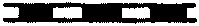 лесная дорога 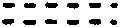 граница лесосеки, неэксплуатационного участка 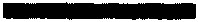 производственные и бытовые площадки 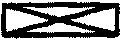 граница 50 м зоны безопасности 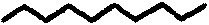 погрузочные пункты, места складирования заготовленной древесины 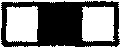 трассы волоков (технологических коридоров) _________ места размещения строений и сооружений 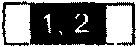 направление валки 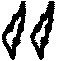 неэксплуатационный участок НЭ направление трелевки 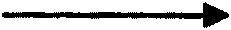 места установки информационных знаков  Показатели Предусмотрено лесной декларацией, договором купли-продажи лесных насаждений, контрактом, указанным в части 5 статьи 19 Лесного кодекса Российской Федерации (технологической картой лесосечных работ) Фактически вырублено (заготовлено, сохранено) Примечание Общая площадь лесосеки, га Эксплуатационная площадь лесосеки, га Форма рубки Вид рубки Полнота лесных насаждений Сомкнутость крон лесных насаждений Объем заготовленной древесины всего, куб. м в том числе: деловой по породам, куб. м дров по породам, куб. м Сохранность подроста: породный состав площадь, га средняя высота подроста, м количество подроста, тыс. шт. га/га Сохранность семенных групп, куртин, полос, га Сохранность единичных семенных деревьев, шт./га Виды нарушений Единица измерения Количество Размер неустойки, руб. <*> Сумма неустойки, руб. И.о. Председателя Читинской областной ДумыА.Ф. ЭповИ.о. Председателя Читинской областной ДумыА.Ф. ЭповПредседатель Агинской Бурятской окружной ДумыД.Ц. ДугаровПредседатель Агинской Бурятской окружной ДумыД.Ц. ДугаровГубернатор Забайкальского края
Р.Ф. Гениатулин
"_16_" __октября__ 2008 года
.Губернатор Забайкальского края
Р.Ф. Гениатулин
"_16_" __октября__ 2008 года
.Губернатор Забайкальского края
Р.Ф. Гениатулин
"_16_" __октября__ 2008 года
.Срок подсочки, лет Период подсочки, годы с начала эксплуатации Продолжительность подсочки, лет Категория подсочки 15 с 1-го по 5-й 5 III 15 с 6-го по 12-й 7 II 15 с 13-го по 15-й 3 I 10 с 1-го по 7-й 7 II 10 с 8-го по 10-й 3 I Диаметр ствола дерева в коре на высоте 1,3 м, см Категории проведения подсочки Категории проведения подсочки Категории проведения подсочки Категории проведения подсочки Категории проведения подсочки Категории проведения подсочки Диаметр ствола дерева в коре на высоте 1,3 м, см I категория I категория II категория II категория III категория III категория Диаметр ствола дерева в коре на высоте 1,3 м, см количество карр на стволе дерева, шт. общая ширина межкарровых ремней, см количество карр на стволе дерева, шт. общая ширина межкарровых ремней, см количество карр на стволе дерева, шт. общая ширина межкарровых ремней, см 20 1 20 1 30 - - 24 1 - 2 20 1 - 2 30 - - 28 1 - 2 20 1 - 2 30 1 28 32 1 - 2 20 1 - 2 32 1 32 36 1 - 2 20 1 - 2 36 1 36 40 1 - 2 24 1 - 2 40 1 40 44 2 24 2 44 1 44 48 2 24 2 48 1 48 52 2 30 2 52 1 52 56 2 30 2 56 1 56 60 2 30 2 60 1 60 Более 60 2 - 3 40 2 - 3 равна диаметру ствола дерева 2 равна 1/2 диаметра ствола дерева Наименование стимуляторов выхода живицы Содержание действующего или сухого вещества в рабочем растворе не более, % Срок применения, лет до рубки Группа А , неагрессивные стимуляторы Группа А , неагрессивные стимуляторы Группа А , неагрессивные стимуляторы Экстракт кормовых дрожжей 0,25 15 Настой кормовых дрожжей 5,0 15 Сульфитно-дрожжевая бражка и сульфитно-спиртовая барда 25,0 15 Кукурузный экстракт 1,0 15 Настой золы древесных пород 15 Березовый сок 97,0 15 Группа Б, вещества, исполь зуемые для активизации стимуляторов группы А Группа Б, вещества, исполь зуемые для активизации стимуляторов группы А Группа Б, вещества, исполь зуемые для активизации стимуляторов группы А Поваренная соль 1,5 15 Зола древесных пород 0,3 15 Лимонная кислота 15 Патока мальтозная 2,0 15 2-хлорэтилфосфоновая кислота и ее производные (гидрел) 1,0 15 Калий фосфорнокислый 0,5 15 Аминокислоты: аргинин 0,02 15 пролин 0,01 15 орнитин 0,01 15 Витамины: декамевит 2 таблетки на 10 л воды 15 ундевит 7 таблеток на 10 л воды 15 Вид подсочки, стимулятор Категория подсочки Пауза вздымки (период времени между нанесением подновки на одной и той же карре) Шаг подновки (расстояние по вертикали между верхними или нижними гранями смежных подновок) Глубина подновки (размер подновки по радиусу ствола, определяемого толщиной срезанного слоя древесины) Глубина желобка (вертикального среза на карре для стока живицы в специальное приспособление – приемник для сбора живицы) Обычная подсочка I не менее 2 суток не более 15 мм не более 15 мм не более 8 мм Обычная подсочка II-III не менее 3 суток не более 15 мм не более 15 мм не более 6 мм Подсочка со стимуляторами выхода живицы групп А и В I не менее 3 суток не более 20 мм не более 4 мм не более 6 мм Подсочка со стимуляторами выхода живицы групп А и В II-III не менее 4 суток не более 20 мм не более 4 мм не более 6 мм Диаметр ствола дерева в коре на высоте 1,3 м, см При подсочке еловых лесных насаждений При подсочке еловых лесных насаждений При подсочке лиственничных лесных насаждений При подсочке лиственничных лесных насаждений Диаметр ствола дерева в коре на высоте 1,3 м, см количество карр на стволе дерева, шт. общая ширина межкарровых ремней, см количество карр на стволе дерева, шт. общая ширина межкарровых ремней, см 20 - - 1 15 24 1 40 1 15 28 1 45 1 20 32 1 50 1 20 36 2 55 2 25 40 2 65 2 25 44 2 70 2 30 48 2 75 2 30 52 2 80 2 35 56 3 85 2 35 60 3 95 2 40 64 3 100 3 40 68 3 105 3 45 72 3 110 3 45 Диаметр ствола в коре на высоте 1,3 м, см Ширина ремня, см до 12 10 от 12 до 30 15 более 30 20 Годы Осмолоподсочка в насаждениях, произрастающих на сухих почвах Осмолоподсочка в насаждениях, произрастающих на сухих почвах Осмолоподсочка в насаждениях, произрастающих на заболоченных почвах Осмолоподсочка в насаждениях, произрастающих на заболоченных почвах Годы количество подновок шаг подновки, см количество подновок шаг подновки, см 1 4 5 6 7 1 14 5 4 20 2 15 5 5 20 3 15 6 3 40 4 10 10 1 80 5 8 12 6 Перерыв для лучшег о просмоления Перерыв для лучшег о просмоления 7 1 75 8 1 75 Типовая схема N 1 Типовая схема N 1 Типовая схема N 2 Типовая схема N 2 год осмолоподсочки границы карр год осмолоподсочки границы карр 1 60 1 50 2 130 2 130 3 205 3 230 4 295 4 350 5 395 430 6 491 7 566 8 641 Диаметр дерева на высоте груди, см Количество каналов при подсочке Примечание 20-22 1 За год до рубки разрешается подсочка деревьев с диаметром 16 см при следующих нормах нагрузки: 16-20 см – 1 канал 21-24 см – 2 канала 2 см и более – 3 канала 23-27 2 За год до рубки разрешается подсочка деревьев с диаметром 16 см при следующих нормах нагрузки: 16-20 см – 1 канал 21-24 см – 2 канала 2 см и более – 3 канала 28-32 3 За год до рубки разрешается подсочка деревьев с диаметром 16 см при следующих нормах нагрузки: 16-20 см – 1 канал 21-24 см – 2 канала 2 см и более – 3 канала 33 и более 3 За год до рубки разрешается подсочка деревьев с диаметром 16 см при следующих нормах нагрузки: 16-20 см – 1 канал 21-24 см – 2 канала 2 см и более – 3 канала Общая площадь - всего В том числе В том числе В том числе В том числе В том числе В том числе В том числе Общая площадь - всего лесные земли лесные земли лесные земли нелесные земли нелесные земли нелесные земли нелесные земли нелесные земли Общая площадь - всего занятые лесными насаждениями лесные культуры лесные питомники, плантации не занятые лесными насаждениями итого дорогипросеки болотадругиеитого1 2 3 4 5 6 7 8 9 10 11 Целевое назна чение лесов  Лесничество Участковое лесничество /урочище (при наличии) Лесной квартал  Хозяйство, преобладающая порода Площадь (га)/запас древесины (тыс. куб. м)- всего В том числе по группам возраста древостоя (га/тыс. куб. м) В том числе по группам возраста древостоя (га/тыс. куб. м) В том числе по группам возраста древостоя (га/тыс. куб. м) В том числе по группам возраста древостоя (га/тыс. куб. м) Целевое назна чение лесов  Лесничество Участковое лесничество /урочище (при наличии) Лесной квартал  Хозяйство, преобладающая порода Площадь (га)/запас древесины (тыс. куб. м)- всего молодняки  средне возрас  тные  прис пева ющиеспелые и перестойные 1 2 3 4 5 6 7 8 9 10 Целевое назначение лесов Хозяйство,  преобладающая порода Состав Возраст Бонитет Полнота Средний запас древесины лесных насаждений (куб. м/га)  Средний запас древесины лесных насаждений (куб. м/га)  Средний запас древесины лесных насаждений (куб. м/га) Целевое назначение лесов Хозяйство,  преобладающая порода Состав Возраст Бонитет Полнотасредневозрастные приспевающиеспелые и перестойные1 2 3 4 5 6 7 8 9 № п/п  ЛесничествоУчастковое лесничество/урочище (при наличии) Лесной квартал Лесотаксационный выдел Наименование объекта Единица измерения Объем1 2 3 4 5 6 7 8 № п/п Лесничество 	Участковое лесничество/урочище (при наличии) Лесной квартал Лесотаксационный выдел НазначениеПлощадь (га) 1 2 3 4 5 6 7 № п/пЛесничество   	Участковое лесничество/урочище (при наличии) Лесной квартал Лесотаксационный выдел Наименование объекта лесного семеноводства Единица измерения Объем1 2 3 4 5 6 7 8 № п/п  ЛесничествоУчастковое лесничество/урочище (при наличии) Лесной квартал Лесотаксационный выдел Наименование объекта Единица измерения Объем1 2 3 4 5 6 7 8 Хозяйство Ежегодный объем заготовки древесины (тыс. куб. м) Ежегодный объем заготовки древесины (тыс. куб. м) Ежегодный объем заготовки древесины (тыс. куб. м) Хозяйство всего в том числе в том числе Хозяйство всего сплошные рубки выборочные рубки I. Защитные леса I. Защитные леса I. Защитные леса I. Защитные леса 1. При рубке сп елых и перестойных лесных насаждений 1. При рубке сп елых и перестойных лесных насаждений 1. При рубке сп елых и перестойных лесных насаждений 1. При рубке сп елых и перестойных лесных насаждений Хвойное Твердолиственное Мягколиственное Итого 2. При уходе за лесами 2. При уходе за лесами 2. При уходе за лесами 2. При уходе за лесами Хвойное Твердолиственное Мягколиственное Итого  3. При вырубке погибших и поврежденных лесных насаждений 3. При вырубке погибших и поврежденных лесных насаждений 3. При вырубке погибших и поврежденных лесных насаждений 3. При вырубке погибших и поврежденных лесных насаждений Хвойное Твердолиственное Мягколиственное Итого Всего по разделу I II . Эксплуатационные леса  II . Эксплуатационные леса  II . Эксплуатационные леса  II . Эксплуатационные леса  1. При рубке сп елых и перестойных лесных насаждений 1. При рубке сп елых и перестойных лесных насаждений 1. При рубке сп елых и перестойных лесных насаждений 1. При рубке сп елых и перестойных лесных насаждений Хвойное Твердолиственное Мягколиственное Итого 2. При уходе за лесами 2. При уходе за лесами 2. При уходе за лесами 2. При уходе за лесами Хвойное Твердолиственное Мягколиственное Итого 3. При вы рубке погибших и поврежденных лесных насаждений 3. При вы рубке погибших и поврежденных лесных насаждений 3. При вы рубке погибших и поврежденных лесных насаждений 3. При вы рубке погибших и поврежденных лесных насаждений Хвойное Твердолиственное Мягколиственное Итого Всего по разделу II II. Всего в защитных и эксплуатационных лесах II. Всего в защитных и эксплуатационных лесах II. Всего в защитных и эксплуатационных лесах II. Всего в защитных и эксплуатационных лесах 1. При рубке сп елых и перестойных лесных насаждений 1. При рубке сп елых и перестойных лесных насаждений 1. При рубке сп елых и перестойных лесных насаждений 1. При рубке сп елых и перестойных лесных насаждений Хвойное Твердолиственное Мягколиственное Итого 2. При уходе за лесами 2. При уходе за лесами 2. При уходе за лесами 2. При уходе за лесами Хвойное Твердолиственное Мягколиственное Итого 3. При вы рубке погибших и поврежденных лесных насаждений 3. При вы рубке погибших и поврежденных лесных насаждений 3. При вы рубке погибших и поврежденных лесных насаждений 3. При вы рубке погибших и поврежденных лесных насаждений Хвойное Твердолиственное Мягколиственное Итого Всего по разделу III № п/п Арендная плата в части минимального размера  Арендная плата в части минимального размера  Арендная плата в части минимального размера  Арендная плата в части превышения минимального размера Арендная плата в части превышения минимального размера Арендная плата в части превышения минимального размера № п/п срок внесения платы <*> оплачиваемый период доля арендной платы от годового размера (%) срок внесения платы оплачиваемый период доля арендной платы от годового размера (%) Общая площадь - всего В том числе В том числе В том числе В том числе В том числе В том числе В том числе Общая площадь - всего лесные земли лесные земли лесные земли нелесные земли нелесные земли нелесные земли нелесные земли нелесные земли Общая площадь - всего занятые лесными насаждениями лесные культуры лесные питомники, плантации не занятые лесными насаждениями итого дорогипросеки болотадругиеитого1 2 3 4 5 6 7 8 9 10 11 Целевое назна чение лесов  Лесничество Участковое лесничество /урочище (при наличии) Лесной квартал  Хозяйство, преобладающая порода Площадь (га)/запас древесины (тыс. куб. м)- всего В том числе по группам возраста древостоя (га/тыс. куб. м) В том числе по группам возраста древостоя (га/тыс. куб. м) В том числе по группам возраста древостоя (га/тыс. куб. м) В том числе по группам возраста древостоя (га/тыс. куб. м) Целевое назна чение лесов  Лесничество Участковое лесничество /урочище (при наличии) Лесной квартал  Хозяйство, преобладающая порода Площадь (га)/запас древесины (тыс. куб. м)- всего молодняки  средне возрас  тные  прис пева ющиеспелые и перестойные 1 2 3 4 5 6 7 8 9 10 Целевое назначение лесов Хозяйство,  преобладающая порода Состав Возраст Бонитет Полнота Средний запас древесины лесных насаждений (куб. м/га)  Средний запас древесины лесных насаждений (куб. м/га)  Средний запас древесины лесных насаждений (куб. м/га) Целевое назначение лесов Хозяйство,  преобладающая порода Состав Возраст Бонитет Полнотасредневозрастные приспевающиеспелые и перестойные1 2 3 4 5 6 7 8 9 № п/п  ЛесничествоУчастковое лесничество/урочище (при наличии) Лесной квартал Лесотаксационный выдел Наименование объекта Единица измерения Объем1 2 3 4 5 6 7 8 № п/п Лесничество 	Участковое лесничество/урочище (при наличии) Лесной квартал Лесотаксационный выдел НазначениеПлощадь (га) 1 2 3 4 5 6 7 № п/пЛесничество   	Участковое лесничество/урочище (при наличии) Лесной квартал Лесотаксационный выдел Наименование объекта лесного семеноводства Единица измерения Объем1 2 3 4 5 6 7 8 № п/п  ЛесничествоУчастковое лесничество/урочище (при наличии) Лесной квартал Лесотаксационный выдел Наименование объекта Единица измерения Объем1 2 3 4 5 6 7 8 Наименование пользователя (юридического, физического лица) Вид использо вания лесов Адрес юридичес кого или физическо го лица Телефон, факс,  адрес электронной почты, сайт Дата, номер договора аренды  (свидетельства о предоставлении права постоянного (бессрочного) пользования лесным участком). Дата, номер регистрации права Срок аренды, лет Кадастровы й номер лесного участка/ номер учетной записи в ГЛР 1 2 3 4 5 6 7 Наименование лесничества, участкового лесничества Номера лесных кварталов, лесотаксационных выделов Общая площадь, га 1 2 3 Всего Целевое назначение лесов Площадь, га % 1 2 3 Защитные леса, всего В том числе: 1) леса, расположенные на особо охраняемых природных территориях; 2) леса, расположенные в водоохранных зонах; 3) леса, выполняющие функции защиты природных и иных объектов,всего Из них: а) леса, расположенные в первом и втором поясах зон санитарной охраны источников питьевого и хозяйственно-бытового водоснабжения; б) защитные полосы лесов, расположенные вдоль железнодорожных путей общего пользования, федеральных автомобильных дорог общего пользования, автомобильных дорог общего пользования, находящихся в собственности субъектов Российской Федерации; в) зеленые зоны; в.1) лесопарковые зоны г) городские леса; д) леса, расположенные в первой, второй и третьей зонах округов санитарной (горно-санитарной) охраны лечебно-оздоровительных местностей и курортов; 4) ценные леса, итого Из них: а) государственные защитные лесные полосы; б) противоэрозионные леса; в) леса, расположенные в пустынных, полупустынных, лесостепных, лесотундровых зонах, степях, горах; г) леса, имеющие научное или историческое значение; д) орехово-промысловые зоны; е) лесные плодовые насаждения; ж) ленточные боры; з) запретные полосы лесов, расположенных вдоль водных объектов; и) нерестоохранные полосы лесов Эксплуатационные леса, всего Резервные леса, всего Всего лесов 100% Показатели Площадь, га % 1 2 3 1. Общая площадь земель лесного фонда 2. Лесные земли - всего 2.1. Покрытые лесной растительностью, всего 2.1.1. В том числе лесные культуры 2.2. Не покрытые лесной растительностью, всего в том числе: несомкнувшиеся лесные культуры лесные питомники, плантации редины естественные фонд лесовосстановления, всего в том числе: гари погибшие древостои вырубки прогалины, пустыри 3. Нелесные земли, всего в том числе: пашни сенокосы пастбища, луга воды дороги, просеки усадьбы и пр. болота пески прочие земли Преобладающая порода Площадь, га Средние таксационные показатели Средние таксационные показатели Средние таксационные показатели Средние таксационные показатели Средние таксационные показатели Средние таксационные показатели Средние таксационные показатели Преобладающая порода Площадь, га Возраст класс бонитета относитель-ная полнота запас насаждений, на 1 га, м3 запас насаждений, на 1 га, м3 средний прирост по запасу на 1 га покрытых лесной растительностью, м3 состав насаждения Преобладающая порода Площадь, га Возраст класс бонитета относитель-ная полнота покрытых лесной растительностью спелых и перестойных средний прирост по запасу на 1 га покрытых лесной растительностью, м3 состав насаждения 1 2 3 4 5 6 7 8 9 Защитны е леса Хозяйство –  хвойное Защитны е леса Хозяйство –  хвойное Защитны е леса Хозяйство –  хвойное Защитны е леса Хозяйство –  хвойное Защитны е леса Хозяйство –  хвойное Защитны е леса Хозяйство –  хвойное Защитны е леса Хозяйство –  хвойное Защитны е леса Хозяйство –  хвойное Сосна Ель Итого хвойных Хо зяйство – твер долиственное Хо зяйство – твер долиственное Хо зяйство – твер долиственное Хо зяйство – твер долиственное Хо зяйство – твер долиственное Хо зяйство – твер долиственное Хо зяйство – твер долиственное Хо зяйство – твер долиственное Дуб Бук Итого твердолиственных Х озяйство – мяг колиственное Х озяйство – мяг колиственное Х озяйство – мяг колиственное Х озяйство – мяг колиственное Х озяйство – мяг колиственное Х озяйство – мяг колиственное Х озяйство – мяг колиственное Х озяйство – мяг колиственное Береза Осина Итого мягколиственных Всего защитных Эксплуатационные леса Хозяйство - хвойное Эксплуатационные леса Хозяйство - хвойное Эксплуатационные леса Хозяйство - хвойное Эксплуатационные леса Хозяйство - хвойное Эксплуатационные леса Хозяйство - хвойное Эксплуатационные леса Хозяйство - хвойное Эксплуатационные леса Хозяйство - хвойное Эксплуатационные леса Хозяйство - хвойное Эксплуатационные леса Хозяйство - хвойное Сосна Ель Итого хвойных Х озяйство - твер долиственное Х озяйство - твер долиственное Х озяйство - твер долиственное Х озяйство - твер долиственное Х озяйство - твер долиственное Х озяйство - твер долиственное Х озяйство - твер долиственное Х озяйство - твер долиственное Х озяйство - твер долиственное Дуб Бук Итого твердолиственных Х озяйство - мяг колиственное Х озяйство - мяг колиственное Х озяйство - мяг колиственное Х озяйство - мяг колиственное Х озяйство - мяг колиственное Х озяйство - мяг колиственное Х озяйство - мяг колиственное Х озяйство - мяг колиственное Х озяйство - мяг колиственное Береза Осина Итого мягколиственных Всего эксплуата ционных Резервны е леса Хозяйство  хвойное Резервны е леса Хозяйство  хвойное Резервны е леса Хозяйство  хвойное Резервны е леса Хозяйство  хвойное Резервны е леса Хозяйство  хвойное Резервны е леса Хозяйство  хвойное Резервны е леса Хозяйство  хвойное Резервны е леса Хозяйство  хвойное Резервны е леса Хозяйство  хвойное Сосна Ель Итого хвойных Х озяйство - твер долиственное Х озяйство - твер долиственное Х озяйство - твер долиственное Х озяйство - твер долиственное Х озяйство - твер долиственное Х озяйство - твер долиственное Х озяйство - твер долиственное Х озяйство - твер долиственное Х озяйство - твер долиственное Дуб Бук Итого твердолиственных Хозяйство - мягколиственное Хозяйство - мягколиственное Хозяйство - мягколиственное Хозяйство - мягколиственное Хозяйство - мягколиственное Хозяйство - мягколиственное Хозяйство - мягколиственное Хозяйство - мягколиственное Хозяйство - мягколиственное Береза Осина Итого мягколиственных Всего резервных В сего на лесном участке леса Хозяйство  хвойное В сего на лесном участке леса Хозяйство  хвойное В сего на лесном участке леса Хозяйство  хвойное В сего на лесном участке леса Хозяйство  хвойное В сего на лесном участке леса Хозяйство  хвойное В сего на лесном участке леса Хозяйство  хвойное В сего на лесном участке леса Хозяйство  хвойное В сего на лесном участке леса Хозяйство  хвойное В сего на лесном участке леса Хозяйство  хвойное Сосна Ель Итого хвойных Х озяйство - твер долиственное Х озяйство - твер долиственное Х озяйство - твер долиственное Х озяйство - твер долиственное Х озяйство - твер долиственное Х озяйство - твер долиственное Х озяйство - твер долиственное Х озяйство - твер долиственное Х озяйство - твер долиственное Дуб Бук Итого твердолиственных Х озяйство - мяг колиственное Х озяйство - мяг колиственное Х озяйство - мяг колиственное Х озяйство - мяг колиственное Х озяйство - мяг колиственное Х озяйство - мяг колиственное Х озяйство - мяг колиственное Х озяйство - мяг колиственное Х озяйство - мяг колиственное Береза Осина Итого мягколиственных Всего Наименование лесничества, участкового лесничества Номер лесного квартала Перечень выделов Площадь, га Вид, порода Установлен ные ограничения Основание для охраны 1 2 3 4 5 6 7 На дату Общая площадь (га) Лесные земли, всего (га) В том числе покрытые лесной растительностью (га) 1 2 3 4 Заключения договора Завершения работы проекта Наимено вание объекта Лесничество, участковое лесничество № кварта ла № выде ла Площ. объекта,  га Протяж. объекта,  км Харак терис тика объекта Проек тируе мые мероп риятия Год прове дения 1 2 3 4 5 6 7 8 9 Существу ющие объекты Существу ющие объекты Существу ющие объекты Существу ющие объекты Существу ющие объекты Объекты, подлежащие ремонту ил и реконструкции Объекты, подлежащие ремонту ил и реконструкции Объекты, подлежащие ремонту ил и реконструкции Объекты, подлежащие ремонту ил и реконструкции Объекты, подлежащие ремонту ил и реконструкции Проектир уемые объекты Проектир уемые объекты Проектир уемые объекты Проектир уемые объекты Проектир уемые объекты Проектир уемые объекты Лесни чество, участковое лесни чество № квар тала № выде ла Пло щадь, га Объем рубок, тыс. м 3Объем рубок, тыс. м 3Объем рубок, тыс. м 3Год прове дения работ Проектир уемые объекты Лесни чество, участковое лесни чество № квар тала № выде ла Пло щадь, га корневой запас в т.ч. хвой ные ликвид ный запас в т.ч. хвой ные Год прове дения работ 1 2 3 4 5 6 7 8 9 10 ИТОГО Наимено вание объекта Лесничество, участковое лесничество № кварта ла № выде ла Площ. объекта,  га Протяж. объекта,  км Харак теристи ка Проек тируем ые Год прове дения 1 2 3 4 5 6 7 8 9 Существу ющие объекты Существу ющие объекты Существу ющие объекты Существу ющие объекты Существу ющие объекты Объекты, подлежащие ремонту ил и реконструкции Объекты, подлежащие ремонту ил и реконструкции Объекты, подлежащие ремонту ил и реконструкции Объекты, подлежащие ремонту ил и реконструкции Объекты, подлежащие ремонту ил и реконструкции Проектир уемые объекты Проектир уемые объекты Проектир уемые объекты Проектир уемые объекты Проектир уемые объекты Проек тируе мые объекты Лесни чество, участковое лесни чество № квар тала № выде ла Пло щадь, га Объем рубок, тыс. м 3Объем рубок, тыс. м 3Объем рубок, тыс. м 3Год прове дения работ Проек тируе мые объекты Лесни чество, участковое лесни чество № квар тала № выде ла Пло щадь, га корне вой запас в т.ч. хвой ные ликвид ный запас в т.ч. хвой ные Год прове дения работ 1 2 3 4 5 6 7 8 9 10 ИТОГО № п/п Лесничество, участковое лесничество Площадь по классам пожарной опасности Площадь по классам пожарной опасности Площадь по классам пожарной опасности Площадь по классам пожарной опасности Площадь по классам пожарной опасности Итого Средний класс № п/п Лесничество, участковое лесничество I II III IV V Итого Средний класс 1 2 3 4 5 6 7 8 1 2 3 4 5 6 7 8 9 10 Всего % Объект противо пожарн ого обустро йства Виды меропр иятий Лесничес тво, участков ое лесничес тво № кварта ла № выдела Ед. изм. Потреб ность в соответ ствии с НПА Име ется в  нали чии Проектируе мый объем мероприятий Проектируе мый объем мероприятий Объект противо пожарн ого обустро йства Виды меропр иятий Лесничес тво, участков ое лесничес тво № кварта ла № выдела Ед. изм. Потреб ность в соответ ствии с НПА Име ется в  нали чии все го ежегодн ый объем 1 2 3 4 5 6 7 8 9 10 Наименование Ед. изм. В соответствии с действующими нормативами Имеется в наличии Проектируется приобретение, аренда, изготовление 1 2 3 4 5 Наименование очагов вредных организмов, загрязнений и иных негативных воздействий Лесничество, участковое лесничество № квартала № выдела Площадь, га 1 2 3 4 5 Защитные леса Защитные леса Защитные леса Защитные леса Защитные леса Итого Эксплуатационные леса Эксплуатационные леса Эксплуатационные леса Эксплуатационные леса Эксплуатационные леса Итого Резервные леса Резервные леса Резервные леса Резервные леса Резервные леса Итого ВСЕГО Вид мероприя тия Лесничество, участковое лесничество № квар тала № выде ла Пло щадь, га Вырубаемый запас, тыс. м3 Вырубаемый запас, тыс. м3 Вырубаемый запас, тыс. м3 Год проведе ния  Вид мероприя тия Лесничество, участковое лесничество № квар тала № выде ла Пло щадь, га общий ликвидный деловой Год проведе ния  1 2 3 4 5 6 7 8 9 Защитные леса Защитные леса Защитные леса Защитные леса Защитные леса Защитные леса Защитные леса Защитные леса Защитные леса Итого Итого Итого Итого Итого Итого Итого Итого Итого Эксплуата ционные леса Эксплуата ционные леса Эксплуата ционные леса Эксплуата ционные леса Эксплуата ционные леса Эксплуата ционные леса Эксплуата ционные леса Эксплуата ционные леса Эксплуата ционные леса Итого Итого Итого Итого Итого Итого Итого Итого Итого Резервные  леса Резервные  леса Резервные  леса Резервные  леса Резервные  леса Резервные  леса Резервные  леса Резервные  леса Резервные  леса Итого Итого Итого Итого Итого Итого Итого Итого Итого ВСЕГО ВСЕГО ВСЕГО ВСЕГО ВСЕГО ВСЕГО ВСЕГО ВСЕГО ВСЕГО Вид мероприя тия Хозяйство Пло щадь, га Пло щадь, га Вырубаемый запас, тыс. м3 Вырубаемый запас, тыс. м3 Вырубаемый запас, тыс. м3 Вырубаемый запас, тыс. м3 Вырубаемый запас, тыс. м3 Вырубаемый запас, тыс. м3 Средний ежегодный объем Средний ежегодный объем Средний ежегодный объем Средний ежегодный объем Вид мероприя тия Хозяйство Пло щадь, га Пло щадь, га общий общий ликвидный ликвидный деловой деловой га га тыс. м3 тыс. м3 1 2 3 3 4 4 5 5 6 6 7 7 8 8 Защитные леса Защитные леса Защитные леса Защитные леса Защитные леса Защитные леса Защитные леса Защитные леса Защитные леса Защитные леса Защитные леса Защитные леса Защитные леса Защитные леса Итого Итого Итого Итого Итого Итого Итого Итого Итого Итого Итого Итого Итого Итого Эксплуата ционные леса Эксплуата ционные леса Эксплуата ционные леса Эксплуата ционные леса Эксплуата ционные леса Эксплуата ционные леса Эксплуата ционные леса Эксплуата ционные леса Эксплуата ционные леса Эксплуата ционные леса Эксплуата ционные леса Эксплуата ционные леса Эксплуата ционные леса Эксплуата ционные леса Итого Итого Итого Итого Итого Итого Итого Итого Итого Итого Итого Итого Итого Итого Резервные  леса Резервные  леса Резервные  леса Резервные  леса Резервные  леса Резервные  леса Резервные  леса Резервные  леса Резервные  леса Резервные  леса Резервные  леса Резервные  леса Резервные  леса Резервные  леса Итого Итого Итого Итого Итого Итого Итого Итого Итого Итого Итого Итого Итого Итого ВСЕГО ВСЕГО ВСЕГО ВСЕГО ВСЕГО ВСЕГО ВСЕГО ВСЕГО ВСЕГО ВСЕГО ВСЕГО ВСЕГО ВСЕГО ВСЕГО Вид мероприятия Лесничество, участковое лесничество № квартала № выдела Площадь, га Год проведения 1 2 3 4 5 6 Защитные леса Защитные леса Защитные леса Защитные леса Защитные леса Защитные леса Итого Эксплуатационные леса Эксплуатационные леса Эксплуатационные леса Эксплуатационные леса Эксплуатационные леса Эксплуатационные леса Итого Резервные леса Резервные леса Резервные леса Резервные леса Резервные леса Резервные леса Итого ВСЕГО Виды мероприятий Ед. изм. Проектируемый объем мероприятий Проектируемый объем мероприятий Виды мероприятий Ед. изм. всего ежегодный объем 1 2 3 4 Защитные леса Защитные леса Защитные леса Защитные леса Эксплуатационные леса Эксплуатационные леса Эксплуатационные леса Эксплуатационные леса Всего на лесном участке Всего на лесном участке Всего на лесном участке Всего на лесном участке Категория земель фонда лесовосстановления Лесничество, участковое лесничество № квартала № выдела Площадь, га 1 2 3 4 5 Категория земель фонда лесовосстановления Лесничество, участковое лесничество № квартала № выдела Площадь, га Способ лесовосстановления 1 2 3 4 5 6 Категории фонда лесовосстановления Искусственное лесовосстановление Искусственное лесовосстановление Искусственное лесовосстановление Комбинирова нное лесовосстано вление Естественное лесовосстано вление Всего Категории фонда лесовосстановления итого в т.ч. посев в т.ч. посадка Комбинирова нное лесовосстано вление Естественное лесовосстано вление Всего 1 2 3 4 5 7 8 Вырубки Гари, погибшие насаждения Прогалины Пустыри Лесосеки сплошных рубок предстоящего периода Итого: Лесничество, участковое лесничество Вид ухода Целевая порода № квар тала № выде ла Пло щадь, га Проектируе мый состав насаждения Проектируемая полнота насаждения Проектируемая полнота насаждения 1 2 3 4 5 6 7 8 9 Породы Площадь, га Вырубаемый запас, м3 Срок повторяемости, лет Ежегодный размер Ежегодный размер Ежегодный размер Породы Площадь, га Вырубаемый запас, м3 Срок повторяемости, лет площадь, га вырубаемый запас, м3 вырубаемый запас, м3 Породы Площадь, га Вырубаемый запас, м3 Срок повторяемости, лет площадь, га общий с 1 га 1 2 3 4 5 6 7 Вид ухода - осветление Вид ухода - осветление Вид ухода - осветление Вид ухода - осветление Вид ухода - осветление Вид ухода - осветление Вид ухода - осветление Сосна Ель и т.д. Итого хвойных: Дуб Вяз и т.д. Итого твердолиственных: Береза Осина и т.д. Итого мягколиственных Всего по лесничеству (лесопарку) Вид ухода - прочистки и далее по видам ухода Вид ухода - прочистки и далее по видам ухода Вид ухода - прочистки и далее по видам ухода Вид ухода - прочистки и далее по видам ухода Вид ухода - прочистки и далее по видам ухода Вид ухода - прочистки и далее по видам ухода Вид ухода - прочистки и далее по видам ухода Наименование объекта Проектируемые мероприятия Лесничество, участковое лесничество № квартала № выдела Пло щадь,  га Объем, ед. изм. 1 2 3 4 5 6 7 Целевое назначение лесов Хозсекция, порода Класс бонитета Возраст рубки 1 2 3 4 Защитные леса и особо защитные участки лесов: леса, расположенные на особо охраняемых природных территориях леса, расположенные в водоохранных зонах леса, выполняющие функции защиты природных  и иных объектов: леса, расположенные в первом и втором поясах зон санитарной охраны источников питьевого и хозяйственно-бытового водоснабжения защитные полосы лесов, расположенные вдоль железнодорожных путей общего пользования, федеральных автомобильных дорог общего пользования, автомобильных дорог общего пользования, находящихся в собственности субъектов Российской Федерации зеленые зоны лесопарковые зоны городские леса леса, расположенные в первой, второй и третьей зонах округов санитарной (горно-санитарной) охраны лечебно-оздоровительных местностей и курортов ценные леса: государственные защитные лесные полосы противоэрозионные леса леса, расположенные в пустынных, полупустынных, лесостепных, лесотундровых зонах, степях, горах леса, имеющие научное или историческое значение орехово-промысловые зоны лесные плодовые насаждения ленточные боры запретные полосы лесов, расположенные вдоль водных объектов нерестоохранные полосы лесов Особо защитные участки лесов Эксплуатационные леса Лесни чество, участко вое лесничес тво № квар тала № выде ла Прео блад ающ ая поро да Площадь, га Запас, м3 Запас, м3 Форма, вид рубки Выруб аемый запас % выборк и (для выборо ч-ных рубок) Рекомендуемые способы лесовосстановления Лесни чество, участко вое лесничес тво № квар тала № выде ла Прео блад ающ ая поро да Площадь, га на 1 га на выде ле Форма, вид рубки Выруб аемый запас % выборк и (для выборо ч-ных рубок) Рекомендуемые способы лесовосстановления 1 2 3 4 5 6 7 8 9 10 11 Защитные леса Защитные леса Защитные леса Итого Эксплуата ционные леса Эксплуата ционные леса Эксплуата ционные леса Итого Всего Защитные леса Защитные леса Защитные леса Эксплуатационные леса Эксплуатационные леса Эксплуатационные леса Хозяйство Ежегодный объем заготовки древесины Ежегодный объем заготовки древесины Ежегодный объем заготовки древесины Хозяйство площадь, га запас, тыс. м3 запас, тыс. м3 Хозяйство площадь, га корневой ликвидный 1 2 3 4 Защи тные леса при рубке спелых и перестойных насаждений Защи тные леса при рубке спелых и перестойных насаждений Защи тные леса при рубке спелых и перестойных насаждений Защи тные леса при рубке спелых и перестойных насаждений Хвойное Твердолиственное Мягколиственное Итого: при ухо де за лесами при ухо де за лесами при ухо де за лесами при ухо де за лесами Хвойное Твердолиственное Мягколиственное Итого: при вырубке погибших и по врежденных лесных насаждений при вырубке погибших и по врежденных лесных насаждений при вырубке погибших и по врежденных лесных насаждений при вырубке погибших и по врежденных лесных насаждений Хвойное Твердолиственное Мягколиственное Итого: Всего в защитных лесах: Эксплуат ационные леса при рубке спелых и перестойных насаждений Эксплуат ационные леса при рубке спелых и перестойных насаждений Эксплуат ационные леса при рубке спелых и перестойных насаждений Эксплуат ационные леса при рубке спелых и перестойных насаждений Хвойное Твердолиственное Мягколиственное Итого: при ухо де за лесами при ухо де за лесами при ухо де за лесами при ухо де за лесами Хвойное Твердолиственное Мягколиственное Итого: при вырубке погибших и по врежденных лесных насаждений при вырубке погибших и по врежденных лесных насаждений при вырубке погибших и по врежденных лесных насаждений при вырубке погибших и по врежденных лесных насаждений Хвойное Твердолиственное Мягколиственное Итого: Всего в эксплуатационных лесах: Всего в защитных и эксплуатационных лесах При рубке спелых и перестойных насаждений Всего в защитных и эксплуатационных лесах При рубке спелых и перестойных насаждений Всего в защитных и эксплуатационных лесах При рубке спелых и перестойных насаждений Всего в защитных и эксплуатационных лесах При рубке спелых и перестойных насаждений Хвойное Твердолиственное Мягколиственное Итого: При уходе за лесами При уходе за лесами При уходе за лесами При уходе за лесами Хвойное Твердолиственное Мягколиственное Итого: При вырубке погибших и по врежденных лесны х насаждений При вырубке погибших и по врежденных лесны х насаждений При вырубке погибших и по врежденных лесны х насаждений При вырубке погибших и по врежденных лесны х насаждений Хвойное Твердолиственное Мягколиственное Итого: Всего на лесном участке: Показатель Площадь подсочки, га 1. Всего спелых и перестойных насаждений, пригодных для подсочки 1.1 Из них не вовлечены в подсочку: в том числе нерентабельные 1.1 Из них не вовлечены в подсочку: в том числе нерентабельные 2. Может ежегодно находиться в подсочке 3. Фактически находится в подсочке 4. Вышедшие из подсочки, всего Площадь насаждений, находящихся в подсочке, га Площадь насаждений, находящихся в подсочке, га Площадь насаждений, вовлекаемых в подсочку, га Площадь насаждений, вовлекаемых в подсочку, га Площадь насаждений, выходящих из подсочки, га Площадь насаждений, выходящих из подсочки, га Корневой запас древесины, выходящей из подсочки, тыс. м3 Корневой запас древесины, выходящей из подсочки, тыс. м3 Объем заготавли ваемой живицы, т общая в т.ч. с использованием хим. реактивов общая в т.ч. с использованием  хим. реактивов общая в т.ч. с исполь зованием хим. реактивов общий в т.ч. с использова нием хим. реактивов Объем заготавли ваемой живицы, т 1 2 3 4 5 6 7 8 9 Лесничество, участковое лесничество № квартала № выдела Порода Площадь, га Способ подсочки Выход живицы, кг/га 1 2 3 4 5 6 7 Вид недревесного лесного ресурса Ед. изм. Всего 1 2 3 1. га т га т га т площадь га т га т га т масса га т га т га т 2. га т га т га т площадь га т га т га т масса га т га т га т 3. га т га т га т площадь га т га т га т масса га т га т га т И т.д. га т га т га т Вид недревесного лесного ресурса Ед. изм. Всего 1 2 3 1. га т га т га т площадь га т га т га т масса га т га т га т 2. га т га т га т площадь га т га т га т масса га т га т га т 3. га т га т га т площадь га т га т га т масса га т га т га т И т.д. га т га т га т Лесничество, участковое лесничество № квартала № выдела Площадь, га Вид недревесного лесного ресурса Способ заготовки Объем заготовки 1 2 3 4 5 6 7 Вид Вид Ед. изм. Всего 1 1 2 3 Продуцирующая площадь дикорастущих сырьевых ресурсов Продуцирующая площадь дикорастущих сырьевых ресурсов га т га т га т га т га т га т 1. Плоды и ягоды по видам 1. Плоды и ягоды по видам га т га т га т га т га т га т площадь масса га т га т га т га т га т га т площадь масса га т га т га т га т га т га т га т га т га т га т га т га т 2. Орехи по видам га т га т га т га т га т га т площадь масса га т га т га т га т га т га т площадь масса га т га т га т га т га т га т га т га т га т га т га т га т 3. Грибы по видам га т га т га т га т га т га т площадь масса га т га т га т га т га т га т площадь масса га т га т га т га т га т га т га т га т га т га т га т га т 4. Семена га т га т га т га т га т га т площадь масса га т га т га т га т га т га т площадь масса га т га т га т га т га т га т га т га т га т га т га т га т 5. Лекарственное сырье по видам 5. Лекарственное сырье по видам га т га т га т га т га т га т площадь масса площадь масса га т га т га т га т га т га т площадь масса площадь масса га т га т га т га т га т га т га т га т га т га т га т га т 6. Соки и другие пищевые ресурсы 6. Соки и другие пищевые ресурсы га т га т га т га т га т га т площадь масса площадь масса га т га т га т га т га т га т площадь масса площадь масса га т га т га т га т га т га т га т га т га т га т га т га т Вид Вид Ед. изм. Всего 1 1 2 3 Продуцирующая площадь дикорастущих сырьевых ресурсов Продуцирующая площадь дикорастущих сырьевых ресурсов га т га т га т га т га т га т 1. Плоды и ягоды по видам 1. Плоды и ягоды по видам га т га т га т га т га т га т площадь масса га т га т га т га т га т га т площадь масса га т га т га т га т га т га т га т га т га т га т га т га т 2. Орехи по видам га т га т га т га т га т га т площадь масса га т га т га т га т га т га т площадь масса га т га т га т га т га т га т га т га т га т га т га т га т 3. Грибы по видам га т га т га т га т га т га т площадь масса га т га т га т га т га т га т площадь масса га т га т га т га т га т га т га т га т га т га т га т га т 4. Семена га т га т га т га т га т га т площадь масса га т га т га т га т га т га т площадь масса га т га т га т га т га т га т га т га т га т га т га т га т 5. Лекарственное сырье по видам 5. Лекарственное сырье по видам га т га т га т га т га т га т площадь масса площадь масса га т га т га т га т га т га т площадь масса площадь масса га т га т га т га т га т га т га т га т га т га т га т га т 6. Соки и другие пищевые ресурсы 6. Соки и другие пищевые ресурсы га т га т га т га т га т га т площадь масса площадь масса га т га т га т га т га т га т площадь масса площадь масса га т га т га т га т га т га т га т га т га т га т га т га т Лесничество, участковое лесничество № квартала № выдела Площадь, га Вид Способ заготовки Объем заготовки, ед. изм. 1 2 3 4 5 6 7 №  п/п Виды мероприятий Единица измерения Ежегодный допустимый объем 1 2 3 4 1 Устройство подкормочных площадок 2 Устройство кормушек 3 Устройство солонцов 4 Подрубка осины, ивы 5 Устройство охотничьих вышек и т.д. Вид мероприятия Лесничество, участковое лесничество № квартала № выдела Площадь, га Ед. изм. Объем 1 2 3 4 5 6 7 №  п/п Виды пользований Единица измерения Норматив (ежегодный допустимый объем) Ежегодный проектируемый объем 1 2 3 4 5 1 Использование пашни га 2 Сенокошение га/тонн 3 Пастьба скота га/голов а) в лесу га/голов б) на выгонах, пастбищах га/голов 4 Пчеловодство а) медоносы: липа га травы га б) медопродуктивность: липа кг/га травы кг/га в) возможное к содержанию количество пчелосемей количество пчелосемей 5 Оленеводство га/голов 6 Выращивание посадочного материала лесных растений га/тыс. шт. и т.п. Мероприятия  по видам пользования Лесничество, участковое лесничество № квартала № выдела Ед. изм. Объем 1 2 3 4 5 6 Вид мероприятий Лесничество, участковое лесничество № квартала № выдела Ед. изм. Объем 1 2 3 4 5 6 Группа ландшафтов Типы ландшафтов Площадь Площадь Группа ландшафтов Типы ландшафтов га % Закрытые 1а - древостои горизонтальной сомкнутости 0,6 - 1,0 1б - древостои вертикальной сомкнутости 0,6 - 1,0 Закрытые 1а - древостои горизонтальной сомкнутости 0,6 - 1,0 1б - древостои вертикальной сомкнутости 0,6 - 1,0 Итого: Полуоткрытые 2а - изреженные древостои сомкнутостью 0,3 - 0,5  с равномерным размещением 2б - изреженные древостои сомкнутостью 0,3 - 0,5  с групповым размещением Полуоткрытые 2а - изреженные древостои сомкнутостью 0,3 - 0,5  с равномерным размещением 2б - изреженные древостои сомкнутостью 0,3 - 0,5  с групповым размещением Итого: Открытые 3а - рединные древостои, древостои с единичными деревьями сомкн. 0,1 - 0,2 3б - участки без древесной растительности Открытые 3а - рединные древостои, древостои с единичными деревьями сомкн. 0,1 - 0,2 3б - участки без древесной растительности Итого: ВСЕГО: № дерева Порода Возраст, лет Состояние Диаметр, см Высота, м 1 2 3 4 5 6 Состав земель Площадь по классам эстетической оценки (га) Площадь по классам эстетической оценки (га) Площадь по классам эстетической оценки (га) Площадь по классам эстетической оценки (га) Средний класс эстетической оценки Состав земель I II III итого Средний класс эстетической оценки 1 2 3 4 5 6 Ле сные земли Ле сные земли Ле сные земли Ле сные земли Нел есные земли Нел есные земли Нел есные земли Нел есные земли Преобладающие породы Площадь по классам устойчивости (га) Площадь по классам устойчивости (га) Площадь по классам устойчивости (га) Площадь по классам устойчивости (га) Площадь по классам устойчивости (га) Средний класс устойчивости Преобладающие породы I II III IV итого Средний класс устойчивости 1 2 3 4 5 6 7 Итого: % 100 Преобладающая порода Площадь по стадии рекреационной дигрессии (га) Площадь по стадии рекреационной дигрессии (га) Площадь по стадии рекреационной дигрессии (га) Площадь по стадии рекреационной дигрессии (га) Площадь по стадии рекреационной дигрессии (га) Итого, га Средняя оценка Преобладающая порода I II III IV V Итого, га Средняя оценка 1 2 3 4 5 6 7 8 Итого: % Преобладающая порода Площадь по степени проходимости (га) Площадь по степени проходимости (га) Площадь по степени проходимости (га) Итого Преобладающая порода хорошая средняя плохая Итого 1 2 3 4 5 Итого: % 100 Преобладающая порода Площадь по степени просматриваемости (га) Площадь по степени просматриваемости (га) Площадь по степени просматриваемости (га) Итого Преобладающая порода хорошая средняя плохая Итого 1 2 3 4 5 Итого: % 100 Типы ландшафтов Типы ландшафтов Типы ландшафтов Типы ландшафтов Типы ландшафтов Типы ландшафтов Типы ландшафтов Типы ландшафтов Типы ландшафтов Всего закрытые закрытые закрытые полуоткрытые полуоткрытые полуоткрытые открытые открытые открытые Всего 1а 1б итого 2а 2б итого 3а 3б итого Всего 1 2 3 4 5 6 7 8 9 10 100 Год проведения Вид мероприятий Лесничество, участковое лесничество №  квартала №  выдела Ед. изм. Объем 1 2 3 4 5 6 7 Наименова ние объекта Лесничество, участковое лесничество № кварта ла № выде ла Площадь объекта,  кв. м Протяжен ность объекта,  м Характери стика объекта Проектиру емые мероприятия 1 2 3 4 5 6 7 8 Существую щие объекты Существую щие объекты Проектируе мые объекты Проектируе мые объекты Проек тируе мые объекты Лесничество, участковое лесничество № квар тала №  выде ла Пло щадь, га Объем рубок, тыс. м3 Объем рубок, тыс. м3 Объем рубок, тыс. м3 Проек тируе мые объекты Лесничество, участковое лесничество № квар тала №  выде ла Пло щадь, га корневой запас в т.ч. хвойные ликвид ный запас в т.ч. хвойные 1 2 3 4 5 6 7 8 9 ИТОГО Наименование объекта Проектиру емые мероприя тия Лесничество, участковое лесничество № квартала № выдела Площадь, га Протяженно сть, км 1 2 3 4 5 6 7 Проек тируе мые объекты Лесничество, участковое лесничество № квар тала №  выде ла Пло щадь, га Объем рубок, тыс. м3 Объем рубок, тыс. м3 Объем рубок, тыс. м3 Проек тируе мые объекты Лесничество, участковое лесничество № квар тала №  выде ла Пло щадь, га корневой запас в т.ч. хвойные ликвид ный запас в т.ч. хвойные 1 2 3 4 5 6 7 8 9 ИТОГО Лесничество, участковое лесничество № квартала № выдела Площадь, га Технология создания лесных плантаций Год закладки 1 2 3 4 5 6 Лесничество, участковое лесничество № квартала №  выдела Площадь, га Технология создания лесных плантаций Год закладки 1 2 3 4 5 6 Вид мероприятия Лесничество, участковое лесничество № квартала № выдела Ед. изм. Объем 1 2 3 4 5 6 Проек тируе мые объекты Лесни чество, участковое лесни чество № квар тала № выде ла Пло щадь, га Объем рубок, тыс. м 3Объем рубок, тыс. м 3Объем рубок, тыс. м 3Год прове дения работ Проек тируе мые объекты Лесни чество, участковое лесни чество № квар тала № выде ла Пло щадь, га корневой запас в т.ч. хвой ные ликви дный запас в т.ч. хвой ные Год прове дения работ 1 2 3 4 5 6 7 8 9 10 ИТОГО Год проведе ния Вид мероприятий Лесничество, участковое лесничество № квартала №  выдела Площадь, га 1 2 3 4 5 6 Наимено вание объекта Лесничество, участковое лесничество № кварта ла № выде ла Площ. объекта,  га Протяж. объекта,  км Харак терис тика объекта Проек тируем ые меропр иятия Год прове дения 1 2 3 4 5 6 7 8 9 Существу ющие объекты Существу ющие объекты Существу ющие объекты Существу ющие объекты Существу ющие объекты Объекты, подлежащие ремонту ил и реконструкции Объекты, подлежащие ремонту ил и реконструкции Объекты, подлежащие ремонту ил и реконструкции Объекты, подлежащие ремонту ил и реконструкции Объекты, подлежащие ремонту ил и реконструкции Проектир уемые объекты Проектир уемые объекты Проектир уемые объекты Проектир уемые объекты Проектир уемые объекты Проек тируе мые объекты Лесни чество, участковое лесни чество № квар тала № выде ла Пло щадь, га Объем рубок, тыс. м 3Объем рубок, тыс. м 3Объем рубок, тыс. м 3Год прове дения работ Проек тируе мые объекты Лесни чество, участковое лесни чество № квар тала № выде ла Пло щадь, га корневой запас в т.ч. хвой ные ликви дный запас в т.ч. хвой ные Год прове дения работ 1 2 3 4 5 6 7 8 9 10 ИТОГО Наимено вание объекта Лесничество, участковое лесничество № кварта ла № выде ла Площ. объекта,  га Протяж. объекта,  км Харак терис тика объекта Проек тируем ые меропр иятия Год прове дения 1 2 3 4 5 6 7 8 9 Существу ющие объекты Существу ющие объекты Существу ющие объекты Существу ющие объекты Существу ющие объекты Объекты, подлежащие ремонту ил и реконструкции Объекты, подлежащие ремонту ил и реконструкции Объекты, подлежащие ремонту ил и реконструкции Объекты, подлежащие ремонту ил и реконструкции Объекты, подлежащие ремонту ил и реконструкции Проектир уемые объекты Проектир уемые объекты Проектир уемые объекты Проектир уемые объекты Проектир уемые объекты Проек тируе мые объекты Лесни чество, участковое лесни чество № квар тала № выде ла Пло щадь, га Объем рубок, тыс. м 3Объем рубок, тыс. м 3Объем рубок, тыс. м 3Год прове дения работ Проек тируе мые объекты Лесни чество, участковое лесни чество № квар тала № выде ла Пло щадь, га корневой запас в т.ч. хвой ные ликви дный запас в т.ч. хвой ные Год прове дения работ 1 2 3 4 5 6 7 8 9 10 ИТОГО Наимено вание объекта Лесничество, участковое лесничество № кварта ла № выде ла Площ. объекта,  га Протяж. объекта,  км Харак терис тика объекта Проек тируем ые меропр иятия Год прове дения 1 2 3 4 5 6 7 8 9 Существу ющие объекты Существу ющие объекты Существу ющие объекты Существу ющие объекты Существу ющие объекты Объекты, подлежащие ремонту ил и реконструкции Объекты, подлежащие ремонту ил и реконструкции Объекты, подлежащие ремонту ил и реконструкции Объекты, подлежащие ремонту ил и реконструкции Объекты, подлежащие ремонту ил и реконструкции Проектир уемые объекты Проектир уемые объекты Проектир уемые объекты Проектир уемые объекты Проектир уемые объекты Проек тируе мые объекты Лесни чество, участковое лесни чество № квар тала № выде ла Пло щадь, га Объем рубок, тыс. м 3Объем рубок, тыс. м 3Объем рубок, тыс. м 3Год прове дения работ Проек тируе мые объекты Лесни чество, участковое лесни чество № квар тала № выде ла Пло щадь, га корневой запас в т.ч. хвой ные ликви дный запас в т.ч. хвой ные Год прове дения работ 1 2 3 4 5 6 7 8 9 10 ИТОГО Представляют: лица, которым лесные участки предоставлены на праве постоянного (бессрочного) пользования или аренды - в органы государственной власти, органы местного самоуправления, в пределах их полномочий, определенных в соответствии со статьями 81 - 84 Лесного кодекса Российской Федерации Срок представления: не менее чем за 10 дней до начала предполагаемого срока использования лесов Представляют: лица, которым лесные участки предоставлены на праве постоянного (бессрочного) пользования или аренды - в органы государственной власти, органы местного самоуправления, в пределах их полномочий, определенных в соответствии со статьями 81 - 84 Лесного кодекса Российской Федерации (возможно представление в электронном виде) Утверждена приказом Минприроды России от 16.01.2015 № 17 Утверждена приказом Минприроды России от 16.01.2015 № 17 Целевое назначение лесов Категория  защитных лесов Наименование лесничества (лесопарка) Наименование участкового лесничества Наименование урочища (при наличии) Номер лесного квартала Номер лесотакса ционного выдела Номер лесосеки Площадь  лесосеки (лесотакса ционного выдела), га  Форма рубки Вид рубки  ХозяйствоВырубаемая древесная порода Ед. изм. Объем заготовки 1 2 3 4 5 6 7 8 9 10 11 12 13 14 15 Итого x X x x x x x x x x x x Наименование объектов лесной инфраструк туры Номер объект а Строительство, ремонт, реконструк ция или снос ранее возведенных, рекультивация земель Наимено вание лесничества (лесопарка) Наимено вание участкового лесничества Наимено вание  урочища  (при  наличии) Номер лесно го кварта ла Номер лесо такса цион ного выдела Пло щадь,  га Форма рубки Вид рубкиХозяйство  Вырубаемая древесная порода Ед. изм. Объем заготовки 1 2 3 4 5 6 7 8 9 10 11 12 13 14 15 Итого x x x x x x x x x x x Целевое назначение лесов Категория защитных лесов Наименова ние лесничества (лесопарка) Наименова ние участкового лесничества Наименова ние урочища  (при наличии) Номер лесного квартала Номер лесотаксаци онного выдела Площадь используе мого лесного участка, га Виды заготавли ваемых лесных ресурсов Ед. изм. Объем изъя тия Рубка лесных насаждений Рубка лесных насаждений Рубка лесных насаждений Рубка лесных насаждений Целевое назначение лесов Категория защитных лесов Наименова ние лесничества (лесопарка) Наименова ние участкового лесничества Наименова ние урочища  (при наличии) Номер лесного квартала Номер лесотаксаци онного выдела Площадь используе мого лесного участка, га Виды заготавли ваемых лесных ресурсов Ед. изм. Объем изъя тия форма рубки вид рубкивырубаемая  древесная порода объем древесины 1 2 3 4 5 6 7 8 9 10 11 12 13 14 15 Итого x x x x x x x x x x x Наименование объектов лесной инфраструктуры лесоперерабатывающей инфраструктуры и объектов, не связанных  с созданием лесной инфраструктуры Но мер  объе кта Стр-во новых, реконструкция, ремонт,  эксплуатация существ. или снос ранее возведенных, рекультивация  земель Наимено вание  лесничества (лесопарка) Наимено вание  участкового  лесничества Наимено вание  урочища  (при  наличии) Номер  лесного  квартала Номер  лесотакса ционного  выдела Ед.  изм. Объем исполь зования 	Рубка лесных насаждений  	Рубка лесных насаждений  	Рубка лесных насаждений  	Рубка лесных насаждений Наименование объектов лесной инфраструктуры лесоперерабатывающей инфраструктуры и объектов, не связанных  с созданием лесной инфраструктуры Но мер  объе кта Стр-во новых, реконструкция, ремонт,  эксплуатация существ. или снос ранее возведенных, рекультивация  земель Наимено вание  лесничества (лесопарка) Наимено вание  участкового  лесничества Наимено вание  урочища  (при  наличии) Номер  лесного  квартала Номер  лесотакса ционного  выдела Ед.  изм. Объем исполь зованияФорма   рубки вид  рубки Выруба емая  древесная порода объем  древе  	сины 1 2 3 4 5 6 7 8 9 10 11 12 13 14 Итого x x x x x x x x x x Номер лесного кварталаНомер лесотаксационного 	выдела Площадь  лесосеки, га Хозяйство,  преобладающая  порода Породы 	Объем, куб. метров  	Объем, куб. метров  	Объем, куб. метров  	Объем, куб. метров  	Объем, куб. метров  	Объем, куб. метров Номер лесного кварталаНомер лесотаксационного 	выдела Площадь  лесосеки, га Хозяйство,  преобладающая  порода ПородыДеловая Деловая Деловая Деловая Дрова ВсегоНомер лесного кварталаНомер лесотаксационного 	выдела Площадь  лесосеки, га Хозяйство,  преобладающая  порода ПородыКрупная СредняяМелкаяВсегоДрова ВсегоИтого: - - - Номер лесного квартала  	Номер лесотаксационного выдела Площадь лесосеки, га Породы 	Количество, штук  	Количество, штук  	Количество, штук  	Количество, штук  	Количество, штук  	Количество, штук Номер лесного квартала  	Номер лесотаксационного выдела Площадь лесосеки, га ПородыДо 1 (м) 1,1 - 2 (м) 2,1 - 3 (м) 3,1 - 4 (м) Свыше 4,1 (м) ВсегоИтого: - - Номер лесного кварталаНомер лесотаксационного 	выдела Площадь  лесосеки, га Хозяйство,  преобладающая  порода Породы 	Объем, куб. метров  	Объем, куб. метров  	Объем, куб. метров  	Объем, куб. метров  	Объем, куб. метров  	Объем, куб. метров Номер лесного кварталаНомер лесотаксационного 	выдела Площадь  лесосеки, га Хозяйство,  преобладающая  порода ПородыДеловая Деловая Деловая Деловая Дрова ВсегоНомер лесного кварталаНомер лесотаксационного 	выдела Площадь  лесосеки, га Хозяйство,  преобладающая  порода ПородыКрупная СредняяМелкаяВсегоДрова ВсегоИтого: - - - Номер лесного квартала  	Номер лесотаксационного выдела Площадь лесосеки, га Породы 	Количество, штук  	Количество, штук  	Количество, штук  	Количество, штук  	Количество, штук  	Количество, штук Номер лесного квартала  	Номер лесотаксационного выдела Площадь лесосеки, га ПородыДо 1 (м) 1,1 - 2 (м) 2,1 - 3 (м) 3,1 - 4 (м) Свыше 4,1 (м) ВсегоИтого: - - Форма представления отчета об использовании лесов Форма представления отчета об использовании лесов Форма представления отчета об использовании лесов Представляют: граждане, в том числе индивидуальные предприниматели, юридические лица, осуществляющие использование лесов ФОРМА № 1-ИЛ ФОРМА № 1-ИЛ Срок представления: не позднее 10-го числа месяца, следующего за отчетным периодом Ежемесячнопри использовании лесов в целях заготовки древесины, а также при использовании лесов в иных целях, при которых осуществлялись рубки лесных насаждений Срок представления: не позднее 10-го числа месяца, следующего за отчетным периодом Ежегодно при использовании лесов без осуществления рубки лесных насаждений; гражданами, осуществляющими заготовку древесины для собственных нужд на основании договоров куплипродажи лесных насаждений Кому представляется: органам государственной власти, органам местного самоуправления в пределах их полномочий, определенных в соответствии со статьями 81 - 84 Лесного кодекса Российской Федерации (возможно представление в электронном виде) (возможно представление в электронном виде) Кому представляется: органам государственной власти, органам местного самоуправления в пределах их полномочий, определенных в соответствии со статьями 81 - 84 Лесного кодекса Российской Федерации Утверждена приказом Минприроды России от 21.08.2017 N 451 Утверждена приказом Минприроды России от 21.08.2017 N 451 Наименование <1> (включая организационно-правовую форму) Фамили я <2> Им я <3>Отчеств о <4>  	(при наличии) Документ, удостоверяющий личность <5> Документ, удостоверяющий личность <5> Документ, удостоверяющий личность <5> ОГРН <6>/ОГРНИ П <7> ИН Н Место нахождени я <8> Номер контактног о телефонаНаименование <1> (включая организационно-правовую форму) Фамили я <2> Им я <3>Отчеств о <4>  	(при наличии) наименовани е сери я номе р ОГРН <6>/ОГРНИ П <7> ИН Н Место нахождени я <8> Номер контактног о телефонаВид документа Номер Дата договора аренды лесного участка или иного документа Вид документа договора аренды лесного участка или иного документа государственной регистрации Дата договора аренды лесного участка или иного документа Наименование лесничества (лесопарка)  Наименование участкового лесничества  	Наиме нование урочища  (при наличии) Номер лесного квартала Номер лесотакса ционного выдела Номер лесо секи Площадь, га Площадь, га Хозяйс  	тво <9> Заготовка древесины Заготовка древесины Заготовка древесины Примечание <15> Наименование лесничества (лесопарка)  Наименование участкового лесничества  	Наиме нование урочища  (при наличии) Номер лесного квартала Номер лесотакса ционного выдела Номер лесо секи Лесосеки (лесотаксац. выдела) рубкиХозяйс  	тво <9> форм а рубки<10> вид рубки  	<11> состав древесины состав древесины Объем древесины, куб. м, всего <14> Примечание <15> Наименование лесничества (лесопарка)  Наименование участкового лесничества  	Наиме нование урочища  (при наличии) Номер лесного квартала Номер лесотакса ционного выдела Номер лесо секи Лесосеки (лесотаксац. выдела) рубкиХозяйс  	тво <9> форм а рубки<10> вид рубки  	<11> Видовой  (породный) <12> Сортиментный  <13> Объем древесины, куб. м, всего <14> Примечание <15> 1 2 3 4 5 6 7 8 9 10 11 12 13 14 15 Итого на лесосеке x x x x x x x x x x Итого x x x x x x x x x x Вид использования лесов <16> Наименование  лесничества (лесопарка)  	Наименование участкового лесничества Наименование урочища (при наличии) Номер лесного квартала Номер лесотаксационного выдела Площадь, га <17>  Вид заготавливаемых лесных ресурсов <18>  	Единица измерения <19> Объем использования лесов <20> 1 2 3 4 5 6 7 8 9 10 Итого x x x x x x x Наименование мероприятий <21>  Вид объекта<22> Наименование  лесничества (лесопарка)  Наименование участкового лесничества  Наименование урочища (при наличии)  Номер лесного кварталаНомер лесотаксационного выдела Номер  лесосекиПлощадь  лесосеки, га <23>  ХозяйствоЗаготовка древесины Заготовка древесины Заготовка древесины Заготовка древесины Заготовка древесины Заготовка древесины Наименование мероприятий <21>  Вид объекта<22> Наименование  лесничества (лесопарка)  Наименование участкового лесничества  Наименование урочища (при наличии)  Номер лесного кварталаНомер лесотаксационного выдела Номер  лесосекиПлощадь  лесосеки, га <23>  Хозяйствоформарубки  вид рубкисостав древесины состав древесины объем древесины, куб. м объем древесины, куб. м Наименование мероприятий <21>  Вид объекта<22> Наименование  лесничества (лесопарка)  Наименование участкового лесничества  Наименование урочища (при наличии)  Номер лесного кварталаНомер лесотаксационного выдела Номер  лесосекиПлощадь  лесосеки, га <23>  Хозяйствоформарубки  вид рубкивидовой (породный)сортиментный всего в т. ч. деловой1 2 3 4 5 6 7 8 9 10 11 12 13 14 15 16 x x x x x x x x x x Итого x x x x x x x x x x Код ОКПД 2 Виды древесины 02.20.11.111 Бревна сосновые для распиловки и строгания 02.20.11.112 Бревна еловые для распиловки и строгания 02.20.11.113 Бревна лиственницы для распиловки и строгания 02.20.11.114 Бревна кедровые для распиловки и строгания 02.20.11.115 Бревна пихтовые для распиловки и строгания 02.20.11.119 Бревна прочих хвойных пород для распиловки и строгания 02.20.11.121 Бревна сосновые для лущения 02.20.11.122 Бревна еловые для лущения 02.20.11.123 Бревна лиственницы для лущения 02.20.11.124 Бревна кедровые для лущения 02.20.11.125 Бревна пихтовые для лущения 02.20.11.129 Бревна прочих хвойных пород для лущения 02.20.11.131 Балансы сосновые 02.20.11.132 Балансы еловые 02.20.11.133 Балансы лиственницы 02.20.11.134 Балансы кедровые 02.20.11.135 Балансы пихтовые 02.20.11.139 Балансы прочих хвойных пород и смеси хвойных пород 02.20.11.141 Бревна сосновые для опор линий связи и электропередач 02.20.11.142 Бревна еловые для опор линий связи и электропередач 02.20.11.143 Бревна лиственницы для опор линий связи и электропередач 02.20.11.144 Бревна кедровые для опор линий связи и электропередач 02.20.11.145 Бревна пихтовые для опор линий связи и электропередач 02.20.11.149 Бревна прочих хвойных пород для опор линий связи и электропередач 02.20.11.151 Бревна сосновые для свай гидротехнических сооружений и элементов мостов 02.20.11.152 Бревна еловые для свай гидротехнических сооружений и элементов мостов 02.20.11.153 Бревна лиственницы для свай гидротехнических сооружений и элементов мостов 02.20.11.154 Бревна кедровые для свай гидротехнических сооружений и элементов мостов 02.20.11.155 Бревна пихтовые для свай гидротехнических сооружений и элементов мостов 02.20.11.159 Бревна прочих хвойных пород для свай гидротехнических сооружений и элементов мостов 02.20.11.161 Бревна сосновые для разделки на рудничную стойку 02.20.11.162 Бревна еловые для разделки на рудничную стойку 02.20.11.163 Бревна лиственницы для разделки на рудничную стойку 02.20.11.164 Бревна кедровые для разделки на рудничную стойку 02.20.11.165 Бревна пихтовые для разделки на рудничную стойку 02.20.11.169 Бревна прочих хвойных пород для разделки на рудничную стойку 02.20.11.171 Бревна строительные и подтоварник сосновые 02.20.11.172 Бревна строительные и подтоварник еловые 02.20.11.173 Бревна строительные и подтоварник из лиственницы 02.20.11.174 Бревна строительные и подтоварник кедровые 02.20.11.175 Бревна строительные и подтоварник пихтовые 02.20.11.179 Бревна строительные и подтоварник из прочих хвойных пород 02.20.11.181 Хлысты сосновые 02.20.11.182 Хлысты еловые 02.20.11.183 Хлысты из лиственницы 02.20.11.184 Хлысты кедровые 02.20.11.185 Хлысты пихтовые 02.20.11.188 Хлысты смеси хвойных пород 02.20.11.189 Хлысты прочих хвойных пород 02.20.11.190 Лесоматериалы хвойных пород для использования в круглом виде прочие 02.20.12.111 Бревна дубовые для распиловки и строгания 02.20.12.112 Бревна буковые для распиловки и строгания 02.20.12.113 Бревна ясеня для распиловки и строгания 02.20.12.114 Бревна березовые для распиловки и строгания 02.20.12.115 Бревна осиновые для распиловки и строгания 02.20.12.116 Бревна тополя для распиловки и строгания 02.20.12.117 Бревна ольховые для распиловки и строгания 02.20.12.118 Бревна липовые для распиловки и строгания 02.20.12.119 Бревна прочих лиственных пород для распиловки и строгания 02.20.12.121 Бревна лиственные для выработки лущеного шпона 02.20.12.122 Бревна дубовые для выработки лущеного шпона 02.20.12.123 Бревна буковые для выработки лущеного шпона 02.20.12.124 Бревна ясеня для выработки лущеного шпона 02.20.12.125 Бревна березовые для выработки лущеного шпона 02.20.12.126 Бревна осиновые для выработки лущеного шпона 02.20.12.129 Бревна прочих лиственных пород для выработки лущеного шпона 02.20.12.131 Бревна осиновые для производства спичек 02.20.12.132 Бревна тополя для производства спичек 02.20.12.133 Бревна липовые для производства спичек 02.20.12.134 Бревна ольховые для производства спичек 02.20.12.139 Бревна прочих лиственных пород для производства спичек 02.20.12.141 Балансы березовые 02.20.12.142 Балансы осиновые 02.20.12.143 Балансы дубовые 02.20.12.144 Балансы ясеня 02.20.12.145 Балансы буковые 02.20.12.149 Балансы прочих лиственных пород и смеси лиственных пород 02.20.12.151 Бревна строительные и подтоварник дубовые 02.20.12.152 Бревна строительные и подтоварник буковые 02.20.12.153 Бревна строительные и подтоварник ясеня 02.20.12.154 Бревна строительные и подтоварник березовые 02.20.12.155 Бревна строительные и подтоварник осиновые 02.20.12.159 Бревна строительные и подтоварник прочих лиственных пород 02.20.12.160 Хлысты лиственных пород 02.20.12.161 Хлысты дубовые 02.20.12.162 Хлысты буковые 02.20.12.163 Хлысты ясеня 02.20.12.164 Хлысты березовые 02.20.12.165 Хлысты осиновые 02.20.12.166 Хлысты липовые 02.20.12.168 Хлысты смеси лиственных пород 02.20.12.169 Хлысты прочих лиственных пород 02.20.12.190 Лесоматериалы лиственных пород для использования в круглом виде прочие 02.20.14.111 Дрова сосновые 02.20.14.112 Дрова еловые 02.20.14.113 Дрова из лиственницы 02.2.14.114 Дрова кедровые 02.20.14.115 Дрова пихтовые 02.20.14.116 Дрова дубовые 02.20.14.117 Дрова березовые 02.20.14.118 Дрова осиновые 02.20.14.121 Дрова буковые 02.20.14.122 Дрова ясеневые 02.20.14.129 Дрова из прочих пород и смесей пород деревьев 02.20.14.190 Древесина топливная прочая 16.10.10.110 Пиломатериалы хвойных пород 16.10.10.111 Пиломатериалы из сосны 16.10.10.112 Пиломатериалы из ели 16.10.10.113 Пиломатериалы из лиственницы 16.10.10.114 Пиломатериалы из кедра 16.10.10.115 Пиломатериалы из пихты 16.10.10.119 Пиломатериалы из прочих хвойных пород 16.10.10.120 Пиломатериалы лиственных пород 16.10.10.121 Пиломатериалы из дуба 16.10.10.122 Пиломатериалы из бука 16.10.10.123 Пиломатериалы из ясеня 16.10.10.124 Пиломатериалы из березы 16.10.10.125 Пиломатериалы из осины 16.10.10.126 Пиломатериалы из тополя 16.10.10.127 Пиломатериалы из ольхи 16.10.10.128 Пиломатериалы из липы 16.10.10.129 Пиломатериалы из прочих лиственных пород 16.10.10.130 Шпалы деревянные для железных дорог непропитанные 16.10.10.131 Шпалы деревянные для железных дорог широкой колеи непропитанные 16.10.10.132 Шпалы деревянные для железных дорог узкой колеи непропитанные 16.10.10.140 Брусья деревянные для стрелочных переводов железных дорог непропитанные 16.10.10.141 Брусья деревянные для стрелочных переводов железных дорог широкой колеи непропитанные 16.10.10.142 Брусья деревянные для стрелочных переводов железных дорог узкой колеи непропитанные 16.10.10.160 Шпалы деревянные для метрополитена непропитанные 2. Дата 10. Пункт назначения Сортимент Порода Объем (куб.м) Количество (штук) Всего Всего Фамилия, имя, отчество лица, оформившего сопроводительный документ на транспортировку древесины Должность Подпись Номер декларации о сделках с древесиной <1> Номер декларации о сделках с древесиной <1> Номер декларации о сделках с древесиной <1> Номер декларации о сделках с древесиной <1> Номер декларации о сделках с древесиной <1> Номер декларации о сделках с древесиной <1> Номер декларации о сделках с древесиной <1> Номер декларации о сделках с древесиной <1> Номер декларации о сделках с древесиной <1> Номер декларации о сделках с древесиной <1> Номер декларации о сделках с древесиной <1> Номер декларации о сделках с древесиной <1> Номер декларации о сделках с древесиной <1> Номер декларации о сделках с древесиной <1> Номер декларации о сделках с древесиной <1> Номер декларации о сделках с древесиной <1> Номер декларации о сделках с древесиной <1> Номер декларации о сделках с древесиной <1> Номер декларации о сделках с древесиной <1> Номер декларации о сделках с древесиной <1> Номер декларации о сделках с древесиной <1> Номер декларации о сделках с древесиной <1> Номер декларации о сделках с древесиной <1> Дата подачи декларации о сделках с древесиной <2> Дата подачи декларации о сделках с древесиной <2> Дата подачи декларации о сделках с древесиной <2> Дата подачи декларации о сделках с древесиной <2> Дата подачи декларации о сделках с древесиной <2> Дата подачи декларации о сделках с древесиной <2> Дата подачи декларации о сделках с древесиной <2> Дата подачи декларации о сделках с древесиной <2> Наименование <4> (включая организационноправовую форму) Фамилия <5> Имя <5> Отчество <5> (при наличии) Документ, удостоверяющий личность <5> Документ, удостоверяющий личность <5> Документ, удостоверяющий личность <5> Место нахождения <4> Наименование <4> (включая организационноправовую форму) Фамилия <5> Имя <5> Отчество <5> (при наличии) наименование серия номер Место нахождения <4> Наименование <4> (включая организационноправовую форму) Фамилия <5> Имя <5> Отчество <5> (при наличии) Документ, удостоверяющий личность <5> Документ, удостоверяющий личность <5> Документ, удостоверяющий личность <5> Место нахождения <4> Наименование <4> (включая организационноправовую форму) Фамилия <5> Имя <5> Отчество <5> (при наличии) наименование серия номер Место нахождения <4> Наименование <4> (включая организационноправовую форму) Фамилия <5> Имя <5> Отчество <5> (при наличии) Документ, удостоверяющий личность <5> Документ, удостоверяющий личность <5> Документ, удостоверяющий личность <5> Место нахождения <4> Наименование <4> (включая организационноправовую форму) Фамилия <5> Имя <5> Отчество <5> (при наличии) наименование серия номер Место нахождения <4> Вид докумен та <6> Наименование сторон договора или иного документа <4> (включая организационноправовую форму) Фамилия <5> Имя <5> Отчест во <5> (при налич ии) Документ, удостоверяющий личность <5> Документ, удостоверяющий личность <5> Документ, удостоверяющий личность <5> Место нахожд ения <4> Местопо ложение лесного участка (лесных насажде ний) <7> Дата заключе ния договор а или иного докумен та Номер договор а или иного докуме нта Срок действия договора или иного докумен та Объем заготовки древесины в соответствии с договором или иным документом (куб. метров) Вид докумен та <6> Наименование сторон договора или иного документа <4> (включая организационноправовую форму) Фамилия <5> Имя <5> Отчест во <5> (при налич ии) наименование серия номер Место нахожд ения <4> Местопо ложение лесного участка (лесных насажде ний) <7> Дата заключе ния договор а или иного докумен та Номер договор а или иного докуме нта Срок действия договора или иного докумен та Объем заготовки древесины в соответствии с договором или иным документом (куб. метров) Дата заключения договора Номер договора Срок действия договора Сведения о составе древесины <8> Сведения о составе древесины <8> Объем древесины (куб. метров) Дата заключения договора Номер договора Срок действия договора видовой (породный) сортиментный Объем древесины (куб. метров) Сведения о составе древесины Сведения о составе древесины Объем древесины (куб. метров) видовой (породный) сортиментный Виды средств предупреждения и тушения лесных пожаров Виды средств предупреждения и тушения лесных пожаров Наименование средств предупреждения и тушения лесных пожаров Мобильные 	средства пожаротушения Мобильные 	средства пожаротушения Пожарные автомобили (в том числе пожарные автоцистерны, пожарные насосные станции, лесопатрульные, малые лесопатрульные комплексы или легковые автомобили повышенной проходимости с комплектом пожарно-технического вооружения (за исключением спасательного оборудования), пожарные самолеты и вертолеты, пожарные поезда, пожарные суда (катера), пожарные мотопомпы (переносные, прицепные), приспособленные технические средства (тягачи, прицепы и трактора)). Пожарное оборудование Съемные цистерны или емкости для воды, напорновсасывающие и напорные пожарные рукава, стволы пожарные ручные (торфяные), стволы пожарные лафетные комбинированные, переходные соединительные головки, разветвления и др. для обеспечения подачи воды, навесные и эжекторные насосы. Пожарный инструмент Бензопилы, воздуходувки, ранцевые лесные опрыскиватели (ранцы противопожарные), лопаты, топоры и мотыги, почвообрабатывающие орудия (навесные лесные и лесопожарные плуги, канавокопатели, мотоблоки), универсальные топоры - мотыги (пуласки), грабли, пилы поперечные, емкости для доставки воды объемом 10 - 15 литров. Системы 	связи оповещения и Электромегафоны, 	громкоговорящие 	установки (звуковещательные 	станции), 	радиостанции, 	комплекс подвижного объекта (бортовой авиационный, наземный), телефоны стационарной, сотовой и спутниковой связи, навигаторы. Средства индивидуальной защиты лиц, участвующих в мероприятиях по недопущению распространения 	лесных пожаров Средства индивидуальной защиты лиц, участвующих в мероприятиях по недопущению распространения 	лесных пожаров Защитные каски, защитные очки, средства защиты органов дыхания и зрения, накидки из огнеупорной ткани, энцефалитные костюмы, брезентовые рукавицы, сапоги кирзовые (ботинки), аптечки первой помощи, индивидуальные перевязочные пакеты, средства гигиены. Огнетушащие вещества Огнетушащие вещества Смачиватели и пенообразователи, вода Дополнительные Дополнительные Автомобили бортовые повышенной проходимости или вездеходы, бульдозеры (болотоходы), легковые автомобили повышенной проходимости с комплектом пожарнотехнического вооружения, зажигательные аппараты, взрывчатые вещества со средствами инициирования, патроны для искусственного вызывания осадков, бидоны или канистры для питьевой воды Наименование средств предупреждения и тушения лесных пожаров Ед. изм. Заготовка древесины в многолесных субъектах Российской Федерации (площадь земель лесного фонда свыше 30% от общей площади субъекта Российской Федерации) Заготовка древесины в многолесных субъектах Российской Федерации (площадь земель лесного фонда свыше 30% от общей площади субъекта Российской Федерации) Заготовка древесины в многолесных субъектах Российской Федерации (площадь земель лесного фонда свыше 30% от общей площади субъекта Российской Федерации) Заготовка древесины в многолесных субъектах Российской Федерации (площадь земель лесного фонда свыше 30% от общей площади субъекта Российской Федерации) Заготовка древесины в многолесных субъектах Российской Федерации (площадь земель лесного фонда свыше 30% от общей площади субъекта Российской Федерации) Заготовка древесины в многолесных субъектах Российской Федерации (площадь земель лесного фонда свыше 30% от общей площади субъекта Российской Федерации) Наименование средств предупреждения и тушения лесных пожаров Ед. изм. до 10,0 тыс. га арендова нной площади от 10 до 50 тыс. га арендова нной площади От 50 до 100,0 тыс. га арендованной площади От 50 до 100,0 тыс. га арендованной площади От 100,0 до 500,0 тыс. га на каждые 100 тыс. га арендованной площади <1> От 100,0 до 500,0 тыс. га на каждые 100 тыс. га арендованной площади <1> Наименование средств предупреждения и тушения лесных пожаров Ед. изм. до 10,0 тыс. га арендова нной площади от 10 до 50 тыс. га арендова нной площади На участках с преоблад анием лиственн ых насажден ий (в общем составе пород более 50%) На участках с преоблад анием хвойных насажден ий (в общем составе пород более 50%) На участках с преоблад анием лиственн ых насажден ий (в общем составе пород более 50%) На участках с преоблад анием хвойных насажден ий (в общем составе пород более 50%) 1 2 3 4 5 6 7 8 Мобильные средства пожаротушения: (в том числе малый лесопатрульный комплекс или легковой автомобиль повышенной проходимости с комплектом пожарнотехнического вооружения (за исключением спасательного оборудования)) шт. 1 1 1 2 2 2 Пожарная мотопомпа с подачей от 100 до 800 л/мин., укомплектованная пожарно-техническим вооружением шт. 1 2 2 3 1 2 (в соответствии с руководством по эксплуатации (паспортом) на пожарную мотопомпу) Тракторы с плугом или иным почвообрабатывающим орудием шт. 1 2 2 3 1 2 Катера речные, грузоподъемностью не менее 2 тонн <2> шт. - - - 1 - 1 Пожарное оборудование: Съемные цистерны, резиновые емкости для воды объемом 1000 - 1500 л шт. - 1 1 2 1 2 Комплект напорных пожарных рукавов (с характеристиками, предусмотренными документацией на мотопомпу) пог. м 100 200 200 300 100 200 Торфяные стволы <3> комп лект - 2 2 3 2 3 Пожарный инструмент: Воздуходувки шт. 1 2 3 5 3 6 Бензопилы шт. 2 2 3 5 5 6 Ранцевые лесные опрыскиватели (ранцы противопожарные) шт. 5 7 10 15 15 18 Топоры шт. 1 3 5 5 5 5 Лопаты шт. 5 10 20 30 20 30 Емкость для доставки воды объемом 10 - 15 л шт. 1 2 2 5 2 2 Системы связи и оповещения: Электромегафоны шт. 1 1 1 2 1 1 Радиостанции носимые, возимые ультракоротковолнового (УКВ) и коротковолнового (КВ) диапазона <4> шт. - 2 2 2 2 2 Средства индивидуальной защиты лиц, участвующих в мероприятиях по недопущению распространения лесных пожаров: Дежурная спецодежда (защитные каски, защитные очки, средства защиты органов дыхания и зрения, плащи из огнеупорной ткани, энцефалитные костюмы, сапоги кирзовые (ботинки), брезентовые рукавицы) комп лект по числу лиц, участвующих в мероприятиях по недопущению распространения лесных пожаров по числу лиц, участвующих в мероприятиях по недопущению распространения лесных пожаров по числу лиц, участвующих в мероприятиях по недопущению распространения лесных пожаров по числу лиц, участвующих в мероприятиях по недопущению распространения лесных пожаров по числу лиц, участвующих в мероприятиях по недопущению распространения лесных пожаров по числу лиц, участвующих в мероприятиях по недопущению распространения лесных пожаров Аптечка первой помощи шт. по 1 на каждые 5 человек, участвующих в мероприятиях по тушению и недопущению распространения лесных пожаров по 1 на каждые 5 человек, участвующих в мероприятиях по тушению и недопущению распространения лесных пожаров по 1 на каждые 5 человек, участвующих в мероприятиях по тушению и недопущению распространения лесных пожаров по 1 на каждые 5 человек, участвующих в мероприятиях по тушению и недопущению распространения лесных пожаров по 1 на каждые 5 человек, участвующих в мероприятиях по тушению и недопущению распространения лесных пожаров по 1 на каждые 5 человек, участвующих в мероприятиях по тушению и недопущению распространения лесных пожаров Индивидуальные перевязочные пакеты шт. по числу лиц, участвующих в мероприятиях по тушению и недопущению распространения лесных пожаров по числу лиц, участвующих в мероприятиях по тушению и недопущению распространения лесных пожаров по числу лиц, участвующих в мероприятиях по тушению и недопущению распространения лесных пожаров по числу лиц, участвующих в мероприятиях по тушению и недопущению распространения лесных пожаров по числу лиц, участвующих в мероприятиях по тушению и недопущению распространения лесных пожаров по числу лиц, участвующих в мероприятиях по тушению и недопущению распространения лесных пожаров Огнетушащие вещества: Смачиватели, пенообразователи кг 5 7 10 20 10 20 Дополнительные: Зажигательные аппараты шт. 1 2 3 5 2 5 Бидоны или канистры для питьевой воды шт. 1 2 3 5 3 5 Бортовой автомобиль повышенной проходимости или вездеход шт. - 1 1 1 1 2 Бульдозеры мощностью свыше 100 л.с. шт. - - 1 2 - 1 Наименование средств предупреждения и тушения лесных пожаров Ед. изм. Заготовка древесины в малолесных субъектах Российской Федерации (площадь земель лесного фонда ниже 30% от общей площади субъекта Российской Федерации) Заготовка древесины в малолесных субъектах Российской Федерации (площадь земель лесного фонда ниже 30% от общей площади субъекта Российской Федерации) Заготовка древесины в малолесных субъектах Российской Федерации (площадь земель лесного фонда ниже 30% от общей площади субъекта Российской Федерации) Заготовка древесины в малолесных субъектах Российской Федерации (площадь земель лесного фонда ниже 30% от общей площади субъекта Российской Федерации) Заготовка древесины в малолесных субъектах Российской Федерации (площадь земель лесного фонда ниже 30% от общей площади субъекта Российской Федерации) Заготовка древесины в малолесных субъектах Российской Федерации (площадь земель лесного фонда ниже 30% от общей площади субъекта Российской Федерации) Наименование средств предупреждения и тушения лесных пожаров Ед. изм. До 10,0 тыс. га арендова нной площади От 10 до 50 тыс. га арендова нной площади От 50 до 100,0 тыс. га арендованной площади От 50 до 100,0 тыс. га арендованной площади От 100,0 до 500,0 тыс. га, на каждые 100 тыс. га арендованной площади <1> От 100,0 до 500,0 тыс. га, на каждые 100 тыс. га арендованной площади <1> Наименование средств предупреждения и тушения лесных пожаров Ед. изм. До 10,0 тыс. га арендова нной площади От 10 до 50 тыс. га арендова нной площади На участках с преоблад анием лиственн ых насажден ий (в общем составе пород более 50%) На участках с преоблад анием хвойных насажден ий (в общем составе пород более 50%) На участках с преоблад анием лиственн ых насажден ий (в общем составе пород более 50%) На участках с преоблад анием хвойных насажден ий (в общем составе пород более 50%) 1 2 3 4 5 6 7 8 Мобильные средства пожаротушения: (в том числе малый лесопатрульный комплекс или легковой автомобиль повышенной проходимости с комплектом пожарнотехнического вооружения (за исключением спасательного оборудования)) шт. 1 1 2 3 2 3 Пожарная мотопомпа с подачей от 100 до 800 л/мин., укомплектованная пожарно-техническим вооружением (в соответствии с руководством по эксплуатации (паспортом) на пожарную мотопомпу) шт. 1 2 2 3 2 4 Тракторы с плугом или иным почвообрабатывающим орудием шт. 2 3 2 3 2 4 Катера речные, грузоподъемностью не менее 2 тонн <2> шт. - - - - - 1 Пожарное оборудование: Съемные цистерны, резиновые емкости для воды объемом 1000 - 1500 л шт. - 1 1 2 2 3 Комплект напорных пожарных рукавов (с характеристиками, предусмотренными документацией на мотопомпу) пог. м 100 200 300 400 200 400 Торфяные стволы <3> комп лект - 3 4 5 3 6 Пожарный инструмент: Воздуходувки шт. 2 3 4 6 5 6 Бензопилы шт. 2 2 3 5 4 6 Ранцевые лесные опрыскиватели (ранцы противопожарные) шт. 7 9 10 20 15 20 Топоры шт. 1 3 5 7 7 8 Лопаты шт. 5 10 20 30 20 30 Емкость для доставки воды объемом 10 - 15 л шт. 1 2 2 5 5 7 Системы связи и оповещения: Электромегафоны шт. 1 2 1 2 1 1 Радиостанции носимые, возимые ультракоротковолнового (УКВ) и коротковолнового (КВ) диапазона <4> шт. - 2 2 2 2 2 Аптечка первой помощи шт. по 1 на каждые 5 человек, участвующих в мероприятиях по тушению и недопущению распространения лесных пожаров по 1 на каждые 5 человек, участвующих в мероприятиях по тушению и недопущению распространения лесных пожаров по 1 на каждые 5 человек, участвующих в мероприятиях по тушению и недопущению распространения лесных пожаров по 1 на каждые 5 человек, участвующих в мероприятиях по тушению и недопущению распространения лесных пожаров по 1 на каждые 5 человек, участвующих в мероприятиях по тушению и недопущению распространения лесных пожаров по 1 на каждые 5 человек, участвующих в мероприятиях по тушению и недопущению распространения лесных пожаров Индивидуальные перевязочные пакеты шт. по числу лиц, участвующих в мероприятиях по тушению и недопущению распространения лесных пожаров по числу лиц, участвующих в мероприятиях по тушению и недопущению распространения лесных пожаров по числу лиц, участвующих в мероприятиях по тушению и недопущению распространения лесных пожаров по числу лиц, участвующих в мероприятиях по тушению и недопущению распространения лесных пожаров по числу лиц, участвующих в мероприятиях по тушению и недопущению распространения лесных пожаров по числу лиц, участвующих в мероприятиях по тушению и недопущению распространения лесных пожаров Бортовой автомобиль повышенной проходимости или вездеход шт. - - - - - - Средства индивидуальной защиты лиц, участвующих в мероприятиях по недопущению распространения лесных пожаров: Дежурная спецодежда (защитные каски, защитные очки, средства защиты органов дыхания и зрения, плащи из огнеупорной ткани, энцефалитные костюмы, сапоги кирзовые (ботинки), брезентовые рукавицы) комп лект по числу лиц, участвующих в мероприятиях по недопущению распространения лесных пожаров по числу лиц, участвующих в мероприятиях по недопущению распространения лесных пожаров по числу лиц, участвующих в мероприятиях по недопущению распространения лесных пожаров по числу лиц, участвующих в мероприятиях по недопущению распространения лесных пожаров по числу лиц, участвующих в мероприятиях по недопущению распространения лесных пожаров по числу лиц, участвующих в мероприятиях по недопущению распространения лесных пожаров Огнетушащие вещества: Смачиватели, пенообразователи кг 10 12 15 25 35 45 Дополнительные: Зажигательные аппараты шт. 2 3 4 6 5 8 Бидоны или канистры для питьевой воды шт. 1 2 3 5 5 7 Бульдозеры мощностью свыше 100 л.с. шт. - - - 1 1 2 Наименование средств предупреждения и тушения лесных пожаров Виды использования лесов Виды использования лесов Виды использования лесов Виды использования лесов Виды использования лесов Виды использования лесов Виды использования лесов Виды использования лесов Виды использования лесов Виды использования лесов Наименование средств предупреждения и тушения лесных пожаров Ед. изм. Заготовка живицы Заготовка живицы Заготовка и сбор недревесных лесных ресурсов Заготовка и сбор недревесных лесных ресурсов Заготовка пищевых лесных ресурсов и сбор лекарствен ных растений, на каждые 10 работающи х человек Осуществление видов деятельности в сфере охотничьего хозяйства Осуществление видов деятельности в сфере охотничьего хозяйства Ведение сельского хозяйства Ведение сельского хозяйства Наименование средств предупреждения и тушения лесных пожаров Ед. изм. До 500 га арендова нной площади На каждые последующие 500 га арендован ной площади (при арендован ной площади свыше 500 га) До 30,0 тыс. га арендованно й площа ди На каждые последу ющие 30,0 тыс. га (при арендова нной площади свыше 30,0 тыс. га) Заготовка пищевых лесных ресурсов и сбор лекарствен ных растений, на каждые 10 работающи х человек До 200 тыс. га арендов анного лесного участка На каждые последую щие 200 тыс. га арендован ного лесного участка (при арендован ной площади свыше 200 тыс. га) До 200 га арендо ванног о лесног о участк а На каждые последующие 200 га арендован ного лесного участка (на участке свыше 200 га) 1 2 3 4 5 6 7 8 9 10 11 Мобильные средства пожаротушения: (в том числе малый лесопатрульный комплекс или легковой автомобиль повышенной проходимости с комплектом пожарно-технического вооружения (за исключением спасательного оборудования)) шт. 1 - - 1 - - - - - Пожарная мотопомпа с подачей от 100 до 800 л/мин., укомплектованная пожарнотехническим вооружением (в соответствии с руководством по эксплуатации (паспортом) на пожарную мотопомпу) шт. 1 1 1 1 - - 1 - 1 Тракторы с плугом или иным почвообрабатывающим орудием шт. - 1 - 1 - - 1 - 1 Пожарное оборудование: Съемные цистерны, резиновые емкости для воды объемом 1000 - 1500 л шт. - 1 - 1 - - 1 - 1 Комплект напорных пожарных рукавов (с характеристиками, предусмотренными документацией на мотопомпу) пог. м 20 40 20 40 - - 20 - 20 Торфяные стволы <1> комп лект - 2 1 2 - - 1 - 1 Зажигательные аппараты шт. - 1 - 1 - - - - - Пожарный инструмент: Воздуходувки шт. 1 2 1 2 1 - 1 - 1 Бензопилы шт. 2 4 2 2 1 1 1 1 1 Ранцевые лесные шт. 5 7 5 7 10 5 5 5 5 опрыскиватели (ранцы противопожарные) Топоры шт. 3 5 3 5 3 3 5 3 5 Емкость для доставки воды объемом 10 - 15 л шт. 2 3 31 3 3 3 5 3 5 Системы связи и оповещения: Электромегафоны шт. 1 1 1 1 - - 1 - 1 Радиостанции носимые, возимые ультракоротковолнового (УКВ) и коротковолнового (КВ) диапазона <2> шт. - 2 - 2 - - 2 - - Средства индивидуальной защиты лиц, участвующих в мероприятиях по недопущению распространения лесных пожаров: Дежурная спецодежда (защитные каски, защитные очки, средства защиты органов дыхания и зрения, плащи из огнеупорной ткани, энцефалитные костюмы, сапоги кирзовые (ботинки), брезентовые рукавицы) комп лект по числу лиц, участвующих в мероприятиях по недопущению распространения лесных пожаров по числу лиц, участвующих в мероприятиях по недопущению распространения лесных пожаров по числу лиц, участвующих в мероприятиях по недопущению распространения лесных пожаров по числу лиц, участвующих в мероприятиях по недопущению распространения лесных пожаров по числу лиц, участвующих в мероприятиях по недопущению распространения лесных пожаров по числу лиц, участвующих в мероприятиях по недопущению распространения лесных пожаров по числу лиц, участвующих в мероприятиях по недопущению распространения лесных пожаров по числу лиц, участвующих в мероприятиях по недопущению распространения лесных пожаров по числу лиц, участвующих в мероприятиях по недопущению распространения лесных пожаров Аптечка первой помощи шт. по 1 на каждые 5 человек, участвующих в мероприятиях по тушению и недопущению распространения лесных пожаров по 1 на каждые 5 человек, участвующих в мероприятиях по тушению и недопущению распространения лесных пожаров по 1 на каждые 5 человек, участвующих в мероприятиях по тушению и недопущению распространения лесных пожаров по 1 на каждые 5 человек, участвующих в мероприятиях по тушению и недопущению распространения лесных пожаров по 1 на каждые 5 человек, участвующих в мероприятиях по тушению и недопущению распространения лесных пожаров по 1 на каждые 5 человек, участвующих в мероприятиях по тушению и недопущению распространения лесных пожаров по 1 на каждые 5 человек, участвующих в мероприятиях по тушению и недопущению распространения лесных пожаров по 1 на каждые 5 человек, участвующих в мероприятиях по тушению и недопущению распространения лесных пожаров по 1 на каждые 5 человек, участвующих в мероприятиях по тушению и недопущению распространения лесных пожаров Индивидуальные перевязочные пакеты шт. по числу лиц, участвующих в мероприятиях по тушению и недопущению распространения лесных пожаров по числу лиц, участвующих в мероприятиях по тушению и недопущению распространения лесных пожаров по числу лиц, участвующих в мероприятиях по тушению и недопущению распространения лесных пожаров по числу лиц, участвующих в мероприятиях по тушению и недопущению распространения лесных пожаров по числу лиц, участвующих в мероприятиях по тушению и недопущению распространения лесных пожаров по числу лиц, участвующих в мероприятиях по тушению и недопущению распространения лесных пожаров по числу лиц, участвующих в мероприятиях по тушению и недопущению распространения лесных пожаров по числу лиц, участвующих в мероприятиях по тушению и недопущению распространения лесных пожаров по числу лиц, участвующих в мероприятиях по тушению и недопущению распространения лесных пожаров Огнетушащие вещества: Смачиватели, пенообразователи кг 20 30 1 20 0 0 10 0 10 Дополнительные: Зажигательные аппараты шт. - 1 - 1 - - - - - Бидоны или канистры для питьевой воды шт. 1 3 1 3 3 1 3 1 3 Бортовой автомобиль повышенной проходимости или вездеход шт. - 1 - - 1 - - - - Бульдозеры мощностью свыше 100 л.с. шт. - - - - - - - - - Наименование средств предупреждения и тушения лесных пожаров Виды использования лесов Виды использования лесов Виды использования лесов Виды использования лесов Виды использования лесов Виды использования лесов Виды использования лесов Виды использования лесов Виды использования лесов Виды использования лесов Виды использования лесов Виды использования лесов Наименование средств предупреждения и тушения лесных пожаров Ед. изм. Осуществление научно-исследовательской и образовательной деятельности Осуществление научно-исследовательской и образовательной деятельности Осуществление рекреационной деятельности Осуществление рекреационной деятельности Осуществление рекреационной деятельности Создание лесных плантаци й и их эксплуатация, на 1 селекцио нно-семеново дческий объект (или плантацию) Выращив ание лесных плодовых, ягодных, декорати вных растений, лекарстве нных растений, посадочн ого материал а лесных растений (саженцев, сеянцев), на 1 арендова нный лесной участок Выполнение работ по геологическому изучению недр Выполнение работ по геологическому изучению недр Выполнение работ по разработке месторождений полезных ископаемых (песок, глина, гравий и др. твердые полезные ископаемые), на 1 арендованный лесной участок Выполнение работ по разработке месторождений полезных ископаемых (песок, глина, гравий и др. твердые полезные ископаемые), на 1 арендованный лесной участок Наименование средств предупреждения и тушения лесных пожаров Ед. изм. До 500 га арендова нной площади От 500 до 3500 га, а свыше - на каждые последующие 3000 га арендова нной площади До 10 га арендова нной площади От 10 до 100 га арендова нной площади На каждые последующие 100 га арендова нной площади Создание лесных плантаци й и их эксплуатация, на 1 селекцио нно-семеново дческий объект (или плантацию) Выращив ание лесных плодовых, ягодных, декорати вных растений, лекарстве нных растений, посадочн ого материал а лесных растений (саженцев, сеянцев), на 1 арендова нный лесной участок До 500 га арендова нной площади На каждые последующие 500 га арендова нной площади До 500 га арендова нной площади На каждые последующие 500 га арендова нной площади свыше 500 га 1 2 3 4 5 6 7 8 9 10 11 12 13 Мобильные средства пожаротушения: (в том числе малый лесопатрульный комплекс или легковой автомобиль повышенной проходимости с комплектом пожарно-шт. 1 1 - 1 1 1 1 1 1 1 1 технического вооружения (за исключением спасательного оборудования)) <*> Пожарная мотопомпа с подачей от 100 до 800 л/мин., укомплектованная пожарно-техническим вооружением (в соответствии с руководством по эксплуатации (паспортом) на пожарную мотопомпу) шт. - 1 - - 1 1 - - 1 - 1 Пожарное оборудование: Съемные цистерны, резиновые емкости для воды объемом 1000 - 1500 л шт. - - - - 1 1 - - 1 - 1 Комплект напорных пожарных рукавов (с характеристиками, предусмотренными документацией на мотопомпу) пог. м - 20 - - 20 20 - - 20 - 20 Торфяные стволы <**> комп лект - 1 - - 2 - - - 2 - 2 Пожарный инструмент: Воздуходувки шт. - 1 - 1 2 1 1 1 2 2 2 Бензопилы шт. - 1 - 1 2 1 1 1 2 - 1 Ранцевые лесные опрыскиватели (ранцы противопожарные) шт. 5 5 2 5 7 5 5 5 7 5 5 Топоры шт. 2 3 1 2 5 3 2 3 5 2 3 Лопаты шт. 10 10 10 10 10 10 5 5 5 10 10 Емкость для доставки воды объемом 10 - 15 л шт. 2 3 1 2 5 5 2 3 5 3 4 Бидоны или канистры для питьевой воды шт. 1 2 - 1 3 3 1 2 3 2 3 Системы связи и оповещения: Электромегафоны шт. - 1 - 1 1 - - - 1 - 1 Средства индивидуальной защиты лиц, участвующих в мероприятиях по недопущению распространения лесных пожаров: Дежурная спецодежда (защитные каски, защитные очки, средства защиты органов дыхания и зрения, плащи из огнеупорной ткани, энцефалитные костюмы, сапоги кирзовые (ботинки), брезентовые рукавицы) комп лект по числу лиц, участвующих в мероприяти ях по недопущению распространения лесных пожаров по числу лиц, участвующих в мероприяти ях по недопущению распространения лесных пожаров по числу лиц, участвующих в мероприяти ях по недопущению распространения лесных пожаров по числу лиц, участвующих в мероприяти ях по недопущению распространения лесных пожаров по числу лиц, участвующих в мероприяти ях по недопущению распространения лесных пожаров по числу лиц, участвующих в мероприяти ях по недопущению распространения лесных пожаров по числу лиц, участвующих в мероприяти ях по недопущению распространения лесных пожаров по числу лиц, участвующих в мероприяти ях по недопущению распространения лесных пожаров по числу лиц, участвующих в мероприяти ях по недопущению распространения лесных пожаров по числу лиц, участвующих в мероприяти ях по недопущению распространения лесных пожаров по числу лиц, участвующих в мероприяти ях по недопущению распространения лесных пожаров Аптечки первой помощи шт. по 1 на каждые 5 человек, участвующих в мероп риятиях по недопущению распространения лесных пожаров по 1 на каждые 5 человек, участвующих в мероп риятиях по недопущению распространения лесных пожаров по 1 на каждые 5 человек, участвующих в мероп риятиях по недопущению распространения лесных пожаров по 1 на каждые 5 человек, участвующих в мероп риятиях по недопущению распространения лесных пожаров по 1 на каждые 5 человек, участвующих в мероп риятиях по недопущению распространения лесных пожаров по 1 на каждые 5 человек, участвующих в мероп риятиях по недопущению распространения лесных пожаров по 1 на каждые 5 человек, участвующих в мероп риятиях по недопущению распространения лесных пожаров по 1 на каждые 5 человек, участвующих в мероп риятиях по недопущению распространения лесных пожаров по 1 на каждые 5 человек, участвующих в мероп риятиях по недопущению распространения лесных пожаров по 1 на каждые 5 человек, участвующих в мероп риятиях по недопущению распространения лесных пожаров по 1 на каждые 5 человек, участвующих в мероп риятиях по недопущению распространения лесных пожаров Индивидуальные перевязочные пакеты шт. по числу лиц, участвующих в мероприяти ях по недопущению распространения лесных пожаров по числу лиц, участвующих в мероприяти ях по недопущению распространения лесных пожаров по числу лиц, участвующих в мероприяти ях по недопущению распространения лесных пожаров по числу лиц, участвующих в мероприяти ях по недопущению распространения лесных пожаров по числу лиц, участвующих в мероприяти ях по недопущению распространения лесных пожаров по числу лиц, участвующих в мероприяти ях по недопущению распространения лесных пожаров по числу лиц, участвующих в мероприяти ях по недопущению распространения лесных пожаров по числу лиц, участвующих в мероприяти ях по недопущению распространения лесных пожаров по числу лиц, участвующих в мероприяти ях по недопущению распространения лесных пожаров по числу лиц, участвующих в мероприяти ях по недопущению распространения лесных пожаров по числу лиц, участвующих в мероприяти ях по недопущению распространения лесных пожаров Огнетушащие вещества: Смачиватели, пенообразователи кг - 1 - - 2 1 - - 1 - 1 Дополнительные: Зажигательные аппараты шт. - - - - - 1 1 - - - - Бидоны или канистры для питьевой воды шт. 1 2 1 1 3 3 1 2 3 2 3 Бортовой автомобиль повышенной проходимости или вездеход шт. - - - - - - - - 1 - 1 Бульдозеры мощностью свыше 100 л.с. <*> - - - - - - - - 1 - 1 Наименование средств предупреждения и тушения лесных пожаров Ед. изм. Виды использования лесов Виды использования лесов Виды использования лесов Виды использования лесов Виды использования лесов Виды использования лесов Виды использования лесов Виды использования лесов Виды использования лесов Наименование средств предупреждения и тушения лесных пожаров Ед. изм. Выполнение работ по разработке месторождений торфа, на 1 объект (до 500 га) Выполнение работ по разработке месторождений нефти и газа Выполнение работ по разработке месторождений нефти и газа Строительство и эксплуатация водохранилищ и иных искусственных водных объектов, а также гидротехнических сооружений и специализированныхпортов, на 1 пункт (до 30 тыс. га) Строительство, реконструкция, эксплуатация  линейных объектов, на 1  	пункт <1> Строительство, реконструкция, эксплуатация  линейных объектов, на 1  	пункт <1> Переработка древесины, на 1 объект (до 20 га)  Переработка иных лесных ресурсов, на1 объект (до  20 га)  Осуществление религиозной деятельности,  на 1 объект (до 5000 га) Наименование средств предупреждения и тушения лесных пожаров Ед. изм. Выполнение работ по разработке месторождений торфа, на 1 объект (до 500 га) До 3500 га арендованной площади На каждые  последующие3500 га (при арендованной площади свыше 3500 га) Строительство и эксплуатация водохранилищ и иных искусственных водных объектов, а также гидротехнических сооружений и специализированныхпортов, на 1 пункт (до 30 тыс. га) Строительство, реконструкция, эксплуатация  линейных объектов, на 1  	пункт <1> Строительство, реконструкция, эксплуатация  линейных объектов, на 1  	пункт <1> Переработка древесины, на 1 объект (до 20 га)  Переработка иных лесных ресурсов, на1 объект (до  20 га)  Осуществление религиозной деятельности,  на 1 объект (до 5000 га) Наименование средств предупреждения и тушения лесных пожаров Ед. изм. Выполнение работ по разработке месторождений торфа, на 1 объект (до 500 га) До 3500 га арендованной площади На каждые  последующие3500 га (при арендованной площади свыше 3500 га) Строительство и эксплуатация водохранилищ и иных искусственных водных объектов, а также гидротехнических сооружений и специализированныхпортов, на 1 пункт (до 30 тыс. га) Для линейных объектов, транспортирующих горючие вещества и материалы Для иных линейных  объектов <5> Переработка древесины, на 1 объект (до 20 га)  Переработка иных лесных ресурсов, на1 объект (до  20 га)  Осуществление религиозной деятельности,  на 1 объект (до 5000 га) 1 2 3 4 5 6 7 8 9 10 11 Мобильные средства пожаротушения: (в том числе малый лесопатрульный комплекс или легковой  шт. 1 1 1 1 1 1 1 1 1 автомобиль повышенной проходимости с комплектом пожарнотехнического вооружения (за исключением спасательного оборудования)) Пожарная мотопомпа с  подачей от 100 до 800 л/мин., укомплектованная пожарно-техническим вооружением (в соответствии с руководством по эксплуатации (паспортом) на пожарную мотопомпу) шт. 2 2 3 1 1 - 1 1 1 Тракторы с плугом или иным почвообрабатывающим орудием <4>  	шт. 1 1 1 - - - 1 1 - Пожарное оборудование: Съемные цистерны или резиновые емкости для  воды объемом 1000 - 1500 л  	шт. 1 2 2 2 1 - 1 1 - Комплект напорных пожарных рукавов (с характеристиками, предусмотренными документацией на мотопомпу) пог. м 40 100 140 100 100 - 20 20 - Торфяные лесопожарные стволы <2> комплект 	4 - - - - - - - - Пожарный инструмент: 	шт. 2 2 3 2 2 - 2 - - Воздуходувки Бензопилы шт. 3 3 4 3 2 1 2 1 2 Ранцевые лесные опрыскиватели (ранцы противопожарные) шт. 5 7 10 5 10 5 5 5 5 Топоры шт. 3 5 5 5 3 5 3 3 10 Лопаты шт. 5 20 20 10 20 10 10 10 20 Емкость для доставки воды объемом 10 - 15 л  шт. 5 5 5 5 5 3 3 3 30 Системы связи и оповещения: Электромегафоны шт. 1 1 1 1 1 - 1 1 1 Радиостанции носимые, возимые УКВ или КВ диапазона <3> шт. 2 2 2 3 2 - - - - Средства индивидуальной защиты лиц, участвующих в мероприятиях по недопущению распространения лесных пожаров: Дежурная спецодежда (защитные каски, защитные очки, средства защиты органов дыхания и зрения, плащи из огнеупорной ткани, энцефалитные костюмы, сапоги кирзовые (ботинки), брезентовые рукавицы)комплектпо числу лиц, участвующих в мероприятиях по недопущению распространения лесных пожаров по числу лиц, участвующих в мероприятиях по недопущению распространения лесных пожаров по числу лиц, участвующих в мероприятиях по недопущению распространения лесных пожаров по числу лиц, участвующих в мероприятиях по недопущению распространения лесных пожаров по числу лиц, участвующих в мероприятиях по недопущению распространения лесных пожаров по числу лиц, участвующих в мероприятиях по недопущению распространения лесных пожаров по числу лиц, участвующих в мероприятиях по недопущению распространения лесных пожаров Аптечки первой помощи шт. по 1 на каждые 5 человек, участвующих в мероприятиях по недопущению распространения лесных пожаро 1 на каждые 5 человек, участвующих в мероприятиях по недопущению распространения лесных пожаро 1 на каждые 5 человек, участвующих в мероприятиях по недопущению распространения лесных пожаро 1 на каждые 5 человек, участвующих в мероприятиях по недопущению распространения лесных пожаро 1 на каждые 5 человек, участвующих в мероприятиях по недопущению распространения лесных пожаро 1 на каждые 5 человек, участвующих в мероприятиях по недопущению распространения лесных пожаро 1 на каждые 5 человек, участвующих в мероприятиях по недопущению распространения лесных пожаров Огнетушащие вещества: Смачиватели, пенообразователи кг 20 10 5 5 5 - 5 5 - Дополнительные: Зажигательные аппараты шт. 1 1 1 3 2 - - - - Бидоны или канистры для питьевой воды шт. 3 3 5 5 5 1 3 3 3 Бортовой автомобиль повышенной проходимости или вездеход шт. - 1 1 1 1 1 - - - Бульдозеры мощностью свыше 100 л.с. (или экскаватор) <4> шт. 1 1 1 1 - - - - 1. 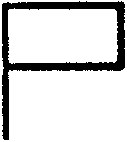 Руководитель тушения лесного пожара, его место постоянного пребывания (красный) <1> 2. 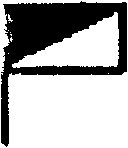 Руководитель тушения крупного лесного пожара, его место постоянного пребывания или расположения его штаба (красный) <1> 3. 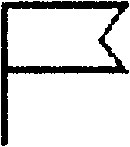 Оперативный штаб лесничества или лесопарка, его место расположения (красный) 4. 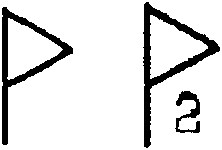 Руководитель лесопожарного подразделения лесопожарной организации на пожаре (красный), номер или буквенное обозначение подразделения (красный) 5. 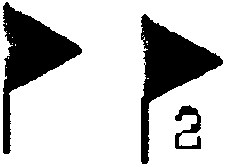 Руководитель тушения сектора крупного лесного пожара (красный), номер или буквенное обозначение сектора тушения (красный) 6. 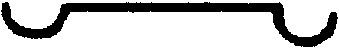 Секторы, разграничительная линия (красная) 7. 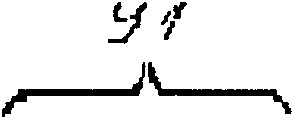 Участок, его границы (красный), подпись - номер участка (черный) 8. 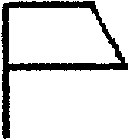 Пункт диспетчерского управления, его место расположения (красный) 9. 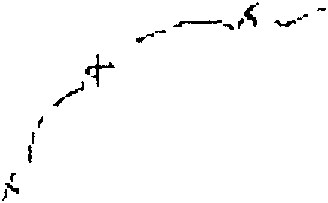 Границы территорий, обладающих высокой пожарной опасностью и сложностью при тушении пожара (гари, шелкопрядники, ветровалы и т.п.) (символ - коричневый, буквенная подпись - коричневый) 10. 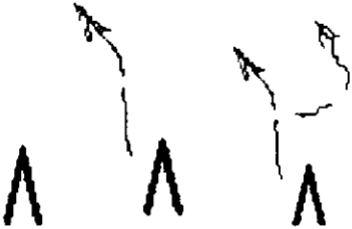 Группа (команда) наземных сил на местности, которая использует методы и способы тушения с применением ручных средств (красный) 11. 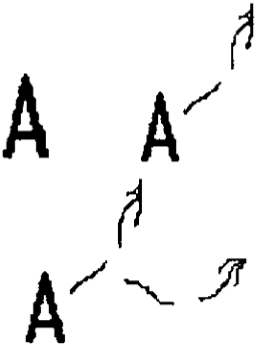 Группа (команда) авиационных сил на местности, которая использует методы и способы тушения с применением ручных средств (красный) 12. 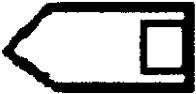 Автонасос пожарный (красный) 13. 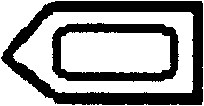 Автоцистерна пожарная (красный) 14. 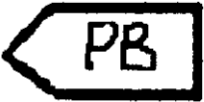 Автомобиль рукавной пожарный (красный) 15. 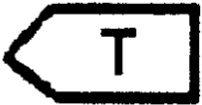 Автомобиль технической службы (красный) 16. 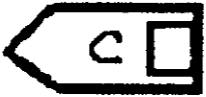 Станция автонасосная пожарная (красный) 17. 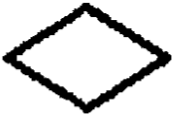 Пожарный танк (красный) 18. 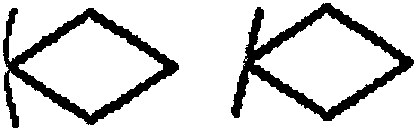 Лесной пожарный танк с отвалом или клином (красный) 19. 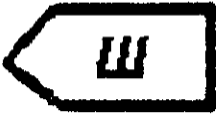 Автомобиль штабной пожарный ( красный )  20. 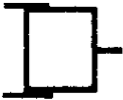 Прицеп пожарный (красный) 21. 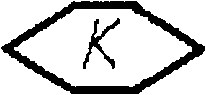 Катер пожарный (красный) 22. 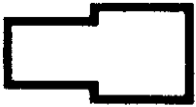 Поезд пожарный (красный), планируемое время работы 23. 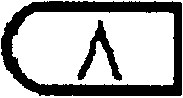 Трактор лесопожарный колесный (красный) 24. 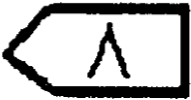 Трактор лесопожарный гусеничный (красный) 25. 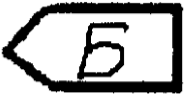 Бульдозер лесопожарный (красный) 26. 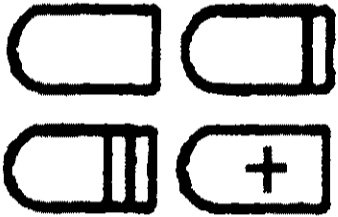 Автомобиль с указанием грузоподъемности и назначения (черный) малой грузоподъемности, средней, большой, санитарный (со знаком красного цвета) 27. 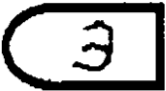 Колесные инженерные и специальные машины: Э - экскаватор, Г - грейдер, К - кран, компрессор, ПЭС - передвижная электростанция, БЗ - бензозаправщик, С - самосвал (черный) 28. 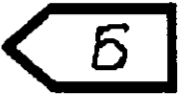 Гусеничные инженерные и специальные машины: Б - бульдозер, ИМР - инженерная машина разграждения, БАТ - путепрокладчик, К - кран, Э - экскаватор (черный) 29. 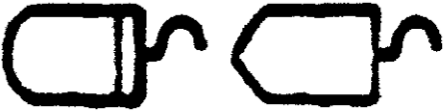 Тягачи: автомобильный, гусеничный ( черный )  30. 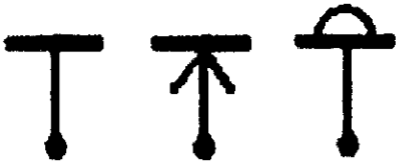 Самолет пожарный (красный) <2> (общее обозначение), противопожарный самолет-танкер амфибийного типа, противопожарный самолет-танкер 31. 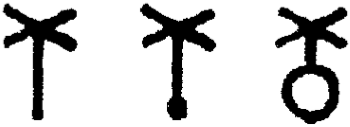 Вертолет пожарный (красный) (общее обозначение), с водосливным устройством, транспортный <2> 32. 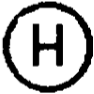 Посадочная площадка для вертолета временная 33. 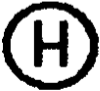 Посадочная площадка для вертолета постоянная 34. 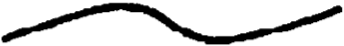 Рукав пожарный (черный) 35. 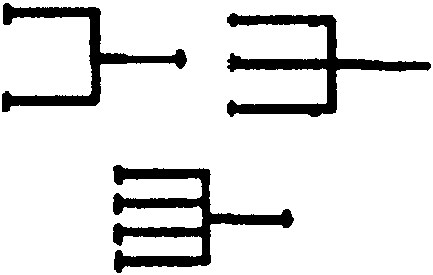 Разветвление рукавное двухходовое, трехходовое, четырехходовое (черный) 36. 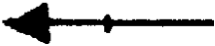 Ствол пожарный ручной (общее обозначение) 37. 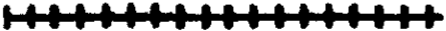 Рукав всасывающий (черный) 38. 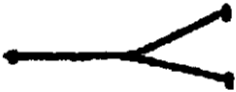 Водосборник рукавной (черный) 39. 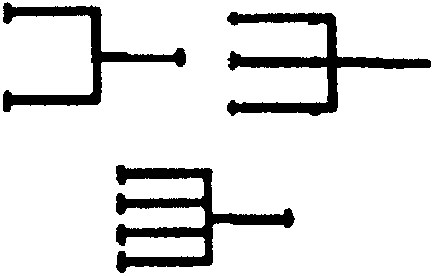 Разветвление рукавное двухходовое, трехходовое, четырехходовое (черный) 40. 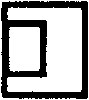 Мотопомпа пожарная переносная (красный) 41. 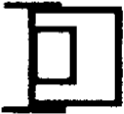 Мотопомпа пожарная прицепная ( красный )  42. 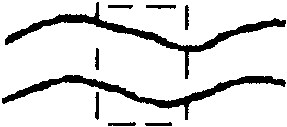 Брод (красный) 43. 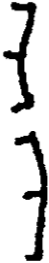 Рубеж, на котором необходимо остановить продвижение пожара (красный) 44. 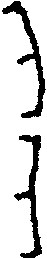 Естественный рубеж, который может использоваться в качестве резервного рубежа (коричневый) 45. 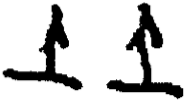 Отжиг (красный), стрелочкой направление проведения отжига 46. 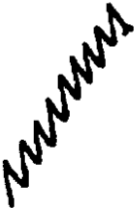 Минерализованная полоса имеющаяся (черный) 47. 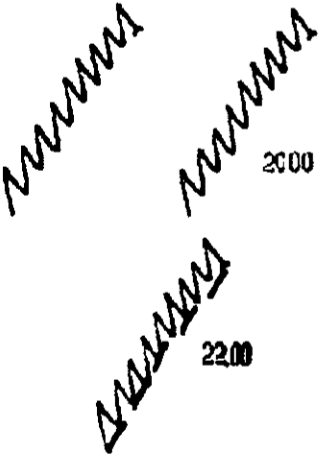 Планируемая минерализованная полоса (красный) без указания времени (даты) исполнения, с указанием времени (даты) исполнения, законченная полоса с указанием длины завершенного участка и времени исполнения (черный) 48. 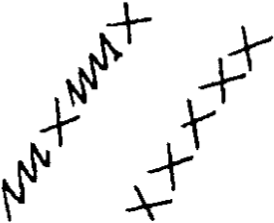 Планируемая минерализованная полоса при помощи бульдозеров ( красный )  49. 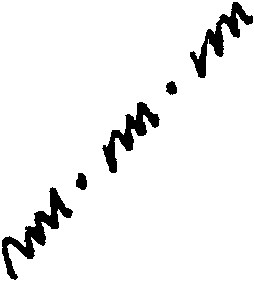 Планируемая минерализованная полоса при помощи взрывчатых материалов (красный) 50. 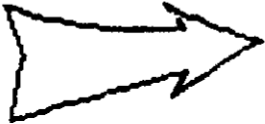 Решающее направление действия сил и средств пожаротушения (черный) 51. 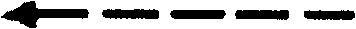 Планируемое направление действий подразделений лесопожарных организаций и частей пожарной охраны, а также средств пожаротушения (красный) <2> 52. 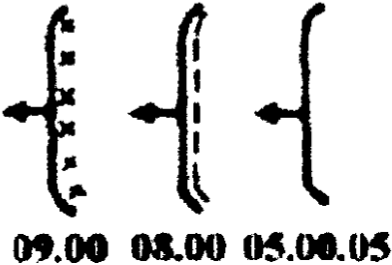 Положение сил на местности в ходе тушения к определенному моменту времени (красный); для планируемых мероприятий знак и подпись красным цветом, для выполненных мероприятий знак и подпись черным цветом 53. 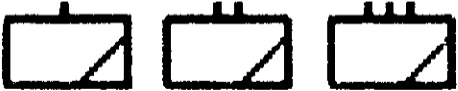 Подразделение, ведущее работу на местности, его тип: группа (бригада), команда, отряд (красный) 54. 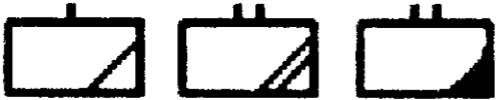 Подразделение, ведущее работу на местности, его вид: подразделение авиапожарной службы, подразделение пожарно-химической станции (механизированного отряда), подразделение пожарной охраны (аварийно-спасательное подразделение, участвующее в тушении лесных пожаров) (красный) 55. 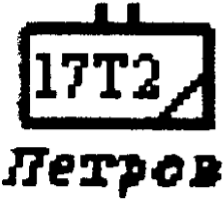 Подразделение, ведущее работу на местности с указанием типа и вида, количества сил и средств пожаротушения, имени руководителя подразделения (красный, подписи - черный) 56. 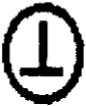 Место высадки авиапожарных групп (красный) 57. 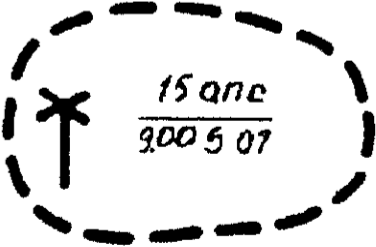 Район планируемой высадки авиапожарных групп с указанием количества и времени (красный) 58. 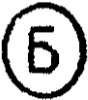 Место расположения наземных сил пожаротушения, базовый лагерь (красный) 59. 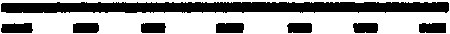 Дорога противопожарного назначения 60. 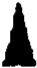 Вышка наблюдательная 61. 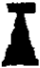 Вышка наблюдательная с аппаратурой наблюдения 62. 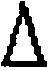 Наблюдательный пост на лесном пожаре 63. 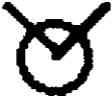 Место применения беспилотного летательного аппарата (красный) <3> 64. 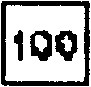 Пожарный водоем (синий) 65. 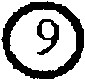 Пожарный резервуар мобильный с указанием вместимости в куб. м (синий) 66. 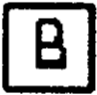 Место забора воды для вертолетов (синий) 67. 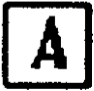 Место забора воды для самолетовамфибий (синий) 68. 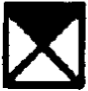 Место расположения подразделений добровольной пожарной охраны (черный) 69. 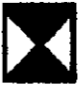 Место расположения подразделений государственной пожарной охраны (черный) 70. 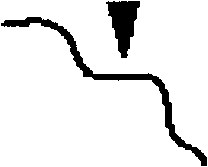 Место забора воды (синий) 71. 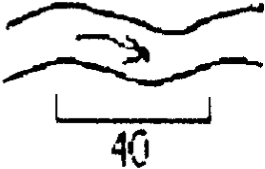 Участок береговой полосы, где возможен забор воды пожарными машинами (40 - протяженность, цвет красный, обозначение черный, контур водоема синий) 72. 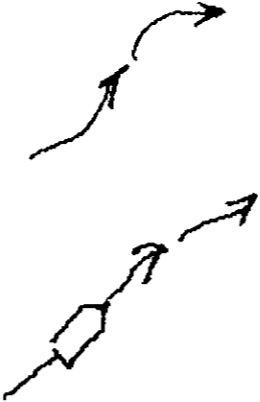 Пути подъезда техники по бездорожью для автомобилей и гусеничной техники, только для гусеничной техники (коричневый) 73. 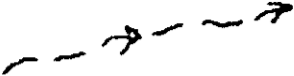 Пеший путь подхода (коричневый) 74. 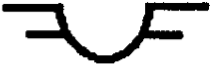 Авиаотделение (черный) 75. 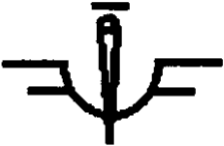 Авиаотделение с парашютистамипожарными и десантникамипожарными (черный) 76. 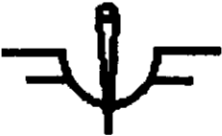 Авиаотделение с парашютистамипожарными (черный) 77. 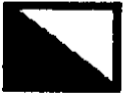 Пожарно-химическая станция 1-го типа (черный) 78. 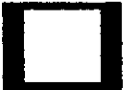 Пожарно-химическая станция 2-го типа (черный) 79. 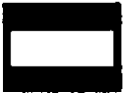 Пожарно-химическая станция 3-го типа (черный) 80. 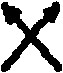 Пункт сосредоточения противопожарного имущества (черный) 81. 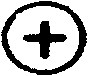 Пост медицинской помощи (красный) 82. 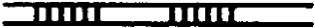 Противопожарный разрыв (черный) 83. 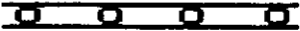 Противопожарный барьер из лиственных пород (черный) 84. 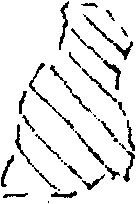 Место проведения профилактического выжигания (коричневый) 85. 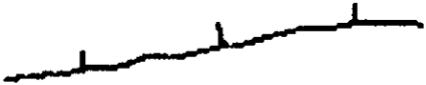 Зона действия подразделений пожарно-химической станции (коричневый) 86. 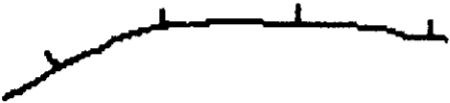 Зона действия подразделений авиаотделения (синий) 87. 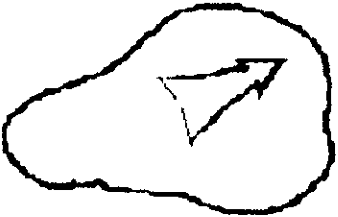 Лесной (природный) пожар с контуром распространения на местности (красный) 88. 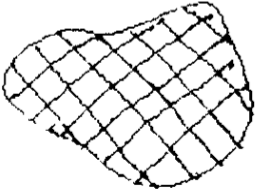 Подземный (торфяной) пожар с контуром (красный) 89. 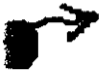 Отдельный природный (лесной) пожар на местности и направление его распространения (красный) 90. 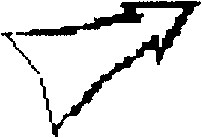 Основное направление распространения пожара (красный) 91. 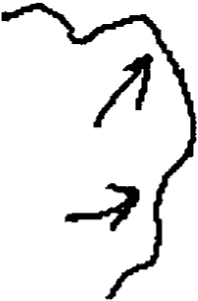 Направление развития кромки пожара (красный) 92. 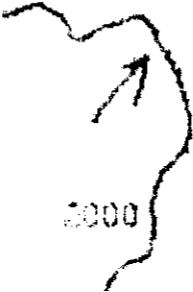 Прогнозируемый контур распространения пожара (желтый) 93. 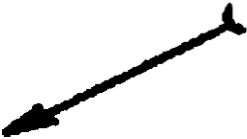 Ветер и его направление (на схеме указывается в левом верхнем углу (черный) 94. 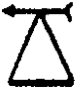 Метеостанция (черная) 95. 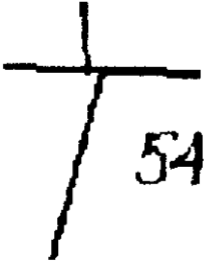 Квартальная сеть (зеленым), номер квартала (выдела), площадь (зеленым) 96. 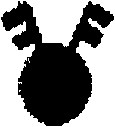 Лесничество (зеленый) <4> 97. 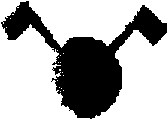 Участковое лесничество (зеленый) <4> 98. 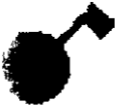 Лесной кордон (зеленый) <4> 99. 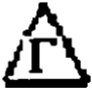 Пункт обеспечения: Г-горючесмазочными материалами, П - питанием, Т - технической помощи, с красным крестом - медицинским обеспечением (знак - красный, буква - черный) 100. 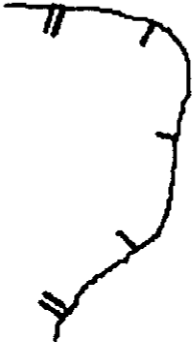 Локализованная часть кромки лесного пожара (красный) 101. 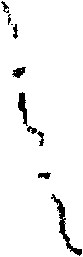 Границы территории, на которой осуществляются действия по тушению лесного пожара (желтым) <5> Представляется: гражданами, в том числе индивидуальными предпринимателями, юридическими лицами, осуществляющими в соответствии с Лесным кодексом Российской Федерации использование лесов, а также осуществляющими мероприятия по охране лесов от пожаров Форма 1-ОЛ Форма 1-ОЛ Срок представления: не позднее 10 числа месяца, следующего за отчетным периодом Ежеквартально При использовании лесов, а также осуществлении мероприятий по охране лесов от пожаров Кому представляется: в органы государственной власти, органы местного  самоуправления в пределах их полномочий, определенных в соответствии со статьями 81 - 84 Лесного кодекса Российской Федерации Ежегодно Если проектом освоения лесов, лесохозяйственным регламентом в отчетном квартале не предусмотрены мероприятия по охране лесов от пожаров Кому представляется: в органы государственной власти, органы местного  самоуправления в пределах их полномочий, определенных в соответствии со статьями 81 - 84 Лесного кодекса Российской Федерации (возможно представление в электронном виде) (возможно представление в электронном виде) Кому представляется: в органы государственной власти, органы местного  самоуправления в пределах их полномочий, определенных в соответствии со статьями 81 - 84 Лесного кодекса Российской Федерации Утверждена приказом Минприроды России от 09.03.2017 № 78 Утверждена приказом Минприроды России от 09.03.2017 № 78 Наименование  <1> (включая организационно-правовую форму) Фамилия <2> Имя <2> Отчество <2>  (при наличии) Документ, удостоверяющий личность <2> Документ, удостоверяющий личность <2> Документ, удостоверяющий личность <2> ОГРН <1>/ОГРН ИП <3> ИНН Место нахождения<1> Номер телефона Наименование  <1> (включая организационно-правовую форму) Фамилия <2> Имя <2> Отчество <2>  (при наличии) Наимено вание серия номер ОГРН <1>/ОГРН ИП <3> ИНН Место нахождения<1> Номер телефона Вид  документа Номер Номер Дата договора аренды или иного документа Вид  документа договора аренды или иного документа государственной регистрации договора аренды или иного документа Дата договора аренды или иного документа №  п/п Показатели Код строки  Наименование лесничества (лесопарка)  Наименование участкового лесничества Наименование урочища (при наличии)  Номер кварталаНомер  выдела Единица измерения<4> Объем  выполненных мероприятий 1 2 3 4 5 6 7 8 9 10 1. Строительство лесных дорог, предназначенных для охраны лесов от пожаров 010 км 2. Реконструкция лесных дорог, предназначенных для охраны лесов от  011 км пожаров 3. Эксплуатация лесных дорог, предназначенных для охраны лесов от пожаров 012 км 4. Строительство посадочных площадок для самолетов и вертолетов, используемых в целях проведения авиационных работ по охране лесов от пожаров 020 шт. 5. Реконструкция посадочных площадок для самолетов и вертолетов, используемых в целях проведения авиационных работ по охране лесов от пожаров 021 шт. 6. Эксплуатация посадочных площадок для самолетов и вертолетов, используемых в целях проведения авиационных работ по охране лесов от пожаров 022 шт. 7. Прокладка просек и противопожарных разрывов 030 км 7. Прокладка просек и противопожарных разрывов 031 га 8. Прочистка просек и уход за противопожарными разрывами 040 км 8. Прочистка просек и уход за противопожарными разрывами 041 га 9. Устройство противопожарных минерализованных 050 км  полос 10. Прочистка противопожарных минерализованных полос и их обновление (уход) 060 км 11. Строительство пожарных наблюдательных пунктов (вышек, мачт, павильонов и других наблюдательных пунктов), пунктов сосредоточения противопожарного инвентаря 070 шт. 12. Реконструкция пожарных наблюдательных пунктов (вышек, мачт, павильонов и других наблюдательных пунктов), пунктов сосредоточения противопожарного инвентаря 071 шт. 13. Эксплуатация пожарных наблюдательных пунктов (вышек, мачт, павильонов и других наблюдательных пунктов), пунктов сосредоточения противопожарного инвентаря 072 шт. 14. Устройство пожарных водоемов и подъездов к источникам противопожарного 080 шт. водоснабжения 15. Эксплуатация пожарных водоемов и подъездов к источникам водоснабжения 130 шт. 16. Снижение природной пожарной опасности лесов путем регулирования породного состава лесных насаждений (расшифровать мероприятия) 100 га 17. Проведение профилактического контролируемого противопожарного выжигания хвороста, лесной подстилки 120 га 18. Проведение работ по гидромелиорации 090 га 19. Благоустройство зон отдыха граждан, пребывающих в лесах 140 шт. 20. Установка и эксплуатация шлагбаумов, устройство преград, обеспечивающих ограничение пребывания граждан в лесах в целях обеспечения пожарной безопасности 150 шт. 21. Создание и содержание противопожарных заслонов и устройство лиственных опушек 160 га 22. Установка и размещение стендов и других знаков и указателей, содержащих информацию о мерах пожарной безопасности в лесах  170 шт. 23. Тушение лесных пожаров 180 га 24. Иные меры по охране лесов от пожаров, не вошедшие в перечень вышеперечисленных показателей, с расшифровкой каждого мероприятия в отдельности 190 Категория состояния деревьев Внешние признаки деревьев Внешние признаки деревьев Категория состояния деревьев хвойные лиственные 1 - здоровые (без признаков ослабления) крона густая (для данной пор оды, возраста и условий местопроизрастания); хвоя (л иства) зеленая; прирост текущего года нормального р азмера крона густая (для данной пор оды, возраста и условий местопроизрастания); хвоя (л иства) зеленая; прирост текущего года нормального р азмера 2 - ослабленные крона разреженная; хвоя светло-зеленая; прирост уменьшен, но не более чем наполовину; отдельные ветви засохли крона разреженная; листва светло-зеленая; прирост уменьшен, но не более чем наполовину; отдельные ветви засохли; единичные водяные побеги 3 - сильно ослабленные крона ажурная; хвоя светлозеленая, матовая; прирост слабый, менее половины обычного; усыхание ветвей до 2/3 кроны; плодовые тела трутовых грибов или характерные для них дупла крона ажурная; листва мелкая, светло-зеленая; прирост слабый, менее половины обычного; усыхание ветвей до 2/3 кроны; обильные водяные побеги; плодовые тела трутовых грибов или характерные для них дупла 4 - усыхающие крона сильно ажурная; хвоя серая, желтоватая или желто-зеленая; прирост очень слабый или отсутствует; усыхание более 2/3 ветвей крона сильно ажурная; листва мелкая, редкая, светло-зеленая или желтоватая; прирост очень слабый или отсутствует; усыхание более 2/3 ветвей 5 - свежий сухостой хвоя серая, желтая или красно-бурая; кора частично опала листва увяла или отсутствует; ветви низших порядков сохранились, кора частично опала 5(а) - свежий ветровал хвоя зеленая, серая, желтая или красно-бурая; кора обычно живая, ствол повален или наклонен с обрывом более 1/3 корней листва зеленая, увяла, либо не сформировалась; кора обычно живая, ствол повален или наклонен с обрывом более 1/3 корней 5(б) - свежий бурелом хвоя зеленая, серая, желтая или красно-бурая; кора ниже слома обычно живая, ствол сломлен ниже 1/3 протяженности кроны листва зеленая, увяла, либо не сформировалась; кора ниже слома обычно живая, ствол сломлен ниже 1/3 протяженности кроны 6 - старый сухостой живая хвоя (листва) отсутствует; кора и мелкие веточки осыпались частично или полностью; стволовые вредители вылетели; в стволе мицелий дереворазрушающих грибов, снаружи плодовые тела трутовиков живая хвоя (листва) отсутствует; кора и мелкие веточки осыпались частично или полностью; стволовые вредители вылетели; в стволе мицелий дереворазрушающих грибов, снаружи плодовые тела трутовиков 6(а) - старый ветровал живая хвоя (листва) отсутствует; кора и мелкие веточки осыпались частично или полностью; ствол повален или наклонен с обрывом более 1/3 корней; стволовые вредители вылетели живая хвоя (листва) отсутствует; кора и мелкие веточки осыпались частично или полностью; ствол повален или наклонен с обрывом более 1/3 корней; стволовые вредители вылетели 6(б) - старый бурелом живая хвоя (листва) отсутствует; кора и мелкие веточки осыпались частично или полностью; ствол сломлен ниже 1/3 протяженности кроны; стволовые вредители выше места слома вылетели; ниже места слома могут присутствовать: живая кора, водяные побеги, вторичная крона, свежие поселения стволовых вредителей живая хвоя (листва) отсутствует; кора и мелкие веточки осыпались частично или полностью; ствол сломлен ниже 1/3 протяженности кроны; стволовые вредители выше места слома вылетели; ниже места слома могут присутствовать: живая кора, водяные побеги, вторичная крона, свежие поселения стволовых вредителей 7 - аварийные деревья деревья со структурными изъянами (наличие дупел, гнилей, обрыв корней, опасный наклон), способными привести к падению всего дерева или его части и причинению ущерба населению или государственному имуществу и имуществу граждан деревья со структурными изъянами (наличие дупел, гнилей, обрыв корней, опасный наклон), способными привести к падению всего дерева или его части и причинению ущерба населению или государственному имуществу и имуществу граждан Лесные районы Срок запрета хранения заготовленно й древесины Район притундровых лесов и редкостойной тайги Европейско-Уральской части Российской Федерации, Западно-Сибирский, Среднесибирский, ВосточноСибирский и Дальневосточный районы притундровых лесов и редкостойной тайги с 1 июня по 1 августа Северо-таежный район европейской части Российской Федерации, Северо-Уральский таежный район, Западно-Сибирский северотаежный равнинный район, Среднесибирский плоскогорный таежный район, Восточно-Сибирский таежный мерзлотный район с 1 июня по 1 августа Карельский, Балтийско-Белозерский, Двинско-Вычегодский, Средне-Уральский, Западно-Уральский, Камчатский, Нижнеангарский и Среднеангарский таежные районы, Западно-Сибирский средне-таежный равнинный район с 15 мая по 15 августа Южно-таежный район европейской части Российской Федерации, Западно-Сибирский южно-таежный равнинный район, Верхнеленский и Дальневосточный таежные районы с 15 мая по 15 августа Район хвойно-широколиственных (смешанных) лесов европейской части Российской Федерации с 1 мая по 1 сентября Приамурско-Приморский хвойно-широколиственный район с 1 мая по 1 сентября Лесостепной район европейской части Российской Федерации, Южно-Уральский лесостепной район, Западно-Сибирский подтаежно-лесостепной район с 15 апреля по 15 сентября Среднесибирский подтаежно-лесостепной район, Забайкальский и Дальневосточный лесостепные районы с 15 апреля по 15 сентября Район степей европейской части Российской Федерации с 15 апреля по 15 сентября Район полупустынь и пустынь европейской части Российской Федерации с 1 апреля по 1 октября Северо-Кавказский и Крымский горные районы с 1 апреля по 1 октября Алтае-Саянский горно-таежный район, Байкальский и Забайкальский горные лесные районы, Забайкальский горно-мерзлотный район с 15 мая по 15 августа Алтае-Саянский горно-лесостепной район с 15 апреля по 15 сентября Участковое лесничество Урочище (дача) Квартал (кварталы) Выдел (выделы) Площадь, га Участковое лесничество Урочище (дача) Площадь, га Площадь, га Причина ослабления Участковое лесничество Урочище (дача) Причина ослабления с нарушенной устойчивостью с утраченной устойчивостью (гибели) Итого Прогноз Площадь, га Ослабление лесных насаждений Усыхание лесных насаждений различной степени Развитие очагов вредных организмов Вид загрязнения Размеры загрязнения Размеры загрязнения Размеры загрязнения Объем, кбм Площадь загрязнения, Вид загрязнения Объем, кбм Площадь загрязнения, длина, м  ширина, м  высота, м  га Вид вредителя Порода Встречаемость (% заселенных деревьев) Степень заселения лесного насаждения (слабая, средняя, сильная) Вид пож ара Пор ода Состояние корневых лап Состояние корневых лап Состояние корневой шейки Состояние корневой шейки Подсушивание луба Подсушивание луба Вид пож ара Пор ода процент. поврежд енных огнем корней процент деревьев с данным поврежде нием ожог корневой шейки по окружности (1/4; 2/4; 3/4; более 3/4) процент деревьев с данным поврежде нием по окружности (1/4; 2/4; 3/4; более 3/4) процент деревьев с данным поврежден ием Вид болезни Порода Встречаемость (% пораженных деревьев) Степень поражения лесного насаждения (слабая, средняя, сильная) Участко вое лесниче ство Урочи ще (дача) Кварт ал Выде л Площадь, выдела, га Вид меро прия тия Площадь, мероприя тия, га Поро да Запас на выдел, куб. м Крайние сроки проведе ния Вид мероприятия Запас дерева, куб. м Порода Сроки проведения Исто чник данн ых Год пров еден ия лесо устройст ва Ном ер квар тала Ном ер выде ла Пло щадь выде ла, га Целе вое назн ачен ие лесо в Кате гори я защи тных лесо в Ном ер лесо пато логи ческ ого выде ла Пло щадь лесо пато логи ческ ого выде ла, га Таксационная характеристика Таксационная характеристика Таксационная характеристика Таксационная характеристика Таксационная характеристика Таксационная характеристика Таксационная характеристика Заложено пробных площадей Заложено пробных площадей Исто чник данн ых Год пров еден ия лесо устройст ва Ном ер квар тала Ном ер выде ла Пло щадь выде ла, га Целе вое назн ачен ие лесо в Кате гори я защи тных лесо в Ном ер лесо пато логи ческ ого выде ла Пло щадь лесо пато логи ческ ого выде ла, га соста в по рода возраст, лет средн яя высот а, м средн ий диам етр, см тип лес а тип услов ий место произ раста ния полн ота бони тет запас, куб. м/га количеств о, шт. общая площа дь, га ТО Ф Но ме р ква рта ла Но ме р вы де ла Пл ощ ад ь вы дела, га Цел ево е назнач ени е лес ов Кат егория защ итн ых лес ов Ном ер лесо пато логи ческ ого выдела Пло щад ь лесопа тол оги чес ког о выдела, га Таксационная характеристика лесного насаждения Таксационная характеристика лесного насаждения Таксационная характеристика лесного насаждения Таксационная характеристика лесного насаждения Таксационная характеристика лесного насаждения Таксационная характеристика лесного насаждения Таксационная характеристика лесного насаждения Таксационная характеристика лесного насаждения Таксационная характеристика лесного насаждения Чис ло дере вьев на проб е, шт. Распределение деревьев по категориям состояния, % от запаса Распределение деревьев по категориям состояния, % от запаса Распределение деревьев по категориям состояния, % от запаса Распределение деревьев по категориям состояния, % от запаса Распределение деревьев по категориям состояния, % от запаса Распределение деревьев по категориям состояния, % от запаса Распределение деревьев по категориям состояния, % от запаса Распределение деревьев по категориям состояния, % от запаса Распределение деревьев по категориям состояния, % от запаса Распределение деревьев по категориям состояния, % от запаса Распределение деревьев по категориям состояния, % от запаса Пр из наки по вреж дени я де ревье в Доля по вреж денных де ревье в, % Пр ич ин а ос ла бл ения, по вреж дени я По длежит ру бке, % Назначе нные меропри ятия Назначе нные меропри ятия Но ме р ква рта ла Но ме р вы де ла Пл ощ ад ь вы дела, га Цел ево е назнач ени е лес ов Кат егория защ итн ых лес ов Ном ер лесо пато логи ческ ого выдела Пло щад ь лесопа тол оги чес ког о выдела, га со ст ав по рода во зр ас т ср ед ня я вы сота, м средни й диа мет р, см ти п леса по лн от а бо ни те т запас, куб. м/га Чис ло дере вьев на проб е, шт. без приз нако в ослаблен ия ос ла бл ен н ые сил ьно осл абленн ые ус ых ающи е све жи й сухо ст ой стар ый сухо ст ой свежий ве тр овал стар ый ве тр овал свежий бу ре ло м стар ый бу ре ло м авар ийн ые дере вья Пр из наки по вреж дени я де ревье в Доля по вреж денных де ревье в, % Пр ич ин а ос ла бл ения, по вреж дени я По длежит ру бке, % вид площадь, га 1 2 3 4 5 6 7 8 9 10 11 12 13 14 15 16 17 18 19 20 21 22 23 24 25 26 27 28 29 30 31 32 33 34 Ном ер квар тала Номер выдел а Пл ощадь выдел а, га Це лев ое назнач ени е лес ов Кат егория защи тных лес ов Номер лесопа тол оги чес ког о выдел а Пл ощадь лесопа тол оги чес ког о выдел а, га Таксационная характеристика лесного насаждения Таксационная характеристика лесного насаждения Таксационная характеристика лесного насаждения Таксационная характеристика лесного насаждения Таксационная характеристика лесного насаждения Таксационная характеристика лесного насаждения Таксационная характеристика лесного насаждения Вид вред ител я Доля поврежденных деревьев, % от коли чест ва Распределение деревьев по степени объедания кроны, % от числа стволов Распределение деревьев по степени объедания кроны, % от числа стволов Распределение деревьев по степени объедания кроны, % от числа стволов Распределение деревьев по степени объедания кроны, % от числа стволов Фаз а развития вред ител я Назначенные мероприятия Назначенные мероприятия Назначенные мероприятия Ном ер квар тала Номер выдел а Пл ощадь выдел а, га Це лев ое назнач ени е лес ов Кат егория защи тных лес ов Номер лесопа тол оги чес ког о выдел а Пл ощадь лесопа тол оги чес ког о выдел а, га Таксационная характеристика лесного насаждения Таксационная характеристика лесного насаждения Таксационная характеристика лесного насаждения Таксационная характеристика лесного насаждения Таксационная характеристика лесного насаждения Таксационная характеристика лесного насаждения Таксационная характеристика лесного насаждения Вид вред ител я Доля поврежденных деревьев, % от коли чест ва до 25 26 - 49 50 - 75 бол ее 75 Фаз а развития вред ител я вид площадь, га Срок и пров еден ия Ном ер квар тала Номер выдел а Пл ощадь выдел а, га Це лев ое назнач ени е лес ов Кат егория защи тных лес ов Номер лесопа тол оги чес ког о выдел а Пл ощадь лесопа тол оги чес ког о выдел а, га состав порода Возраст сред няя высота, м сред ний диа мет р, см тип леса пол нот а бонитет запа с, куб. м/га Вид вред ител я Доля поврежденных деревьев, % от коли чест ва до 25 26 - 49 50 - 75 бол ее 75 Фаз а развития вред ител я вид площадь, га Срок и пров еден ия 1 2 3 4 5 6 7 8 9 10 11 12 13 14 15 16 17 18 19 20 21 22 23 24 25 26 Номе р кварт ала Ном ер выдела Номе р лесоп атоло гичес кого выде ла Пло щадь лесоп атоло гичес кого выдела, га Переч ень таксац ионны х выдел ов, входящих в лесопа тологический выдел Пов реж даемая пор ода Доля усыхающих и погибших деревьев, % Доля усыхающих и погибших деревьев, % Доля усыхающих и погибших деревьев, % Доля усыхающих и погибших деревьев, % Доля усыхающих и погибших деревьев, % Доля усыхающих и погибших деревьев, % Доля усыхающих и погибших деревьев, % Доля усыхающих и погибших деревьев, % Степень повреждения полога, % Степень повреждения полога, % Тип распредел ения поврежден ных (погибших) деревьев (равномер ное, групповое, куртинное, сплошное усыхание ( поврежде ние) Прич ина поврежде ния Назначенные мероприятия Назначенные мероприятия Назначенные мероприятия Номе р кварт ала Ном ер выдела Номе р лесоп атоло гичес кого выде ла Пло щадь лесоп атоло гичес кого выдела, га Переч ень таксац ионны х выдел ов, входящих в лесопа тологический выдел Пов реж даемая пор ода усых ающ ие свеж ий сухо стой стар ый сухо стой свеж ий ветр овал свеж ий буре лом стар ый ветр овал стар ый буре лом авар ийн ые дере вья дефо лиац ия дехр ома ция Тип распредел ения поврежден ных (погибших) деревьев (равномер ное, групповое, куртинное, сплошное усыхание ( поврежде ние) Прич ина поврежде ния вид площ адь, га Срок и пров еден ия 1 2 3 4 5 6 7 8 9 10 11 12 13 14 15 16 17 18 19 20 21 Номе р лесн ого кварт ала Ном ер лесо такс ационного выдела Пло щад ь лесо такс ационного выдела, га Ном ер лесо патологиче ског о выдела Пло щад ь лесо пато логи ческ ого выдела, га Краткая таксационная характеристика лесных насаждений по данным лесоустройства Краткая таксационная характеристика лесных насаждений по данным лесоустройства Краткая таксационная характеристика лесных насаждений по данным лесоустройства Краткая таксационная характеристика лесных насаждений по данным лесоустройства Краткая таксационная характеристика лесных насаждений по данным лесоустройства Краткая таксационная характеристика лесных насаждений по данным лесоустройства Краткая таксационная характеристика лесных насаждений по данным лесоустройства Краткая таксационная характеристика лесных насаждений по данным лесоустройства Краткая характеристика материалов дистанционного зондирования Земли Краткая характеристика материалов дистанционного зондирования Земли Краткая характеристика материалов дистанционного зондирования Земли Краткая характеристика материалов дистанционного зондирования Земли Краткая характеристика материалов дистанционного зондирования Земли Дат а деш ифр иро ван ия (дд. мм. гггг) Пр едп ола гаемая при чин а пов ре ждени я Назначенные мероприятия Назначенные мероприятия Назначенные мероприятия Номе р лесн ого кварт ала Ном ер лесо такс ационного выдела Пло щад ь лесо такс ационного выдела, га Ном ер лесо патологиче ског о выдела Пло щад ь лесо пато логи ческ ого выдела, га пор одн ый сост ав сред ний возр аст сред няя высота, м сред ний диа мет р, см тип леса/ тип лесо растительных усло вий отн оси тельна я пол нот а бон ите т общи й запас древе синыкуб.м/га Тип и наим енов ание лета тельного аппа рата Наим енова ние съемо чной аппар атуры Режим съемки (панхром атический/мультис пектральный/гиперспектрал ьный/кра сный/БИК/ИК) Простр анствен ное разреше ние (для каж дого режи ма), м Дат а съемки (дд. мм. гггг) Дат а деш ифр иро ван ия (дд. мм. гггг) Пр едп ола гаемая при чин а пов ре ждени я вид площад ь, га сроки прове дения ( мм.г ггг-мм.гг гг) 1 2 3 4 5 6 7 8 9 10 11 12 13 14 15 16 17 18 19 20 21 22 23 Ступени толщины см Количество деревьев по категориям состояния, шт. Количество деревьев по категориям состояния, шт. Количество деревьев по категориям состояния, шт. Количество деревьев по категориям состояния, шт. Количество деревьев по категориям состояния, шт. Количество деревьев по категориям состояния, шт. Количество деревьев по категориям состояния, шт. Количество деревьев по категориям состояния, шт. Количество деревьев по категориям состояния, шт. Количество деревьев по категориям состояния, шт. Количество деревьев по категориям состояния, шт. Количество деревьев по категориям состояния, шт. Количество деревьев по категориям состояния, шт. Количество деревьев по категориям состояния, шт. Количество деревьев по категориям состояния, шт. Всего деревьев по ступеням толщины Всего деревьев по ступеням толщины Ступени толщины см I II III IV IV V V VI VI VI ветровал, бурелом ветровал, бурелом ветровал, бурелом аварийные деревья аварийные деревья аварийные деревья шт. в том числе подлежат Ступени толщины см I II III шт. в том числе подлежат НЗ  З  НЗ  З  НЗ  З  О  НЗ  З  О  НЗ  З  О  рубке, % 1 2 3 4 5 6 7 8 9 10 11 12 13 14 15 16 17 18 19 Итого, % Ступени толщины см Количество деревьев по категориям состояния, шт. Количество деревьев по категориям состояния, шт. Количество деревьев по категориям состояния, шт. Количество деревьев по категориям состояния, шт. Количество деревьев по категориям состояния, шт. Количество деревьев по категориям состояния, шт. Количество деревьев по категориям состояния, шт. Количество деревьев по категориям состояния, шт. Количество деревьев по категориям состояния, шт. Количество деревьев по категориям состояния, шт. Количество деревьев по категориям состояния, шт. Количество деревьев по категориям состояния, шт. Количество деревьев по категориям состояния, шт. Количество деревьев по категориям состояния, шт. Всего деревьев по ступеням толщины Всего деревьев по ступеням толщины Ступени толщины см I II III IV IV V V VI VI VI ветровал, бурелом ветровал, бурелом ветровал, бурелом аварийные деревья аварийные деревья аварийные деревья шт. в том числе подлежат Ступени толщины см I II III шт. в том числе подлежат НЗ  З  НЗ  З  НЗ  З  О  НЗ  З  О  НЗ  З  О  рубке, % 1 2 3 4 5 6 7 8 9 10 11 12 13 14 15 16 17 18 19 Итого, % Ступени толщины см Количество деревьев по категориям состояния, шт. Количество деревьев по категориям состояния, шт. Количество деревьев по категориям состояния, шт. Количество деревьев по категориям состояния, шт. Количество деревьев по категориям состояния, шт. Количество деревьев по категориям состояния, шт. Количество деревьев по категориям состояния, шт. Количество деревьев по категориям состояния, шт. Количество деревьев по категориям состояния, шт. Количество деревьев по категориям состояния, шт. Количество деревьев по категориям состояния, шт. Количество деревьев по категориям состояния, шт. Количество деревьев по категориям состояния, шт. Количество деревьев по категориям состояния, шт. Всего деревьев по ступеням толщины Всего деревьев по ступеням толщины Ступени толщины см I II III IV IV V V VI VI VI ветровал, бурелом ветровал, бурелом ветровал, бурелом аварийные деревья аварийные деревья аварийные деревья шт. в том числе подлежат Ступени толщины см I II III шт. в том числе подлежат НЗ  З  НЗ  З  НЗ  З  О  НЗ  З  О  НЗ  З  О  рубке, % 1 2 3 4 5 6 7 8 9 10 11 12 13 14 15 16 17 18 19 Итого, % № выдела Ленты (круговой площадки) перечета Ленты (круговой площадки) перечета Ленты (круговой площадки) перечета Ленты (круговой площадки) перечета Ленты (круговой площадки) перечета № выдела № ленты (площадки) длина, м  ширина, м  радиус, м  площадь, га  Номера точек Координаты Румбы линий Длина, м N дерева Коорд инаты Порода Высота, м Диаметр, см Запас, куб. м Структурн ые изъяны, характериз ующие аварийнос ть дерева Мероприятие Сроки проведения мероприятия 1 2 3 4 5 6 7 8 9 Вид использования или категория защитных лесов Преобладающая порода Преобладающая порода Преобладающая порода Преобладающая порода Преобладающая порода Вид использования или категория защитных лесов Ель, пихта Ель, пихта Ель, пихта Кедр Сосна Лиственница Дуб Каштан Береза и прочие листвен ные Резервные леса Резервные леса Резервные леса Нет 0,5 0,5 0,3 0,3 0,3 0,3 - - 0,3 Эксплуатационные леса Эксплуатационные леса Эксплуатационные леса Заготовка древесины 0,5 0,5 - - 0,3 0,3 0,3 - 0,3 Заготовка живицы - - - - 0,3 - - - - Заготовка и сбор недревесных ресурсов 0,5 0,5 0,3 0,3 0,3 0,3 0,3 0,3 0,3 Заготовка пищевых лесных ресурсов и сбор лекарственных растений 0,5 0,5 0,3 0,3 0,3 0,3 0,3 0,3 0,3 Научноисследовательская и образовательная деятельность Не  лимитируется Не  лимитируется Не  лимитируется Осуществление рекреационной деятельности 0,5 0,5 0,3 0,3 0,3 0,3 0,3 0,3 0,3 Эксплуатация лесных плантаций Не  лимитируется Не  лимитируется Не  лимитируется Прочие виды использования 0,5 0,5 0,3 0,3 0,3 0,3 0,3 0,3 0,3 Защитные леса Защитные леса Защитные леса 1. Леса, расположенные в водоохранных зонах 1. Леса, расположенные в водоохранных зонах Н е лимитируется Н е лимитируется Н е лимитируется 2. Леса, выполняющие функции защиты природных и иных объектов: а) леса, расположенные в первом и втором поясах зон санитарной охраны источников питьевого и хозяйственно-бытового водоснабжения 2. Леса, выполняющие функции защиты природных и иных объектов: а) леса, расположенные в первом и втором поясах зон санитарной охраны источников питьевого и хозяйственно-бытового водоснабжения 0,5 0,3 0,3 0,3 0,3 0,3 0,3 0,3 б) защитные полосы лесов вдоль железнодорожных путей общего пользования, федеральных автомобильных дорог б) защитные полосы лесов вдоль железнодорожных путей общего пользования, федеральных автомобильных дорог 0,6 0,5 0,5 0,5 0,5 0,5 0,5 0,5 общего пользования и автомобильных дорог общего пользования, находящихся в собственности субъектов Российской Федерации общего пользования и автомобильных дорог общего пользования, находящихся в собственности субъектов Российской Федерации в) зеленые и лесопарковые зоны в) зеленые и лесопарковые зоны 0,5 0,3 0,3 0,3 0,3 0,3 0,3 0,3 г) городские леса г) городские леса 0,3 0,3 0,3 0,3 0,3 0,3 0,3 0,3 д) леса, расположенные в первой, второй и третьей зоне округов санитарной (горно-санитарной) охраны лечебнооздоровительных местностей и курортов д) леса, расположенные в первой, второй и третьей зоне округов санитарной (горно-санитарной) охраны лечебнооздоровительных местностей и курортов 0,5 0,3 0,3 0,3 0,3 0,3 0,3 0,3 3. Ценные леса: а) государственные защитные лесные полосы 3. Ценные леса: а) государственные защитные лесные полосы 0,6 0,5 0,5 0,5 0,5 0,5 0,5 0,5 б) противоэрозионные леса б) противоэрозионные леса 0,3 0,3 0,3 0,3 0,3 0,3 0,5 0,3 в) леса, расположенные в пустынных, полупустынных, лесостепных, лесотундровых зонах, степях, горах в) леса, расположенные в пустынных, полупустынных, лесостепных, лесотундровых зонах, степях, горах Не лимитируется для пустынных, полупустын ных и мал олесных горных те рриторий . В остал ьных случаях - 0,3 для всех пород Не лимитируется для пустынных, полупустын ных и мал олесных горных те рриторий . В остал ьных случаях - 0,3 для всех пород Не лимитируется для пустынных, полупустын ных и мал олесных горных те рриторий . В остал ьных случаях - 0,3 для всех пород Не лимитируется для пустынных, полупустын ных и мал олесных горных те рриторий . В остал ьных случаях - 0,3 для всех пород Не лимитируется для пустынных, полупустын ных и мал олесных горных те рриторий . В остал ьных случаях - 0,3 для всех пород Не лимитируется для пустынных, полупустын ных и мал олесных горных те рриторий . В остал ьных случаях - 0,3 для всех пород Не лимитируется для пустынных, полупустын ных и мал олесных горных те рриторий . В остал ьных случаях - 0,3 для всех пород Не лимитируется для пустынных, полупустын ных и мал олесных горных те рриторий . В остал ьных случаях - 0,3 для всех пород г) леса, имеющие научное или исторические значение г) леса, имеющие научное или исторические значение 0,3 0,3 0,3 0,3 0,3 0,3 0,3 0,3 д) ореховопромысловые зоны д) ореховопромысловые зоны Н е лимитируется Н е лимитируется Н е лимитируется Н е лимитируется Н е лимитируется Н е лимитируется Н е лимитируется Н е лимитируется е) лесные плодовые насаждения е) лесные плодовые насаждения Н е лимитируется Н е лимитируется Н е лимитируется Н е лимитируется Н е лимитируется Н е лимитируется Н е лимитируется Н е лимитируется ж) ленточные боры ж) ленточные боры - - - 0,2 - - - 0,3 з) запретные полосы, расположенные вдоль водных объектов з) запретные полосы, расположенные вдоль водных объектов 0,3 0,3 0,3 0,3 0,3 0,3 0,3 0,3 и) нерестоохранные полосы лесов и) нерестоохранные полосы лесов 0,5 0,3 0,3 0,3 0,3 0,3 0,3 0,3 4. Особо защитные участки лесов 4. Особо защитные участки лесов Не лимитируется Не лимитируется Не лимитируется Не лимитируется Не лимитируется Не лимитируется Не лимитируется Не лимитируется Представляется: гражданами, в том числе индивидуальными предпринимателями, юридическими лицами, осуществляющими в соответствии с Лесным кодексом Российской Федерации использование лесов, а также осуществляющими мероприятия по защите лесов Форма 1-ЗЛ Форма 1-ЗЛ Срок представления: не позднее 10 числа месяца, следующего за отчетным периодом Ежекварталь но При использовании лесов, а также осуществлении мероприятий по защите лесов Кому представляется: в органы государственной власти, органы местного самоуправления в пределах их полномочий, определенных в соответствии со статьями 81 - 84 Лесного кодекса Российской Федерации Ежегодно Если проектом освоения лесов, лесохозяйственным регламентом не предусмотрены рубки лесных насаждений, связанные с осуществлением мероприятий по защите лесов Кому представляется: в органы государственной власти, органы местного самоуправления в пределах их полномочий, определенных в соответствии со статьями 81 - 84 Лесного кодекса Российской Федерации (возможно представление в электронном виде) (возможно представление в электронном виде) Кому представляется: в органы государственной власти, органы местного самоуправления в пределах их полномочий, определенных в соответствии со статьями 81 - 84 Лесного кодекса Российской Федерации Утверждена приказом Минприроды России от 09.03.2017 № 78 Утверждена приказом Минприроды России от 09.03.2017 № 78 Наименов ание <1> (включая организац ионно-правовую форму) Фамилия <2> Имя <2> Отчество <2> (при наличии) Документ, удостоверяющий личность <2> Документ, удостоверяющий личность <2> Документ, удостоверяющий личность <2> ОГРН <1>/ОГР НИП <3> ИНН Место нахож дения <1> Номер телефо на Наименов ание <1> (включая организац ионно-правовую форму) Фамилия <2> Имя <2> Отчество <2> (при наличии) наименование серия ном ер ОГРН <1>/ОГР НИП <3> ИНН Место нахож дения <1> Номер телефо на Вид документа Номер Дата договора аренды или Вид документа Дата договора аренды или договора аренды или иного документа государственной регистрации договора аренды или иного документа иного документа N п/п Показатели Код стр оки Наимен ование лесниче ства (лесопа рка) Наимен ование участко вого лесниче ства Наимен ование урочищ а (при наличии) Ном ер квар тала Номер выдела Едини ца измер ения <4> Объем выполн енных меропр иятий 1 2 3 4 5 6 7 8 9 10 Раздел 1  «Лесопатологические обследова ния» Раздел 1  «Лесопатологические обследова ния» Раздел 1  «Лесопатологические обследова ния» Раздел 1  «Лесопатологические обследова ния» Раздел 1  «Лесопатологические обследова ния» Раздел 1  «Лесопатологические обследова ния» Раздел 1  «Лесопатологические обследова ния» Раздел 1  «Лесопатологические обследова ния» Раздел 1  «Лесопатологические обследова ния» 1 Лесопатологические обследования, в том числе: 100 га при выполнении визуальным способом 110 га из них: дистанционным методом 111 га наземным методом 112 га при выполнении инструментальным способом 120 га Раздел 2 «Предупрежд ение распространения о чагов вредных организмов» Раздел 2 «Предупрежд ение распространения о чагов вредных организмов» Раздел 2 «Предупрежд ение распространения о чагов вредных организмов» Раздел 2 «Предупрежд ение распространения о чагов вредных организмов» Раздел 2 «Предупрежд ение распространения о чагов вредных организмов» Раздел 2 «Предупрежд ение распространения о чагов вредных организмов» Раздел 2 «Предупрежд ение распространения о чагов вредных организмов» Раздел 2 «Предупрежд ение распространения о чагов вредных организмов» Раздел 2 «Предупрежд ение распространения о чагов вредных организмов» 2 Предупреждение распространения вредных организмов, в том числе: 200 га 2.1. Профилактические мероприятия по защите лесов, из них: 210 га лесохозяйственные мероприятия 211 га биотехнические мероприятия 212 га биотехнические мероприятия 213 шт.  2.2. Санитарнооздоровительные мероприятия, в том числе: 220 га 2.2. Санитарнооздоровительные мероприятия, в том числе: 230 куб. м 2.2. сплошные санитарные рубки 221 га 2.2. сплошные санитарные рубки 231 куб. м  объем ликвидной древесины 240 куб. м выборочные санитарные рубки 222 га выборочные санитарные рубки 232 куб. м  объем ликвидной древесины 241 куб. м уборка неликвидной древесины 223 га уборка неликвидной древесины 233 куб. м  рубка аварийных деревьев 224 шт. рубка аварийных деревьев 234 куб. м 2.3. Агитационные мероприятия 250 шт. Раздел 3 « Ликвидация очагов вредных орган измов» Раздел 3 « Ликвидация очагов вредных орган измов» Раздел 3 « Ликвидация очагов вредных орган измов» Раздел 3 « Ликвидация очагов вредных орган измов» Раздел 3 « Ликвидация очагов вредных орган измов» Раздел 3 « Ликвидация очагов вредных орган измов» Раздел 3 « Ликвидация очагов вредных орган измов» Раздел 3 « Ликвидация очагов вредных орган измов» Раздел 3 « Ликвидация очагов вредных орган измов» Раздел 3 « Ликвидация очагов вредных орган измов» 3 Ликвидация очагов вредных организмов, в том числе: 300 га 3 Ликвидация очагов вредных организмов, в том числе: 310 куб. м 3.1 обследования очагов вредных организмов 320 га 3.1 уничтожение или подавление численности вредных организмов 330 га из них: с применением химических пестицидов 331 га биологических пестицидов 332 га 3.2 рубка лесных насаждений в целях регулирования породного и возрастного составов лесных насаждений, зараженных вредными организмами 340 га 3.2 рубка лесных насаждений в целях регулирования породного и возрастного составов лесных насаждений, зараженных вредными организмами 341 куб. м 3.2 из них: сплошная рубка лесных насаждений, 342 га 3.2 из них: сплошная рубка лесных насаждений, 343 куб. м зараженных вредными организмами выкладка ловчих деревьев 344 шт. выкладка ловчих деревьев 345 куб. м  Древесные породы Требования к посадочному материалу Требования к посадочному материалу Требования к посадочному материалу Критерии и требования к молоднякам, площади которых подлежат отнесению к землям, занятым лесными насаждениями Критерии и требования к молоднякам, площади которых подлежат отнесению к землям, занятым лесными насаждениями Критерии и требования к молоднякам, площади которых подлежат отнесению к землям, занятым лесными насаждениями Критерии и требования к молоднякам, площади которых подлежат отнесению к землям, занятым лесными насаждениями Древесные породы возраст не менее, лет диаметр стволика у корневой шейки не менее, мм высота стволик а не менее, см группа типов леса или типов лесорастительны х условий возраст (к молоднякам, созданным искусственны м или комбинирован ным способом) не менее, лет количество деревьев главных пород не менее, тыс. шт. на 1 га средняя высота деревьев главных пород не менее, м 1 2 3 4 5 6 7 8 Береза карельская 2 2,0 20 Брусничная, кисличная, черничная 4 2,0 1,0 Брусничная, кисличная, черничная 4 2,0 1,0 Береза повислая (бородавчатая) 2 2,5 20 Ель европейская (обыкновенная) 3 2,0 12 То же 8 2,0 0,9 Ель европейская (обыкновенная) 3 2,0 12 Долгомошная, травяно-болотная 8 2,0 0,7 Ель сибирская 3 - 4 2,0 12 Кисличная и черничная 8 1,7 0,8 Ель сибирская 3 - 4 2,0 12 Долгомошная, приручьевая 8 1,7 0,7 Сосна кедровая сибирская 3 - 4 2,5 12 Брусничная, кисличная, черничная 10 1,6 0,8 Сосна кедровая сибирская 3 - 4 2,5 12 Долгомошная, травяная 10 1,6 0,8 Сосна обыкновенная 2 - 3 2,5 12 Лишайниковая, вересковая 7 2,5 0,8 Сосна обыкновенная 2 - 3 2,5 12 Брусничная, кисличная, черничная 7 2,0 1,1 Сосна обыкновенная 2 - 3 2,5 12 Долгомошная, сфагновая 7 2,0 0,8 Лиственницы Сукачева и сибирская 2 2,5 15 Брусничная, кисличная 5 1,7 1,0 Способы лесовосстановления Способы лесовосстановления Древесны е породы Группы типов леса, типы лесорастительных условий Количество жизнеспособ ного подроста и молодняка, тыс. штук на 1 га 1 1 2 3 4 Естественное лесовосстановление путем мероприятий по сохранению подроста, ухода за подростом Сосна, лиственн ица Лишайниковые, вересковые, брусничные Более 1,7 Естественное лесовосстановление путем мероприятий по сохранению подроста, ухода за подростом Сосна, лиственн ица Кисличные, черничные Более 1,2 Естественное лесовосстановление путем мероприятий по сохранению подроста, ухода за подростом Сосна, лиственн ица Долгомошные, травяноболотные, сфагновые Более 1,2 Естественное лесовосстановление путем мероприятий по сохранению подроста, ухода за подростом Ель Лишайниковые, вересковые, брусничные Более 1,7 Естественное лесовосстановление путем мероприятий по сохранению подроста, ухода за подростом Ель Кисличные, черничные Более 1,5 Естественное лесовосстановление путем мероприятий по сохранению подроста, ухода за подростом Ель Долгомошные, травяноболотные, сфагновые Более 1,5 Естественное лесовосстановление путем минерализаци и почвы Сосна, лиственн ица Лишайниковые, вересковые, брусничные 0,7 - 1,7 Естественное лесовосстановление путем минерализаци и почвы Сосна, лиственн ица Кисличные, черничные 0,7 - 1,5 Естественное лесовосстановление путем минерализаци и почвы Сосна, лиственн ица Долгомошные, травяноболотные, сфагновые - Естественное лесовосстановление путем минерализаци и почвы Ель Лишайниковые, вересковые, брусничные 0,7 - 1,7 Естественное лесовосстановление путем минерализаци и почвы Ель Кисличные, черничные 0,7 Естественное лесовосстановление путем минерализаци и почвы Ель Долгомошные, травяноболотные, сфагновые 1,6 Комбинирова 	 нное лесовосста новление Комбинирова 	 нное лесовосста новление Сосна, лиственн ица Лишайниковые, вересковые, брусничные 1,2 - 1,6 Комбинирова 	 нное лесовосста новление Комбинирова 	 нное лесовосста новление Сосна, лиственн ица Кисличные, черничные 1,2 - 1,6 Комбинирова 	 нное лесовосста новление Комбинирова 	 нное лесовосста новление Сосна, лиственн ица Долгомошные, травяноболотные, сфагновые - Ель Кисличные, черничные 1,2 - 1,6 Ель Долгомошные, травяноболотные, сфагновые - Искусственное 	 лесовосста новление Искусственное 	 лесовосста новление Сосна, лиственн ица Лишайниковые, вересковые, брусничные Менее 0,6 Искусственное 	 лесовосста новление Искусственное 	 лесовосста новление Сосна, лиственн ица Кисличные, черничные Менее 0,5 Искусственное 	 лесовосста новление Искусственное 	 лесовосста новление Сосна, лиственн ица Долгомошные, травяноболотные, сфагновые Менее 0,5 Ель Лишайниковые, вересковые, брусничные Менее 0,7 Ель Кисличные, черничные Менее 0,7 Ель Долгомошные, травяноболотные, сфагновые Менее 0,6 Представляют: граждане, в том числе индивидуальные предприниматели, юридические лица, осуществляющие воспроизводство лесов и лесоразведение ФОРМА № 1-ВЛ ФОРМА № 1-ВЛ Срок представления: не позднее 10-го числа месяца, следующего за отчетным периодом Ежеквартально при осуществлении мероприятий по воспроизводству лесов и лесоразведению Срок представления: не позднее 10-го числа месяца, следующего за отчетным периодом Ежегодно если проектом освоения лесов, лесохозяйственным регламентом не предусмотрены мероприятия по воспроизводству лесов и лесоразведению Кому представляется: органам государственной власти, органам местного самоуправления в пределах их полномочий, определенных в соответствии со статьями 81 - 84 Лесного кодекса Российской Федерации (возможно представление в электронном виде) (возможно представление в электронном виде) Кому представляется: органам государственной власти, органам местного самоуправления в пределах их полномочий, определенных в соответствии со статьями 81 - 84 Лесного кодекса Российской Федерации Утверждена приказом Минприроды России от 20.01.2015 № 28 Утверждена приказом Минприроды России от 20.01.2015 № 28 Наименование <1> (включая организационно-правовую форму) Фамилия <2> Имя <2> Отчеств о <2> (при наличии) Документ, удостоверяющий личность <2> Документ, удостоверяющий личность <2> Документ, удостоверяющий личность <2> Документ, удостоверяющий личность <2> ОГРН <1> /ОГРНИП <3> ИНН ИНН Место нахожде ния <1> (номер контактного телефона) <1> /<2> наименование наименование серия ном ер Информация  о договоре аренды лесного участка или ином документе, на основании которого предоставляется отчет о воспроизводстве лесов и лесоразведении Информация  о договоре аренды лесного участка или ином документе, на основании которого предоставляется отчет о воспроизводстве лесов и лесоразведении Информация  о договоре аренды лесного участка или ином документе, на основании которого предоставляется отчет о воспроизводстве лесов и лесоразведении Информация  о договоре аренды лесного участка или ином документе, на основании которого предоставляется отчет о воспроизводстве лесов и лесоразведении Информация  о договоре аренды лесного участка или ином документе, на основании которого предоставляется отчет о воспроизводстве лесов и лесоразведении Информация  о договоре аренды лесного участка или ином документе, на основании которого предоставляется отчет о воспроизводстве лесов и лесоразведении Информация  о договоре аренды лесного участка или ином документе, на основании которого предоставляется отчет о воспроизводстве лесов и лесоразведении Информация  о договоре аренды лесного участка или ином документе, на основании которого предоставляется отчет о воспроизводстве лесов и лесоразведении Информация  о договоре аренды лесного участка или ином документе, на основании которого предоставляется отчет о воспроизводстве лесов и лесоразведении Информация  о договоре аренды лесного участка или ином документе, на основании которого предоставляется отчет о воспроизводстве лесов и лесоразведении Информация  о договоре аренды лесного участка или ином документе, на основании которого предоставляется отчет о воспроизводстве лесов и лесоразведении Информация  о договоре аренды лесного участка или ином документе, на основании которого предоставляется отчет о воспроизводстве лесов и лесоразведении Информация  о договоре аренды лесного участка или ином документе, на основании которого предоставляется отчет о воспроизводстве лесов и лесоразведении Вид документа Номер Номер Номер Номер Номер Номер Номер Номер Номер Дата договора аренды лесного участка или Дата договора аренды лесного участка или Дата договора аренды лесного участка или Вид документа Дата договора аренды лесного участка или Дата договора аренды лесного участка или Дата договора аренды лесного участка или договора аренды лесного участка или иного документа договора аренды лесного участка или иного документа договора аренды лесного участка или иного документа договора аренды лесного участка или иного документа государственной регистрации государственной регистрации государственной регистрации государственной регистрации государственной регистрации иного документа иного документа иного документа № п/п Показатели Код Порода Наимен ование лесниче ства (лесопа рка) Наимен ование участко вого лесниче ства Наим енова ние уроч ища (при налич ии) № Лесн ого кварт ала № Лесотак сационн ого выдела Ед. изм. Объем выполн енных меропр иятий Примечание 1 2 3 4 6 7 8 9 10 11 12 13 1 Заготовка семян лесных растений для лесовосстановления и лесоразведения <*> 010 кг 1.1. Заготовка семян лесных растений на объектах постоянной лесосеменной базы <*> 020 кг 1.2. Заготовка улучшенных и сортовых семян лесных растений <*> 030 кг 2 Создание лесосеменных плантаций 040 га 3 Создание постоянных лесосеменных участков 050 га 4 Отбор плюсовых лесных насаждений 060 га x 5 Отбор плюсовых деревьев 070 шт. x 6 Создание маточных плантаций 080 га 7 Создание архивов клонов плюсовых деревьев 090 га 8 Создание испытательных культур 100 га 9 Создание популяционноэкологических культур 110 га 10 Создание географических культур 120 га 11 Выращивание стандартного посадочного материала деревьев и кустарников для лесовосстановления и лесоразведения, всего <***> 130 тыс. шт. 11.1 в том числе: сеянцев 131 тыс. шт. 11.1 из них - хвойных пород <*> 132 тыс. шт. 11.1.1 сеянцев с закрытой корневой системой <*> 133 тыс. шт. 11.1.1 из них - хвойных пород <*> 134 тыс. шт. 11.1.2 в том числе из семян с улучшенными наследственными свойствами <*> 135 тыс. шт. 11.1.2 из них - хвойных пород <*> 136 тыс. шт. 11.2 в том числе: саженцев <*> 137 тыс. шт. 11.2 из них - хвойных пород <*> 138 тыс. шт. 11.2.1 В том числе с улучшенными наследственными свойствами<*> 139 тыс. шт. 11.2.1 из них - хвойных пород <*> 170 тыс. шт. 12 Посев семян в питомниках, всего <*> 180 кг 12 Посев семян в питомниках, всего <*> 180 га 12.1 в том числе: посев улучшенных семян лесных растений <*> 181 кг 12.1 в том числе: посев улучшенных семян лесных растений <*> 181 га 12.2 сортовых семян лесных растений <*> 182 кг 12.2 сортовых семян лесных растений <*> 182 га 13 Лесовосстановление, всего 190 га 13.1 в том числе: искусственное 191 га 13.1.1 из него - посадка лесных культур, всего <**> 192 га 13.1.1.1 в том числе посадка лесных культур с использованием улучшенного посадочного материала <**> 193 га 13.1.1.2 в том числе посадка лесных 194 га культур посадочным материалом с закрытой корневой системой <**> 13.1.1.2.1 из него посадка лесных культур с использованием улучшенного посадочного материала с закрытой корневой системой <**> 195 га 13.1.2 посев лесных культур, всего <*> 196 га 13.1.2.1 в том числе посев лесных культур с использованием улучшенных семян <*> 197 га 13.2 комбинированное 198 га 13.2.1 из него - посадка лесных культур, всего 199 га 13.2.1.1 в том числе посадка лесных культур с использованием улучшенного посадочного материала <**> 200 га 13.2.1.2 в том числе посадка лесных культур посадочным материалом с закрытой корневой системой <**> 201 га 13.2.1.2.1 13.2.2 в том числе посадка лесных культур с использованием улучшенного посадочного материала с закрытой корневой системой <**> 202 га 13.2.1.2.1 13.2.2 посев лесных культур, всего <*> 203 га 13.2.2.1 в том числе посев лесных культур с использованием улучшенных семян <*> 204 га 13.3 естественное 205 га x 13.3.1 сохранение подроста лесных древесных пород при проведении рубок лесных насаждений 206 га x 13.3.2 минерализация поверхности почвы 207 га x 14 Дополнение лесных культур 210 га 14.1 из него - посадка лесных культур, всего <**> 211 га 14.1.1 в том числе посадка лесных культур с использованием улучшенного посадочного материала <**> 212 га 14.1.2 в том числе посадка лесных культур посадочным материалом с закрытой корневой системой <**> 213 га 14.1.2.1 15 в том числе посадка лесных культур с использованием улучшенного посадочного материала с закрытой корневой системой <**> 214 га 14.1.2.1 15 Уход за лесными культурами в переводе на однократный, всего 220 га x 15.1 в том числе: 221 x ручным способом 15.2 механизированным способом 222 га x 15.3 химическим способом 223 га x 16 Подготовка почвы под лесные культуры, всего 230 га x 16.1 в том числе - под лесные культуры будущего года 231 га x 17 Подготовка лесного участка для лесовосстановления 240 га x 17.1 в том числе расчистка 241 га x 17.2 раскорчевка 242 га x 18 Лесомелиоративные работы га x 19 Уход за лесами, всего 250 га x 19 Уход за лесами, всего 251 м3 x 19 в том числе: уход за молодняками (осветление, прочистка) 252 га x 19 в том числе: уход за молодняками (осветление, прочистка) 253 м3 x 19 прореживание 254 га x 19 прореживание 255 м3 x 19 проходная рубка 256 га x 19 проходная рубка 257 м3 x 19 реконструкция в средневозрастных, 258 га x 19 реконструкция в средневозрастных, 259 м3  x приспевающих, спелых и перестойных малоценных лесных насаждениях обновление лесных насаждений (рубка обновления) 260 га x обновление лесных насаждений (рубка обновления) 261 м3  x Формирования ландшафта (ландшафтная рубка) 262 га x Формирования ландшафта (ландшафтная рубка) 263 м3  x переформирования 264 га x переформирования 265 м3 x Реконструкция молодняков 266 га x 20 Лесоразведение, всего 270 га 20.1 в том числе: на землях лесного фонда 271 га 20.1.1 из него - посадка лесных культур, всего <**> 272 га 20.1.1.1 в том числе посадка лесных культур с использованием улучшенного посадочного материала <**> 273 га 20.1.1.2 в том числе посадка лесных культур посадочным материалом с закрытой корневой системой <**> 274 га 20.1.1.2.1 из него посадка лесных культур с использованием улучшенного посадочного материала с закрытой корневой системой 275 га <**> 20.1.2 посев лесных культур, всего <*> 276 га 20.1.2.1 в том числе посев лесных культур с использованием улучшенных семян <*> 277 га 21 Уход за лесными культурами при лесоразведении в переводе на однократный, всего 280 га x 21.1 в том числе: ручным способом 281 x 21.2 механизированным способом 282 га x 21.3 химическим способом 283 га x 22 Подготовка почвы под лесоразведение, всего 290 га x 23 Ввод (приемка) в эксплуатацию лесных насаждений, созданных при лесоразведении 300 га x 24 Реконструкция лесных насаждений 310 га x 25 Переведено лесных культур в покрытые лесной растительностью земли по результатам хозяйственной деятельности 330 га x 26 Введено молодняков в категорию хозяйственно-ценных древесных насаждений земли по результатам хозяйственной деятельности 320 га x Виды рубок, проводимых в целях ухода за лесными насаждениями Возраст лесных насаждений, лет Возраст лесных насаждений, лет Возраст лесных насаждений, лет Возраст лесных насаждений, лет Возраст лесных насаждений, лет Виды рубок, проводимых в целях ухода за лесными насаждениями хвойных и твердолиственных семенного и первой генерации вегетативного происхождения древесных пород при возрасте рубки хвойных и твердолиственных семенного и первой генерации вегетативного происхождения древесных пород при возрасте рубки остальных древесных пород при возрасте рубки остальных древесных пород при возрасте рубки остальных древесных пород при возрасте рубки Виды рубок, проводимых в целях ухода за лесными насаждениями более 100 лет менее 100 лет более 60 лет 50 - 60 лет менее 50 лет Рубки осветления до 10 до 10 до 10 до 10 до 5 Рубки прочистки 11 - 20 11 - 20 11 - 20 11 - 20 6 - 10 Рубки прореживания 21 - 60 21 - 40 21 - 40 21 - 30 11 - 20 Проходные рубки более 60 более 40 более 40 более 30 более 20 Состав лесных насаждений до рубки Группы типов леса (класс бонитета) Возрас т начала ухода, лет Рубки осветления Рубки осветления Рубки прочистки Рубки прочистки Рубки прореживания Рубки прореживания Проходные рубки Проходные рубки Целевой состав к возрасту рубки (спелости) Состав лесных насаждений до рубки Группы типов леса (класс бонитета) Возрас т начала ухода, лет Минима льная сомкнут ость крон до ухода Интенси вность рубки, % по запасу Минима льная сомкнут ость крон до ухода Интенс ивност ь рубки, % по запасу Минимал ьная полнота до ухода Интенсив ность рубки, % по запасу Минима льная полнота до ухода Интенси вность рубки, % по запасу Целевой состав к возрасту рубки (спелости) Состав лесных насаждений до рубки Группы типов леса (класс бонитета) Возрас т начала ухода, лет после ухода Интенси вность рубки, % по запасу после ухода Интенс ивност ь рубки, % по запасу после ухода повторяе мость (л) после ухода повторяе мость (л) Целевой состав к возрасту рубки (спелости) 1 2 3 4 5 6 7 8 9 10 11 12 1. Чистые с примесью лиственных до 2 единиц лишайниковый (IV) 15 - 20 - - 0,8 0,7 20 - 30 0,9 0,7 20 - 25 15 - 20 0,9 0,7 20 - 25 15 - 20 7С3Б 1. Чистые с примесью лиственных до 2 единиц брусничный  (IV) 10 - 15 0,8 25 - 30 0,8 20 - 30 0,8 20 - 25 0,8 20 - 25 8С2Б 0,6 0,6 0,6 15 - 20 0,7 15 - 20 кисличный (III - II) 5 - 10 0,8 0,5 30 - 40 0,8 0,6 30 - 40 0,8 0,6 25 - 30 15 - 20 0,8 0,7 25 30 15 - 20 8С2Б черничный (IV - III) 10 - 15 0,8 25 - 30 0,8 20 - 30 0,8 20 - 25 0,8 20 - 25 (7 - 8)С 0,6 0,6 0,7 15 - 20 0,7 15 - 20 (2 - 3)Б  долгомошный (IV) 15 - 20 - - 0,8 0,7 20 - 30 0,8 0,7 20 - 25 20 - 25 0,8 0,7 20 - 25 20 - 25 7СЗБ 2. Сосноволиственные с преобладанием сосны в составе лишайниковый (IV) 7 - 12 0,8 0,6 25 - 30 0,8 0,6 25 - 30 0,8 0,7 25 - 30 20 - 25 0,8 0,7 25 - 30 20 - 25 7С3Б 2. Сосноволиственные с преобладанием сосны в составе брусничный  (IV) 5 - 10 0,7 0,5 30 - 40 0,7 0,5 30 - 40 0,7 0,5 30 - 40 15 - 20 0,7 0,5 25 - 30 15 - 20 8С2Б 2. Сосноволиственные с преобладанием сосны в составе кисличный (III - II) 4 - 7 0,6 0,4 40 - 50 0,6 0,4 30 - 40 0,7 0,4 30 - 40 10 - 15 0,7 0,6 25 - 40 15 - 20 8С2Б 2. Сосноволиственные с преобладанием сосны в составе черничный (IV - III) 5 - 8 0,7 0,5 30 - 50 0,7 0,5 30 - 40 0,7 0,5 30 - 40 15 - 20 0,7 0,6 25 - 30 15 - 20 (7 - 8)С (2 - 3)Б 2. Сосноволиственные с преобладанием сосны в составе долгомошный (IV) 8 - 15 0,7 0,5 25 - 30 0,7 0,5 20 - 30 0,8 0,6 20 - 30 15 - 20 0,8 0,6 20 - 25 15 - 20 7С3Б 2.1. Сосноволиственные с долей сосны в составе 3 - 4 единицы (и 6 - 7 лиственных) брусничный (IV) 4 - 7 0,7 0,4 40 - 50 0,7 0,4 30 - 40 0,7 0,5 30 - 40 20 - 25 0,7 0,5 30 - 40 20 - 25 (6 - 8)С (2 - 4)Б 2.1. Сосноволиственные с долей сосны в составе 3 - 4 единицы (и 6 - 7 лиственных) кисличный (III - II) 3 - 7 0,6 0,3 50 - 60 0,6 0,4 40 - 50 0,7 0,4 30 - 40 10 - 15 0,7 0,5 30 - 40 15 - 20 (6 - 8)С (2 - 4)Б 2.1. Сосноволиственные с долей сосны в составе 3 - 4 единицы (и 6 - 7 лиственных) черничный (IV - III) 4 - 7 0,6 0,3 40 - 50 0,6 0,4 40 - 50 0,7 0,5 30 - 40 10 - 15 0,8 0,6 30 - 40 15 - 20 (6 - 8)С (2 - 4)Б 2.1. Сосноволиственные с долей сосны в составе 3 - 4 единицы (и 6 - 7 лиственных) долгомошный (IV) 6 - 12 0,7 0,5 30 - 40 0,7 0,5 30 - 40 0,7 0,6 20 - 30 15 - 20 0,8 0,6 20 - 30 15 - 20 (5 - 7)С (3 - 5)Б 3. Лиственнососновые (лиственных более 7 единиц, сосны менее 3 при достаточном количестве деревьев) брусничный кисличный  черничный 4 - 6 - 5 - 6 0,6 0,4 0,5 0,3 0,6 0,3 40 - 50 50 - 60 40 - 50 0,6 0,4 0,6 0,3 0,6 0,4 30 - 40 40 - 50 30 - 40 (4 - 7)С (3 - 6)Б (5 - 8)С (2 - 5)Б (4 - 7)С (3 - 6)Б долгомошный 5 - 10 0,7 30 - 40 0,7 20 - 30 - - - - (3 - 6)С 0,4 0,4 (4 - 7)Б Состав лесных насаждений до рубки Группы типов леса (класс бонитета) Возра ст начала ухода, лет Рубки осветления Рубки осветления Рубки прочистки Рубки прочистки Рубки прореживания Рубки прореживания Проходные рубки Проходные рубки Целевой состав к возрасту рубки (спелости) Состав лесных насаждений до рубки Группы типов леса (класс бонитета) Возра ст начала ухода, лет Минима льная сомкнут ость крон до ухода Интенси вность рубки, % по запасу Минима льная сомкнут ость крон до ухода Интенс ивност ь рубки, % по запасу Минимал ьная полнота до ухода Интенс ивность рубки, % по запасу Минимал ьная полнота до ухода Интенси вность рубки, % по запасу Целевой состав к возрасту рубки (спелости) Состав лесных насаждений до рубки Группы типов леса (класс бонитета) Возра ст начала ухода, лет после ухода Интенси вность рубки, % по запасу после ухода Интенс ивност ь рубки, % по запасу после ухода повторяемость (лет) после ухода повторяе мость (лет) Целевой состав к возрасту рубки (спелости) 1 2 3 4 5 6 7 8 9 10 11 12 1. Еловые насаждения: чистые и с примесью лиственных до 2 единиц кисличные (I) 8 - 12 0,8 0,6 20 - 30 0,8 0,6 20 - 30 0,8 0,7 20 - 30 0,8 0,7 15 - 25 8Е2Б 1. Еловые насаждения: чистые и с примесью лиственных до 2 единиц черничные  (II - III) 8 - 12 0,8 0,5 25 - 35 0,8 0,6 20 - 25 0,8 0,7 15 - 25 0,8 0,7 15 - 20 8Е2Б 1. Еловые насаждения: чистые и с примесью лиственных до 2 единиц долгомошные (IV) 15 - 20 0,8 0,5 25 - 40 0,8 0,6 20 - 30 0,8 0,7 15 - 20 0,8 0,7 15 - 20 (7 - 8)Е (2 - 3)Б 1. Еловые насаждения: чистые и с примесью лиственных до 2 единиц приручейно-крупнотравные (I - II) 8 - 12 0,8 0,5 30 - 45 0,8 0,6 20 - 30 0,8 0,7 15 - 20 0,8 0,7 15 - 20 (7 - 8)Е (2 - 3)Б травяно-болотные (IV - III) 10 - 15 0,8 0,5 30 - 40 0,8 0,6 20 - 30 0,8 0,7 15 - 20 0,8 0,7 - 15 - 20 (7 - 8)Е (2 - 3)Б 2. Еловолиственные с преобладанием ели в составе: 5 - 7 ели и 3 - 5 лиственных кисличные (I) 8 - 12 0,7 0,4 30 - 50 0,7 0,5 30 - 50 0,7 0,6 30 - 40 0,7 0,6 25 - 35 8Е2Б 2. Еловолиственные с преобладанием ели в составе: 5 - 7 ели и 3 - 5 лиственных черничные (II - III) 8 - 12 0,6 0,4 30 - 50 0,7 0,5 30 - 40 0,7 0,6 20 - 30 0,7 0,6 20 - 25 8Е2Б 2. Еловолиственные с преобладанием ели в составе: 5 - 7 ели и 3 - 5 лиственных долгомошные (IV) 10 - 15 0,7 0,4 30 - 50 0,7 0,5 30 - 40 0,7 0,6 20 - 30 0,7 0,6 15 - 20 (7 - 8)Е (2 - 3)Б 2. Еловолиственные с преобладанием ели в составе: 5 - 7 ели и 3 - 5 лиственных приручейно-крупнотравные (I - II)  8 - 12 0,6 0,4 30 - 50 0,7 0,5 30 - 40 0,7 0,6 20 - 35 0,7 0,6 15 - 25 (7 - 8)Е (2 - 3)Б 2. Еловолиственные с преобладанием ели в составе: 5 - 7 ели и 3 - 5 лиственных травяно-болотные (IV - III) 10 - 15 0,7 0,4 30 - 50 0,7 0,5 30 - 40 0,7 0,9 20 - 30 0,7 0,6 15 - 20 (7 - 8)Е (2 - 3)Б 2.1. Еловолиственные с долей ели в составе 3 - 4 единицы и 6 - 7 лиственных кисличные (I) 5 - 7 0,6 0,3 30 - 60 0,6 0,4 30 - 60 0,7 0,5 30 - 50 0,7 0,5 25 - 45 (7 - 8)Е (2 - 3)Б 2.1. Еловолиственные с долей ели в составе 3 - 4 единицы и 6 - 7 лиственных черничные (II - III) 5 - 7 0,6 0,3 30 - 60 0,6 0,4 30 - 50 0,7 0,5 25 - 35 0,7 0,5 20 - 30 (7 - 8)Е (2 - 3)Б 2.1. Еловолиственные с долей ели в составе 3 - 4 единицы и 6 - 7 лиственных долгомошные (IV) 6 - 10 0,7 30 - 50 0,7 30 - 40 0,7 20 - 30 0,7 15 - 25 (6 - 8)Е 0,4 0,5 0,5 0,5 (2 - 4)Б  приручейно-крупнотравные (I - II) 5 - 7 0,6 0,3 30 - 60 0,6 0,4 30 - 40 0,7 0,5 20 - 30 0,7 0,5 15 - 25 (6 - 8)Е (2 - 4)Б травяно-болотные (IV - III) 6 - 10 0,7 0,4 30 - 50 0,7 0,5 30 - 40 0,7 0,5 20 - 30 0,7 0,5 15 - 20 (6 - 8)Е (2 - 4)Б 3. Лиственноеловые с наличием под пологом лиственных достаточного количества деревьев ели кисличные черничные 5 - 7 5 - 7 нет огр. нет огр. нет огр. 6 - 8 нет огр. нет огр. нет огр. нет огр. 8 - 10 40 - 50/100 нет огр. 0,4 нет огр. 50 - 100 8 - 10 35 - 45/100 нет огр. 0,5 нет огр. 50 - 100 8 - 12 35 - 45/100 (6 - 8)Е (2 - 4)Б (6 - 8)Е (2 - 4)Б 6 - 8 8 - 10 0,5 8 - 12 0,6 8 - 12 долгомошные 8 - 10 нет нет нет 40 - - - - (>3)Е огр. огр. огр. 50/100 (<7)Б, Ос 8 - 10 10 - 12 приручейнокрупнотравные 5 - 7 нет огр. нет огр. нет огр. 40 - 50/100 - - - - (>4)Е (<6)Б, Ос 6 - 8 8 - 10 травяноболотные 8 - 10 нет нет нет 40 - - - - - (>3)Е огр.  огр.  огр.  50/100 (<6)Б, Ос  8 - 10 10 - 12 Статья Часть статьи КоАП РФ Состав правонарушения Санкция согласно КоАП РФ 7.2 2 Уничтожение специальных знаков — в части уничтожения или повреждения лесоустрои- тельных и лесохозяйственных знаков  Наложение административного  штрафа: на граждан - от 3  до 5 тыс. руб.; на должностных лиц -  от 5 до 10 тыс. руб.; на юридических лиц – от 50 до 100 тыс. руб. 7.9 Самовольное занятие лесных участков или использование указанных участков для раскорчевки, переработки лесных ресурсов, устройства складов, возведения построек (строительства), распашки и других целей без специальных разрешений на использование указанных участков Наложение административного  штрафа: на граждан - от 20  до 50 тыс.руб.; на должностных лиц -  от 50 до     100 тыс. руб.; на юридических лиц – от 200 до 300 тыс. руб. 7.10 Самовольная уступка права пользования лесным участком а равно самовольная мена лесного участка - Наложение административного  штрафа: на граждан - от 500 руб  до 1 тыс.руб.; на должностных лиц -  от 1 до 2 тыс. руб.; на юридических лиц – от 10 до 20 тыс. руб. 8.25 1 Нарушения правил заготовки древесины Предупреждение или наложение административного штрафа: на граждан - от 1  до 3 тыс. руб.; на должностных лиц -  от 10 до 30 тыс. руб.; на юридических лиц – от 50 до 100 тыс. руб. 8.25 2 Нарушения порядка проведения рубок лесных насаждений  Предупреждение или наложение административного  штрафа: на граждан - от 800  до 2000 руб.; на должностных лиц -  от 5 до 10 тыс. руб.; на юридических лиц – от 40 до 80 тыс. руб. 8.25 3 Нарушение правил заготовки живицы, заготовки пригодных для употребления в пищу лесных ресурсов (пищевых ресурсов), сбора лекарственных растений, заготовки и сбора недревесных лесных ресурсов Наложение административного  штрафа: на граждан - от 200  до 500 руб.; на должностных лиц -  от 500 до 1000 руб.; на юридических лиц – от 5 до 10 тыс. руб. 8.25 4 Отменена.8.25 5 Действия, предусмотренные частью 2 настоящей статьи и совершенные в лесопарковом зеленом поясе, - влекут наложение административного штрафа - на граждан -от 4 до 5 тыс. руб.;  на должностных лиц - от 20 до 40 тыс. руб.;  на юридических лиц - от 250 до500 тыс. руб. 8.26 1 Сенокошение и выпас сельскохозяйственных животных на землях, на которых расположены леса, в местах, где это запрещено, а равно выпас сельскохозяйственных животных без пастуха на неогороженных пастбищах или без привязи либо с нарушением сроков или норм выпаса сельскохозяйственных животных Наложение административного  штрафа: на граждан - от 200  до 500 руб.; на должностных лиц -  от 500 до 1000 руб.; на юридических лиц – от 5 до 10 тыс. руб. 8.26 2 Самовольные заготовка и сбор, а также уничтожение мха, лесной подстилки и других недревесных лесных ресурсов Наложение административного штрафа с конфискацией орудия совершения административного правонарушения и продукции незаконного природопользования или без таковой: на граждан - от 500  до 1000 руб.; на должностных лиц -  от 1  до 2 тыс. руб.; на юридических лиц – от 10 до 20 тыс. руб. 8.26 3 Размещение ульев и пасек, а также заготовка пригодных для употребления в пищу лесных ресурсов (пищевых лесных ресурсов) и сбор лекарственных растений на землях, на которых расположены леса, в местах, где это запрещено, либо неразрешенными способами или приспособлениями, либо с превышением установленного объема или с нарушением установленных сроков, а равно сбор, заготовка и реализация указанных ресурсов, в отношении которых это запрещено Наложение административного штрафа с конфискацией орудия совершения административного правонарушения и продукции незаконного природопользования или без таковой: на граждан - от 500  до 1000 руб.; на должностных лиц -  от 1  до 2 тыс. руб.; на юридических лиц – от 10 до 20 тыс. руб. 8.27 Нарушение 	требований лесного законодательства по воспроизводству 	лесов 	и лесоразведению Наложение административного штрафа: на должностных лиц -  от 5 до 10 тыс. руб.; на юридических лиц – от 200 до 300 тыс. руб. 8.28 1 Незаконная рубка, повреждение лесных насаждений или самовольное выкапывание в лесах деревьев, кустарников, лиан Наложение административного штрафа: на граждан - от 3  до 4 тыс. руб.; на должностных лиц -  от 20 до 40 тыс. руб.; на юридических лиц -  от 200 до 300 тыс. руб. 8.28 2 Те же действия, совершенные с применением механизмов, автомототранспортных средств, самоходных машин и других видов техники, если эти действия не содержат уголовно наказуемого деяния Наложение административного штрафа с конфискацией орудия совершения административного правонарушения и продукции незаконного природопользования или без таковой: на граждан - от 4  до 5 тыс. руб.; на должностных лиц -  от 40 до 50 тыс. руб.; на юридических лиц – от 300 до 500 тыс. руб. 8.28 3 Приобретение, хранение, перевозка или сбыт незаконно заготовленной древесины,  если эти действия не содержат признаков уголовно наказуемого деяния Наложение административного штрафа:  на граждан - 5 тыс. руб.; на должностных лиц -  50 тыс. руб.; на юридических лиц – от 400 до 700 тыс. руб. 8.28.1 1 Непредставление или несвоевременное представление декларации о сделках с древесиной, а также представление заведомо ложной информации в декларации о сделках с древесиной Наложение административного штрафа: на должностных лиц -  от 5 до 20 тыс. руб.; на лиц осуществляющих предпринимательскую деятельность без образования юридического лица от 7 до 25 тыс. руб.; на юридических лиц -  от 100 до 200 тыс. руб. 8.28.1 3 Нарушение порядка учета древесины Наложение административного штрафа: - на должностных лиц -  от 25 до 35 тыс. руб.; - на юридических лиц – от 200 до 400 тыс. руб. 8.28.1 5 Транспортировка древесины без оформленного в установленном лесным законодательством порядке сопроводительного документа Наложение административного штрафа с конфискацией древесины или транспортных средств, являющихся орудием совершения административного правонарушения или без таковой: на должностных лиц от 30 до 50 тыс. руб.; на юридических лиц – от 500 до 700 тыс. руб. 8.29 Уничтожение (разорение) муравейников, гнезд, нор или других мест обитания животных  Предупреждение или наложение административного штрафа в размере от 300 до 500 рублей 8.30 Уничтожение лесной инфраструктуры, а также сенокосов, пастбищ - Наложение административного штрафа: на граждан - от 300  до 500 руб.; на должностных лиц - от 500 до 1 тыс. руб.; на юридических лиц – от 5 до 10 тыс. руб. 8.31 1 Нарушение правил санитарной безопасности в лесах Предупреждение или наложение административного штрафа: на граждан - от 500  до 1000 руб.; на должностных лиц - от 1 до 2 тыс. руб.; на юридических лиц – от 10 до 20 тыс. руб. 8.31 2 Загрязнение лесов сточными водами, химическими, радиоактивными и другими вредными веществами, отходами производства и потребления и (или) иное негативное воздействие на леса Наложение административного штрафа: на граждан - от 2  до 3 тыс. 500 руб.; на должностных лиц -  от 10 до 20 тыс. руб; на лиц осуществляющих предпринимательскую деятельность без образования юридического лица - от 10 до 20 тыс. руб. или административное приостановление деятельности до 90 суток; на юридических лиц – от 100 до 300 тыс. руб. или административное приостановление деятельности до 90 суток. 8.31 3 Действия (бездействие), предусмотренные частью 2 настоящей статьи, совершенные в защитных лесах и на особо защитных участках лесов Наложение административного штрафа: на граждан -  5 тыс. руб.; на должностных лиц -  от 20 до 40 тыс. руб. ; на лиц осуществляющих предпринимательскую деятельность без образования юридического лица - от 20 до 40 тыс. руб . или административное приостановление деятельности до 90 суток; на юридических лиц – от 250 до 500 тыс. руб. или административное приостановление деятельности до 90 суток. 8.32 1 Нарушение правил пожарной безопасности в лесах Предупреждение или наложение административного штрафа: на граждан - от 1,5  до 3 тыс. руб.; на должностных лиц -  от 10 до 20 тыс. руб.; на юридических лиц – от 50 до 200 тыс. руб. 8.32 2 Выжигание хвороста, лесной подстилки, сухой травы и других лесных горючих материалов с нарушением требований правил пожарной безопасности на земельных участках, непосредственно примыкающих к лесам, защитным и лесным насаждениям и не отделенных противопожарной минерализованной полосой шириной не менее 0,5 метра Наложение административного  штрафа: на граждан - от 3  до 4 тыс. руб.; на должностных лиц -  от 15 до 25 тыс. руб.; на юридических лиц – от 150 до 250 тыс. руб. 8.32 3 Нарушение правил пожарной безопасности в лесах в условиях особого противопожарного режима. Наложение административного  штрафа: на граждан - от 4  до 5 тыс. руб.; на должностных лиц -  от 20 до 40 тыс. руб.; на юридических лиц – от 300 до 500 тыс. руб. 8.32 4 Нарушение правил пожарной безопасности, повлекшее возникновение лесного пожара без причинения тяжкого вреда здоровью человека Наложение административного штрафа: на граждан -  5 тыс. руб.; на должностных лиц -  50 тыс. руб.; на юридических лиц – от 500 тыс. до 1 млн. руб. Статья УК РФ Часть статьи УК РФ Состав преступления Санкция согласно УК РФ 260 1 Незаконная рубка, а равно повреждение до степени прекращения роста лесных насаждений или не отнесенных к лесным насаждениям деревьев кустарников, лиан, если эти деяния совершены в значительном размере ущерб (более 5 тыс. руб.) Штраф в размере до 500 тыс. руб. или в размере заработной платы и иного дохода осужденного за период до 3-х лет, либо обязательными работами на срок до 480 часов, либо исправительными работами на срок до 2-х лет, либо принудительными работами на срок до 2-х лет со штрафом от 100 до 200 тыс. руб. или в размере заработной платы или иного дохода осужденного за период от 1 года до 18 месяцев или без такового, либо лишением свободы на срок до 2-х лет со штрафом от 100 до 200 тыс. руб. или в размере заработной платы или иного дохода осужденного за период от 1 года до 18 месяцев или без такового 260 2 Незаконная рубка, а равно повреждение до степени прекращения роста лесных насаждений или не отнесенных к лесным насаждениям деревьев кустарников, лиан, если эти деяния совершены: группой лиц, лицом с Штраф в размере от 500 тыс. до 1 млн.  500 тыс. руб. или в размере заработной платы или иного дохода осужденного за период от 3-х до 4-х лет со штрафом от 150 до 300 тыс. руб. или в размере заработной платы или иного дохода осужденного за период от  18 месяцев до 2-х лет или без такового с лишением права занимать определенные должности или заниматься определенной деятельностью на срок до 3-х лет или без такового,  либо лишением свободы на срок использованием своего служебного положения, в крупном размере ущерб (более 50тыс. руб.) до 4-х лет со штрафом от 150 до 300 тыс. руб. или в размере заработной платы или иного дохода осужденного  за период от 18 месяцев до 2-х лет или без такового с лишением права занимать определенные должности или заниматься определенной деятельностью на срок до 3-х лет или без такового. 3 Деяния, предусмотренные ч.1 и 2  статьи 260, совершенные в особо крупном размере  ущерб (более 150тыс. руб.) группой лиц по предварительному сговору или организованной группой Штраф в размере от 1 млн. до 3 млн.руб. или в размере заработной платы или иного дохода осужденного за период от 4-х до 5 лет, либо принудительными работами на срок до 5-ти лет со штрафом от 300 до 500 тыс. руб. или в размере заработной платы или иного дохода осужденного за период от 2-х до 3-х лет или без такового с лишением права занимать определенные должности или заниматься определенной деятельностью на срок до 3-х лет или без такового,  либо лишением свободы на срок до 7 лет со штрафом от 300 до 500 тыс. руб. или в размере заработной платы или иного дохода осужденного за период от 2-х до 3-х лет или без такового с лишением права занимать определенные должности или заниматься определенной деятельностью на срок до 3-х лет или без такового. 261 1 Уничтожение или повреждение лесных насаждений и иных насаждений в результате неосторожного обращения с огнем или иными источниками повышенной опасности Штраф в размере от 200 до 400 тыс. руб. или в размере заработной платы или иного дохода осужденного за период от 1 года до 2-х лет, либо обязательными работами на срок до 480 часов, либо исправительными работами на срок до 2-х лет, либо принудительными работами на срок до 3-х лет, либо лишением свободы до 3-х лет. 261 2 Деяния, предусмотренные ч.1 ст.261 УК РФ, если они причинили крупный ущерб (более 50тыс. руб.) Штраф в размере от 300 до 500 тыс. руб. или в размере заработной платы или иного дохода осужденного за период от 2-х до 3-х лет, либо обязательными работами на срок до 480 часов, либо исправительными работами на срок до 2-х лет, либо принудительными работами на срок до 4-х лет, либо лишением свободы до 4-х лет. 261 3 Уничтожение или повреждение лесных насаждений и иных насаждений путем поджога, иным обще опасным способом либо в результате загрязнения или иного негативного воздействия Штраф в размере от 500 до 1 млн. руб. или в размере заработной платы или иного дохода осужденного за период от 3-х  до 4-х лет,  либо лишением свободы до 8-ми лет со штрафом от 200 до 500 тыс. руб. или в размере заработной платы или иного дохода за период от 18 месяцев до 3-х лет либо без такового. 4 Деяния, предусмотренные ч.3 ст.261 УК РФ, если они причинили крупный ущерб (более 50тыс. руб.) Штраф в размере от 1 до 3 млн. руб. или в размере заработной платы или иного дохода  за период от 4-х  до 5-ти лет,  либо лишением свободы до 10 лет со штрафом от 300 до 500 тыс. руб. или в размере заработной платы или иного дохода за период от 2 -х  до 3-х лет либо без такового. 191 1 1 Приобретение, хранение, перевозка, переработка в целях сбыта или сбыт заведомо незаконно заготовленной древесины, совершенные в крупном размере ущерб (более 50тыс. руб.) Штраф в размере  до 300 тыс. руб. или в размере заработной платы или иного дохода осужденного за период  до 2-х лет,  либо обязательными работами на срок до 360 часов, либо исправительными работами на срок до 2-х лет, либо принудительными работами на срок до 2-х лет, либо лишением свободы до 2-х лет. 191 1 2 Деяния, предусмотренные ч.1 ст. 191 1 УК РФ, совершенные группой лиц по предварительному сговору Штраф в размере  от 200 до 300 тыс. руб. или в размере заработной платы или иного дохода осужденного за период  от 18 месяцев до 3-х лет,  либо обязательными работами на срок до 480 часов, либо исправительными работами на срок до 2-х лет, либо принудительными работами на срок до 3-х лет, либо лишением свободы до 3-х лет. 191 1 3 Деяния, предусмотренные ч.1,2 ст. 191 1 УК РФ, совершенные в особо крупном размере  ущерб ( более  150  тыс. руб.) или организованной группой, или лицом с использованием своего служебного положения Штраф в размере  от 500 тыс. до 1 млн.500 тыс. руб. или в размере заработной платы или иного дохода осужденного за период  от 3-х до 4-х лет,  либо принудительными работами на срок до 5 -ти лет, либо лишением свободы до 3 -х лет с лишением права занимать определенные должности или заниматься определенной деятельностью на срок до 3 -х лет или без такового, либо лишением свободы до 5 -ти лет  с лишением права занимать определенные должности или заниматься определенной деятельностью на срок до 3-х лет или без такового. 